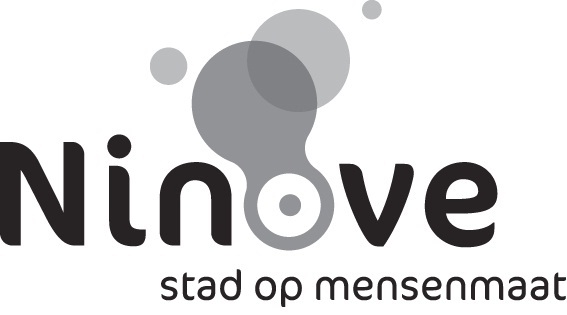 Bijeenroeping van de gemeenteraadGeachte mevrouwGeachte heerDe voorzitter van de gemeenteraad nodigt u uit op de volgende vergadering van de gemeenteraad. De vergadering heeft plaats op 21 juni 2018 om 19 u 30 in de gemeenteraadszaal van het stadhuis, Centrumlaan 100 te Ninove. AgendaPolitie1.	Politie - begrotingsrekening 2017 - vaststellingVerslag aan de raadDe samenvatting van de begrotingsrekening 2017 geeft volgende resultaten:Deze begrotingsrekening voor de gewone dienst sluit met een algemeen batig saldo van €2.072.924,84 en voor de buitengewone dienst met een algemeen negatief saldo van €144.290,65. De resultatenrekening vertoont een boni van het dienstjaar van €503.187,00.OntwerpbeslissingDe raadGelet op artikel 34 van de wet van 7 december 1998 tot organisatie van een geïntegreerde politiedienst, gestructureerd op twee niveaus;Gelet op de artikelen 66 tot en met 72 van het koninklijk besluit van 5 september 2001 houdende het algemeen reglement op de boekhouding van de lokale politie;Gelet op de door de bijzondere rekenplichtige voorgelegde begrotingsrekening voor het dienstjaar 2017;Overwegende dat de samenvattingstabel van het begrotingsresultaat 2017 er als volgt uitziet:Overwegende dat de samenvattingstabel van het boekhoudkundig resultaat 2017 er als volgt uitziet:Overwegende dat de samenvattingstabel van de resultatenrekening per 31/12/2017 er als volgt uitziet:Overwegende dat de samenvattingstabel van de balans per 31/12/2017 er als volgt uitziet:Besluit:Artikel 1De dienstjaarrekening 2017 van de politiezone wordt vastgesteld zoals hierboven vermeld.Artikel 2Een afschrift van dit besluit zal samen met de rekening, het verslag en de rekeningstukken worden toegestuurd aan de toezichthoudende overheid.2.	Politie - begrotingswijziging 2018 gewone en buitengewone dienst - vaststellingVerslag aan de raadDe begrotingswijziging 2018 houdt rekening met het definitieve resultaat van de begrotingsrekening 2017. Dit resultaat wordt aangewend om de overboeking ten bedrage van € 165.000 van de gewone naar de buitengewone dienst mogelijk te maken. In de oorspronkelijke begroting 2018 was voorzien dat € 500.000 zou moeten onttrokken worden aan het gewoon reservefonds. Door de gunstige uitslag van de rekening 2017 is het evenwel niet nodig dit te doen. De onttrekking van het buitengewoon reservefonds bedraagt € 650.000 zoals oorspronkelijk voorzien. OntwerpbeslissingDe raadGelet op de wet van  tot organisatie van een geïntegreerde politiedienst, voornamelijk op de artikelen 34, 71, 72, 73, 74 en 75;Gelet op het gemeentedecreet;Gelet op de ministeriële omzendbrief PLP 54 betreffende de onderrichtingen voor het opstellen van de politiebegroting voor 2018 ten behoeve van de politiezones;Overwegende dat de stad Ninove een ééngemeentezone is;Gelet op het besluit van de gemeenteraad van Ninove van 13 december 2017 houdende vaststelling van de begroting 2018;Gelet op het ontwerp van begrotingswijziging 2018, gewone en buitengewone dienst;Overwegende dat het ontwerp van begrotingswijziging 2018 werd besproken in de begrotingscommissie; Gelet op de memorie van toelichting;Gelet op het advies van de commissie bedoeld in artikel 11 van het koninklijk besluit van  houdende het algemeen reglement op de boekhouding van de lokale politie;Besluit:Artikel 1De politiebegroting 2018 – begrotingswijziging 1 – gewone en buitengewone dienst - wordt vastgesteld zoals hierna vermeld:Artikel 2Een afschrift van dit besluit zal samen met de begrotingswijziging en het verslag voor goedkeuring worden toegestuurd aan de toezichthoudende overheid.3.	Politie - personeel - vacante betrekkingen in het operationeel kader - inspecteur van politie voor de dienst operaties  - aspirantenmobiliteitVerslag aan de raadMomenteel zijn twee betrekkingen van inspecteur van politie voor de dienst operaties in de politiezone Ninove vacant verklaard.Deze betrekkingen – werden overeenkomstig de regeling inzake mobiliteit – vacant verklaard, doch konden niet worden ingevuld.Er wordt voorgesteld deze twee betrekkingen van inspecteur van politie voor de dienst operaties open te stellen via de aspirantenmobiliteit.OntwerpbeslissingDe raadGelet op de wet van 7 december 1998 tot organisatie van een geïntegreerde politie, gestructureerd op twee niveaus;Gelet op het koninklijk besluit van 30 maart 2001 tot regeling van de rechtspositie van het personeel van de politiediensten, inzonderheid artikelen IV.I.3., tweede lid, IV.I.33,§1, eerste en tweede lid, V.II.3, VI.II.4bis, VI.II.4ter en VI.II.4quater;Gelet op de ministeriële omzendbrief GPI 73 van 14 mei 2013 betreffende de aanwerving , de selectie en de opleiding van de personeelsleden van het basiskader van de politiediensten;Gelet op het gemeenteraadsbesluit van 23 november 2017 betreffende de openverklaring van een vacante betrekking in het operationeel kader – inspecteur van politie voor de dienst operaties;Overwegende dat deze betrekking vacant is verklaard overeenkomstig de regeling inzake de mobiliteit bedoeld in deel VI, titel II, hoofdstuk II, RPPol:de betrekking van inspecteur van politie voor de dienst operaties is vacant verklaard in het raam van de mobiliteitscyclus 2017-05 met reeksnummer 2777;de betrekking van inspecteur van politie voor de dienst operaties is vacant verklaard in het raam van de mobiliteitscyclus 2018-01 met reeksnummer 2841;de betrekking van inspecteur van politie voor de dienst operaties is vacant verklaard in het raam van de mobiliteitscyclus 2018-02 met reeksnummer 2807;Gelet op het gemeenteraadsbesluit van 28 maart 2018 betreffende de openverklaring van een vacante betrekking in het operationeel kader – inspecteur van politie voor de dienst operaties;Overwegende dat deze betrekking vacant is verklaard overeenkomstig de regeling inzake de mobiliteit bedoeld in deel VI, titel II, hoofdstuk II, RPPol:de betrekking van inspecteur van politie voor de dienst operaties is vacant verklaard in het raam van de mobiliteitscyclus 2018-02 met reeksnummer 2807;Overwegende dat de betrekkingen ingevolge die vacant verklaringen niet konden worden ingevuld;Overwegende dat de korpschef vraagt deze twee betrekkingen van inspecteur van politie voor de dienst operaties open te stellen in het raam van de aan de aspirant-inspecteurs voorbehouden mobiliteitscycli die in de loop van de basisopleiding worden georganiseerd (categorie C1). Indien deze betrekkingen niet worden ingevuld, zullen deze via een ambtshalve aanwijzing door de Minister van Binnenlandse Zaken op grond van artikel VI.II.4ter, RPPol, worden ingevuld (categorie C2);Besluit:Artikel 1Twee betrekkingen van inspecteur van politie voor de dienst operaties worden opengesteld in het raam van de aan de aspirant-inspecteurs voorbehouden mobiliteitscycli die in de loop van de basisopleiding worden georganiseerd (categorie C1) . Indien deze betrekkingen niet worden ingevuld, zullen deze via een ambtshalve aanwijzing door de Minister van Binnenlandse Zaken op grond van artikel VI.II.4ter, RPPol, worden ingevuld (categorie C2).Artikel 3Een afschrift van dit besluit wordt overgemaakt aan de Federale Politie – Algemene Directie van het middelenbeheer en de informatie – Directie van de mobiliteit en het personeelsbeheer.Artikel 4Overeenkomstig artikel 86,3° van de wet op de geïntegreerde politie wordt in het kader van het administratief toezicht een eensluidend verklaard afschrift van dit besluit overgemaakt aan de gouverneur van de provincie Oost-Vlaanderen.4.	Politie - personeel - mobiliteit - openverklaring van een vacante betrekking in het administratief en logistiek kader - niveau C - Assistent - dienst beleid, beheer & ondersteuningVerslag aan de raadEen functie van Niveau C – Assistent – voor de dienst Beleid, beheer & ondersteuning in de lokale politie wordt vacant verklaard en ingevuld via het systeem van mobiliteit binnen de geïntegreerde politie.OntwerpbeslissingDe raadGelet op de wet van 7 december 1998 tot organisatie van een geïntegreerde politiedienst, gestructureerd op twee niveaus, inzonderheid op artikelen 118, 119 en 128;Gelet op het koninklijk besluit van 30 maart 2001 tot regeling van de rechtspositie van het personeel van de politiediensten, inzonderheid op Deel VI, Titel II (Mammoetbesluit);Gelet op het koninklijk besluit van 17 september 2001 tot vaststelling van de organisatie- en werkingsnormen van de lokale politie teneinde een gelijkwaardige minimale dienstverlening aan de bevolking te verzekeren;Gelet op het koninklijk besluit van 20 november 2001 tot vaststelling van de nadere regels inzake de mobiliteit van het personeel van de politiediensten;Gelet op het koninklijk besluit van 16 oktober 2009 tot wijziging van het koninklijk besluit van 17 september 2001 tot vaststelling van de organisatie- en werkingsnormen van de lokale politie teneinde een gelijkwaardige minimale dienstverlening aan de bevolking te verzekeren;Gelet op de omzendbrief GPI 15 van 24 januari 2002 betreffende de toepassing van de mobiliteitsregeling van de geïntegreerde politie gestructureerd op twee niveaus, ten behoeve van de lokale verantwoordelijke overheden in de politiezone;Overwegende dat de lokale politie van de politiezone Ninove bij koninklijk besluit van 10 januari 2002, verschenen in het Staatsblad van 27 februari 2002, werd opgericht op datum van 1 januari 2002;Gelet op het gemeenteraadsbesluit van 26 september 2002 houdende de vaststelling van de formatie van het operationeel en administratief en logistiek kader, gewijzigd bij gemeenteraadsbesluit van 22 september 2016 voor wat betreft het administratief en logistiek kader;Gelet op de beschikbaarheid van de nodige kredieten in de begroting;Overwegende dat in de personeelsformatie van het administratief en logistiek kader volgende betrekkingen zijn voorzien:1 betrekking van Niveau A – Adviseur – Klasse 21 betrekking van Niveau B – ICT-consulent1 betrekking van Niveau B – Maatschappelijk Assistent2 betrekkingen van Niveau B – Consulent6 betrekkingen van Niveau C – Assistent3 betrekkingen van Niveau D – Bediende1 betrekking van Niveau D – HulpkrachtOverwegende dat een personeelslid – Niveau C – Assistent –  van de dienst Beleid, beheer & ondersteuning op 1 juni 2018 start met de opleiding tot inspecteur van politie;Overwegende dat de functie Niveau C - Assistent - voor de dienst Beleid, beheer & ondersteuning vacant wordt verklaard;Gelet op artikel VI.II.8 van het koninklijk besluit van  tot regeling van de rechtspositie van het personeel van de politiediensten dat voorziet dat een vacant verklaarde betrekking ingevuld wordt via het systeem van de mobiliteit;Overwegende dat het aangewezen is voormelde betrekking van Niveau C – Assistent – voor de dienst Beleid, beheer & ondersteuning via mobiliteit aan te wijzen;Besluit:Artikel 1Een betrekking van Niveau C – Assistent – voor de dienst Beleid, beheer & ondersteuning wordt vacant verklaard. Ze wordt begeven bij wege van mobiliteit.Categorie van het personeel die zich voor de vacature mogen inschrijvenCALOG-personeel - Niveau C – AssistentFunctieomschrijvingals medewerker van de dienst Beleid, beheer & ondersteuning sta je in voor de kwalitatieve uitvoering van de opdrachten toevertrouwd aan je dienstje kan worden ingezet in een variatie aan administratieve taken: opzoeken en bijhouden van informatieverstrekken van gevraagde inlichtingenonthalen van bezoekers beantwoorden van binnenkomende telefonische oproepenverwerken van inkomende en uitgaande briefwisselingbeantwoorden, opmaken en verzenden van brievenbeheren van e-mailsklasseren van stukkenbeantwoorden van verzoeken om inlichtingen en allerhande aanvragenvervangen van collega-assistentenafhankelijk van de noden assisteer je in het onthaal, binnen de personeelsdienst, binnen de logistieke dienst, voor secretariaatswerk, ter ondersteuning van een andere dienst, …op basis van je capaciteiten worden je specifieke taken toevertrouwdje kan afhankelijk van je talenten en interesses bijdragen in de uitvoering van actieplannen en verbeterprojecten binnen de zoneje neemt deel aan werkvergaderingen en opleidingen die een meerwaarde zijn bij de uitoefening van je functie Deze functieomschrijving is niet limitatief. De korpschef kan steeds andere taken opleggen afhankelijk van de vereisten van de dienst.FunctieprofielFLEXIBILITEIT-	je werkt constructief samen met je collega’s en partners;-	je onderhoudt een goede werkrelatie met alle medewerkers van ons korps;-	je bent creatief en durft vernieuwend (out of the box) denken;-	je staat open voor de mening van anderen en je durft meegaan in de ideeën van je teamleden;-	je durft initiatief nemen om ideeën in de praktijk om te zetten en je zet door bij onverwachte hindernissen;-	je ontwikkelt jezelf om professioneel te kunnen inspelen op de verwachtingen van onze dienstenafnemers;-	je deelt je inzichten en demonstreert je vaardigheden aan (nieuwe) collega’s.LOYALITEIT-	je komt je beloftes na;-	je toont in alle omstandigheden respect voor de mening van alle dienstenafnemers;-	je staat voor een open communicatie en je verdedigt met vuur je eigen voorstellen, maar je verdedigt met evenveel vuur de uiteindelijke beslissing;-	je voert de in overleg genomen beslissingen uit;-	je maakt duidelijke doelen, zet ze helder uiteen aan de collega’s/diensthoofd en je legt rekenschap af over de resultaten;-	je aanvaardt de procedures en instructies van het korps.INTEGRITEIT-	je vermijdt elk gedrag dat in conflict komt met de waardigheid van het ambt;-	je behandelt delicate en/of vertrouwelijke informatie zeer discreet;-	je geeft en krijgt vertrouwen door ondubbelzinnig handelen en zo versterk je ook het vertrouwen in de politie;-	je treedt correct op tegen medewerkers, burgers en bedrijven: je discrimineert niet, verleent geen voorkeursbehandelingen en voorkomt de schijn van vriendjespolitiek;-	je gaat respectvol met collega’s om maar je laat niet na hen op assertieve wijze aan te spreken bij ongepast gedrag;-	je gaat verantwoord om met de middelen van de politiezone (fondsen, diensten, goederen en kennis);-	je bent je ervan bewust dat activiteiten die je naast je werk hebt, het functioneren van het korps op een of andere manier kunnen raken en je meldt dus eventuele beroepsonverenigbaarheden;KWALITATIEF WERKEN-	je gaat waardig om met elke persoon ongeacht de reden van het contact;-	je bent in staat om empathisch om te gaan met interne en externe klanten;-	“klanten” komen op de eerste plaats. Je gaat steeds voor een snelle en persoonlijke service om aan hun (terechte) verwachtingen tegemoet te komen;-	je onderhoudt een constructief contact met de diverse klanten en zo weet je de informatie-uitwisseling op een hoger niveau te tillen;-	je gaat actief op zoek naar informatie om je beslissingen te funderen, maar durft het ook aan om, zelfs als je nog niet over alle informatie beschikt, een beslissing te nemen. Je weet immers dat het uitstellen van beslissingen evengoed voor onduidelijkheid kan zorgen.PLANNEN EN ORGANISEREN-	je kan je dagtaak efficiënt organiseren zodat je doelstellingen bereikt worden;-	je ondersteunt je directe leidinggevende en collegae in het uitvoeren van hun taken;-	je verstrekt kwaliteitsvol advies aan interne en externe klanten;-	je staat in voor de uitvoering van actieplannen en je weet mensen en middelen op een efficiënte manier in te zetten.OPTREDEN-	je bent klantgericht en stressbestendig;-	je bent gemakkelijk aanspreekbaar en luisterbereid;-	je weet gepast in te spelen op conflicten.INITIATIEF NEMEN-	je gebruikt vrije ruimte voor nuttige projecten;-	je vindt creatieve oplossingen voor de diverse problemen en je prikkelt collega’s om mee te werken;-	je toont op actieve wijze je motivatie voor en betrokkenheid bij de uitoefening van je takenpakket;-	je zorgt dat je op de hoogte blijft van nieuwe regelgeving en interne richtlijnen;-	je stelt initiatieven voor ter verbetering van de werkplaats en –sfeer;-	je neemt initiatieven ter bevordering van je persoonlijke ontwikkeling en doet hierin de nodige voorstellen.SCHRIFTELIJKE COMMUNICATIE-	je schrijft heldere en correcte meldingen;-	je voert een heldere, schriftelijke communicatie met externe en interne partners;-	je bent ordelijk en stipt en respecteert de termijnen bij de uitvoering van opdrachten.MONDELINGE COMMUNICATIE-	je luistert aandachtig naar de volledige boodschap van je interne en externe klanten en je beperkt je niet tot louter een deel ervan;-	je brengt boodschappen helder en gestructureerd over;-	je deelt op pro- en reactieve wijze je kennis met interne en externe klanten;-	je assertieve houding zet anderen aan om tot de feiten te komen, op deze manier maak je problemen bespreekbaar.KENNIS/INZICHTEN/VAARDIGHEDEN-	je hebt een goede kennis van ISLP, communicatie- en onthaaltechnieken, MS-Office toepassingen;je hebt een goede kennis van de van toepassing zijnde wetgeving, reglementering en procedures;DIENSTPRESTATIESje werkt in een flexibel dienstrooster met glijdende werktijden dat wordt opgesteld volgens de geldende wettelijke normen en voorschriften; inzake de dienstplanning schik je je naar de vooropgestelde dienstroosters;je bent bereid tot het leveren van onregelmatige dienstprestaties indien de omstandigheden dit vereisen.Gewone plaats van het werkLokale Politie Ninove – Onderwijslaan 75 – 9400 NinoveBijkomende inlichtingenAdviseur Virginia Lippens – Diensthoofd Beleid, beheer & ondersteuning – Onderwijslaan 75 – 9400 Ninove – (054)31 32 21Wijze van selectieAdvies van een selectiecommissieGeen specifieke evaluatieVereiste bijzondere bekwaamhedenNihilSamenstelling van de plaatselijke selectiecommissie voor het officierenkader van de lokale politie:Korpschef of de door hem aangewezen officier of lid van niveau A van het calog – voorzitter;Een officier of lid van niveau A van het calog van een korps van de lokale politie;Een personeelslid van het calog van een korps van de lokale politie dat ten minste bekleed is met de graad die overeenstemt met de te begeven betrekking en die over de bekwaamheden beschikt die voor de te begeven betrekking vereist zijn. Bij gebrek, een personeelslid van het calog (zelfde graadvereiste) van het eigen korps, onder wiens gezag de kandidaat zijn ambt zal uitoefenen.Een secretaris, aangewezen door de korpschef, staat de plaatselijke selectiecommissie bij.KennistestGestructureerd gesprek met de selectiecommissie waarin gepeild wordt naar kennis, inzichten, ervaringen, affiniteiten met het werkterrein, motivatie, vaardigheden en attitudes.Voorafgaand aan het gesprek met de selectiecommissie kan er een schriftelijke en/of praktische proef georganiseerd worden waarin gepeild word naar de vereiste kennis.Artikel 2Er wordt voorzien in een wervingsreserve voor de functie van Niveau C – Assistent – voor de dienst beleid, beheer & ondersteuning die geldt voor de geschikt bevonden kandidaten tot de datum van de oproep van de kandidaten van de tweede navolgende mobiliteitscyclus, die geldt voor een gelijkwaardige functionaliteit.Artikel 3Overeenkomstig artikel 86,3° van de wet op de geïntegreerde politie wordt in het kader van het administratief toezicht een eensluidend verklaard afschrift van dit besluit overgemaakt aan de gouverneur van de provincie Oost-Vlaanderen.Artikel 4Een afschrift van dit besluit wordt overgemaakt aan de Federale  – Algemene Directie van het middelenbeheer en de informatie – Directie van het personeel – Dienst Loopbaanbeheer.5.	Politie - personeel - mobiliteit - openverklaring van een vacante betrekking in het operationeel kader - inspecteur van politie - dienst operatiesVerslag aan de raadEen betrekking van inspecteur van politie voor de dienst operaties in het operationeel kader wordt vacant verklaard en wordt ingevuld via het systeem van mobiliteit binnen de geïntegreerde politie.OntwerpbeslissingDe raadGelet op de wet van  tot organisatie van een geïntegreerde politiedienst, gestructureerd op twee niveaus, inzonderheid op artikelen 118,119 en 128;Gelet op het koninklijk besluit van  tot regeling van de rechtspositie van het personeel van de politiediensten, inzonderheid op Deel VI, Titel II (Mammoetbesluit);Gelet op het koninklijk besluit van 17 september 2001 tot vaststelling van de organisatie- en werkingsnormen van de lokale politie teneinde een gelijkwaardige minimale dienstverlening aan de bevolking te verzekeren;Gelet op het koninklijk besluit van 20 november 2001 tot vaststelling van de nadere regels inzake de mobiliteit van het personeel van de politiediensten;Gelet op het koninklijk besluit van 16 oktober 2009 tot wijziging van het koninklijk besluit van 17 september 2001 tot vaststelling van de organisatie- en werkingsnormen van de lokale politie teneinde een gelijkwaardige minimale dienstverlening aan de bevolking te verzekeren;Gelet op de omzendbrief GPI 15 van  betreffende de toepassing van de mobiliteitsregeling van de geïntegreerde politie gestructureerd op twee niveaus, ten behoeve van de lokale verantwoordelijke overheden in de politiezone;Overwegende dat de lokale politie van de politiezone Ninove bij koninklijk besluit van , verschenen in het Staatsblad van , werd opgericht op ;Gelet op het gemeenteraadsbesluit van  houdende vaststelling van de formatie van het operationeel en van het administratief en logistiek kader, gewijzigd bij gemeenteraadsbesluit van 22 september 2016 voor wat betreft het operationeel kader;Gelet op de beschikbaarheid van de nodige kredieten in de begroting;Overwegende dat in de personeelsformatie van het operationeel kader volgende betrekkingen zijn voorzien:1 hoofdcommissaris van politie4 commissarissen van politie15 hoofdinspecteurs van politie60 inspecteurs van politie Overwegende dat een inspecteur van politie van de dienst operaties op 1 mei 2018 mobiliteit maakt naar de Federale Politie – LPA – BruNat - Grenscontrole;Overwegende dat het noodzakelijk is de betrekking van inspecteur van politie voor de dienst operaties vacant te verklaren om de continuïteit van deze dienst niet te hypothekeren;Gelet op artikel VI.II.8 van het koninklijk besluit van  tot regeling van de rechtspositie van het personeel van de politiediensten dat voorziet dat een vacant verklaarde betrekking ingevuld wordt via het systeem van de mobiliteit;Overwegende dat het aangewezen is voormelde betrekking van inspecteur van politie voor de dienst operaties via mobiliteit aan te wijzen;Besluit:Artikel1Een betrekking van inspecteur van politie voor de dienst operaties wordt vacant verklaard. Ze wordt begeven bij wege van mobiliteit.Categorie van het personeel die zich voor de vacature mogen inschrijven:Operationeel personeel – Inspecteur van politieFunctieomschrijving:kan worden belast met de dienst interventie, met het onthaal of met verkeer;staat in voor het eerste contact met de burger ofwel naar aanleiding van een politionele tussenkomst op het terrein ofwel op het commissariaat; stelt de nodige documenten op naar aanleiding van een politionele tussenkomst (vb. melding, proces-verbaal, ….);wordt geacht in te spelen op de behoeften van de bevolking, de verwachtingen van de burger te kennen en rekening te houden met deze elementen in het contact met de burger;staat in voor een correcte doorverwijzing van de burger, indien dit nodig is, naar de desbetreffende bevoegde dienst;kan deel uitmaken van HYCAP;kan gevraagd worden allerhande stukken te betekenen;levert de nodige attesten of documenten af aan de burger (vb. verlies van IK, …);kan worden ingezet voor deelname aan de uitvoering van opdrachten van federale aard, alsmede voor de uitvoering van ordediensten. De medewerker kan deel uitmaken van de opvorderbare capaciteit;werkt tijdig en correct zijn processen-verbaal af;voert de taken uit die aan de dienst interventie worden toevertrouwd door de korpsleiding;werkt in een 24-uren permanentiesysteem;voert de interventiebeurten of onthaalbeurten uit in overeenstemming met de regels die gelden binnen de dienst interventie en volgens een beurtrol;neemt deel aan acties georganiseerd in het raam van de lokale veiligheidsproblematiek;wordt ingezet bij de uitvoering van projecten en actieplannen zowel in het gerechtelijk als in het bestuurlijk domein;heeft de mogelijkheid opleidingen te volgen. Deze kunnen worden opgelegd;onderhoudt nauwe contacten met de teamchef;-	staat zelf in voor de doorstroming van de informatie.Profiel:-	beschikt over de kennis, de vaardigheden en de fysieke inzetbaarheid die elk van een personeelslid na de basisopleiding kan worden gevraagd;-	moet rekening houden met onregelmatige dienstprestaties, zowel tijdens de week als tijdens het weekend;-	moet rekening houden met de inzet voor onverwachte en onvoorziene diensten;-	kan terugroepbaar en bereikbaar ingezet worden;-	moet in teamverband kunnen werken en moet daartoe over de nodige sociale en communicatieve vaardigheden beschikken;-	is bereid de nodige opleidingen te volgen;-	neemt voldoende initiatief om zichzelf te bekwamen;-	moet kennis hebben van de binnen de politiezone gebruikte informaticamiddelen;-	het optreden van de medewerker wordt gekenmerkt door objectiviteit en neutraliteit;-	draait mee in een 24-uren permanentiesysteem;-	in het bijzonder wordt aandacht geschonken aan:zelfbeheersing, koelbloedig optreden en stressbestendigheid, klantgericht denken,zin voor maat,orde, methode, netheid en stiptheid,handigheid om met mensen om te gaan,verantwoordelijkheidszin en gezonde ondernemingszin.-	leeft de waarden en normen binnen de geïntegreerde politie, en in het bijzonder binnen de politiezone Ninove, na.Gewone plaats van het werk: Lokale  Ninove – Onderwijslaan 75 – 9400 NinoveBijkomende inlichtingen betreffende de vacature: CP Dirk Hutsebaut – Diensthoofd Operaties - Onderwijslaan 75 – 9400 Ninove – 054 31 32 19Wijze van selectie: selectiecommissie ad hocGeen specifieke evaluatieVereiste bijzondere bekwaamheden: nihilSamenstelling van de plaatselijke selectiecommissie voor het basiskader van de lokale politie:Korpschef of de door hem aangewezen officier – voorzitter;Officier van een korps van de lokale politie;Een personeelslid van het operationeel kader van een korps van de lokale politie dat ten minste bekleed is met een graad die overeenstemt met de te begeven betrekking en die over de bekwaamheden beschikt die voor de te begeven betrekking vereist zijn. Bij gebrek, een operationeel personeelslid van het eigen korps onder wiens gezag de kandidaat zijn ambt zal uitoefenen (zelfde graadvereiste).De secretaris wordt aangeduid door de korpschef.Artikel 2Er wordt voorzien in een wervingsreserve voor de functie van inspecteur van politie voor de dienst operaties die geldt voor de geschikt bevonden kandidaten tot de datum van de oproep tot kandidaten van de tweede navolgende mobiliteitscyclus die geldt voor een gelijkwaardige functionaliteit.Artikel 3Overeenkomstig artikel 86, 3° van de wet op de geïntegreerde politie wordt in het kader van het administratief toezicht een eensluidend verklaard afschrift van dit besluit overgemaakt aan de gouverneur van de provincie Oost-Vlaanderen.Artikel 4Een afschrift van dit besluit wordt overgemaakt aan de Federale  – Algemene Directie van het middelenbeheer en de informatie – Directie van het personeel – Dienst Loopbaanbeheer.Interne zaken communicatie & burgerzakenSecretariaat6.	Secretariaat - Ilva - AV - maandag 25 juni 2018 - akteneming agenda - bepalen stemgedrag vertegenwoordigerVerslag aan de raadDe stad ontving een uitnodiging van Ilva voor de algemene vergadering op maandag 25 juni 2018 om 18.30 uur.Conform het decreet van 6 juli 2001 houdende de intergemeentelijke samenwerking dient de gemeenteraad zijn standpunt te bepalen over de agenda van de algemene vergadering en de wijze te bepalen waarop de vertegenwoordiger zal handelen op de algemene vergadering.Wij verzoeken kennis te nemen van de agenda van de algemene vergadering op maandag 25 juni 2018 van Ilva en de vertegenwoordiger van de gemeente in deze vergadering opdracht te geven in te stemmen met de diverse punten op de agenda.OntwerpbeslissingDe raadGelet op het gemeentedecreet;Overwegende dat de stad aangesloten is bij Ilva;Gelet op de uitnodiging van 16 mei 2018 waarbij de stad werd opgeroepen deel te nemen aan de algemene vergadering van Ilva op maandag 25 juni 2018 om 18.30 uur;Gelet op het Vlaams decreet van 6 juli 2001 houdende de intergemeentelijke samenwerking;Gelet op de uitnodiging van de buitengewone algemene vergadering met volgende agenda:samenstelling van het bureau;benoemen van bestuurders van mandaten opengevallen sinds de jongste gewone Algemene Vergadering;verslag van de Raad van Bestuur over het jaar 2017;jaarrekening per 31 december 2017;verslag van de Commissaris;verlenen kwijting aan de Raad van Bestuur en de Commissaris over het boekjaar 2017;herbenoeming Commissaris;Overwegende dat de gemeenteraad de kans krijgt over de agenda van de algemene vergadering een debat te voeren; op grond daarvan zijn standpunt bepaalt en de wijze waarop de vertegenwoordiger dienovereenkomstig handelt op de algemene vergadering van de intercommunale;Besluit:Artikel 1Akte wordt genomen van de agenda van de algemene vergadering van Ilva.Artikel 2Aan de vertegenwoordiger van de stad in de algemene vergadering van Ilva op maandag 25 juni 2018 wordt opdracht gegeven in te stemmen met de diverse punten op de agenda.De vertegenwoordiger in de algemene vergadering zal zich onthouden indien de stad niet tijdig beschikt over alle documentatie die betrekking heeft op de agenda van de algemene vergadering.Artikel 3Afschrift van deze beslissing zal toegestuurd worden aan Ilva, Zuid III, Industrielaan 18, 9320 Erembodegem.7.	Secretariaat - Gemeentelijke Holding NV- AV - woensdag 27 juni 2018 - akteneming agenda - bepalen stemgedrag vertegenwoordigerVerslag aan de raadDe stad ontving een uitnodiging van de Gemeentelijke Holding NV in vereffening voor de algemene vergadering op woensdag 27 juni 2018 om 14.00 uur.Conform het decreet van 6 juli 2001 houdende de intergemeentelijke samenwerking dient de gemeenteraad zijn standpunt te bepalen over de agenda van de algemene vergadering en de wijze te bepalen waarop de vertegenwoordiger zal handelen op de algemene vergadering.Wij verzoeken kennis te nemen van de agenda van de algemene vergadering op woensdag 27  juni 2018 van de Gemeentelijke Holding NV in vereffening en de vertegenwoordiger van de gemeente in deze vergadering opdracht te geven in te stemmen met de diverse punten op de agenda.OntwerpbeslissingDe raadGelet op het gemeentedecreet;Overwegende dat de stad aangesloten is bij de Gemeentelijke Holding NV in vereffening;Gelet op de uitnodiging van 18 mei 2018 waarbij de stad werd opgeroepen deel te nemen aan de algemene vergadering van de Gemeentelijke Holding NV op woensdag 27 juni 2018 om 14.00 uur;Gelet op het Vlaams decreet van 6 juli 2001 houdende de intergemeentelijke samenwerking;Gelet op de uitnodiging van de buitengewone algemene vergadering met volgende agenda:Bespreking van de werkzaamheden van de vereffenaars over de periode 01.01.2017 tot en met 31.12.2017;Bespreking van de jaarrekening over de periode 01.01.2017 – 31.12.2017 door de vereffenaars;Bespreking van het jaarverslag van de vereffenaars over de periode 01.01.2017 tot en met 31.12.2017 inclusief beschrijving van de vooruitgang van de vereffening en redenen waarom de vereffening nog niet kon worden afgesloten;Bespreking van het verslag van de commissaris over de jaarrekening over de periode 01.01.2017 tot en met 31.12.2017;Vraagstelling;Overwegende dat de gemeenteraad de kans krijgt over de agenda van de algemene vergadering een debat te voeren; op grond daarvan zijn standpunt bepaalt en de wijze waarop de vertegenwoordiger dienovereenkomstig handelt op de algemene vergadering van de intercommunale;Besluit:Artikel 1Akte wordt genomen van de agenda van de algemene vergadering van de Gemeentelijke Holding NV.Artikel 2Aan de vertegenwoordiger van de stad in de algemene vergadering van de Gemeentelijke Holding NV op woensdag 27 juni 2018 wordt opdracht gegeven in te stemmen met de diverse punten op de agenda.De vertegenwoordiger in de algemene vergadering zal zich onthouden indien de stad niet tijdig beschikt over alle documentatie die betrekking heeft op de agenda van de algemene vergadering.Artikel 3Afschrift van deze beslissing zal toegestuurd worden aan de Gemeentelijk Holding NV in vereffening, Kunstlaan 56 B4C, 1000 Brussel.Logistiek/overheidsopdrachten8.	Logistiek/overheidsopdrachten - aankoop in der minne om reden van openbaar nut van de Moeremanssite - goedkeuring principe - goedkeuring verkoopbelofteVerslag aan de raadDe Moeremanssite wordt aan de stad te koop aangeboden en het is wenselijk om deze site in der minne om reden van openbaar nut te verwerven omdat dit een unieke opportuniteit is voor de ontwikkeling van het binnengebied van het in opmaak zijnde RUP Burchtdam.Het betreft volgende percelen, met een totale kadastrale oppervlakte van 1ha 26a 30ca:- een nijverheidsgebouw Burchtdam 4 te Ninove, kadastraal gekend Ninove 2e afdeling sectie B 
nr. 1365B 3, met een oppervlakte van 34a 57ca- een perceel tuingrond te Ninove, kadastraal gekend Ninove 2e afdeling sectie B nr. 1365W 2, met een oppervlakte van 17a 27ca- een boomgaard te Ninove, kadastraal gekend Ninove 2e afdeling sectie B nr. 1225M, met een oppervlakte van 60a 29ca- een perceel weiland te Ninove, kadastraal gekend Ninove 2e afdeling sectie B nr. 1225V, met een oppervlakte van 13a 96ca- een landgebouw te Ninove kadastraal gekend Ninove 2e afdeling sectie B nr. 1328P, met een oppervlakte van 21ca.Door de eigenaar, de heer Michel Moeremans werd een verkoopbelofte met bezetting ter bede onderschreven waarin hij verklaart voornoemde percelen aan de stad Ninove te willen verkopen tegen de totale prijs van € 1.395.000 en de goederen gedeeltelijk door de stad te laten gebruiken voorafgaandelijk aan de ondertekening van de authentieke akte.Op 7 februari 2018 werd een schattingsverslag opgemaakt door landmeter-expert Guido De Saedeleer.Wij stellen u voor, mevrouwen, mijne heren, het principe tot aankoop in der minne om reden van openbaar nut van de Moeremanssite achter de Burchtdam te Ninove, bestaande uit voornoemde percelen, met een totale kadastrale oppervlakte van 1ha 26a 30ca, van de heer Michel Moeremans, tegen de totale prijs van € 1.395.000, goed te keuren en de door de koper onderschreven verkoopbelofte met bezetting ter bede eveneens goed te keuren.OntwerpbeslissingDe raadGelet op de bepalingen van het gemeentedecreet van 15 juli 2005 en latere wijzigingen;Overwegende dat de Moeremanssite aan de stad te koop wordt aangeboden;Overwegende dat het wenselijk is om deze site in der minne om reden van openbaar nut te verwerven omdat dit een unieke opportuniteit is voor de ontwikkeling van het binnengebied van het in opmaak zijnde RUP Burchtdam;Overwegende dat het volgende percelen betreft:- een nijverheidsgebouw Burchtdam 4 te Ninove, kadastraal gekend Ninove 2e afdeling sectie B nr. 1365B 3- een perceel tuingrond te Ninove, kadastraal gekend Ninove 2e afdeling sectie B nr. 1365W 2- een boomgaard te Ninove, kadastraal gekend Ninove 2e afdeling sectie B nr. 1225M- een perceel weiland te Ninove, kadastraal gekend Ninove 2e afdeling sectie B nr. 1225V- een landgebouw te Ninove kadastraal gekend Ninove 2e afdeling sectie B nr. 1328P;Overwegende dat deze percelen een totale kadastrale oppervlakte hebben van 1ha 26a 30ca;Gelet op de door de eigenaar, de heer Michel Moeremans onderschreven verkoopbelofte met bezetting ter bede waarin hij verklaart voornoemde percelen aan de stad Ninove te willen verkopen tegen de totale prijs van € 1.395.000 en de goederen gedeeltelijk door de stad te laten gebruiken voorafgaandelijk aan de ondertekening van de authentieke akte;Gelet op het schattingsverslag van 7 februari 2018, opgemaakt door landmeter-expert Guido De Saedeleer;Overwegende dat er ter dekking van deze uitgave voldoende kredieten voorzien zijn in het meerjarenplan 2014-2019;Besluit:Artikel 1Het principe tot aankoop in der minne om reden van openbaar nut van de Moeremanssite achter de Burchtdam te Ninove, bestaande uit volgende percelen, met een totale kadastrale oppervlakte van 1ha 26a 30ca, van de heer Michel Moeremans, tegen de totale prijs van € 1.395.000, wordt goedgekeurd:- een nijverheidsgebouw Burchtdam 4 te Ninove, kadastraal gekend Ninove 2e afdeling sectie B 
nr. 1365B 3, met een oppervlakte van 34a 57ca- een perceel tuingrond te Ninove, kadastraal gekend Ninove 2e afdeling sectie B nr. 1365W 2, met een oppervlakte van 17a 27ca- een boomgaard te Ninove, kadastraal gekend Ninove 2e afdeling sectie B nr. 1225M, met een oppervlakte van 60a 29ca- een perceel weiland te Ninove, kadastraal gekend Ninove 2e afdeling sectie B nr. 1225V, met een oppervlakte van 13a 96ca- een landgebouw te Ninove kadastraal gekend Ninove 2e afdeling sectie B nr. 1328P, met een oppervlakte van 21ca.Artikel 2De door de koper onderschreven verkoopbelofte met bezetting ter bede wordt goedgekeurd.Artikel 3Voor de opmaak van de ontwerp-akte en het verlijden van de authentieke akte zal een beroep worden gedaan op een notaris.Artikel 4Dit besluit wordt meegedeeld als vermelding op de lijst naar de provinciegouverneur binnen de 20 dagen na deze zitting.9.	Logistiek/overheidsopdrachten - gebruik van een perceel stadseigendom te Meerbeke - goedkeuring - goedkeuring ontwerp-overeenkomst Verslag aan de raadDe gemeenteraad keurde op 24 mei 2017 de openbare verkoop van een perceel stadsgrond te Meerbeke, kadastraal gekend Ninove 4e afdeling sectie A nr. 38n, met een oppervlakte van 3a 73ca goed. Deze beslissing werd echter ingetrokken door de gemeenteraad in de vergadering van 14 december 2017 omdat het perceel van nut zou kunnen zijn voor de stad omdat het in het BPA Burchtdam ligt.Op 16 januari 2018 werd de heer Eddy Merckx, Denderstraat 8, 9402 Meerbeke schriftelijk op de hoogte gebracht van de beslissing van de gemeenteraad van 14 december 2017 en werd hem gevraagd om uiterlijk 1 maart 2018 het perceel vrij te maken en de afsluiting te herplaatsen tot op de perceelsgrens tussen zijn eigendom en het perceel nr. 38n.In zijn brief van 26 februari 2018 vraagt de heer Eddy Merckx om het perceel te huren of te gebruiken tot de stad het zelf nodig heeft.Het college van burgemeester en schepenen stelde in vergadering van 3 april 2018 voor om het gebruik van het perceel stadsgrond aan de heer Eddy Merckx mits een gebruiksprijs van 
€ 700 per jaar aan de gemeenteraad voor te leggen met de voorwaarde op eerste verzoek het perceel vrij te geven.Er werd een ontwerp van gebruiksovereenkomst opgemaakt.Wij stellen u voor mevrouwen, mijne heren, het perceel stadsgrond, kadastraal gekend Ninove 4e afdeling sectie A nr. 38n, met een oppervlakte van 3a 73ca, in gebruik te geven aan de heer Eddy Merckx, Denderstraat 8, 9402 Meerbeke, mits betaling van een gebruiksprijs van € 700 per jaar en de voorwaarde het perceel vrij te geven op het eerste verzoek en de ontwerp-gebruiksovereenkomst goed te keuren.OntwerpbeslissingDe raadGelet op de bepalingen van het gemeentedecreet van 15 juli 2005 en latere wijzigingen;Gelet op de beslissing van de gemeenteraad van 24 mei 2017 waarbij de openbare verkoop van een perceel stadsgrond te Meerbeke, kadastraal gekend Ninove 4e afdeling sectie A nr. 38n, met een oppervlakte van 3a 73ca werd goedgekeurd;Gelet op de beslissing van de gemeenteraad van 14 december 2017 waarbij het besluit van de gemeenteraad van 24 mei 2017 werd ingetrokken omdat het perceel nog van nut zou kunnen zijn voor de stad omdat het in het BPA Burchtdam ligt;Gelet op de brief van 16 januari 2018 van de stad Ninove aan de heer Eddy Merckx, Denderstraat 8, 9402 Meerbeke waarbij werd gemeld dat de stad het perceel stadsgrond te Meerbeke, kadastraal gekend Ninove 4e afdeling sectie A nr. 38n, in eigendom wenst te houden voor de verdere uitvoering van het BPA Burchtdam en gevraagd werd om uiterlijk 1 maart 2018 het perceel vrij te maken en de afsluiting te herplaatsen tot op de perceelsgrens tussen zijn eigendom en het perceel nr. 38n;Gelet op de brief van 26 februari 2018 van de heer Eddy Merckx waarbij hij vraagt om het perceel te huren of te gebruiken tot de stad het zelf nodig heeft;Gelet op de beslissing van het college van burgemeester en schepenen van 3 april 2018 waarbij wordt voorgesteld de goedkeuring voor het gebruik van het perceel stadsgrond aan de heer Eddy Merckx mits een gebruiksprijs van € 700 per jaar aan de gemeenteraad voor te leggen met de voorwaarde op het eerste verzoek het perceel vrij te geven;Gelet op het ontwerp van gebruiksovereenkomst;Besluit:Artikel 1De ingebruikgave van het perceel stadsgrond, kadastraal gekend Ninove 4e afdeling sectie A nr. 38n, met een oppervlakte van 3a 73ca, aan de heer Eddy Merckx, Denderstraat 8, 9402 Meerbeke, tegen een gebruiksprijs van € 700/jaar, wordt goedgekeurd. Artikel 2Het ontwerp van gebruiksovereenkomst wordt goedgekeurd.Artikel 3De voorzitter van de gemeenteraad en de secretaris zullen de stad vertegenwoordigen in de overeenkomst.Artikel 4Dit besluit wordt meegedeeld als vermelding op de lijst naar de provinciegouverneur binnen de 20 dagen na deze zitting.10.	Logistiek/overheidsopdrachten - onderhoudswerken aan betonverhardingen - goedkeuring - goedkeuring voorwaarden - vaststellen wijze van gunnen van de opdrachtVerslag aan de raadVoor de veiligheid van de weggebruilkers dienen er regelmatig betonherstellingen aan de wegen te gebeuren.Deze werken kunnen niet in eigen beheer worden uitgevoerd zodat hiervoor een beroep zal worden gedaan op een gespecialiseerde firma.Het is wenselijk om deze opdracht uit te schrijven voor het dienstjaar 2018, eventueel verlengbaar voor een 2e, 3e en 4e jaar, zoals voorzien onder artikel 57 van de wet op de overheidsopdrachten van 17 juni 2016. Hij wordt geraamd op € 277.406,35 inclusief btw, voor het dienstjaar 2018 en zal worden gegund bij wijze van een openbare procedure met nationale bekendmaking.Er werd een bestek opgemaakt.Wij stellen u voor, mevrouwen, mijne heren, de onderhoudswerken aan de betonverhardingen voor het dienstjaar 2018, geraamd op € 277.406,35 btw inclusief, goed te keuren, de opdracht te gunnen bij wijze van openbare procedure met nationale bekendmaking en de voorwaarden vervat in het bestek goed te keuren. Deze opdracht is eventueel verlengbaar voor een 2e, 3e en 4e jaar. OntwerpbeslissingDe raadGelet op de bepalingen van het gemeentedecreet van 15 juli 2005 en latere wijzigingen;Gelet op de wet van 17 juni 2016 inzake overheidsopdrachten, inzonderheid artikel 36;Gelet op de wet van  betreffende de motivering, de informatie en de rechtsmiddelen inzake overheidsopdrachten, bepaalde opdrachten voor werken, leveringen en diensten en concessies, en latere wijzigingen;Gelet op het koninklijk besluit van 18 april 2017 betreffende plaatsing overheidsopdrachten klassieke sectoren, en latere wijzigingen;Gelet op het koninklijk besluit van  tot bepaling van de algemene uitvoeringsregels van de overheidsopdrachten, en latere wijzigingen;Overwegende dat er voor de veiligheid van de weggebruilkers regelmatig betonherstellingen aan de wegen dienen te gebeuren;Overwegende dat deze werken niet in eigen beheer kunnen worden uitgevoerd zodat het aangewezen is om hiervoor een beroep te doen op een gespecialiserde firma;Overwegende dat het wenselijk is om deze opdracht uit te schrijven voor het dienstjaar 2018, eventueel verlengbaar voor een 2e, 3e en 4e jaar, zoals voorzien onder artikel 57 van de wet op de overheidsopdrachten van 17 juni 2016;Overwegende dat deze opdracht kan worden geraamd op € 277.406,35, inclusief btw voor het dienstjaar 2018;Overwegende dat de opdracht zal worden gegund bij wijze van een openbare procedure met nationale bekendmaking;Gelet op het bestek;Overwegende dat ter dekking van deze uitgave voldoende kredieten werden voorzien in het budget dienstjaar 2018, enveloppe WEG2014/001/003, algemene rekening 224007, beleidsitem 020000 en actieplan 4/1/2/1 “onderhoud van wegenis: kws, beton, slemlagen, mesh-track, plaatsen greppels en borduren, herstellen voegvullingen”;Besluit:Artikel 1De uitvoering van onderhoudswerken aan betonverhardingen in groot Ninove, geraamd op 
€ 277.406,35, btw inclusief voor 2018, wordt goedgekeurd en is eventueel verlengbaar voor een 2e, 3e en 4e jaar.Artikel 2Voornoemde opdracht zal worden gegund bij wijze van een openbare procedure met nationale bekendmaking.Artikel 3De voorwaarden vervat in het bestek worden goedgekeurd.Artikel 4Dit besluit wordt meegedeeld als vermelding op de lijst naar de provinciegouverneur binnen de 20 dagen na deze zitting.Personeelsdienst11.	Personeel - goedkeuring functiebeschrijving adjunct financieel directeurVerslag aan de raadVoorstel aan de raad om de functiebeschrijving van adjunct financieel directeur goed te keuren.OntwerpbeslissingDe raadGelet op de bepalingen van het gemeentedecreet van 15 juli 2005 en latere wijzigingen;Gelet op het decreet lokaal bestuur dat gepubliceerd werd op 15 februari 2018 en 10 dagen later in werking is getreden;Gelet op de overgangsbepalingen opgenomen in het decreet lokaal bestuur;Gelet op het advies van poolstok en VVSG die een model tot functiebeschrijving hebben opgemaakt voor de functie van adjunct financieel directeur;Gelet op het advies van het MAT van 17 april 2018;Besluit:Artikel 1De functiebeschrijving van adjunct financieel directeur wordt goedgekeurd.FUNCTIEBESCHRIJVING: 	ADJUNCT FINANCIEEL DIRECTEUR1. INFORMATIEVE GEGEVENSNaam van de functie: 	adjunct financieel directeurStatuut:		statutairEvaluatie:		360° evaluatieDe adjunct-financieel directeur staat de financieel directeur bij in de vervulling van zijn/haar ambt en vervangt deze wanneer hij/zij afwezig of verhinderd is. Hij/zij ondersteunt de financieel directeur bij het leiden (plannen, organiseren, opvolgen en coördineren) van de financiële activiteiten van de diensten van de gemeente en het OCMW en kijkt er mee op toe dat de financiële situatie van deze instellingen steeds correct wordt weergegeven. Verder staat hij/zij mee in voor de financiële analyse, advisering en de controle van het beleid en draagt hij/zij bij tot een effectief, efficiënt en zuinig bestuur.De voornaamste taken van de adjunct financieel directeur zijn decretaal bepaald en zullen verder worden besproken in de verschillende resultaatsgebieden. Situering binnen de gemeentelijke organisatieDe adjunct-financieel directeur staat onder het rechtstreeks gezag van de financieel directeur, aan wie hij/zij rapporteert. Hij/zij is lid van het managementteam.Hij/zij is een personeelslid van de gemeente, die ook het OCMW bedient.Resultaatsgebieden 
Ondersteunen en desgevallend vervangen van de financieel directeur in zijn/haar decretale opdrachtenDe adjunct-financieel directeur staat de financieel directeur bij in de vervulling van zijn/haar ambt, overeenkomstig het organisatiebeheersingssysteem. Hij/zij vervangt de financieel directeur bij afwezigheid of verhindering.Beleidsrapportering en financiële planningDe adjunct-financieel directeur is, in overleg met het managementteam en samen met de financieel directeur, verantwoordelijk voor de opmaak van de voorontwerpen van de beleidsrapporten en de opvolgingsrapportering van de gemeente en het OCMW. Het opstellen van de beleidsrapporten is een gedeelde verantwoordelijkheid voor zowel de (adjunct) financieel directeur als de algemeen directeur, waarbij het financiële en het beleidsmatige niet los van elkaar kunnen worden bekeken. Voorts staat de adjunct financieel directeur, samen met de financieel directeur, in voor de financiële planning op lange termijn (meerjarenplan), middellange termijn (budgetten) en korte termijn (thesauriebeheer).Dit omvat onder andere volgende taken:Het mee opstellen van een meerjarenplan, bestaande uit een strategische nota, een financiële nota en een toelichting.Het maken van simulaties ter voorbereiding van het meerjarenplan.Samen met de financieel directeur instaan voor het thesauriebeheer, met behoud van de toepassing van de bepalingen daarover in het organisatiebeheersingssysteem.Het permanent bewaken van de kredieten en bijsturen indien nodig.Het rapporteren over de thesaurietoestand, de liquiditeitsprognose, de beheerscontrole en de evolutie van de budgetten aan de gemeenteraad, aan de raad voor maatschappelijk welzijn, aan het college van burgemeester en schepenen, en aan het vast bureau.Etc.De boekhouding en de jaarrekeningenDe adjunct financieel directeur ondersteunt de financieel directeur in het voeren en afsluiten van de boekhouding en stelt, in overleg met het managementteam en ter ondersteuning van de financieel directeur, de jaarrekening van de gemeente en het openbaar centrum voor maatschappelijk welzijn op. Dit omvat onder andere volgende taken:Het voeren van de boekhouding en toezien op de correcte implementatie van de regels en procedures voor de boekhouding.De opmaak van de jaarrekening, die bestaat uit een beleidsevaluatie, een financiële nota en een toelichting.Het uitvoeren van eindcontroles van de maand- en kwartaalafsluitingen en van de jaarrekeningen.Het toezien op de naleving van de diverse fiscale verplichtingen.Het behandelen en opvolgen van complexe dossiers.Etc.DebiteurenbeheerDe adjunct financieel directeur staat de financieel directeur bij in het debiteurenbeheer, de invordering van de fiscale en niet-fiscale ontvangsten en het verlenen van kwijting. Dit omvat onder andere volgende taken:Het uitvaardigen van dwangbevelen om onbetwiste en opeisbare niet-fiscale schuldvorderingen in te vorderen. Het rapporteren over dwangbevelen aan de gemeenteraad, aan de raad voor maatschappelijk welzijn, aan het college van burgemeester en schepenen, en aan het vast bureau.Het behandelen en opvolgen van de moeilijke debiteuren- en subsidiedossiers.Verrichten van alle handelingen tot stuiting van verjaring en verval. Het opvolgen, adviseren en controleren van subsidiedossiers teneinde bijkomende werkingsmiddelen te verwerven.Het opvolgen van betekeningen.Etc.Rapportering en analyseDe adjunct financieel directeur ondersteunt de financieel directeur bij de opmaak van financiële analyses en stelt rapporten op om inzichten in financiële processen door te geven.Dit omvat onder andere volgende taken:Het uitvoeren van de decretaal voorziene rapportagetaken.Het rapporteren over dwangbevelen aan de gemeenteraad, aan de raad voor maatschappelijk welzijn, aan het college van burgemeester en schepenen, en aan het vast bureau.Het maken van financiële analyses en ad hoc rapporteringen ter ondersteuning van belangrijke bestuursbeslissingen over dossiers als opstart van nieuwe dienstverleningen, reorganisaties van diensten, opstart van grote investeringsdossiers.Het rapporteren aan de algemeen directeur over:Het voorontwerp van de beleidsrapporten en de opvolgingsrapportering;Het voeren en het afsluiten van de boekhouding;De financiële analyse en financiële beleidsadvisering;Het thesauriebeheer.Het regelmatig rapporteren aan de betrokken raad over de uitvoering van de taak van voorafgaande controle van de wettigheid en regelmatigheid.Het jaarlijks toelichting verschaffen bij de jaarrekening aan de beleidsorganen en het managementteam.Etc.Human Resources ManagementBij afwezigheid of verhindering van de financieel directeur geeft de adjunct-financieel directeur hiërarchisch leiding aan de medewerkers van de eigen financiële dienst. Dit doet hij/zij met respect voor de regels van het personeelsbeleid. Hij/zij ziet toe op de motivatie en de competentie van zijn team teneinde de realisatie van de opdrachten en de doelstellingen van de financiële dienst te verzekeren.Dit omvat onder andere volgende taken:Het werken aan een geschikte organisatiecultuur.Het zorgen voor een efficiënte en motiverende delegatie van bevoegdheden naar de directe medewerkers.Het maken van afspraken met de directe medewerkers, doelstellingen overeenkomen, functioneringsgesprekken houden, hen motiverend coachen, hun prestaties evalueren, etc.Instaan voor de opleiding, coaching en ontwikkeling van de directe medewerkersInstaan voor een adequate interne communicatie en het behoud van goede interne contacten binnen de financiële dienst.Etc.Financieel managementDe adjunct-financieel directeur staat de financieel directeur bij in het financieel management van de organisatie. Hij/zij staat mee in voor een correcte toepassing van de fiscale wetgeving en ziet toe op de wettelijkheid en regelmatigheid van de financiële verrichtingen.Dit omvat onder andere volgende taken:Instaan voor de financiële beleidsadvisering. Opvolgen van falingen, fiscale en sociale toestand van leveranciers en dienstverleners.Opvolgen van de relevante wetgeving en indien nodig de financiële processen daaraan aanpassen.Instaan voor het thesauriebeheer, het schuldbeheer, het debiteurenbeheer, etc.  Etc.Externe communicatieDe adjunct-financieel directeur streeft een goed extern contact na. Dit doet hij/zij door een goede externe communicatie te onderhouden met de relevante personen en instanties en door de het OCMW en de gemeente te vertegenwoordigen. Dit omvat onder andere volgende taken:Het te woord staan van burgers en helpen bij het oplossen van problemen die niet door de medewerkers konden opgelost worden.Het onderhouden van contacten met de financiële- en verzekeringsinstellingen.Het uitbouwen van netwerken met actoren die bij de financiële werking van de gemeente en het OCMW kunnen betrokken zijn.Het plegen van overleg met de bijzonder rekenplichtigen bij politiezone en brandweerzone.Etc.Interne financiële controleDe adjunct-financieel directeur is mee verantwoordelijk voor het opzetten van interne financiële controlemechanismen en oefent ook zelf preventief bepaalde controletaken uit. Dit omvat onder andere volgende taken:Rapporteren van de financiële risico’s.Het verzorgen van de financiële analyses.Instaan in volle onafhankelijkheid voor de voorafgaande krediet- en wetmatigheidscontrole van de beslissingen van de gemeente en van het openbaar centrum voor maatschappelijk welzijn met budgettaire en financiële impact.Het verzorgen van de begeleiding in financiële procedures.Anticiperen op financiële problemen en proactief zoeken naar oplossingen.Etc.Competentieprofiel 
Gedragscompetenties Inzet   
De adjunct-financieel directeur zet zich op enthousiaste en gedreven wijze in om de hem toevertrouwde taken uit te voeren.Werkt met enthousiasme en gedrevenheid.Stelt zich positief op.Staat open voor vragen en taken die op zich afkomen.Durft verantwoordelijkheid te nemen.Kwalitatief werkenDe adjunct-financieel directeur volbrengt zijn/haar taken nauwgezet en met zin voor detail. Ook onder verhoogde werkdruk blijft hij/zij kwaliteitsvol werk afleveren.Levert onder druk kwaliteitsvol werk af.Weet snelheid met nauwkeurigheid te combineren.Kiest de exacte methode of procedure op basis van de gevraagde nauwkeurigheid.Combineert kwantiteit met kwaliteit.Blijft oog voor detail hebben onder tijdsdruk.Samenwerken  De adjunct-financieel directeur zet zich in om, samen met anderen, resultaten te bereiken en daarmee bij te dragen aan een gemeenschappelijk doel. Hij/zij denkt en handelt vanuit de gemeenschappelijke belangen.Overlegt en maakt afspraken om tot een gezamenlijk resultaat te komen.Leeft afspraken met leidinggevenden en collega’s na.Blijft meedenken en bijdragen tot een groepsopdracht, ook al is dit niet van persoonlijk belang. Helpt anderen, gaat respectvol om met anderen en toont waardering voor ieders eigenheid.Stelt het gezamenlijk belang boven het eigenbelang.Stelt zich positief op, brengt energie en dynamiek in de groep.Zoekt mee naar oplossingen bij conflicten.BetrouwbaarheidDe adjunct-financieel directeur handelt op een correcte en consequente manier, met inachtneming van de principes van integriteit, zorgvuldigheid, objectiviteit, gelijke behandeling, correctheid en transparantie en uitgaande van de gangbare sociale en ethische normen.Houdt rekening met de omstandigheden waarin anderen verkeren.Weet om te gaan met andere normen, waarden, opvattingen.Schat belangen en posities van anderen in.Betrokkenheid  De adjunct-financieel directeur houdt rekening met de noden, prioriteiten en doelstellingen van de organisatie. Hij/zij identificeert zichzelf met de organisatie en vertegenwoordigt deze. Geeft een eerlijke en correcte weergave van de feiten.Handelt volgens de deontologie van de organisatie. Gaat zorgvuldig om met vertrouwelijke of delicate informatie.Vertegenwoordigt de organisatie op een positieve wijze bij anderen en externe contacten.Bouwt mee aan een positief imago van de organisatie.Plannen en organiseren De adjunct financieel directeur plant opdrachten op efficiënte wijze en verzekert de effectieve organisatie en uitvoering van deze taken. Hij/zij houdt zich aan deadlines, controleert de uitvoering van de dagelijkse taken en schuift, in dringende gevallen, bepaalde objectieven van de organisatie als prioriteit naar voor. Verder stuurt hij/zij acties en werkzaamheden conform de planning en waakt over hun voortgang.Plant acties en projecten.Zoekt naar de beste werkmethoden.Bepaalt prioriteiten.Stemt systemen, procedures, middelen, tijd en mensen op elkaar af.Plant op lange termijn.Past de planning aan indien veranderende omstandigheden dit eisen.Evalueert zijn/haar planning.Behoudt overzicht.Verzekert continuïteit en behoudt overzicht.Resultaatgericht werken De adjunct financieel directeur gaat efficiënt en resultaatgericht te werk.Werkt doelgericht.Streeft naar een zo goed mogelijk resultaat.Grijpt in wanneer resultaten niet voldoen.Zet door bij tegenslag of problemen.12.	Personeel - rechtswege benoeming financieel directeur - kennisnameVerslag aan de raadVoorstel aan de raad om kennis te nemen van de ambtshalve benoeming van Ivan Demey als financieel directeur met ingang van 7 juni 2018.OntwerpbeslissingDe raadGelet op de bepalingen van het gemeentedecreet van 15 juli 2005 en latere wijzigingen;Gelet op het Decreet Lokaal Bestuur zoals bekrachtigd door de Vlaamse Regering op 22 december 2017 en verschenen in het Belgisch Staatsblad op 15 februari 2018, inzonderheid artikel 162 en de overgangsbepalingen zoals voorzien door DEEL 6, TITEL 2, HOOFDSTUK 2 (artikel 581 – artikel 589);Gelet op de gemeenteraadsbeslissing van 26 april 2018 ter oproeping van kandidaten voor de functie van financieel directeur;Overwegende dat op 7 mei 2018 een brief werd verzonden aan Ivan Demey, financieel beheerder Stad Ninove en Dany De Backer, financieel beheerder OCMW Ninove met de kennisname van de oproeping en met de vraag om binnen uiterlijk 30 dagen hun standpunt te kennen te geven;Overwegende dat we op 7 mei 2018 een brief ontvingen van Dany De Backer met de melding dat hij afziet van zijn kandidatuurstelling mits goedkeuring van het organisatievoorstel dat werd opgemaakt door Ivan Demey en hijzelf;Overwegende dat we op 9 mei 2018 een brief ontvingen van Ivan Demey met de melding dat hij zich kandidaat stelt als financieel directeur;Gelet op het organisatievoorstel inzake de ambtelijke integratie van de financieel beheerder van de gemeente en het OCMW overeenkomstig het decreet lokaal bestuur opgemaakt en ondertekend op 2 mei 2018 door Ivan Demey en Dany De Backer;Overwegende dat slechts één van de beide functiehouders zich kandidaat heeft gesteld en dus de ene kandidaat van rechtswege aangesteld wordt als financieel directeur vanaf het verstrijken van de termijn van 30 dagen na de dag van het lanceren van de oproep;Overwegende dat het decreet lokaal bestuur bepaalt dat een financieel directeur 130 procent ontvangt van zijn huidige salarisschaal;BESLUIT:Artikel 1Kennis te nemen van de van rechtswege aanstelling van Ivan Demey, financieel beheerder stad Ninove, als financieel directeur met ingang vanaf 7 juni 2018, namelijk na het verstrijken van de termijn van 30 dagen die aanvang nam vanaf 8 mei 2018.Artikel 2Kennis te nemen dat Ivan Demey zal vergoed worden aan 130 procent van het loon die hij ontving als financieel beheerder.Artikel 2Deze beslissing wordt opgenomen in de lijst die verzonden wordt naar de gouverneur.13.	Personeel - kennisgeving toepassing artikel 19 paragraaf 2 rechtspositieregelingVerslag aan de raadVoorstel aan de raad om kennis te nemen van de materiële misslag betreffende de selectieprocedure van algemeen directeur.OntwerpbeslissingDe raadGelet op de bepalingen van het gemeentedecreet van 15 juli 2005 en latere wijzigingen;Gelet op het Decreet Lokaal Bestuur zoals bekrachtigd door de Vlaamse Regering op 22 december 2017 en verschenen in het Belgisch Staatsblad op 15 februari 2018, inzonderheid artikel 162 en de overgangsbepalingen zoals voorzien door DEEL 6, TITEL 2, HOOFDSTUK 2 (artikel 581 – artikel 589);Gelet op de gemeenteraadsbeslissing van 28 maart 2018 ter goedkeuring van de opstart voor de selectieprocedure van algemeen directeur;Overwegende dat de procedure nog steeds lopende is;Overwegende dat in de beslissing van 28 maart 2018 staat dat de kandidaten opgenomen worden op de wervingsreserve indien ze slagen met minstens 60 procent;Overwegende dat dit aanzien wordt als een materiële misslag gezien onze RPR bepaalt dat een kandidaat moet slagen met minstens 50 procent om opgenomen te worden op de wervingsreserve;Overwegende dat elke kandidaat hiervan schriftelijk op de hoogte gebracht wordt;Besluit:Artikel 1Kennis te nemen van de materiële misslag betreffende het slagen met minstens 60 procent voor de procedure van algemeen directeur om opgenomen te worden in de wervingsreserve en ervan kennis te nemen dat men de bepaling van de RPR zal toepassen waarin staat beschreven dat kandidaten minstens 50 % moeten behalen om opgenomen te worden in de wervingsreserve.Artikel 2Kennis te nemen dat elke kandidaat hiervan schriftelijk op de hoogte wordt gebracht;Artikel 3Deze kennisname wordt opgenomen op de lijst die verzonden wordt naar de gouverneur.Integrale veiligheid14.	GAS - wijziging en coördinatie GAS reglement - goedkeuringVerslag aan de raadVoorstel aan de gemeenteraad voor de wijziging en coördinatie van het GAS-reglement.OntwerpbeslissingDe gemeenteraad, Gelet op de bepalingen van het gemeentedecreet van 15 juli 2005 en latere wijzigingen;Gelet op de bevoegdheden van de gemeenteraad, zoals bepaald in artikel 119 en 119 bis van de Nieuwe Gemeentewet en gewijzigd door de wet van 24 juni 2013 betreffende de gemeentelijke administratieve sancties;Gelet op artikel 133, 134 sexies en 135 van de Nieuwe Gemeentewet;Gelet op het besluit van de gemeenteraad van 21 september 2006 tot aanstelling van de ambtenaar, belast met het opleggen van de administratieve sancties, zoals voorzien in artikel 119bis, §2, lid 4 van de Nieuwe Gemeentewet;Gelet op de wet van 15 mei 2007 tot instelling van de functie van gemeenschapswacht, tot instelling van de dienst gemeenschapswachten en tot wijziging van artikel 119bis van de Nieuwe Gemeentewet;Gelet op het decreet van 21 december 2007 tot aanvulling van het decreet van 5 april 1995 houdende algemene bepalingen inzake milieubeleid met een titel XVI “Toezicht, handhaving en veiligheidsmaatregelen”;Gelet op de wet van 24 juni 2013 betreffende de gemeentelijke administratieve sancties, gewijzigd door de Wet Diverse Bepalingen Binnenlandse Zaken van 21 december 2013;Gelet op de wet van 19 juli 2013 tot wijziging van de Wet van 8 april 1965 betreffende de jeugdbescherming, het ten laste nemen van minderjarigen die een als misdrijf omschreven feit hebben gepleegd en het herstel van de door dit feit veroorzaakte schade;Gelet op het Koninklijk Besluit van 21 december 2013 tot vaststelling van de minimumvoorwaarden inzake selectie, aanwerving, opleiding en bevoegdheid van de ambtenaren en personeelsleden die bevoegd zijn tot vaststelling van inbreuken die aanleiding kunnen geven tot de oplegging van een gemeentelijke administratieve sanctie;Gelet op het Koninklijk Besluit van 21 december 2013 tot vaststelling van de kwalificatie- en onafhankelijkheidsvoorwaarden van de ambtenaar belast met de oplegging van de administratieve geldboete en tot inning van de boetes in uitvoering van de wet betreffende de gemeentelijke administratieve sancties;Gelet op het Koninklijk Besluit van 21 december 2013 tot vaststelling van de bijzondere voorwaarden betreffende het register van de gemeentelijke administratieve sancties ingevoerd bij artikel 44 van de wet van 24 juni 2013 betreffende de gemeentelijke administratieve sancties;Gelet op het Koninklijk Besluit van 21 december 2013 tot vaststelling van de nadere voorwaarden en het model van het protocolakkoord in uitvoering van artikel 23 van de wet betreffende de gemeentelijke administratieve sancties;Gelet op het Koninklijk Besluit van 28 januari 2014 houdende de minimumvoorwaarden en modaliteiten voor de bemiddeling in het kader van de wet betreffende de Gemeentelijke Administratieve Sancties (GAS);Gelet op het Koninklijk Besluit van 9 maart 2014 betreffende de gemeentelijke administratieve sancties voor de overtredingen betreffende het stilstaan en het parkeren en voor de overtredingen betreffende de verkeersborden C3 en F 103, vastgesteld met automatisch werkende toestellen;Gelet op Omzendbrief nr.1/2006 van het College van Procureurs-Generaal bij de Hoven van Beroep inzake de gemeentelijke administratieve sancties, herziene versie van 30 januari 2014, met erratum van 2 juli 2014;Gelet op de Omzendbrief van de minister van Binnenlandse Zaken van 22 juli 2014 waarbij uitleg verschaft wordt bij de nieuwe regelgeving aangaande de gemeentelijke administratieve sancties;Gelet op het besluit van de gemeenteraad van 23 oktober 2014 met betrekking tot het afsluiten van een overeenkomst inzake de bemiddeling en het bepalen van de modaliteiten daarvan;Gelet op het protocolakkoord betreffende de gemeentelijke administratieve sancties inbreuken verkeer afgesloten tussen de stad Ninove en de procureur des Konings van het Parket Oost-Vlaanderen op 18 december 2015, bekrachtigd door de gemeenteraad;Gelet op het addendum aan het protocolakkoord betreffende de gemeentelijke administratieve sancties inbreuken verkeer afgesloten tussen de stad Ninove en de procureur des Konings van het Parket Oost-Vlaanderen van 23 mei 2017;Gelet op de (algemene) machtiging van de Commissie voor de Bescherming van de Persoonlijke Levenssfeer met betrekking de toegang tot de databank van de Dienst Inschrijving Voertuigen bij het Sectoraal Comité voor de Federale Overheid en het Rijksregister van natuurlijke personen bij het Sectoraal Comité van het Rijksregister;Gelet op het schriftelijk advies van de jeugdraad van 13 januari 2018 en 1 juni 2018 met betrekking tot het ontwerp tot wijziging van de algemene politieverordening of GAS-reglement;Overwegende dat de gemeenten, ten behoeve van de inwoners, moeten waken over de openbare orde met name de openbare rust, de openbare veiligheid, de openbare gezondheid, de openbare overlast en de zindelijkheid op de openbare wegen, plaatsen en in openbare gebouwen;Overwegende dat het opportuun is dat de huidige politieverordening voor de bestrijding van verschillende vormen van overlast (gemeentelijke administratieve sancties) gewijzigd en gecoördineerd wordt, omwille van de aanpassing aan de maatschappelijke evolutie en om antwoord te bieden aan huidige overlastproblematiek;Besluit:Artikel 1De gemeenteraad keurt het volgende ontwerp van de politieverordening voor de bestrijding van verschillende vormen van overlast goed.Politieverordening voor de bestrijding van verschillende vormen van overlast(Gemeentelijke Administratieve Sancties)InhoudAlgemeen begrotingsresultaat 2017	2Gewone dienst	2Boekhoudkundig resultaat 2017	2745.196,00 €	2Hoofdstuk 1. Algemene bepalingen	38Hoofdstuk 2. Inbreuken	38Afdeling 1. De openbare veiligheid en vlotte doorgang op openbaar domein	38Onderafdeling 1.	Inname openbaar domein	38Onderafdeling 2.	Huisnummers	38Onderafdeling 3.	Aanduidingen en installaties van openbaar nut	39Onderafdeling 4.	Het snoeien van planten of bomen	39Afdeling 2. De openbare netheid en gezondheid	39Onderafdeling 1.	Algemeen	39Onderafdeling 2.	Zwerfvuil en sluikstorten op openbare plaatsen en wegen	40Onderafdeling 3.	Zwerfvuil en sluikstorten op private terreinen en plaatsen	40Onderafdeling 4.	Aanbieden van huisvuil	41Onderafdeling 5.	Aanplakken en publiciteit	41Onderafdeling 6.	Vuur en rook	41Afdeling 3. De openbare rust en overlast	42Onderafdeling 1.	Geluidshinder	42Onderafdeling 2.	Vuurwerk	42Onderafdeling 3.	Gebruik van alcoholhoudende dranken	42Onderafdeling 4.	Wildplassen	43Onderafdeling 5.	Hinderlijk gedrag	43Onderafdeling 6.	Dieren	43Onderafdeling 7.	Toegang tot openbare plaatsen	44Onderafdeling 8.	Inrichtingen die voor het publiek toegankelijk zijn	45Onderafdeling 9.	Carnaval	45Afdeling 4. Gemengde inbreuken niet-verkeer	45Afdeling 5. Gemengde inbreuken verkeer	46Hoofdstuk 3. Vaststelling van de inbreuken	50Hoofdstuk 4. Protocolakkoorden gemengde inbreuken niet-verkeer en gemengde inbreuken verkeer	50Hoofdstuk 5. Ouderlijke betrokkenheid en bemiddeling	50Hoofdstuk 6. Gemeenschapsdienst voor minderjarige en meerderjarige overtreders	52Hoofdstuk 7. Strafbepalingen	53Hoofdstuk 8. Beroep	54Hoofdstuk 9. Slotbepalingen	54Gegevens van de aanvrager	97Gegevens van het goed waarop dit attest betrekking heeft	98Openbaar onderzoek over de aanvraag	98Adviezen	98o	Bij de vergunningsaanvraag dient een vervoersplan gevoegd te worden. Onder meer een voorstel van parkeerplaatsen en fietsenstallingen, rekening houdend met gelijktijdig aanwezig personeel (cf ploegenstelsel), bezoekers (leerlingen / kinderen), leveranciers, bedrijfsvoertuigen,…. De nodige parkeervoorzieningen moeten op eigen terrein voorzien worden.	99Advies van de bevoegde adviescommissie	100Standpunt met betrekking tot het behoud van het bedrijf op de plaats waar het gevestigd is	100Standpunt met betrekking tot de ontwikkelingsmogelijkheden op korte termijn	100Standpunt met betrekking tot de ontwikkelingsmogelijkheden op lange termijn	100Standpunt met betrekking tot de opmaak of wijziging van de plannen van aanleg of ruimtelijke uitvoeringsplannen	100Motivering	100Ondertekening	101Hoe verstuurt u dit attest?	101Wat zijn de beroepsmogelijkheden voor de bevoegde overheid en de aanvrager?	102Privacywaarborg	102Zone 1:	124	Kruispunt Kapittelstraat/Brakelsesteenweg (N8) te Voorde.	124	Kruispunt Kapittelstraat/Tabakslaan (N45) te Voorde.	124Zone 2:	124	Kruispunt Zuurstraat/Brakelsesteenweg (N8) te Voorde.	124	Kruispunt Zuurstraat/Geraardsbergsesteenweg (N460) te Voorde.	124Signalisatie:	124ZC43 (50 km) begin van de reglementering	124ZC43/ (50 km) einde van de reglementering	124Gelet op de bepalingen van het gemeentedecreet;	126Gelet op de omzendbrief MOB/2009/01 van 3 april 2009;	126Overwegende dat dit reglement betrekking heeft op stadswegen;	126Overwegende dat het aangewezen is de bestaande snelheidsbeperkingen op gemeentewegen te herbekijken in het kader van verkeersveiligheid en harmonisering op gemeentewegen;	126Overwegende dat het aangewezen is afzonderlijk snelheidsplannen per deelgemeente exclusief de bebouwde kommen en bestaande zone 30 en 50 op te maken;	126Overwegende dat het wenselijk is om in Pollare een zone 30 in te voeren en dit op volgende locaties:	126Gelet op de bepalingen van het gemeentedecreet;	128Gelet op de omzendbrief MOB/2009/01 van 3 april 2009;	128Overwegende dat dit reglement betrekking heeft op stadswegen;	128Overwegende dat het aangewezen is de bestaande snelheidsbeperkingen op gemeentewegen te herbekijken in het kader van verkeersveiligheid en harmonisering op gemeentewegen;	128Overwegende dat het aangewezen is afzonderlijk snelheidsplannen per deelgemeente op te maken exclusief de bebouwde kommen en bestaande zone 30;	128Gelet op de bepalingen van het gemeentedecreet;	130Gelet op de omzendbrief MOB/2009/01 van 3 april 2009;	130Overwegende dat dit reglement betrekking heeft op stadswegen;	130Overwegende dat het aangewezen is de bestaande snelheidsbeperkingen op gemeentewegen te herbekijken in het kader van verkeersveiligheid en harmonisering op gemeentewegen;	130Overwegende dat het aangewezen is afzonderlijk snelheidsplannen per deelgemeente op te maken exclusief de bebouwde kommen en bestaande zone 30;	130	ZC43 (50 km) begin van de reglementering	131	ZC43/ (50 km) einde van de reglementering;	131Gelet op de bepalingen van het gemeentedecreet;	132Gelet op de omzendbrief MOB/2009/01 van 3 april 2009;	132Overwegende dat dit reglement betrekking heeft op stadswegen;	132Overwegende dat het aangewezen is de bestaande snelheidsbeperkingen op gemeentewegen te herbekijken in het kader van verkeersveiligheid en harmonisering op gemeentewegen;	132Overwegende dat het aangewezen is een afzonderlijk snelheidsplan op te maken per deelgemeente exclusief de bebouwde kommen en bestaande zone 30;	132Overwegende dat het wenselijk is om Lieferinge een zone 30 in te voeren en dit op volgende locaties:	132Gelet op de bepalingen van het gemeentedecreet;	134Gelet op de omzendbrief MOB/2009/01 van 3 april 2009;	134Overwegende dat dit reglement betrekking heeft op stadswegen;	134Overwegende dat het aangewezen is de bestaande snelheidsbeperkingen op gemeentewegen te herbekijken in het kader van verkeersveiligheid en harmonisering op gemeentewegen;	134Overwegende dat het aangewezen is om afzonderlijk snelheidsplannen per deelgemeente op te maken exclusief de bebouwde kommen en bestaande zone 30;	134	ZC43 (50 km) begin van de reglementering	134	ZC43/ (50 km) einde van de reglementering;	134Gelet op de bepalingen van het gemeentedecreet;	136Gelet op de omzendbrief MOB/2009/01 van 3 april 2009;	136Overwegende dat dit reglement betrekking heeft op stadswegen;	136Overwegende dat het aangewezen is de bestaande snelheidsbeperkingen op gemeentewegen te herbekijken in het kader van verkeersveiligheid en harmonisering op gemeentewegen;	136Overwegende dat het aangewezen is afzonderlijke snelheidsplannen per deelgemeente op te maken exclusief de bebouwde kommen en bestaande zone 30;	136Overwegende dat het wenselijk is om in Denderwindeke een zone 50 in te voeren op volgende locaties:	136	Kruispunt Varenberg-Kerkveld;	137Overwegende dat voor het afbakenen van de zone 50 volgende signalisatie zal worden geplaatst:	137	ZC43 (50 km) begin van de reglementering	137	ZC43/ (50 km) einde van de reglementering;	137Gelet op de bepalingen van het gemeentedecreet;	138Gelet op de omzendbrief MOB/2009/01 van 3 april 2009;	138Overwegende dat dit reglement betrekking heeft op stadswegen;	138Overwegende dat het aangewezen is de bestaande snelheidsbeperkingen op gemeentewegen te herbekijken in het kader van verkeersveiligheid en harmonisering op gemeentewegen;	138Overwegende dat het aangewezen is afzonderlijke snelheidsplannen per deelgemeente op te maken exclusief de bebouwde kommen en bestaande zone 30.	138Overwegende dat het aangewezen is de bestaande snelheidsbeperkingen op gemeentewegen te herbekijken in het kader van verkeersveiligheid en harmonisering op gemeentewegen;	143	Kruispunt Potaardestraat/Halsesteenweg N28.	145	Kruispunt Bevingen/Halsesteenweg N28	145	Steenstraat huisnummer 38.	145	Nellekenstraat huisnummer 22	145	Nellekenstraat /grens met Roosdaal.	145	Kruispunt Tenbergkets/Halsesteenweg N28.	145	Kruis 166	145	Kruispunt Dokstraat/Donkerstraat.	145	Kruispunt Stenebrug/Klapstraat.	145	Kruispunt Walstraat/Halsesteenweg N28.	145	Kruispunt Eggerstraat-Noord - Brusselsesteenweg N8.	145	Eggerstraat-Noord grens met Roosdaal.	145	Kruispunt Kwadestraat-Noord /Brusselsesteenweg N8.	145	Kruispunt Beneden Hemelrijk/Edingsesteenweg N255.	145	Kruispunt Schalkem/Hemelrijk.	145	Kruispunt Beneden-Hemelrijk/Hemelrijk.	145Zone 1:	148Gelet op de bepalingen van het gemeentedecreet;	148Gelet op de omzendbrief MOB/2009/01 van 3 april 2009;	149Overwegende dat dit reglement betrekking heeft op stadswegen;	149Overwegende dat het aangewezen is de bestaande snelheidsbeperkingen op gemeentewegen te herbekijken in het kader van verkeersveiligheid en harmonisering op gemeentewegen;	149Overwegende dat het aangewezen is afzonderlijk snelheidsplannen op te maken per deelgemeente exclusief de bebouwde kommen en bestaande zone 30;	149Overwegende dat het wenselijk is om in Ninove op volgende locaties een zone 30 in te voeren:	149Zone 1:	149Zone 1:	150Gelet op de bepalingen van het gemeentedecreet;	151Gelet op de omzendbrief MOB/2009/01 van 3 april 2009;	152Overwegende dat dit reglement betrekking heeft op stadswegen;	152Overwegende dat het aangewezen is de bestaande snelheidsbeperkingen op gemeentewegen te herbekijken in het kader van verkeersveiligheid en harmonisering op gemeentewegen;	152Overwegende dat het aangewezen is afzonderlijk snelheidsplannen per deelgemeente exclusief de bebouwde kommen en bestaande zone 30 op te maken;	152Zone:	154Gelet op de bepalingen van het gemeentedecreet;	154Gelet op de omzendbrief MOB/2009/01 van 3 april 2009;	154Overwegende dat dit reglement betrekking heeft op stadswegen;	154Overwegende dat het aangewezen is de bestaande snelheidsbeperkingen op gemeentewegen te herbekijken in het kader van verkeersveiligheid en harmonisering op gemeentewegen;	154Overwegende dat het aangewezen is afzonderlijk snelheidsplanne op te maken per deelgemeente exclusief de bebouwde kommen en bestaande zone 30;	154Overwegende dat het wenselijk is om in Okegem op volgende locaties een zone 30 in te voeren:	154Zone:	154Zone:	155Gelet op de bepalingen van het gemeentedecreet;	156Gelet op de omzendbrief MOB/2009/01 van 3 april 2009;	156Overwegende dat dit reglement betrekking heeft op stadswegen;	156Overwegende dat het aangewezen is de bestaande snelheidsbeperkingen op gemeentewegen te herbekijken in het kader van verkeersveiligheid en harmonisering op gemeentewegen;	156Overwegende dat het aangewezen is afzonderlijk snelheidsplannen per deelgemeente exclusief de bebouwde kommen en bestaande zone 30 op te maken;	156	ZC43 (50 km) begin van de reglementering	157	ZC43/ (50 km) einde van de reglementering	157Gelet op de bepalingen van het gemeentedecreet;	158Gelet op de omzendbrief MOB/2009/01 van 3 april 2009;	158Overwegende dat dit reglement betrekking heeft op stadswegen;	158Overwegende dat het aangewezen is de bestaande snelheidsbeperkingen op gemeentewegen te herbekijken in het kader van verkeersveiligheid en harmonisering op gemeentewegen;	158Overwegende dat het aangewezen is afzonderlijke snelheidsplannen per deelgemeente op te maken exclusief de bebouwde kommen en bestaande zone 30;	158Overwegende dat het wenselijk is om in Nederhasselt op volgende locaties een zone 30 in te voeren:	158Zone 1:	160	Smid-Lambrechtstraat huisnummer 46.	160Smid-Lambrechtstraat huisnummer 78.	160	Kruispunt Zevenkotenstraat/Godeystraat/Kloosterstraat.	160	Kruispunt Godeystraat/Nederhasseltstraat.	160	Kruispunt Kasteelstraat/Nederhasseltstraat.	160Zone 2:	160	Kruispunt Meeuwenlaan/Ziekhuizenstraat.	160	Kruispunt Leeuweriklaan/Kerkhofstraat.	160Zone 3:	160	Kruispunt Vrijdaghoek/Kerkhofstraat.	160Gelet op de bepalingen van het gemeentedecreet;	160Gelet op de omzendbrief MOB/2009/01 van 3 april 2009;	160Overwegende dat dit reglement betrekking heeft op stadswegen;	160Overwegende dat het aangewezen is de bestaande snelheidsbeperkingen op gemeentewegen te herbekijken in het kader van verkeersveiligheid en harmonisering op gemeentewegen;	160Overwegende dat het aangewezen is afzonderlijk snelheidsplannen per deelgemeente op te maken exclusief de bebouwde kommen en bestaande zone 30;	160Overwegende dat het wenselijk is om in Outer een zone 30 in te voeren en dit op volgende locaties:	161Zone 1:	161	Smid-Lambrechtstraat huisnummer 46	161Smid-Lambrechtstraat huisnummer 78	161	Kruispunt Zevenkotenstraat/Godeystraat/Kloosterstraat	161	Kruispunt Godeystraat/Nederhasseltstraat	161	Kruispunt Kasteelstraat/Nederhasseltstraat	161Zone 2:	161	Kruispunt Meeuwenlaan/Ziekhuizenstraat	161	Kruispunt Leeuweriklaan/Kerkhofstraat	161Zone 3:	161	Kruispunt Vrijdaghoek/Kerkhofstraat	161Zone 1:	161	Smid-Lambrechtstraat huisnummer 46.	161Smid-Lambrechtstraat huisnummer 78.	161	Kruispunt Zevenkotenstraat/Godeystraat/Kloosterstraat.	161	Kruispunt Godeystraat/Nederhasseltstraat.	161	Kruispunt Kasteelstraat/Nederhasseltstraat.	161Zone 2:	161	Kruispunt Meeuwenlaan/Ziekhuizenstraat.	161	Kruispunt Leeuweriklaan/Kerkhofstraat.	161Zone 3:	161	Kruispunt Vrijdaghoek/Kerkhofstraat.	161	Kruispunt Outerstraat/Brakelsesteenweg N8.	162	Kruispunt Bovenhoekstraat/Brakelsesteenweg N8.	162	Kruispunt Ziekenhuizenstraat/Brakelsesteenweg N8.	162	Kruispunt Muylemstraat/Brakelsesteenweg N8.	162	Melkbos huisnummer 52C.	162	Nederhasseltstraat huisnummer 326.	162	Kruispunt Slettemstraatje/Geraardsbergsesteenweg N460.	162	Kruispunt Van der Schuerenstraat/Geraardsbergsesteenweg N460.	162	Kruispunt Scheidestraat/Geraardsbergsesteenweg N460.	162	Kruispunt Vogelzangstraat/Geraardsbergsesteenweg N460.	162	Kruispunt Keylandstraat/Geraardsbergsesteenweg N460.	162	Kerkstraat grens Haaltert.	162	Lebekestraat huisnummer 56.	162	Lebekestraat huisnummer 62.	162Gelet op de bepalingen van het gemeentedecreet;	162Gelet op de omzendbrief MOB/2009/01 van 3 april 2009;	162Overwegende dat dit reglement betrekking heeft op stadswegen;	162Overwegende dat het aangewezen is de bestaande snelheidsbeperkingen op gemeentewegen te herbekijken in het kader van verkeersveiligheid en harmonisering op gemeentewegen;	162Overwegende dat het aangewezen is afzonderlijk snelheidsplannen per deelgemeente exclusief de bebouwde kommen en bestaande zone 30 op te maken;	163Overwegende dat het wenselijk is om in Outer/Nederhasselt een zone 50 in te voeren op volgende locaties:	163	Kruispunt Outerstraat/Brakelsesteenweg N8.	163	Kruispunt Bovenhoekstraat/Brakelsesteenweg N8.	163	Kruispunt Ziekenhuizenstraat/Brakelsesteenweg N8.	163	Kruispunt Muylemstraat/Brakelsesteenweg N8.	163	Melkbos huisnummer 52C.	163	Nederhasseltstraat huisnummer 326.	163	Kruispunt Slettemstraatje/Geraardsbergsesteenweg N460.	163	Kruispunt Van der Schuerenstraat/Geraardsbergsesteenweg N460.	163	Kruispunt Scheidestraat/Geraardsbergsesteenweg N460.	163	Kruispunt Vogelzangstraat/Geraardsbergsesteenweg N460.	163	Kruispunt Keylandstraat/Geraardsbergsesteenweg N460.	163	Kerkstraat grens Haaltert.	163	Lebekestraat huisnummer 56.	163	Lebekestraat huisnummer 62.	163Overwegende dat voor het afbakenen van de zone 50 volgende signalisatie zal worden geplaatst:	163	ZC43 (50 km) begin van de reglementering	163	ZC43/ (50 km) einde van de reglementering	163	Kruispunt Outerstraat/Brakelsesteenweg N8.	163	Kruispunt Bovenhoekstraat/Brakelsesteenweg N8.	163	Kruispunt Ziekenhuizenstraat/Brakelsesteenweg N8.	163	Kruispunt Muylemstraat/Brakelsesteenweg N8.	163	Melkbos huisnummer 52C.	163	Nederhasseltstraat huisnummer 326.	163	Kruispunt Slettemstraatje/Geraardsbergsesteenweg N460.	163	Kruispunt Van der Schuerenstraat/Geraardsbergsesteenweg N460.	163	Kruispunt Scheidestraat/Geraardsbergsesteenweg N460.	163	Kruispunt Vogelzangstraat/Geraardsbergsesteenweg N460.	163	Kruispunt Keylandstraat/Geraardsbergsesteenweg N460.	163	Kerkstraat grens Haaltert.	163	Lebekestraat huisnummer 56.	163	Lebekestraat huisnummer 62.	163	Kruispunt Halfstraat/Cyrieel Prieelsstraat	164Gelet op de bepalingen van het gemeentedecreet;	164Gelet op de omzendbrief MOB/2009/01 van 3 april 2009;	164Overwegende dat dit reglement betrekking heeft op stadswegen;	164Overwegende dat het aangewezen is de bestaande snelheidsbeperkingen op gemeentewegen te herbekijken in het kader van verkeersveiligheid en harmonisering op gemeentewegen;	164Overwegende dat de mobiliteitsdienst er voorstander van is te starten met de opmaak van een afzonderlijk snelheidsplan per deelgemeente exclusief de bebouwde kommen en bestaande zone 30.	164Overwegende dat het wenselijk is om in Aspelare een zone 30 in te voeren en dit op volgende locaties:	164	Kruispunt Halfstraat/Cyrieel Prieelsstraat	164	Kruispunt Halfstraat/Cyrieel Prieelsstraat	165Gelet op de bepalingen van het gemeentedecreet;	166Gelet op de omzendbrief MOB/2009/01 van 3 april 2009;	166Overwegende dat het aangewezen is de bestaande snelheidsbeperkingen op gemeentewegen te herbekijken in het kader van verkeersveiligheid en harmonisering op gemeentewegen;	166Overwegende dat het aangewezen is afzonderlijk snelheidsplannen per deelgemeente op te maken exclusief de bebouwde kommen en bestaande zone 30;	166Reglement m.b.t. ambulante activiteiten op de openbare markten en op het openbaar domein te Ninove	173AFDELING 2: Organisatie van ambulante activiteiten op het openbaar domein buiten de openbare markten	179Hoofdstuk 1. Algemene bepalingenDe stad Ninove legt bij wijze van dit reglement de volgende vormen vast van verstoring van de openbare orde, rust, veiligheid, gezondheid en zindelijkheid die beschouwd worden als openbare overlast en die aanleiding kunnen geven tot het opleggen van gemeentelijke administratieve sancties.Het uitschrijven van een GAS-boete ontheft de dader niet van het betalen van eventuele opruimingskosten, schade- of herstelvergoedingen.Dit reglement geldt ten aanzien van alle overtreders die een inbreuk begaan op de politieverordening voor de bestrijding van verschillende vormen van overlast binnen het grondgebied van de stad Ninove.Dit reglement geldt met behoud van de toepassing van enige andere wetgeving.Iedereen moet de bevelen van de burgemeester, gegeven krachtens de artikelen 133 tot en met 135 van de Nieuwe Gemeentewet, naleven.Hoofdstuk 2. InbreukenAfdeling 1. De openbare veiligheid en vlotte doorgang op openbaar domein Inname openbaar domeinNiemand mag, behalve na voorafgaande schriftelijke toelating van de bevoegde overheid, het openbaar domein privatief gebruiken, onder meer het privatief gebruik van het openbaar domein voor containers, stellingen of werfmateriaal. Deze opsomming is niet limitatief. De veiligheid en het gemak van doorgang moeten op elk moment gevrijwaard worden.De natuurlijke of rechtspersonen aan wie de toelating werd verleend voor ambulante handel of voor inname openbaar domein (hierna genoemd de vergunninghouder), zal op een duidelijk zichtbare plaats van de inrichting de hierboven genoemde vergunning of het bewijs aangegeven door het stadsbestuur aanbrengen. De vergunninghouder is aansprakelijk voor de correcte uitvoering zoals voorzien in de vergunning. Bij beëindiging van voornoemde activiteit zal de vergunninghouder desgevallend de openbare plaats herstellen in zijn oorspronkelijke staat.De politie en het gemeentebestuur kunnen van rechtswege alle voorwerpen laten of doen wegnemen waarvan de plaatsing een privaat gebruik van een openbare plaats uitmaakt. Bij weigering of ontstentenis van wegname door de overtreder, kunnen politie en/of gemeentebestuur dat (laten) wegnemen op kosten van de overtreder. Terrassen, zonnetenten, luiken of andere inrichtingen, beweegbaar of vast mogen de vrije doorgang van voetgangers en andere weggebruikers niet hinderen of belemmeren. Op het voetpad moet bovendien een vrije doorgang van minimum 1,50 meter behouden blijven.Het is verboden spandoeken, draden, toestellen of andere verbindingen, uitgaande van privé-initiatief, op of over openbare plaatsen aan te brengen, tenzij er een schriftelijke vergunning werd gegeven door de burgemeester.  HuisnummersDe eigenaar van een gebouw of een woning is verplicht het huisnummer dat door de dienst bevolking van de stad Ninove is toegekend, aan te brengen op het gebouw of de woning, de brievenbus, de tuinmuur, de toegangspoort of de afsluiting. Het huisnummer, dat moet gemaakt zijn uit duurzaam materiaal, met een minimale afmeting van 5 centimeter op 5 centimeter en opgemaakt in Arabische cijfers, moet aangebracht worden op de voorgevel van het gebouw naast de toegangsdeur. Wanneer de toegang tot het gebouw of de woning zich bevindt in één van de zijgevels, moet het huisnummer aangebracht worden op de voorgevel aan de kant van de toegang. Indien het gebouw meerdere woongelegenheden bevat, wordt het huisnummer aangebracht op de brievenbus en op de huisbel.Het huisnummer moet van op de openbare weg goed leesbaar zijn. Indien dit omwille van de inplanting van het gebouw of de woning niet mogelijk is, moet het huisnummer aangebracht worden aan de straatkant (bijvoorbeeld op de toegangspoort, de afsluiting, de tuinmuur of de brievenbus). Aanduidingen en installaties van openbaar nutDe eigenaars, vruchtgebruikers, huurders, bewoners of verantwoordelijken op grond van welke titel dan ook moeten, zonder dat dit voor hen enige schadeloosstelling impliceert, op de gevel of de topgevel van hun gebouw, ook wanneer die zich buiten de rooilijn bevindt, en in voorkomend geval eventueel aan de straatkant, toestaan dat aanduidingen en installaties van openbaar nut worden aangebracht. Onder aanduidingen en installaties van openbaar nut wordt verstaan: signalisaties, straatnaamborden, nutsleidingen, verlichting, of eender welk voorwerp van algemeen nut uit welke materie ook vervaardigd.Het is verboden de voormelde aanduidingen te bedekken, aan het zicht te onttrekken, te verplaatsen, de bereikbaarheid ervan te bemoeilijken of onmogelijk te maken. Het snoeien van planten of bomenDe gebruikers of eigenaars van een onroerend goed, palend aan de openbare weg, voet- of buurtweg of weg met openbaar karakter, moeten ervoor zorgen dat de op deze eigendom groeiende planten of bomen zodanig gesnoeid worden dat geen enkele tak ervan : op minder dan 4,5 meter van de grond boven de rijweg hangt; op minder dan 2,5 meter van de grond boven de gelijkgrondse berm, boven het voetpad, boven voetwegen of boven andere wegen met openbaar karakter hangt;het zicht van de verkeersborden, straatnaamborden, aanduidingen van hydranten of andere signalisatieborden belemmert. Hagen, groenstroken en andere afsluitingen die de zichtbaarheid van de weggebruikers op kruispunten kunnen belemmeren, mogen niet hoger zijn dan 75 centimeter. De hoogte wordt gemeten vanaf het peil van de rijweg.Al het afval dat voortkomt van de snoeiwerken moet verwijderd, verzameld en geborgen worden buiten de aanhorigheden van de openbare weg.Afdeling 2. De openbare netheid en gezondheid AlgemeenElke grondeigenaar, huurder of gebruiker van een bebouwd of niet- bebouwd terrein moet instaan voor de veiligheid (met betrekking tot gladheid, ijzelbestrijding en sneeuw) en de netheid van de gelijkgrondse (of verhoogde) berm en/of het trottoir voor dat onroerend goed.Al het sneeuw, ijs, afval of onkruid dat voortkomt van het onderhoud bepaald in dit artikel moet verwijderd, verzameld en geborgen worden buiten de aanhorigheden van de openbare weg. Onder meer straatgreppels, autobushaltes, rioleringsputjes, rioolkolken en –monden, deksels van nutsvoorzieningen en hydranten moeten vrij blijven.Elke grondeigenaar, huurder of gebruiker van een bebouwd of niet bebouwd terrein moet het terrein of het gebouw zodanig onderhouden dat de zindelijkheid, gezondheid en veiligheid niet in het gedrang komen en er geen overlast veroorzaakt wordt naar het openbaar domein.Iedereen die, op om het even welke wijze, het openbaar domein heeft bevuild of laten bevuilen, moet ervoor zorgen dat deze onverwijld opnieuw proper gemaakt wordt. Zwerfvuil en sluikstorten op openbare plaatsen en wegenHet is verboden huishoudelijke en daarmee gelijkgestelde afvalstoffen, afbraakmateriaal, wrakken, allerhande goederen en voorwerpen die de reinheid en esthetiek van de omgeving benadelen en/of een gevaar zijn voor de openbare gezondheid te storten, te doen storten, achter te laten, te doen achterlaten op alle openbare wegen en andere openbare plaatsen, behalve deze die hiertoe bij wijze van speciale vergunning gereserveerd zijn, zoals bijvoorbeeld de vergunde containerplaatsen.Het is verboden afvalstoffen die niet ontstaan op de openbare plaatsen te deponeren in de vuilnisbakken die door de stad op openbare plaatsen zijn geplaatst.Het is verboden slijk, zand of vuilnis dat zich voor of nabij de woning bevindt, op de straten, in de greppels of in de rioolputten te vegen. Het is tevens verboden via de rioolputten, of op enige andere wijze, afvalstoffen in de riolering te brengen. Daarbij inbegrepen zijn vloeibare afvalstoffen (uitgezonderd afvalwater afkomstig van normale huishoudelijke activiteiten) zoals vetten en oliën, petroleumderivaten en verven. Deze lijst is niet limitatief. Het is verboden geschriften, drukwerken, pamfletten of voorwerpen te plaatsen op geparkeerde voertuigen. De verdeler of zijn helper en de organisator van de activiteit waarvoor reclame wordt gemaakt, worden hoofdelijk aansprakelijk gesteld. Dit verbod geldt niet voor processen-verbaal, preventiedrukwerken van de politie of de stad en voor parkeerretributiebonnen. Ook kan de burgemeester een uitzondering op het verbod toestaan. De uitbater van een private vaste of verplaatsbare inrichting aan of langs de openbare weg die voedingswaren of dranken verkoopt of aanbiedt die buiten de inrichting kunnen worden verbruikt (snackbar, frituur, ijssalon, e.d.) dient behoorlijke, duidelijk zichtbare en goed bereikbare afvalrecipiënten te voorzien.De uitbater dient de recipiënten zelf tijdig te leveren en het recipiënt, de standplaats en de onmiddellijke omgeving van de inrichting rein te houden.Ambulante handelaars moeten ter plaatse ontstane afvalstoffen inzamelen en verwijderen. Bij het verlaten van de standplaats moet deze gereinigd worden en het afval meegenomen worden. De eventuele reiniging van kramen/wagens en installaties mag niet gebeuren op het openbaar domein.Indien op het grondgebied van de stad een evenement plaatsvindt, moeten de organisatoren ervan in samenspraak met de stad de nodige maatregelen nemen om afval te voorkomen en afvalstoffen selectief in te zamelen.  Zwerfvuil en sluikstorten op private terreinen en plaatsenHet is verboden huishoudelijke en daarmee gelijkgestelde afvalstoffen, afbraakmateriaal, wrakken, allerhande goederen en voorwerpen die de reinheid en esthetiek van de omgeving benadelen en/of een gevaar zijn voor de openbare gezondheid te storten, te doen storten, achter te laten, te doen achterlaten of te laten achterlaten, of zulks toe te laten op private terreinen, ongeacht het feit van eigendom, indien hiertoe geen geschreven vergunning werd verleend door de bevoegde overheid.Het is verboden huishoudelijke en daarmee gelijkgestelde afvalstoffen, afbraakmaterialen, wrakken, allerhande goederen en voorwerpen die de reinheid en esthetiek van de omgeving benadelen en/of een gevaar zijn voor de openbare gezondheid te behouden, te verzamelen en op te stapelen op binnen- en achterplaatsen, in kelders, in bijgebouwen, in stallen, enz. Deze bepaling geldt niet voor de industriële inrichtingen wat het industrieel afval betreft, en voor de landbouwuitbatingen wat het mest betreft, voor zover voldaan is aan eventuele vergunningsplicht opgelegd door de hogere overheid.Door de gemeente worden zelfklevers ter beschikking gesteld om ongewenst reclamedrukwerk en gratis regionale pers te vermijden. Het is verboden reclamedrukwerk en gratis regionale pers te bedelen in de brievenbus die voorzien is van een dergelijke zelfklever of in leegstaande panden. Aanbieden van huisvuil Bij de huis-aan-huis ophaling moet het huisvuil, van welke fractie ook, door de inwoners in de voorgeschreven recipiënten aangeboden worden en op de stoep geplaatst. De aanbieding dient te gebeuren vóór het betrokken perceel aan de rand van de openbare weg, op een wijze dat er geen hinder ontstaat voor het normale verkeer van voertuigen, rijwielen en voetgangers. De aanbieding geschiedt voor 6 uur ’s morgens op de door de gemeente vastgestelde dagen. Het huisvuil mag slechts na 17 uur van de dag voorafgaand aan de dag waarop de ophaling ervan zal plaatsvinden, aan de rand van de openbare weg geplaatst worden. De dagen van de ophaling worden per afzonderlijk bericht aan de inwoners meegedeeld. Het opschrift van de recipiënt moet naar de openbare weg gericht zijn. De herbruikbare recipiënten moeten door de inwoners van het betrokken perceel dezelfde dag terug van de openbare weg verwijderd worden. De aanbieder dient dezelfde dag nog de niet aanvaarde afvalstoffen terug te nemen.Het is de gemeente, of haar aangestelde, te allen tijde toegestaan om een analyse te doen van de inhoud der recipiënten. Aanplakken en publiciteitHet is verboden om, zonder voorafgaandelijke vergunning, bewegwijzering, opschriften, affiches, beeld- en fotografische voorstellingen, vlugschriften en plakbrieven aan te brengen of te plaatsen:op de openbare weg;op straatmeubilair, verkeerssignalisatie, bomen, aanplantingen, palen, omheiningen, monumenten, muren of andere bouwwerken gelegen langs de openbare weg.Voor het plaatsen van publiciteitsborden of wegwijzers voor evenementen langs de openbare weg is vooraf een schriftelijke toelating van de burgemeester vereist. In de toelating kunnen beperkingen opgelegd worden.Voor het plaatsen van publiciteitsborden en wegwijzers langs gewestwegen is vooraf een schriftelijke toelating van de wegbeheerder vereist.Vergunde publiciteitsborden en wegwijzers voor evenementen, geplaatst langs de openbare weg op het openbaar domein, moeten binnen de zeven kalenderdagen na het einde van de activiteiten worden verwijderd.Op de door de stad geplaatste aanplakzuilen mogen alleen affiches van socio-culturele activiteiten die op het grondgebied van de stad Ninove worden georganiseerd, aangebracht worden. Er mogen maximaal drie affiches (van maximaal 80 centimeter x 60 centimeter) per activiteit en per zuil aangebracht worden. De affiches mogen ten vroegste één maand voor de datum van de activiteit aangebracht worden. Affiches van socio-culturele activiteiten die nog moeten plaatshebben, mogen niet overplakt worden. Met betrekking tot de inbreuk van dit artikel wordt, als de dader niet bekend is, de organisator van de socio-culturele activiteit als verantwoordelijke en overtreder beschouwd.Het verkeer met reclametoestellen en reclamewagens, het gebruik van luidsprekers, geluidsversterkers en geluid voortbrengende toestellen is verboden op openbare plaatsen, tenzij er een schriftelijke vergunning werd gegeven door de burgemeester.  Vuur en rookHet is verboden de buurt te storen met rook, geuren of uitwasemingen van welke bron dan ook. Behoudens vergunning van de bevoegde overheid (bv. kampvuur) is het verboden vuur te maken buiten de gebouwen en in open lucht elk afval te verbranden. Barbecues zijn toegestaan in private tuinen en hiermee gelijkgestelden en enkel als er gebruik gemaakt wordt van vaste of mobiele barbecues.Diegene die de bepalingen van dit artikel overtreedt, kan bestraft worden met een administratieve geldboete, indien hiervoor geen strafbepaling wordt voorzien in het Veldwetboek, het Bosdecreet of de VLAREM-wetgeving. Afdeling 3. De openbare rust en overlast GeluidshinderElk gerucht of rumoer bij dag is verboden, wanneer het zonder noodzaak wordt veroorzaakt, wanneer het te wijten is aan een gebrek aan voorzorg of wanneer het van aard is de rust van de inwoners te verstoren.Het bewijs kan met alle mogelijke middelen geleverd worden.Dit artikel is niet van toepassing tijdens vergunde activiteiten.Het is verboden geluidshinder aan boord van voertuigen te produceren die de rust en sereniteit van de buurt verstoort en waarvan de intensiteit van het geluid dat geproduceerd wordt het niveau van het straatgeluid overschrijdt. Het gebruik van geluidsversterkers, luidsprekers, muziekinstrumenten of andere geluidsinstallaties is verboden op openbare plaatsen, alsmede buiten en binnen gebouwen wanneer de uitzending bestemd is om op openbare plaatsen gehoord te worden, tenzij er een schriftelijke vergunning werd gegeven door de burgemeester.Het gebruik in open lucht van werktuigen aangedreven door ontploffings- en/of elektrische motoren is alleen toegestaan tussen 7.00 uur en 21.00 uur. Op zondagen, wettelijke feestdagen en 11 juli is het gebruik van dergelijke toestellen verboden. Als wettelijke feestdag worden beschouwd: Nieuwjaar (1 januari), paasmaandag, feest van de arbeid (1 mei), Onze-Lieve-Heer Hemelvaart , pinkstermaandag, de nationale feestdag (21 juli), Onze-Lieve-Vrouw Hemelvaart (15 augustus), Allerheiligen (1 november), Wapenstilstand (11 november) en Kerstdag (25 december).Het is verboden met ontploffingsmotoren, aangedreven voertuigen, speeltuigen en experimenteertuigen te gebruiken om er oefeningen, persoonlijke of groepsvermakelijkheden, wedstrijden of manifestaties mee te houden of te organiseren in de open lucht, op minder dan 300 meter van woonwijken, woonkernen of bewoonde huizen.Afwijkingen hierop kunnen door de burgemeester worden toegestaan ter gelegenheid van feestelijkheden, vieringen, of voor vergunde werkzaamheden mits voldaan wordt aan de opgelegde voorwaarden.Dit verbod geldt niet voor de vergunde terreinen waarop afzonderlijke reglementen van toepassing zijn en voor landbouwactiviteiten tijdens het plant- en oogstseizoen.  VuurwerkMet behoud van de toepassing van de wettelijke en reglementaire bepalingen is het verboden, zowel op de openbare weg als op private domeinen, binnenplaatsen en op alle plaatsen die palen aan de openbare weg, om het even welk vuurwerk of vreugdeschoten af te steken of voetzoekers, thunderflashes, knal- en rookbussen te laten ontploffen. Ook het oplaten van wensballonnen is verboden.De burgemeester is gemachtigd toestemming te verlenen om feestvuurwerk of vreugdeschoten af te steken. Het niet voldoen aan de voorwaarden in deze toestemming wordt beschouwd als een overtreding van dit artikel. Gebruik van alcoholhoudende drankenIn het belang van de openbare rust en veiligheid wordt het verboden om alcoholhoudende dranken te nuttigen op openbare plaatsen, buiten de vergunde terrassen en andere toegelaten plaatsen speciaal bestemd voor dit doel.Het bezit van geopende recipiënten die alcoholhoudende dranken bevatten wordt gelijkgesteld met het gebruik beoogd in dit artikel. Een uitzondering wordt toegestaan door de burgemeester aan de organisatoren van activiteiten waarbij de inname van een afgebakende zone van de openbare plaats voorafgaandelijk werd toegestaan door het college van burgemeester en schepenen en mits dit opgenomen is in de vergunning. WildplassenHet is verboden op openbare plaatsen, op andermans eigendom of zichtbaar vanaf de openbare weg te urineren of te bevuilen, tenzij op plaatsen of accommodaties die speciaal hiervoor zijn ingericht. Die plaatsen en accommodaties moeten volgens de regels van goed fatsoen gebruikt worden. Hinderlijk gedragVolgende vormen van hinderlijk gedrag zijn verboden:gevaarlijk en/of roekeloos gedrag dat een risico vormt voor de andere gebruikers van het openbaar domein;respectloos en/of maatschappelijk onaanvaardbaar gedrag dat ergerlijk, intimiderend of hinderlijk is voor andere personen;het belemmeren van de vlotte doorgang van andere personen. DierenHet is verboden dieren, die enig gevaar kunnen opleveren voor de gezondheid of de veiligheid van de inwoners, te houden, tenzij mits voorafgaandelijke vergunning vanwege de terzake bevoegde overheid.Op openbare plaatsen moeten de dieren die een gevaar betekenen voor het leven en de lichamelijke integriteit van personen of dieren die de openbare rust verstoren, onder controle worden gehouden door de eigenaar of de houder.Met het oog op de handhaving van de openbare rust en het welzijn van het dier en op politiebevel kunnen dieren aan de eigenaar of houder worden onttrokken zodat hij/zij er niet langer vrij kan over beschikken. De dieren worden op kosten van de eigenaar of houder ondergebracht, zolang zulks met het oog op de handhaving van de openbare rust of welzijn van het dier is vereist en dit gedurende een termijn van maximaal zes maanden te rekenen vanaf de dag van de onttrekking. Binnen deze termijn moet een overeenkomst worden afgesloten tussen de eigenaar of de houder van de dieren waarin wordt bepaald op welke wijze de eigenaar of houder de dieren in de voor het publiek toegankelijke plaatsen onder controle zal houden en onder welke voorwaarden hij/zij terug in het bezit kan komen van de dieren. Na ondertekening van deze overeenkomst kan de eigenaar of houder terug over de dieren beschikken. Het niet-naleven van de overeenkomst wordt beschouwd als een inbreuk op dit artikel en kan aanleiding geven tot een nieuwe onttrekking voor een termijn van maximaal zes maanden.Op openbare plaatsen moeten de honden aan de leiband gehouden worden. Het dragen van een muilkorf is verplicht voor kwaadaardige honden. Het is de houders of begeleiders van huisdieren verboden om hun dieren op te hitsen of niet terug te houden wanneer deze de voorbijgangers aanvallen of achtervolgen, zelfs als er geen schade uit voortvloeit. Het is verboden zich met huisdieren te begeven op openbare speelpleinen en sportvelden en op alle plaatsen die door de bevoegde overheid aldus zijn aangeduid.Het is verboden op openbare plaatsen of privé-eigendom van derden uitwerpselen van honden achter te laten.In voorkomend geval zijn de begeleiders verplicht het vuil te verwijderen. De begeleider van een hond moet steeds in het bezit zijn van een recipiënt voor het verwijderen van de uitwerpselen van zijn dier.Ieder persoon die een dier (huisdieren, paardachtigen, boerderijdieren enz.) houdt, verzorgt of te verzorgen heeft, moet de nodige maatregelen nemen om het dier aangepaste verzorging en huisvesting te verschaffen en moet instaan voor het welzijn van het dier:Dieren moeten een goede verzorging (o.m. vachtverzorging) krijgen.Een bench, hok, kooi… binnenshuis dient afhankelijk van de grootte van het dier voldoende afmetingen te hebben zodat het dier zich kan draaien en kan rechtstaan met gestrekte poten en rechtopstaand hoofd en uitgestrekt kan neerliggen.Het is verboden honden aan een ketting vast te leggen. Indien de hond, buiten de woning, geen gebruik kan maken van een ruimte in open lucht, voldoende groot en genoeg omheind, dient hij ondergebracht te worden in een doelmatige ren/buitenkennel met een minimum oppervlakte van vier vierkante meter. De hond moet beschikken over een degelijk hok dat waterdicht is en dat beschermt tegen alle weersomstandigheden (droog en tochtvrij).Honden die in een buitenkennel vertoeven dienen minstens 1 uur per dag vrije bewegingsvrijheid te hebben.Honden die binnenshuis in een bench vertoeven, dienen minstens 8 uur per dag vrije bewegingsvrijheid te hebben.Het gebruik van anti blafbanden is verboden.Het gebruik van wegloopbeveiliging met lussen op de grond en halsbanden met stroomstootwerking is verboden.Personen die een dier houden met uitzondering van katten, dienen een aangepaste afsluiting te voorzien zodat het uitbreken van dieren vermeden wordt. Bij de keuze van een afsluiting dient rekening te worden gehouden met de grootte, de kracht en de gewoonten van het dier.De eigenaars of houders van dieren moeten alle maatregelen treffen om aanhoudend en storend lawaai te voorkomen. De eigenaars of houders van dieren waarvan het geluid de rust van de omwonenden stoort, worden strafbaar gehouden.Het voederen van verwilderde dieren is verboden indien dit de gezondheid of de veiligheid van de bewoners kan schaden. Het bewijs kan met alle mogelijke middelen geleverd worden.De eigenaars of gebruikers van gebouwen zijn verplicht maatregelen te treffen om het nestelen van verwilderde duiven of andere verwilderde dieren te verhinderen. Toegang tot openbare plaatsenDe begraafplaatsen zijn alle dagen toegankelijk voor het publiek van 9 uur tot 17 uur. Vanaf 1 april tot 30 september zijn de begraafplaatsen toegankelijk van 9 uur tot 20 uur. Het is verboden deze plaatsen te betreden buiten deze openingstijden.Het is verboden om de historische site aan de decanale kerk Onze-Lieve-Vrouw Hemelvaart te Ninove te betreden buiten de aangebrachte afbakeningen en buiten volgende uren: vanaf 1 april tot 30 september voor 9 uur en na 21 uur en vanaf 1 oktober tot 31 maart voor 9 uur en na 17 uur.Behoudens andersluidende wettelijke en reglementaire bepalingen is de toegang tot openbare speel- en sportterreinen, die gebonden zijn aan een retributiereglement, slechts toegelaten mits voldaan is aan de voorwaarden bepaald in het retributiereglement dat van toepassing is. In het bijzonder is het betreden van deze openbare speel- en sportterreinen buiten de openingsuren en zonder schriftelijke toelating verboden.  Inrichtingen die voor het publiek toegankelijk zijnHet is de uitbater van een drankslijterij verboden een besluit van de burgemeester te overtreden, waarbij, met het oog op de vrijwaring van de openbare orde, de sluiting van zijn inrichting wordt bevolen.De officier van de bestuurlijke politie kan, na een eerste waarschuwing en tot de eerstvolgende ochtendopening, de voor het publiek toegankelijke gelegenheid sluiten, wanneer de uitbating ervan de openbare rust verstoort.Als de inrichting verzegeld wordt, zijn de bepalingen van artikel 283 tot 288 van het strafwetboek van toepassing. CarnavalTijdens de carnavalsperiode geldt een verbod voor het schenken of het nuttigen van drank in glas of glazen verpakking op carnavalszondag vanaf 12 uur, maandag en dinsdag na carnavalszondag in cafés, drankgelegenheden en op de openbare plaatsen binnen de ring van Ninove, gevormd door de Aalstersesteenweg, Albertlaan, Elisabethlaan, Leopoldlaan, Brusselsesteenweg en Boudewijnlaan. Alleen het gebruik van plastic bekers of kartonnen bekers wordt toegelaten.Dit verbod geldt niet voor cafés, drankgelegenheden die gelegen zijn op de Aalstersesteenweg, Albertlaan, Elisabethlaan, Leopoldlaan, Brusselsesteenweg en Boudewijnlaan.Tijdens de optocht van de Rozezondagtrein is het verboden drank in glas en glazen drankverpakking te nuttigen. Alleen drank in blik, plastic en karton is toegelaten.Tijdens de carnavalsperiode geldt een verbod voor het plaatsen van tapinstallaties op zaterdag voor carnaval, zondag van carnaval en op maandag en dinsdag na carnaval op de openbare weg en in poorten of ingangen uitgevend op de op de openbare weg gelegen binnen de ring van Ninove, gevormd door de Aalstersesteenweg, Albertlaan, Elisabethlaan, Leopoldlaan, Brusselsesteenweg en Boudewijnlaan.Dit verbod geldt niet voor de vergunde terrassen van horecazaken, op voorwaarde dat deze horecazaken geopend zijn tijdens het carnavalsweekend.Tijdens de carnavalsperiode geldt een verbod voor het meenemen van vuurtjes, geïmproviseerde barbecues, gasbranders en dergelijke tijdens de zondag en maandag na carnaval in de carnavalsoptochten.Tijdens de carnavalsperiode geldt een verbod voor de foorstielen die eetwaren verkopen om alcoholische dranken verkopen.Tijdens de carnavalsperiode geldt een verbod voor nachtwinkels, gelegen binnen de ring van Ninove, gevormd door Aalstersesteenweg, Albertlaan, Elisabethlaan, Leopoldlaan, Brusselsesteenweg en Boudewijnlaan, om geopend te zijn buiten de toegelaten openingsuren van 18 uur tot 2 uur op zaterdag voor carnaval, carnavalszondag, maandag en dinsdag na carnavalszondag.Tijdens de carnavalsperiode is het voor fotografen en beeldopnemers die niet beschikken over een machtiging van de burgemeester, verboden beelden te nemen voor commerciële doeleinden.Tijdens de carnavalsperiode geldt een verbod om met ballonnen, gadgets en lichtgevende artikelen te leuren van zaterdag voor carnaval, zondag van carnaval en op maandag en dinsdag na carnaval.Afdeling 4. Gemengde inbreuken niet-verkeerHet opzettelijk toebrengen van slagen of verwondingen. (inbreuk op artikel 398 van het Strafwetboek)Hij die een zaak die hem niet toebehoort, bedrieglijk wegneemt, is schuldig aan diefstal. Met diefstal wordt gelijkgesteld het bedrieglijk wegnemen van andermans goed voor een kortstondig gebruik. (inbreuk op de artikelen 461 en 463 van het Strafwetboek)De gehele of gedeeltelijke vernieling of onbruikbaarmaking, met het oogmerk om te schaden, van rijtuigen, wagons en motorvoertuigen. (inbreuk op artikel 521, derde lid van het Strafwetboek)Het vernielen, neerhalen, verminken of beschadigen van grafsteden, gedenktekens of grafstenen, monumenten, standbeelden of andere voorwerpen die tot algemeen nut of tot openbare versiering bestemd zijn en door de bevoegde overheid of met haar machtiging zijn opgericht, monumenten, standbeelden, schilderijen of welke kunstvoorwerpen ook, die in kerken, tempels of andere openbare gebouwen zijn geplaatst. (inbreuk op artikel 526 van het Strafwetboek)Het aanbrengen zonder toestemming van graffiti op roerende of onroerende goederen. (inbreuk op artikel 534bis van het Strafwetboek)Het opzettelijk beschadigen van andermans onroerende eigendommen. (inbreuk op artikel 534ter van het Strafwetboek)Het kwaadwillig omhakken, zodanig snijden, verminken of ontschorsen van een of meer bomen dat ze vergaan, of een of meer enten vernielen. (inbreuk op artikel 537 van het Strafwetboek)Het geheel of gedeeltelijk dempen van grachten; afhakken of uitrukken van levende of dode hagen; vernielen van landelijke of stedelijke afsluitingen, uit welke materialen ook gemaakt; verplaatsen of verwijderen van grenspalen, hoekbomen of andere bomen, geplant of erkend om de grenzen tussen verschillende erven te bepalen. (inbreuk op artikel 545 van het Strafwetboek)Het opzettelijk beschadigen of vernielen van andermans roerende eigendommen. (inbreuk op artikel 559, 1° van het Strafwetboek)Het maken van nachtgerucht of nachtrumoer waardoor de rust van de inwoners kan worden verstoord. (inbreuk op artikel 561, 1° van het Strafwetboek)Het opzettelijk beschadigen van stedelijke of landelijke afsluitingen, uit welke materialen ook gemaakt. (inbreuk op artikel 563, 2° van het Strafwetboek)Daders van feitelijkheden of lichte gewelddaden, mits zij niemand gewond of geslagen hebben en mits de feitelijkheden niet tot de klasse van de beledigingen behoren; in het bijzonder zij die opzettelijk, doch zonder het oogmerk om te beledigen, enig voorwerp op iemand werpen dat hem kan hinderen of bevuilen. (inbreuk op artikel 563, 3° van het Strafwetboek)Zich behoudens andersluidende wetsbepalingen, in de voor het publiek toegankelijke plaatsen begeven met het gezicht geheel of gedeeltelijk bedekt of verborgen, zodat men niet herkenbaar is. (inbreuk op artikel 563bis van het Strafwetboek)Dit verbod geldt niet voor klederdracht tijdens en naar aanleiding van feestactiviteiten zoals carnaval, processies, georganiseerde stoeten, Sinterklaas of Kerstman. Deze opsomming is niet limitatief. Afdeling 5. Gemengde inbreuken verkeerOvertredingen van de eerste categorieZijn overtredingen van de eerste categorie, bestraft met een administratieve geldboete of een onmiddellijke betaling van 55 euro: artikel 22bis.4°.a) van het koninklijk besluit van 1 december 1975 houdende algemeen reglement op de politie van het wegverkeer en van het gebruik van de openbare weg (binnen de woonerven en de erven, is het parkeren verboden, behalve op de plaatsen die afgebakend zijn door wegmarkeringen of door een wegbedekking in een andere kleur en waar de letter ''P'' aangebracht is, of op plaatsen waar een verkeersbord het toelaat);artikel 22ter.1.3° van het koninklijk besluit van 1 december 1975 houdende algemeen reglement op de politie van het wegverkeer en van het gebruik van de openbare weg (op de openbare wegen voorzien van verhoogde inrichtingen, die aangekondigd zijn door de verkeersborden A14 en F87, of die op de kruispunten alleen aangekondigd zijn door de verkeersborden A14, of die gelegen zijn binnen een zone afgebakend door de verkeersborden F4a en F4b, is stilstaan en parkeren verboden op deze inrichtingen, behoudens plaatselijke reglementering);artikel 22sexies., 1. en 2. van het koninklijk besluit van 1 december 1975 houdende algemeen reglement op de politie van het wegverkeer en van het gebruik van de openbare weg (in voetgangerszones is het parkeren verboden);artikel 23.1.1° van het koninklijk besluit van 1 december 1975 houdende algemeen reglement op de politie van het wegverkeer en van het gebruik van de openbare weg (elk stilstaand of geparkeerd voertuig moet worden opgesteld rechts ten opzichte van zijn rijrichting; indien het een rijbaan is met éénrichtingsverkeer, mag het evenwel langs de ene of langs de andere kant opgesteld worden);artikel 23.1.2° van het koninklijk besluit van 1 december 1975 houdende algemeen reglement op de politie van het wegverkeer en van het gebruik van de openbare weg (elk stilstaand of geparkeerd voertuig moet worden opgesteld buiten de rijbaan op de gelijkgrondse berm of, buiten de bebouwde kommen, op eender welke berm; indien het een berm betreft die de voetgangers moeten volgen, moet langs de buitenkant van de openbare weg een begaanbare strook van ten minste 1,50 meter breed vrijgelaten worden; indien de berm niet breed genoeg is, moet het voertuig gedeeltelijk op de berm en gedeeltelijk op de rijbaan opgesteld worden; indien er geen bruikbare berm is, moet het voertuig op de rijbaan opgesteld worden);artikel 23.2., eerste lid, 1°, 2° en 3° en tweede lid van het koninklijk besluit van 1 december 1975 houdende algemeen reglement op de politie van het wegverkeer en van het gebruik van de openbare weg (elk voertuig dat volledig of ten dele op de rijbaan opgesteld is, moet geplaatst worden: 1° zover mogelijk van de aslijn van de rijbaan; 2° evenwijdig met de rand van de rijbaan, behoudens bijzondere plaatsaanleg; 3° in één enkele file. Motorfietsen zonder zijspan of aanhangwagen mogen evenwel haaks op de rand van de rijbaan parkeren voor zover zij daarbij de aangeduide parkeermarkering niet overschrijden);artikel 23.3. van het koninklijk besluit van 1 december 1975 houdende algemeen reglement op de politie van het wegverkeer en van het gebruik van de openbare weg (fietsen en tweewielige bromfietsen moeten buiten de rijbaan en de parkeerzones bedoeld in artikel 75.2 van het koninklijk besluit van 1 december 1975 houdende algemeen reglement op de politie van het wegverkeer en van het gebruik van de openbare weg opgesteld worden zonder het verkeer van de andere weggebruikers te hinderen of onveilig te maken, behalve op plaatsen gesignaleerd zoals voorzien in artikel 70.2.1.3°. f van het koninklijk besluit van 1 december 1975 houdende algemeen reglement op de politie van het wegverkeer en van het gebruik van de openbare weg);artikel 23.4. van het koninklijk besluit van 1 december 1975 houdende algemeen reglement op de politie van het wegverkeer en van het gebruik van de openbare weg (motorfietsen mogen buiten de rijbaan en de parkeerzones bedoeld in artikel 75.2 van het koninklijk besluit van 1 december 1975 houdende algemeen reglement op de politie van het wegverkeer van het gebruik van de openbare weg opgesteld worden zonder het verkeer van de andere weggebruikers te hinderen of onveilig te maken.);artikel 24., eerste lid, 2°, 4° en 7°, 8°, 9° en 10° van het koninklijk besluit van 1 december 1975 houdende algemeen reglement op de politie van het wegverkeer en van het gebruik van de openbare weg (het is verboden een voertuig te laten stilstaan of te parkeren op elke plaats waar het duidelijk een gevaar zou kunnen betekenen voor de andere weggebruikers of waar het hun onnodig zou kunnen hinderen, inzonderheid: op 3 meter of meer doch op minder dan 5 meter van de plaats waar de fietsers en bestuurders van tweewielige bromfietsen verplicht zijn het fietspad te verlaten om op de rijbaan te rijden of de rijbaan te verlaten om op het fietspad te rijden; op de rijbaan op 3 meter of meer doch op minder dan 5 meter voor de oversteekplaatsen voor voetgangers en de oversteekplaatsen voor fietsers en bestuurders van tweewielige bromfietsen; in de nabijheid van de kruispunten, op minder dan 5 meter van de verlenging van de naastbij gelegen rand van de dwarsrijbaan, behoudens plaatselijke reglementering; op minder dan 20 meter voor de verkeerslichten op de kruispunten, behoudens plaatselijke reglementering; op minder dan 20 meter voor de verkeerslichten buiten de kruispunten behalve voor voertuigen waarvan de hoogte, lading inbegrepen, niet meer dan 1,65 m bedraagt, wanneer de onderkant van die verkeerslichten zich ten minste 2 meter boven de rijbaan bevindt; op minder dan 20 meter voor de verkeersborden behalve voor voertuigen waarvan de hoogte, lading inbegrepen, niet meer dan 1,65 m bedraagt, wanneer de onderkant van die verkeersborden zich ten minste 2 meter boven de rijbaan bevindt); artikel 25.1., 1°, 2°, 3°, 5°, 8°, 9°, 10°, 11°, 12° en 13° van het koninklijk besluit van 1 december 1975 houdende algemeen reglement op de politie van het wegverkeer en van het gebruik van de openbare weg (het is verboden een voertuig te parkeren: op minder dan 1 meter zowel voor als achter een ander stilstaand of geparkeerd voertuig en op elke plaats waar het voertuig het instappen in of het wegrijden van een ander voertuig zou verhinderen; op minder dan 15 meter aan weerszijden van een bord dat een autobus-, trolleybus- of tramhalte aanwijst; voor de inrij van eigendommen, behalve de voertuigen waarvan het inschrijvingsteken leesbaar op die inrij is aangebracht; op elke plaats waar het voertuig de toegang tot buiten de rijbaan aangelegde parkeerplaatsen zou verhinderen; buiten de bebouwde kommen op de rijbaan van een openbare weg waarop het verkeersbord B9 is aangebracht; op de rijbaan wanneer deze verdeeld is in rijstroken, behalve op de plaatsen waar het verkeersbord E9a of E9b is aangebracht; op de rijbaan langs de gele onderbroken streep, bedoeld in artikel 75.1.2.° van het koninklijk besluit van 1 december 1975 houdende algemeen reglement op de politie van het wegverkeer en van het gebruik van de openbare weg; op rijbanen met tweerichtingsverkeer tegenover een ander stilstaand of geparkeerd voertuig, wanneer twee andere voertuigen daardoor elkaar moeilijk zouden kunnen kruisen; op de middelste rijbaan van een openbare weg met drie rijbanen; buiten de bebouwde kommen, langs de linkerkant van een rijbaan van een openbare weg met twee rijbanen of op de middenberm die deze rijbanen scheidt);artikel 27.1.3. van het koninklijk besluit van 1 december 1975 houdende algemeen reglement op de politie van het wegverkeer en van het gebruik van de openbare weg (het is verboden onjuiste aanduidingen op de schijf te laten verschijnen. De aanduidingen van de schijf mogen niet gewijzigd worden voordat het voertuig de parkeerplaats verlaten heeft);artikels 27.5.1., 27.5.2. en 27.5.3. van het koninklijk besluit van 1 december 1975 houdende algemeen reglement op de politie van het wegverkeer en van het gebruik van de openbare weg (het is verboden op de openbare weg motorvoertuigen die niet meer kunnen rijden en aanhangwagens langer dan vierentwintig uur na elkaar te parkeren. Binnen de bebouwde kommen is het verboden op de openbare weg auto's, slepen en aanhangwagens met een maximale toegelaten massa van meer dan 7,5 ton langer dan acht uur na elkaar te parkeren, behalve op de plaatsen waar het verkeersbord E9a, E9c of E9d is aangebracht. Het is verboden op de openbare weg reclamevoertuigen langer dan drie uur na elkaar te parkeren);artikel 27bis. van het koninklijk besluit van 1 december 1975 houdende algemeen reglement op de politie van het wegverkeer en van het gebruik van de openbare weg (het niet hebben aangebracht van de speciale kaart bedoeld in artikel 27.4.3 van het koninklijk besluit van 1 december 1975 houdende algemeen reglement op de politie van het wegverkeer en van het gebruik van de openbare weg of het door artikel 27.4.1 van hetzelfde besluit hiermee gelijkgesteld document op de binnenkant van de voorruit of, als er geen voorruit is, op het voorste gedeelte van het op een voorbehouden parkeerplaats voor personen met een handicap geparkeerde voertuig);artikel 68.3. van het koninklijk besluit van 1 december 1975 houdende algemeen reglement op de politie van het wegverkeer en van het gebruik van de openbare weg (het niet in acht nemen van het verkeersbord C3 wanneer deze inbreuken vastgesteld worden door automatisch werkende toestellen);artikel 71. van het koninklijk besluit van 1 december 1975 houdende algemeen reglement op de politie van het wegverkeer en van het gebruik van de openbare weg (het niet in acht nemen van het verkeersbord F103 wanneer deze inbreuken vastgesteld worden door automatisch werkende toestellen);artikel 70.2.1. van het koninklijk besluit van 1 december 1975 houdende algemeen reglement op de politie van het wegverkeer en van het gebruik van de openbare weg (verkeersborden E1, E3, E5, E7 en van het type E9 betreffende het stilstaan en het parkeren niet in acht nemen);artikel 70.3. van het koninklijk besluit van 1 december 1975 houdende algemeen reglement op de politie van het wegverkeer en van het gebruik van de openbare weg (het verkeersbord E11 niet in acht nemen);artikel 77.4. van het koninklijk besluit van 1 december 1975 houdende algemeen reglement op de politie van het wegverkeer en van het gebruik van de openbare weg (het stilstaan of parkeren is verboden op markeringen van verkeersgeleiders en verdrijvingsvlakken);artikel 77.5. van het koninklijk besluit van 1 december 1975 houdende algemeen reglement op de politie van het wegverkeer en van het gebruik van de openbare weg (het stilstaan of parkeren is verboden op witte markeringen bedoeld in artikel 77.5. van het koninklijk besluit van 1 december 1975 houdende algemeen reglement op de politie van het wegverkeer en van het gebruik van de openbare weg die de plaatsen afbakenen waar de voertuigen moeten staan);artikel 77.8. van het koninklijk besluit van 1 december 1975 houdende algemeen reglement op de politie van het wegverkeer en van het gebruik van de openbare weg (het stilstaan of parkeren is verboden op de dambordmarkering die bestaat uit witte vierkanten die op de grond zijn aangebracht);Overtredingen van de tweede categorieZijn overtredingen van de tweede categorie, bestraft met een administratieve geldboete of een onmiddellijke betaling van 110 euro:artikel 24. eerste lid, 1°, 2°, 4°, 5° en 6° van het koninklijk besluit van 1 december 1975 houdende algemeen reglement op de politie van het wegverkeer en van het gebruik van de openbare weg (het is verboden een voertuig te laten stilstaan of te parkeren op elke plaats waar het duidelijk een gevaar zou kunnen betekenen voor de andere weggebruikers of waar het hun onnodig zou kunnen hinderen, inzonderheid: op de trottoirs en, binnen de bebouwde kommen, op de verhoogde bermen, behoudens plaatselijke reglementering; op de fietspaden en op minder dan 3 meter van de plaats waar de fietsers en bestuurders van tweewielige bromfietsen verplicht zijn het fietspad te verlaten om op de rijbaan te rijden of de rijbaan te verlaten om op het fietspad te rijden; op de oversteekplaatsen voor voetgangers, op de oversteekplaatsen voor fietsers en bestuurders van tweewielige bromfietsen en op de rijbaan op minder dan 3 meter voor deze oversteekplaatsen; op de rijbaan in de onderbruggingen, in de tunnels en behoudens plaatselijke reglementering onder de bruggen; op de rijbaan nabij de top van een helling en in een bocht wanneer de zichtbaarheid onvoldoende is);artikel 25.1., 4°, 6° en 7° van het koninklijk besluit van 1 december 1975 houdende algemeen reglement op de politie van het wegverkeer en van het gebruik van de openbare weg (het is verboden een voertuig te parkeren: op de plaatsen waar de voetgangers en de fietsers en bestuurders van tweewielige bromfietsen op de rijbaan moeten komen om omheen een hindernis te gaan of te rijden; op de plaatsen waar de doorgang van spoorvoertuigen zou belemmerd worden; wanneer de vrije doorgang op de rijbaan minder dan 3 meter breed zou worden);artikel 25.1.14° van het koninklijk besluit van 1 december 1975 houdende algemeen reglement op de politie van het wegverkeer en van het gebruik van de openbare weg (het is verboden een voertuig te parkeren op de parkeerplaatsen gesignaleerd zoals voorzien in artikel 70.2.1.3°, c van het koninklijk besluit van 1 december 1975 houdende algemeen reglement op de politie van het wegverkeer en van het gebruik van de openbare weg behalve voor de voertuigen gebruikt door personen met een handicap die in het bezit zijn van een speciale kaart zoals bedoeld in artikel 27.4.1 of 27.4.3 van het koninklijk besluit van 1 december 1975 houdende algemeen reglement op de politie van het wegverkeer en van het gebruik van de openbare weg);Hoofdstuk 3. Vaststelling van de inbreukenDe inbreuken op dit reglement worden vastgesteld door een politieambtenaar of door gemeenteambtenaren die voldoen aan de bepalingen van het koninklijk besluit van 21 december 2013 tot vaststelling van de minimumvoorwaarden inzake selectie, aanwerving, opleiding en bevoegdheid van de ambtenaren en personeelsleden die bevoegd zijn tot vaststelling van inbreuken die aanleiding kunnen geven tot het opleggen van een gemeentelijke administratieve sanctie.Voor de identificatie van de overtreder gelden de artikelen 67bis en 67ter van de wet van 16 maart 1968 betreffende de politie over het wegverkeer, en artikel 33 van de wet van 24 juni 2013 betreffende de gemeentelijke administratieve sancties.Hoofdstuk 4. Protocolakkoorden gemengde inbreuken niet-verkeer en gemengde inbreuken verkeerDe gemengde inbreuken voorzien in de politiereglementen of verordeningen van de stad Ninove worden behandeld conform het Protocolakkoord betreffende de gemeentelijke administratieve sancties in geval van gemengde inbreuken, afgesloten tussen de procureur des Konings en het college van burgemeester en schepenen op 18 december 2015, bekrachtigd door de gemeenteraad.Dit protocolakkoord leeft alle wettelijke bepalingen na die betrekking hebben op de procedures voorzien voor de overtreders en schendt de rechten van de overtreders niet.Hoofdstuk 5. Ouderlijke betrokkenheid en bemiddeling Ouderlijke betrokkenheid§1. Voorafgaand aan het aanbod tot bemiddeling, tot gemeenschapsdienst of desgevallend, de oplegging van een administratieve geldboete kan de sanctionerend ambtenaar voorzien in een procedure van ouderlijke betrokkenheid.Door middel van een ter post aangetekende brief informeert de sanctionerend ambtenaar de ouder(s), voogd of personen die de hoede hebben over de minderjarige, over de vastgestelde feiten. Tevens wordt hen in de brief verzocht hun mondelinge of schriftelijke opmerkingen mee te delen over deze feiten en de eventueel te nemen opvoedkundige maatregelen, dit binnen de in de brief vermelde termijn. De sanctionerend ambtenaar kan hiertoe een ontmoeting vragen met de ouder(s), de voogd of de personen die de minderjarige onder hun hoede hebben en de minderjarige zelf.§ 2. Na de opmerkingen te hebben ingewonnen en/of de minderjarige overtreder samen met de ouder(s), voogd of personen die er de hoede over uitoefenen te hebben ontmoet en indien hij tevreden is over de opvoedkundige maatregelen die door deze laatsten werden voorgesteld, kan de sanctionerend ambtenaar het dossier afsluiten.§ 3. De sanctionerend ambtenaar kan beslissen tot het opstarten van de administratieve procedure in volgende gevallen :er werden geen opmerkingen noch opvoedkundige maatregelen binnen de gestelde termijn overgemaakt;de minderjarige overtreder en/of de ouder(s), voogd of personen die er de hoede over uitoefenen zijn niet ingegaan op het verzoek uitgaande van de sanctionerend ambtenaar om elkaar te ontmoeten;de sanctionerend ambtenaar is van oordeel dat de voorgestelde opvoedkundige maatregelen niet het beoogde resultaat zullen hebben.Bemiddeling voor minderjarigenWanneer de overtreder minderjarig is en de volle leeftijd van 16 jaar heeft bereikt op het tijdstip van de feiten, heeft steeds een bemiddeling plaats met als doel de aangebrachte schade te herstellen of te vergoeden.PROCEDUREBij minderjarige overtreders wordt de beslissing inzake het opleggen van een administratieve geldboete voorafgegaan door een verplicht bemiddelingsaanbod.De sanctionerend ambtenaar vermeldt het bemiddelingsaanbod en de contactgegevens van de bemiddelaar in zijn eerste aangetekende brief, waarvan kopie wordt verstuurd aan de ouder(s), voogd of personen die de hoede hebben over de minderjarige. Deze laatsten kunnen op hun verzoek de minderjarige begeleiden bij de bemiddeling.Tevens wordt de stafhouder van de orde van advocaten hiervan op de hoogte gebracht, zodat een advocaat kan worden aangesteld om de minderjarige overtreder bij te staan.VERLOOP PROCEDUREIndien de minderjarige overtreder niet reageert op het voorstel van bemiddelingsaanbod, wordt door de bemiddelaar een brief verstuurd aan de minderjarige overtreder en zijn ouder(s), voogd of personen die de hoede hebben over de minderjarige waarin het bemiddelingsaanbod nogmaals wordt herhaald. Voornoemde brief wordt niet meer verstuurd indien de minderjarige overtreder reeds heeft gereageerd op het voorstel van bemiddelingsaanbod.Tijdens de bemiddeling tracht de bemiddelaar de betrokkenen te bewegen tot een herstel of vergoeding van de schade in de meest brede betekenis van het woord. Dit betekent dat zo veel als mogelijk tegemoet gekomen wordt aan de noden van alle betrokkenen. De bemiddelaar probeert, indien de betrokkenen hiertoe bereid zijn, een dialoog tussen hen tot stand te brengen. Hierbij wordt rekening gehouden met de algemene beginselen van de bemiddeling, zoals opgenomen in het koninklijk besluit van 28 januari 2014 houdende de minimumvoorwaarden en modaliteiten voor de bemiddeling in het kader van de wet betreffende de gemeentelijke administratieve sancties.Minderjarigen kunnen tijdens de bemiddeling begeleid worden door hun vader en moeder, voogd of personen die de hoede hebben over hen. Ook de advocaat kan aanwezig zijn tijdens de bemiddelingsprocedure.RESULTAAT PROCEDURENa het afsluiten van het bemiddelingsdossier rapporteert de bemiddelaar het resultaat aan de sanctionerend ambtenaar zoals bepaald in artikel 5 van het koninklijk besluit van 28 januari 2014 houdende de minimumvoorwaarden en modaliteiten voor de bemiddeling in het kader van de wet betreffende de gemeentelijke administratieve sancties. Wanneer de overtreder meerderjarig is op het tijdstip van de feiten, heeft een bemiddeling plaats met als doel de aangebrachte schade te herstellen of te vergoeden. Wanneer de bemiddeling is geslaagd, kan de sanctionerend ambtenaar geen administratieve geldboete meer opleggen.In geval van weigering van het bemiddelingsaanbod of falen van de bemiddeling, kan de sanctionerend ambtenaar ofwel een gemeenschapsdienst voorstellen, ofwel een administratieve geldboete opleggen binnen een termijn van 12 maanden vanaf de dag van de vaststelling van de feiten.Bemiddeling voor meerderjarigenWanneer de overtreder meerderjarig is op het tijdstip van de feiten, heeft een bemiddeling plaats met als doel de aangebrachte schade te herstellen of te vergoeden.PROCEDUREDe sanctionerend ambtenaar heeft de mogelijkheid om een bemiddelingsaanbod voor te stellen aan een meerderjarige overtreder.De sanctionerend ambtenaar vermeldt het bemiddelingsaanbod en de contactgegevens van de bemiddelaar in zijn eerste aangetekende brief.VERLOOP PROCEDUREDe bemiddelingsprocedure kan pas worden aangevat indien de overtreder hiermee instemt en een slachtoffer werd geïdentificeerd.Indien niet wordt gereageerd op het voorstel van bemiddelingsaanbod voorzien in artikel 12 van de wet van 24 juni 2013, wordt door de bemiddelaar een brief verstuurd aan de meerderjarige overtreder waarin het bemiddelingsaanbod nogmaals wordt herhaald.Voornoemde brief wordt niet meer verstuurd indien de meerderjarige overtreder reeds heeft gereageerd op het voorstel van bemiddelingsaanbod voorzien in artikel 12 van de wet van 24 juni 2013.Tijdens de bemiddeling tracht de bemiddelaar de betrokkenen te bewegen tot een herstel of vergoeding van de schade in de meest brede betekenis van het woord. Dit betekent dat zo veel als mogelijk tegemoet gekomen wordt aan de noden van alle betrokkenen.De bemiddelaar probeert, indien de betrokkenen hiertoe bereid zijn, een dialoog tussen hen tot stand te brengen.Hierbij wordt rekening gehouden met de algemene beginselen van de bemiddeling, zoals opgenomen in het koninklijk besluit van 28 januari 2014 houdende de minimumvoorwaarden en modaliteiten voor de bemiddeling in het kader van de wet betreffende de gemeentelijke administratieve sancties.RESULTAAT PROCEDURENa het afsluiten van het bemiddelingsdossier rapporteert de bemiddelaar het resultaat aan de sanctionerend ambtenaar zoals bepaald in artikel 5 van het koninklijk besluit van 28 januari 2014 houdende de minimumvoorwaarden en modaliteiten voor de bemiddeling in het kader van de wet betreffende de gemeentelijke administratieve sancties.Wanneer de bemiddeling is geslaagd, kan de sanctionerend ambtenaar geen administratieve geldboete meer opleggen.In geval van weigering van het bemiddelingsaanbod of falen van de bemiddeling, kan de sanctionerend ambtenaar ofwel een gemeenschapsdienst voorstellen, ofwel een administratieve geldboete opleggen binnen een termijn van 12 maanden vanaf de dag van de vaststelling van de feiten.Hoofdstuk 6. Gemeenschapsdienst voor minderjarige en meerderjarige overtredersMinderjarige overtredersPROCEDUREDe sanctionerend ambtenaar heeft de mogelijkheid aan de minderjarige overtreder een gemeenschapsdienst voor te stellen in geval van weigering van het aanbod of falen van de bemiddeling.Deze gemeenschapsdienst mag niet meer dan vijftien uur bedragen en moet worden uitgevoerd binnen een termijn van zes maanden vanaf de datum van kennisgeving van de beslissing van de sanctionerend ambtenaar. De gemeenschapsdienst wordt georganiseerd in verhouding tot de leeftijd en de capaciteiten van de minderjarige.De ouder(s), voogd of personen die de hoede hebben over de minderjarige kunnen op hun verzoek de minderjarige begeleiden bij de uitvoering van de gemeenschapsdienst.De sanctionerend ambtenaar kan beslissen de keuze en de nadere regels van de gemeenschapsdienst toe te vertrouwen aan de bemiddelaar.RESULTAAT PROCEDUREWanneer de gemeenschapsdienst correct wordt uitgevoerd, kan de sanctionerend ambtenaar geen administratieve geldboete meer opleggen.In geval van weigering van het aanbod of falen van de gemeenschapsdienst, kan de sanctionerend ambtenaar een administratieve geldboete opleggen binnen een termijn van 12 maanden vanaf de dag van de vaststelling van de feiten.Meerderjarige overtreders PROCEDUREDe sanctionerend ambtenaar heeft de mogelijkheid aan de meerderjarige overtreder, mits zijn akkoord of op zijn verzoek, een gemeenschapsdienst voor te stellen in plaats van de administratieve geldboete.Deze gemeenschapsdienst mag niet meer dan dertig uur bedragen en moet worden uitgevoerd binnen een termijn van zes maanden vanaf de datum van kennisgeving van de beslissing van de sanctionerend ambtenaar.De sanctionerend ambtenaar kan beslissen de keuze en de nadere regels van de gemeenschapsdienst toe te vertrouwen aan de bemiddelaar.RESULTAAT PROCEDUREWanneer de gemeenschapsdienst correct wordt uitgevoerd, kan de sanctionerend ambtenaar geen administratieve geldboete meer opleggen.In geval van weigering van het aanbod of falen van de gemeenschapsdienst, kan de sanctionerend ambtenaar een administratieve geldboete opleggen binnen een termijn van 12 maanden vanaf de dag van de vaststelling van de feiten.Hoofdstuk 7. StrafbepalingenDe feiten die aanleiding kunnen geven tot een sanctie dienen op grond van de vaststellingen onherroepelijk vast te staan. Voor zover wetten, decreten, besluiten, algemene of provinciale verordeningen of reglementen niet in andere straffen voorzien, kunnen de inbreuken op de bepalingen van dit politiereglement bestraft worden met een administratieve geldboete. Voor de minderjarige overtreders die op het moment van de feiten de volle leeftijd van 16 jaar hebben bereikt kan een administratieve geldboete opgelegd worden van maximaal 175 euro.Voor de meerderjarige overtreders kan een administratieve geldboete opgelegd worden van maximaal 350 euro.Voor gemengde inbreuken verkeer worden volgende sancties voorzien:overtredingen van de eerste categorie worden bestraft met een administratieve geldboete of een onmiddellijke betaling van 55 euro;overtredingen van de tweede categorie worden bestraft met een administratieve geldboete of een onmiddellijke betaling van 110 euro.De onmiddellijke betaling doet de mogelijkheid vervallen om aan de overtreder een administratieve geldboete voor het bedoelde feit op te leggen.De sanctionerend ambtenaar, bevoegd voor het opleggen van een administratieve geldboete, werd aangesteld door de gemeente en voldoet aan de voorwaarden zoals bepaald in het koninklijk besluit van 21 december 2013 tot vaststelling van de kwalificatie- en onafhankelijkheidsvoorwaarden van de ambtenaar belast met de oplegging van de administratieve geldboete en tot inning van de boetes in uitvoering van de wet betreffende de gemeentelijke administratieve sancties.De opgelegde administratieve geldboete is proportioneel in functie van de zwaarte van de feiten, de mogelijke verzachtende omstandigheden en de eventuele herhaling. De administratieve geldboete wordt verhoogd in geval van herhaling, zonder dat deze boete het wettelijke voorziene maximum mag overschrijden. Herhaling bestaat wanneer de overtreder reeds werd gesanctioneerd voor eenzelfde inbreuk binnen de vierentwintig maanden voorafgaand aan de nieuwe vaststelling van de inbreuk.Hoofdstuk 8. BeroepDe minderjarige overtreder kan in geval van een administratieve geldboete een beroep instellen bij kosteloos verzoekschrift bij de jeugdrechtbank binnen een maand na kennisgeving van de beslissing.Het beroep kan eveneens worden ingesteld door ouder(s), voogden of personen die de hoede hebben over de minderjarige overtreder.De jeugdrechtbank blijft bevoegd indien de overtreder meerderjarig is geworden op het moment van de uitspraak.De meerderjarige overtreder kan in geval van een administratieve geldboete een beroep instellen bij geschreven verzoekschrift bij de politierechtbank, volgens de burgerlijke procedure, binnen een maand na kennisgeving van de beslissing.Hoofdstuk 9. SlotbepalingenDe gemeentelijke administratieve sancties en het vervolgingsbeleid zullen deel uitmaken van een regelmatige evaluatie en bespreking op de gemeenteraad en dit minstens jaarlijks.Alle artikelen van eerder uitgevaardigde politieverordeningen die strijdig zijn met deze politieverordening worden geacht te zijn opgeheven.Volgend gemeenteraadsbesluit wordt opgeheven:gemeenteraadsbesluit van 17 december 2015Voor hetgeen niet expliciet is geregeld in deze politieverordening op vlak van procedure, zijn de wet betreffende de gemeentelijke administratieve sancties van 24 juni 2013 en het protocolakkoord met het parket onverkort van kracht.Deze politieverordening treedt in werking op                 .Overtredingen gepleegd vóór de inwerkingtreding van huidige politieverordening blijven onderworpen aan de bepalingen van de politieverordening van 17 december 2015Dit reglement zal overeenkomstig de artikelen 186 en 187 van het gemeentedecreet afgekondigd en bekend gemaakt worden.Overeenkomstig artikel 119 van de nieuwe gemeentewet zal een afschrift van dit reglement worden overgemaakt aan de deputatie van de provincieraad, aan de griffie van de rechtbank van eerste aanleg en aan de griffie van de politierechtbank. Tevens zal een afschrift worden overgemaakt aan het parket van de procureur des Konings bij de politierechtbank en aan de korpschef van de lokale politie.Artikel 2Het reglement goedgekeurd door de gemeenteraad op datum van 17 december 2015 wordt opgeheven.Artikel 3De gemeenteraad gelast het college van burgemeester en schepenen met de uitvoering van dit besluit.Artikel 4Inbreuken op de politieverordening voor de bestrijding van verschillende vormen van overlast kunnen bestraft worden met een administratieve geldboete van maximum € 350 voor meerderjarige overtreders en maximum € 175 voor minderjarige overtreders, tenzij anders vermeld in de politieverordening.Artikel 5De sancties kunnen niet opgelegd worden indien voor dezelfde inbreuken door of krachtens een wet, een decreet of een ordonnantie reeds straffen of administratieve sancties worden bepaald.De omvang van de administratieve geldboete is proportioneel op grond van de zwaarte van de inbreuk die de boete verantwoordt en eventuele herhaling. De administratieve geldboete wordt verhoogd in geval van herhaling, zonder dat deze boete het wettelijke voorziene maximum mag overschrijden.Herhaling bestaat wanneer de overtreder reeds werd gesanctioneerd voor eenzelfde inbreuk binnen de vierentwintig maanden voorafgaand aan de nieuwe vaststelling van de inbreuk.Artikel 6De politieverordening voor de bestrijding van verschillende vormen van overlast is ook van toepassing op minderjarigen die de volle leeftijd van 16 jaar hebben bereikt op het ogenblik van de feiten.Artikel 7Een advies over de inhoud van dit reglement werd verstrekt door de jeugdraad op 13 januari 2018 en 1 juni 2018 krachtens artikel 4, §5 van de Wet van 24 juni 2013 betreffende de gemeentelijke administratieve sancties.Artikel 8Een procedure van ouderlijke betrokkenheid wordt voorzien, krachtens artikel 17 van de Wet van 24 juni 2013 betreffende de gemeentelijke administratieve sancties.De ambtenaar die belast is met het opleggen van de administratieve geldboetes krachtens artikel 21, §1, 1° van de Wet van 24 juni 2013 betreffende de gemeentelijke administratieve sancties wordt belast met de uitvoering daarvan.Artikel 9Een lokale bemiddeling wordt voorzien voor minderjarige (en meerderjarige) overtreders van het politiereglement, krachtens artikel 4, §2 van de Wet van 24 juni 2013 betreffende de gemeentelijke administratieve sancties.Artikel 10Het reglement inzake bemiddeling werd door de gemeenteraad  goedgekeurd in zitting van 23 oktober 2014 – samenwerkingsakkoord met de stad Dendermonde.Dit reglement bevat de procedures en nadere regels voor de uitvoering van de lokale bemiddeling voor minderjarigen (en meerderjarige) overtreders, krachtens artikel 18, §1 (en 12, §1, 1°) van de Wet van 24 juni 2013 betreffende de gemeentelijke administratieve sancties.Artikel 11De procedure van bemiddeling zal uitgevoerd worden door de aangeduide bemiddelaar.Artikel 12Een gemeenschapsdienst wordt voorzien voor minderjarige en meerderjarige overtreders van het politiereglement, krachtens artikel 4, §2 van de Wet van 24 juni 2013 betreffende de gemeentelijke administratieve sancties.Artikel 13Deze politieverordening wordt bekendgemaakt overeenkomstig artikel 186 en 187 van het Gemeentedecreet. Dat gebeurt door middel van openbare aanplakking, publicatie op de website en registratie in het gemeentelijk register van bekendmakingen.Artikel 14Overeenkomstig artikel 119 van de nieuwe gemeentewet zal een afschrift van dit reglement worden overgemaakt aan de deputatie van de provincieraad, aan de griffie van de rechtbank van eerste aanleg en aan de griffie van de politierechtbank. Tevens zal een afschrift worden overgemaakt aan het parket van de procureur des Konings bij de politierechtbank en aan de korpschef van de lokale politie Vlaamse Ardennen.Artikel 15Onderhavig reglement treedt in werking op 1 september 2018.De procedures die lopende zijn op het tijdstip van de inwerkingtreding van deze verordening blijven onderworpen aan de wettelijke en reglementaire bepalingen die van kracht waren op het tijdstip van de inleiding van de procedure.Deze verordening is enkel van toepassing op de inbreuken die gepleegd werden na de inwerkingtreding ervan.Overgaande tot stemming van de bekrachtiging van de protocolakkoorden;met eenparigheid van stemmenArtikel 16De protocolakkoorden met addendum, zoals afgesloten tussen het college van burgemeester en schepenen en het parket van de provincie Oost-Vlaanderen, worden bekrachtigd.De protocolakkoorden worden bij dit reglement gevoegd en door het college van burgemeester en schepenen bekendgemaakt op de site van de stad en in Ninove Info.15.	GAS - addendum protocolakkoord inbreuken verkeerVerslag aan de raadDe gemeenteraad neemt kennis van het addendum aan het protocolakkoord GAS inbreuken verkeer.OntwerpbeslissingDe gemeenteraad, Gelet op de bepalingen van het gemeentedecreet van 15 juli 2005 en latere wijzigingen;Gelet op de wet van 24 juni 2013 betreffende de gemeentelijke administratieve sancties;Gelet op het Koninklijk Besluit van 21 december 2013 tot vaststelling van de nadere voorwaardenen het model van het protocolakkoord in uitvoering van artikel 23 van de wet betreffende degemeentelijke administratieve sancties;Gelet op het Koninklijk Besluit van 9 maart 2014 betreffende de gemeentelijke administratievesancties voor de overtredingen betreffende het stilstaan en het parkeren en voor de overtredingenbetreffende de verkeersborden C3 en F103, vastgesteld met automatisch werkende toestellen;Gelet op de gemeenteraadsbeslissing van 17 december 2015 waarbij de gewijzigde engecoördineerde politieverordening voor de bestrijding van verschillende vormen van overlast werdgoedgekeurd;Gelet op het protocolakkoord betreffende de gemeentelijke administratieve sancties inbreukenverkeer afgesloten tussen de stad Ninove en de procureur des Konings van het Parket Oost-Vlaanderen op 18 december 2015, bekrachtigd door de gemeenteraad, in het bijzonder artikel 5met betrekking tot wijzigingen aan het protocolakkoord;Gelet op een aantal tekortkomingen in het koninklijk besluit van 9 maart 2014 en onvolledighedenin het protocolakkoord Verkeer, hierdoor moeten enkele errata en toevoegingen wordenaangebracht aan het protocolakkoord;Gelet op het ontwerp addendum aan het protocolakkoord betreffende de gemeentelijke administratieve sancties inbreuken verkeer, als essentieel onderdeel gemengde inbreuken van depolitieverordening voor de bestrijding van verschillende vormen van overlast (gemeentelijkeadministratieve sancties);Besluit:Enig artikelHet addendum aan het protocolakkoord betreffende de gemeentelijke administratieve sanctiesinbreuken verkeer wordt goedgekeurd.Patrimonium16.	Patrimonium - DBFM - SBS De Lettertuin - clusterovereenkomst tussen Stad Ninove, Stad Gent en AGION - goedkeuringVerslag aan de raadVoorstel aan de raad om de clusterovereenkomst met Stad Gent en AGION voor de realisatie van een nieuw schoolgebouw voor SBS De Lettertuin via projectspecifieke DBFM goed te keuren.OntwerpbeslissingDe raadGelet op de bepalingen van het gemeentedecreet van 15 juli 2005 en latere wijzigingen;Gelet op de oproep van Minister Crevits van 5 maart 2017 voor het nieuwe DBFM-programma schoolinfrastructuur waarbij inrichtende machten tot 31 mei 2017 een aanvraag konden indienen via een wedstrijdformule met negen selectiecriteria;Gelet op het Decreet van 25 november 2016 betreffende de alternatieve financiering van schoolinfrastructuur via projectspecifieke DBFM-overeenkomsten;Overwegende dat binnen een DBFM-overeenkomst gedurende 30 jaar een beschikbaarheidsvergoeding dient te worden betaald door de inrichtende macht, waarin de bouw-, overhead- en onderhoudskosten zijn opgenomen;Overwegende dat AGION voor een DBFM-overeenkomst de beschikbaarheidsvergoeding voor bouw- en overheadkosten enerzijds, en onderhoudskosten anderzijds, aan respectievelijk 81,5% en 90% betoelaagt;Gelet op de eis dat een de minimale oppervlakte van het bouwproject 1000m² bedroeg;Overwegende dat door de oppervlakte-eis enkel een sloop en nieuwbouw van SBS De Lettertuin in aanmerking kwam;Gelet op de harde eis dat de totale projectomvang minimaal 20 miljoen euro bedraagt,Overwegende dat Stad Ninove om aan bovenvermelde eis te voldoen samen met Stad Gent een gemeenschappelijk aanvraag, genaamd clusteraanvraag, diende op te maken;Overwegende dat een uitbreiding van SBS De Lettertuin op de wachtlijst van AGION ter subsidiëring van schoolbouwprojecten via de standaardprocedure is opgenomen maar de realisatietermijn onbekend is en gemiddeld 10 jaar bedraagt; Gelet op de projectaanvraag voor de realisatie van nieuwe schoolinfrastructuur via projectspecifieke DBFM, ingediend op 31 mei 2017 door de cluster Stad Gent – Stad Ninove, bestaande uit 3 projecten, 2 projecten van Stad Gent en één project van Stad Ninove;Gelet op het aanvraagdocument van 31 mei 2017 van het deelproject sloop en nieuwbouw van SBS De Lettertuin;Gelet op de beoordeling, rangschikking en selectie van de ingediende aanvragen waaruit blijkt dat de clusteraanvraag Stad Gent- Stad Ninove werd aanvaard; Overwegende dat de start van de werkzaamheden voor realisatie van het nieuwbouwproject SBS De Lettertuin in Ninove ten vroegste voorzien is in 2021;Gelet op de voorliggende clusterovereenkomst tussen stad Ninove, Stad Gent en AGION;Overwegende dat deze clusterovereenkomst de noodzakelijk afspraken bevat waarvan de belangrijkste zijn:Stad Gent treedt op als clusterverantwoordelijkeStad Ninove is de enige mandatant de cluster geeft aan AGION een mandaat voor het voeren van de selectiefaseStad Gent duidt SOGent aan als lasthebber de prestaties van SOGent worden vergoed op basis van effectief gepresteerde uren en gemaakte kosten waarbij  een derde van de uren en kosten, gemeenschappelijk voor de 3 projecten van de cluster, én alle uren en kosten, enkel relevant voor het project SBS De Lettertuin, door Stad Gent aan Stad Ninove zullen worden doorgefactureerd;Gelet op de maximale kostenraming voor het projectmanagement van de drie projecten samen, uitgevoerd door SOGent, die € 804.036 bedraagt en wordt onderverdeeld in € 356.626 personeelskosten voor SOGent, € 441.921 voor erelonen en expertises zoals bijvoorbeeld opmetingen, extra studies en biedvergoedingen en € 5.489 financiële kosten, exclusief BTW;Overwegende dat er voor de realisatie van de nieuwbouwproject geen kredieten voorzien zijn in het meerjarenplan 2014- 2019 van het beleidsitem 080030;Gelet op artikel 156 van het gemeentedecreet dat bepaalt dat een verbintenis enkel mag worden aangegaan op grond van een goedgekeurd krediet dat voorkomt op het budget of op grond van een voorlopig krediet;Besluit:Artikel 1De clusterovereenkomst tussen Stad Ninove, Stad Gent en AGION voor de bouw van een nieuwe school voor SBS De Lettertuin via de projectspecifieke DBFM wordt goedgekeurd.Artikel 2De nodige investerings- en exploitatiebudgetten zullen worden voorzien in de meerjarenplannen 2014-2019, 2020-2025 en gedurende de looptijd van de overeenkomst (30 jaar).Artikel 3Dit besluit wordt meegedeeld als vermelding op de lijst naar de provinciegouverneur binnen de twintig dagen na deze zitting.Financiën17.	Financiële dienst - stad Ninove - jaarrekening 2017 - vaststellingVerslag aan de raadVoorstel aan de raad tot het vaststellen van de jaarrekening 2017.OntwerpbeslissingDe raadGelet op het gemeentedecreet;Gelet op het besluit van de Vlaamse Regering van 25 juni 2010 betreffende de beleids- en beheerscyclus van de gemeenten, de provincies en de openbare centra voor maatschappelijk Welzijn;Gelet op het besluit van de Vlaamse Regering van 23 november 2012 tot wijziging van diverse bepalingen van het besluit van de Vlaamse Regering van 25 juni 2010 betreffende de beleids- en beheerscyclus van de gemeenten, de provincies en de openbare centra voor maatschappelijk welzijn;Gelet op het besluit van de Vlaamse Regering van 22 november 2013 tot wijziging van artikel 14 van het besluit van de Vlaamse Regering van 25 juni 2010 betreffende de beleids- en beheerscyclus van de gemeenten, de provincies en de openbare centra voor maatschappelijk welzijn;Gelet op het ministerieel besluit van 1 oktober 2010 tot vaststelling van de modellen en de nadere voorschriften van de beleidsrapporten en de toelichting ervan, en van de rekeningstelsels van de gemeenten, de provincies en de openbare centra voor maatschappelijk welzijn;Gelet op het ministerieel besluit 26 november 2012 tot wijziging van het ministerieel besluit van 1 oktober 2010 tot vaststelling van de modellen en de nadere voorschriften van de beleidsrapporten en de toelichting ervan, en van de rekeningstelsels van de gemeenten, de provincies en de openbare centra voor maatschappelijk welzijn;Gelet op het ministerieel besluit van 9 juli 2013 betreffende de digitale rapportering van gegevens van de beleids- en beheerscyclus van de gemeenten, de provincies en de openbare centra voor maatschappelijk welzijn;Gelet op het ontwerp van de jaarrekening 2017, bestaande uit de beleidsnota en de financiële nota, volgens algemeen journaal 2017/52600 en budgettair journaal 2017/67435;gelet op het visum van de financieel beheerder dat wordt verleend;Besluit:Artikel 1Het ontwerp van de jaarrekening 2017, bestaande uit de beleidsnota en de financiële nota, volgens algemeen journaal 2017/52600 en budgettair journaal 2017/67435 wordt vastgesteld.Artikel 2De liquiditeitenrekening wordt vastgesteld zoals hierna vermeld in euro:Artikel 3De balans wordt vastgesteld zoals hierna vermeld in euro:Artikel 4De waarderingsregels worden goedgekeurd.Artikel 5Een kopie van dit besluit wordt binnen de 20 dagen na deze zitting verstuurd naar de provinciegouverneur via het digitale loket Binnenlands Bestuur.18.	Financiële dienst - AGB Ninove - jaarrekening 2017 - goedkeuringVerslag aan de raadVoorstel aan de raad tot kennisname van jaarrekening 2017 van het AGB Ninove.OntwerpbeslissingDe raadGelet op het gemeentedecreet, in het bijzonder de artikelen 225 tot en met 244;Gelet op het besluit van de Vlaamse regering van 25 juni 2010 betreffende de beleids- en beheerscyclus van de gemeenten, de provincies en de openbare centra voor maatschappelijk welzijn;Gelet op het besluit van de Vlaamse regering van 22 november 2012 tot wijziging van artikel 14 van het besluit van de Vlaamse Regering van 25 juni 2010 betreffende de beleids- en beheerscyclus van de gemeenten, de provincies en de openbare centra voor maatschappelijk welzijn;Gelet op het besluit van de Vlaamse regering van 23 november 2012 tot wijziging van diverse bepalingen van het besluit van de Vlaamse Regering van 25 juni 2010 betreffende de beleids- en beheerscyclus van de gemeenten, de provincies en de openbare centra voor maatschappelijk welzijn;Gelet op het ministerieel besluit van 1 oktober 2010 tot vaststelling van de modellen en de nadere voorschriften van de beleidsrapporten en de toelichting ervan, en van de rekeningstelsels van de gemeenten, de provincies en de openbare centra voor maatschappelijk welzijn;Gelet op het ministerieel besluit van 30 augustus 2012, gewijzigd bij het besluit van 28 februari 2013, betreffende de gemeenten, de openbare centra voor maatschappelijk welzijn en de provincies die de beleids- en beheerscyclus van de gemeenten toepassen vanaf 1 januari 2013;Gelet op het ministerieel besluit 26 november 2012 tot wijziging van het ministerieel besluit van 1 oktober 2010 tot vaststelling van de modellen en de nadere voorschriften van de beleidsrapporten en de toelichting ervan, en van de rekeningstelsels van de gemeenten, de provincies en de openbare centra voor maatschappelijk welzijn;Gelet op het ministerieel besluit van 9 juli 2013 betreffende de digitale rapportering van gegevens van de beleids- en beheerscyclus van de gemeenten, de provincies en de openbare centra voor maatschappelijk welzijn;Overwegende dat dat de schema’s van de jaarrekening voor de ondernemingsboekhouding moeten worden opgemaakt op basis van een rekeningenstelsel en een indeling die beantwoorden aan de wet van 17 juli 1975 op de boekhouding van de ondernemingen en de bijbehorende uitvoeringsbesluiten (het koninklijk besluit van 12 september 1983 tot uitvoering van de wet van 17 juli 1975 op de boekhouding van de ondernemingen en het koninklijk besluit van 12 september 1983 tot bepaling van de minimumindeling van een algemeen rekeningenstelsel);Overwegende dat hogervermelde schema’s rechtstreeks vanuit de registraties in de BBC-boekhouding kunnen worden opgebouwd op basis van een concordantietabel;Overwegende dat overeenkomstig het Belgisch boekhoudrecht de autonome gemeentebedrijven met een statutaire opdracht van commerciële, financiële of industriële aard als een onderneming worden beschouwd en dat deze “overheidsondernemingen” dan ook een aantal bepalingen moeten volgen van de vennootschapsboekhouding voor de vorm, de inhoud, de controle en de neerlegging van de jaarrekening en de opmaak van het jaarverslag;Overwegende dat het autonoom gemeentebedrijf de Kleine Dender voldoet aan de criteria van de kleine vennootschappen en bijgevolg de jaarrekening volgens het verkort schema voor de ondernemingen dient neer te leggen en te publiceren bij de balanscentrale;Gelet op het verslag van 4 juni 2018 van de commissaris, VGD Bedrijfsrevisoren burgerlijke vennootschap cvba, Spinnerijstraat 12 te 9240 Zele;Gelet op het besluit van de raad van bestuur van het autonoom gemeentebedrijf Ninove, zwembad de Kleine Dender”, van 4 juni 2018, houdende vaststelling van de jaarrekening en het boekhoudkundig resultaat 2017;Besluit:Artikel 1De jaarrekening 2017 van het AGB Ninove wordt goedgekeurd. De jaarrekening bestaat uit de beleidsnota en de financiële nota volgens algemeen journaal 2017/1973 en budgettair journaal 2017/4479.Artikel 2Er wordt kennisgenomen van de liquiditeitenrekening zoals hierna vermeld in euro:Artikel 3Er wordt kennisgenomen van de balans zoals hierna vermeld in euro:Artikel 4De waarderingsregels worden goedgekeurd.Artikel 5Afschrift van deze beslissing wordt gestuurd aan het AGB De kleine Dender en aan de provinciegouverneur via het digitale loket Binnenlands Bestuur.19.	Financiële dienst - OCMW - jaarrekening 2017 - kennisnameVerslag aan de raadVoorstel aan de raad tot kennisneming van de jaarrekening 2017 van het openbaar centrum voor maatschappelijk welzijn.OntwerpbeslissingDe raadGelet op het gemeentedecreet;Gelet op het ocmw-decreet van 19 december 2008 gewijzigd bij decreet van 29 juni 2012;Gelet op het besluit van de Vlaamse regering van 25 juni 2010 betreffende de beleids- en beheerscyclus van de gemeenten, de provincies en de openbare centra voor maatschappelijk welzijn;Gelet op het besluit van de Vlaamse regering van 23 november 2012 tot wijziging van diverse bepalingen van het besluit van de Vlaamse Regering van 25 juni 2010 betreffende de beleids- en beheerscyclus van de gemeenten, de provincies en de openbare centra voor maatschappelijk welzijn;Gelet op het besluit van de Vlaamse regering van 22 november 2013 tot wijziging van artikel 14 van het besluit van de Vlaamse regering van 25 juni 2010 betreffende de beleids- en beheerscyclus van de gemeenten, de provincies en de openbare centra voor maatschappelijk welzijn;Gelet op het ministerieel besluit van 1 oktober 2010 tot vaststelling van de modellen en de nadere voorschriften van de beleidsrapporten en de toelichting ervan, en van de rekeningstelsels van de gemeenten, de provincies en de openbare centra voor maatschappelijk welzijn;Gelet op het ministerieel besluit 26 november 2012 tot wijziging van het ministerieel besluit van 1 oktober 2010 tot vaststelling van de modellen en de nadere voorschriften van de beleidsrapporten en de toelichting ervan, en van de rekeningstelsels van de gemeenten, de provincies en de openbare centra voor maatschappelijk welzijn;Gelet op het ministerieel besluit van 9 juli 2013 betreffende de digitale rapportering van gegevens van de beleids- en beheerscyclus van de gemeenten, de provincies en de openbare centra voor maatschappelijk welzijn;Gelet op het uittreksel uit de notulen van de raad voor maatschappelijk welzijn van 23 mei 2018;Overwegende dat een kopie van dit besluit binnen de 20 dagen na de zitting gelijktijdig werd verstuurd naar het college van burgemeester en schepenen en naar de provinciegouverneur via het digitale loket Binnenlands Bestuur overeenkomstig artikel 254 van het OCMW-decreet;Overwegende dat de jaarrekening wordt overgemaakt aan de gemeenteraad ten einde zijn opmerkingen te formuleren en aan de provinciegouverneur ter goedkeuring overeenkomstig artikel 174 van het OCMW-decreet;Overwegende dat de eventuele opmerkingen moeten worden verstuurd aan de provinciegouverneur binnen een termijn van 50 dagen na verzending van het afschrift van de vastgestelde jaarrekening door het openbaar centrum voor maatschappelijk welzijn;gelet op het visum van de financieel beheerder dat wordt verleend;Besluit:Artikel 1Er wordt kennisgenomen van de jaarrekening 2017 van het OCMW, bestaande uit de beleidsnota en de financiële nota volgens algemeen journaal 2017/24102 en budgettair journaal 2017/52620.Artikel 2Er wordt kennisgenomen van de liquiditeitenrekening zoals hierna vermeld in euro:Artikel 3Er wordt kennisgenomen van de balans zoals hierna vermeld in euro:Artikel 4Een kopie van dit besluit wordt binnen de 20 dagen na deze zitting verstuurd naar de provinciegouverneur via het digitale loket Binnenlands Bestuur.20.	Gemeentebelastingen - contante belasting op het vervoeren van personen met een politievoertuig - invoeringVerslag aan de raadVoorstel aan de raad om de door de stad gemaakte kosten te laten vergoeden voor het vervoer met een politievoertuig van personen:die op een openbare plaats in staat van dronkenschap worden bevonden en wanorde, schandaal, of voor een ander of voor hem/haar zelf gevaar veroorzakenin het kader van een bestuurlijke aanhouding.waardoor het nodig is een contante belasting op het vervoeren van personen met een politievoertuig vast te stellen.OntwerpbeslissingDe raadGelet op de bepalingen van het gemeentedecreet van 15 juli 2005 en latere wijzigingen;Gelet op artikel 1 §2 van de besluitwet van 14 november 1939 betreffende de beteugeling van de dronkenschap en latere wijzigingen;Overwegende dat hij/zij die in een openbare plaats in staat van dronkenschap wordt bevonden en die indien hij/zij wanorde, schandaal, of voor een ander of voor hem zelf gevaar veroorzaakt, in het gemeentelijke huis van bewaring opgesloten wordt; Gelet op artikel 31 van de wet van 5 augustus 1992 op het politieambt en latere wijzigingen;Overwegende dat de politie bij het vervullen van opdrachten van bestuurlijke politie en onverminderd de bevoegdheden uitdrukkelijk toegekend bij wetten van bijzondere politie, kunnen de politieambtenaren in geval van volstrekte noodzaak overgaan tot bestuurlijke aanhouding;Overwegende dat de noodzaak bestaat om de door de stad gemaakte kosten te laten vergoeden voor het vervoer met een politievoertuig van dronken personen of van personen aangehouden in het kader van de bestuurlijke aanhouding;Overwegende dat op het moment van het vervoer het politievoertuig en de betrokken politieagent niet voor andere opdrachten die eerder het algemeen belang dienen, kunnen ingezet worden;Overwegende dat de belasting verschuldigd is vanaf het uitrukken van het politievoertuig tot wanneer de vervoerde persoon zijn eindbestemming (politiecommissariaat, woning of verblijfplaats, ziekenhuis, cel in het politiekantoor, …) die door de politie naar gelang de interventie wordt gekozen, bereikt heeft;Overwegende dat de belasting verschuldigd is door de vervoerde persoon of in voorkomend geval, door de voor hem burgerlijk verantwoordelijke persoon;Overwegende dat het stadsbestuur er naar streeft om een begeleidingstraject voor te stellen aan diegenen die het ouderlijk gezag uitoefenen ten aanzien van minderjarigen die overlast veroorzaken;Overwegende dat in dit begeleidingstraject concrete afspraken gemaakt worden ter versterking of het beter waarnemen van hun ouderlijk gezag, met het oog op een verbetering van het gezag van die minderjarige;Overwegende dat het gewild niet naleven van deze afspraken of het gewild niet voleindigen van het uitgetekende traject kan beschouwd worden als het bewust afwijzen van geboden kansen om herhaling te vermijden van gedrag dat overlast en kosten voor de stad veroorzaakt;Overwegende dat daarentegen het ingaan op de voorgestelde begeleidende maatregelen betekent dat de kans op herhaling van het onaangepaste en kosten veroorzakende gedrag vermindert;Overwegende dat het derhalve verantwoord is diegenen die het ouderlijk gezag uitoefenen fiscaal te stimuleren om in te gaan op de voorgestelde begeleiding;Gelet op de financiële toestand van de stad;Besluit:Artikel 1Er wordt voor een periode eindigend op 31 december 2018 een belasting gevestigd n.a.v. het gebruik van een politievoertuig voor het vervoer van personen:die in een openbare plaats in staat van dronkenschap worden bevonden en wanorde, schandaal, of voor een ander of voor hem zelf gevaar veroorzakenin het kader van een bestuurlijke aanhouding.Artikel 2De belasting is verschuldigd:vanaf het uitrukken van het politievoertuig tot wanneer de vervoerde persoon zijn eindbestemming die door de politie naar gelang de interventie wordt gekozen: politiecommissariaat, woning of verblijfplaats, ziekenhuis, cel in het politiekantoor, … bereikt heeft door de vervoerde persoon of in voorkomend geval, door de voor hem burgerlijk verantwoordelijke persoon.Artikel 3De belasting wordt vastgesteld op € 100 per vervoerde persoon.Artikel 4Het vervoer van minderjarige personen die overlast, zoals bepaald in de politieverordening, veroorzaakten, is vrijgesteld van de belasting indien naar aanleiding van het vervoer door het stadsbestuur afspraken werden gemaakt met diegenen die het ouderlijk gezag uitoefenen ten aanzien van die minderjarige. De afspraken betreffen de versterking of het beter waarnemen van het ouderlijk gezag met het oog op een gedragsverbetering van de minderjarige.De vrijstelling vervalt indien op de afspraken niet wordt ingegaan of indien het wederzijds overeengekomen begeleidingstraject wetens en willens niet wordt afgerond.Artikel 5De belasting is contant te betalen in handen van de financieel beheerder, die er kwijtschrift van af levert. Bij gebrek aan betaling wordt de belasting een kohierbelasting en is ze onmiddellijk eisbaar.Artikel 6De verzending van het betalingsverzoek geeft aanleiding tot een bezwaartermijn van drie maanden vanaf de datum van de inning van de belasting of, ingeval van inkohiering, vanaf de derde werkdag volgend op de verzending van het aanslagbiljet of de kennisgeving van de belasting. Het bezwaar moet schriftelijk gebeuren; het wordt gedagtekend en ondertekend door de eiser of vertegenwoordiger en vermeldt:de naam, de hoedanigheid, het adres of de zetel van de belastingplichtige ten laste van wie de belasting gevestigd wordthet voorwerp van het bezwaarschrift en een opgave van de feiten en middelenof de belastingplichtige al dan niet gehoord wenst te worden tijdens een hoorzitting.Van het bezwaarschrift zal schriftelijk ontvangst bericht worden binnen de 8 dagen na de verzending of de indiening van het bezwaarschrift.Artikel 7Inzake bezwaar, beroep en voorziening in cassatie wordt gehandeld zoals voorzien in het decreet van 30 mei 2008 en latere wijzigingen.Artikel 8Het belastingreglement treedt in voege de 5e dag na publicatie conform de bepalingen in het gemeentedecreet.Artikel 9Een afschrift van dit besluit zal gestuurd worden aan de heer gouverneur van de provincie Oost-Vlaanderen.GrondgebiedzakenRuimtelijke ordening en stedenbouw21.	Ruimtelijke ordening - RUP 'paarse vlekjes' - advies gecoro - kennisnameVerslag aan de raadOp 19 juni 2014 besliste het college van burgemeester en schepenen over te gaan tot het opmaken van een RUP ‘paarse vlekjes’. Op 13 juni 2017 werd het voorontwerp voorgesteld in een plenaire vergadering, waarbij het een voorwaardelijk gunstig advies kreeg. Het ontwerp werd aangepast aan de gemaakte opmerkingen. Op 14 december 2017 werd het ontwerp voorlopig vastgesteld door de gemeenteraad. Het openbaar onderzoek liep van 29 januari 2018 tot en met 29 maart 2018, waarbij alle adviezen, bezwaren en opmerkingen bij de gemeentelijke commissie van ruimtelijke ordening (GECORO) te Ninove kon gediend worden. Op 16 mei 2018 werden deze door de GECORO gebundeld en gecoördineerd.Daarom verzoeken wij u mevrouwen, mijne heren, kennis te nemen van het gemotiveerd advies van de GECORO inzake alle adviezen, bezwaren en opmerkingen van RUP ‘paarse vlekjes’.OntwerpbeslissingDe raadGelet op de bepalingen van het gemeentedecreet van 15 juli 2005 en latere wijzigingen;Gelet op de Vlaamse codex ruimtelijke ordening, in het bijzonder tittel II, hoofdstuk II, afdeling 4, gemeentelijke ruimtelijke uitvoeringsplannen;Gelet op de gemeenteraadsbeslissing van 19 juni 2014 tot opmaak van een ruimtelijk uitvoeringsplan voor de ‘paarse vlekjes’ in Ninove;Gelet op de beslissing van het college van burgemeester en schepenen van 15 juli 2014 tot gunning van de opdracht voor opmaak van het RUP ‘paarse vlekjes’ aan Solva;Overwegende dat het voorontwerp voor het RUP ‘paarse vlekjes’ tot stand is gekomen na veelvuldig overleg tussen de ruimtelijke planner Alexander De Wit van Solva, de stad en de eigenaars zodat ambachtelijke zones op het grondgebied van Ninove geëvalueerd werden om achterhaalde ambachtelijke zones te herbestemmen en om de bedrijfsfunctie te bestendigen al dan niet met randvoorwaarden om een optimale afstemming op de omgeving te garanderen;Overwegende dat dit vooronderzoek geresulteerd heeft in een voorontwerp RUP ‘paarse vlekjes’ voor volgende sites:deelplan De Kloefdeelplan Centrum Meerbekedeelplan Centrum Denderwindekedeelplan voormalig slachthuis Denderwindekedeelplan Leopoldstraatdeelplan Ring-Oost/West;Gelet op de beslissing van het departement Omgeving, afdeling Gebiedsontwikkeling omgevingsplanning en -projecten van 6 april 2017 waarin gesteld wordt dat het voorgenomen plan geen aanleiding geeft tot aanzienlijk negatieve milieugevolgen en dat de opmaak van een plan-MER niet nodig is;Gelet op de beslissing van het college van burgemeester en schepenen van 2 mei 2017 houdende de principiële goedkeuring van het voorontwerp RUP ‘paarse vlekjes’;Gelet op de plenaire vergadering van 13 juni 2017 over het voorontwerp RUP ‘paarse vlekjes’ met als conclusie dat het voorontwerp RUP ‘paarse vlekjes’ voor voorlopige vaststelling aan de gemeenteraad kan voorgelegd worden, mits aanpassingen uit te voeren nav de gegeven opmerkingen uit de plenaire vergadering;Gelet op de beslissing van het college van burgemeester en schepenen van 18 juli 2017 waarin een standpunt ingenomen wordt over enkele deelplannen van het voorontwerp RUP ‘paarse vlekjes’ nav opmerkingen uit de plenaire vergadering;Overwegende dat het voorontwerp RUP aangepast werd aan de opmerkingen van de plenaire vergadering en het derhalve in aanmerking komt voor voorlopige vaststelling door de gemeenteraad;Gelet op de gemeenteraadsbeslissingen van 14 december 2017 om het ontwerp van RUP ‘paarse vlekjes’, bestaande uit een toelichtingnota en stedenbouwkundige voorschriften met grafische plannen voor deeplan De Kloef, voor deelplan Centrum Denderwindeke, voor deelplan Centrum Meerbeke, voor deelplan Leopoldstraat, voor deelplan Ring-Oost/West, en voor deelplan voormalig slacthuis Denderwindeke, voorlopig vast te stellen;Gelet op het openbaar onderzoek dat voor dit RUP gehouden werd van 29 januari 2018 tot en met 29 maart 2018, waarbij het dossier ter inzage lag op de dienst ruimtelijke ordening en in de bibliotheek, waarbij het openbaar onderzoek ter kennisgeving gepubliceerd werd in het Belgisch Staatsblad, in Het Nieuwsblad, De Morgen, De Standaard, in het infoblad van de stad en op de stedelijke website en waarvoor een informatievergadering voor het publiek gehouden werd op 24 januari 2018;Gelet op de vergadering van de gemeentelijke commissie voor ruimtelijke ordening (GECORO) van 16 mei 2018 waarbij alle ingediende adviezen, opmerkingen en bezwaren gebundeld werden en waarin een gemotiveerd advies voor de gemeenteraad uitgebracht werd;Besluit:Enig artikelDe gemeenteraad neemt kennis van het gemotiveerd advies van de GECORO inzake de ingediende adviezen, opmerkingen en bezwaren voor het RUP ‘paarse vlekjes’ voordeelplan De Kloefdeelplan Centrum Meerbekedeelplan Centrum Denderwindekedeelplan voormalig slachthuis Denderwindekedeelplan Leopoldstraatdeelplan Ring-Oost/West;22.	Ruimtelijke ordening - RUP 'paarse vlekjes' - deelplan De Kloef - definitieve vaststellingVerslag aan de raadOp 19 juni 2014 besliste het college van burgemeester en schepenen over te gaan tot het opmaken van een RUP ‘paarse vlekjes’. Op 13 juni 2017 werd het voorontwerp voorgesteld in een plenaire vergadering, waarbij het een voorwaardelijk gunstig advies kreeg. Het ontwerp werd aangepast aan de gemaakte opmerkingen. Op 14 december 2017 werd het ontwerp voorlopig vastgesteld door de gemeenteraad. Het openbaar onderzoek liep van 29 januari 2018 tot en met 29 maart 2018, waarbij alle adviezen, bezwaren en opmerkingen bij de gemeentelijke commissie van ruimtelijke ordening (gecoro) te Ninove kon gediend worden. Op 16 mei 2018 werden deze door de gecoro gebundeld en gecoördineerd.Het college van burgemeester en schepenen stelt aan de gemeenteraad voor om het voorlopig vastgesteld RUP voor deelplan De Kloef aan te passen conform het eindadvies van de gecoro.Daarom verzoeken wij u mevrouwen, mijne heren, het voorlopig vastgesteld gemeentelijk ruimtelijk uitvoeringsplan ‘paarse vlekjes’ – deelplan De Kloef aan te passen conform het eindadvies van de gecoro en dit aangepast gemeentelijk ruimtelijk uitvoeringsplan – deelplan De Kloef definitief vast te stellen.OntwerpbeslissingDe raadGelet op de bepalingen van het gemeentedecreet;Gelet op de bepalingen van het gemeentedecreet van 15 juli 2005 en latere wijzigingen;Gelet op de Vlaamse codex ruimtelijke ordening, in het bijzonder tittel II, hoofdstuk II, afdeling 4, gemeentelijke ruimtelijke uitvoeringsplannen;Gelet op de gemeenteraadsbeslissing van 19 juni 2014 tot opmaak van een ruimtelijk uitvoeringsplan voor de ‘paarse vlekjes’ in Ninove;Gelet op de beslissing van het college van burgemeester en schepenen van 15 juli 2014 tot gunning van de opdracht voor opmaak van het RUP ‘paarse vlekjes’ aan Solva;Overwegende dat het voorontwerp voor het RUP ‘paarse vlekjes’ tot stand is gekomen na veelvuldig overleg tussen de ruimtelijke planner Alexander De Wit van Solva, de stad en de eigenaars zodat ambachtelijke zones op het grondgebied van Ninove geëvalueerd werden om achterhaalde ambachtelijke zones te herbestemmen en om de bedrijfsfunctie te bestendigen al dan niet met randvoorwaarden om een optimale afstemming op de omgeving te garanderen;Overwegende dat dit vooronderzoek geresulteerd heeft in een voorontwerp RUP ‘paarse vlekjes’ voor volgende sites:deelplan De Kloefdeelplan Centrum Meerbekedeelplan Centrum Denderwindekedeelplan voormalig slachthuis Denderwindekedeelplan Leopoldstraatdeelplan Ring-Oost/West;Gelet op de beslissing van het departement Omgeving, afdeling Gebiedsontwikkeling omgevingsplanning en -projecten van 6 april 2017 waarin gesteld wordt dat het voorgenomen plan geen aanleiding geeft tot aanzienlijk negatieve milieugevolgen en dat de opmaak van een plan-MER niet nodig is;Gelet op de beslissing van het college van burgemeester en schepenen van 2 mei 2017 houdende de principiële goedkeuring van het voorontwerp RUP ‘paarse vlekjes’;Gelet op de beslissing van het college van burgemeester en schepenen van 16 mei 2017 houdende de goedkeuring om de achterste zonegrens ten voordele van de eigenaar van de paarse vlek 7m dieper te verplaatsen waardoor de totale diepte van het industriegebied, gemeten vanaf hoekpunt perceel 559w met de kloef, ca. 98.8m bedraagt;Overwegende dat het college van burgemeester en schepenen omtrent het voorontwerp RUP ‘paarse vlekjes’ overeenkomstig artikel 2.2.13 van de VCRO op 13 juni 2017 een plenaire vergadering heeft gehouden; dat het voorontwerp RUP ‘paarse vlekjes’ in het kader van deze plenaire vergadering voorafgaandelijk voor advies aan de deputatie, de gewestelijk stedenbouwkundig ambtenaar, de GECORO en verschillende andere instanties werd voorgelegd;Gelet op de plenaire vergadering van 13 juni 2017 over het voorontwerp RUP ‘paarse vlekjes’ met als conclusie dat het voorontwerp RUP ‘paarse vlekjes’ voor voorlopige vaststelling aan de gemeenteraad kan voorgelegd worden, mits aanpassingen uit te voeren nav de gegeven opmerkingen uit de plenaire vergadering;Gelet op de beslissing van het college van burgemeester en schepenen van 18 juli 2017 waarin een standpunt ingenomen wordt over enkele deelplannen van het voorontwerp RUP ‘paarse vlekjes’ nav opmerkingen uit de plenaire vergadering;Overwegende dat het voorontwerp RUP aangepast werd aan de opmerkingen van de plenaire vergadering en het derhalve in aanmerking komt voor voorlopige vaststelling door de gemeenteraad;Gelet op de gemeenteraadsbeslissingen van 14 december 2017 om het ontwerp van RUP ‘paarse vlekjes’, bestaande uit een toelichtingnota en stedenbouwkundige voorschriften met grafische plannen voor deelplan De Kloef, voor deelplan Centrum Denderwindeke, voor deelplan Centrum Meerbeke, voor deelplan Leopoldstraat, voor deelplan Ring-Oost/West, en voor deelplan voormalig slacthuis Denderwindeke, voorlopig te aanvaarden;Gelet op het openbaar onderzoek dat voor dit RUP gehouden werd van 29 januari 2018 tot en met 29 maart 2018, waarbij het dossier ter inzage lag op de dienst ruimtelijke ordening en in de bibliotheek, waarbij het openbaar onderzoek ter kennisgeving gepubliceerd werd in het Belgisch Staatsblad, in Het Nieuwsblad, De Morgen, Het Laatste Nieuws, in het infoblad van de stad en op de stedelijke website en waarvoor een informatievergadering voor het publiek gehouden werd op 24 januari 2018;Gelet op de vergadering van de gemeentelijke commissie voor ruimtelijke ordening (GECORO) van 16 mei 2018 waarbij alle ingediende adviezen, opmerkingen en bezwaren gebundeld werden en waarin een gemotiveerd advies voor de gemeenteraad uitgebracht werd;Gelet op de vergadering van de gemeentelijke commissie voor ruimtelijke ordening (GECORO) van 18 september 2014 waarbij alle ingediende adviezen, opmerkingen en bezwaren gebundeld werden en waarin volgend gemotiveerd conclusie-advies voor de gemeenteraad uitgebracht werd:‘Gelet opde ingediende ontvankelijke adviezen, gevoegd in bijlage:Departement omgevingProvincie Oost-VlaanderenProvincie Vlaams-BrabantGemeente RoosdaalStad Geraardsbergende ingediende ontvankelijke bezwaren, gevoegd in bijlage:Bezwaar Matthijs-Courtmans voor deelplan de KloefBezwaar Hendrickx-Janssens voor deelplan de KloefBezwaar Immo Georges Smet voor deelplan Centrum MeerbekeBezwaar De Smet voor deelplan Centrum MeerbekeBezwaar Bouvaert voor deelplan Centrum DenderwindekeBezwaar De Vriendt-Beeckmans voor deelplan Ring-Oost en Ring-WestBezwaar De Mol voor deelplan Ring-Oost en Ring-WestBezwaar Vernaco voor deelplan Leopoldstraat2 opmerkingen van Pieter De Leeuw voor deelplan de Kloefen rekening houdende met de gevoerde besprekinggeeft de GECORO UNANIEM volgend advies voor het RUP ‘Paarse Vlekjes’ voor wat betreft:Deelplan De KloefNiet akkoord te gaan met de gevraagde aanpassingen, aangehaald in de bezwaarschriften, voor wat betreft:Uitbreiding zone bedrijvigheidOnvoldoende bufferingVisuele hinderInterpretatie diepte industriezoneAkkoord te gaan met de argumenten, aangehaald in de bezwaarschriften, voor wat betreft:Het gebruik van de Kloef als ontsluiting terreinDe hoofdbestemming van wonen in de omgevingDe aanpassing van de bouwhoogte van 6m naar 7mDeelplan Centrum Meerbeke 
(Gecoro-lid Bart Meganck verlaat de vergadering en is niet aanwezig voor de advisering van dit deelplan)Niet akkoord te gaan met de gevraagde aanpassingen, aangehaald in de bezwaarschriften, voor wat betreft:De toelating van autonome kantorenDe aanpassing van de afstand van gebouwen tot de zonegrensDe vervanging van deel groene overdrukzone in woongebiedDe bepalingen ivm bouwmogelijkheden voor de woonzone langs de HalsesteenwegDe opsplitsing van perceel 280W in 2 verschillende zonesDe onrealistische voorstelling van het ontwerpend onderzoekDe inrichting van perceel 280WDe interpretatie van besluit Onroerend ErfgoedHet huishoudelijk reglement van de gecoroDe afschrikking van mogelijke kopersDe toelating voor het bouwen van bijkomende hoofdvolumesAkkoord te gaan met de gevraagde aanpassingen, aangehaald in het bezwaarschrift, voor wat betreft:De dubbele vermelding van autonome kantoren. De voorschriften moeten aangepast worden zodat deze niet mogelijk zijn. Enkel bedrijfsgebonden kantoren zijn toegelaten.De oppervlaktebeperking voor bedrijfsgebonden kantoren. Er wordt geen oppervlaktebeperking voor bedrijfsgebonden kantoren opgelegd. Op deze manier kunnen de bedrijfsgebonden kantoren ruimtelijk losgekoppeld worden van het feitelijk bedrijfsgebouwDe verduidelijking in de toelichtingsnota over de aanwezigheid van een autoherstelplaats van slechts 25 m²De correctie van vermelding van de Edingsesteenweg ipv Halsesteenweg (zie toelichting zone voor wonen)Deelplan Centrum DenderwindekeAkkoord te gaan met gevraagde aanpassingen, aangehaald in het bezwaarschrift, voor wat de groenbuffer betreft.Akkoord te gaan met de aanpassing in voorschrift 1.2.2 voor wat de verwijzing naar het groenscherm betreft, namelijk ‘artikel 4’ moet wijzigen naar ‘artikel 3’Deelplan voormalig slachthuis DenderwindekeGunstig adviesDeelplan LeopoldstraatNiet akkoord te gaan met gevraagde aanpassingen, aangehaald in het bezwaarschrift, voor wat betreft:De achterste perceelsgrensDe weergave van de verhardingDe aanpassing van groenscherm om parkeren erin mogelijk te makenAutonome kantorenCentrale toegangAkkoord te gaan met de gevraagde aanpassingen, aangehaald in het bezwaarschrift, voor wat betreft:De afwijking om ifv de vrije doorgang voor brandweer en hulpdiensten langsheen bestaande gebouwen de buffer te onderbrekenDe plaatsing van hoogspanningscabines in groenscherm, zolang ze in hun uitbaring en algemeen voorkomen geen afbreuk doen aan de kwaliteit en het normale gebruik van de bufferzoneDe oppervlaktebeperking voor bedrijfsgebonden kantoren. Er wordt geen oppervlaktebeperking voor bedrijfsgebonden kantoren opgelegd. Op deze manier kunnen de bedrijfsgebonden kantoren ruimtelijk losgekoppeld worden van het feitelijk bedrijfsgebouwDeelplan Ring-Oost en Ring-WestNiet akkoord te gaan met de gevraagde aanpassingen, aangehaald in de bezwaarschriften, voor wat betreft:De algemene bepalingenDe gebundelde in- en uitgangen via Ring-Oost en Ring-WestDe hoofdbestemming van zone voor lokale bedrijvigheidDe nevebestemming van zone voor lokale bedrijvigheidDe zone voor groenbufferDe toelichtingsnotaDe niet-verordende kaartenbundelOntoegankelijkheid/onmogelijkheid tot exploitatieBestendiging kleinhandelsfunctieMogelijkheid autonome kantorenAkkoord te gaan met een verduidelijking, aangehaald in de bezwaarschriften, voor wat betreft:De inrichting van de zone voor lokale bedrijvigheid, namelijk ‘de afstand tot de zonegrens bedraagt minstens de hoogte van het gebouw en minimaal 5m’.De oppervlaktebeperking voor bedrijfsgebonden kantoren. Er wordt geen oppervlaktebeperking voor bedrijfsgebonden kantoren opgelegd. Deze aanpassing dient in alle deelplannen uitgevoerd te worden.’Gelet op de collegebeslissing van 5 juni 2018 waarbij van dit eindadvies van de gecoro kennis werd genomen;Gelet op de gemeenteraadsbeslissing van 21 juni 2018 waarbij van dit eindadvies van de gecoro kennis werd genomen;Overwegende dat het college van burgemeester en schepenen aan de gemeenteraad voorstelt om het voorlopig vastgesteld RUP voor deelplan De Kloef aan te passen aan het eindadvies van de gecoro;Overwegende om dit voorstel van aanpassing van RUP definitief vast te stellen;Besluit:Artikel 1Het voorlopig vastgesteld gemeentelijk ruimtelijk uitvoeringsplan ‘paarse vlekjes’ – deelplan De Kloef wordt aangepast conform het eindadvies van de gecoro. Dit aangepast gemeentelijk ruimtelijk uitvoeringsplan – deelplan De Kloef wordt definitief vastgesteld.Artikel 2Het voorlopig vastgesteld gemeentelijk ruimtelijk uitvoeringsplan ‘paarse vlekjes’ – deelplan De Kloef wordt onmiddellijk na definitieve vaststelling bij aangetekende zending bezorgd aan de deputatie van Oost-Vlaanderen en aan de Vlaamse Regering.23.	Ruimtelijke ordening - RUP 'paarse vlekjes' - deelplan Centrum Denderwindeke - definitieve vaststellingVerslag aan de raadOp 19 juni 2014 besliste het college van burgemeester en schepenen over te gaan tot het opmaken van een RUP ‘paarse vlekjes’. Op 13 juni 2017 werd het voorontwerp voorgesteld in een plenaire vergadering, waarbij het een voorwaardelijk gunstig advies kreeg. Het ontwerp werd aangepast aan de gemaakte opmerkingen. Op 14 december 2017 werd het ontwerp voorlopig vastgesteld door de gemeenteraad. Het openbaar onderzoek liep van 29 januari 2018 tot en met 29 maart 2018, waarbij alle adviezen, bezwaren en opmerkingen bij de gemeentelijke commissie van ruimtelijke ordening (gecoro) te Ninove kon gediend worden. Op 16 mei 2018 werden deze door de gecoro gebundeld en gecoördineerd.Het college van burgemeester en schepenen stelt aan de gemeenteraad voor om het voorlopig vastgesteld RUP voor deelplan Centrum Denderwindeke aan te passen conform het eindadvies van de gecoro.Daarom verzoeken wij u mevrouwen, mijne heren, het voorlopig vastgesteld gemeentelijk ruimtelijk uitvoeringsplan ‘paarse vlekjes’ – deelplan Centrum Denderwindeke aan te passen conform het eindadvies van de gecoro en dit aangepast gemeentelijk ruimtelijk uitvoeringsplan – deelplan Centrum Denderwindeke definitief vast te stellen.OntwerpbeslissingDe raadGelet op de bepalingen van het gemeentedecreet;Gelet op de bepalingen van het gemeentedecreet van 15 juli 2005 en latere wijzigingen;Gelet op de Vlaamse codex ruimtelijke ordening, in het bijzonder tittel II, hoofdstuk II, afdeling 4, gemeentelijke ruimtelijke uitvoeringsplannen;Gelet op de gemeenteraadsbeslissing van 19 juni 2014 tot opmaak van een ruimtelijk uitvoeringsplan voor de ‘paarse vlekjes’ in Ninove;Gelet op de beslissing van het college van burgemeester en schepenen van 15 juli 2014 tot gunning van de opdracht voor opmaak van het RUP ‘paarse vlekjes’ aan Solva;Overwegende dat het voorontwerp voor het RUP ‘paarse vlekjes’ tot stand is gekomen na veelvuldig overleg tussen de ruimtelijke planner Alexander De Wit van Solva, de stad en de eigenaars zodat ambachtelijke zones op het grondgebied van Ninove geëvalueerd werden om achterhaalde ambachtelijke zones te herbestemmen en om de bedrijfsfunctie te bestendigen al dan niet met randvoorwaarden om een optimale afstemming op de omgeving te garanderen;Overwegende dat dit vooronderzoek geresulteerd heeft in een voorontwerp RUP ‘paarse vlekjes’ voor volgende sites:deelplan De Kloefdeelplan Centrum Meerbekedeelplan Centrum Denderwindekedeelplan voormalig slachthuis Denderwindekedeelplan Leopoldstraatdeelplan Ring-Oost/West;Gelet op de beslissing van het departement Omgeving, afdeling Gebiedsontwikkeling omgevingsplanning en -projecten van 6 april 2017 waarin gesteld wordt dat het voorgenomen plan geen aanleiding geeft tot aanzienlijk negatieve milieugevolgen en dat de opmaak van een plan-MER niet nodig is;Gelet op de beslissing van het college van burgemeester en schepenen van 2 mei 2017 houdende de principiële goedkeuring van het voorontwerp RUP ‘paarse vlekjes’;Overwegende dat het college van burgemeester en schepenen omtrent het voorontwerp RUP ‘paarse vlekjes’ overeenkomstig artikel 2.2.13 van de VCRO op 13 juni 2017 een plenaire vergadering heeft gehouden; dat het voorontwerp RUP ‘paarse vlekjes’ in het kader van deze plenaire vergadering voorafgaandelijk voor advies aan de deputatie, de gewestelijk stedenbouwkundig ambtenaar, de GECORO en verschillende andere instanties werd voorgelegd;Gelet op de plenaire vergadering van 13 juni 2017 over het voorontwerp RUP ‘paarse vlekjes’ met als conclusie dat het voorontwerp RUP ‘paarse vlekjes’ voor voorlopige vaststelling aan de gemeenteraad kan voorgelegd worden, mits aanpassingen uit te voeren nav de gegeven opmerkingen uit de plenaire vergadering;Gelet op de beslissing van het college van burgemeester en schepenen van 18 juli 2017 waarin een standpunt ingenomen wordt over enkele deelplannen van het voorontwerp RUP ‘paarse vlekjes’ nav opmerkingen uit de plenaire vergadering;Overwegende dat het voorontwerp RUP aangepast werd aan de opmerkingen van de plenaire vergadering en het derhalve in aanmerking komt voor voorlopige vaststelling door de gemeenteraad;Gelet op de gemeenteraadsbeslissingen van 14 december 2017 om het ontwerp van RUP ‘paarse vlekjes’, bestaande uit een toelichtingnota en stedenbouwkundige voorschriften met grafische plannen voor deelplan De Kloef, voor deelplan Centrum Denderwindeke, voor deelplan Centrum Meerbeke, voor deelplan Leopoldstraat, voor deelplan Ring-Oost/West, en voor deelplan voormalig slacthuis Denderwindeke, voorlopig te aanvaarden;Gelet op het openbaar onderzoek dat voor dit RUP gehouden werd van 29 januari 2018 tot en met 29 maart 2018, waarbij het dossier ter inzage lag op de dienst ruimtelijke ordening en in de bibliotheek, waarbij het openbaar onderzoek ter kennisgeving gepubliceerd werd in het Belgisch Staatsblad, in Het Nieuwsblad, De Morgen, Het Laatste Nieuws, in het infoblad van de stad en op de stedelijke website en waarvoor een informatievergadering voor het publiek gehouden werd op 24 januari 2018;Gelet op de vergadering van de gemeentelijke commissie voor ruimtelijke ordening (GECORO) van 16 mei 2018 waarbij alle ingediende adviezen, opmerkingen en bezwaren gebundeld werden en waarin een gemotiveerd advies voor de gemeenteraad uitgebracht werd;Gelet op de vergadering van de gemeentelijke commissie voor ruimtelijke ordening (GECORO) van 18 september 2014 waarbij alle ingediende adviezen, opmerkingen en bezwaren gebundeld werden en waarin volgend gemotiveerd conclusie-advies voor de gemeenteraad uitgebracht werd:‘Gelet opde ingediende ontvankelijke adviezen, gevoegd in bijlage:Departement omgevingProvincie Oost-VlaanderenProvincie Vlaams-BrabantGemeente RoosdaalStad Geraardsbergende ingediende ontvankelijke bezwaren, gevoegd in bijlage:Bezwaar Matthijs-Courtmans voor deelplan de KloefBezwaar Hendrickx-Janssens voor deelplan de KloefBezwaar Immo Georges Smet voor deelplan Centrum MeerbekeBezwaar De Smet voor deelplan Centrum MeerbekeBezwaar Bouvaert voor deelplan Centrum DenderwindekeBezwaar De Vriendt-Beeckmans voor deelplan Ring-Oost en Ring-WestBezwaar De Mol voor deelplan Ring-Oost en Ring-WestBezwaar Vernaco voor deelplan Leopoldstraat2 opmerkingen van Pieter De Leeuw voor deelplan de Kloefen rekening houdende met de gevoerde besprekinggeeft de GECORO UNANIEM volgend advies voor het RUP ‘Paarse Vlekjes’ voor wat betreft:Deelplan De KloefNiet akkoord te gaan met de gevraagde aanpassingen, aangehaald in de bezwaarschriften, voor wat betreft:Uitbreiding zone bedrijvigheidOnvoldoende bufferingVisuele hinderInterpretatie diepte industriezoneAkkoord te gaan met de argumenten, aangehaald in de bezwaarschriften, voor wat betreft:Het gebruik van de Kloef als ontsluiting terreinDe hoofdbestemming van wonen in de omgevingDe aanpassing van de bouwhoogte van 6m naar 7mDeelplan Centrum Meerbeke 
(Gecoro-lid Bart Meganck verlaat de vergadering en is niet aanwezig voor de advisering van dit deelplan)Niet akkoord te gaan met de gevraagde aanpassingen, aangehaald in de bezwaarschriften, voor wat betreft:De toelating van autonome kantorenDe aanpassing van de afstand van gebouwen tot de zonegrensDe vervanging van deel groene overdrukzone in woongebiedDe bepalingen ivm bouwmogelijkheden voor de woonzone langs de HalsesteenwegDe opsplitsing van perceel 280W in 2 verschillende zonesDe onrealistische voorstelling van het ontwerpend onderzoekDe inrichting van perceel 280WDe interpretatie van besluit Onroerend ErfgoedHet huishoudelijk reglement van de gecoroDe afschrikking van mogelijke kopersDe toelating voor het bouwen van bijkomende hoofdvolumesAkkoord te gaan met de gevraagde aanpassingen, aangehaald in het bezwaarschrift, voor wat betreft:De dubbele vermelding van autonome kantoren. De voorschriften moeten aangepast worden zodat deze niet mogelijk zijn. Enkel bedrijfsgebonden kantoren zijn toegelaten.De oppervlaktebeperking voor bedrijfsgebonden kantoren. Er wordt geen oppervlaktebeperking voor bedrijfsgebonden kantoren opgelegd. Op deze manier kunnen de bedrijfsgebonden kantoren ruimtelijk losgekoppeld worden van het feitelijk bedrijfsgebouwDe verduidelijking in de toelichtingsnota over de aanwezigheid van een autoherstelplaats van slechts 25 m²De correctie van vermelding van de Edingsesteenweg ipv Halsesteenweg (zie toelichting zone voor wonen)Deelplan Centrum DenderwindekeAkkoord te gaan met gevraagde aanpassingen, aangehaald in het bezwaarschrift, voor wat de groenbuffer betreft.Akkoord te gaan met de aanpassing in voorschrift 1.2.2 voor wat de verwijzing naar het groenscherm betreft, namelijk ‘artikel 4’ moet wijzigen naar ‘artikel 3’Deelplan voormalig slachthuis DenderwindekeGunstig adviesDeelplan LeopoldstraatNiet akkoord te gaan met gevraagde aanpassingen, aangehaald in het bezwaarschrift, voor wat betreft:De achterste perceelsgrensDe weergave van de verhardingDe aanpassing van groenscherm om parkeren erin mogelijk te makenAutonome kantorenCentrale toegangAkkoord te gaan met de gevraagde aanpassingen, aangehaald in het bezwaarschrift, voor wat betreft:De afwijking om ifv de vrije doorgang voor brandweer en hulpdiensten langsheen bestaande gebouwen de buffer te onderbrekenDe plaatsing van hoogspanningscabines in groenscherm, zolang ze in hun uitbaring en algemeen voorkomen geen afbreuk doen aan de kwaliteit en het normale gebruik van de bufferzoneDe oppervlaktebeperking voor bedrijfsgebonden kantoren. Er wordt geen oppervlaktebeperking voor bedrijfsgebonden kantoren opgelegd. Op deze manier kunnen de bedrijfsgebonden kantoren ruimtelijk losgekoppeld worden van het feitelijk bedrijfsgebouwDeelplan Ring-Oost en Ring-WestNiet akkoord te gaan met de gevraagde aanpassingen, aangehaald in de bezwaarschriften, voor wat betreft:De algemene bepalingenDe gebundelde in- en uitgangen via Ring-Oost en Ring-WestDe hoofdbestemming van zone voor lokale bedrijvigheidDe nevebestemming van zone voor lokale bedrijvigheidDe zone voor groenbufferDe toelichtingsnotaDe niet-verordende kaartenbundelOntoegankelijkheid/onmogelijkheid tot exploitatieBestendiging kleinhandelsfunctieMogelijkheid autonome kantorenAkkoord te gaan met een verduidelijking, aangehaald in de bezwaarschriften, voor wat betreft:De inrichting van de zone voor lokale bedrijvigheid, namelijk ‘de afstand tot de zonegrens bedraagt minstens de hoogte van het gebouw en minimaal 5m’.De oppervlaktebeperking voor bedrijfsgebonden kantoren. Er wordt geen oppervlaktebeperking voor bedrijfsgebonden kantoren opgelegd. Deze aanpassing dient in alle deelplannen uitgevoerd te worden.’Gelet op de collegebeslissing van 5 juni 2018 waarbij van dit eindadvies van de gecoro kennis werd genomen;Gelet op de gemeenteraadsbeslissing van 21 juni 2018 waarbij van dit eindadvies van de gecoro kennis werd genomen;Overwegende dat het college van burgemeester en schepenen aan de gemeenteraad voorstelt om het voorlopig vastgesteld RUP voor deelplan Centrum Denderwindeke aan te passen aan het eindadvies van de gecoro;Overwegende om dit voorstel van aanpassing van RUP definitief vast te stellen;Besluit:Artikel 1Het voorlopig vastgesteld gemeentelijk ruimtelijk uitvoeringsplan ‘paarse vlekjes’ – deelplan Centrum Denderwindeke wordt aangepast conform het eindadvies van de gecoro. Dit aangepast gemeentelijk ruimtelijk uitvoeringsplan – deelplan Centrum Denderwindeke wordt definitief vastgesteld.Artikel 2Het voorlopig vastgesteld gemeentelijk ruimtelijk uitvoeringsplan ‘paarse vlekjes’ – deelplan Centrum Denderwindeke wordt onmiddellijk na definitieve vaststelling bij aangetekende zending bezorgd aan de deputatie van Oost-Vlaanderen en aan de Vlaamse Regering.24.	Ruimtelijke ordening - RUP 'paarse vlekjes' - deelplan Centrum Meerbeke  - definitieve vaststellingVerslag aan de raadOp 19 juni 2014 besliste het college van burgemeester en schepenen over te gaan tot het opmaken van een RUP ‘paarse vlekjes’. Op 13 juni 2017 werd het voorontwerp voorgesteld in een plenaire vergadering, waarbij het een voorwaardelijk gunstig advies kreeg. Het ontwerp werd aangepast aan de gemaakte opmerkingen. Op 14 december 2017 werd het ontwerp voorlopig vastgesteld door de gemeenteraad. Het openbaar onderzoek liep van 29 januari 2018 tot en met 29 maart 2018, waarbij alle adviezen, bezwaren en opmerkingen bij de gemeentelijke commissie van ruimtelijke ordening (gecoro) te Ninove kon gediend worden. Op 16 mei 2018 werden deze door de gecoro gebundeld en gecoördineerd.Het college van burgemeester en schepenen stelt aan de gemeenteraad voor om het voorlopig vastgesteld RUP voor deelplan Centrum Meerbeke aan te passen conform het eindadvies van de gecoro.Daarom verzoeken wij u mevrouwen, mijne heren, het voorlopig vastgesteld gemeentelijk ruimtelijk uitvoeringsplan ‘paarse vlekjes’ – deelplan Centrum Meerbeke  aan te passen conform het eindadvies van de gecoro en dit aangepast gemeentelijk ruimtelijk uitvoeringsplan – deelplan Centrum Meerbeke definitief vast te stellen.OntwerpbeslissingDe raadGelet op de bepalingen van het gemeentedecreet;Gelet op de bepalingen van het gemeentedecreet van 15 juli 2005 en latere wijzigingen;Gelet op de Vlaamse codex ruimtelijke ordening, in het bijzonder tittel II, hoofdstuk II, afdeling 4, gemeentelijke ruimtelijke uitvoeringsplannen;Gelet op de gemeenteraadsbeslissing van 19 juni 2014 tot opmaak van een ruimtelijk uitvoeringsplan voor de ‘paarse vlekjes’ in Ninove;Gelet op de beslissing van het college van burgemeester en schepenen van 15 juli 2014 tot gunning van de opdracht voor opmaak van het RUP ‘paarse vlekjes’ aan Solva;Overwegende dat het voorontwerp voor het RUP ‘paarse vlekjes’ tot stand is gekomen na veelvuldig overleg tussen de ruimtelijke planner Alexander De Wit van Solva, de stad en de eigenaars zodat ambachtelijke zones op het grondgebied van Ninove geëvalueerd werden om achterhaalde ambachtelijke zones te herbestemmen en om de bedrijfsfunctie te bestendigen al dan niet met randvoorwaarden om een optimale afstemming op de omgeving te garanderen;Overwegende dat dit vooronderzoek geresulteerd heeft in een voorontwerp RUP ‘paarse vlekjes’ voor volgende sites:deelplan De Kloefdeelplan Centrum Meerbekedeelplan Centrum Denderwindekedeelplan voormalig slachthuis Denderwindekedeelplan Leopoldstraatdeelplan Ring-Oost/West;Gelet op de beslissing van het departement Omgeving, afdeling Gebiedsontwikkeling omgevingsplanning en -projecten van 6 april 2017 waarin gesteld wordt dat het voorgenomen plan geen aanleiding geeft tot aanzienlijk negatieve milieugevolgen en dat de opmaak van een plan-MER niet nodig is;Gelet op de beslissing van het college van burgemeester en schepenen van 2 mei 2017 houdende de principiële goedkeuring van het voorontwerp RUP ‘paarse vlekjes’;Overwegende dat het college van burgemeester en schepenen omtrent het voorontwerp RUP ‘paarse vlekjes’ overeenkomstig artikel 2.2.13 van de VCRO op 13 juni 2017 een plenaire vergadering heeft gehouden; dat het voorontwerp RUP ‘paarse vlekjes’ in het kader van deze plenaire vergadering voorafgaandelijk voor advies aan de deputatie, de gewestelijk stedenbouwkundig ambtenaar, de GECORO en verschillende andere instanties werd voorgelegd;Gelet op de plenaire vergadering van 13 juni 2017 over het voorontwerp RUP ‘paarse vlekjes’ met als conclusie dat het voorontwerp RUP ‘paarse vlekjes’ voor voorlopige vaststelling aan de gemeenteraad kan voorgelegd worden, mits aanpassingen uit te voeren nav de gegeven opmerkingen uit de plenaire vergadering;Gelet op de beslissing van het college van burgemeester en schepenen van 18 juli 2017 waarin een standpunt ingenomen wordt over enkele deelplannen van het voorontwerp RUP ‘paarse vlekjes’ nav opmerkingen uit de plenaire vergadering;Overwegende dat het voorontwerp RUP aangepast werd aan de opmerkingen van de plenaire vergadering en het derhalve in aanmerking komt voor voorlopige vaststelling door de gemeenteraad;Gelet op de gemeenteraadsbeslissingen van 14 december 2017 om het ontwerp van RUP ‘paarse vlekjes’, bestaande uit een toelichtingnota en stedenbouwkundige voorschriften met grafische plannen voor deelplan De Kloef, voor deelplan Centrum Denderwindeke, voor deelplan Centrum Meerbeke, voor deelplan Leopoldstraat, voor deelplan Ring-Oost/West, en voor deelplan voormalig slacthuis Denderwindeke, voorlopig te aanvaarden;Gelet op het openbaar onderzoek dat voor dit RUP gehouden werd van 29 januari 2018 tot en met 29 maart 2018, waarbij het dossier ter inzage lag op de dienst ruimtelijke ordening en in de bibliotheek, waarbij het openbaar onderzoek ter kennisgeving gepubliceerd werd in het Belgisch Staatsblad, in Het Nieuwsblad, De Morgen, Het Laatste Nieuws, in het infoblad van de stad en op de stedelijke website en waarvoor een informatievergadering voor het publiek gehouden werd op 24 januari 2018;Gelet op de vergadering van de gemeentelijke commissie voor ruimtelijke ordening (GECORO) van 16 mei 2018 waarbij alle ingediende adviezen, opmerkingen en bezwaren gebundeld werden en waarin een gemotiveerd advies voor de gemeenteraad uitgebracht werd;Gelet op de vergadering van de gemeentelijke commissie voor ruimtelijke ordening (GECORO) van 18 september 2014 waarbij alle ingediende adviezen, opmerkingen en bezwaren gebundeld werden en waarin volgend gemotiveerd conclusie-advies voor de gemeenteraad uitgebracht werd:‘Gelet opde ingediende ontvankelijke adviezen, gevoegd in bijlage:Departement omgevingProvincie Oost-VlaanderenProvincie Vlaams-BrabantGemeente RoosdaalStad Geraardsbergende ingediende ontvankelijke bezwaren, gevoegd in bijlage:Bezwaar Matthijs-Courtmans voor deelplan de KloefBezwaar Hendrickx-Janssens voor deelplan de KloefBezwaar Immo Georges Smet voor deelplan Centrum MeerbekeBezwaar De Smet voor deelplan Centrum MeerbekeBezwaar Bouvaert voor deelplan Centrum DenderwindekeBezwaar De Vriendt-Beeckmans voor deelplan Ring-Oost en Ring-WestBezwaar De Mol voor deelplan Ring-Oost en Ring-WestBezwaar Vernaco voor deelplan Leopoldstraat2 opmerkingen van Pieter De Leeuw voor deelplan de Kloefen rekening houdende met de gevoerde besprekinggeeft de GECORO UNANIEM volgend advies voor het RUP ‘Paarse Vlekjes’ voor wat betreft:Deelplan De KloefNiet akkoord te gaan met de gevraagde aanpassingen, aangehaald in de bezwaarschriften, voor wat betreft:Uitbreiding zone bedrijvigheidOnvoldoende bufferingVisuele hinderInterpretatie diepte industriezoneAkkoord te gaan met de argumenten, aangehaald in de bezwaarschriften, voor wat betreft:Het gebruik van de Kloef als ontsluiting terreinDe hoofdbestemming van wonen in de omgevingDe aanpassing van de bouwhoogte van 6m naar 7mDeelplan Centrum Meerbeke 
(Gecoro-lid Bart Meganck verlaat de vergadering en is niet aanwezig voor de advisering van dit deelplan)Niet akkoord te gaan met de gevraagde aanpassingen, aangehaald in de bezwaarschriften, voor wat betreft:De toelating van autonome kantorenDe aanpassing van de afstand van gebouwen tot de zonegrensDe vervanging van deel groene overdrukzone in woongebiedDe bepalingen ivm bouwmogelijkheden voor de woonzone langs de HalsesteenwegDe opsplitsing van perceel 280W in 2 verschillende zonesDe onrealistische voorstelling van het ontwerpend onderzoekDe inrichting van perceel 280WDe interpretatie van besluit Onroerend ErfgoedHet huishoudelijk reglement van de gecoroDe afschrikking van mogelijke kopersDe toelating voor het bouwen van bijkomende hoofdvolumesAkkoord te gaan met de gevraagde aanpassingen, aangehaald in het bezwaarschrift, voor wat betreft:De dubbele vermelding van autonome kantoren. De voorschriften moeten aangepast worden zodat deze niet mogelijk zijn. Enkel bedrijfsgebonden kantoren zijn toegelaten.De oppervlaktebeperking voor bedrijfsgebonden kantoren. Er wordt geen oppervlaktebeperking voor bedrijfsgebonden kantoren opgelegd. Op deze manier kunnen de bedrijfsgebonden kantoren ruimtelijk losgekoppeld worden van het feitelijk bedrijfsgebouwDe verduidelijking in de toelichtingsnota over de aanwezigheid van een autoherstelplaats van slechts 25 m²De correctie van vermelding van de Edingsesteenweg ipv Halsesteenweg (zie toelichting zone voor wonen)Deelplan Centrum DenderwindekeAkkoord te gaan met gevraagde aanpassingen, aangehaald in het bezwaarschrift, voor wat de groenbuffer betreft.Akkoord te gaan met de aanpassing in voorschrift 1.2.2 voor wat de verwijzing naar het groenscherm betreft, namelijk ‘artikel 4’ moet wijzigen naar ‘artikel 3’Deelplan voormalig slachthuis DenderwindekeGunstig adviesDeelplan LeopoldstraatNiet akkoord te gaan met gevraagde aanpassingen, aangehaald in het bezwaarschrift, voor wat betreft:De achterste perceelsgrensDe weergave van de verhardingDe aanpassing van groenscherm om parkeren erin mogelijk te makenAutonome kantorenCentrale toegangAkkoord te gaan met de gevraagde aanpassingen, aangehaald in het bezwaarschrift, voor wat betreft:De afwijking om ifv de vrije doorgang voor brandweer en hulpdiensten langsheen bestaande gebouwen de buffer te onderbrekenDe plaatsing van hoogspanningscabines in groenscherm, zolang ze in hun uitbaring en algemeen voorkomen geen afbreuk doen aan de kwaliteit en het normale gebruik van de bufferzoneDe oppervlaktebeperking voor bedrijfsgebonden kantoren. Er wordt geen oppervlaktebeperking voor bedrijfsgebonden kantoren opgelegd. Op deze manier kunnen de bedrijfsgebonden kantoren ruimtelijk losgekoppeld worden van het feitelijk bedrijfsgebouwDeelplan Ring-Oost en Ring-WestNiet akkoord te gaan met de gevraagde aanpassingen, aangehaald in de bezwaarschriften, voor wat betreft:De algemene bepalingenDe gebundelde in- en uitgangen via Ring-Oost en Ring-WestDe hoofdbestemming van zone voor lokale bedrijvigheidDe nevebestemming van zone voor lokale bedrijvigheidDe zone voor groenbufferDe toelichtingsnotaDe niet-verordende kaartenbundelOntoegankelijkheid/onmogelijkheid tot exploitatieBestendiging kleinhandelsfunctieMogelijkheid autonome kantorenAkkoord te gaan met een verduidelijking, aangehaald in de bezwaarschriften, voor wat betreft:De inrichting van de zone voor lokale bedrijvigheid, namelijk ‘de afstand tot de zonegrens bedraagt minstens de hoogte van het gebouw en minimaal 5m’.De oppervlaktebeperking voor bedrijfsgebonden kantoren. Er wordt geen oppervlaktebeperking voor bedrijfsgebonden kantoren opgelegd. Deze aanpassing dient in alle deelplannen uitgevoerd te worden.’Gelet op de collegebeslissing van 5 juni 2018 waarbij van dit eindadvies van de gecoro kennis werd genomen;Gelet op de gemeenteraadsbeslissing van 21 juni 2018 waarbij van dit eindadvies van de gecoro kennis werd genomen;Overwegende dat het college van burgemeester en schepenen aan de gemeenteraad voorstelt om het voorlopig vastgesteld RUP voor deelplan Centrum Meerbeke aan te passen aan het eindadvies van de gecoro;Overwegende om dit voorstel van aanpassing van RUP definitief vast te stellen;Besluit:Artikel 1Het voorlopig vastgesteld gemeentelijk ruimtelijk uitvoeringsplan ‘paarse vlekjes’ – deelplan Centrum Meerbeke  wordt aangepast conform het eindadvies van de gecoro. Dit aangepast gemeentelijk ruimtelijk uitvoeringsplan – deelplan Centrum Meerbeke wordt definitief vastgesteld.Artikel 2Het voorlopig vastgesteld gemeentelijk ruimtelijk uitvoeringsplan ‘paarse vlekjes’ – deelplan Centrum Meerbeke wordt onmiddellijk na definitieve vaststelling bij aangetekende zending bezorgd aan de deputatie van Oost-Vlaanderen en aan de Vlaamse Regering.25.	Ruimtelijke ordening - RUP 'paarse vlekjes' - deelplan voormalig slachthuis Denderwindeke - definitieve vaststellingVerslag aan de raadOp 19 juni 2014 besliste het college van burgemeester en schepenen over te gaan tot het opmaken van een RUP ‘paarse vlekjes’. Op 13 juni 2017 werd het voorontwerp voorgesteld in een plenaire vergadering, waarbij het een voorwaardelijk gunstig advies kreeg. Het ontwerp werd aangepast aan de gemaakte opmerkingen. Op 14 december 2017 werd het ontwerp voorlopig vastgesteld door de gemeenteraad. Het openbaar onderzoek liep van 29 januari 2018 tot en met 29 maart 2018, waarbij alle adviezen, bezwaren en opmerkingen bij de gemeentelijke commissie van ruimtelijke ordening (gecoro) te Ninove kon gediend worden. Op 16 mei 2018 werden deze door de gecoro gebundeld en gecoördineerd.Het college van burgemeester en schepenen stelt aan de gemeenteraad voor om het voorlopig vastgesteld RUP voor deelplan Voormalig Slachthuis Denderwindeke aan te passen conform het eindadvies van de gecoro.Daarom verzoeken wij u mevrouwen, mijne heren, het voorlopig vastgesteld gemeentelijk ruimtelijk uitvoeringsplan ‘paarse vlekjes’ – deelplan voormalig slachthuis Denderwindeke aan te passen conform het eindadvies van de gecoro en dit aangepast gemeentelijk ruimtelijk uitvoeringsplan – deelplan voormalig slachthuis Denderwindeke definitief vast te stellen.OntwerpbeslissingDe raadGelet op de bepalingen van het gemeentedecreet;Gelet op de bepalingen van het gemeentedecreet van 15 juli 2005 en latere wijzigingen;Gelet op de Vlaamse codex ruimtelijke ordening, in het bijzonder tittel II, hoofdstuk II, afdeling 4, gemeentelijke ruimtelijke uitvoeringsplannen;Gelet op de gemeenteraadsbeslissing van 19 juni 2014 tot opmaak van een ruimtelijk uitvoeringsplan voor de ‘paarse vlekjes’ in Ninove;Gelet op de beslissing van het college van burgemeester en schepenen van 15 juli 2014 tot gunning van de opdracht voor opmaak van het RUP ‘paarse vlekjes’ aan Solva;Overwegende dat het voorontwerp voor het RUP ‘paarse vlekjes’ tot stand is gekomen na veelvuldig overleg tussen de ruimtelijke planner Alexander De Wit van Solva, de stad en de eigenaars zodat ambachtelijke zones op het grondgebied van Ninove geëvalueerd werden om achterhaalde ambachtelijke zones te herbestemmen en om de bedrijfsfunctie te bestendigen al dan niet met randvoorwaarden om een optimale afstemming op de omgeving te garanderen;Overwegende dat dit vooronderzoek geresulteerd heeft in een voorontwerp RUP ‘paarse vlekjes’ voor volgende sites:deelplan De Kloefdeelplan Centrum Meerbekedeelplan Centrum Denderwindekedeelplan voormalig slachthuis Denderwindekedeelplan Leopoldstraatdeelplan Ring-Oost/West;Gelet op de beslissing van het departement Omgeving, afdeling Gebiedsontwikkeling omgevingsplanning en -projecten van 6 april 2017 waarin gesteld wordt dat het voorgenomen plan geen aanleiding geeft tot aanzienlijk negatieve milieugevolgen en dat de opmaak van een plan-MER niet nodig is;Gelet op de beslissing van het college van burgemeester en schepenen van 2 mei 2017 houdende de principiële goedkeuring van het voorontwerp RUP ‘paarse vlekjes’;Overwegende dat het college van burgemeester en schepenen omtrent het voorontwerp RUP ‘paarse vlekjes’ overeenkomstig artikel 2.2.13 van de VCRO op 13 juni 2017 een plenaire vergadering heeft gehouden; dat het voorontwerp RUP ‘paarse vlekjes’ in het kader van deze plenaire vergadering voorafgaandelijk voor advies aan de deputatie, de gewestelijk stedenbouwkundig ambtenaar, de GECORO en verschillende andere instanties werd voorgelegd;Gelet op de plenaire vergadering van 13 juni 2017 over het voorontwerp RUP ‘paarse vlekjes’ met als conclusie dat het voorontwerp RUP ‘paarse vlekjes’ voor voorlopige vaststelling aan de gemeenteraad kan voorgelegd worden, mits aanpassingen uit te voeren nav de gegeven opmerkingen uit de plenaire vergadering;Gelet op de beslissing van het college van burgemeester en schepenen van 18 juli 2017 waarin een standpunt ingenomen wordt over enkele deelplannen van het voorontwerp RUP ‘paarse vlekjes’ nav opmerkingen uit de plenaire vergadering;Overwegende dat het voorontwerp RUP aangepast werd aan de opmerkingen van de plenaire vergadering en het derhalve in aanmerking komt voor voorlopige vaststelling door de gemeenteraad;Gelet op de gemeenteraadsbeslissingen van 14 december 2017 om het ontwerp van RUP ‘paarse vlekjes’, bestaande uit een toelichtingnota en stedenbouwkundige voorschriften met grafische plannen voor deelplan De Kloef, voor deelplan Centrum Denderwindeke, voor deelplan Centrum Meerbeke, voor deelplan Leopoldstraat, voor deelplan Ring-Oost/West, en voor deelplan voormalig slacthuis Denderwindeke, voorlopig te aanvaarden;Gelet op het openbaar onderzoek dat voor dit RUP gehouden werd van 29 januari 2018 tot en met 29 maart 2018, waarbij het dossier ter inzage lag op de dienst ruimtelijke ordening en in de bibliotheek, waarbij het openbaar onderzoek ter kennisgeving gepubliceerd werd in het Belgisch Staatsblad, in Het Nieuwsblad, De Morgen, Het Laatste Nieuws, in het infoblad van de stad en op de stedelijke website en waarvoor een informatievergadering voor het publiek gehouden werd op 24 januari 2018;Gelet op de vergadering van de gemeentelijke commissie voor ruimtelijke ordening (GECORO) van 16 mei 2018 waarbij alle ingediende adviezen, opmerkingen en bezwaren gebundeld werden en waarin een gemotiveerd advies voor de gemeenteraad uitgebracht werd;Gelet op de vergadering van de gemeentelijke commissie voor ruimtelijke ordening (GECORO) van 18 september 2014 waarbij alle ingediende adviezen, opmerkingen en bezwaren gebundeld werden en waarin volgend gemotiveerd conclusie-advies voor de gemeenteraad uitgebracht werd:‘Gelet opde ingediende ontvankelijke adviezen, gevoegd in bijlage:Departement omgevingProvincie Oost-VlaanderenProvincie Vlaams-BrabantGemeente RoosdaalStad Geraardsbergende ingediende ontvankelijke bezwaren, gevoegd in bijlage:Bezwaar Matthijs-Courtmans voor deelplan de KloefBezwaar Hendrickx-Janssens voor deelplan de KloefBezwaar Immo Georges Smet voor deelplan Centrum MeerbekeBezwaar De Smet voor deelplan Centrum MeerbekeBezwaar Bouvaert voor deelplan Centrum DenderwindekeBezwaar De Vriendt-Beeckmans voor deelplan Ring-Oost en Ring-WestBezwaar De Mol voor deelplan Ring-Oost en Ring-WestBezwaar Vernaco voor deelplan Leopoldstraat2 opmerkingen van Pieter De Leeuw voor deelplan de Kloefen rekening houdende met de gevoerde besprekinggeeft de GECORO UNANIEM volgend advies voor het RUP ‘Paarse Vlekjes’ voor wat betreft:Deelplan De KloefNiet akkoord te gaan met de gevraagde aanpassingen, aangehaald in de bezwaarschriften, voor wat betreft:Uitbreiding zone bedrijvigheidOnvoldoende bufferingVisuele hinderInterpretatie diepte industriezoneAkkoord te gaan met de argumenten, aangehaald in de bezwaarschriften, voor wat betreft:Het gebruik van de Kloef als ontsluiting terreinDe hoofdbestemming van wonen in de omgevingDe aanpassing van de bouwhoogte van 6m naar 7mDeelplan Centrum Meerbeke 
(Gecoro-lid Bart Meganck verlaat de vergadering en is niet aanwezig voor de advisering van dit deelplan)Niet akkoord te gaan met de gevraagde aanpassingen, aangehaald in de bezwaarschriften, voor wat betreft:De toelating van autonome kantorenDe aanpassing van de afstand van gebouwen tot de zonegrensDe vervanging van deel groene overdrukzone in woongebiedDe bepalingen ivm bouwmogelijkheden voor de woonzone langs de HalsesteenwegDe opsplitsing van perceel 280W in 2 verschillende zonesDe onrealistische voorstelling van het ontwerpend onderzoekDe inrichting van perceel 280WDe interpretatie van besluit Onroerend ErfgoedHet huishoudelijk reglement van de gecoroDe afschrikking van mogelijke kopersDe toelating voor het bouwen van bijkomende hoofdvolumesAkkoord te gaan met de gevraagde aanpassingen, aangehaald in het bezwaarschrift, voor wat betreft:De dubbele vermelding van autonome kantoren. De voorschriften moeten aangepast worden zodat deze niet mogelijk zijn. Enkel bedrijfsgebonden kantoren zijn toegelaten.De oppervlaktebeperking voor bedrijfsgebonden kantoren. Er wordt geen oppervlaktebeperking voor bedrijfsgebonden kantoren opgelegd. Op deze manier kunnen de bedrijfsgebonden kantoren ruimtelijk losgekoppeld worden van het feitelijk bedrijfsgebouwDe verduidelijking in de toelichtingsnota over de aanwezigheid van een autoherstelplaats van slechts 25 m²De correctie van vermelding van de Edingsesteenweg ipv Halsesteenweg (zie toelichting zone voor wonen)Deelplan Centrum DenderwindekeAkkoord te gaan met gevraagde aanpassingen, aangehaald in het bezwaarschrift, voor wat de groenbuffer betreft.Akkoord te gaan met de aanpassing in voorschrift 1.2.2 voor wat de verwijzing naar het groenscherm betreft, namelijk ‘artikel 4’ moet wijzigen naar ‘artikel 3’Deelplan voormalig slachthuis DenderwindekeGunstig adviesDeelplan LeopoldstraatNiet akkoord te gaan met gevraagde aanpassingen, aangehaald in het bezwaarschrift, voor wat betreft:De achterste perceelsgrensDe weergave van de verhardingDe aanpassing van groenscherm om parkeren erin mogelijk te makenAutonome kantorenCentrale toegangAkkoord te gaan met de gevraagde aanpassingen, aangehaald in het bezwaarschrift, voor wat betreft:De afwijking om ifv de vrije doorgang voor brandweer en hulpdiensten langsheen bestaande gebouwen de buffer te onderbrekenDe plaatsing van hoogspanningscabines in groenscherm, zolang ze in hun uitbaring en algemeen voorkomen geen afbreuk doen aan de kwaliteit en het normale gebruik van de bufferzoneDe oppervlaktebeperking voor bedrijfsgebonden kantoren. Er wordt geen oppervlaktebeperking voor bedrijfsgebonden kantoren opgelegd. Op deze manier kunnen de bedrijfsgebonden kantoren ruimtelijk losgekoppeld worden van het feitelijk bedrijfsgebouwDeelplan Ring-Oost en Ring-WestNiet akkoord te gaan met de gevraagde aanpassingen, aangehaald in de bezwaarschriften, voor wat betreft:De algemene bepalingenDe gebundelde in- en uitgangen via Ring-Oost en Ring-WestDe hoofdbestemming van zone voor lokale bedrijvigheidDe nevebestemming van zone voor lokale bedrijvigheidDe zone voor groenbufferDe toelichtingsnotaDe niet-verordende kaartenbundelOntoegankelijkheid/onmogelijkheid tot exploitatieBestendiging kleinhandelsfunctieMogelijkheid autonome kantorenAkkoord te gaan met een verduidelijking, aangehaald in de bezwaarschriften, voor wat betreft:De inrichting van de zone voor lokale bedrijvigheid, namelijk ‘de afstand tot de zonegrens bedraagt minstens de hoogte van het gebouw en minimaal 5m’.De oppervlaktebeperking voor bedrijfsgebonden kantoren. Er wordt geen oppervlaktebeperking voor bedrijfsgebonden kantoren opgelegd. Deze aanpassing dient in alle deelplannen uitgevoerd te worden.’Gelet op de collegebeslissing van 5 juni 2018 waarbij van dit eindadvies van de gecoro kennis werd genomen;Gelet op de gemeenteraadsbeslissing van 21 juni 2018 waarbij van dit eindadvies van de gecoro kennis werd genomen;Overwegende dat het college van burgemeester en schepenen aan de gemeenteraad voorstelt om het voorlopig vastgesteld RUP voor deelplan voormalig slachthuis Denderwindeke aan te passen aan het eindadvies van de gecoro;Overwegende om dit voorstel van aanpassing van RUP definitief vast te stellen;Besluit:Artikel 1Het voorlopig vastgesteld gemeentelijk ruimtelijk uitvoeringsplan ‘paarse vlekjes’ – deelplan voormalig slachthuis Denderwindeke wordt aangepast conform het eindadvies van de gecoro. Dit aangepast gemeentelijk ruimtelijk uitvoeringsplan – deelplan voormalig slachthuis Denderwindeke wordt definitief vastgesteld.Artikel 2Het voorlopig vastgesteld gemeentelijk ruimtelijk uitvoeringsplan ‘paarse vlekjes’ – deelplan voormalig slachthuis Denderwindeke wordt onmiddellijk na definitieve vaststelling bij aangetekende zending bezorgd aan de deputatie van Oost-Vlaanderen en aan de Vlaamse Regering.26.	Ruimtelijke ordening - RUP 'paarse vlekjes' - deelplan Leopoldstraat - definitieve vaststellingVerslag aan de raadOp 19 juni 2014 besliste het college van burgemeester en schepenen over te gaan tot het opmaken van een RUP ‘paarse vlekjes’. Op 13 juni 2017 werd het voorontwerp voorgesteld in een plenaire vergadering, waarbij het een voorwaardelijk gunstig advies kreeg. Het ontwerp werd aangepast aan de gemaakte opmerkingen. Op 14 december 2017 werd het ontwerp voorlopig vastgesteld door de gemeenteraad. Het openbaar onderzoek liep van 29 januari 2018 tot en met 29 maart 2018, waarbij alle adviezen, bezwaren en opmerkingen bij de gemeentelijke commissie van ruimtelijke ordening (gecoro) te Ninove kon gediend worden. Op 16 mei 2018 werden deze door de gecoro gebundeld en gecoördineerd.Het college van burgemeester en schepenen stelt aan de gemeenteraad voor om het voorlopig vastgesteld RUP voor deelplan Leopoldstraat aan te passen conform het eindadvies van de gecoro.Daarom verzoeken wij u mevrouwen, mijne heren, het voorlopig vastgesteld gemeentelijk ruimtelijk uitvoeringsplan ‘paarse vlekjes’ – deelplan Leopoldstraat aan te passen conform het eindadvies van de gecoro en dit aangepast gemeentelijk ruimtelijk uitvoeringsplan – deelplan Leopoldstraat definitief vast te stellen.OntwerpbeslissingDe raadGelet op de bepalingen van het gemeentedecreet;Gelet op de bepalingen van het gemeentedecreet van 15 juli 2005 en latere wijzigingen;Gelet op de Vlaamse codex ruimtelijke ordening, in het bijzonder tittel II, hoofdstuk II, afdeling 4, gemeentelijke ruimtelijke uitvoeringsplannen;Gelet op de gemeenteraadsbeslissing van 19 juni 2014 tot opmaak van een ruimtelijk uitvoeringsplan voor de ‘paarse vlekjes’ in Ninove;Gelet op de beslissing van het college van burgemeester en schepenen van 15 juli 2014 tot gunning van de opdracht voor opmaak van het RUP ‘paarse vlekjes’ aan Solva;Overwegende dat het voorontwerp voor het RUP ‘paarse vlekjes’ tot stand is gekomen na veelvuldig overleg tussen de ruimtelijke planner Alexander De Wit van Solva, de stad en de eigenaars zodat ambachtelijke zones op het grondgebied van Ninove geëvalueerd werden om achterhaalde ambachtelijke zones te herbestemmen en om de bedrijfsfunctie te bestendigen al dan niet met randvoorwaarden om een optimale afstemming op de omgeving te garanderen;Overwegende dat dit vooronderzoek geresulteerd heeft in een voorontwerp RUP ‘paarse vlekjes’ voor volgende sites:deelplan De Kloefdeelplan Centrum Meerbekedeelplan Centrum Denderwindekedeelplan voormalig slachthuis Denderwindekedeelplan Leopoldstraatdeelplan Ring-Oost/West;Gelet op de beslissing van het departement Omgeving, afdeling Gebiedsontwikkeling omgevingsplanning en -projecten van 6 april 2017 waarin gesteld wordt dat het voorgenomen plan geen aanleiding geeft tot aanzienlijk negatieve milieugevolgen en dat de opmaak van een plan-MER niet nodig is;Gelet op de beslissing van het college van burgemeester en schepenen van 2 mei 2017 houdende de principiële goedkeuring van het voorontwerp RUP ‘paarse vlekjes’;Overwegende dat het college van burgemeester en schepenen omtrent het voorontwerp RUP ‘paarse vlekjes’ overeenkomstig artikel 2.2.13 van de VCRO op 13 juni 2017 een plenaire vergadering heeft gehouden; dat het voorontwerp RUP ‘paarse vlekjes’ in het kader van deze plenaire vergadering voorafgaandelijk voor advies aan de deputatie, de gewestelijk stedenbouwkundig ambtenaar, de GECORO en verschillende andere instanties werd voorgelegd;Gelet op de plenaire vergadering van 13 juni 2017 over het voorontwerp RUP ‘paarse vlekjes’ met als conclusie dat het voorontwerp RUP ‘paarse vlekjes’ voor voorlopige vaststelling aan de gemeenteraad kan voorgelegd worden, mits aanpassingen uit te voeren nav de gegeven opmerkingen uit de plenaire vergadering;Gelet op de beslissing van het college van burgemeester en schepenen van 18 juli 2017 waarin een standpunt ingenomen wordt over enkele deelplannen van het voorontwerp RUP ‘paarse vlekjes’ nav opmerkingen uit de plenaire vergadering;Overwegende dat het voorontwerp RUP aangepast werd aan de opmerkingen van de plenaire vergadering en het derhalve in aanmerking komt voor voorlopige vaststelling door de gemeenteraad;Gelet op de gemeenteraadsbeslissingen van 14 december 2017 om het ontwerp van RUP ‘paarse vlekjes’, bestaande uit een toelichtingnota en stedenbouwkundige voorschriften met grafische plannen voor deelplan De Kloef, voor deelplan Centrum Denderwindeke, voor deelplan Centrum Meerbeke, voor deelplan Leopoldstraat, voor deelplan Ring-Oost/West, en voor deelplan voormalig slacthuis Denderwindeke, voorlopig te aanvaarden;Gelet op het openbaar onderzoek dat voor dit RUP gehouden werd van 29 januari 2018 tot en met 29 maart 2018, waarbij het dossier ter inzage lag op de dienst ruimtelijke ordening en in de bibliotheek, waarbij het openbaar onderzoek ter kennisgeving gepubliceerd werd in het Belgisch Staatsblad, in Het Nieuwsblad, De Morgen, Het Laatste Nieuws, in het infoblad van de stad en op de stedelijke website en waarvoor een informatievergadering voor het publiek gehouden werd op 24 januari 2018;Gelet op de vergadering van de gemeentelijke commissie voor ruimtelijke ordening (GECORO) van 16 mei 2018 waarbij alle ingediende adviezen, opmerkingen en bezwaren gebundeld werden en waarin een gemotiveerd advies voor de gemeenteraad uitgebracht werd;Gelet op de vergadering van de gemeentelijke commissie voor ruimtelijke ordening (GECORO) van 18 september 2014 waarbij alle ingediende adviezen, opmerkingen en bezwaren gebundeld werden en waarin volgend gemotiveerd conclusie-advies voor de gemeenteraad uitgebracht werd:‘Gelet opde ingediende ontvankelijke adviezen, gevoegd in bijlage:Departement omgevingProvincie Oost-VlaanderenProvincie Vlaams-BrabantGemeente RoosdaalStad Geraardsbergende ingediende ontvankelijke bezwaren, gevoegd in bijlage:Bezwaar Matthijs-Courtmans voor deelplan de KloefBezwaar Hendrickx-Janssens voor deelplan de KloefBezwaar Immo Georges Smet voor deelplan Centrum MeerbekeBezwaar De Smet voor deelplan Centrum MeerbekeBezwaar Bouvaert voor deelplan Centrum DenderwindekeBezwaar De Vriendt-Beeckmans voor deelplan Ring-Oost en Ring-WestBezwaar De Mol voor deelplan Ring-Oost en Ring-WestBezwaar Vernaco voor deelplan Leopoldstraat2 opmerkingen van Pieter De Leeuw voor deelplan de Kloefen rekening houdende met de gevoerde besprekinggeeft de GECORO UNANIEM volgend advies voor het RUP ‘Paarse Vlekjes’ voor wat betreft:Deelplan De KloefNiet akkoord te gaan met de gevraagde aanpassingen, aangehaald in de bezwaarschriften, voor wat betreft:Uitbreiding zone bedrijvigheidOnvoldoende bufferingVisuele hinderInterpretatie diepte industriezoneAkkoord te gaan met de argumenten, aangehaald in de bezwaarschriften, voor wat betreft:Het gebruik van de Kloef als ontsluiting terreinDe hoofdbestemming van wonen in de omgevingDe aanpassing van de bouwhoogte van 6m naar 7mDeelplan Centrum Meerbeke 
(Gecoro-lid Bart Meganck verlaat de vergadering en is niet aanwezig voor de advisering van dit deelplan)Niet akkoord te gaan met de gevraagde aanpassingen, aangehaald in de bezwaarschriften, voor wat betreft:De toelating van autonome kantorenDe aanpassing van de afstand van gebouwen tot de zonegrensDe vervanging van deel groene overdrukzone in woongebiedDe bepalingen ivm bouwmogelijkheden voor de woonzone langs de HalsesteenwegDe opsplitsing van perceel 280W in 2 verschillende zonesDe onrealistische voorstelling van het ontwerpend onderzoekDe inrichting van perceel 280WDe interpretatie van besluit Onroerend ErfgoedHet huishoudelijk reglement van de gecoroDe afschrikking van mogelijke kopersDe toelating voor het bouwen van bijkomende hoofdvolumesAkkoord te gaan met de gevraagde aanpassingen, aangehaald in het bezwaarschrift, voor wat betreft:De dubbele vermelding van autonome kantoren. De voorschriften moeten aangepast worden zodat deze niet mogelijk zijn. Enkel bedrijfsgebonden kantoren zijn toegelaten.De oppervlaktebeperking voor bedrijfsgebonden kantoren. Er wordt geen oppervlaktebeperking voor bedrijfsgebonden kantoren opgelegd. Op deze manier kunnen de bedrijfsgebonden kantoren ruimtelijk losgekoppeld worden van het feitelijk bedrijfsgebouwDe verduidelijking in de toelichtingsnota over de aanwezigheid van een autoherstelplaats van slechts 25 m²De correctie van vermelding van de Edingsesteenweg ipv Halsesteenweg (zie toelichting zone voor wonen)Deelplan Centrum DenderwindekeAkkoord te gaan met gevraagde aanpassingen, aangehaald in het bezwaarschrift, voor wat de groenbuffer betreft.Akkoord te gaan met de aanpassing in voorschrift 1.2.2 voor wat de verwijzing naar het groenscherm betreft, namelijk ‘artikel 4’ moet wijzigen naar ‘artikel 3’Deelplan voormalig slachthuis DenderwindekeGunstig adviesDeelplan LeopoldstraatNiet akkoord te gaan met gevraagde aanpassingen, aangehaald in het bezwaarschrift, voor wat betreft:De achterste perceelsgrensDe weergave van de verhardingDe aanpassing van groenscherm om parkeren erin mogelijk te makenAutonome kantorenCentrale toegangAkkoord te gaan met de gevraagde aanpassingen, aangehaald in het bezwaarschrift, voor wat betreft:De afwijking om ifv de vrije doorgang voor brandweer en hulpdiensten langsheen bestaande gebouwen de buffer te onderbrekenDe plaatsing van hoogspanningscabines in groenscherm, zolang ze in hun uitbaring en algemeen voorkomen geen afbreuk doen aan de kwaliteit en het normale gebruik van de bufferzoneDe oppervlaktebeperking voor bedrijfsgebonden kantoren. Er wordt geen oppervlaktebeperking voor bedrijfsgebonden kantoren opgelegd. Op deze manier kunnen de bedrijfsgebonden kantoren ruimtelijk losgekoppeld worden van het feitelijk bedrijfsgebouwDeelplan Ring-Oost en Ring-WestNiet akkoord te gaan met de gevraagde aanpassingen, aangehaald in de bezwaarschriften, voor wat betreft:De algemene bepalingenDe gebundelde in- en uitgangen via Ring-Oost en Ring-WestDe hoofdbestemming van zone voor lokale bedrijvigheidDe nevebestemming van zone voor lokale bedrijvigheidDe zone voor groenbufferDe toelichtingsnotaDe niet-verordende kaartenbundelOntoegankelijkheid/onmogelijkheid tot exploitatieBestendiging kleinhandelsfunctieMogelijkheid autonome kantorenAkkoord te gaan met een verduidelijking, aangehaald in de bezwaarschriften, voor wat betreft:De inrichting van de zone voor lokale bedrijvigheid, namelijk ‘de afstand tot de zonegrens bedraagt minstens de hoogte van het gebouw en minimaal 5m’.De oppervlaktebeperking voor bedrijfsgebonden kantoren. Er wordt geen oppervlaktebeperking voor bedrijfsgebonden kantoren opgelegd. Deze aanpassing dient in alle deelplannen uitgevoerd te worden.’Gelet op de collegebeslissing van 5 juni 2018 waarbij van dit eindadvies van de gecoro kennis werd genomen;Gelet op de gemeenteraadsbeslissing van 21 juni 2018 waarbij van dit eindadvies van de gecoro kennis werd genomen;Overwegende dat het college van burgemeester en schepenen aan de gemeenteraad voorstelt om het voorlopig vastgesteld RUP voor deelplan Leopoldstraat aan te passen aan het eindadvies van de gecoro;Overwegende om dit voorstel van aanpassing van RUP definitief vast te stellen;Besluit:Artikel 1Het voorlopig vastgesteld gemeentelijk ruimtelijk uitvoeringsplan ‘paarse vlekjes’ – deelplan Leopoldstraat wordt aangepast conform het eindadvies van de gecoro. Dit aangepast gemeentelijk ruimtelijk uitvoeringsplan – deelplan Leopoldstraat wordt definitief vastgesteld.Artikel 2Het voorlopig vastgesteld gemeentelijk ruimtelijk uitvoeringsplan ‘paarse vlekjes’ – deelplan Leopoldstraat wordt onmiddellijk na definitieve vaststelling bij aangetekende zending bezorgd aan de deputatie van Oost-Vlaanderen en aan de Vlaamse Regering.27.	Ruimtelijke ordening - RUP 'paarse vlekjes' - deelplan Ring-Oost/West - definitieve vaststellingVerslag aan de raadOp 19 juni 2014 besliste het college van burgemeester en schepenen over te gaan tot het opmaken van een RUP ‘paarse vlekjes’. Op 13 juni 2017 werd het voorontwerp voorgesteld in een plenaire vergadering, waarbij het een voorwaardelijk gunstig advies kreeg. Het ontwerp werd aangepast aan de gemaakte opmerkingen. Op 14 december 2017 werd het ontwerp voorlopig vastgesteld door de gemeenteraad. Het openbaar onderzoek liep van 29 januari 2018 tot en met 29 maart 2018, waarbij alle adviezen, bezwaren en opmerkingen bij de gemeentelijke commissie van ruimtelijke ordening (gecoro) te Ninove kon gediend worden. Op 16 mei 2018 werden deze door de gecoro gebundeld en gecoördineerd.Het college van burgemeester en schepenen stelt aan de gemeenteraad voor om het voorlopig vastgesteld RUP voor deelplan Ring-Oost/West  aan te passen conform het eindadvies van de gecoro.Daarom verzoeken wij u mevrouwen, mijne heren, het voorlopig vastgesteld gemeentelijk ruimtelijk uitvoeringsplan ‘paarse vlekjes’ – deelplan Ring-Oost/West aan te passen conform het eindadvies van de gecoro en dit aangepast gemeentelijk ruimtelijk uitvoeringsplan – deelplan Ring-Oost/West definitief vast te stellen.OntwerpbeslissingDe raadGelet op de bepalingen van het gemeentedecreet;Gelet op de bepalingen van het gemeentedecreet van 15 juli 2005 en latere wijzigingen;Gelet op de Vlaamse codex ruimtelijke ordening, in het bijzonder tittel II, hoofdstuk II, afdeling 4, gemeentelijke ruimtelijke uitvoeringsplannen;Gelet op de gemeenteraadsbeslissing van 19 juni 2014 tot opmaak van een ruimtelijk uitvoeringsplan voor de ‘paarse vlekjes’ in Ninove;Gelet op de beslissing van het college van burgemeester en schepenen van 15 juli 2014 tot gunning van de opdracht voor opmaak van het RUP ‘paarse vlekjes’ aan Solva;Overwegende dat het voorontwerp voor het RUP ‘paarse vlekjes’ tot stand is gekomen na veelvuldig overleg tussen de ruimtelijke planner Alexander De Wit van Solva, de stad en de eigenaars zodat ambachtelijke zones op het grondgebied van Ninove geëvalueerd werden om achterhaalde ambachtelijke zones te herbestemmen en om de bedrijfsfunctie te bestendigen al dan niet met randvoorwaarden om een optimale afstemming op de omgeving te garanderen;Overwegende dat dit vooronderzoek geresulteerd heeft in een voorontwerp RUP ‘paarse vlekjes’ voor volgende sites:deelplan De Kloefdeelplan Centrum Meerbekedeelplan Centrum Denderwindekedeelplan voormalig slachthuis Denderwindekedeelplan Leopoldstraatdeelplan Ring-Oost/West;Gelet op de beslissing van de deputatie Oost-Vlaanderen van 22 december 2016 om delegatie van de provinciale planningsbevoegdheid te verlenen aan de stad Ninove om in het gemeentelijke RUP Paarse vlekjes deelplannen Ring-Oost/West op te maken met het oog op een gemengde ontwikkeling grootschalige kleinhandel-bedrijvigheid en onder de voorwaarde dat er geen bijkomend aanbod voor de kleinhandel kan voorzien worden in het deelplan Ring-Oost;Gelet op de beslissing van het departement Omgeving, afdeling Gebiedsontwikkeling omgevingsplanning en -projecten van 6 april 2017 waarin gesteld wordt dat het voorgenomen plan geen aanleiding geeft tot aanzienlijk negatieve milieugevolgen en dat de opmaak van een plan-MER niet nodig is;Gelet op de beslissing van het college van burgemeester en schepenen van 2 mei 2017 houdende de principiële goedkeuring van het voorontwerp RUP ‘paarse vlekjes’;Overwegende dat het college van burgemeester en schepenen omtrent het voorontwerp RUP ‘paarse vlekjes’ overeenkomstig artikel 2.2.13 van de VCRO op 13 juni 2017 een plenaire vergadering heeft gehouden; dat het voorontwerp RUP ‘paarse vlekjes’ in het kader van deze plenaire vergadering voorafgaandelijk voor advies aan de deputatie, de gewestelijk stedenbouwkundig ambtenaar, de GECORO en verschillende andere instanties werd voorgelegd;Gelet op de plenaire vergadering van 13 juni 2017 over het voorontwerp RUP ‘paarse vlekjes’ met als conclusie dat het voorontwerp RUP ‘paarse vlekjes’ voor voorlopige vaststelling aan de gemeenteraad kan voorgelegd worden, mits aanpassingen uit te voeren nav de gegeven opmerkingen uit de plenaire vergadering;Gelet op de beslissing van het college van burgemeester en schepenen van 18 juli 2017 waarin een standpunt ingenomen wordt over enkele deelplannen van het voorontwerp RUP ‘paarse vlekjes’ nav opmerkingen uit de plenaire vergadering;Overwegende dat het voorontwerp RUP aangepast werd aan de opmerkingen van de plenaire vergadering en het derhalve in aanmerking komt voor voorlopige vaststelling door de gemeenteraad;Gelet op de gemeenteraadsbeslissingen van 14 december 2017 om het ontwerp van RUP ‘paarse vlekjes’, bestaande uit een toelichtingnota en stedenbouwkundige voorschriften met grafische plannen voor deelplan De Kloef, voor deelplan Centrum Denderwindeke, voor deelplan Centrum Meerbeke, voor deelplan Leopoldstraat, voor deelplan Ring-Oost/West, en voor deelplan voormalig slacthuis Denderwindeke, voorlopig te aanvaarden;Gelet op het openbaar onderzoek dat voor dit RUP gehouden werd van 29 januari 2018 tot en met 29 maart 2018, waarbij het dossier ter inzage lag op de dienst ruimtelijke ordening en in de bibliotheek, waarbij het openbaar onderzoek ter kennisgeving gepubliceerd werd in het Belgisch Staatsblad, in Het Nieuwsblad, De Morgen, Het Laatste Nieuws, in het infoblad van de stad en op de stedelijke website en waarvoor een informatievergadering voor het publiek gehouden werd op 24 januari 2018;Gelet op de vergadering van de gemeentelijke commissie voor ruimtelijke ordening (GECORO) van 16 mei 2018 waarbij alle ingediende adviezen, opmerkingen en bezwaren gebundeld werden en waarin een gemotiveerd advies voor de gemeenteraad uitgebracht werd;Gelet op de vergadering van de gemeentelijke commissie voor ruimtelijke ordening (GECORO) van 18 september 2014 waarbij alle ingediende adviezen, opmerkingen en bezwaren gebundeld werden en waarin volgend gemotiveerd conclusie-advies voor de gemeenteraad uitgebracht werd:‘Gelet opde ingediende ontvankelijke adviezen, gevoegd in bijlage:Departement omgevingProvincie Oost-VlaanderenProvincie Vlaams-BrabantGemeente RoosdaalStad Geraardsbergende ingediende ontvankelijke bezwaren, gevoegd in bijlage:Bezwaar Matthijs-Courtmans voor deelplan de KloefBezwaar Hendrickx-Janssens voor deelplan de KloefBezwaar Immo Georges Smet voor deelplan Centrum MeerbekeBezwaar De Smet voor deelplan Centrum MeerbekeBezwaar Bouvaert voor deelplan Centrum DenderwindekeBezwaar De Vriendt-Beeckmans voor deelplan Ring-Oost en Ring-WestBezwaar De Mol voor deelplan Ring-Oost en Ring-WestBezwaar Vernaco voor deelplan Leopoldstraat2 opmerkingen van Pieter De Leeuw voor deelplan de Kloefen rekening houdende met de gevoerde besprekinggeeft de GECORO UNANIEM volgend advies voor het RUP ‘Paarse Vlekjes’ voor wat betreft:Deelplan De KloefNiet akkoord te gaan met de gevraagde aanpassingen, aangehaald in de bezwaarschriften, voor wat betreft:Uitbreiding zone bedrijvigheidOnvoldoende bufferingVisuele hinderInterpretatie diepte industriezoneAkkoord te gaan met de argumenten, aangehaald in de bezwaarschriften, voor wat betreft:Het gebruik van de Kloef als ontsluiting terreinDe hoofdbestemming van wonen in de omgevingDe aanpassing van de bouwhoogte van 6m naar 7mDeelplan Centrum Meerbeke 
(Gecoro-lid Bart Meganck verlaat de vergadering en is niet aanwezig voor de advisering van dit deelplan)Niet akkoord te gaan met de gevraagde aanpassingen, aangehaald in de bezwaarschriften, voor wat betreft:De toelating van autonome kantorenDe aanpassing van de afstand van gebouwen tot de zonegrensDe vervanging van deel groene overdrukzone in woongebiedDe bepalingen ivm bouwmogelijkheden voor de woonzone langs de HalsesteenwegDe opsplitsing van perceel 280W in 2 verschillende zonesDe onrealistische voorstelling van het ontwerpend onderzoekDe inrichting van perceel 280WDe interpretatie van besluit Onroerend ErfgoedHet huishoudelijk reglement van de gecoroDe afschrikking van mogelijke kopersDe toelating voor het bouwen van bijkomende hoofdvolumesAkkoord te gaan met de gevraagde aanpassingen, aangehaald in het bezwaarschrift, voor wat betreft:De dubbele vermelding van autonome kantoren. De voorschriften moeten aangepast worden zodat deze niet mogelijk zijn. Enkel bedrijfsgebonden kantoren zijn toegelaten.De oppervlaktebeperking voor bedrijfsgebonden kantoren. Er wordt geen oppervlaktebeperking voor bedrijfsgebonden kantoren opgelegd. Op deze manier kunnen de bedrijfsgebonden kantoren ruimtelijk losgekoppeld worden van het feitelijk bedrijfsgebouwDe verduidelijking in de toelichtingsnota over de aanwezigheid van een autoherstelplaats van slechts 25 m²De correctie van vermelding van de Edingsesteenweg ipv Halsesteenweg (zie toelichting zone voor wonen)Deelplan Centrum DenderwindekeAkkoord te gaan met gevraagde aanpassingen, aangehaald in het bezwaarschrift, voor wat de groenbuffer betreft.Akkoord te gaan met de aanpassing in voorschrift 1.2.2 voor wat de verwijzing naar het groenscherm betreft, namelijk ‘artikel 4’ moet wijzigen naar ‘artikel 3’Deelplan voormalig slachthuis DenderwindekeGunstig adviesDeelplan LeopoldstraatNiet akkoord te gaan met gevraagde aanpassingen, aangehaald in het bezwaarschrift, voor wat betreft:De achterste perceelsgrensDe weergave van de verhardingDe aanpassing van groenscherm om parkeren erin mogelijk te makenAutonome kantorenCentrale toegangAkkoord te gaan met de gevraagde aanpassingen, aangehaald in het bezwaarschrift, voor wat betreft:De afwijking om ifv de vrije doorgang voor brandweer en hulpdiensten langsheen bestaande gebouwen de buffer te onderbrekenDe plaatsing van hoogspanningscabines in groenscherm, zolang ze in hun uitbaring en algemeen voorkomen geen afbreuk doen aan de kwaliteit en het normale gebruik van de bufferzoneDe oppervlaktebeperking voor bedrijfsgebonden kantoren. Er wordt geen oppervlaktebeperking voor bedrijfsgebonden kantoren opgelegd. Op deze manier kunnen de bedrijfsgebonden kantoren ruimtelijk losgekoppeld worden van het feitelijk bedrijfsgebouwDeelplan Ring-Oost en Ring-WestNiet akkoord te gaan met de gevraagde aanpassingen, aangehaald in de bezwaarschriften, voor wat betreft:De algemene bepalingenDe gebundelde in- en uitgangen via Ring-Oost en Ring-WestDe hoofdbestemming van zone voor lokale bedrijvigheidDe nevebestemming van zone voor lokale bedrijvigheidDe zone voor groenbufferDe toelichtingsnotaDe niet-verordende kaartenbundelOntoegankelijkheid/onmogelijkheid tot exploitatieBestendiging kleinhandelsfunctieMogelijkheid autonome kantorenAkkoord te gaan met een verduidelijking, aangehaald in de bezwaarschriften, voor wat betreft:De inrichting van de zone voor lokale bedrijvigheid, namelijk ‘de afstand tot de zonegrens bedraagt minstens de hoogte van het gebouw en minimaal 5m’.De oppervlaktebeperking voor bedrijfsgebonden kantoren. Er wordt geen oppervlaktebeperking voor bedrijfsgebonden kantoren opgelegd. Deze aanpassing dient in alle deelplannen uitgevoerd te worden.’Gelet op de collegebeslissing van 5 juni 2018 waarbij van dit eindadvies van de gecoro kennis werd genomen;Gelet op de gemeenteraadsbeslissing van 21 juni 2018 waarbij van dit eindadvies van de gecoro kennis werd genomen;Overwegende dat het college van burgemeester en schepenen aan de gemeenteraad voorstelt om het voorlopig vastgesteld RUP voor deelplan Ring-Oost/West aan te passen aan het eindadvies van de gecoro;Overwegende om dit voorstel van aanpassing van RUP definitief vast te stellen;Besluit:Artikel 1Het voorlopig vastgesteld gemeentelijk ruimtelijk uitvoeringsplan ‘paarse vlekjes’ – deelplan Ring-Oost/West wordt aangepast conform het eindadvies van de gecoro. Dit aangepast gemeentelijk ruimtelijk uitvoeringsplan – deelplan Ring-Oost/West wordt definitief vastgesteld.Artikel 2Het voorlopig vastgesteld gemeentelijk ruimtelijk uitvoeringsplan ‘paarse vlekjes’ – deelplan Ring-Oost/West wordt onmiddellijk na definitieve vaststelling bij aangetekende zending bezorgd aan de deputatie van Oost-Vlaanderen en aan de Vlaamse Regering.Omgeving28.	Omgeving - L/2018/1 positief planologisch attest met voorwaarden voor het uitbreiden van de On Line Fitness, Bovenhoekstraat 39 in OuterVerslag aan de raadOn Line Fitness bvba, Bovenhoekstraat 39 in Outer heeft een aanvraag voor een planologisch attest voor de uitbreiding van de bestaande fitness ingediend bij de stad. Het betreft een uitbreiding in twee fasen. In eerste fase wordt een aanbouw voorzien met tuin en in de tweede fase wordt de bestaande acherliggende loods in gebruik genomen en een bijkomende parking aangelegd. De uitbreiding ligt in woonuitbreidingsgebied. De gecoro, de brandweer en het departement Omgeving hebben op het initiële plan ongunstig advies verleend voor de uitbreiding op korte en op lange termijn. De ontwerper heeft zijn plan aangepast naar de opmerkingen van de brandweer en er heeft een overleg plaatsgevonden op het departement Omgeving om mogelijke oplossingen te bespreken. Uit dit overleg is de optie ontstaan om de eerste uitbreidingsfase met uitsluiting van de tuin goed te keuren. De stad engageert zich dan om een RUP op te maken van het woonuitbreidingsgebied zodat nadien ook de tweede fase van de uitbreiding kan ontwikkeld worden. OntwerpbeslissingDe raadModel als vermeld in artikel 129.	Omgeving - OMV2018031199 - goedkeuring van de zaak van de wegen voor het heraanleggen met rioleringswerken van Hernof in Denderwindeke - aangevraagd door Aquafin nv - O/2018/102Verslag aan de raadAquafin nv heeft een omgevingsvergunning aangevraagd bij de provincie voor het heraanleggen met rioleringswerken van Hernof in Denderwindeke. Voorliggend dossier heeft betrekking op de zaak van de wegen. Tijdens het openbaar onderzoek werden geen bezwaren ingediend. De adviesinstanties hebben gunstig of voorwaardelijk gunstig advies verleend. Wij verzoeken u, mevrouwen, mijne heren, de zaak van de wegen van voorliggend dossier voorwaardelijk goed te keuren. Wij verzoeken u ook kennis te nemen van het feit dat er tijdens het openbaar onderzoek geen bezwaren werden ingediend. OntwerpbeslissingDe raadGelet op de bepalingen van het gemeentedecreet;Gelet op het decreet van 18 mei 1999 houdende de organisatie van de ruimtelijke ordening;Gelet op de Vlaamse codex ruimtelijke ordening;Gelet op het omgevingsdecreet, in bijzonder artikel 31 dat het volgende bepaalt:  “Als de vergunningsaanvraag wegenwerken omvat waarover de gemeenteraad beslissingsbevoegdheid heeft en de bevoegde overheid, vermeld in artikel 15, oordeelt dat de omgevingsvergunning kan worden verleend, neemt de gemeenteraad een beslissing over de zaak van de wegen voor de bevoegde overheid een beslissing neemt over de aanvraag. Als dat nodig is, roept de provinciegouverneur op verzoek van de deputatie respectievelijk de Vlaamse Regering of de gewestelijke omgevingsambtenaar, de gemeenteraad samen. De gemeenteraad neemt een beslissing over de zaak van de wegen en deelt die beslissing mee binnen een termijn van zestig dagen vanaf de samenroeping door de provinciegouverneur.”Gelet op het omgevingsbesluit, in bijzonder artikel 47 dat het volgend bepaalt: “Als de vergunningsaanvraag wegenwerken omvat waarvoor de gemeenteraad beslissingsbevoegdheid heeft, neemt de gemeenteraad daarover een besluit. De gemeenteraad neemt daarbij kennis van de standpunten, opmerkingen en bezwaren die zijn ingediend tijdens het openbaar onderzoek. Uiterlijk tien dagen na de gemeenteraadszitting stelt de gemeente de gemeenteraadsbeslissing ter beschikking hetzij van de bevoegde omgevingsvergunningscommissie als die advies moet verlenen, hetzij van het bevoegde bestuur als geen advies van een omgevingsvergunningscommissie vereist is”Gelet op de toelichting bij bovengenoemd omgevingsdecreet en -besluit:“Art. 47. Het Decreet betreffende de omgevingsvergunning herneemt de welbekende regeling van de tussenkomst van de gemeenteraad over de zaak van de wegen. Voor alle duidelijkheid wordt ook hier herhaald:- de bevoegde overheid mag rechtstreeks weigeren zonder het dossier aan de gemeenteraad voor te leggen;- de regeling geldt zowel voor aanvragen voor stedenbouwkundige handelingen als voor het verkavelen van gronden;- beslist de gemeenteraad ongunstig over de zaak van de wegen, dan kan de bevoegde overheid geen vergunning verlenen, ook niet in beroep;- de gemeenteraad spreekt zich enkel uit over de zaak van de wegen, niet over de vergunningsaanvraag;- de gemeenteraad bespreekt enkel de bezwaren die handelen over de zaak van de wegen, niet de andere bezwaarschriften.”Gelet op het rioleringsreglement voor verkavelingen, goedgekeurd door de gemeenteraad van 18 juni 2015;Gelet op de aanvraag voor een omgevingsvergunning met dossiernummer OMV2018031199 en O/2018/102, ingediend bij de provincie door Aquafin nv voor het heraanleggen met rioleringswerken van Hernof in Denderwindeke; Gelet op de kadastrale locaties die het omgevingsloket voor deze aanvraag gegenereerd heeft:Gelet op de adviesvraag van de provincie van 18 april 2018 aan de stad, de vraag tot het organiseren van een openbaar onderzoek en de vraag naar een gemeenteraadsbeslissing over de zaak van de wegen;Overwegende dat tijdens het openbaar onderzoek van 27 april 2018 tot 28 mei 2018 geen bezwaar werd ingediend;Overwegende dat de interne diensten mobiliteit en openbare werken gunstig advies hebben verleend;Overwegende dat de gecoro op 12 oktober 2017 volgend advies heeft verleend:De gecoro adviseert het ontwerp voor Hernof gunstig op voorwaarde dat de gekleurde fietsenstroken ter hoogte van het kruispunt met de Edingsesteenweg doorgetrokken worden als uitritconstructie.Overwegende dat gedeeltelijk tegemoet gekomen is aan deze voorwaarde door de dwarsing van het fietspad langs de oostzijde van de gewestweg in rode coating en markering aan te leggen;Overwegende dat de mobiliteitsambtenaar toelicht dat de gekleurde fietsstrook ook moet komen langs de westzijde van de gewestweg en dat dit best opgenomen wordt in de voorwaarden;Overwegende dat het college van burgemeester en schepenen voorstelt om voorliggende zaak van de wegen voor de aanvraag tot omgevingsvergunning met nummer OMV2018031199 en O/2018/102, ingediend bij de provincie door Aquafin nv voor het heraanleggen met rioleringswerken van Hernof in Denderwindeke, voorwaardelijk goed te keuren; Besluit:Artikel 1De gemeenteraad keurt voorliggende zaak van de wegen voor de omgevingsvergunningsaanvraag met dossiernummer OMV2018031199 en O/2018/102, ingediend bij de provincie door Aquafin nv voor het heraanleggen met rioleringswerken van Hernof in Denderwindeke, voorwaardelijk goed. De voorwaarde luidt als volgt: de gekleurde fietsstrook moet ook ter hoogte van de aantakking langs de westzijde van de gewestweg aangebracht worden. Artikel 2De gemeenteraad neemt kennis van het feit dat er tijdens het openbaar onderzoek geen bezwaren werden ingediend.Openbare werken30.	Openbare werken - heraanleg van het kerkplein in de deelgemeente Outer - goedkeuring ontwerp - goedkeuring wijze van gunnen van de opdracht en voorwaarden lastenboekVerslag aan de raadVoorstel aan de raad om het ontwerp voor de heraanleg van het kerkplein van Outer goed te keuren mits de totale prijs van € 234.216,53, btw exclusief, waarvan € 212.131,53, btw exclusief, wegeniswerken ten laste van de stad en € 22.085,00, exclusief btw, rioleringswerken ten laste van RioPact evenals de wijze van gunnen van de opdracht bij wijze van openbare procedure en de voorwaarden vermeld in het lastenboek.OntwerpbeslissingDe raadGelet op de bepalingen van het gemeentedecreet van 15 juli 2005 en latere wijzigingen;Gelet op de wet van 17 juni 2016 inzake overheidsopdrachten, inzonderheid artikel 36, openbare procedure;Gelet op de wet van 17 juni 2013 betreffende de motivering, de informatie en de rechtsmiddelen inzake overheidsopdrachten, bepaalde opdrachten voor werken, leveringen en diensten en concessies, en latere wijzigingen;Gelet op het koninklijk besluit van 18 april 2017 betreffende plaatsing overheidsopdrachten klassieke sectoren, en latere wijzigingen, inzonderheid artikel 90 1°;Gelet op het koninklijk besluit van 14 januari 2013 tot bepalingen van de algemene uitvoeringsregels van de overheidsopdrachten, en latere wijzigingen;Gelet op de beslissing van het college van burgemeester en schepenen van 22 maart 2016 waarbij werd beslist de volgende onderhoudswerken in diverse wegverhardingen in 2016 voor het geraamde bedrag van € 352.500 als volgt gedetailleerd uit te voeren:-Lieferinge: heraanleg Lieferingeplein: € 50.000-Outer: heraanleg kerkplein: € 302.500;Gelet op de beslissing van het college van burgemeester en schepenen van 25 oktober 2016 waarbij het studiebureau bvba Goedgeur-D’Hauwer, werd aangesteld voor het opmaken van het ontwerp voor de heraanleg van het kerkplein in Outer en Lieferinge;Gelet op de beslissing van het college van burgemeester en schepenen van 12 september 2017 waarbij de opdracht voor het uitvoeren van een milieuhygiënisch onderzoek en opmaak van een technisch rapport naar aanleiding van de heraanleg van het kerkplein in Outer die conform de wetgeving Vlarebo en de codes van goede praktijk inzake grondverzet moet worden uitgevoerd, werd toegewezen aan Groep Van Vooren (nv TEC) uit Zelzate;Overwegende dat het door het studiebureau Goegebeur-D’Hauwer ingediend ontwerp voor de heraanleg van het kerkplein van Outer dat op 12 oktober 2017 door de Gecoro van de stad gunstig werd geadviseerd op 30 oktober 2017 voor advies werd opgestuurd naar de Vlaamse Overheid, Agentschap Onroerend Erfgoed in Gent omdat het kerkplein van Outer deel uitmaakt van een beschermde dorpsomgeving en dat in die zin moet getracht worden om bepaalde bestaande elementen die het dorpsuitzicht bepalen opnieuw op te nemen in het nieuw ontwerp;Gelet op het advies van 20 november 2017 van het Agentschap voor Onroerend Erfgoed waarin gevraagd wordt om de zitmuur achter de boom die opgenomen is in het voorgelegd ontwerp weg te laten omdat het aanbrengen van een fundering voor de muur op die locatie niet gewenst is (schade wortelgestel oude boom) en de plaatsing van een zitelement op die locatie niet echt een meerwaarde heeft naar gebruik;Gelet op het advies van Onroerend Erfgoed waarin tevens opgelegd wordt dat het pad achter de boom moet uitgevoerd worden met een minimale en waterdoorlatende fundering, waarbij de kasseiverharding afgewerkt wordt met open voegen en de voegen moeten bij voorkeur opgevoegd worden met een grasmengsel of split, het type kassei moet daarop afgestemd worden;Gelet op het advies van de Erfgoedraad Ninove van 8 januari 2018;Gelet op de beslissing van het college van burgemeester en schepenen van 27 maart 2018 waarin goedkeuring werd verleent om de hieronder vermelde zones van het dorpsplein te Outer in de volgende materialen aan te leggen:-aanleg rijweg en voetgangerszone in natuursteenkeien – graniet 200/140/100-aanleg parking in natuursteenkeien basalt 200/100/100-ter hoogte van het monument en de boom aanleg van mozaïekkeien – porfier;Gelet op het aan de opmerkingen van het college van burgemeester en schepenen van 27 maart 2018 aangepast ontwerp van het studiebureau Goegebeur-D’Hauwer, Valleistraat 75 te 9402 Meerbeke van 7 mei 2018;Gelet op de raming van de werken waaruit blijkt dat het totaal van de werken geraamd wordt op € 234.216,53, btw exclusief, waarvan € 212.131,53, btw exclusief, wegeniswerken ten laste van de stad en € 22.085,00, exclusief btw, rioleringswerken ten laste van RioPact;Gelet op het lastenboek waaruit blijkt dat de aanneming in hoofdzaak de volgende werken omvat:-Opbraak: buizen, diverse constructies, verhardingen met inbegrip van funderingen en onderfunderingen, lijnvormige en plaatselijke elementen, signalisatie-Uitgraven van gronden-Aanleggen van funderingen in schraal beton-Aanleggen van verhardingen in natuursteenkeien en mozaïekkeien-Aanleggen van riolering-Leveren en plaatsen van lijnvormige elementen-Construeren van kunstwerken-Leveren en plaatsen van kunstwerken-Groenaanleg-Het onderhoud van bovengenoemde werken gedurende de waarborgperiode van 2 jaar;Overwegende dat de opdracht zal gegund worden bij wijze van openbare procedure;Overwegende dat de uitvoeringstermijn 50 werkdagen bedraagt;Overwegende dat de vereiste erkenning categorie C1 is en de werken behoren op basis van het ramingsbedrag tot de klasse 2;Overwegende dat in het totaalbudget van de meerjarenplanning 2014-2019 voldoende kredieten ter beschikking zijn onder de enveloppe WEG 2014/001, subproject 003, AR 224007, BI 020000 en actie 4/1/2/1 voor het uitvoeren van deze opdracht in het kader van de heraanleg van het kerkplein in Outer;Besluit:Artikel 1Het ontwerp voor de heraanleg van het kerkplein van Outer wordt goedgekeurd mits de totale prijs van € 234.216,53, btw exclusief, waarvan € 212.131,53, btw exclusief, wegeniswerken ten laste van de stad en € 22.085,00, exclusief btw, rioleringswerken ten laste van RioPact.Artikel 2De gunning van de opdracht bij wijze van openbare procedure wordt goedgekeurd evenals de voorwaarden vermeld in het lastenboek.31.	Openbare werken - omgevingswerken in de Witherenstraat - verkaveling Denderhoutembaan te Ninove - goedkeuring ontwerp - goedkeuring voorwaarden lastenboek en wijze van gunnen van de opdrachtVerslag aan de raadVoorstel aan de raad om:- het ontwerpbundel van de omgevingswerken in verkaveling “Witherenstraat’ aan de Denderhoutembaan te Ninove goed te keuren mits de geraamde totaalprijs van € 565.436,08, btw exclusief, waarvan € 318.151,85 excl. BTW, ten laste van de VMSW, € 124.064,35, excl. BTW ten laste van de Sociale Huisvestingsmaatschappij Ninove Welzijn en € 123.219,88 excl. BTW, ten laste van de stad.-de wijze van gunnen van de opdracht bij wijze van openbare procedure en de voorwaarden vermeld in het lastenboek eveneens goed te keuren.OntwerpbeslissingDe raadGelet op de bepalingen van het gemeentedecreet van 15 juli 2005 en latere wijzigingen;Gelet op de wet van 17 juni 2016 inzake overheidsopdrachten, inzonderheid artikel 36, openbare procedure;Gelet op de wet van 17 juni 2013 betreffende de motivering, de informatie en de rechtsmiddelen inzake overheidsopdrachten, bepaalde opdrachten voor werken, leveringen en diensten en concessies, en latere wijzigingen;Gelet op het koninklijk besluit van 18 april 2017 betreffende plaatsing overheidsopdrachten klassieke sectoren, en latere wijzigingen, inzonderheid artikel 90 1°;Gelet op het koninklijk besluit van 14 januari 2013 tot bepaling van de algemene uitvoeringsregels van de overheidsopdrachten, en latere wijzigingen;Overwegende dat SOLVA langs de Denderhoutembaan een verkaveling realiseerde waarin Ninove Welzijn een sociaal huisvestingsproject realiseerde;Overwegende dat volgens de verkavelingsvoorschriften tussen de geplande appartementsblokken een centraal park moet aangelegd worden;Overwegende dat het de bedoeling is om het centraal park naderhand kosteloos over te dragen aan de stad;Gelet op de collegebeslissing van 15 januari 2013 waarin beslist werd dat de stad principieel akkoord gaat om voor 33% mee in het project voor de aanleg van de centrale parkzone binnen de door SOLVA aangelegde verkaveling langs de Denderhoutembaan te investeren en dat het ontwerp ter goedkeuring moet voorgelegd worden aan het college van burgemeester en schepenen;Gelet op de collegebeslissing van 30 april 2013 waarin kennis genomen wordt van de nieuwe verdeelsleutel voor de aanleg van de parkzone waarbij 60,39% gesubsidieerd wordt door VMSW en 39,61% ten laste is van Ninove Welzijn en/of de stad Ninove;Gelet op de beslissing van het college van burgemeester en schepenen van 4 februari 2014 waarin volgend standpunt werd ingenomen voor de financiering van de parkzone:-de bijdrage van de stad Ninove voor de aanleg van de centrale parkzone in de verkaveling Solva, op het terrein van Ninove Welzijn bedraagt € 100.000 en is opgenomen in de meerjarenplanning 2014-2019-de centrale parkzone kan naderhand kosteloos overgedragen worden aan de stad, mits het park in basisuitrusting voorzien wordt van wandelpaden, openbare verlichting, fietsstandplaatsen, zitbanken en vuilniskorven-de bijdrage van de stad Ninove moet aangewend worden om een meerwaarde te creëren op de basisuitrusting, door in het park twee petanquevelden, een omnisportveld en een speelhoek te voorzien;Gelet op de beslissing van het college van burgemeester en schepenen van 22 april 2014 waarin werd beslist het omnisportveld tot een gedraineerd grasveld te beperken en dat op basis van het voor 2015 beschikbare budget, in overleg met de diensten leefmilieu, sport, jeugd en mobiliteit een voorstel zal uitgewerkt worden;Gelet op de beslissing van het college van burgemeester en schepenen van 2 september 2014 waarbij werd beslist het omnisportveld, de tovercirkel en het petanqueveld uit het ontwerp te verwijderen en enkel een gedraineerd bespeelbaar grasveld te behouden evenals de basisuitrusting, hetzij groen, paden, banken, vuilbakken, fietsenrekken;Gelet op de beslissing van het college van burgemeester en schepenen van de dienst ruimtelijke ordening van 16 juni 2015 waarbij de collegebeslissing van 12 mei 2015 werd herzien en waarbij principiële goedkeuring werd verleend voor het voorstel van overdracht naar het openbaar domein van de Sociale Huisvestingsmaatschappij Ninove Welzijn aangaande het project in de Witherenstraat te Ninove, zoals voorgesteld op het plan dat is toegevoegd bij de vraag van de SHM Ninove Welzijn en waarbij als bijkomende voorwaarden werd opgelegd dat een duidelijke scheiding tussen de over te dragen parkeerplaatsen en de private ingangen en privaat groen te realiseren is;Gelet op het door het studiebureau Goegebeur-D’Hauwer bvba, Valleistraat 75 te 9402 Meerbeke in opdracht van de Maatschappij voor Sociaal Wonen, Koloniënstraat 40 te 1000 Brussel opgemaakt ontwerp van de geplande omgevingswerken op de wijk Witherenstraat – verkaveling Denderhoutembaan te Ninove;Overwegende dat de opdracht wordt uitgeschreven door de Vlaamse Maatschappij voor Sociaal Wonen, voor rekening van het Vlaams gewest;Overwegende dat de omgevingswerken zullen aangelegd worden door de VMSW en dat de parkings bij de sociale appartementen en de centrale parkzone daarna kosteloos zullen overgedragen worden aan de stad conform het besluit van de Vlaamse regering van 19 december 1996 houdende de subsidiëring van het bouwrijp maken van gronden en de aanleg van de infrastructuur en gemeenschapsvoorzieningen voor sociale woonwijken; Overwegende dat de volgende werken zullen worden uitgevoerd:- buitenaanleg bij de sociale appartementsgebouwen (blijft privatief) – 100 % SHM Ninove Welzijn- aanleg parkings bij de appartementsgebouwen (worden overgedragen naar openbaar domein) – 100% VMSW- aanleg centrale parkzone met onder andere verbindingspaden in beton, openbare verlichting, trapweide, speelinrichting en -toestellen, banken, groenaanleg en bomen, fietsenstandplaatsen, wadi’s  (wordt overgedragen naar het openbaar domein) – verdeelsleutel VMSW – stad Ninove;Overwegende dat voor de uitvoering van de werken een samenwerkingsovereenkomst werd opgemaakt door de VMSW omdat alle partijen van oordeel zijn dat de werken en de dienstenopdrachten betreffende het project in het algemeen belang moeten worden samengevoegd en die in de zitting van vandaag werd goedgekeurd;Gelet op de kostenverdeling als volgt opgenomen in voornoemde overeenkomst van 30 mei 2018 voor de samenwerking met de Sociale Huisvestingsmaatschappij Ninove Welzijn en de stad Ninove als volgt:-private parkeerplaatsen en werken op privaat terrein: 100% ten laste van de SHM Ninove Welzijn-openbare parkeerplaatsen: 100% ten laste van de VMSW-centraal park: 60 % voor de VMSW, 40 % voor de stad Ninove, op voorwaarde dat de werken gegund worden voor eind 2018;Overwegende dat eventuele wijzigingen aan de geldende wetgeving wijzigingen aan deze kostenverdeling met zich kunnen meebrengen;Overwegende dat het ontwerpbundel van de omgevingswerken op de wijk Witherenstraat – verkaveling Denderhoutembaan thans ter goedkeuring aan de gemeenteraad wordt voorgelegd;Overwegende dat de opdracht in hoofdzaak de volgende werken omvat zoals blijk uit het lastenboek:-het plaatselijk opbreken van verhardingen-de afgraving, uitgraving van gronden en de afvoer en verwerking van deze gronden-het aanleggen van onderfunderingen, type II-het aanleggen van funderingen in (drainerend) schraal beton-het aanleggen van (poreuze) betonstraatstenen-het leveren en plaatsen van geprefabriceerde lijnvormige elementen-het aanleggen van RWA-leidingen en bijhorende drainage-het leveren en plaatsen van signalisatie-de groenaanleg-het onderhoud van de werken gedurende de waarborgperiode van 3 jaar;Gelet op de raming van de omgevingswerken voor het totaalbedrag van € 565.436,08, btw exclusief, opgesplitst in volgende aandelen:-Aandeel VMSW : € 318.151,85 excl. BTW-Aandeel SHM Ninove Welzijn : € 124.064,35-Aandeel stad Ninove : € 123.219,88 excl. BTW;Overwegende dat de opdracht zal gegund worden bij wijze van openbare procedure, waarbij een erkenning in categorie C - klasse 4 vereist is en waarbij de uitvoeringstermijn wordt vastgelegd op 90 werkdagen;Overwegende dat in de meerjarenplanning 2014-2019 kredieten zijn voorzien onder de enveloppe WEG2014/001, AR 222007, BI 068000, actie 4/1/4/11;Besluit:Artikel 1Het ontwerpbundel van de omgevingswerken in verkaveling “Witherenstraat’ aan de Denderhoutembaan te Ninove wordt goedgekeurd mits de raming totaalprijs van € 565.436,08, btw exclusief, waarvan € 318.151,85 excl. BTW, ten laste van de VMSW, € 124.064,35 excl. BTW ten laste van de Sociale Huisvestingsmaatschappij Ninove Welzijn en € 123.219,88 excl. BTW, ten laste van de stad.Artikel 2De wijze van gunnen van de opdracht bij wijze van openbare procedure en de voorwaarden vermeld in het lastenboek worden eveneens goedgekeurd.32.	Openbare werken - omgevingswerken op de wijk Witherenstraat - verkaveling Denderhoutembaan te Ninove - goedkeuring samenwerkingsovereenkomst tussen de publieke partners SHM Ninove Welzijn, de Vlaamse Maatschappij voor Sociaal Wonen en de stad NinoveVerslag aan de raadVoorstel aan de raad om de samenwerkingsovereenkomst tussen de Vlaamse Maatschappij voor Sociaal Wonen, de Sociale Huisvestingsmaatschappij Ninove Welzijn en de stad Ninove, opgesteld op 30 mei 2018 in het kader van de samenwerking voor de uitvoering van omgevingswerken op de wijk “Witherenstraat” (verkaveling Denderhoutembaan) te Ninove, goed te keuren evenals de daarin opgenomen kostenverdeling als volgt:-private parkeerplaatsen en werken op privaat terrein: 100% ten laste van de Sociale Huisvestingsmaatschappij Ninove Welzijn-openbare parkeerplaatsen: 100% ten laste van de Vlaamse Maatschappij voor Sociaal Wonen-het centraal park: 60% voor VMSW, 40 % voor de stad Ninove, op voorwaarde dat de werken gegund kunnen worden voor eind 2018, goed te keuren.Eventuele wijzigingen aan de geldende wetgeving kunnen ook wijzigingen aan deze kostenverdeling met zich meebrengen.OntwerpbeslissingDe raadGelet op de bepalingen van het gemeentedecreet van 15 juli 2005 en latere wijzigingen;Overwegende dat SOLVA langs de Denderhoutembaan een verkaveling realiseerde waarin Ninove Welzijn een sociaal huisvestingsproject realiseerde;Overwegende dat volgens de verkavelingsvoorschriften tussen de geplande appartementsblokken een centraal park moet aangelegd worden dat later kosteloos zal overgedragen worden aan de stad conform het besluit van de Vlaamse regering van 19 december 1996 houdende de subsidiëring van het bouwrijp maken van gronden en de aanleg van de infrastructuur en gemeenschapsvoorzieningen voor sociale woonwijken;Gelet op de collegebeslissing van 15 januari 2013 waarin beslist werd dat de stad principieel akkoord gaat om voor 33% mee in het project voor de aanleg van de centrale parkzone binnen de door SOLVA aangelegde verkaveling langs de Denderhoutembaan te investeren en dat het ontwerp ter goedkeuring moet voorgelegd worden aan het college van burgemeester en schepenen;Gelet op de beslissing van het college van burgemeester en schepenen van 4 februari 2014 waarin volgend standpunt werd ingenomen voor de financiering van de parkzone:-de bijdrage van de stad Ninove voor de aanleg van de centrale parkzone in de verkaveling Solva, op het terrein van Ninove Welzijn bedraagt € 100.000 en is opgenomen in de meerjarenplanning 2014-2019-de centrale parkzone kan naderhand kosteloos overgedragen worden aan de stad, mits het park in basisuitrusting voorzien wordt van wandelpaden, openbare verlichting, fietsstandplaatsen, zitbanken en vuilniskorven-de bijdrage van de stad Ninove moet aangewend worden om een meerwaarde te creëren op de basisuitrusting, door in het park twee petanquevelden, een omnisportveld en een speelhoek te voorzien;Gelet op de beslissing van het college van burgemeester en schepenen van 22 april 2014 waarin werd beslist het omnisportveld tot een gedraineerd grasveld te beperken en dat op basis van het voor 2015 beschikbare budget, in overleg met de diensten leefmilieu, sport, jeugd en mobiliteit een voorstel zal uitgewerkt worden;Gelet op de beslissing van het college van burgemeester en schepenen van 2 september 2014 waarbij werd beslist het omnisportveld, de tovercirkel en het petanqueveld uit het ontwerp te verwijderen en enkel een gedraineerd bespeelbaar grasveld te behouden evenals de basisuitrusting, hetzij groen, paden, banken, vuilbakken, fietsenrekken;Overwegende dat de Vlaamse Maatschappij voor Sociaal Wonen, de SHM Ninove Welzijn en de stad Ninove de voorziene omgevingswerken in de wijk in het algemeen belang samen wensen uit te voeren en dat daarom op 30 mei 2018 door de Vlaamse Maatschappij voor Sociaal Wonen een samenwerkingsovereenkomst werd opgesteld die na goedkeuring door alle samenwerkende partners zal ondertekend worden;Gelet op de samenwerkingsovereenkomst waaruit blijkt dat de uit te voeren infrastructuurwerken de aanleg van de private en openbare parkeerplaatsen bij de sociale huurwoningen in de wijk betreft alsook de aanleg van het centraal park dat naast groenaanleg ook de nodige voorzieningen voor het bufferen en infiltreren van regenwater, fiets- en wandelpaden en speelvoorzieningen voorziet;Overwegende dat het centraal park dienstig is voor de volledige wijk en dat daarom een verdeelsleutel werd vastgelegd conform de momenteel geldende regelgeving. Het niet subsidieerbare deel van dit park wordt ten laste genomen door de stad Ninove;Overwegende dat de kosten als volgt verdeeld worden:-private parkeerplaatsen en werken op privaat terrein: 100% ten laste van de Sociale Huisvestingsmaatschappij Ninove Welzijn-openbare parkeerplaatsen: 100% ten laste van de Vlaamse Maatschappij voor Sociaal Wonen-het centraal park: 60% voor VMSW, 40 % voor de stad Ninove, op voorwaarde dat de werken gegund kunnen worden voor eind 2018. Overwegende dat wijzigingen aan de geldende wetgeving ook wijzigingen aan deze kostenverdeling met zich kunnen meebrengen;Overwegende dat de VMSW wordt aangeduid om in gezamenlijke naam bij de gunning en de uitvoering van de opdrachten als opdracht gevend bestuur op te treden, overeenkomstig artikel 38 van de wet van 15 juni 2006 betreffende de overheidsopdrachten;Overwegende dat de maatschappij instaat voor het uitschrijven van de gunningsprocedure, de opening der inschrijvingen, het opmaken van het gunningsverslag en de toewijzing van de opdracht als één ondeelbaar geheel;Overwegende dat de maatschappij de opdracht slechts zal betekenen na het akkoord van de partners over het gunningsvoorstel en het gedeelte van de werken ten hunnen laste;Overwegende dat de partners, waaronder de stad, moeten instaan voor de goedkeuring van het ontwerp voor het deel van de werken dat volledig op gedeeltelijk ten hunnen laste is en tevens instaan voor de studie van het deel van de werken ten hunnen laste;Overwegende dat de leidend ambtenaar van het project wordt aangesteld door de VMSW maar dat voor beslissingen die betrekking hebben op het deel van de werken ten laste van de partners voorafgaandelijk aan zijn beslissing, advies zal vragen aan de betrokken partner;Overwegende dat elke partner het ereloon van de ontwerper draagt op dat deel der werken ten hunnen laste;Overwegende dat de VMSW instaat voor het toezicht op de werken die geheel of gedeeltelijk ten laste van het Vlaamse Gewest zijn maar de partners kunnen op eigen kosten bijkomend toezicht laten houden;Overwegende dat de veiligheidscoördinator-ontwerp en verwezenlijking door de VMSW zal worden aangesteld. Indien vereist voor de woningbouw en de infrastructuur samen;Overwegende dat de stad de kosten van de veiligheidscoördinatie voor het deel ten hare laste moet betalen;Overwegende dat de leidende ambtenaar, de VMSW, over het al dan niet toestaan van de voorlopige en definitieve aanvaarding zal beslissing voor de ganse aanneming en de vrijgave van de borgtocht op de ganse aanneming;Overwegende dat de VMSW aan de stad Ninove, met het oog op de opleveringen, een afschrift van de processen-verbaal zal overhandigen en alle partijen tijdig moet uitnodigen voor een plaatsbezoek om opmerkingen te formuleren en desnoods een duidelijke verantwoording te laten opnemen in het proces-verbaal;Overwegende dat het de leidend ambtenaar is die beslist om al dan niet over te gaan tot oplevering;Overwegende dat in het totaalbudget van de meerjarenplanning 2014-2019 voldoende kredieten ter beschikking zijn onder de enveloppe WEG 2014/001, subproject 005, AR 222007, BI 068000 en actie 4/1/4/11 voor het uitvoeren van deze opdracht in het kader van infrastructuurwerken woningbouwproject Witherenstraat;Besluit:Artikel 1De samenwerkingsovereenkomst tussen de Vlaamse Maatschappij voor Sociaal Wonen, de Sociale Huisvestingsmaatschappij Ninove Welzijn en de stad Ninove, opgesteld in het kader van de samenwerking voor de uitvoering van omgevingswerken op de wijk “Witherenstraat” (verkaveling Denderhoutembaan) te Ninove, wordt goedgekeurd evenals de daarin opgenomen kostenverdeling als volgt:-private parkeerplaatsen en werken op privaat terrein: 100% ten laste van de Sociale Huisvestingsmaatschappij Ninove Welzijn-openbare parkeerplaatsen: 100% ten laste van de Vlaamse Maatschappij voor Sociaal Wonen-het centraal park: 60% voor VMSW, 40 % voor de stad Ninove, op voorwaarde dat de werken gegund kunnen worden voor eind 2018.Artikel 2Bij eventuele wijziging aan de kostenverdeling voor het centrale park, ten gevolge van wijzigende wetgeving, dient de samenwerkingsovereenkomst opnieuw onderhandeld te worden. Artikel 3Deze gemeenteraadsbeslissing wordt samen met een door de stad Ninove ondertekende samenwerkingsovereenkomst opgestuurd naar de Vlaamse Maatschappij voor Sociaal Wonen, Koloniënstraat 40 te 1000 Brussel, ter attentie van de heer ir. Bart Velleman, afdelingshoofd van de afdeling Projectrealisatie, die de infrastructuurwerken uitvoert voor rekening van het Vlaamse Gewest.Mobiliteit33.	Mobiliteit - Outer/Ninove - Bovenhoekstraat - Outerstraat - indelen in parkeervakken - goedkeuringVerslag aan de raadVerslag aan de raad houdende voorstel goedkeuring te verlenen om:In de Outerstraat te Outer/Ninove worden op volgende locaties parkeervakken ingericht: Outerstraat ter hoogte van huisnummer 160 (1 parkeerplaats)Outerstraat ter hoogte van huisnummer 156 (2 parkeerplaatsen)Outerstraat ter hoogte van huisnummer 145 (3 parkeerplaatsen)Outerstraat tussen huisnummer 132 en huisnummer 130 (6 parkeerplaatsen)Outerstraat tussen huisnummer 131 en huisnummer 133 (2 parkeerplaatsen)Outerstraat overzijde huisnummer 125 tot huisnummer 119 (5 parkeerplaatsen)Outerstraat tussen de woning huisnummer 119 en huisnummer 99 (5 parkeerplaatsen)Outerstraat ter hoogte van huisnummer 80-82 (1 parkeerplaats)Outerstraat tussen huisnummer 74 en huisnummer 66 (3 parkeerplaatsen)Outerstraat tussen huisnummer 58 en huisnummer 54-56 (2 parkeerplaatsen)Outerstraat tussen huisnummer 54-56 en huisnummer 46-48 (3 parkeerplaatsen)Outerstraat tussen huisnummer 30-32 en huisnummer 26-28 (1 parkeerplaats)Outerstraat ter hoogte van huisnummer 21-23-25 (2 parkeerplaatsen)Outerstraat ter hoogte van huisnummer 13-13a (2 parkeerplaatsen)Signalisatie:Verkeersbord E9b (parkeren uitsluitend toegelaten voor motorfietsen, personenauto’s, auto’s voor dubbelgebruik en minibussen) met onderborden type Xa en type XbIn de Bovenhoekstraat te Outer worden op volgende locaties parkeervakken ingericht: Bovenhoekstraat vanaf huisnummer 12 tot voor huisnummer 18-22 (5 parkeerplaatsen)Bovenhoekstraat ter hoogte van huisnummer 25 (3 parkeerplaatsen)Bovenhoekstraat tussen huisnummer 29 en huisnummer 31 (2 parkeerplaatsen)Bovenhoekstraat tussen huisnummer 33 en huisnummer 35-35B (2 parkeerplaatsen)Bovenhoekstraat tussen huisnummer 35-35B en huisnummer 37 (4 parkeerplaatsen)Bovenhoekstraat ter hoogte van huisnummer 41 (2 parkeerplaatsen)Bovenhoekstraat ter hoogte van huisnummer 43 (1 parkeerplaats)Bovenhoekstraat ter hoogte van huisnummer 49 en 51 (2 parkeerplaatsen)Bovenhoekstraat ter hoogte van huisnummer 60 (2 parkeerplaatsen)Signalisatie:Verkeersbord E9b (parkeren uitsluitend toegelaten voor motorfietsen, personenauto’s, auto’s voor dubbelgebruik en minibussen) met onderborden type Xa en type XbIn de Outerstraat te Outer/Ninove en Bovenhoekstraat te Outer wordt het parkeren verboden buiten de gemarkeerde parkeerzones.Signalisatie:Parkeerborden E1 duiden de plaatsen aan waar niet mag geparkeerd worden.Onderborden type X vullen de parkeerborden aan met het begin en het einde van de reglementering.Deze beslissing zal ter kennisgeving toegestuurd aan de Afdeling Beleid Mobiliteit en Verkeersveiligheid, Rechtbanken van Aalst en Dendermonde, Gouverneur, Politie Ninove, Signalisatiedienst Stad Ninove.OntwerpbeslissingDe raadGelet op de bepalingen van het gemeentedecreet;Gelet op de wet betreffende de politie over het wegverkeer, gecoördineerd bij koninklijk besluit van 16 maart 1968;Gelet op het decreet van 16 mei 2008 betreffende de aanvullende reglementen op het wegverkeer en de plaatsing en bekostiging van de verkeerstekens;Gelet op het koninklijk besluit van 1 december 1975 houdende algemeen reglement op de politie van het wegverkeer en van het gebruik van de openbare weg;Gelet op het ministerieel besluit van 11 oktober 1976 waarbij de minimumafmetingen en de bijzondere plaatsingsvoorwaarden van de verkeerstekens worden bepaald;Gelet op het besluit van de Vlaamse regering van 23 januari 2009 betreffende de aanvullende reglementen op het wegverkeer en de plaatsing en bekostiging van de verkeerstekens;Gelet op de omzendbrief MOB/2009/01 van 3 april 2009;Overwegende dat er in de Outerstraat en de Bovenhoekstraat te Outer/Ninove regelmatig te snel wordt gereden;Overwegende dat de Politie hier op regelmatige tijdstippen snelheidscontroles uitvoert;Overwegende dat het inrichten van parkeervakken aan beide zijden van de straat een verkeersgeleidend effect heeft zodat de straat verkeersveilger wordt en de snelheid geremd wordt;Overwegende dat het wenselijk is op volgende locaties in de Outerstraat te Outer/Ninove parkeervakken in te richten:Outerstraat ter hoogte van huisnummer 160 (1 parkeerplaats)Outerstraat ter hoogte van huisnummer 156 (2 parkeerplaatsen)Outerstraat ter hoogte van huisnummer 145 (3 parkeerplaatsen)Outerstraat tussen huisnummer 132 en huisnummer 130 (6 parkeerplaatsen)Outerstraat tussen huisnummer 131 en huisnummer 133 (2 parkeerplaatsen)Outerstraat overzijde huisnummer 125 tot huisnummer 119 (5 parkeerplaatsen)Outerstraat tussen de woning huisnummer 119 en huisnummer 99 (5 parkeerplaatsen)Outerstraat ter hoogte van huisnummer 80-82 (1 parkeerplaats)Outerstraat tussen huisnummer 74 en huisnummer 66 (3 parkeerplaatsen)Outerstraat tussen huisnummer 58 en huisnummer 54-56 (2 parkeerplaatsen)Outerstraat tussen huisnummer 54-56 en huisnummer 46-48 (3 parkeerplaatsen)Outerstraat tussen huisnummer 30-32 en huisnummer 26-28 (1 parkeerplaats)Outerstraat ter hoogte van huisnummer 21-23-25 (2 parkeerplaatsen)Outerstraat ter hoogte van huisnummer 13-13a (2 parkeerplaatsen)Signalisatie:Verkeersbord E9b (parkeren uitsluitend voor motorfietsen, personenauto’s, auto’s voor dubbelgebruik en minibussen) met onderborden type Xa en type XbOverwegende dat het wenselijk is op volgende locaties in de Bovenhoekstraat te Outer parkeervakken in te richten:Bovenhoekstraat vanaf huisnummer 12 tot voor huisnummer 18-22 (5 parkeerplaatsen)Bovenhoekstraat ter hoogte van huisnummer 25 (3 parkeerplaatsen)Bovenhoekstraat tussen huisnummer 29 en huisnummer 31 (2 parkeerplaatsen)Bovenhoekstraat tussen huisnummer 33 en huisnummer 35-35B (2 parkeerplaatsen)Bovenhoekstraat tussen huisnummer 35-35B en huisnummer 37 (4 parkeerplaatsen)Bovenhoekstraat ter hoogte van huisnummer 41 (2 parkeerplaatsen)Bovenhoekstraat ter hoogte van huisnummer 43 (1 parkeerplaats)Bovenhoekstraat ter hoogte van huisnummer 49 en 51 (2 parkeerplaatsen)Bovenhoekstraat ter hoogte van huisnummer 60 (2 parkeerplaatsen)Signalisatie:VerkeersbordE9b (parkeren uitsluitend voor motorfietsen, personenauto’s, auto’s voor dubbelgebruik en minibussen) met onderborden type Xa en type XbGelet op de detailplannen;Besluit:Artikel 1In de Outerstraat te Outer/Ninove worden op volgende locaties parkeervakken ingericht: Outerstraat ter hoogte van huisnummer 160 (1 parkeerplaats)Outerstraat ter hoogte van huisnummer 156 (2 parkeerplaatsen)Outerstraat ter hoogte van huisnummer 145 (3 parkeerplaatsen)Outerstraat tussen huisnummer 132 en huisnummer 130 (6 parkeerplaatsen)Outerstraat tussen huisnummer 131 en huisnummer 133 (2 parkeerplaatsen)Outerstraat overzijde huisnummer 125 tot huisnummer 119 (5 parkeerplaatsen)Outerstraat tussen de woning huisnummer 119 en huisnummer 99 (5 parkeerplaatsen)Outerstraat ter hoogte van huisnummer 80-82 (1 parkeerplaats)Outerstraat tussen huisnummer 74 en huisnummer 66 (3 parkeerplaatsen)Outerstraat tussen huisnummer 58 en huisnummer 54-56 (2 parkeerplaatsen)Outerstraat tussen huisnummer 54-56 en huisnummer 46-48 (3 parkeerplaatsen)Outerstraat tussen huisnummer 30-32 en huisnummer 26-28 (1 parkeerplaats)Outerstraat ter hoogte van huisnummer 21-23-25 (2 parkeerplaatsen)Outerstraat ter hoogte van huisnummer 13-13a (2 parkeerplaatsen)Signalisatie:Verkeersbord E9b (parkeren uitsluitend toegelaten voor motorfietsen, personenauto’s, auto’s voor dubbelgebruik en minibussen) met onderborden type Xa en type XbArtikel 2In de Bovenhoekstraat te Outer worden op volgende locaties parkeervakken ingericht: Bovenhoekstraat vanaf huisnummer 12 tot voor huisnummer 18-22 (5 parkeerplaatsen)Bovenhoekstraat ter hoogte van huisnummer 25 (3 parkeerplaatsen)Bovenhoekstraat tussen huisnummer 29 en huisnummer 31 (2 parkeerplaatsen)Bovenhoekstraat tussen huisnummer 33 en huisnummer 35-35B (2 parkeerplaatsen)Bovenhoekstraat tussen huisnummer 35-35B en huisnummer 37 (4 parkeerplaatsen)Bovenhoekstraat ter hoogte van huisnummer 41 (2 parkeerplaatsen)Bovenhoekstraat ter hoogte van huisnummer 43 (1 parkeerplaats)Bovenhoekstraat ter hoogte van huisnummer 49 en 51 (2 parkeerplaatsen)Bovenhoekstraat ter hoogte van huisnummer 60 (2 parkeerplaatsen)Signalisatie:Verkeersbord E9b (parkeren uitsluitend toegelaten voor motorfietsen, personenauto’s, auto’s voor dubbelgebruik en minibussen) met onderborden type Xa en type XbArtikel 4In de Outerstraat te Outer/Ninove en Bovenhoekstraat te Outer wordt het parkeren verboden buiten de gemarkeerde parkeerzones.Signalisatie:Parkeerborden E1 duiden de plaatsen aan waar niet mag geparkeerd worden.Onderborden type X vullen de parkeerborden aan met het begin en het einde van de reglementering.Artikel 5Deze beslissing zal ter kennisgeving toegestuurd aan de Afdeling Beleid Mobiliteit en Verkeersveiligheid, Rechtbanken van Aalst en Dendermonde, Gouverneur, Politie Ninove, Signalisatiedienst Stad Ninove.34.	Mobiliteit - Denderwindeke - Krepelstraat - aanbrengen parkeervakken/fietssugestiestroken/verkeersremmende objecten - stadswegenVerslag aan de raadVerslag aan de raad houdende voorstel goedkeuring te verlenen om:In de Krepelstraat te Denderwindeke wordt een witte onderbroken lijn aangebracht vanaf kruispunt Edingsesteenweg (N255) tot aan de woning Krepelstraat 1/3 te Denderwindeke.In de Krepelstraat te Denderwindeke wordt op de hieronder vermelde locaties snelheidsremmende ingrepen uitgevoerd omvattende het creëren van een sluissysteem door het plaatsen van snelheidsremmende objecten:Ter hoogte van perceel 7de Afdeling Denderwindeke - sectie C - nummer 337XTer hoogte van huisnummer 45.Ter hoogte van huisnummer 16 A.Ter hoogte van perceel 7de Afdeling Denderwindeke - sectie C - nummer 0538C.Ter hoogte van huisnummer 52.Ter hoogte van huisnummer 65 E.Ter hoogte van perceel 7de Afdeling Denderwindeke - sectie C - nummer 687A.Ter hoogte van huisnummer 118.Ter hoogte van perceel 7de Afdeling Denderwindeke - sectie C - nummer 684B.Ter hoogte van perceel 7de Afdeling Denderwindeke - sectie C - nummer 752E (3 verkeersremmende objecten).Ter hoogte van huisnummer 101C.Ter hoogte van huisnummer 160.Ter hoogte van huisnummer 101.Ter hoogte van huisnummer 105.Rechtover huisnummer 103.Ter hoogte van huisnummer 101IDe voorrangsregeling ter hoogte van de hierboven vermelde in te richten sluissystemen zal aangeduid worden door de voorrangsborden B21 en B19.In de Krepelstraat te Denderwindeke wordt het parkeren uitsluitend toegelaten binnen de afgebakende parkeervakken en dit uitsluitend voor motorfietsen, personenauto’s, auto’s voor dubbelgebruik en minibussen en dit op de hieronvermelde locaties:Voorstel 1 (6 parkeervakken voor appartementen):Krepelstraat perceel 7de Afdeling Denderwindeke - sectie C - nummer 439E(6 parkeerplaatsen)Verkeersbord: E9b met onderbord type Xc met onderbord 36m 					OFVoorstel 2 (4 parkeervakken voor appartementen)Krepelstraat perceel 7de Afdeling Denderwindeke - sectie C - nummer 439E(4 parkeerplaatsen)Verkeersbord:E9b met onderbord type Xc met onderbord 24m 	In de Krepelstraat te Denderwindeke wordt het parkeren uitsluitend toegelaten binnen de afgebakende parkeervakken en dit uitsluitend voor motorfietsen, personenauto’s, auto’s voor dubbelgebruik en minibussen en dit op de hieronvermelde locaties:Krepelstraat ter hoogte van huisnummer 3 (1 parkeerplaats)Verkeersbord: E9b met onderbord type Xa, Xb	.Krepelstraat 7de Afdeling Denderwindeke - sectie C - nummer 412G(1 parkeerplaats).Verkeersbord: E9b met onderbord type Xa, Xb.	Krepelstraat tussen huisnummer 2 en huisnummer 4 (1 parkeerplaatsVerkeersbord: E9b met onderbord type Xa, Xb.Krepelstraat huisnummer 29 (1 parkeerplaats)Verkeersbord: E9b met onderbord type Xa, XbKrepelstraat huisnummer 31 (1 parkeerplaats)Verkeersbord: E9b met onderbord type Xa, XbParkeerborden E1 duiden de plaatsen aan waar niet mag geparkeerd worden.Onderborden type X vullen de parkeerborden aan met het begin en het einde van de reglementering.In de Krepelstraat te Denderwindeke wordt ter hoogte van huisnummer 5 en huisnummer 3A een blauwe zone ingevoerd (2 parkeerplaatsen).Signalisatie:Aan het begin, ter hoogte van de Krepelstraat huisnummer 5, met een bord E9a met pictogram parkeerschijf en onderbord type VIIC ‘1 uur van 8u30 tot 18u30’ met opwaartse pijl.Aan het einde, ter hoogte van de Krepelstraat huisnummer 3A, met een bord E9a met pictogram parkeerschijf en onderbord type VIIC ‘1uur van 8u30 tot 18u30’ met neerwaartse pijl.Aanleggen van een oversteekplaats voor voetgangers op volgende locatie en dit zoals bedoeld in artikel 76.3 van het algemeen reglement op de politie van het wegverkeer en van het gebruik van de openbare weg.Krepelstraat te Denderwindeke:Ter hoogte van huisnummer 6.De hierbovenvermelde oversteekplaats zal voorzien worden van het aanwijzingsbord F49 (oversteekplaats voor voetgangers).Deze beslissing wordt ter kennisgeving overgemaakt aan de Afdeling Beleid Mobiliteit en Verkeersveiligheid, Rechtbanken Aalst en Dendermonde, Gouverneur, signalisatiedienst stad Ninove, Politie Ninove.KEUZE OVER PUNT 3 TE MAKEN DOOR HET COLLEGEOntwerpbeslissingDe raadGelet op de bepalingen van het gemeentedecreet;Gelet op de wet betreffende de politie over het wegverkeer, gecoördineerd bij koninklijk besluit van 16 maart 1968;Gelet op het decreet van 16 mei 2008 betreffende de aanvullende reglementen op het wegverkeer en de plaatsing en bekostiging van de verkeerstekens;Gelet op het koninklijk besluit van 1 december 1975 houdende algemeen reglement op de politie van het wegverkeer en van het gebruik van de openbare weg;Gelet op het ministerieel besluit van 11 oktober 1976 waarbij de minimumafmetingen en de bijzondere plaatsingsvoorwaarden van de verkeerstekens worden bepaald;Gelet op het besluit van de Vlaamse regering van 23 januari 2009 betreffende de aanvullende reglementen op het wegverkeer en de plaatsing en bekostiging van de verkeerstekens;Overwegende dat er op woensdag 23 mei 2018 een infovergadering werd georganiseerd met de bewoners van de Krepelstraat te Denderwindeke;Overwegende dat de intentie van deze infovergadering was navraag te doen bij de bewoners welke aspecten inzake verkeersveiligheid aangepast kunnen worden;Overwegende dat bij de opmaak van de bestaande detailplannen er rekening werd gehouden met de opmerkingen/voorstellen van de bewoners;Overwegende dat het wenselijk is volgende maatregelen uit te voeren:In de Krepelstraat te Denderwindeke is het aangewezen een witte onderbroken lijn aan te brengen vanaf kruispunt Edingsesteenweg (N255) tot aan de woning Krepelstraat 1/3 te Denderwindeke.Op de hieronder vermelde locaties in de Krepelstraat te Denderwindeke is het aangewezen snelheidsremmende ingrepen uit te voeren omvattende het creëren van een sluissysteem door het plaatsen van snelheidsremmende objecten:Ter hoogte van perceel 7de Afdeling Denderwindeke - sectie C - nummer 337XTer hoogte van huisnummer 45.Ter hoogte van huisnummer 16 A.Ter hoogte van perceel 7de Afdeling Denderwindeke - sectie C - nummer 0538C.Ter hoogte van huisnummer 52.Ter hoogte van huisnummer 65 E.Ter hoogte van perceel 7de Afdeling Denderwindeke - sectie C - nummer 687A.Ter hoogte van huisnummer 118.Ter hoogte van perceel 7de Afdeling Denderwindeke - sectie C - nummer 684B.Ter hoogte van perceel 7de Afdeling Denderwindeke - sectie C - nummer 752E (3 verkeersremmende objecten).Ter hoogte van huisnummer 101C.Ter hoogte van huisnummer 160.Ter hoogte van huisnummer 101.Ter hoogte van huisnummer 105.Rechtover huisnummer 103.Ter hoogte van huisnummer 101IDe voorrangsregeling ter hoogte van de hierboven vermelde in te richten sluissystemen zal aangeduid worden door de voorrangsborden B21 en B19In de Krepelstraat te Denderwindeke wordt het parkeren uitsluitend toegelaten binnen de afgebakende parkeervakken en dit uitsluitend voor motorfietsen, personenauto’s, auto’s voor dubbelgebruik en minibussen en dit op de hieronvermelde locaties:Voorstel 1 (6 parkeervakken voor appartementen):Krepelstraat perceel 7de Afdeling Denderwindeke - sectie C - nummer 439E(6 parkeerplaatsen)Verkeersbord: E9b met onderbord type Xc met onderbord 36m 					OFVoorstel 2 (4 parkeervakken voor appartementen)Krepelstraat perceel 7de Afdeling Denderwindeke - sectie C - nummer 439E(4 parkeerplaatsen)Verkeersbord:E9b met onderbord type Xc met onderbord 24m 	In de Krepelstraat te Denderwindeke wordt het parkeren uitsluitend toegelaten binnen de afgebakende parkeervakken en dit uitsluitend voor motorfietsen, personenauto’s, auto’s voor dubbelgebruik en minibussen en dit op de hieronvermelde locaties:Krepelstraat ter hoogte van huisnummer 3 (1 parkeerplaats)Verkeersbord: E9b met onderbord type Xa, Xb	Krepelstraat 7de Afdeling Denderwindeke - sectie C - nummer 412G(1 parkeerplaats).Verkeersbord: E9b met onderbord type Xa, Xb.	Krepelstraat tussen huisnummer 2 en huisnummer 4 (1 parkeerplaatsVerkeersbord: E9b met onderbord type Xa, Xb.Krepelstraat huisnummer 29 (1 parkeerplaats)Verkeersbord: E9b met onderbord type Xa, XbKrepelstraat huisnummer 31 (1 parkeerplaats)Verkeersbord: E9b met onderbord type Xa, XbParkeerborden E1 duiden de plaatsen aan waar niet mag geparkeerd worden, Onderborden type X vullen de parkeerborden aan met het begin en het einde van de reglementeringIn de Krepelstraat te Denderwindeke wordt ter hoogte van huisnummer 5 en huisnummer 3A een blauwe zone ingevoerd (2 parkeerplaatsen)Signalisatie:Aan het begin, ter hoogte van de Krepelstraat huisnummer 5, met een bord E9a met pictogram parkeerschijf en onderbord type VIIC ‘1 uur van 8u30 tot 18u30’ met opwaartse pijlAan het einde, ter hoogte van de Krepelstraat huisnummer 3A, met een bord E9a met pictogram parkeerschijf en onderbord type VIIC ‘1uur van 8u30 tot 18u30’ met neerwaartse pijl;Aanleggen van een oversteekplaats voor voetgangers op volgende locatie en dit zoals bedoeld in artikel 76.3 van het algemeen reglement op de politie van het wegverkeer en van het gebruik van de openbare weg:Krepelstraat te Denderwindeke:Ter hoogte van huisnummer 6.De hierbovenvermelde oversteekplaats zal voorzien worden van het aanwijzingsbord F49 (oversteekplaats voor voetgangers).Overwegende dat deze beslissing ter kennisgeving moet overgemaakt worden aan de Afdeling Beleid Mobiliteit en Verkeersveiligheid, Rechtbanken Aalst en Dendermonde, Gouverneur, signalisatiedienst stad Ninove, Politie Ninove;Gelet op het detailplan in bijlage;Besluit:Artikel 1In de Krepelstraat te Denderwindeke wordt een witte onderbroken lijn aangebracht vanaf kruispunt Edingsesteenweg (N255) tot aan de woning Krepelstraat 1/3 te Denderwindeke.Artikel 2Er wordt goedkeuring verleend om de in de Krepelstraat te Denderwindeke op de hieronder vermelde locaties snelheidsremmende ingrepen uit te voeren omvattende het creëren van een sluissysteem door het plaatsen van snelheidsremmende objecten:Ter hoogte van perceel 7de Afdeling Denderwindeke - sectie C - nummer 337XTer hoogte van huisnummer 45.Ter hoogte van huisnummer 16 A.Ter hoogte van perceel 7de Afdeling Denderwindeke - sectie C - nummer 0538C.Ter hoogte van huisnummer 52.Ter hoogte van huisnummer 65 E.Ter hoogte van perceel 7de Afdeling Denderwindeke - sectie C - nummer 687A.Ter hoogte van huisnummer 118.Ter hoogte van perceel 7de Afdeling Denderwindeke - sectie C - nummer 684B.Ter hoogte van perceel 7de Afdeling Denderwindeke - sectie C - nummer 752E (3 verkeersremmende objecten).Ter hoogte van huisnummer 101C.Ter hoogte van huisnummer 160.Ter hoogte van huisnummer 101.Ter hoogte van huisnummer 105.Rechtover huisnummer 103.Ter hoogte van huisnummer 101IDe voorrangsregeling ter hoogte van de hierboven vermelde in te richten sluissystemen zal aangeduid worden door de voorrangsborden B21 en B19.Artikel 3In de Krepelstraat te Denderwindeke wordt het parkeren uitsluitend toegelaten binnen de afgebakende parkeervakken en dit uitsluitend voor motorfietsen, personenauto’s, auto’s voor dubbelgebruik en minibussen en dit op de hieronvermelde locaties:Voorstel 1 (6 parkeervakken voor appartementen):Krepelstraat perceel 7de Afdeling Denderwindeke - sectie C - nummer 439E(6 parkeerplaatsen)Verkeersbord: E9b met onderbord type Xc met onderbord 36m 	Artikel 4In de Krepelstraat te Denderwindeke wordt het parkeren uitsluitend toegelaten binnen de afgebakende parkeervakken en dit uitsluitend voor motorfietsen, personenauto’s, auto’s voor dubbelgebruik en minibussen en dit op de hieronvermelde locaties:Krepelstraat ter hoogte van huisnummer 3 (1 parkeerplaats)Verkeersbord: E9b met onderbord type Xa, Xb	.Krepelstraat 7de Afdeling Denderwindeke - sectie C - nummer 412G(1 parkeerplaats).Verkeersbord: E9b met onderbord type Xa, Xb.	Krepelstraat tussen huisnummer 2 en huisnummer 4 (1 parkeerplaatsVerkeersbord: E9b met onderbord type Xa, Xb.Krepelstraat huisnummer 29 (1 parkeerplaats)Verkeersbord: E9b met onderbord type Xa, XbKrepelstraat huisnummer 31 (1 parkeerplaats)Verkeersbord: E9b met onderbord type Xa, XbArtikel 5Parkeerborden E1 duiden de plaatsen aan waar niet mag geparkeerd worden.Onderborden type X vullen de parkeerborden aan met het begin en het einde van de reglementering.Artikel 6In de Krepelstraat te Denderwindeke wordt ter hoogte van huisnummer 5 en huisnummer 3A een blauwe zone ingevoerd (2 parkeerplaatsen).Signalisatie:Aan het begin, ter hoogte van de Krepelstraat huisnummer 5, met een bord E9a met pictogram parkeerschijf en onderbord type VIIC ‘1 uur van 8u30 tot 18u30’ met opwaartse pijl.Aan het einde, ter hoogte van de Krepelstraat huisnummer 3A, met een bord E9a met pictogram parkeerschijf en onderbord type VIIC ‘1uur van 8u30 tot 18u30’ met neerwaartse pijl.Artikel 7Aanleggen van een oversteekplaats voor voetgangers op volgende locatie en dit zoals bedoeld in artikel 76.3 van het algemeen reglement op de politie van het wegverkeer en van het gebruik van de openbare weg.Krepelstraat te Denderwindeke:Ter hoogte van huisnummer 6.De hierbovenvermelde oversteekplaats zal voorzien worden van de aanwijzingsborden F49 (oversteekplaats voor voetgangers).Artikel 8Deze beslissing wordt ter kennisgeving overgemaakt aan de Afdeling Beleid Mobiliteit en Verkeersveiligheid, Rechtbanken Aalst en Dendermonde, Gouverneur, signalisatiedienst stad Ninove, Politie Ninove.35.	Mobiliteit - Ninove - Fabriekstraat - opheffing gemeenteraadsbeslissing 23 november 2017 - goedkeuring nieuw gemeenteraadsbesluit - stadswegenVerslag aan de raadVerslag aan de raad houdende voorstel goedkeuring te verlenen om:Opheffing gemeenteraadsbeslissingen van 23 november 2017 betreffende parkeerverbod in de Fabriekstraat te Ninove.In de Fabriekstraat te Ninove wordt een parkeerverbod ingevoerd:kant stadsmagazijn: vanaf kruispunt Désiré De Bodkaai/Fabriekstraat tot kruispunt Fabriekstraat/Meerbekeweg	Signalisatie: E1 met onderbord type Xa en Xbkant Fabeltasite: voorbij kruispunt Fabriekstraat/Meerbekeweg tot voor het kruispunt Fabriekstraat/DendermeersenSignalisatie: E1 met onderbord type Xa en type Xbkant Fabeltasite: voorbij kruispunt Fabriekstraat/Dendermeersen Signalisatie: E1 met onderbord type Xa kant Fabeltasite: vanaf einde gemarkeerde parkeerplaatsen tot voor het kruispunt Désiré De BodtkaaiSignalisatie: E1 met onderbord type Xa In de Fabriekstraat te Ninove wordt langs de kant van de Fabeltasite, rechtover huisnummer 25, 6 gemarkeerde parkeerplaatsen ingericht:* Signalisatie: E9a met onderbord type Xc, 36 meter.Deze beslissing zal ter kennisgeving worden toegestuurd aan de Afdeling Beleid Mobiliteit en Verkeersveiligheid, Rechtbanken van Aalst en Dendermonde, Gouverneur, Politie Ninove, Signalisatiedienst Stad Ninove.OntwerpbeslissingDe raadGelet op de bepalingen van het gemeentedecreet;Gelet op de wet betreffende de politie over het wegverkeer, gecoördineerd bij koninklijk besluit van 16 maart 1968;Gelet op het decreet van 16 mei 2008 betreffende de aanvullende reglementen op het wegverkeer en de plaatsing en bekostiging van de verkeerstekens;Gelet op het koninklijk besluit van 1 december 1975 houdende algemeen reglement op de politie van het wegverkeer en van het gebruik van de openbare weg;Gelet op het ministerieel besluit van 11 oktober 1976 waarbij de minimumafmetingen en de bijzondere plaatsingsvoorwaarden van de verkeerstekens worden bepaald;Gelet op het besluit van de Vlaamse regering van 23 januari 2009 betreffende de aanvullende reglementen op het wegverkeer en de plaatsing en bekostiging van de verkeerstekens;Gelet op de omzendbrief MOB/2009/01 van 3 april 2009;Overwegende dat de gemeenteraadsbeslissing van 23 november 2017 inzake de invoering van parkeerverbod in de Fabriekstraat te Ninove wordt opgeheven en dit om de hierondervermelde reden;Overwegende dat het hierondervermelde voorstel van gemeenteraadslid Guy D’haeseleer in gemeenteraadszitting van woensdag 28 maart 2018 werd goedgekeurd:“Motivatie :Op 21 september 2017 keurde de gemeenteraad een parkeerverbod goed in de Fabriekstraat. Het oorspronkelijke voorstel tot algemeen parkeerverbod, dat gunstig advies kreeg van de verkeerscommissie op 10 mei 2017 (waarvan het verslag werd goedgekeurd door het Schepencollege op 13 juni 2017), werd gewijzigd in die zin dat het verbod enkel zou gelden voor vrachtwagens en niet voor personenwagens.Momenteel geldt er echter volgens de aanwezige verkeersborden een algemeen parkeerverbod, hetgeen dus niet in overeenstemming is met het gemeenteraadsbesluit. Bij een parkeerverbod is het echter wettelijk niet mogelijk om een uitzondering te voorzien voor personenwagens.  De enige oplossing die hiervoor bestaat is om parkeervakken te voorzien in de Fabriekstraat, voorzien van het bord E9b. Mijn voorstel is dan ook om deze regeling toe te passen zodat personenwagens wel degelijk kunnen parkeren.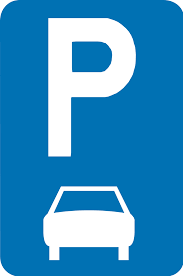 Het zou onder andere een oplossing bieden voor de vissersclub (Ninofish) die vanaf april om de 14 dagen viswedstrijden organiseren op de Dender ter hoogte van de vroegere Fabelta.“Het voorstel van raadslid Guy D’haeseleer (Forza Ninove) wordt met eenparigheid van stemmen goedgekeurd.Besluit:Artikel 1De gemeenteraadsbeslissing van 23 november 2017 betreffende parkeerverbod in de Fabriekstraat te Ninove worden opgeheven.Artikel 2In de Fabriekstraat te Ninove wordt een parkeerverbod ingevoerd:kant stadsmagazijn: vanaf kruispunt Désiré De Bodkaai/Fabriekstraat tot kruispunt Fabriekstraat/Meerbekeweg	Signalisatie: E1 met onderbord type Xa en Xbkant Fabeltasite: voorbij kruispunt Fabriekstraat/Meerbekeweg tot voor het kruispunt Fabriekstraat/DendermeersenSignalisatie: E1 met onderbord type Xa en type Xbkant Fabeltasite: voorbij kruispunt Fabriekstraat/Dendermeersen Signalisatie: E1 met onderbord type Xa kant Fabeltasite: vanaf einde gemarkeerde parkeerplaatsen tot voor het kruispunt Désiré De BodtkaaiSignalisatie: E1 met onderbord type Xa Artikel 3In de Fabriekstraat te Ninove wordt langs de kant van de Fabeltasite, rechtover huisnummer 25, 6 gemarkeerde parkeerplaatsen ingericht:* Signalisatie: E9a met onderbord type Xc, 36 meter.Artikel 4Deze beslissing zal ter kennisgeving worden toegestuurd aan de Afdeling Beleid Mobiliteit en Verkeersveiligheid, Rechtbanken van Aalst en Dendermonde, Gouverneur, Politie Ninove, Signalisatiedienst Stad Ninove.36.	Mobiliteit - Voorde - zone 50 - goedkeuringVerslag aan de raadVerslag aan de raad houdende voorstel goedkeuring te verlenen aan:Alle bestaande aanvullende reglementen op de politie van het verkeer inzake snelheidsbeperkingen op onderstaande locaties voor de deelgemeente Voorde worden opgeheven met uitzondering van de bebouwde kommen en bestaande zone 30.In de deelgemeente Voorde wordt een zone 50 ingevoerd en dit op de volgende locaties:Zone 1:Kruispunt Kapittelstraat/Brakelsesteenweg (N8) te Voorde.Kruispunt Kapittelstraat/Tabakslaan (N45) te Voorde.Zone 2:Kruispunt Zuurstraat/Brakelsesteenweg (N8) te Voorde.Kruispunt Zuurstraat/Geraardsbergsesteenweg (N460) te Voorde.Signalisatie: ZC43 (50 km) begin van de reglementeringZC43/ (50 km) einde van de reglementeringDeze beslissing zal ter kennisgeving worden overgemaakt aan de Afdeling Beleid Mobiliteit en Verkeersveiligheid, Rechtbank van Aalst en Dendermonde, Gouverneur, Signalisatiedienst Stad Ninove, Politie Ninove.OntwerpbeslissingDe raadGelet op de bepalingen van het gemeentedecreet;Gelet op de wet betreffende de politie over het wegverkeer, gecoördineerd bij koninklijk besluit van 16 maart 1968;Gelet op het decreet van 16 mei 2008 betreffende de aanvullende reglementen op het wegverkeer en de plaatsing en de bekostiging van de verkeerstekens;Gelet op het koninklijk besluit van 1 december 1975 houdende algemeen reglement op de politie van het wegverkeer en van het gebruik van de openbare weg;Gelet op het ministerieel besluit van 11 oktober 1976 waarbij de minimumafmetingen en de bijzondere plaatsingsvoorwaarden van de verkeerstekens worden bepaald;Gelet op het besluit van de Vlaamse regering van 23 januari 2009 betreffende de aanvullende reglementen op het wegverkeer en de plaatsing en bekostiging van de verkeerstekens;Gelet op de omzendbrief MOB/2009/01 van 3 april 2009;Overwegende dat dit reglement betrekking heeft op stadswegen;Overwegende dat het aangewezen is de bestaande snelheidsbeperkingen op gemeentewegen te herbekijken in het kader van verkeersveiligheid en harmonisering op gemeentewegen;Overwegende dat het aangewezen is afzonderlijke snelheidsplannen per deelgemeente exclusief de bebouwde kommen en bestaande zone 30 op te maken;Overwegende dat het wenselijk is om in Voorde een zone 50 in te voeren op volgende locaties:Zone 1:Kruispunt Kapittelstraat/Brakelsesteenweg (N8) te Voorde.Kruispunt Kapittelstraat/Tabakslaan (N45) te Voorde.Zone 2:Kruispunt Zuurstraat/Brakelsesteenweg (N8) te Voorde.Kruispunt Zuurstraat/Geraardsbergsesteenweg (N460) te Voorde.Overwegende dat voor het afbakenen van de zone 50 volgende signalisatie zal worden geplaatst:ZC43 (50 km) begin van de reglementeringZC43/ (50 km) einde van de reglementering;Besluit:Artikel 1Alle bestaande aanvullende reglementen op de politie van het verkeer inzake snelheidsbeperkingen op onderstaande locaties voor de deelgemeente Voorde worden opgeheven met uitzondering van de bebouwde kommen en bestaande zone 30.Artikel 2In de deelgemeente Voorde wordt een zone 50 ingevoerd en dit op de volgende locaties:Zone 1:Kruispunt Kapittelstraat/Brakelsesteenweg (N8) te Voorde.Kruispunt Kapittelstraat/Tabakslaan (N45) te Voorde.Zone 2:Kruispunt Zuurstraat/Brakelsesteenweg (N8) te Voorde.Kruispunt Zuurstraat/Geraardsbergsesteenweg (N460) te Voorde.Signalisatie: ZC43 (50 km) begin van de reglementeringZC43/ (50 km) einde van de reglementeringArtikel 3Deze beslissing zal ter kennisgeving worden overgemaakt aan de Afdeling Beleid Mobiliteit en Verkeersveiligheid, Rechtbank van Aalst en Dendermonde, Gouverneur, Signalisatiedienst Stad Ninove, Politie Ninove.37.	Mobiliteit - Pollare - zone 30 - stadswegen - goedkeuringVerslag aan de raadVerslag aan de raad houdende voorstel goedkeuring te verlenen om:Alle bestaande aanvullende reglementen op de politie van het verkeer inzake snelheidsbeperkingen op onderstaande locaties voor de deelgemeente Pollare worden opgeheven met uitzondering van de bebouwde kommen en bestaande zone 30.In de deelgemeente Pollare wordt op onderstaande locaties de snelheid beperkt tot 30 km/uur.Deze zone 30 wordt gesignaleerd door middel van de verkeersborden F4a en F4b:Kruispunt Beukendreef/Roost.Kruispunt Sint-Kristoffelstraat/Roost.Kruispunt Pollare-Dorp huisnummer 22.Kruispunt Nekkersput huisnummer 95 - huisnummer 93.Kruispunt Hoogstraat huisnummer 4 - huisnummer 6.Deze beslissing zal ter kennisgeving worden overgemaakt aan de Afdeling Beleid Mobiliteit en Verkeersveiligheid, Rechtbank van Aalst en Dendermonde, Gouverneur, Signalisatiedienst Stad Ninove, Politie Ninove.OntwerpbeslissingDe raadGelet op de bepalingen van het gemeentedecreet;Gelet op de wet betreffende de politie over het wegverkeer, gecoördineerd bij koninklijk besluit van 16 maart 1968;Gelet op het decreet van 16 mei 2008 betreffende de aanvullende reglementen op het wegverkeer en de plaatsing en de bekostiging van de verkeerstekens;Gelet op het koninklijk besluit van 1 december 1975 houdende algemeen reglement op de politie van het wegverkeer en van het gebruik van de openbare weg;Gelet op het ministerieel besluit van 11 oktober 1976 waarbij de minimumafmetingen en de bijzondere plaatsingsvoorwaarden van de verkeerstekens worden bepaald;Gelet op het besluit van de Vlaamse regering van 23 januari 2009 betreffende de aanvullende reglementen op het wegverkeer en de plaatsing en bekostiging van de verkeerstekens;Gelet op de omzendbrief MOB/2009/01 van 3 april 2009;Overwegende dat dit reglement betrekking heeft op stadswegen;Overwegende dat het aangewezen is de bestaande snelheidsbeperkingen op gemeentewegen te herbekijken in het kader van verkeersveiligheid en harmonisering op gemeentewegen;Overwegende dat het aangewezen is afzonderlijk snelheidsplannen per deelgemeente exclusief de bebouwde kommen en bestaande zone 30 en 50 op te maken;Overwegende dat het wenselijk is om in Pollare een zone 30 in te voeren en dit op volgende locaties:Kruispunt Beukendreef/Roost.Kruispunt Sint-Kristoffelstraat/Roost.Kruispunt Pollare-Dorp huisnummer 22.Kruispunt Nekkersput huisnummer 95 - huisnummer 93.Kruispunt Hoogstraat huisnummer 4 - huisnummer 6.Deze zone 30 wordt gesignaleerd door middel van de verkeersborden F4a en F4b:Besluit:Artikel 1Alle bestaande aanvullende reglementen op de politie van het verkeer inzake snelheidsbeperkingen op onderstaande locaties voor de deelgemeente Pollare worden opgeheven met uitzondering van de bebouwde kommen en bestaande zone 30.Artikel 2In de deelgemeente Pollare wordt op onderstaande locaties de snelheid beperkt tot 30 km/uur.Deze zone 30 wordt gesignaleerd door middel van de verkeersborden F4a en F4b:Kruispunt Beukendreef/Roost.Kruispunt Sint-Kristoffelstraat/Roost.Kruispunt Pollare-Dorp huisnummer 22.Kruispunt Nekkersput huisnummer 95 - huisnummer 93.Kruispunt Hoogstraat huisnummer 4 - huisnummer 6.Artikel 3Deze beslissing zal ter kennisgeving worden overgemaakt aan de Afdeling Beleid Mobiliteit en Verkeersveiligheid, Rechtbank van Aalst en Dendermonde, Gouverneur, Signalisatiedienst Stad Ninove, Politie Ninove.38.	Mobiliteit - Appelterre - zone 30 - stadswegen - goedkeuringVerslag aan de raadVerslag aan de raad houdende voorstel goedkeuring te verlenen om:Alle bestaande aanvullende reglementen op de politie van het verkeer inzake snelheidsbeperkingen op onderstaande locaties voor de deelgemeente Appelterre worden opgeheven met uitzondering van de bebouwde kommen en bestaande zone 30.In de deelgemeente Appelterre wordt op onderstaande locaties de snelheid beperkt tot 30 km/uur.Deze zone 30 wordt gesignaleerd door middel van de verkeersborden F4a en F4b:Kruispunt Rufin Pennestraat/Molenveldweg.Kruispunt Rufin Pennestraat/Breeweg.Deze beslissing zal ter kennisgeving worden overgemaakt aan de Afdeling Beleid Mobiliteit en Verkeersveiligheid, Rechtbank van Aalst en Dendermonde, Gouverneur, Signalisatiedienst Stad Ninove, Politie Ninove.OntwerpbeslissingDe raadGelet op de bepalingen van het gemeentedecreet;Gelet op de wet betreffende de politie over het wegverkeer, gecoördineerd bij koninklijk besluit van 16 maart 1968;Gelet op het decreet van 16 mei 2008 betreffende de aanvullende reglementen op het wegverkeer en de plaatsing en de bekostiging van de verkeerstekens;Gelet op het koninklijk besluit van 1 december 1975 houdende algemeen reglement op de politie van het wegverkeer en van het gebruik van de openbare weg;Gelet op het ministerieel besluit van 11 oktober 1976 waarbij de minimumafmetingen en de bijzondere plaatsingsvoorwaarden van de verkeerstekens worden bepaald;Gelet op het besluit van de Vlaamse regering van 23 januari 2009 betreffende de aanvullende reglementen op het wegverkeer en de plaatsing en bekostiging van de verkeerstekens;Gelet op de omzendbrief MOB/2009/01 van 3 april 2009;Overwegende dat dit reglement betrekking heeft op stadswegen;Overwegende dat het aangewezen is de bestaande snelheidsbeperkingen op gemeentewegen te herbekijken in het kader van verkeersveiligheid en harmonisering op gemeentewegen;Overwegende dat het aangewezen is afzonderlijk snelheidsplannen per deelgemeente op te maken exclusief de bebouwde kommen en bestaande zone 30;Overwegende dat het wenselijk is om in Appelterre een zone 30 in te voeren en dit op volgende locaties:Kruispunt Rufin Pennestraat/MolenveldwegKruispunt Rufin Pennestraat/Breeweg;Deze zone 30 wordt gesignaleerd door middel van de verkeersborden F4a en F4b;Besluit:Artikel 1Alle bestaande aanvullende reglementen op de politie van het verkeer inzake snelheidsbeperkingen op onderstaande locaties voor de deelgemeente Appelterre worden opgeheven met uitzondering van de bebouwde kommen en bestaande zone 30.Artikel 2In de deelgemeente Appelterre wordt op onderstaande locaties de snelheid beperkt tot 30 km/uur.Deze zone 30 wordt gesignaleerd door middel van de verkeersborden F4a en F4b:Kruispunt Rufin Pennestraat/Molenveldweg.Kruispunt Rufin Pennestraat/Breeweg.Artikel 3Deze beslissing zal ter kennisgeving worden overgemaakt aan de Afdeling Beleid Mobiliteit en Verkeersveiligheid, Rechtbank van Aalst en Dendermonde, Gouverneur, Signalisatiedienst Stad Ninove, Politie Ninove.39.	Mobiliteit - Appelterre - zone 50 - goedkeuringVerslag aan de raadVerslag aan de raad houdende voorstel goedkeuring te verlenen aan:Alle bestaande aanvullende reglementen op de politie van het verkeer inzake snelheidsbeperkingen op onderstaande locaties voor de deelgemeente Appelterre worden opgeheven met uitzondering van de bebouwde kommen en bestaande zone 30.In de deelgemeente Appelterre wordt een zone 50 ingevoerd en dit op de volgende locaties:Kruispunt Joannes Baptist Van Langenhaeckestraat/Tabakslaan N45Holstraat huisnummer 1 te Appelterre.Kruispunt Kapittelstraat - Tabakslaan N45.Kruispunt Nonnenborrestraat huisnummer 66.Kruispunt Aardeweg-Brakelsesteenweg (N8) (ter hoogte van bebouwde kom).Signalisatie: ZC43 (50 km) begin van de reglementeringZC43/ (50 km) einde van de reglementeringDeze beslissing zal ter kennisgeving worden overgemaakt aan de Afdeling Beleid Mobiliteit en Verkeersveiligheid, Rechtbank van Aalst en Dendermonde, Gouverneur, Signalisatiedienst Stad Ninove, Politie Ninove.OntwerpbeslissingDe raadGelet op de bepalingen van het gemeentedecreet;Gelet op de wet betreffende de politie over het wegverkeer, gecoördineerd bij koninklijk besluit van 16 maart 1968;Gelet op het decreet van 16 mei 2008 betreffende de aanvullende reglementen op het wegverkeer en de plaatsing en de bekostiging van de verkeerstekens;Gelet op het koninklijk besluit van 1 december 1975 houdende algemeen reglement op de politie van het wegverkeer en van het gebruik van de openbare weg;Gelet op het ministerieel besluit van 11 oktober 1976 waarbij de minimumafmetingen en de bijzondere plaatsingsvoorwaarden van de verkeerstekens worden bepaald;Gelet op het besluit van de Vlaamse regering van 23 januari 2009 betreffende de aanvullende reglementen op het wegverkeer en de plaatsing en bekostiging van de verkeerstekens;Gelet op de omzendbrief MOB/2009/01 van 3 april 2009;Overwegende dat dit reglement betrekking heeft op stadswegen;Overwegende dat het aangewezen is de bestaande snelheidsbeperkingen op gemeentewegen te herbekijken in het kader van verkeersveiligheid en harmonisering op gemeentewegen;Overwegende dat het aangewezen is afzonderlijk snelheidsplannen per deelgemeente op te maken exclusief de bebouwde kommen en bestaande zone 30;Overwegende dat het wenselijk is om in Appelterre een zone 50 in te voeren op volgende locaties:Kruispunt Joannes Baptist Van Langenhaeckestraat/Tabakslaan N45Holstraat huisnummer 1 te Appelterre.Kruispunt Kapittelstraat - Tabakslaan N45Kruispunt Nonnenborrestraat huisnummer 66Kruispunt Aardeweg-Brakelsesteenweg (N8) (ter hoogte van bebouwde kom);Overwegende dat voor het afbakenen van de zone 50 volgende signalisatie zal worden geplaatst:ZC43 (50 km) begin van de reglementeringZC43/ (50 km) einde van de reglementering;Besluit:Artikel 1Alle bestaande aanvullende reglementen op de politie van het verkeer inzake snelheidsbeperkingen op onderstaande locaties voor de deelgemeente Appelterre worden opgeheven met uitzondering van de bebouwde kommen en bestaande zone 30.Artikel 2In de deelgemeente Appelterre wordt een zone 50 ingevoerd en dit op de volgende locaties:Kruispunt Joannes Baptist Van Langenhaeckestraat/Tabakslaan N45Holstraat huisnummer 1 te Appelterre.Kruispunt Kapittelstraat - Tabakslaan N45.Kruispunt Nonnenborrestraat huisnummer 66.Kruispunt Aardeweg-Brakelsesteenweg (N8) (ter hoogte van bebouwde kom).Signalisatie: ZC43 (50 km) begin van de reglementeringZC43/ (50 km) einde van de reglementeringArtikel 3Deze beslissing zal ter kennisgeving worden overgemaakt aan de Afdeling Beleid Mobiliteit en Verkeersveiligheid, Rechtbank van Aalst en Dendermonde, Gouverneur, Signalisatiedienst Stad Ninove, Politie Ninove.40.	Mobiliteit - Lieferinge - zone 30 - stadswegen - goedkeuringVerslag aan de raadVerslag aan de raad houdende voorstel goedkeuring te verlenen om:Alle bestaande aanvullende reglementen op de politie van het verkeer inzake snelheidsbeperkingen op onderstaande locaties voor de deelgemeente Lieferinge worden opgeheven met uitzondering van de bebouwde kommen en bestaande zone 30.In de deelgemeente Lieferinge wordt op onderstaande locaties de snelheid beperkt tot 30 km/uur.Deze zone 30 wordt gesignaleerd door middel van de verkeersborden F4a en F4b:Brusselseheerweg perceel afdeling 3 sectie A nummer 0073A.Kasseide huisnummer 1.Kasseide huisnummer 54.Windschof huisnummer 115.Deze beslissing zal ter kennisgeving worden overgemaakt aan de Afdeling Beleid Mobiliteit en Verkeersveiligheid, Rechtbank van Aalst en Dendermonde, Gouverneur, Signalisatiedienst Stad Ninove, Politie Ninove.OntwerpbeslissingDe raadGelet op de bepalingen van het gemeentedecreet;Gelet op de wet betreffende de politie over het wegverkeer, gecoördineerd bij koninklijk besluit van 16 maart 1968;Gelet op het decreet van 16 mei 2008 betreffende de aanvullende reglementen op het wegverkeer en de plaatsing en de bekostiging van de verkeerstekens;Gelet op het koninklijk besluit van 1 december 1975 houdende algemeen reglement op de politie van het wegverkeer en van het gebruik van de openbare weg;Gelet op het ministerieel besluit van 11 oktober 1976 waarbij de minimumafmetingen en de bijzondere plaatsingsvoorwaarden van de verkeerstekens worden bepaald;Gelet op het besluit van de Vlaamse regering van 23 januari 2009 betreffende de aanvullende reglementen op het wegverkeer en de plaatsing en bekostiging van de verkeerstekens;Gelet op de omzendbrief MOB/2009/01 van 3 april 2009;Overwegende dat dit reglement betrekking heeft op stadswegen;Overwegende dat het aangewezen is de bestaande snelheidsbeperkingen op gemeentewegen te herbekijken in het kader van verkeersveiligheid en harmonisering op gemeentewegen;Overwegende dat het aangewezen is een afzonderlijk snelheidsplan op te maken per deelgemeente exclusief de bebouwde kommen en bestaande zone 30;Overwegende dat het wenselijk is om Lieferinge een zone 30 in te voeren en dit op volgende locaties:Brusselseheerweg perceel afdeling 3 sectie A nummer 0073A.Kasseide huisnummer 1.Kasseide huisnummer 54.Windschof huisnummer 115;Deze zone 30 wordt gesignaleerd door middel van de verkeersborden F4a en F4b;Besluit:Artikel 1Alle bestaande aanvullende reglementen op de politie van het verkeer inzake snelheidsbeperkingen op onderstaande locaties voor de deelgemeente Lieferinge worden opgeheven met uitzondering van de bebouwde kommen en bestaande zone 30.Artikel 2In de deelgemeente Lieferinge wordt op onderstaande locaties de snelheid beperkt tot 30 km/uur.Deze zone 30 wordt gesignaleerd door middel van de verkeersborden F4a en F4b:Brusselseheerweg perceel afdeling 3 sectie A nummer 0073A.Kasseide huisnummer 1.Kasseide huisnummer 54.Windschof huisnummer 115.Artikel 3Deze beslissing zal ter kennisgeving worden overgemaakt aan de Afdeling Beleid Mobiliteit en Verkeersveiligheid, Rechtbank van Aalst en Dendermonde, Gouverneur, Signalisatiedienst Stad Ninove, Politie Ninove.41.	Mobiliteit - Lieferinge - zone 50 - goedkeuringVerslag aan de raadVerslag aan de raad houdende voorstel goedkeuring te verlenen aan:Alle bestaande aanvullende reglementen op de politie van het verkeer inzake snelheidsbeperkingen op onderstaande locaties voor de deelgemeente Lieferinge worden opgeheven met uitzondering van de bebouwde kommen en bestaande zone 30.In de deelgemeente Lieferinge wordt een zone 50 ingevoerd en dit op de volgende locaties:Brusselseheerweg huisnummer 15.Kruispunt Windschof-Halsesteenweg N28.Kasseide huisnummer 112.Signalisatie: ZC43 (50 km) begin van de reglementeringZC43/ (50 km) einde van de reglementeringDeze beslissing zal ter kennisgeving worden overgemaakt aan de Afdeling Beleid Mobiliteit en Verkeersveiligheid, Rechtbank van Aalst en Dendermonde, Gouverneur, Signalisatiedienst Stad Ninove, Politie Ninove.OntwerpbeslissingDe raadGelet op de bepalingen van het gemeentedecreet;Gelet op de wet betreffende de politie over het wegverkeer, gecoördineerd bij koninklijk besluit van 16 maart 1968;Gelet op het decreet van 16 mei 2008 betreffende de aanvullende reglementen op het wegverkeer en de plaatsing en de bekostiging van de verkeerstekens;Gelet op het koninklijk besluit van 1 december 1975 houdende algemeen reglement op de politie van het wegverkeer en van het gebruik van de openbare weg;Gelet op het ministerieel besluit van 11 oktober 1976 waarbij de minimumafmetingen en de bijzondere plaatsingsvoorwaarden van de verkeerstekens worden bepaald;Gelet op het besluit van de Vlaamse regering van 23 januari 2009 betreffende de aanvullende reglementen op het wegverkeer en de plaatsing en bekostiging van de verkeerstekens;Gelet op de omzendbrief MOB/2009/01 van 3 april 2009;Overwegende dat dit reglement betrekking heeft op stadswegen;Overwegende dat het aangewezen is de bestaande snelheidsbeperkingen op gemeentewegen te herbekijken in het kader van verkeersveiligheid en harmonisering op gemeentewegen;Overwegende dat het aangewezen is om afzonderlijk snelheidsplannen per deelgemeente op te maken exclusief de bebouwde kommen en bestaande zone 30;Overwegende dat het wenselijk is om in Lieferinge een zone 50 in te voeren op volgende locaties:Brusselseheerweg huisnummer 15Kruispunt Windschof-Halsesteenweg N28Kasseide huisnummer 112;Overwegende dat voor het afbakenen van de zone 50 volgende signalisatie zal worden geplaatst:ZC43 (50 km) begin van de reglementeringZC43/ (50 km) einde van de reglementering;Besluit:Artikel 1Alle bestaande aanvullende reglementen op de politie van het verkeer inzake snelheidsbeperkingen op onderstaande locaties voor de deelgemeente Lieferinge worden opgeheven met uitzondering van de bebouwde kommen en bestaande zone 30.Artikel 2In de deelgemeente Lieferinge wordt een zone 50 ingevoerd en dit op de volgende locaties:Brusselseheerweg huisnummer 15.Kruispunt Windschof-Halsesteenweg N28.Kasseide huisnummer 112.Signalisatie: ZC43 (50 km) begin van de reglementeringZC43/ (50 km) einde van de reglementeringArtikel 3Deze beslissing zal ter kennisgeving worden overgemaakt aan de Afdeling Beleid Mobiliteit en Verkeersveiligheid, Rechtbank van Aalst en Dendermonde, Gouverneur, Signalisatiedienst Stad Ninove, Politie Ninove.42.	Mobiliteit - Denderwindeke - zone 50 - goedkeuringVerslag aan de raadVerslag aan de raad houdende voorstel goedkeuring te verlenen aan:Alle bestaande aanvullende reglementen op de politie van het verkeer inzake snelheidsbeperkingen op onderstaande locaties voor de deelgemeente Denderwindeke worden opgeheven met uitzondering van de bebouwde kommen en bestaande zone 30.In de deelgemeente Denderwindeke wordt een zone 50 ingevoerd en dit op de volgende locaties:Kruispunt Linkebeek/Edingsesteenweg N255.Kruispunt Minnenhofstraat/Edingsesteenweg N255.Kruispunt Rozelaarstraat/Edingsesteenweg N255.Kruispunt Steenhout/Edingsesteenweg N255Steenhout 18 (grens Vollezele)Kruispunt Linkebeek/Vreckom.Kruispunt Bosveld/Brielstraat.Kruispunt Kruisveldstraat/Edingsesteenweg N255.Kruispunt Bokkendries/Edingsesteenweg N255.Kruispunt Varenberg-Kerkveld.Signalisatie: ZC43 (50 km) begin van de reglementeringZC43/ (50 km) einde van de reglementeringDeze beslissing zal ter kennisgeving worden overgemaakt aan de Afdeling Beleid Mobiliteit en Verkeersveiligheid, Rechtbank van Aalst en Dendermonde, Gouverneur, Signalisatiedienst Stad Ninove, Politie Ninove.OntwerpbeslissingDe raadGelet op de bepalingen van het gemeentedecreet;Gelet op de wet betreffende de politie over het wegverkeer, gecoördineerd bij koninklijk besluit van 16 maart 1968;Gelet op het decreet van 16 mei 2008 betreffende de aanvullende reglementen op het wegverkeer en de plaatsing en de bekostiging van de verkeerstekens;Gelet op het koninklijk besluit van 1 december 1975 houdende algemeen reglement op de politie van het wegverkeer en van het gebruik van de openbare weg;Gelet op het ministerieel besluit van 11 oktober 1976 waarbij de minimumafmetingen en de bijzondere plaatsingsvoorwaarden van de verkeerstekens worden bepaald;Gelet op het besluit van de Vlaamse regering van 23 januari 2009 betreffende de aanvullende reglementen op het wegverkeer en de plaatsing en bekostiging van de verkeerstekens;Gelet op de omzendbrief MOB/2009/01 van 3 april 2009;Overwegende dat dit reglement betrekking heeft op stadswegen;Overwegende dat het aangewezen is de bestaande snelheidsbeperkingen op gemeentewegen te herbekijken in het kader van verkeersveiligheid en harmonisering op gemeentewegen;Overwegende dat het aangewezen is afzonderlijke snelheidsplannen per deelgemeente op te maken exclusief de bebouwde kommen en bestaande zone 30;Overwegende dat het wenselijk is om in Denderwindeke een zone 50 in te voeren op volgende locaties:Kruispunt Linkebeek/Edingsesteenweg N255.Kruispunt Minnenhofstraat/Edingsesteenweg N255.Kruispunt Rozelaarstraat/Edingsesteenweg N255.Kruispunt Steenhout/Edingsesteenweg N255.Steenhout 18 (grens Vollezele).Kruispunt Linkebeek/Vreckom.Kruispunt Bosveld/Brielstraat.Kruispunt Kruisveldstraat/Edingsesteenweg N255.Kruispunt Bokkendries/Edingsesteenweg N255.Kruispunt Varenberg-Kerkveld;Overwegende dat voor het afbakenen van de zone 50 volgende signalisatie zal worden geplaatst:ZC43 (50 km) begin van de reglementeringZC43/ (50 km) einde van de reglementering;Besluit:Artikel 1Alle bestaande aanvullende reglementen op de politie van het verkeer inzake snelheidsbeperkingen op onderstaande locaties voor de deelgemeente Denderwindeke worden opgeheven met uitzondering van de bebouwde kommen en bestaande zone 30.Artikel 2In de deelgemeente Denderwindeke wordt een zone 50 ingevoerd en dit op de volgende locaties:Kruispunt Linkebeek/Edingsesteenweg N255.Kruispunt Minnenhofstraat/Edingsesteenweg N255.Kruispunt Rozelaarstraat/Edingsesteenweg N255.Kruispunt Steenhout/Edingsesteenweg N255Steenhout 18 (grens Vollezele)Kruispunt Linkebeek/Vreckom.Kruispunt Bosveld/Brielstraat.Kruispunt Kruisveldstraat/Edingsesteenweg N255.Kruispunt Bokkendries/Edingsesteenweg N255.Kruispunt Varenberg-Kerkveld.Signalisatie: ZC43 (50 km) begin van de reglementeringZC43/ (50 km) einde van de reglementeringArtikel 3Deze beslissing zal ter kennisgeving worden overgemaakt aan de Afdeling Beleid Mobiliteit en Verkeersveiligheid, Rechtbank van Aalst en Dendermonde, Gouverneur, Signalisatiedienst Stad Ninove, Politie Ninove.43.	Mobiliteit - Denderwindeke - C43 - 50 km - goedkeuringVerslag aan de raadVerslag aan de raad houdende voorstel goedkeuring te verlenen om:Alle bestaande aanvullende reglementen op de politie van het verkeer inzake snelheidsbeperkingen op onderstaande locatie voor de deelgemeente Denderwindeke worden opgeheven met uitzondering van de bebouwde kommen en bestaande zone 30.In de deelgemeente Denderwindeke wordt een snelheidsbeperking van 50 km/uur ingevoerd en dit op de volgende locatie:Krepelstraat vanaf huisnummer 45 tot grens met Nieuwenhove.Signalisatie: C43 (50 km) begin van de reglementeringC45 (50 km) einde van de reglementeringDeze beslissing zal ter kennisgeving worden overgemaakt aan de Afdeling Beleid Mobiliteit en Verkeersveiligheid, Rechtbank van Aalst en Dendermonde, Gouverneur, Signalisatiedienst Stad Ninove, Politie Ninove.OntwerpbeslissingDe raadGelet op de bepalingen van het gemeentedecreet;Gelet op de wet betreffende de politie over het wegverkeer, gecoördineerd bij koninklijk besluit van 16 maart 1968;Gelet op het decreet van 16 mei 2008 betreffende de aanvullende reglementen op het wegverkeer en de plaatsing en de bekostiging van de verkeerstekens;Gelet op het koninklijk besluit van 1 december 1975 houdende algemeen reglement op de politie van het wegverkeer en van het gebruik van de openbare weg;Gelet op het ministerieel besluit van 11 oktober 1976 waarbij de minimumafmetingen en de bijzondere plaatsingsvoorwaarden van de verkeerstekens worden bepaald;Gelet op het besluit van de Vlaamse regering van 23 januari 2009 betreffende de aanvullende reglementen op het wegverkeer en de plaatsing en bekostiging van de verkeerstekens;Gelet op de omzendbrief MOB/2009/01 van 3 april 2009;Overwegende dat dit reglement betrekking heeft op stadswegen;Overwegende dat het aangewezen is de bestaande snelheidsbeperkingen op gemeentewegen te herbekijken in het kader van verkeersveiligheid en harmonisering op gemeentewegen;Overwegende dat het aangewezen is afzonderlijke snelheidsplannen per deelgemeente op te maken exclusief de bebouwde kommen en bestaande zone 30.Overwegende dat het wenselijk is om in Denderwindeke een snelheidsbeperking van 50 km/uur in te voeren en dit op de volgende locatie:Krepelstraat vanaf huisnummer 45 tot grens met Nieuwenhove;Signalisatie: C43 (50 km) begin van de reglementeringC45 (50 km) einde van de reglementering;Besluit:Artikel 1Alle bestaande aanvullende reglementen op de politie van het verkeer inzake snelheidsbeperkingen op onderstaande locatie voor de deelgemeente Denderwindeke worden opgeheven met uitzondering van de bebouwde kommen en bestaande zone 30.Artikel 2In de deelgemeente Denderwindeke wordt een snelheidsbeperking van 50 km/uur ingevoerd en dit op de volgende locatie:Krepelstraat vanaf huisnummer 45 tot grens met Nieuwenhove.Signalisatie: C43 (50 km) begin van de reglementeringC45 (50 km) einde van de reglementeringArtikel 3Deze beslissing zal ter kennisgeving worden overgemaakt aan de Afdeling Beleid Mobiliteit en Verkeersveiligheid, Rechtbank van Aalst en Dendermonde, Gouverneur, Signalisatiedienst Stad Ninove, Politie Ninove.44.	Mobiliteit - Neigem - zone 30 - stadswegen - goedkeuringVerslag aan de raadVerslag aan de raad houdende voorstel goedkeuring te verlenen om:Alle bestaande aanvullende reglementen op de politie van het verkeer inzake snelheidsbeperkingen op onderstaande locaties voor de deelgemeente Neigem worden opgeheven met uitzondering van de bebouwde kommen en bestaande zone 30.In de deelgemeente Neigem wordt op onderstaande locaties de snelheid beperkt tot 30 km/uur.Deze zone 30 wordt gesignaleerd door middel van de verkeersborden F4a en F4b:Zone 1:Kruispunt Kantonstraat/Halsesteenweg N28.Kruispunt Kantontstraat/Brusselseheerweg.Kruispunt Pastorijstraat/Halsesteenweg N28Brusselseheerweg huisnummer 124;Zone 2:Brusselseheerweg huisnummer 87Brusselseheerweg huisnummer 63 – 65Brusselseheerweg 64;Deze beslissing zal ter kennisgeving worden overgemaakt aan de Afdeling Beleid Mobiliteit en Verkeersveiligheid, Rechtbank van Aalst en Dendermonde, Gouverneur, Signalisatiedienst Stad Ninove, Politie Ninove.OntwerpbeslissingDe raadGelet op de bepalingen van het gemeentedecreet;Gelet op de wet betreffende de politie over het wegverkeer, gecoördineerd bij koninklijk besluit van 16 maart 1968;Gelet op het decreet van 16 mei 2008 betreffende de aanvullende reglementen op het wegverkeer en de plaatsing en de bekostiging van de verkeerstekens;Gelet op het koninklijk besluit van 1 december 1975 houdende algemeen reglement op de politie van het wegverkeer en van het gebruik van de openbare weg;Gelet op het ministerieel besluit van 11 oktober 1976 waarbij de minimumafmetingen en de bijzondere plaatsingsvoorwaarden van de verkeerstekens worden bepaald;Gelet op het besluit van de Vlaamse regering van 23 januari 2009 betreffende de aanvullende reglementen op het wegverkeer en de plaatsing en bekostiging van de verkeerstekens;Gelet op de omzendbrief MOB/2009/01 van 3 april 2009;Overwegende dat dit reglement betrekking heeft op stadswegen;Overwegende dat het aangewezen is de bestaande snelheidsbeperkingen op gemeentewegen te herbekijken in het kader van verkeersveiligheid en harmonisering op gemeentewegen;Overwegende dat het aangewezen is afzonderlijke snelheidsplannen per deelgemeente op te maken exclusief de bebouwde kommen en bestaande zone 30;Overwegende dat het wenselijk is om in Neigem op volgende locaties een zone 30 in te voeren:Zone 1:Kruispunt Kantonstraat/Halsesteenweg N28.Kruispunt Kantontstraat/Brusselseheerweg.Kruispunt Pastorijstraat/Halsesteenweg N28Brusselseheerweg huisnummer 124;Zone 2:Brusselseheerweg huisnummer 87Brusselseheerweg huisnummer 63 – 65Brusselseheerweg 64;Deze zone 30 wordt gesignaleerd door middel van de verkeersborden F4a en F4b;Besluit:Artikel 1Alle bestaande aanvullende reglementen op de politie van het verkeer inzake snelheidsbeperkingen op onderstaande locaties voor de deelgemeente Neigem worden opgeheven met uitzondering van de bebouwde kommen en bestaande zone 30.Artikel 2In de deelgemeente Neigem wordt op onderstaande locaties de snelheid beperkt tot 30 km/uur.Deze zone 30 wordt gesignaleerd door middel van de verkeersborden F4a en F4b:Zone 1:Kruispunt Kantonstraat/Halsesteenweg N28.Kruispunt Kantontstraat/Brusselseheerweg.Kruispunt Pastorijstraat/Halsesteenweg N28Brusselseheerweg huisnummer 124;Zone 2:Brusselseheerweg huisnummer 87Brusselseheerweg huisnummer 63 – 65Brusselseheerweg 64;Artikel 3Deze beslissing zal ter kennisgeving worden overgemaakt aan de Afdeling Beleid Mobiliteit en Verkeersveiligheid, Rechtbank van Aalst en Dendermonde, Gouverneur, Signalisatiedienst Stad Ninove, Politie Ninove.45.	Mobiliteit - Meerbeke - zone 30 - stadswegen - goedkeuringVerslag aan de raadVerslag aan de raad houdende voorstel goedkeuring te verlenen om:Alle bestaande aanvullende reglementen op de politie van het verkeer inzake snelheidsbeperkingen op onderstaande locaties voor de deelgemeente Meerbeke worden opgeheven met uitzondering van de bebouwde kommen en bestaande zone 30.In de deelgemeente Meerbeke wordt op onderstaande locaties de snelheid beperkt tot 30 km/uur.Deze zone 30 wordt gesignaleerd door middel van de verkeersborden F4a en F4b:Zone 1:Kruispunt Donkerstraat/Roesbeke.Kruispunt Donkerstraat/Dokstraat.Kruispunt Donkerstraat-Eggerstraat-Zuid.Kruispunt Bodemstraat huisnummer 14 - huisnummer 16.Zone 2:Kruispunt Nieuwstraat/Halsesteenweg N28.Kruispunt Gemeentehuisstraat/Halsesteenweg N28.Kruispunt Gemeentehuisstraat/Kwadestraat-Zuid.Kruispunt Herremansstraat/KapellestraatKapellestraat huisnummer 23.Zone 3:Kruispunt Nachtegaallaan/Stenemolen.Kruispunt Klein-Brabant/Stenemolen.Kruispunt Klein-Brabant/Brusselsesteenweg N8.Zone 4:Kruispunt Eduard Poelaertstraat/Stenemolen.Zone 5:Kruispunt Elsbeekstraat/Stenemolen.Zone 6:Kruispunt Denderstraat/Brusselsesteenweg (N8).Zone 7:Kruispunt Achturenstraat/Brusselsesteenweg (N8).Kruispunt Kantweg/Brusselsesteenweg (N8)Kruispunt Garenweg/Brusselsesteenweg (N8).Deze beslissing zal ter kennisgeving worden overgemaakt aan de Afdeling Beleid Mobiliteit en Verkeersveiligheid, Rechtbank van Aalst en Dendermonde, Gouverneur, Signalisatiedienst Stad Ninove, Politie Ninove.OntwerpbeslissingDe raadGelet op de bepalingen van het gemeentedecreet;Gelet op de wet betreffende de politie over het wegverkeer, gecoördineerd bij koninklijk besluit van 16 maart 1968;Gelet op het decreet van 16 mei 2008 betreffende de aanvullende reglementen op het wegverkeer en de plaatsing en de bekostiging van de verkeerstekens;Gelet op het koninklijk besluit van 1 december 1975 houdende algemeen reglement op de politie van het wegverkeer en van het gebruik van de openbare weg;Gelet op het ministerieel besluit van 11 oktober 1976 waarbij de minimumafmetingen en de bijzondere plaatsingsvoorwaarden van de verkeerstekens worden bepaald;Gelet op het besluit van de Vlaamse regering van 23 januari 2009 betreffende de aanvullende reglementen op het wegverkeer en de plaatsing en bekostiging van de verkeerstekens;Gelet op de omzendbrief MOB/2009/01 van 3 april 2009;Overwegende dat dit reglement betrekking heeft op stadswegen;Overwegende dat het aangewezen is de bestaande snelheidsbeperkingen op gemeentewegen te herbekijken in het kader van verkeersveiligheid en harmonisering op gemeentewegen;Overwegende dat het aangewezen is afzonderlijke snelheidsplannen op te maken per deelgemeente exclusief de bebouwde kommen en bestaande zone 30;Overwegende dat het wenselijk is om in Meerbeke op volgende locaties een zone 30 in te voeren:Zone 1:Kruispunt Donkerstraat/Roesbeke.Kruispunt Donkerstraat/Dokstraat.Kruispunt Donkerstraat-Eggerstraat-Zuid.Kruispunt Bodemstraat huisnummer 14 - huisnummer 16;Zone 2:Kruispunt Nieuwstraat/Halsesteenweg N28.Kruispunt Gemeentehuisstraat/Halsesteenweg N28.Kruispunt Gemeentehuisstraat/Kwadestraat-Zuid.Kruispunt Herremansstraat/Kapellestraat.Kapellestraat huisnummer 23;Zone 3:Kruispunt Nachtegaallaan/Stenemolen.Kruispunt Klein-Brabant/Stenemolen.Kruispunt Klein-Brabant/Brusselsesteenweg N8;Zone 4:Kruispunt Eduard Poelaertstraat/Stenemolen;Zone 5:Kruispunt Elsbeekstraat/StenemolenZone 6:Kruispunt Denderstraat/Brusselsesteenweg (N8)Zone 7:Kruispunt Achturenstraat/Brusselsesteenweg (N8).Kruispunt Kantweg/Brusselsesteenweg (N8).Kruispunt Garenweg/Brusselsesteenweg (N8);Deze zone 30 wordt gesignaleerd door middel van de verkeersborden F4a en F4b;Besluit:Artikel 1Alle bestaande aanvullende reglementen op de politie van het verkeer inzake snelheidsbeperkingen op onderstaande locaties voor de deelgemeente Meerbeke worden opgeheven met uitzondering van de bebouwde kommen en bestaande zone 30.Artikel 2In de deelgemeente Meerbeke wordt op onderstaande locaties de snelheid beperkt tot 30 km/uur.Deze zone 30 wordt gesignaleerd door middel van de verkeersborden F4a en F4b:Zone 1:Kruispunt Donkerstraat/Roesbeke.Kruispunt Donkerstraat/Dokstraat.Kruispunt Donkerstraat-Eggerstraat-Zuid.Kruispunt Bodemstraat huisnummer 14 - huisnummer 16.Zone 2:Kruispunt Nieuwstraat/Halsesteenweg N28.Kruispunt Gemeentehuisstraat/Halsesteenweg N28.Kruispunt Gemeentehuisstraat/Kwadestraat-Zuid.Kruispunt Herremansstraat/KapellestraatKapellestraat huisnummer 23.Zone 3:Kruispunt Nachtegaallaan/Stenemolen.Kruispunt Klein-Brabant/Stenemolen.Kruispunt Klein-Brabant/Brusselsesteenweg N8.Zone 4:Kruispunt Eduard Poelaertstraat/Stenemolen.Zone 5:Kruispunt Elsbeekstraat/Stenemolen.Zone 6:Kruispunt Denderstraat/Brusselsesteenweg (N8).Zone 7:Kruispunt Achturenstraat/Brusselsesteenweg (N8).Kruispunt Kantweg/Brusselsesteenweg (N8)Kruispunt Garenweg/Brusselsesteenweg (N8).Artikel 3Deze beslissing zal ter kennisgeving worden overgemaakt aan de Afdeling Beleid Mobiliteit en Verkeersveiligheid, Rechtbank van Aalst en Dendermonde, Gouverneur, Signalisatiedienst Stad Ninove, Politie Ninove.46.	Mobiliteit - Meerbeke - zone 50 - goedkeuringVerslag aan de raadVerslag aan de raad houdende voorstel goedkeuring te verlenen aan:Alle bestaande aanvullende reglementen op de politie van het verkeer inzake snelheidsbeperkingen op onderstaande locaties voor de deelgemeente Meerbeke worden opgeheven met uitzondering van de bebouwde kommen en bestaande zone 30.In de deelgemeente Meerbeke wordt een zone 50 ingevoerd en dit op de volgende locaties:Zone 1:Kruispunt Potaardestraat/Halsesteenweg N28.Kruispunt Bevingen/Halsesteenweg N28Steenstraat huisnummer 38.Zone 2:Nellekenstraat huisnummer 22 Nellekenstraat /grens met Roosdaal.Zone 3:Kruispunt Tenbergkets/Halsesteenweg N28.Kruis 166Kruispunt Dokstraat/Donkerstraat.Kruispunt Stenebrug/Klapstraat.Kruispunt Walstraat/Halsesteenweg N28.Zone 4:Kruispunt Eggerstraat-Noord - Brusselsesteenweg N8.Eggerstraat-Noord grens met Roosdaal.Zone 5:Kruispunt Kwadestraat-Noord /Brusselsesteenweg N8.Zone 6:Kruispunt Beneden Hemelrijk/Edingsesteenweg N255.Kruispunt Schalkem/Hemelrijk.Kruispunt Beneden-Hemelrijk/Hemelrijk.Signalisatie: ZC43 (50 km) begin van de reglementeringZC43/ (50 km) einde van de reglementeringDeze beslissing zal ter kennisgeving worden overgemaakt aan de Afdeling Beleid Mobiliteit en Verkeersveiligheid, Rechtbank van Aalst en Dendermonde, Gouverneur, Signalisatiedienst Stad Ninove, Politie Ninove.OntwerpbeslissingDe raadGelet op de bepalingen van het gemeentedecreet;Gelet op de wet betreffende de politie over het wegverkeer, gecoördineerd bij koninklijk besluit van 16 maart 1968;Gelet op het decreet van 16 mei 2008 betreffende de aanvullende reglementen op het wegverkeer en de plaatsing en de bekostiging van de verkeerstekens;Gelet op het koninklijk besluit van 1 december 1975 houdende algemeen reglement op de politie van het wegverkeer en van het gebruik van de openbare weg;Gelet op het ministerieel besluit van 11 oktober 1976 waarbij de minimumafmetingen en de bijzondere plaatsingsvoorwaarden van de verkeerstekens worden bepaald;Gelet op het besluit van de Vlaamse regering van 23 januari 2009 betreffende de aanvullende reglementen op het wegverkeer en de plaatsing en bekostiging van de verkeerstekens;Gelet op de omzendbrief MOB/2009/01 van 3 april 2009;Overwegende dat dit reglement betrekking heeft op stadswegen;Overwegende dat het aangewezen is de bestaande snelheidsbeperkingen op gemeentewegen te herbekijken in het kader van verkeersveiligheid en harmonisering op gemeentewegen;Overwegende dat het aangewezen is afzonderlijk snelheidsplannen per deelgemeente op te maken exclusief de bebouwde kommen en bestaande zone 30;Overwegende dat het wenselijk is om in Meerbeke een zone 50 in te voeren op volgende locaties:Zone 1:Kruispunt Potaardestraat/Halsesteenweg N28.Kruispunt Bevingen/Halsesteenweg N28Steenstraat huisnummer 38.Zone 2:Nellekenstraat huisnummer 22 Nellekenstraat /grens met Roosdaal.Zone 3:Kruispunt Tenbergkets/Halsesteenweg N28.Kruis 166Kruispunt Dokstraat/Donkerstraat.Kruispunt Stenebrug/Klapstraat.Kruispunt Walstraat/Halsesteenweg N28.Zone 4:Kruispunt Eggerstraat-Noord - Brusselsesteenweg N8.Eggerstraat-Noord grens met Roosdaal.Zone 5:Kruispunt Kwadestraat-Noord /Brusselsesteenweg N8.Zone 6:Kruispunt Beneden Hemelrijk/Edingsesteenweg N255.Kruispunt Schalkem/Hemelrijk.Kruispunt Beneden-Hemelrijk/Hemelrijk.Overwegende dat voor het afbakenen van de zone 50 volgende signalisatie zal worden geplaatst:ZC43 (50 km) begin van de reglementeringZC43/ (50 km) einde van de reglementering;Besluit:Artikel 1Alle bestaande aanvullende reglementen op de politie van het verkeer inzake snelheidsbeperkingen op onderstaande locaties voor de deelgemeente Meerbeke worden opgeheven met uitzondering van de bebouwde kommen en bestaande zone 30.Artikel 2In de deelgemeente Meerbeke wordt een zone 50 ingevoerd en dit op de volgende locaties:Zone 1:Kruispunt Potaardestraat/Halsesteenweg N28.Kruispunt Bevingen/Halsesteenweg N28Steenstraat huisnummer 38.Zone 2:Nellekenstraat huisnummer 22 Nellekenstraat /grens met Roosdaal.Zone 3:Kruispunt Tenbergkets/Halsesteenweg N28.Kruis 166Kruispunt Dokstraat/Donkerstraat.Kruispunt Stenebrug/Klapstraat.Kruispunt Walstraat/Halsesteenweg N28.Zone 4:Kruispunt Eggerstraat-Noord - Brusselsesteenweg N8.Eggerstraat-Noord grens met Roosdaal.Zone 5:Kruispunt Kwadestraat-Noord /Brusselsesteenweg N8.Zone 6:Kruispunt Beneden Hemelrijk/Edingsesteenweg N255.Kruispunt Schalkem/Hemelrijk.Kruispunt Beneden-Hemelrijk/Hemelrijk.Signalisatie: ZC43 (50 km) begin van de reglementeringZC43/ (50 km) einde van de reglementeringArtikel 3Deze beslissing zal ter kennisgeving worden overgemaakt aan de Afdeling Beleid Mobiliteit en Verkeersveiligheid, Rechtbank van Aalst en Dendermonde, Gouverneur, Signalisatiedienst Stad Ninove, Politie Ninove.47.	Mobiliteit - Ninove - zone 30 - stadswegen - goedkeuringVerslag aan de raadVerslag aan de raad houdende voorstel goedkeuring te verlenen om:Alle bestaande aanvullende reglementen op de politie van het verkeer inzake snelheidsbeperkingen op onderstaande locaties voor de deelgemeente Ninove worden opgeheven met uitzondering van de bebouwde kommen en bestaande zone 30.In de deelgemeente Ninove wordt op onderstaande locaties de snelheid beperkt tot 30 km/uur.Deze zone 30 wordt gesignaleerd door middel van de verkeersborden F4a en F4b:Zone 1:Kruispunt Pollarestraat/Leopoldlaan N8.Kruispunt Centrumlaan/Elisabethlaan N8.Kruispunt Preulegem/Elisabethlaan N8.Kruispunt Gentsestraat/Albertlaan N45.Kruispunt Wetstraat/Albertlaan N45.Kruispunt Middenstraat/Albertlaan N45.Kruispunt Ooststraat/Albertlaan N45.Kruispunt Weggevoerdenstraat/Albertlaan/Aalstersesteenweg N45.Kruispunt Vinkenstraat/Aalstersesteenweg N45.Kruispunt Merellaan/Ring-West.Kruispunt Fernand Tavernestraat-Ring West. Kruispunt Nieuwe Weg-Nederwijk.Kruispunt Nederwijk-Nieuwe Weg.Kruispunt Brusselstraat - Brusselsesteenweg N8Nieuwe Weg 126.Zone 2:Kruispunt Witherenstraat-Denderhoutembaan.Kruispunt Kloostermolenstraat - Denderhoutembaan.Zone 3:Kruispunt Groeneweg-Denderhoutembaan.Kruispunt Groeneweg-Aalstersesteenweg N45.Zone 4:Kruispunt Ter Duystlaan/Lindendreef.Kruispunt Ter Duystlaan/Lindendreef.Kruispunt Roslaer/Lindendreef.Ruysbroekbaan huisnummer 1.Zone 5:Kruispunt Plasveldlaan-Lindendreef.Deze beslissing zal ter kennisgeving worden overgemaakt aan de Afdeling Beleid Mobiliteit en Verkeersveiligheid, Rechtbank van Aalst en Dendermonde, Gouverneur, Signalisatiedienst Stad Ninove, Politie Ninove.OntwerpbeslissingDe raadGelet op de bepalingen van het gemeentedecreet;Gelet op de wet betreffende de politie over het wegverkeer, gecoördineerd bij koninklijk besluit van 16 maart 1968;Gelet op het decreet van 16 mei 2008 betreffende de aanvullende reglementen op het wegverkeer en de plaatsing en de bekostiging van de verkeerstekens;Gelet op het koninklijk besluit van 1 december 1975 houdende algemeen reglement op de politie van het wegverkeer en van het gebruik van de openbare weg;Gelet op het ministerieel besluit van 11 oktober 1976 waarbij de minimumafmetingen en de bijzondere plaatsingsvoorwaarden van de verkeerstekens worden bepaald;Gelet op het besluit van de Vlaamse regering van 23 januari 2009 betreffende de aanvullende reglementen op het wegverkeer en de plaatsing en bekostiging van de verkeerstekens;Gelet op de omzendbrief MOB/2009/01 van 3 april 2009;Overwegende dat dit reglement betrekking heeft op stadswegen;Overwegende dat het aangewezen is de bestaande snelheidsbeperkingen op gemeentewegen te herbekijken in het kader van verkeersveiligheid en harmonisering op gemeentewegen;Overwegende dat het aangewezen is afzonderlijk snelheidsplannen op te maken per deelgemeente exclusief de bebouwde kommen en bestaande zone 30;Overwegende dat het wenselijk is om in Ninove op volgende locaties een zone 30 in te voeren:Zone 1:Kruispunt Pollarestraat/Leopoldlaan N8.Kruispunt Centrumlaan/Elisabethlaan N8.Kruispunt Preulegem/Elisabethlaan N8.Kruispunt Gentsestraat/Albertlaan N45.Kruispunt Wetstraat/Albertlaan N45.Kruispunt Middenstraat/Albertlaan N45.Kruispunt Ooststraat/Albertlaan N45.Kruispunt Weggevoerdenstraat/Albertlaan/Aalstersesteenweg N45.Kruispunt Vinkenstraat/Aalstersesteenweg N45.Kruispunt Merellaan/Ring-West.Kruispunt Fernand Tavernestraat-Ring West.Kruispunt Nieuwe Weg-Nederwijk.Kruispunt Nederwijk-Nieuwe Weg.Kruispunt Brusselstraat - Brusselsesteenweg N8.Nieuwe Weg 126.Zone 2:Kruispunt Witherenstraat-Denderhoutembaan.Kruispunt Kloostermolenstraat – Denderhoutembaan.Zone 3:Kruispunt Groeneweg-Denderhoutembaan.Kruispunt Groeneweg-Aalstersesteenweg N45.Zone 4:Kruispunt Ter Duystlaan/Lindendreef.Kruispunt Ter Duystlaan/Lindendreef.Kruispunt Roslaer/Lindendreef.Ruysbroekbaan huisnummer 1.Zone 5:Kruispunt Plasveldlaan-Lindendreef.Deze zone 30 wordt gesignaleerd door middel van de verkeersborden F4a en F4b.Besluit:Artikel 1Alle bestaande aanvullende reglementen op de politie van het verkeer inzake snelheidsbeperkingen op onderstaande locaties voor de deelgemeente Ninove worden opgeheven met uitzondering van de bebouwde kommen en bestaande zone 30.Artikel 2In de deelgemeente Ninove wordt op onderstaande locaties de snelheid beperkt tot 30 km/uur.Deze zone 30 wordt gesignaleerd door middel van de verkeersborden F4a en F4b:Zone 1:Kruispunt Pollarestraat/Leopoldlaan N8.Kruispunt Centrumlaan/Elisabethlaan N8.Kruispunt Preulegem/Elisabethlaan N8.Kruispunt Gentsestraat/Albertlaan N45.Kruispunt Wetstraat/Albertlaan N45.Kruispunt Middenstraat/Albertlaan N45.Kruispunt Ooststraat/Albertlaan N45.Kruispunt Weggevoerdenstraat/Albertlaan/Aalstersesteenweg N45.Kruispunt Vinkenstraat/Aalstersesteenweg N45.Kruispunt Merellaan/Ring-West.Kruispunt Fernand Tavernestraat-Ring West. Kruispunt Nieuwe Weg-Nederwijk.Kruispunt Nederwijk-Nieuwe Weg.Kruispunt Brusselstraat - Brusselsesteenweg N8Nieuwe Weg 126.Zone 2:Kruispunt Witherenstraat-Denderhoutembaan.Kruispunt Kloostermolenstraat - Denderhoutembaan.Zone 3:Kruispunt Groeneweg-Denderhoutembaan.Kruispunt Groeneweg-Aalstersesteenweg N45.Zone 4:Kruispunt Ter Duystlaan/Lindendreef.Kruispunt Ter Duystlaan/Lindendreef.Kruispunt Roslaer/Lindendreef.Ruysbroekbaan huisnummer 1.Zone 5:Kruispunt Plasveldlaan-Lindendreef.Artikel 3Deze beslissing zal ter kennisgeving worden overgemaakt aan de Afdeling Beleid Mobiliteit en Verkeersveiligheid, Rechtbank van Aalst en Dendermonde, Gouverneur, Signalisatiedienst Stad Ninove, Politie Ninove.48.	Mobiliteit - Ninove - zone 50 - goedkeuringVerslag aan de raadVerslag aan de raad houdende voorstel goedkeuring te verlenen aan:Alle bestaande aanvullende reglementen op de politie van het verkeer inzake snelheidsbeperkingen op onderstaande locaties voor de deelgemeente Ninove worden opgeheven met uitzondering van de bebouwde kommen en bestaande zone 30.In de deelgemeente Ninove wordt een zone 50 ingevoerd en dit op de volgende locaties:Zone 1:Kruispunt Nederwijk/Koning Boudewijnlaan.Astridlaan huisnummer 126Zone 2:Kruispunt Ring-West/Aalstersesteenweg.Fernand Tavernestraat huisnummer 110.Aalstersesteenweg huisnummer 191.Kruispunt Okegembaan/Riefstraat.Kruispunt Ring-West/Koning Boudewijnlaan. Fernand Tavernestraat huisnummer 92.Zone 3:Kruispunt Denderhoutembaan/Albertlaan/Aalstersesteenweg.Kruispunt Gentsestraat/Albertlaan.Kruispunt Denderhoutembaan/Witherenstraat.Kruispunt Denderhoutembaan/Kloostermolenstraat.Kruispunt Denderhoutembaan/Groeneweg.Lindendreef huisnummer 118.Poeldeniersweg huisnummer 58.Denderhoutembaan grens Denderhoutem.Gentsestraat huisnummer 172.Signalisatie: ZC43 (50 km) begin van de reglementeringZC43/ (50 km) einde van de reglementeringDeze beslissing zal ter kennisgeving worden overgemaakt aan de Afdeling Beleid Mobiliteit en Verkeersveiligheid, Rechtbank van Aalst en Dendermonde, Gouverneur, Signalisatiedienst Stad Ninove, Politie Ninove.OntwerpbeslissingDe raadGelet op de bepalingen van het gemeentedecreet;Gelet op de wet betreffende de politie over het wegverkeer, gecoördineerd bij koninklijk besluit van 16 maart 1968;Gelet op het decreet van 16 mei 2008 betreffende de aanvullende reglementen op het wegverkeer en de plaatsing en de bekostiging van de verkeerstekens;Gelet op het koninklijk besluit van 1 december 1975 houdende algemeen reglement op de politie van het wegverkeer en van het gebruik van de openbare weg;Gelet op het ministerieel besluit van 11 oktober 1976 waarbij de minimumafmetingen en de bijzondere plaatsingsvoorwaarden van de verkeerstekens worden bepaald;Gelet op het besluit van de Vlaamse regering van 23 januari 2009 betreffende de aanvullende reglementen op het wegverkeer en de plaatsing en bekostiging van de verkeerstekens;Gelet op de omzendbrief MOB/2009/01 van 3 april 2009;Overwegende dat dit reglement betrekking heeft op stadswegen;Overwegende dat het aangewezen is de bestaande snelheidsbeperkingen op gemeentewegen te herbekijken in het kader van verkeersveiligheid en harmonisering op gemeentewegen;Overwegende dat het aangewezen is afzonderlijk snelheidsplannen per deelgemeente exclusief de bebouwde kommen en bestaande zone 30 op te maken;Overwegende dat het wenselijk is om in Ninove een zone 50 in te voeren op volgende locaties:Zone 1:Kruispunt Nederwijk/Koning Boudewijnlaan.Astridlaan huisnummer 126.Zone 2:Kruispunt Ring-West/Aalstersesteenweg.Fernand Tavernestraat huisnummer 110.Aalstersesteenweg huisnummer 191.Kruispunt Okegembaan/Riefstraat.Kruispunt Ring-West/Koning Boudewijnlaan.Fernand Tavernestraat huisnummer 92.Zone 3:Kruispunt Denderhoutembaan/Albertlaan/Aalstersesteenweg.Kruispunt Gentsestraat/Albertlaan.Kruispunt Denderhoutembaan/Witherenstraat.Kruispunt Denderhoutembaan/Kloostermolenstraat.Kruispunt Denderhoutembaan/Groeneweg.Lindendreef huisnummer 118.Poeldeniersweg huisnummer 58.Denderhoutembaan grens Denderhoutem.Gentsestraat huisnummer 172.Signalisatie: ZC43 (50 km) begin van de reglementeringZC43/ (50 km) einde van de reglementering;Besluit:Artikel 1Alle bestaande aanvullende reglementen op de politie van het verkeer inzake snelheidsbeperkingen op onderstaande locaties voor de deelgemeente Ninove worden opgeheven met uitzondering van de bebouwde kommen en bestaande zone 30.Artikel 2In de deelgemeente Ninove wordt een zone 50 ingevoerd en dit op de volgende locaties:Zone 1:Kruispunt Nederwijk/Koning Boudewijnlaan.Astridlaan huisnummer 126Zone 2:Kruispunt Ring-West/Aalstersesteenweg.Fernand Tavernestraat huisnummer 110.Aalstersesteenweg huisnummer 191.Kruispunt Okegembaan/Riefstraat.Kruispunt Ring-West/Koning Boudewijnlaan. Fernand Tavernestraat huisnummer 92.Zone 3:Kruispunt Denderhoutembaan/Albertlaan/Aalstersesteenweg.Kruispunt Gentsestraat/Albertlaan.Kruispunt Denderhoutembaan/Witherenstraat.Kruispunt Denderhoutembaan/Kloostermolenstraat.Kruispunt Denderhoutembaan/Groeneweg.Lindendreef huisnummer 118.Poeldeniersweg huisnummer 58.Denderhoutembaan grens Denderhoutem.Gentsestraat huisnummer 172.Signalisatie: ZC43 (50 km) begin van de reglementeringZC43/ (50 km) einde van de reglementeringArtikel 3Deze beslissing zal ter kennisgeving worden overgemaakt aan de Afdeling Beleid Mobiliteit en Verkeersveiligheid, Rechtbank van Aalst en Dendermonde, Gouverneur, Signalisatiedienst Stad Ninove, Politie Ninove.49.	Mobiliteit - Okegem - zone 30 - stadswegen - goedkeuringVerslag aan de raadVerslag aan de raad houdende voorstel goedkeuring te verlenen om:Alle bestaande aanvullende reglementen op de politie van het verkeer inzake snelheidsbeperkingen op onderstaande locaties voor de deelgemeente Okegem worden opgeheven met uitzondering van de bebouwde kommen en bestaande zone 30.In de deelgemeente Okegem wordt op onderstaande locaties de snelheid beperkt tot 30 km/uur.Deze zone 30 wordt gesignaleerd door middel van de verkeersborden F4a en F4b:Zone:Kruispunt Frans Van der Perrekaai huisnummer 8.Okegem-Dorp huisnummer 28Kruispunt Fonteinstraat-BorrewegKruispunt Professor Van Vaerenberghstraat/KouterbaanKruispunt Professsor Van Vaerenberghstraat/KouterbaanDeze beslissing zal ter kennisgeving worden overgemaakt aan de Afdeling Beleid Mobiliteit en Verkeersveiligheid, Rechtbank van Aalst en Dendermonde, Gouverneur, Signalisatiedienst Stad Ninove, Politie Ninove.OntwerpbeslissingDe raadGelet op de bepalingen van het gemeentedecreet;Gelet op de wet betreffende de politie over het wegverkeer, gecoördineerd bij koninklijk besluit van 16 maart 1968;Gelet op het decreet van 16 mei 2008 betreffende de aanvullende reglementen op het wegverkeer en de plaatsing en de bekostiging van de verkeerstekens;Gelet op het koninklijk besluit van 1 december 1975 houdende algemeen reglement op de politie van het wegverkeer en van het gebruik van de openbare weg;Gelet op het ministerieel besluit van 11 oktober 1976 waarbij de minimumafmetingen en de bijzondere plaatsingsvoorwaarden van de verkeerstekens worden bepaald;Gelet op het besluit van de Vlaamse regering van 23 januari 2009 betreffende de aanvullende reglementen op het wegverkeer en de plaatsing en bekostiging van de verkeerstekens;Gelet op de omzendbrief MOB/2009/01 van 3 april 2009;Overwegende dat dit reglement betrekking heeft op stadswegen;Overwegende dat het aangewezen is de bestaande snelheidsbeperkingen op gemeentewegen te herbekijken in het kader van verkeersveiligheid en harmonisering op gemeentewegen;Overwegende dat het aangewezen is afzonderlijk snelheidsplanne op te maken per deelgemeente exclusief de bebouwde kommen en bestaande zone 30;Overwegende dat het wenselijk is om in Okegem op volgende locaties een zone 30 in te voeren:Zone:Kruispunt Frans Van der Perrekaai huisnummer 8.Okegem-Dorp huisnummer 28Kruispunt Fonteinstraat-BorrewegKruispunt Professor Van Vaerenberghstraat/KouterbaanKruispunt Professsor Van Vaerenberghstraat/KouterbaanDeze zone 30 wordt gesignaleerd door middel van de verkeersborden F4a en F4b;Besluit:Artikel 1Alle bestaande aanvullende reglementen op de politie van het verkeer inzake snelheidsbeperkingen op onderstaande locaties voor de deelgemeente Okegem worden opgeheven met uitzondering van de bebouwde kommen en bestaande zone 30.Artikel 2In de deelgemeente Okegem wordt op onderstaande locaties de snelheid beperkt tot 30 km/uur.Deze zone 30 wordt gesignaleerd door middel van de verkeersborden F4a en F4b:Zone:Kruispunt Frans Van der Perrekaai huisnummer 8.Okegem-Dorp huisnummer 28Kruispunt Fonteinstraat-BorrewegKruispunt Professor Van Vaerenberghstraat/KouterbaanKruispunt Professsor Van Vaerenberghstraat/KouterbaanArtikel 3Deze beslissing zal ter kennisgeving worden overgemaakt aan de Afdeling Beleid Mobiliteit en Verkeersveiligheid, Rechtbank van Aalst en Dendermonde, Gouverneur, Signalisatiedienst Stad Ninove, Politie Ninove.50.	Mobiliteit - Okegem - zone 50 - goedkeuringVerslag aan de raadVerslag aan de raad houdende voorstel goedkeuring te verlenen aan:Alle bestaande aanvullende reglementen op de politie van het verkeer inzake snelheidsbeperkingen op onderstaande locaties voor de deelgemeente Okegem worden opgeheven met uitzondering van de bebouwde kommen en bestaande zone 30.In de deelgemeente Okegem wordt een zone 50 ingevoerd en dit op de volgende locaties:Zone:Kruispunt Hazeleerstraat/Aalstersesteenweg N405.Kruispunt Leopoldstraat/Aalstersesteenweg N405.Frans Van der Perrekaai grens RoosdaalSignalisatie: ZC43 (50 km) begin van de reglementeringZC43/ (50 km) einde van de reglementeringDeze beslissing zal ter kennisgeving worden overgemaakt aan de Afdeling Beleid Mobiliteit en Verkeersveiligheid, Rechtbank van Aalst en Dendermonde, Gouverneur, Signalisatiedienst Stad Ninove, Politie Ninove.OntwerpbeslissingDe raadGelet op de bepalingen van het gemeentedecreet;Gelet op de wet betreffende de politie over het wegverkeer, gecoördineerd bij koninklijk besluit van 16 maart 1968;Gelet op het decreet van 16 mei 2008 betreffende de aanvullende reglementen op het wegverkeer en de plaatsing en de bekostiging van de verkeerstekens;Gelet op het koninklijk besluit van 1 december 1975 houdende algemeen reglement op de politie van het wegverkeer en van het gebruik van de openbare weg;Gelet op het ministerieel besluit van 11 oktober 1976 waarbij de minimumafmetingen en de bijzondere plaatsingsvoorwaarden van de verkeerstekens worden bepaald;Gelet op het besluit van de Vlaamse regering van 23 januari 2009 betreffende de aanvullende reglementen op het wegverkeer en de plaatsing en bekostiging van de verkeerstekens;Gelet op de omzendbrief MOB/2009/01 van 3 april 2009;Overwegende dat dit reglement betrekking heeft op stadswegen;Overwegende dat het aangewezen is de bestaande snelheidsbeperkingen op gemeentewegen te herbekijken in het kader van verkeersveiligheid en harmonisering op gemeentewegen;Overwegende dat het aangewezen is afzonderlijk snelheidsplannen per deelgemeente exclusief de bebouwde kommen en bestaande zone 30 op te maken;Overwegende dat het wenselijk is om in Okegem een zone 50 in te voeren op volgende locaties:Zone:Kruispunt Hazeleerstraat/Aalstersesteenweg N405.Kruispunt Leopoldstraat/Aalstersesteenweg N405.Frans Van der Perrekaai grens RoosdaalOverwegende dat voor het afbakenen van de zone 50 volgende signalisatie zal worden geplaatst:ZC43 (50 km) begin van de reglementeringZC43/ (50 km) einde van de reglementeringBesluit:Artikel 1Alle bestaande aanvullende reglementen op de politie van het verkeer inzake snelheidsbeperkingen op onderstaande locaties voor de deelgemeente Okegem worden opgeheven met uitzondering van de bebouwde kommen en bestaande zone 30.Artikel 2In de deelgemeente Okegem wordt een zone 50 ingevoerd en dit op de volgende locaties:Zone:Kruispunt Hazeleerstraat/Aalstersesteenweg N405.Kruispunt Leopoldstraat/Aalstersesteenweg N405.Frans Van der Perrekaai grens RoosdaalSignalisatie: ZC43 (50 km) begin van de reglementeringZC43/ (50 km) einde van de reglementeringArtikel 3Deze beslissing zal ter kennisgeving worden overgemaakt aan de Afdeling Beleid Mobiliteit en Verkeersveiligheid, Rechtbank van Aalst en Dendermonde, Gouverneur, Signalisatiedienst Stad Ninove, Politie Ninove.51.	Mobiliteit - Nederhasselt - zone 30 - stadswegen - goedkeuringVerslag aan de raadVerslag aan de raad houdende voorstel goedkeuring te verlenen om:Alle bestaande aanvullende reglementen op de politie van het verkeer inzake snelheidsbeperkingen op onderstaande locaties voor de deelgemeente Nederhasselt worden opgeheven met uitzondering van de bebouwde kommen en bestaande zone 30.In de deelgemeente Nederhasselt wordt op onderstaande locaties de snelheid beperkt tot 30 km/uur. Deze zone 30 wordt gesignaleerd door middel van de verkeersborden F4a en F4b:Beekstraat kruispunt met Nederhasseltstraat.Koezeekstraatje kruispunt met Paellepelstraat.Deze beslissing zal ter kennisgeving worden overgemaakt aan de Afdeling Beleid Mobiliteit en Verkeersveiligheid, Rechtbank van Aalst en Dendermonde, Gouverneur, Signalisatiedienst Stad Ninove, Politie Ninove.OntwerpbeslissingDe raadGelet op de bepalingen van het gemeentedecreet;Gelet op de wet betreffende de politie over het wegverkeer, gecoördineerd bij koninklijk besluit van 16 maart 1968;Gelet op het decreet van 16 mei 2008 betreffende de aanvullende reglementen op het wegverkeer en de plaatsing en de bekostiging van de verkeerstekens;Gelet op het koninklijk besluit van 1 december 1975 houdende algemeen reglement op de politie van het wegverkeer en van het gebruik van de openbare weg;Gelet op het ministerieel besluit van 11 oktober 1976 waarbij de minimumafmetingen en de bijzondere plaatsingsvoorwaarden van de verkeerstekens worden bepaald;Gelet op het besluit van de Vlaamse regering van 23 januari 2009 betreffende de aanvullende reglementen op het wegverkeer en de plaatsing en bekostiging van de verkeerstekens;Gelet op de omzendbrief MOB/2009/01 van 3 april 2009;Overwegende dat dit reglement betrekking heeft op stadswegen;Overwegende dat het aangewezen is de bestaande snelheidsbeperkingen op gemeentewegen te herbekijken in het kader van verkeersveiligheid en harmonisering op gemeentewegen;Overwegende dat het aangewezen is afzonderlijke snelheidsplannen per deelgemeente op te maken exclusief de bebouwde kommen en bestaande zone 30;Overwegende dat het wenselijk is om in Nederhasselt op volgende locaties een zone 30 in te voeren:Beekstraat kruispunt met Nederhasseltstraat.Koezeekstraatje kruispunt met Paellepelstraat.Deze zone 30 wordt gesignaleerd door middel van de verkeersborden F4a en F4b;Besluit:Artikel 1Alle bestaande aanvullende reglementen op de politie van het verkeer inzake snelheidsbeperkingen op onderstaande locaties voor de deelgemeente Nederhasselt worden opgeheven met uitzondering van de bebouwde kommen en bestaande zone 30.Artikel 2In de deelgemeente Nederhasselt wordt op onderstaande locaties de snelheid beperkt tot 30 km/uur. Deze zone 30 wordt gesignaleerd door middel van de verkeersborden F4a en F4b:Beekstraat kruispunt met Nederhasseltstraat.Koezeekstraatje kruispunt met Paellepelstraat.Artikel 3Deze beslissing zal ter kennisgeving worden overgemaakt aan de Afdeling Beleid Mobiliteit en Verkeersveiligheid, Rechtbank van Aalst en Dendermonde, Gouverneur, Signalisatiedienst Stad Ninove, Politie Ninove.52.	Mobiliteit - Outer -  zone 30 - stadswegen - goedkeuringVerslag aan de raadVerslag aan de raad houdende voorstel goedkeuring te verlenen om:Alle bestaande aanvullende reglementen op de politie van het verkeer inzake snelheidsbeperkingen op onderstaande locaties voor de deelgemeente Outer worden opgeheven met uitzondering van de bebouwde kommen en bestaande zone 30.In de deelgemeente Outer wordt op onderstaande locaties de snelheid beperkt tot 30 km/uur.Deze zone 30 wordt gesignaleerd door middel van de verkeersborden F4a en F4b:Zone 1:Smid-Lambrechtstraat huisnummer 46.Smid-Lambrechtstraat huisnummer 78.Kruispunt Zevenkotenstraat/Godeystraat/Kloosterstraat.Kruispunt Godeystraat/Nederhasseltstraat.Kruispunt Kasteelstraat/Nederhasseltstraat.Zone 2:Kruispunt Meeuwenlaan/Ziekhuizenstraat.Kruispunt Leeuweriklaan/Kerkhofstraat.Zone 3:Kruispunt Vrijdaghoek/Kerkhofstraat.Deze beslissing zal ter kennisgeving worden overgemaakt aan de Afdeling Beleid Mobiliteit en Verkeersveiligheid, Rechtbank van Aalst en Dendermonde, Gouverneur, Signalisatiedienst Stad Ninove, Politie Ninove.OntwerpbeslissingDe raadGelet op de bepalingen van het gemeentedecreet;Gelet op de wet betreffende de politie over het wegverkeer, gecoördineerd bij koninklijk besluit van 16 maart 1968;Gelet op het decreet van 16 mei 2008 betreffende de aanvullende reglementen op het wegverkeer en de plaatsing en de bekostiging van de verkeerstekens;Gelet op het koninklijk besluit van 1 december 1975 houdende algemeen reglement op de politie van het wegverkeer en van het gebruik van de openbare weg;Gelet op het ministerieel besluit van 11 oktober 1976 waarbij de minimumafmetingen en de bijzondere plaatsingsvoorwaarden van de verkeerstekens worden bepaald;Gelet op het besluit van de Vlaamse regering van 23 januari 2009 betreffende de aanvullende reglementen op het wegverkeer en de plaatsing en bekostiging van de verkeerstekens;Gelet op de omzendbrief MOB/2009/01 van 3 april 2009;Overwegende dat dit reglement betrekking heeft op stadswegen;Overwegende dat het aangewezen is de bestaande snelheidsbeperkingen op gemeentewegen te herbekijken in het kader van verkeersveiligheid en harmonisering op gemeentewegen;Overwegende dat het aangewezen is afzonderlijk snelheidsplannen per deelgemeente op te maken exclusief de bebouwde kommen en bestaande zone 30;Overwegende dat het wenselijk is om in Outer een zone 30 in te voeren en dit op volgende locaties:Zone 1:Smid-Lambrechtstraat huisnummer 46Smid-Lambrechtstraat huisnummer 78Kruispunt Zevenkotenstraat/Godeystraat/KloosterstraatKruispunt Godeystraat/NederhasseltstraatKruispunt Kasteelstraat/NederhasseltstraatZone 2:Kruispunt Meeuwenlaan/ZiekhuizenstraatKruispunt Leeuweriklaan/KerkhofstraatZone 3:Kruispunt Vrijdaghoek/KerkhofstraatDeze zone 30 wordt gesignaleerd door middel van de verkeersborden F4a en F4b;Besluit:Artikel 1Alle bestaande aanvullende reglementen op de politie van het verkeer inzake snelheidsbeperkingen op onderstaande locaties voor de deelgemeente Outer worden opgeheven met uitzondering van de bebouwde kommen en bestaande zone 30.Artikel 2In de deelgemeente Outer wordt op onderstaande locaties de snelheid beperkt tot 30 km/uur.Deze zone 30 wordt gesignaleerd door middel van de verkeersborden F4a en F4b:Zone 1:Smid-Lambrechtstraat huisnummer 46.Smid-Lambrechtstraat huisnummer 78.Kruispunt Zevenkotenstraat/Godeystraat/Kloosterstraat.Kruispunt Godeystraat/Nederhasseltstraat.Kruispunt Kasteelstraat/Nederhasseltstraat.Zone 2:Kruispunt Meeuwenlaan/Ziekhuizenstraat.Kruispunt Leeuweriklaan/Kerkhofstraat.Zone 3:Kruispunt Vrijdaghoek/Kerkhofstraat.Artikel 3Deze beslissing zal ter kennisgeving worden overgemaakt aan de Afdeling Beleid Mobiliteit en Verkeersveiligheid, Rechtbank van Aalst en Dendermonde, Gouverneur, Signalisatiedienst Stad Ninove, Politie Ninove.53.	Mobiliteit - Outer/Nederhasselt - zone 50 - goedkeuringVerslag aan de raadVerslag aan de raad houdende voorstel goedkeuring te verlenen aan:Alle bestaande aanvullende reglementen op de politie van het verkeer inzake snelheidsbeperkingen op onderstaande locaties voor de deelgemeente Nederhasselt worden opgeheven met uitzondering van de bebouwde kommen en bestaande zone 30.In de deelgemeente Outer/Nederhasselt wordt een zone 50 ingevoerd en dit op de volgende locaties:Kruispunt Outerstraat/Brakelsesteenweg N8.Kruispunt Bovenhoekstraat/Brakelsesteenweg N8.Kruispunt Ziekenhuizenstraat/Brakelsesteenweg N8.Kruispunt Muylemstraat/Brakelsesteenweg N8.Melkbos huisnummer 52C.Nederhasseltstraat huisnummer 326.Kruispunt Slettemstraatje/Geraardsbergsesteenweg N460.Kruispunt Van der Schuerenstraat/Geraardsbergsesteenweg N460.Kruispunt Scheidestraat/Geraardsbergsesteenweg N460.Kruispunt Vogelzangstraat/Geraardsbergsesteenweg N460.Kruispunt Keylandstraat/Geraardsbergsesteenweg N460.Kerkstraat grens Haaltert.Lebekestraat huisnummer 56.Lebekestraat huisnummer 62.Signalisatie: ZC43 (50 km) begin van de reglementeringZC43/ (50 km) einde van de reglementeringDeze beslissing zal ter kennisgeving worden overgemaakt aan de Afdeling Beleid Mobiliteit en Verkeersveiligheid, Rechtbank van Aalst en Dendermonde, Gouverneur, Signalisatiedienst Stad Ninove, Politie Ninove.OntwerpbeslissingDe raadGelet op de bepalingen van het gemeentedecreet;Gelet op de wet betreffende de politie over het wegverkeer, gecoördineerd bij koninklijk besluit van 16 maart 1968;Gelet op het decreet van 16 mei 2008 betreffende de aanvullende reglementen op het wegverkeer en de plaatsing en de bekostiging van de verkeerstekens;Gelet op het koninklijk besluit van 1 december 1975 houdende algemeen reglement op de politie van het wegverkeer en van het gebruik van de openbare weg;Gelet op het ministerieel besluit van 11 oktober 1976 waarbij de minimumafmetingen en de bijzondere plaatsingsvoorwaarden van de verkeerstekens worden bepaald;Gelet op het besluit van de Vlaamse regering van 23 januari 2009 betreffende de aanvullende reglementen op het wegverkeer en de plaatsing en bekostiging van de verkeerstekens;Gelet op de omzendbrief MOB/2009/01 van 3 april 2009;Overwegende dat dit reglement betrekking heeft op stadswegen;Overwegende dat het aangewezen is de bestaande snelheidsbeperkingen op gemeentewegen te herbekijken in het kader van verkeersveiligheid en harmonisering op gemeentewegen;Overwegende dat het aangewezen is afzonderlijk snelheidsplannen per deelgemeente exclusief de bebouwde kommen en bestaande zone 30 op te maken;Overwegende dat het wenselijk is om in Outer/Nederhasselt een zone 50 in te voeren op volgende locaties:Kruispunt Outerstraat/Brakelsesteenweg N8.Kruispunt Bovenhoekstraat/Brakelsesteenweg N8.Kruispunt Ziekenhuizenstraat/Brakelsesteenweg N8.Kruispunt Muylemstraat/Brakelsesteenweg N8.Melkbos huisnummer 52C.Nederhasseltstraat huisnummer 326.Kruispunt Slettemstraatje/Geraardsbergsesteenweg N460.Kruispunt Van der Schuerenstraat/Geraardsbergsesteenweg N460.Kruispunt Scheidestraat/Geraardsbergsesteenweg N460.Kruispunt Vogelzangstraat/Geraardsbergsesteenweg N460.Kruispunt Keylandstraat/Geraardsbergsesteenweg N460.Kerkstraat grens Haaltert.Lebekestraat huisnummer 56.Lebekestraat huisnummer 62.Overwegende dat voor het afbakenen van de zone 50 volgende signalisatie zal worden geplaatst:ZC43 (50 km) begin van de reglementeringZC43/ (50 km) einde van de reglementeringBesluit:Artikel 1Alle bestaande aanvullende reglementen op de politie van het verkeer inzake snelheidsbeperkingen op onderstaande locaties voor de deelgemeente Outer/Nederhasselt worden opgeheven met uitzondering van de bebouwde kommen en bestaande zone 30.Artikel 2In de deelgemeente Outer/Nederhasselt wordt een zone 50 ingevoerd en dit op de volgende locaties:Kruispunt Outerstraat/Brakelsesteenweg N8.Kruispunt Bovenhoekstraat/Brakelsesteenweg N8.Kruispunt Ziekenhuizenstraat/Brakelsesteenweg N8.Kruispunt Muylemstraat/Brakelsesteenweg N8.Melkbos huisnummer 52C.Nederhasseltstraat huisnummer 326.Kruispunt Slettemstraatje/Geraardsbergsesteenweg N460.Kruispunt Van der Schuerenstraat/Geraardsbergsesteenweg N460.Kruispunt Scheidestraat/Geraardsbergsesteenweg N460.Kruispunt Vogelzangstraat/Geraardsbergsesteenweg N460.Kruispunt Keylandstraat/Geraardsbergsesteenweg N460.Kerkstraat grens Haaltert.Lebekestraat huisnummer 56.Lebekestraat huisnummer 62.Signalisatie: ZC43 (50 km) begin van de reglementeringZC43/ (50 km) einde van de reglementeringArtikel 3Deze beslissing zal ter kennisgeving worden overgemaakt aan de Afdeling Beleid Mobiliteit en Verkeersveiligheid, Rechtbank van Aalst en Dendermonde, Gouverneur, Signalisatiedienst Stad Ninove, Politie Ninove.54.	Mobiliteit - Aspelare - zone 30 - stadswegen - goedkeuringVerslag aan de raadVerslag aan de raad houdende voorstel goedkeuring te verlenen om:Alle bestaande aanvullende reglementen op de politie van het verkeer inzake snelheidsbeperkingen op onderstaande locaties voor de deelgemeente Aspelare worden opgeheven met uitzondering van de bebouwde kommen en bestaande zone 30.In de deelgemeente Aspelare wordt op onderstaande locaties de snelheid beperkt tot 30 km/uur.Deze zone 30 wordt gesignaleerd door middel van de verkeersborden F4a en F4b:Kruispunt Halfstraat/Cyrieel PrieelsstraatDeze beslissing zal ter kennisgeving worden overgemaakt aan de Afdeling Beleid Mobiliteit en Verkeersveiligheid, Rechtbank van Aalst en Dendermonde, Gouverneur, Signalisatiedienst Stad Ninove, Politie Ninove.OntwerpbeslissingDe raadGelet op de bepalingen van het gemeentedecreet;Gelet op de wet betreffende de politie over het wegverkeer, gecoördineerd bij koninklijk besluit van 16 maart 1968;Gelet op het decreet van 16 mei 2008 betreffende de aanvullende reglementen op het wegverkeer en de plaatsing en de bekostiging van de verkeerstekens;Gelet op het koninklijk besluit van 1 december 1975 houdende algemeen reglement op de politie van het wegverkeer en van het gebruik van de openbare weg;Gelet op het ministerieel besluit van 11 oktober 1976 waarbij de minimumafmetingen en de bijzondere plaatsingsvoorwaarden van de verkeerstekens worden bepaald;Gelet op het besluit van de Vlaamse regering van 23 januari 2009 betreffende de aanvullende reglementen op het wegverkeer en de plaatsing en bekostiging van de verkeerstekens;Gelet op de omzendbrief MOB/2009/01 van 3 april 2009;Overwegende dat dit reglement betrekking heeft op stadswegen;Overwegende dat het aangewezen is de bestaande snelheidsbeperkingen op gemeentewegen te herbekijken in het kader van verkeersveiligheid en harmonisering op gemeentewegen;Overwegende dat de mobiliteitsdienst er voorstander van is te starten met de opmaak van een afzonderlijk snelheidsplan per deelgemeente exclusief de bebouwde kommen en bestaande zone 30.Overwegende dat het wenselijk is om in Aspelare een zone 30 in te voeren en dit op volgende locaties:Kruispunt Halfstraat/Cyrieel PrieelsstraatDeze zone 30 wordt gesignaleerd door middel van de verkeersborden F4a en F4b;Besluit:Artikel 1Alle bestaande aanvullende reglementen op de politie van het verkeer inzake snelheidsbeperkingen op onderstaande locaties voor de deelgemeente Aspelare worden opgeheven met uitzondering van de bebouwde kommen en bestaande zone 30.Artikel 2In de deelgemeente Aspelare wordt op onderstaande locaties de snelheid beperkt tot 30 km/uur.Deze zone 30 wordt gesignaleerd door middel van de verkeersborden F4a en F4b:Kruispunt Halfstraat/Cyrieel PrieelsstraatArtikel 3Deze beslissing zal ter kennisgeving worden overgemaakt aan de Afdeling Beleid Mobiliteit en Verkeersveiligheid, Rechtbank van Aalst en Dendermonde, Gouverneur, Signalisatiedienst Stad Ninove, Politie Ninove.55.	Mobiliteit - Aspelare - zone 50 - goedkeuringVerslag aan de raadVerslag aan de raad houdende voorstel goedkeuring te verlenen aan:Alle bestaande aanvullende reglementen op de politie van het verkeer inzake snelheidsbeperkingen op onderstaande locaties voor de deelgemeente Aspelare worden opgeheven met uitzondering van de bebouwde kommen en bestaande zone 30.In de deelgemeente Aspelare wordt een zone 50 ingevoerd en dit op de volgende locaties:Cyriel Prieelsstraat huisnummer 50-52Cyriel Prieelsstraat grens met HerzeleBeverstraat-grens HerzeleKruispunt Zuurstraat/Brakelsesteenweg (N8)Kruispunt Heghestraat/Geraardsbergsesteenweg (N460)Plekkersstraat ter hoogte van perceel 11 afdeling - sectie B huisnummer 556 k.Signalisatie: ZC43 (50 km) begin van de reglementeringZC43/ (50 km) einde van de reglementeringArtikel 3Deze beslissing zal ter kennisgeving worden overgemaakt aan de Afdeling Beleid Mobiliteit en Verkeersveiligheid, Rechtbank van Aalst en Dendermonde, Gouverneur, Signalisatiedienst Stad Ninove, Politie Ninove.OntwerpbeslissingDe raadGelet op de bepalingen van het gemeentedecreet;Gelet op de wet betreffende de politie over het wegverkeer, gecoördineerd bij koninklijk besluit van 16 maart 1968;Gelet op het decreet van 16 mei 2008 betreffende de aanvullende reglementen op het wegverkeer en de plaatsing en de bekostiging van de verkeerstekens;Gelet op het koninklijk besluit van 1 december 1975 houdende algemeen reglement op de politie van het wegverkeer en van het gebruik van de openbare weg;Gelet op het ministerieel besluit van 11 oktober 1976 waarbij de minimumafmetingen en de bijzondere plaatsingsvoorwaarden van de verkeerstekens worden bepaald;Gelet op het besluit van de Vlaamse regering van 23 januari 2009 betreffende de aanvullende reglementen op het wegverkeer en de plaatsing en bekostiging van de verkeerstekens;Gelet op de omzendbrief MOB/2009/01 van 3 april 2009;Overwegende dat het aangewezen is de bestaande snelheidsbeperkingen op gemeentewegen te herbekijken in het kader van verkeersveiligheid en harmonisering op gemeentewegen;Overwegende dat het aangewezen is afzonderlijk snelheidsplannen per deelgemeente op te maken exclusief de bebouwde kommen en bestaande zone 30;Overwegende dat het wenselijk is om in Aspelare een zone 50 in te voeren op volgende locaties:Cyriel Prieelsstraat huisnummer 50-52Cyriel Prieelsstraat grens met HerzeleBeverstraat-grens HerzeleKruispunt Zuurstraat/Brakelsesteenweg (N8)Kruispunt Heghestraat/Geraardsbergsesteenweg (N460)Plekkersstraat ter hoogte van perceel 11 afdeling - sectie B huisnummer 556 k.Signalisatie: ZC43 (50 km) begin van de reglementeringZC43/ (50 km) einde van de reglementeringBesluit:Artikel 1Alle bestaande aanvullende reglementen op de politie van het verkeer inzake snelheidsbeperkingen op onderstaande locaties voor de deelgemeente Aspelare worden opgeheven met uitzondering van de bebouwde kommen en bestaande zones 30.Artikel 2In de deelgemeente Aspelare wordt een zone 50 ingevoerd en dit op de volgende locaties:Cyriel Prieelsstraat huisnummer 50-52Cyriel Prieelsstraat grens met HerzeleBeverstraat-grens HerzeleKruispunt Zuurstraat/Brakelsesteenweg (N8)Kruispunt Heghestraat/Geraardsbergsesteenweg (N460)Plekkersstraat ter hoogte van perceel 11 afdeling - sectie B huisnummer 556 k.Signalisatie: ZC43 (50 km) begin van de reglementeringZC43/ (50 km) einde van de reglementeringArtikel 3Deze beslissing zal ter kennisgeving worden overgemaakt aan de Afdeling Beleid Mobiliteit en Verkeersveiligheid, Rechtbank van Aalst en Dendermonde, Gouverneur, Signalisatiedienst Stad Ninove, Politie Ninove.56.	Mobiliteit - Ninove - binnenplaats stadhuis Ninove (perceel 2de Afdeling Ninove - sectie B - nummer 1591W) 1 parkeerplaats uitsluitend voor dienstvoertuig (interventie) politie - maximale parkeerduur 1 uur - stadswegenVerslag aan de raadVerslag aan de raad houdende voorstel goedkeuring te verlenen aan:Op de binnenkoer van het stadhuis (perceel 2de Afdeling Ninove - sectie B - nummer 1591W) zal er 1 parkeerplaats worden ingericht voor de politievoertuigen (interventies) van de Politie Ninove met een maximale parkeerduur van 1 uur.Verkeersbord: E3 met onderbord uitgezonderd politievoertuig, maximum parkeerduur 1 uurDeze beslissing wordt ter kennisgeving overgemaakt aan de Afdeling Beleid Mobiliteit en Verkeersveiligheid van de Vlaamse Overheid, Rechtbanken Aalst en Dendermonde, Gouverneur, signalisatiedienst stad Ninove, Politie Ninove.OntwerpbeslissingDe raadGelet op de bepalingen van het gemeentedecreet;Gelet op de wet betreffende de politie over het wegverkeer, gecoördineerd bij koninklijk besluit van 16 maart 1968;Gelet op het decreet van 16 mei 2008 betreffende de aanvullende reglementen op het wegverkeer en de plaatsing en bekostiging van de verkeerstekens;Gelet op het koninklijk besluit van 1 december 1975 houdende algemeen reglement op de politie van het wegverkeer en van het gebruik van de openbare weg;Gelet op het ministerieel besluit van 11 oktober 1976 waarbij de minimumafmetingen en de bijzondere plaatsingsvoorwaarden van de verkeerstekens worden bepaald;Gelet op het besluit van de Vlaamse regering van 23 januari 2009 betreffende de aanvullende reglementen op het wegverkeer en de plaatsing en bekostiging van de verkeerstekens;Overwegende dat de Politie van Ninove bij arrestatie van individuen op regelmatige tijdstippen gebruik maakt van de stadsparking (kant ingang stadspersoneel/Politie onthaal) om gearresteerde individuen binnen te brengen via het onthaal;Overwegende dat zij hiervoor parkeren ter hoogte van de toegang van het stadshuis/politieonthaal wat soms voor moeilijkheden zorgt;Overwegende dat de bestaande ingang kant Politiegebouw (ingang via de zijkant) te smal is om gearresteerde individuen binnen te brengen;Overwegende dat het wenselijk zou zijn om op de binnenplaats van de stad Ninove (perceel 2de Afdeling Ninove - sectie B - nummer 1591W), 1 parkeerplaats voor te behouden voor politievoertuigen en dit voor een maximale parkeerduur van 1 uur:Verkeersborden: E3 met onderbord uitgezonderd politievoertuig, maximum parkeerduur 1 uurGelet op het detailplan in bijlage;Besluit:Artikel 1Op de binnenkoer van het stadhuis (perceel 2de Afdeling Ninove - sectie B - nummer 1591W) zal er 1 parkeerplaats worden ingericht voor de politievoertuigen (interventies) van de Politie Ninove met een maximale parkeerduur van 1 uur.Verkeersbord: E3 met onderbord uitgezonderd politievoertuig, maximum parkeerduur 1 uurArtikel 2Deze beslissing wordt ter kennisgeving overgemaakt aan de Afdeling Beleid Mobiliteit en Verkeersveiligheid van de Vlaamse Overheid, Rechtbanken Aalst en Dendermonde, Gouverneur, signalisatiedienst stad Ninove, Politie Ninove.Leefmilieu57.	Leefmilieu - bossen - Moerasbos Appelterre - beheerovereenkomst met 't Chiropaksken vzw - goedkeuringVerslag aan de raadDe stad Ninove heeft de voorbije jaren in overleg met ’t Chiropaksken vzw ‘het Moerasbos’ ter hoogte van de J.B. Van Langenhaeckestraat in Appelterre heraangelegd met onder meer streekeigen bomen en struiken, een planken pad, picknicktafels en zitbanken.Om het Moerasbos in de toekomst verder te beheren en te ontwikkelen, om dit bos ecologisch en educatief te versterken zodat het een meerwaarde vormt voor de buurt wordt er een overeenkomst opgesteld tussen de stad Ninove en vzw ’t Chiropaksken.Wij verzoeken u om deze overeenkomst goed te keuren.OntwerpbeslissingDe raadGelet op de bepalingen van het gemeentedecreet van 15 juli 2005 en latere wijzigingen;Gelet op het ontwerp van overeenkomst tussen de stad Ninove en ’t Chiropaksken vzw voor het gebruik van een stuk Moerasbos in de J.B. Van Langenhaeckestraat in Appelterre-Eichem en kadastraal gekend onder Ninove, 9e afdeling, sectie A, nummers 463, 464, 475, 476, 477a, 477b, 478, 480a, 480b, 10e afdeling, sectie B, nummers 91 en 92 voor een oppervlakte van 2,34 ha;Overwegende dat de gronden van het Moerasbos in Appelterre eigendom zijn van de stad Ninove;Overwegende dat de voorbije jaren in samenspraak met ’t Chiropaksen vzw in het Moerasbos in Appelterre achtereenvolgens populieren werden gerooid, heraangeplant met inheemse struiken en bomen, een planken pad aangelegd, picknicktafels en zitbanken geplaatst;Overwegende dat ’t Chiropaksken vzw graag het moerasbos van Appelterre verder wil onderhouden en beheren om dit bos zowel ecologisch en educatief te versterken zodat het een meerwaarde vormt voor de buurt;Overwegende dat er jaarlijks een op basis van een werkingsverslag een toelage van €500 kan uitbetaald worden aan ’t Chiropaksken vzw;Overwegende dat er geen kredieten voorzien zijn in het budget 2018, op de algemene rekening 649100 van het beleidsitem 034900 en de actie 4/8/2/4 (in Appelterre een speelbos inrichten) maar via interne budgetwijziging €500 kan verschoven worden van algemene rekening 649100 van het beleidsitem 034900 en de actie 4/8/1/1 (het biodiversiteitscharter ondertekenen en acties eraan verbonden uitvoeren);gelet op het visum van de financieel beheerder dat wordt verleend;Besluit:Artikel 1De ontwerpovereenkomst goed te keuren tussen de stad Ninove en ’t Chiropaksken vzw voor het gebruik en het beheer van het Moerasbos in Appelterre en kadastraal gekend onder Ninove, 9e afdeling, sectie A, nummers 463, 464, 475, 476, 477a, 477b, 478, 480a, 480b, 10e afdeling, sectie B, nummers 91 en 92 voor een oppervlakte van 2,34 ha.Artikel 2Het college van burgemeester en schepenen wordt gemachtigd om uitvoering te geven aan de overeenkomst en de overlegcommissie samen te stellen.Artikel 3’t Chiropaksken vzw heeft recht op een jaarlijkse toelage van €500.Artikel 4Via budgetwijziging zal €500 verschoven worden van algemene rekening 649100 van het beleidsitem 034900 en de actie 4/8/1/1 (het biodiversiteitscharter ondertekenen en acties eraan verbonden uitvoeren) naar algemene rekening 649100 van het beleidsitem 034900 en de actie 4/8/2/4 (in Appelterre een speelbos inrichten).Lokale economie58.	Lokale economie - vernieuwd reglement ambulante handel en markten - goedkeuringVerslag aan de raadHet reglement m.b.t. ambulante activiteiten op de openbare markten en op het openbaar domein;wordt goedgekeurdOntwerpbeslissingDe raadDe gemeenteraadGelet op het gemeentedecreet van 15 juli 2005, meer bepaald artikel 42, dat stelt dat de gemeenteraad de gemeentelijke reglementen vaststelt;Gelet op de wet van 25 juni 1993 betreffende de uitoefening van ambulante activiteiten en de organisatie van openbare markten, gewijzigd bij wet van 4 juli 2005, van 20 juli 2006, 22 december 2009, 21 januari 2013 en decreet van 24 februari 2017 meer bepaald de artikelen 8 tot en met 10;Gelet op het koninklijk besluit van 24 september 2006 betreffende de uitoefening en organisatie van ambulante activiteiten, meer bepaald de artikelen 23 tot en met 44, gewijzigd bij Besluit Vlaamse Regering van 21 april 2017;Overwegende dat volgens artikel 8 §1 van voornoemde gewijzigde wet de organisatie van ambulante en kermisactiviteiten op de openbare markten en kermissen, wordt geregeld bij gemeentelijk reglement;Overwegende dat volgens artikel 9 § 1 van voornoemde gewijzigde wet de organisatie van ambulante en kermisactiviteiten op het openbaar domein, buiten de openbare markten en kermissen, wordt geregeld bij gemeentelijk reglement;Gelet op de beslissing van de gemeenteraad van 24 april 2008 houdende het reglement m.b.t. ambulante activiteiten op de openbare markten en op het openbaar domein;Gelet op het decreet van 24 februari 2017 tot wijziging van artikelen 8 en 10 van de wet van 25 juni 1993;Gelet op de opmerkingen van de marktcommissie van 8 februari 2018 en 5 juni 2018 die werden opgenomen in het nieuwe marktreglement;Overwegende dat het passend is het gemeentelijk reglement aan te passen aan de nieuwe regelgeving;Besluit:Artikel 1Het reglement m.b.t. ambulante activiteiten op de openbare markten en op het openbaar domein; wordt als volgt goedgekeurd:Reglement m.b.t. ambulante activiteiten op de openbare markten en op het openbaar domein te NinoveInhoud: gemeentelijk reglementAfdeling 1: Organisatie van ambulante activiteiten op de openbare markten	Afd. 1.1: Toewijzing standplaatsenAfd. 1.2: AbonnementenAfdeling 2: Organisatie van ambulante activiteiten op het openbaar domein buiten de openbare markten	Afd. 2.1: Ambulante handel op niet-vooraf bepaalde plaatsen	Afd. 2.2.: Ambulante handel op rondtrekkende wijzeAfdeling 3: Verkopen van producten of diensten met niet-commercieel karakterAfdeling 4: Aanvullende bepalingenAFDELING 1: Organisatie van ambulante activiteiten op de openbare markten Artikel 1 Gegevens van openbare markten (wet art. 8 §2)De gemeente richt op het openbaar domein volgende openbare markt in:MARKT: 	Dinsdagmarkt NinovePLAATS:	Ninove: Graanmarkt, Marktstraat, Centrumlaan &
KaardeloodstraatDAG: 	DinsdagUUR: 	8 tot 12 uur (opkuis start om 13u)PLAN VAN DE STANDPLAATSEN: digitaal plan wordt up to date gehouden De gemeenteraad vertrouwt aan het college van burgemeester en schepenen de bevoegdheid toe om de markten in te delen en wijzigingen op te nemen. Het college van burgemeester en schepenen zal voor elke standplaats de ligging, de grootte en het gebruik bepalen.Afdeling 1.1: Toewijzing standplaatsenArtikel 2 Voorwaarden inzake toewijzing standplaatsen (wet art. 8 §2, art. 10 §1 en KB art. 25)Een standplaats op de openbare markt kan enkel toegewezen worden aan: de natuurlijke personen die voor eigen rekening een ambulante activiteit uitoefenen, houders van een “machtiging als werkgever”rechtspersonen die dezelfde activiteit uitoefenen. De standplaatsen worden toegekend door tussenkomst van een persoon verantwoordelijk voor het dagelijks bestuur van de vennootschap, die houder is van de “machtiging als werkgever” de verantwoordelijken van verkoopacties zonder commercieel karakter, hiervoor toegelaten overeenkomstig artikel 7 van voornoemd KB, gewijzigd door BVR van 21 april 2017. Teneinde de diversiteit van het aanbod te waarborgen is het aantal standplaatsen per onderneming beperkt tot twee.Er worden geen standplaatsen toegewezen voor de verkoop van levende dieren. Bestaande standplaatsabonnementen worden beëindigd bij stopzetting door de standhouder.2.1 Inrichting standplaatsVaste abonnementhouders dienen hun plaats in te nemen ten vroegste vanaf 5 uur en ten laatste een half uur voor de aanvang van de markt, zijnde 7u30. 
Indien dit, omwille van overmacht, niet lukt, dienen zij de marktleider hierover telefonisch te verwittigen. Bij afwezigheid kan de standplaats door de marktleider worden toegewezen aan een losse standhouder.Onder geen beding mogen extra meters t.o.v. de in het abonnement vastgelegde meters ingenomen worden. Uitzonderlijk kan dit door de marktleider worden toegestaan, indien dit in het voordeel is van het totale marktbeeld.Stoepborden aan kramen mogen de doorgang voor de bezoekers niet belemmeren en dienen dus binnen de grenzen van het kraam te worden geplaatst.
Tenzij hiervoor uitdrukkelijk toelating werd gevraagd aan de marktleider, mag een standplaats niet voor 12u30 verlaten worden. 
De opkuis van de markt gebeurt vanaf 13 uur. 
Om 14 uur moeten alle kramen van de markt zijn verwijderd.Artikel 3 Verhouding abonnementen – losse plaatsen (KB art. 23)De standplaatsen op de openbare markt worden toegewezen:per abonnement ENvan dag tot dagArtikel 4 Toewijzingsregels losse plaatsen 
(KB art 27, gewijzigd door BVR)De toewijzing van losse plaatsen gebeurt bij loting. 
De toevallige marktkramers melden zich ten laatste 15 minuten vóór het aanvangsuur van de markt op de hoek van de Marktstraat en de Graanmarkt, zijnde 7u45.De houder van de machtiging als werkgever moet bij de toewijzing van de standplaats aanwezig zijn.Indien vaste abonnementhouders niet aanwezig zijn op hun plaats om 7u30 
(en de marktleider niet verwittigden), kan hun plek worden vrijgegeven aan een losse standhouder.Artikel 5 Toewijzingsregels per abonnement op de openbare markten5.1. Vacature en kandidatuurstelling standplaats per abonnement (KB art. 28 & 30, gewijzigd BVR)Standplaatsen per abonnement worden enkel per jaar toegewezen.Wanneer een standplaats die per abonnement toegewezen wordt, vrijkomt, 
gaat de gemeente na of er een geschikte kandidaat is in het register van 
kandidaturen, zoals omschreven in 5.2. Als het register geen geschikte kandidaat bevat, wordt een vacature 
bekendgemaakt door publicatie van een kennisgeving. Deze kennisgeving zal gebeuren door middel van een bericht via het 
gemeentelijk informatieblad, de website (www.ninove.be) en via de 
Facebookpagina ‘lokale economie Ninove’.De kandidaturen kunnen ingediend worden:per mailper post (postdatum geldt als indieningsdatum)per aangetekende zendingVolgende documenten dienen bij de kandidatuur te worden gevoegd:naam, voornaam en adres van de persoon, telefoonnummer en 
e-mailadres, in voorkomend geval de juridische vormbeschrijving van de producten/diensten die te koop worden aangebodeneen kopie van de machtiging als werkgeverhet ondernemingsnummerbeschrijving van het kraam met de exacte afmetingeneen foto van het kraamde gewenste grootte van de standplaatseen kopie van verzekeringspolissen voor burgerlijke aansprakelijkheid en tegen brandrisico’s;het bewijs dat bij de uitoefening van een ambulante activiteit waarbij 
voeding wordt verkocht, voldaan wordt aan de reglementaire voorwaarden voor de volksgezondheid.Kandidaturen die hieraan niet voldoen, worden niet weerhouden.
Spontane kandidaturen kunnen ten allen tijde ingediend te worden. 
Bij publicatie van een vacature dienen de kandidaturen ingediend te worden, 
uiterlijk 30 dagen na publicatie.
5.2. Register van de kandidaturen (KB art. 31, gewijzigd door BVR)Alle kandidaturen worden naargelang hun ontvangst (chronologisch) bijgehouden in een digitaal register van kandidaturen. Overeenkomstig het decreet van 26 maart 2004 betreffende de openbaarheid van bestuur kan dit register steeds geraadpleegd worden. Uiterlijk op 15 december van het aflopende dienstjaar, moeten de kandidaten opgenomen in het register spontaan hun kandidatuur herbevestigen om in het register van het volgende dienstjaar opgenomen te blijven.
5.3. Volgorde van toekenning van de standplaatsen (KB art 29 en 31, gewijzigd door BVR)Bij het vacant komen van een standplaats per abonnement kunnen, met het oog op de toekenning ervan, de kandidaturen als volgt geklasseerd worden:personen aan wie de gemeente een vooropzeg heeft gegeven omwille van definitieve opheffing van de markt of een deel van de standplaats(en);personen die een wijziging van hun standplaats vragen; personen die een uitbreiding van hun standplaats vragen;de externe kandidaten, die binnen een productgroep vallen die niet 
aanwezig is op de markt (zie lijst met reeds aanwezige productgroepen)de externe kandidaten (die binnen een productgroep vallen die reeds 
aanwezig is op de markt)Wanneer twee of meerdere aanvragen behorend tot dezelfde categorie 
tezelfdertijd ingediend worden, wordt als volgt voorrang gegeven:voorrang wordt gegeven (uitgezonderd de categorieën externe kandidaten) aan de aanvrager die de hoogste anciënniteit op de markt heeft; wanneer de anciënniteit niet kan vergeleken worden, wordt de voorrang bepaald bij loting;voor de externe kandidaten wordt de voorrang bepaald bij loting.5.4 	Advisering van de toewijzing van de standplaatsenWanneer er een overaanbod is van de productgroep met dewelke een externe kandidaat zich aanbiedt, kan de voorzitter van de marktcommissie beslissen om een anonieme stemming te organiseren.Op basis van deze stemming kan een toewijzing van een nieuwe standplaats dus negatief worden geadviseerd (zie lijst met reeds aanwezige productgroepen).Indien deze beslissing één lid of meerdere leden van de marktcommissie aanbelangt (zelfde artikel), mag/mogen deze niet deelnemen aan de anonieme stemming.
5.5. Bekendmaking van de toewijzing van de standplaatsen (KB art. 33)De toewijzing van de standplaats wordt bekend gemaakt aan de aanvrager:bij een ter post aangetekend schrijven met ontvangstbewijs;of door overhandiging van een brief tegen ontvangstbewijs;of bij elektronische post met ontvangstbewijs.
5.6. Het register van de standplaatsen toegewezen per abonnement 
(KB art. 34, gewijzigd BVR)Een plan en/of register wordt bijgehouden waarin voor elke standplaats toegewezen per abonnement vermeld staat:de naam, voornaam, het adres van de persoon aan wie de standplaats werd toegekend;in voorkomend geval, de handelsnaam van de rechtspersoon aan wie de standplaats toegekend werd en het adres van haar maatschappelijke zetel;het ondernemingsnummer;de producten en/of diensten die te koop aangeboden worden;de datum van de toewijzing van de standplaats en de duur van het gebruiksrecht;desgevallend, de naam en het adres van de overlater en de datum van de overdracht.Overeenkomstig het decreet van 26 maart 2004 betreffende de openbaarheid van bestuur kan dit plan of register steeds geraadpleegd worden. Afdeling. 1.2: AbonnementenArtikel 6 Periodiciteit van abonnement (KB Art. 32 en 37, gewijzigd door BVR) De abonnementen worden toegekend voor de duur van 12 maanden. Na verloop van deze termijn worden zij stilzwijgend verlengd behoudens anders bepaald door de aanvrager (cf. artikel 7 en 8 van onderhavig marktreglement) en behoudens intrekking bij aangetekend schrijven door het gemeentebestuur in de gevallen bepaald in artikel 9 van onderhavig marktreglement.Seizoensgebonden activiteiten, in het algemeen een activiteit die betrekking heeft op producten of diensten die wegens hun aard of traditie slechts gedurende een periode van het jaar verkocht worden, worden niet toegestaan op de dinsdagmarkt. De lopende standplaatsabonnementen worden hierbij uitdovend. 
Bestaande standplaatsabonnementen worden beëindigd bij stopzetting door de standhouder.Artikel 7 Opschorting abonnement (KB Art. 32, gewijzigd door BVR)De houder van een abonnement kan het abonnement opschorten voor een voorziene periode van tenminste een maand wanneer hij ongeschikt is zijn activiteit uit te oefenen:door ziekte of ongeval op grond van een medisch attestdoor overmacht op een verantwoorde wijze aangetoond.De opschorting gaat in de dag waarop de gemeente op de hoogte gebracht wordt van de ongeschiktheid en houdt op ten laatste vijf dagen na de melding van het hernemen van de activiteiten. Na afloop van de opschorting krijgt de geabonneerde zijn standplaats terug. De opschorting impliceert de opschorting van de wederzijdse verplichtingen die uit de overeenkomst voorkomen. Gedurende de periode van opschorting kan de standplaats toegewezen worden als losse plaats.Bij regelmatig terugkerende opschortingsaanvragen, die een negatief effect hebben op de organisatie van de markt, kan het college van burgemeester en schepenen beslissen de houder van het abonnement een andere standplaats toe te wijzen.De abonnementhouder mag maximaal 15 marktdagen per dienstjaar afwezig zijn. Bij meer afwezigheden kan het college van burgemeester en schepenen beslissen het abonnement op te schorten of een andere standplaats toe te wijzen. 
Bij meer dan vijf opeenvolgende afwezigheden, zonder enige verwittiging aan de marktleider of de dienst lokale economie, kan het college van burgemeester en schepenen beslissen het abonnement op te schorten of een andere standplaats toe te wijzen. Artikel 8 Afstand van het abonnement (KB Art. 32, gewijzigd door BVR)De houder van een abonnement kan afstand doen van het abonnementbij de vervaldag van het abonnement mits een opzegtermijn van 
tenminste 30 dagenbij stopzetting van de ambulante activiteiten mits een opzegtermijn 
van tenminste 30 dagenindien hij definitief ongeschikt is om zijn activiteit uit te oefenen mits 
voorlegging van een bewijs. 
In dit geval is geen vooropzeg nodig.op ieder ogenblik zonder een opzegtermijn maar mits een 
opzeggingsvergoeding ter waarde van één kwartaal.De rechthebbenden van de natuurlijke persoon die voor eigen rekening zijn 
activiteit uitoefent kunnen bij zijn overlijden, zonder vooropzeg afstand doen van het abonnement waarvan hij de houder was.De aanvragen van opschorting, herneming of opzegging van een abonnement worden betekend per mail of per post, via aangetekend schrijven. 
Artikel 9 Schorsing en opzegging van abonnement door de gemeente (KB art 32 laatste lid, gewijzigd door BVR)Het abonnement kan door (het college van) (de) burgemeester (en schepenen) geschorst of ingetrokken worden in volgende gevallen:bij niet of minimum twee maal laattijdig betalen van de standplaatsvergoeding per jaar of per vier kwartalenbij afwezigheid gedurende vijf opeenvolgende weken zonder de marktleider vooraf of tijdens zijn eerste week van afwezigheid ervan op de hoogte te stellenbij het herhaaldelijk te laat innemen van de standplaats ondanks de aanmaning van de marktleider om het aanvangsuur te respecterenbij overdracht van een abonnement aan een derde zonder te voldoen aan voorwaarden bepaald in artikel 14 van onderhavig gemeentelijk reglementwanneer andere waren verkocht worden dan diegene vermeld op zijn abonnement en niet wordt ingegaan op de aanmaning van de marktleider om het abonnement aan te passenbij het herhaaldelijk niet respecteren van de instructies van de marktleiderbij het fysiek aanvallen van de marktleider, een andere marktkramer of een bezoeker aan de marktbij herhaaldelijke verbale aanvallen op de marktleider of een andere marktkramer. De beslissing tot schorsing of opzegging wordt betekend bij een ter post aangetekend schrijven met ontvangstbewijs. 

Artikel 10 Vooropzeg vanuit de gemeente (Wet art. 8 § 2, gewijzigd door decreet)Wanneer de markt of een deel van de standplaatsen definitief worden opgeheven, geldt een termijn van vooropzeg aan de houders van een standplaats per abonnement van ten minste 6 maanden. 
In gevallen van absolute noodzakelijkheid kan hier van afgeweken worden. De minimumtermijn kan dan ingekort worden. Deze personen krijgen voorrang bij het toekennen van een vacante standplaats per abonnement (cf. artikel 5.3).Artikel 11 Inname standplaatsen (KB art. 26, gewijzigd door BVR)De standplaatsen op de openbare markt kunnen ingenomen worden door:de natuurlijke personen die voor eigen rekening een ambulante activiteit uitoefenen, houder van een “machtiging als werkgever”, aan wie een standplaats is toegewezen;de verantwoordelijke(n) voor het dagelijks bestuur van een rechtspersoon, aan wie de standplaats is toegewezen, houder(s) van een “machtiging als werkgever”; de feitelijke venno(o)t(en) van de natuurlijke persoon aan wie de standplaats werd toegewezen, houder van een “machtiging als werkgever” voor de uitoefening van een ambulante activiteit voor eigen rekening;de echtgenoot of echtgenote en wettelijk samenwonende van de natuurlijke persoon aan wie de standplaats werd toegewezen, houder van een “machtiging als werkgever” voor de uitoefening van een ambulante activiteit voor eigen rekening;door de personen die beschikken over een “machtiging als aangestelde A” of een “machtiging als aangestelde B”, die een ambulante activiteit uitoefenen voor rekening of in dienst van de natuurlijke persoon of rechtspersoon bedoeld in A. tot D.;De personen die verkopen realiseren zonder commercieel karakter binnen het kader van de acties bedoeld in artikel 7 van voornoemd BVR van 21 april 2017, kunnen een standplaats innemen, toegewezen aan de verantwoordelijke van de actie. Deze verkopen zijn vergunningsplichtig. Desgevallend kunnen zij de standplaats innemen buiten de aanwezigheid van de verantwoordelijke van de actie.De personen opgesomd in B. tot E. kunnen de standplaatsen innemen, toegewezen of onderverhuurd aan de natuurlijke persoon of rechtspersoon voor wiens rekening of in wiens dienst zij de activiteit uitoefenen, buiten de aanwezigheid van de persoon aan wie of door middel van wie de standplaats werd toegewezen of onderverhuurd. Artikel 12 Overdracht standplaats (KB art. 35, gewijzigd door BVR)De overdracht van een standplaats is toegelaten onder de volgende voorwaarden:indien de overnemer(s) houder(s) is van een machtiging tot het uitoefenen van ambulante activiteiten als werkgever en de specialisatie van de overlater voortgezet wordt op de overgedragen standplaats. Een eventuele wijziging van de specialisatie KAN aangevraagd worden per aangetekend schrijven bij het college van burgemeester en schepenen. binnen het eerste jaar kan de standplaats NIET opnieuw overgedragen worden, behalve na expliciete goedkeuring van het college van burgemeester en schepenenDe onderneming van de overnemer mag door de overname over niet meer dan 2 standplaatsen op de Ninoofse markt beschikken (cf. art. 2)De overdracht is geldig voor de resterende geldigheidsduur van het abonnement van de overlater. Ingeval van overdracht wordt het abonnement eveneens stilzwijgend vernieuwd.De inname van de overgedragen standplaats is pas toegelaten als de gemeente heeft vastgesteld dat:de overnemer beschikt over een machtiging tot uitoefening van ambulante activiteiten om dezelfde specialisatie als de overlater of de specialisaties die toegelaten zijn door de gemeente, uit te oefenen.Als het aantal toegestane standplaatsen per onderneming van de overnemer niet overschreden wordt.Artikel 13 Standplaatsen demonstreerdersEen demonstreerder is een ambulante handelaar die op een uitzonderlijke wijze een artikel promoot, het gebruik ervan demonstreert en voor verkoop aanbiedt. De loutere verkoop van producten is niet toegestaan op standplaatsen voor 
demonstreerders; het accent ligt op de aanprijzing en de demonstratie van het gebruik van een product.
Artikel 13.1 Toewijzingsregels standplaatsen demonstreerdersDe standwerkers, die een abonnement voor een standplaats verkregen hebben, kunnen hun tijdelijk gebruiksrecht op deze standplaats onderverhuren aan andere standwerkers via een vereniging om die voor alle standwerkers zonder discriminatie openstaat.De toewijzing van standplaatsen voor demonstreerders gebeurt bij loting. 
De toevallige demonstreerders melden zich ten laatste 30 minuten vóór het 
aanvangsuur van de markt, zijnde 7u30. 
AFDELING 2: Organisatie van ambulante activiteiten op het openbaar domein buiten de openbare marktenAfdeling 2.1. Plaatsen op het openbaar domein waar de ambulante activiteit mag plaatsvinden zijn niet vooraf bepaaldArtikel 14. Toepassingsgebied (KB art. 43, gewijzigd door BVR)
Eenieder die een standplaats wenst in te nemen op één of meerdere plaatsen van het openbaar domein buiten de openbare markten om ambulante activiteiten uit te oefenen, dient dit voorafgaand aan te vragen bij de gemeente.Artikel 15 Voorafgaande machtiging15.1. Aanvraag machtiging (KB art. 43, gewijzigd door BVR)
Om een standplaats in te nemen zoals vermeld in artikel 19 moet voldaan zijn aan de voorwaarden vermeld in artikel 2 en dient men te beschikken over een machtiging. Deze machtiging dient minstens 6 weken voorafgaand aan het uitoefenen van de ambulante activiteit aangevraagd te worden bij de gemeente op de dienst lokale economie via het ter beschikking gestelde aanvraagformulier. Volgende documenten dienen bij het officiële aanvraagformulier te worden 
gevoegd:naam, voornaam en adres van de persoon, in voorkomend geval de juridische vormde aard van de producten/diensten die te koop worden aangebodeneen kopie van de machtiging als werkgeverhet ondernemingsnummerde aard van het kraam met de exacte afmetingen keuringsattesten (elektriciteit- en gasinstallaties)een foto van het kraamde verkooppunten met de gewenste duurtijd voor de verkoop15.2. Beslissing machtiging 
In geval van positieve beslissing verkrijgt de aanvrager een machtiging met daarin vermeld:Identiteit van de aanvragerde aard van de producten of diensten die hij gemachtigd is te verkopende plaatsde datum en duur van de verkoopDe gevraagde machtiging kan geweigerd worden omwille van één of meerdere van onderstaande redenen:redenen van openbare orde en veiligheidredenen van volksgezondheidbescherming van de consumentwanneer de machtiging ambulante handel en bijbehorende documenten niet in orde zijnde modaliteiten van het gemeentelijk reglement niet gerespecteerd wordenDe gemeente zal deze reden(-en) objectief en grondig motiveren in zijn kennisgeving van de negatieve beslissing aan de aanvrager en verwijst tevens naar rechtsmiddelen inzake beroep.Artikel 16 Voorwaarden inzake toewijzing en inname standplaatsen
De personen die voldoen aan de voorwaarden tot het verkrijgen (cf. supra Afdeling 1 artikel 2) en innemen van de standplaatsen op de openbare markt (cf. supra Afdeling 1 artikel 11) kunnen standplaatsen op het openbaar domein verkrijgen en innemen. Artikel 17 Toewijzingsregels occasionele standplaatsen 
(KB art. 43 §2, gewijzigd door BVR)
De toewijzing van losse plaatsen gebeurt volgens de chronologische volgorde van aanvragen en desgevallend in functie van de gevraagde plaats en specialisatie.Wanneer twee of meerdere aanvragen voor standplaatsen gelijktijdig ingediend worden, gebeurt de toewijzing via loting.Artikel 18 Toewijzingsregels per abonnement 
Hier gelden dezelfde regels als voor de openbare markten (cf. supra). Voorwaarden inzake melding van vacature (cf. Afdeling 1 artikel 5.1 van dit reglement) geldt niet.Afd. 2.2. Ambulante activiteit op rondtrekkende wijze Artikel 19. Toepassingsgebied (wet art 4 en 9)
Eenieder die op de openbare weg ambulante activiteiten wenst uit te oefenen, dient dit voorafgaand aan te vragen bij de gemeente op de dienst lokale economie. Ambulante activiteiten kunnen ook op rondtrekkende wijze uitgeoefend worden. Hierbij verplaatst de handelaar zich regelmatig langs een vooraf bepaald traject met verschillende verkooppunten. Deze verkooppunten neemt hij tijdelijk, telkens voor een bepaalde duur in.Artikel 20 Voorafgaande machtiging20.1. Aanvraag machtiging (KB art. 43, gewijzigd door BVR)Om een ambulante activiteit op de openbare weg uit te oefenen, zoals vermeld in artikel 26, moet voldaan zijn aan de voorwaarden vermeld in artikel 2 en dient men te beschikken over een machtiging als werkgever. De vergunning dient schriftelijk en voorafgaand aan het uitoefenen van de ambulante activiteit aangevraagd te worden bij de gemeente op de dienst lokale economie.Volgende documenten dienen bij het officiële aanvraagformulier te worden gevoegd:naam, voornaam en adres van de persoon, in voorkomend geval de juridische vormde aard van de producten/diensten die te koop worden aangebodeneen kopie van de machtiging als werkgeverhet ondernemingsnummerde aard van het kraam met de exacte afmetingen keuringsattesten (elektriciteit- en gasinstallaties)een foto van het kraamhet gewenste traject en de verkooppunten met de gewenste duurtijd voor de verkoopAanvragen die hieraan niet voldoen, worden niet behandeld.20.2. Beslissing machtiging In geval van positieve beslissing verkrijgt de aanvrager een vergunning met daarin vermeld:identiteit van de aanvragerde aard van de producten of diensten die hij gemachtigd is te verkopende toegestane routede datum en duur van de verkoop De gevraagde vergunning kan geweigerd worden omwille van één of meerdere van onderstaande redenen:redenen van openbare orde en veiligheidredenen van volksgezondheidbescherming van de consumentwanneer de machtiging ambulante handel en bijbehorende documenten niet in orde zijnde modaliteiten van het gemeentelijk reglement niet gerespecteerd wordenDe gemeente zal deze reden(-en) objectief en grondig motiveren in zijn kennisgeving van de negatieve beslissing aan de aanvrager en verwijst tevens naar rechtsmiddelen inzake beroep.AFDELING 3: Verkopen van producten of diensten met niet-commercieel karakter Artikel 21 Specifieke voorwaarden voor verkopen met niet-commercieel karakter (KB art 7, gewijzigd door BVR)De producten of diensten met een niet-commercieel karakter verkopen, te koop aanbieden of uitstallen is niet onderworpen aan de bepalingen van de wet indien deze activiteiten aan al de volgende voorwaarden voldoen (KB Art. 7. § 1.): 1° ze vinden plaats met één van volgende doelen menslievend doel, sociaal doel, cultureel doel, educatief doel, sportief doel de verdediging en promotie van de natuur, de verdediging en promotie van de dierenwereld, de verdediging en promotie van een ambacht de verdediging en promotie van streekproducten, steun bij een humanitaire catastrofe, steun bij een ramp of belangrijke schade; 2° ze blijven occasioneel; occasioneel betekent maximum drie keer per jaar3° de betrokken burgemeester heeft vooraf toestemming verleend; 4° als ze de grenzen van de gemeente overschrijdt en geen bijkomende toelating van de gemeente vereist is, dan moet de organisatie een voorafgaande toelating bekomen hebben bij de Minister of de personeelsleden aan wie hij deze bevoegdheid heeft gedelegeerd. Hierover dient steeds een voorafgaande melding met exacte data en verkooppunten te gebeuren aan het college van burgemeester en schepenen.De voorwaarde vermeld in het eerste lid, 3°, geldt niet ingeval toepassing wordt gemaakt van het eerste lid, 4°.Artikel 22 Identificatievereiste
Tijdens de verkoop, te-koop-aanbieding of uitstalling met het oog op de verkoop van producten of diensten voor een niet-commercieel doel zoals vermeld in art 26, dient elke verkoper zich herkenbaar te maken via een kenmerk dat het mogelijk maakt om de operatie te identificeren.Op verzoek van de overheid die de toestemming heeft verleend, overhandigt de verantwoordelijke, binnen dertig dagen, het bewijs van de bestemming van de fondsen om het aangegeven doel te realiseren. Artikel 23 Aanvraag voorafgaande vergunning 
(KB art 7 §2 en 3, gewijzigd door BVR). 
De aanvraag van een toestemming zoals vermeld in art. 30, is afhankelijk van de situatie, gericht aan de burgemeester(s) of aan zijn afgevaardigde(n) of aan de Minister of aan de personeelsleden aan wie hij die bevoegdheid heeft gedelegeerd. Het officieel aanvraagformulier omvat:de verantwoordelijke van de actie, het doel van de actie, de plaats of plaatsen, de periode of periodes van verkoop, de te koop aangeboden producten of diensten en een schatting van de hoeveelheid. De toestemming, vermeld in paragraaf 1, eerste lid, 3° of 4°, is beperkt tot één jaar. Ze is hernieuwbaar. Ze bevat de vermeldingen uit de aanvraag. Artikel 24 Weigering en intrekking machtiging
De toestemming voor een specifiek niet-commercieel doel, zoals vermeld in art 26, eerste lid, 3° of 4°, kan geweigerd worden en de actie kan verboden worden als de doelstelling niet overeenstemt met de toegestane doelen of als de voorgestelde verkopen een risico vormen voor de openbare orde, veiligheid, gezondheid of rust. Als de overheid die ervoor bevoegd is de toestemming te verlenen, argwaan heeft over de reële doelstellingen van de actie of over de moraliteit van de verantwoordelijke(n), kan ze een voorafgaand onderzoek laten uitvoeren door de personen, vermeld in artikel 11, §1, van de wet, en artikel 45 van dit besluit. Ze kan ook van een of meer verantwoordelijken eisen dat ze een uittreksel uit het strafregister voorleggen.De toestemming, vermeld in art 7 §1, eerste lid, 3° of 4°, kan ingetrokken worden of de actie kan verboden worden, tijdens de manifestatie, door de bevoegde overheid als vastgesteld wordt dat de voorwaarden van de toestemming of van de verklaring of de voorschriften, vermeld in dit artikel, niet worden nageleefd. Iedere nieuwe actie kan verboden worden voor een natuurlijke of rechtspersoon of een vereniging die de bepalingen van dit artikel niet naleeft, gedurende een periode van één jaar vanaf de vaststelling van de niet-naleving. In geval van recidive kan de duur van de voormelde periode op drie jaar worden gebracht. De weigering, het verbod of de intrekking wordt betekend met een aangetekende brief.AFDELING 4: Aanvullende bepalingenArtikel 25 Bevoegdheid marktleider (KB art. 44)De marktleider, aangesteld door de burgemeester, is bevoegd om documenten die de machtiging en identiteit van de personen die een ambulante activiteit uitoefenen aantonen, te controleren.Artikel 26 Verplichte documenten (KB art 15)De machtiging ambulante handel is alleen geldig als de volgende documenten erbij gevoegd zijn: het identiteitsbewijs van haar houder of, voor de niet-ingezeten en de buitenlandse onderdanen, een identiteitsbewijs dat dat vervangt; een bewijs waaruit blijkt dat de uitoefening van de ambulante activiteiten in kwestie behoorlijk gedekt wordt door verzekeringspolissen voor burgerlijke aansprakelijkheid en tegen brandrisico’s; het bewijs dat bij de uitoefening van een ambulante activiteit waarbij voeding wordt verkocht, voldaan wordt aan de reglementaire voorwaarden voor de volksgezondheid. De machtiging en de documenten, vermeld in het eerste lid, 1° tot en met 3°, worden voorgelegd op elk verzoek van de personen, vermeld in artikel 11, §1, van de wet, en artikel 44 en 45 van dit besluit. De gemeente of de concessionaris zal de machtiging en de documenten, vermeld in het eerste lid, 1° tot en met 3°, bij de toekenning van een standplaats en nadien periodiek en steekproefsgewijs controleren.Artikel 27 Identificatievereiste bij uitoefenen ambulante activiteiten op openbare markt (KB art 21)Elke persoon die een ambulante activiteit uitoefent op de openbare markt, dient zich te identificeren aan de hand van een leesbaar uithangbord, zichtbaar geplaatst op het kraam of het voertuig, indien hij de activiteit aan het kraam of het voertuig uitoefent. Het bord moet eveneens door de aangestelden aangebracht worden wanneer deze alleen werken. Het bord bevat volgende vermeldingen:1° hetzij de naam, de voornaam van de persoon die een ambulante activiteit uitoefent als natuurlijk persoon voor eigen rekening of voor wiens rekening of in wiens dienst de activiteit wordt uitgeoefend; hetzij de naam, de voornaam van de persoon die het dagelijks bestuur binnen een rechtspersoon waarneemt of voor wiens rekening of in wiens dienst de activiteit wordt uitgeoefend;2° de firmanaam en/of de benaming van de onderneming;3° al naargelang het geval, de gemeente van haar maatschappelijke zetel of van de uitbatingszetel; en indien de onderneming niet in België gelegen is, het land en de gemeente waar deze zich bevindt;4° het inschrijvingsnummer in de Kruispuntbank van Ondernemingen (of een identificatie die deze vervangt, indien het om een buitenlands bedrijf gaat).Artikel 28 In werking treden van gemeentelijk reglementDit reglement treedt in werking op 1 juli 2018 en alle voorgaande desbetreffende reglementen worden opgeheven.VrijetijdszakenOnderwijs59.	Onderwijs - Scholengemeenschap GeNi - schoolreglement - goedkeuring Verslag aan de raadVoorstel aan de raad om het bestaande schoolreglement van 23 november 2017 op te heffen en het bijgevoegde schoolreglement goed te keuren.OntwerpbeslissingDe raadGelet op de bepalingen van het gemeentedecreet van 15 juli 2005 en latere wijzigingen, artikelen 30, 42 en 43;Gelet op de nieuwe gemeentewet van 24 juni 1988, artikelen 104 en 119;Gelet op het decreet basisonderwijs van 25 februari 1997, artikelen 27, 28, 33, 37, 54 en 172 quinquies;Gelet op het decreet van 2 april 2004 betreffende participatie op school en de Vlaamse Onderwijsraad, zoals gewijzigd door het decreet van 4 april 2014 houdende diverse maatregelen betreffende de rechtspositie van de leerlingen in het basis- en secundair onderwijs en betreffende participatie op school;Gelet op de decreten betreffende het onderwijs;Gelet op het decreet van 23 december 2016 betreffende de codificatie sommige bepalingen voor het onderwijs;Gelet op het decreet van 18 april 2018 betreffende de leerlingenbegeleiding in het basisonderwijs, het secundair onderwijs en de centra voor leerlingenbegeleiding;Gelet op ministeriële omzendbrief van 21 december 1998 betreffende het uitreiken van het getuigschrift basisonderwijs en latere wijzigingen;Gelet op ministeriële omzendbrief van 8 februari 2002 betreffende informatie bij eerste inschrijving en schoolreglement en latere wijzigingen;Gelet op de ministeriële omzendbrief van 22 juni 2007 betreffende kostenbeheersing in het basisonderwijs en latere wijzigingen en latere wijzigingen;Gelet op de ministeriële omzendbrief van 21 juni 2017 betreffende samenstelling ondersteuningsnetwerken in het basis en secundair onderwijs;Overwegende dat een schoolbestuur voor elke van zijn basisscholen een schoolreglement moet opstellen dat de betrekkingen tussen het schoolbestuur en de ouders en de leerlingen regelt;Gelet op het gemeenteraadsbesluit van 23 november 2017 waarbij het schoolreglement van de scholen van de Scholengemeenschap GeNi werd goedgekeurd;Overwegende dat het huidig schoolreglement gewoon basisonderwijs (inclusief de infobrochure) goedgekeurd op datum 23 november 2017 aan actualisatie toe is;Overwegende dat meer specifieke afspraken door het college van burgemeester en schepenen, na overleg in de schoolraad, worden opgenomen in de infobrochure;Gelet op het model van schoolreglement van het Onderwijssecretariaat van de Steden en Gemeenten van de Vlaamse Gemeenschap;Gelet op het overleg met de schoolraden in de vergaderingen van 12 juni 2018;Op voorstel van het college van burgemeester en schepenen;Besluit:Artikel 1Het bestaande schoolreglement, goedgekeurd door de gemeenteraad in zitting van 23 november 2017, wordt opgeheven.Artikel 2Het hierbij gevoegde schoolreglement wordt goedgekeurd.Artikel 3De meer specifieke regels en afspraken worden door het college van burgemeester en schepenen opgenomen in de infobrochure.Artikel 4Het schoolreglement en de infobrochure wordt bij elke inschrijving van een leerling en nadien bij elke wijziging, ter beschikking gesteld (op papier of via een elektronische drager) aan de ouders, die ondertekenen voor akkoord.Artikel 5Dit besluit wordt meegedeeld als vermelding op de lijst naar de provinciegouverneur binnen de 20 dagen na deze zitting.60.	Onderwijs - Scholengemeenschap GeNi - personeel - arbeidsreglement - goedkeuring Verslag aan de raadVoorstel aan de raad om het bestaande arbeidsreglement voor de personen die onder gezag arbeid verrichten in de Scholen van de scholengemeenschap GeNi, goedgekeurd door de gemeenteraad in zitting van 18 juni 2015 en gewijzigd door de gemeenteraad in zitting van 23 juni 2016 wat de bijlagen 1 en 2 betreft, op te heffen en om het gewijzigde arbeidsreglement voor de personen die onder gezag arbeid verrichten in de scholen van de Scholengemeenschap GeNi goed te keuren.OntwerpbeslissingDe raadGelet op de bepalingen van het gemeentedecreet van 15 juli 2005 en latere wijzigingen;Gelet op de wet van 8 april 1965 tot instelling van de arbeidsreglementen;Gelet op de wet van 19 september 1974 tot regeling tussen de overheid en de vakbonden van haar personeel;Gelet op de wet van 18 december 2002 tot wijziging van de wet van 8 april 1965 tot instelling van de arbeidsreglementen;Gelet op het decreet van 27 maart 1991 betreffende de rechtspositieregeling van sommige personeelsleden van het gesubsidieerd onderwijs en de gesubsidieerde centra voor leerlingenbegeleiding en latere wijzigingen;Gelet op het decreet basisonderwijs van 25 februari 1997 en latere wijzigingen;Gelet op het K.B. van 28 september 1984 houdende uitvoering van de wet van 19 december 1974 tot regeling van de betrekkingen tussen de overheid en de vakbonden van haar personeel;Overwegende dat een goede schoolorganisatie steunt op duidelijke afspraken tussen het personeel en het schoolbestuur;Overwegende dat alle personen die onder gezag arbeid verrichten in stedelijk onderwijs moeten, geïnformeerd worden over de voorwaarden die op hun arbeidsverhouding van toepassing zijn;Overwegende dat het decreet rechtspositie en het decreet basisonderwijs ruimte moet laten om lokaal en autonoom concrete afspraken te maken rond rechten en plichten van het personeel en het schoolbestuur;Gelet op het gemeenteraadsbesluit van 18 juni 2015 waarbij het arbeidsreglement voor de personen die onder gezag arbeid verrichten in de scholen van de scholengemeenschap GeNi werd goedgekeurd;Gelet op het gemeenteraadsbesluit van 23 juni 2016 waarbij bijlage 1 ‘Openingsuren van de school’ en de bijlage 2 ‘Rustpauzes en middagpauze’ van het bestaande arbeidsreglement voor de personen die onder gezag arbeid verrichten in de Scholen van de scholengemeenschap GeNi werd gewijzigd en goedgekeurd;Gelet op de besprekingen met de directies;Overwegende dat het huidig arbeidsreglement aan actualisatie toe is;Gelet op het protocol van het afzonderlijk bijzonder onderhandelingscomité van het Officieel Gesubsidieerd Onderwijs Ninove van 31 mei 2018;Op voorstel van het college van burgemeester en schepenen;Besluit:Artikel 1Het bestaande arbeidsreglement voor de personen die onder gezag arbeid verrichten in de Scholen van de scholengemeenschap GeNi, goedgekeurd door de gemeenteraad in zitting van 18 juni 2015 en gewijzigd door de gemeenteraad in zitting van 23 juni 2016 wat de bijlagen 1 en 2 betreft, wordt opgeheven.Artikel 2Het hierbij gevoegde arbeidsreglement voor de personen die onder gezag arbeid verrichten in de scholen van de Scholengemeenschap GeNi: de Stedelijke Basisschool Denderwindeke, Edingsesteenweg 344, 9400 Denderwindeke, de Stedelijke Basisschool Parklaan- Seringen, Parklaan 11, 9400 Ninove, de Stedelijke Basisschool Nederhasselt – Voorde, Geraardsbergsesteenweg 184, 9400 Nederhasselt, en de Stedelijke Basisschool Appelterre, Appelterre-Dorp 48, 9400 Appelterre, wordt goedgekeurd.Artikel 3Een afschrift van dit besluit en van het arbeidsreglement wordt ter kennisgeving bezorgd aan de personen die onder gezag arbeid verrichten in de scholen van de Scholengemeenschap GeNi: de Stedelijke Basisschool Denderwindeke, Edingsesteenweg 344, 9400 Denderwindeke, de Stedelijke Basisschool Parklaan- Seringen, Parklaan 11, 9400 Ninove, de Stedelijke Basisschool Nederhasselt – Voorde, Geraardsbergsesteenweg 184, 9400 Nederhasselt, en de Stedelijke Basisschool Appelterre, Appelterre-Dorp 48, 9400 Appelterre.Artikel 4Een afschrift van dit besluit en het arbeidsreglement wordt ter kennisgeving bezorgd aan de Regionale Directie van het Toezicht op de Sociale Wetten.61.	Onderwijs - Scholengemeenschap GeNi - capaciteitsbepaling - inschrijvingsperiodeVerslag aan de raadVoorstel aan de raad om de capaciteit en de inschrijvingsperiode van de scholen van de Scholengemeenschap GeNi vanaf 1 september 2018 tot wanneer deze beslissing herzien wordt, vast te stellen.OntwerpbeslissingDe raadGelet op de bepalingen van het gemeentedecreet van 15 juli 2005 en latere wijzigingen, inzonderheid artikel 42;Gelet op het decreet basisonderwijs van 25 februari 1997 en latere wijzigingen en de desbetreffende uitvoeringsbesluiten en ministeriële omzendbrieven;Gelet op het decreet van 2 april 2004 betreffende de participatie op school en de Vlaamse Onderwijsraad en latere wijzigingen;Gelet op het decreet van 25 november 2011 betreffende het inschrijvingsrecht;Gelet op het decreet van 30 mei 2012 houdende technische en praktische aanpassingen aan het decreet van 25 november 2011 betreffende het inschrijvingsrecht;Gelet op de onderwijsdecreten;Gelet op het decreet van 23 december 2016 betreffende de codificatie sommige bepalingen voor het onderwijs;Overwegende dat elk schoolbestuur de capaciteit voor elke school, elk onderwijsniveau en elke vestigingsplaats moet bepalen;Overwegende dat de capaciteit van de school, het niveau en de vestigingsplaats maximaal wordt vastgelegd voor zover de veiligheid van de kinderen niet in het gedrag komt;Overwegende dat rekening gehouden werd met de volgende criteria: lokale context, fysiek materiële omstandigheden, veiligheid en pedagogisch-didactische overwegingen;Gelet op het gemeenteraadsbesluit van 22 juni 2017 waarbij de capaciteit van de scholen die onder de Scholengemeenschap GeNi ressorteren werd bepaald vanaf 1 september 2017 tot herziening van de beslissing;Overwegende dat het leerlingenaantal in het lager onderwijs van de vestigingsplaats Seringen van de Stedelijke Basisschool Parklaan-Seringen verder blijft toenemen en de capaciteit van het niveau lager onderwijs moet aangepast moet aangepast worden opdat vanaf 1 september 2018/in de nabije toekomst geen leerlingen lager onderwijs zouden moeten geweigerd worden;Overwegende dat een bouwdossier opgestart wordt voor de vestigingsplaats Seringen van de Stedelijke Basisschool Parklaan-Seringen via een projectoproep DBFM en in dit nieuwbouwproject 4 kleuterklassen en 12 klassen lager onderwijs voorzien worden/zijn;Overwegende dat het aangewezen is om bij de wijziging van de capaciteit reeds rekening te houden met de grootte van de toekomstige nieuwbouw zodat er op dit ogenblik geen leerlingen moeten geweigerd worden die in de nieuwbouw wel gehuisvest kunnen worden;Overwegende dat de capaciteit van de vestigingsplaats Seringen van de Stedelijke Basisschool Parklaan-Seringen vanaf 1 september 2018 moet aangepast worden;Gelet op het voorstel van de directeur;Overwegende dat scholen die gelegen zijn buiten het LOP (Lokaal Overleg Platform)-gebied en die geen enkel capaciteitsprobleem hebben kunnen inschrijven vanaf de eerste schooldag van september van het voorgaande schooljaar op voorwaarde dat er geen leerling geweigerd wordt;Gelet op het overleg in de schoolraden in vergadering van 12 juni 2018;Op voorstel van het college van burgemeester en schepenen;Besluit:Artikel 1De capaciteit van de Stedelijke Basisschool Appelterre, Appelterre-Dorp 48, 9400 Appelterre, basisschool met 2 vestigingsplaatsen, wordt vanaf 1 september 2018 tot wanneer deze beslissing herzien wordt, beperkt tot volgende maximumaantallen:- school: 270 leerlingen- niveau kleuteronderwijs: 120 kleuters- niveau lager onderwijs: 150 leerlingen- administratieve vestigingsplaats Appelterre-Dorp 48, 9400 Appelterre: 150 leerlingen lager onderwijs- vestigingsplaats Appelterre-Dorp 13A, 9400 Appelterre: 120 kleuters.Artikel 2De capaciteit van de Stedelijke Basisschool Denderwindeke, Edingsesteenweg 344, 9400 Denderwindeke, basisschool met 1 vestigingsplaats, blijft ongewijzigd vanaf 1 september 2018 tot wanneer deze beslissing herzien wordt, beperkt tot volgend maximumaantal:- school: 676 leerlingen- niveau kleuteronderwijs: 208 kleuters- niveau lager onderwijs: 468 leerlingen lager onderwijs.Artikel 3De capaciteit van de Stedelijke Basisschool Parklaan-Seringen, Parklaan 11, 9400 Ninove, basisschool met 2 vestigingsplaatsen, blijft ongewijzigd vanaf 1 september 2018 tot wanneer deze beslissing herzien wordt, beperkt tot volgende maximumaantallen:- school: 508 leerlingen- niveau kleuteronderwijs: 208 kleuters- niveau lager onderwijs: 300 leerlingen- administratieve vestigingsplaats Parklaan, Parklaan 11, 9400 Ninove: 104 kleuters- vestigingsplaats Seringen, Seringenstraat 22, 9400 Ninove: 404 leerlingen: 104 kleuters - 300 leerlingen lager onderwijs.Artikel 4De capaciteit van de Stedelijke Basisschool Nederhasselt-Voorde, Geraardsbergsesteenweg 184, 9400 Nederhasselt, basisschool met 2 vestigingsplaatsen, blijft ongewijzigd vanaf 1 september 2018 tot wanneer deze beslissing herzien wordt, beperkt tot volgende maximumaantallen:- school: 390 leerlingen- niveau kleuteronderwijs: 156 kleuters- niveau lager onderwijs: 234 leerlingen- administratieve vestigingsplaats Geraardsbergsesteenweg 184, 9400 Nederhasselt: 260 leerlingen: 104 kleuters – 156 leerlingen lager onderwijs- vestigingsplaats Geraardsbergsesteenweg 609, 9400 Voorde: 130 leerlingen: 52 kleuters – 78 leerlingen lager onderwijs.Artikel 5 De inschrijvingsperiode in de scholen van de Scholengemeenschap GeNi start ten vroegste vanaf de eerste schooldag van september van het voorgaande schooljaar.Artikel 6De capaciteitsbepaling en de inschrijvingsperiode wordt bekend gemaakt aan alle belanghebbenden: in het schoolreglement en per brief aan de ouders, op de website van de stad, in Ninove Info, op de website van de school.Artikel 7Dit besluit wordt meegedeeld als vermelding op de lijst naar de provinciegouverneur binnen de twintig dagen na deze zitting.Sport62.	Sport - interlokale vereniging Regiosportdienst Zuid-Oost-Vlaanderen - jaarrekening en jaarverslag 2017 - goedkeuringVerslag aan de raadTijdens de gemeenteraad van 28 oktober 2004 werd de oprichting en de statuten van de Interlokale Vereniging Regiosportdienst Zuidoost Vlaanderen goedgekeurd.Tijdens de gemeenteraad van 19 juni 2014 werden de statuten aangepast en werd Aalst beherende gemeente.De stad Ninove maakt samen met de gemeenten Aalst, Denderleeuw, Erpe-Mere, Geraardsbergen, Haaltert, Lede, Lierde, St.-Lievens-Houtem en Zottegem, deel uit van de interlokale vereniging Regiosportdienst Zuidoost-Vlaanderen.Conform artikel 8 van de statuten werd het programma, het budget voor het volgend werkjaar en het jaarverslag 2017 goedgekeurd tijdens de vergadering van het beheerscomité op 1 maart 2018 te Zottegem.De jaarrekening 2017 werd voorlopig vastgesteld.Volgens artikel 14 van de statuten betreffende de goedkeuring van de rekeningen en de bestemming van het resultaat, dient de rekening van de interlokale vereniging jaarlijks ter goedkeuring voorgelegd te worden aan de gemeenteraden van de deelnemende gemeenten. Dit geldt ook voor het jaarverslag.Derhalve verzoeken wij u dames en heren de jaarrekening 2017 en het bijhorende jaarverslag van de interlokale vereniging Regiosportdienst Zuidoost-Vlaanderen goed te keuren.OntwerpbeslissingDe raadGelet op de bepalingen van het gemeentedecreet;Gelet op het gemeentedecreet, inzonderheid op titel VIII – Bestuurlijk toezicht en externe audit;Gelet op het decreet van 6 juli 2001 houdende de intergemeentelijke samenwerking, inzonderheid op hoofdstuk II – Samenwerkingsverbanden zonder rechtspersoonlijkheid;Gelet op het besluit van de gemeenteraad van 28 oktober 2004 houdende de oprichting en de goedkeuring van de overeenkomst van de Interlokale Vereniging Regiosportdienst Zuid-Oost-Vlaanderen;Gelet op het besluit van de gemeenteraad van 21 juni 2007 houdende de wijziging van de overeenkomst en waarbij Ninove werd aangeduid als beherende gemeente;Gelet op het besluit van de gemeenteraad van 19 juni 2014 houdende de wijziging van de overeenkomst en waarbij Aalst werd aangeduid als beherende gemeente;Gelet op het besluit van de gemeenteraad van 22 juni 2017 waarbij de statuten van de ILV Regiosportdienst Zuid-Oost-Vlaanderen werden aangepast;Overwegende dat de stad Ninove samen met de gemeenten Aalst, Denderleeuw, Erpe-Mere, Geraardsbergen, Haaltert, Herzele, Lede, Lierde, Sint-Lievens-Houtem en Zottegem, deel uitmaakt van de Interlokale Vereniging Regiosportdienst Zuid-Oost-Vlaanderen;Gelet op het besluit van de gemeenteraad van 27 maart 2013 waarbij volgens artikel 7 van de overeenkomst van de ILV, de nieuwe vertegenwoordiger en plaatsvervanger werden aangesteld;Gelet op de statutaire algemene vergadering van het beheerscomité die plaatsvond op 1 maart 2018 te Zottegem, waarbij volgens artikel 8 van de statuten, het programma en het budget voor het werkjaar 2018 en het jaarverslag 2017 goedgekeurd werden en waarbij de jaarrekening 2017 voorlopig werd vastgesteld;Gelet op art. 14 van de statuten betreffende de goedkeuring van de rekeningen en de bestemming van het resultaat, waarin vermeld wordt dat de rekening van de interlokale vereniging jaarlijks ter goedkeuring voorgelegd moet worden aan de gemeenteraden van de deelnemende gemeenten;Overwegende dat de jaarrekening pas goedgekeurd is indien de gewone meerderheid van de gemeenteraden ze goedkeurt;Gelet op art. 16 van de statuten, waarin vermeld wordt dat samen met de jaarrekening, ook het jaarverslag ter goedkeuring dient voorgelegd te worden;gelet op het visum van de financieel beheerder dat wordt verleend;Besluit:Artikel 1De jaarrekening 2017 en het bijhorende jaarverslag van de Interlokale Vereniging Regiosportdienst Zuid-Oost-Vlaanderen wordt goedgekeurd.Artikel 2Dit besluit zal gestuurd worden naar de beherende gemeente Aalst.63.	Sport - oprichten sportinfrastructuur hockey op terreinen Outer "Leebeek" - toekennen investeringssubsidieVerslag aan de raadVoorstel aan de gemeenteraad om aan Dender Hockey vzw – ON 0631 862 948 een investeringssubsidie toe te kennen van € 300.000,00 voor het aanleggen van een hockey kunstgrasveld binnen de regelgeving van overheidsopdrachten.Dender Hockey vzw zal zelf instaan voor de uitwerking van het project.De uitbetaling van de investeringssubsidie gebeurt op basis van in te dienen facturen.De sportdienst zal een gebruiksovereenkomst opmaken en laten goedkeuren door de gemeenteraad waarin vermeld wordt dat de club gedurende 30 jaar een gebruiksvergoeding van 1% van de gedane investering zal betalen.Het eventuele restbedrag van het project wordt na betaling van de laatste factuur opnieuw in de budgetten van sport voorzien.De financiële dienst wordt door de sportdienst in kennis gesteld.De opvolging van het dossier gebeurt door de sportdienst, de dienst wordt betrokken bij elke fase in het dossier en de werken.OntwerpbeslissingDe raadGelet op de bepalingen van het gemeentedecreet van 15 juli 2005 en latere wijzigingen;Gelet op de meerjarenplanning van 2014-2019 waarbij de stad mee wil investeren in de oprichting van de stedelijke sportinfrastructuur;Gelet op het gemeenteraadsbesluit van 21 september 2017 waarbij aan hockeyvereniging Dender Hockey vzw een recht van opstal voor een termijn van 30 jaar werd toegekend voor de percelen stadsgrond te “Leebeek” Outer;Gelet op het verzoek van Dender Hockey vzw om op bovenvermelde percelen stadsgrond een sportinfrastructuur op te richten bestaande uit een kunstgrasveld, Finse piste, paddelvelden en een clubhuis met kleedkamers; Overwegende dat de club zelf zal instaan voor de bouw van het project en hiervoor een stedenbouwkundige vergunning zal indienen;Overwegende dat aan de club, voor het aanleggen van het hockey kunstgrasveld, binnen de regelgeving van overheidsopdrachten, een investeringssubsidie kan toegekend worden op basis van in te dienen facturen;Overwegende dat de stedelijke sportraad op 27 mei 2018 gunstig advies verstrekte;Overwegende dat de stad een gebruiksovereenkomst zal opstellen waarin vermeld wordt dat de club gedurende 30 jaar een gebruiksvergoeding van 1% van de gedane investering zal betalen;Overwegende dat het dossier mee zal opgevolgd worden door de sportdienst;Overwegende dat in het meerjarenplan 2014-2019 voor het aanleggen van hockey kunstgrasveld een investeringssubsidie van € 300.000,00 voorzien is;Overwegende dat er voldoende kredieten voorzien zijn in het meerjarenplan 2014-2019, investeringsenvelop VRZ 2014/001, subproject 005, AR 664000, BI 074000, A 1/7/3/5 aanleggen van kunstgrasvelden;gelet op het visum van de financieel beheerder dat wordt verleend;Besluit:Artikel 1Aan Dender Hockey vzw – ON 0631 862 948 wordt een investeringssubsidie toegekend van een € 300.000,00 voor het aanleggen van een hockey kunstgrasveld binnen de regelgeving van overheidsopdrachten.Artikel 2Dender Hockey vzw zal zelf instaan voor de uitwerking van het project.Artikel 3De uitbetaling van de investeringssubsidie voor het aanleggen van het hockey kunstgrasveld, gebeurt op basis van in te dienen facturen.Artikel 4De sportdienst zal een gebruiksovereenkomst opmaken en laten goedkeuren door de gemeenteraad waarin vermeld wordt dat de club gedurende 30 jaar een gebruiksvergoeding van 1% van de gedane investering zal betalen.Artikel 5Het eventuele restbedrag van het project wordt na betaling van de laatste factuur opnieuw in de budgetten van sport voorzien.Artikel 6De financiële dienst wordt door de sportdienst in kennis gesteld.Artikel 7De opvolging van het dossier gebeurt door de sportdienst, de dienst wordt betrokken bij elke fase in het dossier en de werken.64.	Sport - stedelijke sportaccommodatie Meerbeke - vernieuwen verlichting en gasconvectors - toekennen deel investeringssubsidieVerslag aan de raadVoorstel aan de gemeenteraad om aan Osta Meerbeke vzw – ON 0408.114.830 een investeringssubsidie toe te kennen van € 15.000,00 voor het vernieuwen van de verlichting op het B-terrein en de gasconvectors in de kleedkamers, binnen de regelgeving van overheidsopdrachten.Osta Meerbeke vzw zal zelf instaan voor de uitwerking van het project.De uitbetaling van de investeringssubsidie voor het vernieuwen van de verlichting en gasconvectors, gebeurt op basis van in te dienen facturen.De sportdienst zal een gebruiksovereenkomst opmaken en laten goedkeuren door de gemeenteraad waarin vermeld wordt dat de club gedurende 30 jaar een gebruiksvergoeding van 1% van de gedane investering zal betalen.De financiële dienst wordt door de sportdienst in kennis gesteld.De opvolging van het dossier gebeurt door de sportdienst, de dienst wordt betrokken bij elke fase in het dossier en de werken.OntwerpbeslissingDe raadGelet op de bepalingen van het gemeentedecreet van 15 juli 2005 en latere wijzigingen;Gelet op de meerjarenplanning van 2014-2019 waarbij de stad mee wil investeren in de oprichting en vernieuwing van de stedelijke sportinfrastructuur;Gelet op het verzoek van voetbalclub Osta Meerbeke vzw om op de stedelijke voetbalinfrastructuur Meerbeke – Halsesteenweg de meer dan 40 jaar oude verlichtingsarmaturen op het B-terrein en de onveilige gasconvectors in de kleedkamers te vernieuwen;Overwegende dat de club zelf zal instaan voor het project;Overwegende dat aan de club, voor het vernieuwen van de verlichting en gasconvectors, binnen de regelgeving van overheidsopdrachten, een investeringssubsidie kan toegekend worden op basis van in te dienen facturen;Overwegende dat oude verlichting zal vervangen worden door energiebesparende LED-verlichting;Overwegende dat de stedelijke sportraad op 31 mei 2018 gunstig advies verstrekte;Overwegende dat de stad een gebruiksovereenkomst zal opstellen waarin vermeld wordt dat de club gedurende 30 jaar een gebruiksvergoeding van 1% van de gedane investering zal betalen;Overwegende dat het dossier mee zal opgevolgd worden door de sportdienst;Overwegende dat in het meerjarenplan 2014-2019 voor het vernieuwen van de sportaccommodatie te Meerbeke - Halsesteenweg een investeringssubsidie van € 250.000,00 voorzien is;Overwegende dat het vernieuwen van de verlichting en gasconvectors geraamd wordt op een maximumbedrag van € 15.000,00; Overwegende dat er voldoende kredieten voorzien zijn in het meerjarenplan 2014-2019, investeringsenvelop VRZ 2014/001, subproject 006, AR 664000, BI 074000, A 1/7/3/7 vernieuwen voetbalinfrastructuur;gelet op het visum van de financieel beheerder dat wordt verleend;Besluit:Artikel 1Aan Osta Meerbeke vzw – ON 0408 114 830 wordt een investeringssubsidie toegekend van een € 15.000,00 voor het vernieuwen van de verlichting op het B-terrein en de gasconvectors in de kleedkamers, binnen de regelgeving van overheidsopdrachten.Artikel 2Osta Meerbeke vzw zal zelf instaan voor de uitwerking van het project.Artikel 3De uitbetaling van de investeringssubsidie voor het vernieuwen van de verlichting en gasconvectors, gebeurt op basis van in te dienen facturen.Artikel 4De sportdienst zal een gebruiksovereenkomst opmaken en laten goedkeuren door de gemeenteraad waarin vermeld wordt dat de club gedurende 30 jaar een gebruiksvergoeding van 1% van de gedane investering zal betalen.Artikel 5De financiële dienst wordt door de sportdienst in kennis gesteld.Artikel 6De opvolging van het dossier gebeurt door de sportdienst, de dienst wordt betrokken bij elke fase in het dossier en de werken.Vragen, voorstellen en interpellatiesAP1.	Interpellatie van raadslid Kurt Van Den Driessche aan de schepen van mobiliteit en openbare werken m.b.t. het ontbreken van voetpaden langs drukke verbindingswegenVolgende motivering wordt door de heer Kurt Van Den Driessche in zijn interpellatie vermeld:“Motivatie:Tijdens de infovergadering in Denderwindeke waar snelheidsremmende maatregelen werden voorgesteld in de Krepelstraat, werd de opmerking gemaakt dat men er al 47 jaar wacht op voetpaden, ook al zouden die al meermaals zijn beloofd. De Krepelstraat is inderdaad een zeer drukken verbindingsweg waar voetgangers, minder mobiele mensen, kinderen, ouders met kinderkoets en noem maar op, noodgedwongen op straat moeten stappen, terwijl ze bij momenten rakelings worden voorbijgereden door gehaaste automobilisten en zelfs vrachtwagens. Dit is levensgevaarlijk en onhoudbaar. De snelheidsremmende maatregelen gaan daar ook niets aan veranderen.Toelichting:Net als een meerderheid van de aanwezige mensen, hebben ook wij begrip voor het feit dat de stad afhankelijk is van investeringsprogramma’s van partners zoals RioP. Het zou dus inderdaad niet getuigen van goed bestuur om degelijke voetpaden aan te leggen als de kans bestaat dat die korte tijd later worden opgebroken voor de aanleg van nutsvoorzieningen of rioleringen. Maar voor ons betekent dat niet dat we lijdzaam moeten blijven toezien hoe zwakke weggebruikers hun leven in gevaar brengen. In afwachting van definitieve voetpaden, is het verantwoord om bermen deels (tijdelijk) te verharden zodat zwakke weggebruikers zich op een veilige manier kunnen verplaatsen. Wij laten het aan de wijsheid van de diensten over om de breedte te bepalen in functie van wat mogelijk is. Wanneer er voor de aanleg van de definitieve voetpaden echter onteigeningen nodig zouden zijn, kan die procedure uiteraard ook nu al worden opgestart voor de aanleg van een voldoende breed tijdelijk verhard voetpad. Ook het materiaalgebruik laten we over aan de wijsheid van de diensten. Motie:De gemeenteraad geeft het CBS de opdracht om alle drukken verbindingswegen waar nog geen (tijdelijk verharde) voetpaden aanwezig zijn, langs minstens één zijde te voorzien van een voldoende breed voetpad (minimaal 1m), verhard met een tijdelijke verharding.”AP2.	Interpellatie van raadslid Kurt Van Den Driessche aan de schepen van milieu m.b.t. overvolle vuilbakken tijdens evenementenVolgende motivering wordt door de heer Kurt Van Den Driessche in zijn interpellatie vermeld:“Motivatie:Het was tijdens de Sinksenkermis geen zicht. Ook al werden vuilbakken op zaterdag avond nog leeg gemaakt, maandag middag stonden ze te midden van een berg afval. Naast het feit dat het geen zicht is, is dat ook een magneet voor ongedierte en nog meer (huishoudelijk) afval.Toelichting:Tijdens de vorige gemeenteraad heb ik gebruik gemaakt van de ons nog onbekende mogelijkheid om via een amendement op een bestaand agendapunt iets te laten stemmen, ook al heeft het onderwerp van het agendapunt maar een verre link met het agendapunt zelf. Maar blijkbaar staat die mogelijkheid enkel ter beschikking van leden van de meerderheid…Vandaar dit voorstel om er tijdens evenementen voor te zorgen dat uitpuilende vuilbakken kunnen worden gemeld, dat ze ook tijdens feestdagen worden gecontroleerd en geledigd en om tijdens evenementen ook sorteerpunten te voorzien om de capaciteit te vergroten en niet alles als restafval te beschouwen.Principe en werking: Door elke vuilbak een identificatienummer te geven (samengesteld op basis van gegevens als deelgemeente en/of straatnaam en/of eigen volgnummer) krijgt elke vuilbak een unieke code van 2 tot 4 letters en een getal. Op de vuilbak komt dan een sticker met een boodschap als ‘Indien deze vuilbak overvol is, stuur dan een SMS met de code CLN100 naar nummer 04…….’ Zo kan een voorbijganger of buurtbewoner (gratis) een overvolle vuilbak melden en weet de bevoegde dienst direct om welke vuilbak het gaat. Wanneer de SMS na kantooruren wordt verzonden, zal deze de eerstvolgende werkdag worden gelezen. Tijdens evenementen is het echter wenselijk een permanentie te voorzien of minstens ook tijdens WE en hoogdagen die SMS’en toch 2 keer per dag te bekijken.Tijdens evenementen wordt alles in die vuilbakjes gepropt, ongeacht het om iets recycleerbaars gaat of niet. Dat kan beter. Dit gebeurt trouwens standaard in pretparken en op grotere evenementen. Sorteren verkleint niet alleen de berg restafval, het vergroot ook de capaciteit en uiteraard de recyclagegraad.Beide initiatieven kunnen bijdragen aan een nette stad.Voorstel van beslissing:Art. 1Op alle gemeentelijke openbare vuilbakken zal een stikker worden aangebracht met een identificatienummer en een contactnummer om een overvolle vuilbak, via SMS te melden bij de ophaaldienst.Art.2Tijdens evenementen zal er een permanentie worden voorzien om bij een melding van een overvolle vuilbak, binnen redelijke termijn de vuilbak te ledigen.Art. 3Tijdens evenementen zal de stad voorzien in voldoende sorteerpunten om naast vuilbakken voor restafval, ook vuilbakken te voorzien voor de inzameling van recycleerbare fracties zoals PMD, papier en karton, glas en GFT. Voor welke recycleerbare fracties een aparte vuilbak zal worden voorzien, wordt beslist in functie van het evenement.”Ninove, 14 juni 2018Openbare vergaderingGewone dienstBuitengewone dienstVastgestelde rechten7.696.563,28 €92.058,64 €-Vastgestelde uitgaven-7.199.466,46 €-210.348,34 €Saldo van het dienstjaar497.096,82 €-118.289,70 €Begrotingsresultaat vorig jaar1.575.828,02 €-26.000,95 €Algemeen begrotingsresultaat 20172.072.924,84 €-144.290,65 €Gewone dienstBuitengewone dienstNetto-vastgestelde rechten7.696.563,28 €92.058,64 €+Boekhoudkundig resultaat vorig jaar1.637.445,45 €0,00 €-Aanrekeningen-7.107.598,43 €-92.058,64 €Boekhoudkundig resultaat 20172.226.410,30 €0,00 €Batig exploitatieresultaat699.341,00 €Nadelig uitzonderlijk resultaat196.154,00 €Batig resultaat van het boekjaar503.187,00 €Vaste activa745.196,00 €Eigen vermogen4.256.745,00 €Vlottende activa3.843.916,00 €Schulden332.367,00 €Totaal der activa4.589.112,00 €Totaal der passiva4.589.112,00 €Gewone Dienst:Algemeen Resultaat 20172.072.924,84 €Ontvangsten6.838.130,00 €Uitgaven7.750.945,74 €Saldo Eigen Dienstjaar-912.815,74 €Saldo Vorige Jaren67.089,47 €Saldo Overboekingen-165.000,00 €Resultaat Begroting 2018-1.010.726,27 €Algemeen Resultaat 20181.062.198,57 €Buitengewone Dienst:Algemeen Resultaat 2017-144.290,65 €Ontvangsten4.350.000,00 €Uitgaven5.017.500,00 €Saldo Eigen Dienstjaar-667.500,00 €Saldo Vorige Jaren0,00 €Saldo Overboekingen815.000,00 €Resultaat Begroting 2018147.500,00 €Algemeen Resultaat 20183.209,35 €-	je bent alert op situaties in je werk waarin je met privé-relaties te maken krijgt;-	je houdt je aan de wettelijke voorschriften en je geeft steeds het goede voorbeeld.I. Exploitatie (B-A)5.043.044     A. Uitgaven44.877.335     B. Ontvangsten49.920.378II. Investeringen (B-A)-11.534.212     A. Uitgaven12.283.454     B. Ontvangsten749.242III. Andere (B-A)144.031     A. Uitgaven3.229.090          1. Aflossingen financiële schulden3.146.504          2. Toegestane leningen82.586          3. Overige transacties     B. Ontvangsten3.373.121          1. Op te nemen leningen en leasingen3.341.177          2. Terugvordering van aflossingen van financiële schulden31.944          3. Overige transactiesIV. Budgettaire resultaat boekjaar (I + II + III)-6.347.137V. Gecumuleerde budgettaire resultaat vorig boekjaar17.112.170VI. Gecumuleerde budgettaire resultaat (IV + V)10.765.032VII. Bestemde gelden76.229VIII. Resultaat op kasbasis (VI – VII)10.688.803ACTIVAI. Vlottende activa13.281.992   A. Liquide middelen en geldbeleggingen10.934.965   B. Vorderingen op korte termijn2.264.854      1. Vorderingen uit ruiltransacties867.954      2. Vorderingen uit niet-ruiltransacties1.396.900   C. Voorraden en bestellingen in uitvoering   D. Overlopende rekeningen van het actief   E. Vorderingen op lange termijn die binnen het jaar vervallen82.174II. Vaste activa142.090.031   A. Vorderingen op lange termijn2.825.321      1. Vorderingen uit ruiltransacties186.764      2. Vorderingen uit niet-ruiltransacties2.638.557   B. Financiële vaste activa38.963.097      1. Extern verzelfstandigde agentschappen      2. Intergemeentelijke samenwerkingsverbanden en soortgelijke entiteiten38.891.640      3. Publiek-Private samenwerkingsverbanden      4. OCMW-verenigingen      5. Andere financiële vaste activa71.457   C. Materiële vaste activa98.397.870      1. Gemeenschapsgoederen76.783.251         a. Terreinen en gebouwen42.057.242         b. Wegen en overige infrastructuur28.353.986         c. Installaties, machines en uitrusting621.939         d. Meubilair, kantooruitrusting en rollend materieel1.336.789         e. Leasing en soortgelijke rechten4.346.662         f. Erfgoed66.633      2. Bedrijfsmatige materiële vaste activa17.852.913         a. Terreinen en gebouwen17.638.480         b. Installaties, machines en uitrusting158.331         c. Meubilair, kantooruitrusting en rollend materieel56.102         d. Leasing en soortgelijke rechten      3. Overige materiële vaste activa3.761.706         a. Terreinen en gebouwen3.749.341         b. Roerende goederen12.365   D. Immateriële vaste activa1.903.742TOTAAL ACTIVA155.372.023PASSIVAI. Schulden11.078.239   A. Schulden op korte termijn3.746.370      1. Schulden uit ruiltransacties3.146.430         a. voorzieningen voor risico’s en kosten1.209.804         b. financiële schulden         c. diverse schulden op korte termijn uit ruiltransacties1.936.626      2. Schulden uit niet-ruiltransacties508.198      3. Overlopende rekeningen van het passief      4. Schulden op lange termijn die binnen het jaar vervallen91.742   B. Schulden op lange termijn7.331.868      1. Schulden uit ruiltransacties7.331.868         a. voorzieningen voor risico’s en kosten3.986.248         b. financiële schulden3.345.620         c. diverse schulden op korte termijn uit ruiltransacties      2. Schulden uit niet-ruiltransactiesII. Netto-actief144.293.784TOTAAL PASSIVA155.372.023Exploitatiebudget (B-A)-19.665Uitgaven1.191.549Ontvangsten1.171.884Investeringsbudget (B-A)-7.586Uitgaven7.586OntvangstenAndere (B-A)-64.724Uitgaven72.310Aflossingen financiële schulden72.310Toegestane leningenOverige transactiesOntvangsten7.586Op te nemen leningen en leasings7.586Terugvordering van aflossingen van financiële schuldenOverige transactiesBudgettaire resultaat boekjaar (I+II+III)-91.975Gecumuleerde budgettaire resultaat vorig boekjaar130.918Gecumuleerde budgettaire resultaat (IV+V)38.944Bestemde gelden (toestand op 31 december)Bestemde gelden voor exploitatieBestemde gelden voor investeringenBestemde gelden voor andere verrichtingenResultaat op kasbasis (VI-VII)38.944ACTIVAACTIVAVlottende activa193.628 Liquide middelen en geldbeleggingen50.954 Vorderingen op korte termijn140.179Vorderingen uit ruiltransacties117.920Vorderingen uit niet-ruiltransacties22.260 Voorraden en bestellingen in uitvoering Overlopende rekeningen van het actief2.495 Vorderingen op lange termijn die binnen het jaar vervallenVaste activa328.528 Vorderingen op lange termijnVorderingen uit ruiltransactiesVorderingen uit niet-ruiltransacties Financiële vaste activaExtern verzelfstandigde agentschappenIntergemeentelijke samenwerkingsverbanden en soortgelijke entiteitenPubliek-private samenwerkingsverbandenOCMW-verenigingenAndere financiële vaste activa Materiële vaste activa328.528Gemeenschapsgoederena Terreinen en gebouwenb Wegen en overige infrastructuurc Installaties, machines en uitrustingd Meubilair, kantooruitrusting en rollend materiaale Leasing en soortgelijke rechtenf ErfgoedBedrijfsmatige materiële vaste activa328.528a Terreinen en gebouwenb Installaties, machines en uitrusting326.848c Meubilair, kantooruitrusting en rollend materiaal1.680d Leasing en soortgelijkeOverige materiële vaste activaa Terreinen en gebouwenb Roerende goederen Immateriële vaste activaTOTAAL ACTIVA522.156PASSIVAPASSIVASchulden622.123 Schulden op korte termijn296.804Schulden uit ruiltransacties219.138a Voorzieningen voor risico’s en kosten71.020b Financiële schuldenc Diverse schulden op korte termijn uit ruiltransacties148.118Schulden uit niet-ruiltransacties4.072Overlopende rekeningen van het passief1.087Schulden op lange termijn die binnen het jaar vervallen72.507 Schulden op lange termijn325.319Schulden uit ruiltransacties325.319a Voorzieningen voor risico’s en kostenPensioenen en soortgelijke verplichtingenOverige risico’s en kostenb Financiële schulden325.319c Diverse schulden op lange termijn uit ruiltransactiesSchulden uit niet-ruiltransactiesNetto actief-99.967TOTAAL PASSIVA522.156Exploitatiebudget (B-A)1.532.544Uitgaven17.887.889Ontvangsten19.420.433Investeringsbudget (B-A)3.789Uitgaven256.404Ontvangsten260.193Andere (B-A)-541.542Uitgaven541.542Aflossingen financiële schulden541.542Toegestane leningenOverige transactiesOntvangstenOp te nemen leningen en leasingsTerugvordering van aflossingen van financiële schuldenOverige transactiesBudgettaire resultaat boekjaar (I+II+III)994.791Gecumuleerde budgettaire resultaat vorig boekjaar7.512.084Gecumuleerde budgettaire resultaat (IV+V)8.506.875Bestemde gelden (toestand op 31 december)913.515Bestemde gelden voor exploitatieBestemde gelden voor investeringen913.515Bestemde gelden voor andere verrichtingenResultaat op kasbasis (VI-VII)7.593.359ACTIVAACTIVAVlottende activa10.776.917 Liquide middelen en geldbeleggingen8.675.722 Vorderingen op korte termijn2.079.276Vorderingen uit ruiltransacties834.138Vorderingen uit niet-ruiltransacties1.245.137 Voorraden en bestellingen in uitvoering5.218 Overlopende rekeningen van het actief352 Vorderingen op lange termijn die binnen het jaar vervallen16.350Vaste activa21.886.064 Vorderingen op lange termijn328Vorderingen uit ruiltransacties328Vorderingen uit niet-ruiltransacties Financiële vaste activa8.712Extern verzelfstandigde agentschappenIntergemeentelijke samenwerkingsverbanden en soortgelijke entiteiten25Publiek-private samenwerkingsverbanden1.512OCMW-verenigingen7.175Andere financiële vaste activa Materiële vaste activa21.851.840Gemeenschapsgoederen20.204.773a Terreinen en gebouwen6.320.853b Wegen en overige infrastructuurc Installaties, machines en uitrusting252.684d Meubilair, kantooruitrusting en rollend materiaal318.968e Leasing en soortgelijke rechten13.312.268f ErfgoedBedrijfsmatige materiële vaste activaa Terreinen en gebouwenb Installaties, machines en uitrustingc Meubilair, kantooruitrusting en rollend materiaald Leasing en soortgelijkeOverige materiële vaste activa1.647.066a Terreinen en gebouwen1.647.066b Roerende goederen Immateriële vaste activa25.184TOTAAL ACTIVA32.662.981PASSIVAPASSIVASchulden25.318.181 Schulden op korte termijn4.162.162Schulden uit ruiltransacties2.804.476a Voorzieningen voor risico’s en kosten1.249.203b Financiële schuldenc Diverse schulden op korte termijn uit ruiltransacties1.555.273Schulden uit niet-ruiltransacties692.849Overlopende rekeningen van het passief100.027Schulden op lange termijn die binnen het jaar vervallen564.809 Schulden op lange termijn21.156.020Schulden uit ruiltransacties19.894.440a Voorzieningen voor risico’s en kosten3.332.548Pensioenen en soortgelijke verplichtingen3.076.262Overige risico’s en kosten256.286b Financiële schulden16.461.830c Diverse schulden op lange termijn uit ruiltransacties100.062Schulden uit niet-ruiltransacties1.261.580Netto actief7.344.800TOTAAL PASSIVA32.662.981Planologisch attestPlanologisch attestPlanologisch attestPlanologisch attestPlanologisch attestPlanologisch attestPlanologisch attestPlanologisch attestPlanologisch attestPlanologisch attestPlanologisch attestPlanologisch attestPlanologisch attestPlanologisch attestPlanologisch attestPlanologisch attestPlanologisch attestPlanologisch attest150408/////////////////////////////////////////////////////////////////////////////////////////////////////////////////////////////////////////////////////////////////////////////////////////////////////////////////////////////////////////////////////////////////////////////////////////////////////////////////////////////////////////////////////////////////////////////////////////////////////////////////////////////////////////////////////////////////////////////////////////////////////////////////////////////////////////////////////////////////////////////////////////////////////////////////////////////////////////////////////////////////////////////////////////////////////////////////////////////////////////////////////////////////////////////////////////////////////////////////////////////////////////////////////////////////////////////////////////////////////////////////////////////////////////////////////////////////////////////////////////////////////////////////////////////////////////////////////////////////////////////////////////////////////////////////////////////////////////////////////////////////////////////////////////////////////////////////////////////////////////////////////////////////////////////////////////////////////////////////////////////////////////////////////////////////////////////////////////////////////////////////////////////////////////////////////////////////////////////////////////////////////////////////////////////////////////////////////////////////////////////////////////////////////////////////////////////////////////////////////////////////////////////////////////////////////////////////////////////////////////////////////////////////////////////////////////////////////////////////////////////////////////////////////////////////////////////////////////////////////////////////////////////////////////////////////////////////////////////////////////////////////////////////////////////////////////////////////////////////////////////////////////////////////////////////////////////////////////////////////////////////////////////////////////////////////////////////////////////////////////////////////////////////////////////////////////////////////////////////////////////////////////////////////Bevoegde overheidGemeenteraad van de stad Ninove, Centrumlaan 100 in 9400 NinoveT 054 31 32 33stadsbestuur@ninove.bewww.ninove.beBevoegde overheidGemeenteraad van de stad Ninove, Centrumlaan 100 in 9400 NinoveT 054 31 32 33stadsbestuur@ninove.bewww.ninove.beBevoegde overheidGemeenteraad van de stad Ninove, Centrumlaan 100 in 9400 NinoveT 054 31 32 33stadsbestuur@ninove.bewww.ninove.beBevoegde overheidGemeenteraad van de stad Ninove, Centrumlaan 100 in 9400 NinoveT 054 31 32 33stadsbestuur@ninove.bewww.ninove.beBevoegde overheidGemeenteraad van de stad Ninove, Centrumlaan 100 in 9400 NinoveT 054 31 32 33stadsbestuur@ninove.bewww.ninove.beBevoegde overheidGemeenteraad van de stad Ninove, Centrumlaan 100 in 9400 NinoveT 054 31 32 33stadsbestuur@ninove.bewww.ninove.beBevoegde overheidGemeenteraad van de stad Ninove, Centrumlaan 100 in 9400 NinoveT 054 31 32 33stadsbestuur@ninove.bewww.ninove.beBevoegde overheidGemeenteraad van de stad Ninove, Centrumlaan 100 in 9400 NinoveT 054 31 32 33stadsbestuur@ninove.bewww.ninove.beBevoegde overheidGemeenteraad van de stad Ninove, Centrumlaan 100 in 9400 NinoveT 054 31 32 33stadsbestuur@ninove.bewww.ninove.beBevoegde overheidGemeenteraad van de stad Ninove, Centrumlaan 100 in 9400 NinoveT 054 31 32 33stadsbestuur@ninove.bewww.ninove.beBevoegde overheidGemeenteraad van de stad Ninove, Centrumlaan 100 in 9400 NinoveT 054 31 32 33stadsbestuur@ninove.bewww.ninove.beBevoegde overheidGemeenteraad van de stad Ninove, Centrumlaan 100 in 9400 NinoveT 054 31 32 33stadsbestuur@ninove.bewww.ninove.beBevoegde overheidGemeenteraad van de stad Ninove, Centrumlaan 100 in 9400 NinoveT 054 31 32 33stadsbestuur@ninove.bewww.ninove.beBevoegde overheidGemeenteraad van de stad Ninove, Centrumlaan 100 in 9400 NinoveT 054 31 32 33stadsbestuur@ninove.bewww.ninove.beBevoegde overheidGemeenteraad van de stad Ninove, Centrumlaan 100 in 9400 NinoveT 054 31 32 33stadsbestuur@ninove.bewww.ninove.beBevoegde overheidGemeenteraad van de stad Ninove, Centrumlaan 100 in 9400 NinoveT 054 31 32 33stadsbestuur@ninove.bewww.ninove.beBevoegde overheidGemeenteraad van de stad Ninove, Centrumlaan 100 in 9400 NinoveT 054 31 32 33stadsbestuur@ninove.bewww.ninove.beBevoegde overheidGemeenteraad van de stad Ninove, Centrumlaan 100 in 9400 NinoveT 054 31 32 33stadsbestuur@ninove.bewww.ninove.beBevoegde overheidGemeenteraad van de stad Ninove, Centrumlaan 100 in 9400 NinoveT 054 31 32 33stadsbestuur@ninove.bewww.ninove.beDit model wordt gebruikt voor alle attesten die aangevraagd zijn na 1 augustus 2013.Waarvoor dient dit attest?Een planologisch attest vermeldt of een bedrijf behouden kan worden op de plaats waar het gevestigd is, en wat de ontwikkelingsmogelijkheden zijn op het vlak van ruimtelijke ordening. Het vermeldt ook of daarvoor de plannen met de stedenbouwkundige voorschriften gewijzigd zullen worden.Als het attest vermeldt dat de plannen gewijzigd zullen worden, dan moet de overheid die het attest heeft afgegeven, daar binnen de periode van één jaar na de afgifte van het attest een voorontwerp voor opmaken.Op grond van een planologisch attest dat vermeldt dat de plannen gewijzigd zullen worden, kan het bedrijf onder bepaalde voorwaarden al een stedenbouwkundige vergunning of een milieuvergunning krijgen die afwijkt van de bestaande stedenbouwkundige voorschriften. Zo’n vergunning moet binnen een jaar na de afgifte van het attest worden aangevraagd.Opgelet! Het planologisch attest is zelf geen vergunning!Waar vindt u meer informatie?Meer informatie vindt u op www.ruimtelijkeordening.be.Dit model wordt gebruikt voor alle attesten die aangevraagd zijn na 1 augustus 2013.Waarvoor dient dit attest?Een planologisch attest vermeldt of een bedrijf behouden kan worden op de plaats waar het gevestigd is, en wat de ontwikkelingsmogelijkheden zijn op het vlak van ruimtelijke ordening. Het vermeldt ook of daarvoor de plannen met de stedenbouwkundige voorschriften gewijzigd zullen worden.Als het attest vermeldt dat de plannen gewijzigd zullen worden, dan moet de overheid die het attest heeft afgegeven, daar binnen de periode van één jaar na de afgifte van het attest een voorontwerp voor opmaken.Op grond van een planologisch attest dat vermeldt dat de plannen gewijzigd zullen worden, kan het bedrijf onder bepaalde voorwaarden al een stedenbouwkundige vergunning of een milieuvergunning krijgen die afwijkt van de bestaande stedenbouwkundige voorschriften. Zo’n vergunning moet binnen een jaar na de afgifte van het attest worden aangevraagd.Opgelet! Het planologisch attest is zelf geen vergunning!Waar vindt u meer informatie?Meer informatie vindt u op www.ruimtelijkeordening.be.Dit model wordt gebruikt voor alle attesten die aangevraagd zijn na 1 augustus 2013.Waarvoor dient dit attest?Een planologisch attest vermeldt of een bedrijf behouden kan worden op de plaats waar het gevestigd is, en wat de ontwikkelingsmogelijkheden zijn op het vlak van ruimtelijke ordening. Het vermeldt ook of daarvoor de plannen met de stedenbouwkundige voorschriften gewijzigd zullen worden.Als het attest vermeldt dat de plannen gewijzigd zullen worden, dan moet de overheid die het attest heeft afgegeven, daar binnen de periode van één jaar na de afgifte van het attest een voorontwerp voor opmaken.Op grond van een planologisch attest dat vermeldt dat de plannen gewijzigd zullen worden, kan het bedrijf onder bepaalde voorwaarden al een stedenbouwkundige vergunning of een milieuvergunning krijgen die afwijkt van de bestaande stedenbouwkundige voorschriften. Zo’n vergunning moet binnen een jaar na de afgifte van het attest worden aangevraagd.Opgelet! Het planologisch attest is zelf geen vergunning!Waar vindt u meer informatie?Meer informatie vindt u op www.ruimtelijkeordening.be.Dit model wordt gebruikt voor alle attesten die aangevraagd zijn na 1 augustus 2013.Waarvoor dient dit attest?Een planologisch attest vermeldt of een bedrijf behouden kan worden op de plaats waar het gevestigd is, en wat de ontwikkelingsmogelijkheden zijn op het vlak van ruimtelijke ordening. Het vermeldt ook of daarvoor de plannen met de stedenbouwkundige voorschriften gewijzigd zullen worden.Als het attest vermeldt dat de plannen gewijzigd zullen worden, dan moet de overheid die het attest heeft afgegeven, daar binnen de periode van één jaar na de afgifte van het attest een voorontwerp voor opmaken.Op grond van een planologisch attest dat vermeldt dat de plannen gewijzigd zullen worden, kan het bedrijf onder bepaalde voorwaarden al een stedenbouwkundige vergunning of een milieuvergunning krijgen die afwijkt van de bestaande stedenbouwkundige voorschriften. Zo’n vergunning moet binnen een jaar na de afgifte van het attest worden aangevraagd.Opgelet! Het planologisch attest is zelf geen vergunning!Waar vindt u meer informatie?Meer informatie vindt u op www.ruimtelijkeordening.be.Dit model wordt gebruikt voor alle attesten die aangevraagd zijn na 1 augustus 2013.Waarvoor dient dit attest?Een planologisch attest vermeldt of een bedrijf behouden kan worden op de plaats waar het gevestigd is, en wat de ontwikkelingsmogelijkheden zijn op het vlak van ruimtelijke ordening. Het vermeldt ook of daarvoor de plannen met de stedenbouwkundige voorschriften gewijzigd zullen worden.Als het attest vermeldt dat de plannen gewijzigd zullen worden, dan moet de overheid die het attest heeft afgegeven, daar binnen de periode van één jaar na de afgifte van het attest een voorontwerp voor opmaken.Op grond van een planologisch attest dat vermeldt dat de plannen gewijzigd zullen worden, kan het bedrijf onder bepaalde voorwaarden al een stedenbouwkundige vergunning of een milieuvergunning krijgen die afwijkt van de bestaande stedenbouwkundige voorschriften. Zo’n vergunning moet binnen een jaar na de afgifte van het attest worden aangevraagd.Opgelet! Het planologisch attest is zelf geen vergunning!Waar vindt u meer informatie?Meer informatie vindt u op www.ruimtelijkeordening.be.Dit model wordt gebruikt voor alle attesten die aangevraagd zijn na 1 augustus 2013.Waarvoor dient dit attest?Een planologisch attest vermeldt of een bedrijf behouden kan worden op de plaats waar het gevestigd is, en wat de ontwikkelingsmogelijkheden zijn op het vlak van ruimtelijke ordening. Het vermeldt ook of daarvoor de plannen met de stedenbouwkundige voorschriften gewijzigd zullen worden.Als het attest vermeldt dat de plannen gewijzigd zullen worden, dan moet de overheid die het attest heeft afgegeven, daar binnen de periode van één jaar na de afgifte van het attest een voorontwerp voor opmaken.Op grond van een planologisch attest dat vermeldt dat de plannen gewijzigd zullen worden, kan het bedrijf onder bepaalde voorwaarden al een stedenbouwkundige vergunning of een milieuvergunning krijgen die afwijkt van de bestaande stedenbouwkundige voorschriften. Zo’n vergunning moet binnen een jaar na de afgifte van het attest worden aangevraagd.Opgelet! Het planologisch attest is zelf geen vergunning!Waar vindt u meer informatie?Meer informatie vindt u op www.ruimtelijkeordening.be.Dit model wordt gebruikt voor alle attesten die aangevraagd zijn na 1 augustus 2013.Waarvoor dient dit attest?Een planologisch attest vermeldt of een bedrijf behouden kan worden op de plaats waar het gevestigd is, en wat de ontwikkelingsmogelijkheden zijn op het vlak van ruimtelijke ordening. Het vermeldt ook of daarvoor de plannen met de stedenbouwkundige voorschriften gewijzigd zullen worden.Als het attest vermeldt dat de plannen gewijzigd zullen worden, dan moet de overheid die het attest heeft afgegeven, daar binnen de periode van één jaar na de afgifte van het attest een voorontwerp voor opmaken.Op grond van een planologisch attest dat vermeldt dat de plannen gewijzigd zullen worden, kan het bedrijf onder bepaalde voorwaarden al een stedenbouwkundige vergunning of een milieuvergunning krijgen die afwijkt van de bestaande stedenbouwkundige voorschriften. Zo’n vergunning moet binnen een jaar na de afgifte van het attest worden aangevraagd.Opgelet! Het planologisch attest is zelf geen vergunning!Waar vindt u meer informatie?Meer informatie vindt u op www.ruimtelijkeordening.be.Dit model wordt gebruikt voor alle attesten die aangevraagd zijn na 1 augustus 2013.Waarvoor dient dit attest?Een planologisch attest vermeldt of een bedrijf behouden kan worden op de plaats waar het gevestigd is, en wat de ontwikkelingsmogelijkheden zijn op het vlak van ruimtelijke ordening. Het vermeldt ook of daarvoor de plannen met de stedenbouwkundige voorschriften gewijzigd zullen worden.Als het attest vermeldt dat de plannen gewijzigd zullen worden, dan moet de overheid die het attest heeft afgegeven, daar binnen de periode van één jaar na de afgifte van het attest een voorontwerp voor opmaken.Op grond van een planologisch attest dat vermeldt dat de plannen gewijzigd zullen worden, kan het bedrijf onder bepaalde voorwaarden al een stedenbouwkundige vergunning of een milieuvergunning krijgen die afwijkt van de bestaande stedenbouwkundige voorschriften. Zo’n vergunning moet binnen een jaar na de afgifte van het attest worden aangevraagd.Opgelet! Het planologisch attest is zelf geen vergunning!Waar vindt u meer informatie?Meer informatie vindt u op www.ruimtelijkeordening.be.Dit model wordt gebruikt voor alle attesten die aangevraagd zijn na 1 augustus 2013.Waarvoor dient dit attest?Een planologisch attest vermeldt of een bedrijf behouden kan worden op de plaats waar het gevestigd is, en wat de ontwikkelingsmogelijkheden zijn op het vlak van ruimtelijke ordening. Het vermeldt ook of daarvoor de plannen met de stedenbouwkundige voorschriften gewijzigd zullen worden.Als het attest vermeldt dat de plannen gewijzigd zullen worden, dan moet de overheid die het attest heeft afgegeven, daar binnen de periode van één jaar na de afgifte van het attest een voorontwerp voor opmaken.Op grond van een planologisch attest dat vermeldt dat de plannen gewijzigd zullen worden, kan het bedrijf onder bepaalde voorwaarden al een stedenbouwkundige vergunning of een milieuvergunning krijgen die afwijkt van de bestaande stedenbouwkundige voorschriften. Zo’n vergunning moet binnen een jaar na de afgifte van het attest worden aangevraagd.Opgelet! Het planologisch attest is zelf geen vergunning!Waar vindt u meer informatie?Meer informatie vindt u op www.ruimtelijkeordening.be.Dit model wordt gebruikt voor alle attesten die aangevraagd zijn na 1 augustus 2013.Waarvoor dient dit attest?Een planologisch attest vermeldt of een bedrijf behouden kan worden op de plaats waar het gevestigd is, en wat de ontwikkelingsmogelijkheden zijn op het vlak van ruimtelijke ordening. Het vermeldt ook of daarvoor de plannen met de stedenbouwkundige voorschriften gewijzigd zullen worden.Als het attest vermeldt dat de plannen gewijzigd zullen worden, dan moet de overheid die het attest heeft afgegeven, daar binnen de periode van één jaar na de afgifte van het attest een voorontwerp voor opmaken.Op grond van een planologisch attest dat vermeldt dat de plannen gewijzigd zullen worden, kan het bedrijf onder bepaalde voorwaarden al een stedenbouwkundige vergunning of een milieuvergunning krijgen die afwijkt van de bestaande stedenbouwkundige voorschriften. Zo’n vergunning moet binnen een jaar na de afgifte van het attest worden aangevraagd.Opgelet! Het planologisch attest is zelf geen vergunning!Waar vindt u meer informatie?Meer informatie vindt u op www.ruimtelijkeordening.be.Dit model wordt gebruikt voor alle attesten die aangevraagd zijn na 1 augustus 2013.Waarvoor dient dit attest?Een planologisch attest vermeldt of een bedrijf behouden kan worden op de plaats waar het gevestigd is, en wat de ontwikkelingsmogelijkheden zijn op het vlak van ruimtelijke ordening. Het vermeldt ook of daarvoor de plannen met de stedenbouwkundige voorschriften gewijzigd zullen worden.Als het attest vermeldt dat de plannen gewijzigd zullen worden, dan moet de overheid die het attest heeft afgegeven, daar binnen de periode van één jaar na de afgifte van het attest een voorontwerp voor opmaken.Op grond van een planologisch attest dat vermeldt dat de plannen gewijzigd zullen worden, kan het bedrijf onder bepaalde voorwaarden al een stedenbouwkundige vergunning of een milieuvergunning krijgen die afwijkt van de bestaande stedenbouwkundige voorschriften. Zo’n vergunning moet binnen een jaar na de afgifte van het attest worden aangevraagd.Opgelet! Het planologisch attest is zelf geen vergunning!Waar vindt u meer informatie?Meer informatie vindt u op www.ruimtelijkeordening.be.Dit model wordt gebruikt voor alle attesten die aangevraagd zijn na 1 augustus 2013.Waarvoor dient dit attest?Een planologisch attest vermeldt of een bedrijf behouden kan worden op de plaats waar het gevestigd is, en wat de ontwikkelingsmogelijkheden zijn op het vlak van ruimtelijke ordening. Het vermeldt ook of daarvoor de plannen met de stedenbouwkundige voorschriften gewijzigd zullen worden.Als het attest vermeldt dat de plannen gewijzigd zullen worden, dan moet de overheid die het attest heeft afgegeven, daar binnen de periode van één jaar na de afgifte van het attest een voorontwerp voor opmaken.Op grond van een planologisch attest dat vermeldt dat de plannen gewijzigd zullen worden, kan het bedrijf onder bepaalde voorwaarden al een stedenbouwkundige vergunning of een milieuvergunning krijgen die afwijkt van de bestaande stedenbouwkundige voorschriften. Zo’n vergunning moet binnen een jaar na de afgifte van het attest worden aangevraagd.Opgelet! Het planologisch attest is zelf geen vergunning!Waar vindt u meer informatie?Meer informatie vindt u op www.ruimtelijkeordening.be.Dit model wordt gebruikt voor alle attesten die aangevraagd zijn na 1 augustus 2013.Waarvoor dient dit attest?Een planologisch attest vermeldt of een bedrijf behouden kan worden op de plaats waar het gevestigd is, en wat de ontwikkelingsmogelijkheden zijn op het vlak van ruimtelijke ordening. Het vermeldt ook of daarvoor de plannen met de stedenbouwkundige voorschriften gewijzigd zullen worden.Als het attest vermeldt dat de plannen gewijzigd zullen worden, dan moet de overheid die het attest heeft afgegeven, daar binnen de periode van één jaar na de afgifte van het attest een voorontwerp voor opmaken.Op grond van een planologisch attest dat vermeldt dat de plannen gewijzigd zullen worden, kan het bedrijf onder bepaalde voorwaarden al een stedenbouwkundige vergunning of een milieuvergunning krijgen die afwijkt van de bestaande stedenbouwkundige voorschriften. Zo’n vergunning moet binnen een jaar na de afgifte van het attest worden aangevraagd.Opgelet! Het planologisch attest is zelf geen vergunning!Waar vindt u meer informatie?Meer informatie vindt u op www.ruimtelijkeordening.be.Dit model wordt gebruikt voor alle attesten die aangevraagd zijn na 1 augustus 2013.Waarvoor dient dit attest?Een planologisch attest vermeldt of een bedrijf behouden kan worden op de plaats waar het gevestigd is, en wat de ontwikkelingsmogelijkheden zijn op het vlak van ruimtelijke ordening. Het vermeldt ook of daarvoor de plannen met de stedenbouwkundige voorschriften gewijzigd zullen worden.Als het attest vermeldt dat de plannen gewijzigd zullen worden, dan moet de overheid die het attest heeft afgegeven, daar binnen de periode van één jaar na de afgifte van het attest een voorontwerp voor opmaken.Op grond van een planologisch attest dat vermeldt dat de plannen gewijzigd zullen worden, kan het bedrijf onder bepaalde voorwaarden al een stedenbouwkundige vergunning of een milieuvergunning krijgen die afwijkt van de bestaande stedenbouwkundige voorschriften. Zo’n vergunning moet binnen een jaar na de afgifte van het attest worden aangevraagd.Opgelet! Het planologisch attest is zelf geen vergunning!Waar vindt u meer informatie?Meer informatie vindt u op www.ruimtelijkeordening.be.Dit model wordt gebruikt voor alle attesten die aangevraagd zijn na 1 augustus 2013.Waarvoor dient dit attest?Een planologisch attest vermeldt of een bedrijf behouden kan worden op de plaats waar het gevestigd is, en wat de ontwikkelingsmogelijkheden zijn op het vlak van ruimtelijke ordening. Het vermeldt ook of daarvoor de plannen met de stedenbouwkundige voorschriften gewijzigd zullen worden.Als het attest vermeldt dat de plannen gewijzigd zullen worden, dan moet de overheid die het attest heeft afgegeven, daar binnen de periode van één jaar na de afgifte van het attest een voorontwerp voor opmaken.Op grond van een planologisch attest dat vermeldt dat de plannen gewijzigd zullen worden, kan het bedrijf onder bepaalde voorwaarden al een stedenbouwkundige vergunning of een milieuvergunning krijgen die afwijkt van de bestaande stedenbouwkundige voorschriften. Zo’n vergunning moet binnen een jaar na de afgifte van het attest worden aangevraagd.Opgelet! Het planologisch attest is zelf geen vergunning!Waar vindt u meer informatie?Meer informatie vindt u op www.ruimtelijkeordening.be.Dit model wordt gebruikt voor alle attesten die aangevraagd zijn na 1 augustus 2013.Waarvoor dient dit attest?Een planologisch attest vermeldt of een bedrijf behouden kan worden op de plaats waar het gevestigd is, en wat de ontwikkelingsmogelijkheden zijn op het vlak van ruimtelijke ordening. Het vermeldt ook of daarvoor de plannen met de stedenbouwkundige voorschriften gewijzigd zullen worden.Als het attest vermeldt dat de plannen gewijzigd zullen worden, dan moet de overheid die het attest heeft afgegeven, daar binnen de periode van één jaar na de afgifte van het attest een voorontwerp voor opmaken.Op grond van een planologisch attest dat vermeldt dat de plannen gewijzigd zullen worden, kan het bedrijf onder bepaalde voorwaarden al een stedenbouwkundige vergunning of een milieuvergunning krijgen die afwijkt van de bestaande stedenbouwkundige voorschriften. Zo’n vergunning moet binnen een jaar na de afgifte van het attest worden aangevraagd.Opgelet! Het planologisch attest is zelf geen vergunning!Waar vindt u meer informatie?Meer informatie vindt u op www.ruimtelijkeordening.be.Dit model wordt gebruikt voor alle attesten die aangevraagd zijn na 1 augustus 2013.Waarvoor dient dit attest?Een planologisch attest vermeldt of een bedrijf behouden kan worden op de plaats waar het gevestigd is, en wat de ontwikkelingsmogelijkheden zijn op het vlak van ruimtelijke ordening. Het vermeldt ook of daarvoor de plannen met de stedenbouwkundige voorschriften gewijzigd zullen worden.Als het attest vermeldt dat de plannen gewijzigd zullen worden, dan moet de overheid die het attest heeft afgegeven, daar binnen de periode van één jaar na de afgifte van het attest een voorontwerp voor opmaken.Op grond van een planologisch attest dat vermeldt dat de plannen gewijzigd zullen worden, kan het bedrijf onder bepaalde voorwaarden al een stedenbouwkundige vergunning of een milieuvergunning krijgen die afwijkt van de bestaande stedenbouwkundige voorschriften. Zo’n vergunning moet binnen een jaar na de afgifte van het attest worden aangevraagd.Opgelet! Het planologisch attest is zelf geen vergunning!Waar vindt u meer informatie?Meer informatie vindt u op www.ruimtelijkeordening.be.Dit model wordt gebruikt voor alle attesten die aangevraagd zijn na 1 augustus 2013.Waarvoor dient dit attest?Een planologisch attest vermeldt of een bedrijf behouden kan worden op de plaats waar het gevestigd is, en wat de ontwikkelingsmogelijkheden zijn op het vlak van ruimtelijke ordening. Het vermeldt ook of daarvoor de plannen met de stedenbouwkundige voorschriften gewijzigd zullen worden.Als het attest vermeldt dat de plannen gewijzigd zullen worden, dan moet de overheid die het attest heeft afgegeven, daar binnen de periode van één jaar na de afgifte van het attest een voorontwerp voor opmaken.Op grond van een planologisch attest dat vermeldt dat de plannen gewijzigd zullen worden, kan het bedrijf onder bepaalde voorwaarden al een stedenbouwkundige vergunning of een milieuvergunning krijgen die afwijkt van de bestaande stedenbouwkundige voorschriften. Zo’n vergunning moet binnen een jaar na de afgifte van het attest worden aangevraagd.Opgelet! Het planologisch attest is zelf geen vergunning!Waar vindt u meer informatie?Meer informatie vindt u op www.ruimtelijkeordening.be.Dit model wordt gebruikt voor alle attesten die aangevraagd zijn na 1 augustus 2013.Waarvoor dient dit attest?Een planologisch attest vermeldt of een bedrijf behouden kan worden op de plaats waar het gevestigd is, en wat de ontwikkelingsmogelijkheden zijn op het vlak van ruimtelijke ordening. Het vermeldt ook of daarvoor de plannen met de stedenbouwkundige voorschriften gewijzigd zullen worden.Als het attest vermeldt dat de plannen gewijzigd zullen worden, dan moet de overheid die het attest heeft afgegeven, daar binnen de periode van één jaar na de afgifte van het attest een voorontwerp voor opmaken.Op grond van een planologisch attest dat vermeldt dat de plannen gewijzigd zullen worden, kan het bedrijf onder bepaalde voorwaarden al een stedenbouwkundige vergunning of een milieuvergunning krijgen die afwijkt van de bestaande stedenbouwkundige voorschriften. Zo’n vergunning moet binnen een jaar na de afgifte van het attest worden aangevraagd.Opgelet! Het planologisch attest is zelf geen vergunning!Waar vindt u meer informatie?Meer informatie vindt u op www.ruimtelijkeordening.be.Gegevens van de aanvragerGegevens van de aanvragerGegevens van de aanvragerGegevens van de aanvragerGegevens van de aanvragerGegevens van de aanvragerGegevens van de aanvragerGegevens van de aanvragerGegevens van de aanvragerGegevens van de aanvragerGegevens van de aanvragerGegevens van de aanvragerGegevens van de aanvragerGegevens van de aanvragerGegevens van de aanvragerGegevens van de aanvragerGegevens van de aanvragerGegevens van de aanvragerGegevens van de aanvragervoor- en achternaamNicolas De BruynNicolas De BruynNicolas De BruynNicolas De BruynNicolas De BruynNicolas De BruynNicolas De BruynNicolas De BruynNicolas De BruynNicolas De BruynNicolas De BruynNicolas De BruynNicolas De BruynNicolas De BruynNicolas De BruynNicolas De BruynNicolas De BruynNicolas De Bruynnaam bedrijfOn Line Fitness bvbaOn Line Fitness bvbaOn Line Fitness bvbaOn Line Fitness bvbaOn Line Fitness bvbaOn Line Fitness bvbaOn Line Fitness bvbaOn Line Fitness bvbaOn Line Fitness bvbaOn Line Fitness bvbaOn Line Fitness bvbaOn Line Fitness bvbaOn Line Fitness bvbaOn Line Fitness bvbaOn Line Fitness bvbaOn Line Fitness bvbaOn Line Fitness bvbaOn Line Fitness bvbaKBO-nummerBE 0453 170 340BE 0453 170 340BE 0453 170 340BE 0453 170 340BE 0453 170 340BE 0453 170 340BE 0453 170 340BE 0453 170 340BE 0453 170 340BE 0453 170 340BE 0453 170 340BE 0453 170 340BE 0453 170 340BE 0453 170 340BE 0453 170 340BE 0453 170 340BE 0453 170 340BE 0453 170 340straat en nummerBovenhoekstraat 39Bovenhoekstraat 39Bovenhoekstraat 39Bovenhoekstraat 39Bovenhoekstraat 39Bovenhoekstraat 39Bovenhoekstraat 39Bovenhoekstraat 39Bovenhoekstraat 39Bovenhoekstraat 39Bovenhoekstraat 39Bovenhoekstraat 39Bovenhoekstraat 39Bovenhoekstraat 39Bovenhoekstraat 39Bovenhoekstraat 39Bovenhoekstraat 39Bovenhoekstraat 39postnummer en gemeente9406 Outer9406 Outer9406 Outer9406 Outer9406 Outer9406 Outer9406 Outer9406 Outer9406 Outer9406 Outer9406 Outer9406 Outer9406 Outer9406 Outer9406 Outer9406 Outer9406 Outer9406 OuterGegevens van het goed waarop dit attest betrekking heeftGegevens van het goed waarop dit attest betrekking heeftGegevens van het goed waarop dit attest betrekking heeftGegevens van het goed waarop dit attest betrekking heeftGegevens van het goed waarop dit attest betrekking heeftGegevens van het goed waarop dit attest betrekking heeftGegevens van het goed waarop dit attest betrekking heeftGegevens van het goed waarop dit attest betrekking heeftGegevens van het goed waarop dit attest betrekking heeftGegevens van het goed waarop dit attest betrekking heeftGegevens van het goed waarop dit attest betrekking heeftGegevens van het goed waarop dit attest betrekking heeftGegevens van het goed waarop dit attest betrekking heeftGegevens van het goed waarop dit attest betrekking heeftGegevens van het goed waarop dit attest betrekking heeftGegevens van het goed waarop dit attest betrekking heeftGegevens van het goed waarop dit attest betrekking heeftGegevens van het goed waarop dit attest betrekking heeftGegevens van het goed waarop dit attest betrekking heeftstraat en nummerBovenhoekstraat 39Bovenhoekstraat 39Bovenhoekstraat 39Bovenhoekstraat 39Bovenhoekstraat 39Bovenhoekstraat 39Bovenhoekstraat 39Bovenhoekstraat 39Bovenhoekstraat 39Bovenhoekstraat 39Bovenhoekstraat 39Bovenhoekstraat 39Bovenhoekstraat 39Bovenhoekstraat 39Bovenhoekstraat 39Bovenhoekstraat 39Bovenhoekstraat 39Bovenhoekstraat 39postnummer en gemeente9406 Outer9406 Outer9406 Outer9406 Outer9406 Outer9406 Outer9406 Outer9406 Outer9406 Outer9406 Outer9406 Outer9406 Outer9406 Outer9406 Outer9406 Outer9406 Outer9406 Outer9406 Outerkadastrale perceelnummersafdelingafdelingafdelingafdelingafdeling1313sectiesectiesectieBBnummersnummersnummers738h, 739d2, 739e2, 739f2, 748a738h, 739d2, 739e2, 739f2, 748a738h, 739d2, 739e2, 739f2, 748aOpenbaar onderzoek over de aanvraagOpenbaar onderzoek over de aanvraagOpenbaar onderzoek over de aanvraagOpenbaar onderzoek over de aanvraagOpenbaar onderzoek over de aanvraagOpenbaar onderzoek over de aanvraagOpenbaar onderzoek over de aanvraagOpenbaar onderzoek over de aanvraagOpenbaar onderzoek over de aanvraagOpenbaar onderzoek over de aanvraagOpenbaar onderzoek over de aanvraagOpenbaar onderzoek over de aanvraagOpenbaar onderzoek over de aanvraagOpenbaar onderzoek over de aanvraagOpenbaar onderzoek over de aanvraagOpenbaar onderzoek over de aanvraagOpenbaar onderzoek over de aanvraagOpenbaar onderzoek over de aanvraagOpenbaar onderzoek over de aanvraagbegindatumdagdag111maandmaandmaand33jaarjaarjaar20182018einddatumdagdag313131maandmaandmaand33jaarjaarjaar20182018aantal reacties:  0:  0:  0:  0AdviezenAdviezenAdviezenAdviezenAdviezenAdviezenAdviezenAdviezenAdviezenAdviezenAdviezenAdviezenAdviezenAdviezenAdviezenAdviezenAdviezenAdviezenAdviezenHieronder zijn de uitgebrachte adviezen opgesomd met een samenvatting, de voorwaarden of de conclusie ervan. De volledige adviezen vindt u in bijlage. Hieronder zijn de uitgebrachte adviezen opgesomd met een samenvatting, de voorwaarden of de conclusie ervan. De volledige adviezen vindt u in bijlage. Hieronder zijn de uitgebrachte adviezen opgesomd met een samenvatting, de voorwaarden of de conclusie ervan. De volledige adviezen vindt u in bijlage. Hieronder zijn de uitgebrachte adviezen opgesomd met een samenvatting, de voorwaarden of de conclusie ervan. De volledige adviezen vindt u in bijlage. Hieronder zijn de uitgebrachte adviezen opgesomd met een samenvatting, de voorwaarden of de conclusie ervan. De volledige adviezen vindt u in bijlage. Hieronder zijn de uitgebrachte adviezen opgesomd met een samenvatting, de voorwaarden of de conclusie ervan. De volledige adviezen vindt u in bijlage. Hieronder zijn de uitgebrachte adviezen opgesomd met een samenvatting, de voorwaarden of de conclusie ervan. De volledige adviezen vindt u in bijlage. Hieronder zijn de uitgebrachte adviezen opgesomd met een samenvatting, de voorwaarden of de conclusie ervan. De volledige adviezen vindt u in bijlage. Hieronder zijn de uitgebrachte adviezen opgesomd met een samenvatting, de voorwaarden of de conclusie ervan. De volledige adviezen vindt u in bijlage. Hieronder zijn de uitgebrachte adviezen opgesomd met een samenvatting, de voorwaarden of de conclusie ervan. De volledige adviezen vindt u in bijlage. Hieronder zijn de uitgebrachte adviezen opgesomd met een samenvatting, de voorwaarden of de conclusie ervan. De volledige adviezen vindt u in bijlage. Hieronder zijn de uitgebrachte adviezen opgesomd met een samenvatting, de voorwaarden of de conclusie ervan. De volledige adviezen vindt u in bijlage. Hieronder zijn de uitgebrachte adviezen opgesomd met een samenvatting, de voorwaarden of de conclusie ervan. De volledige adviezen vindt u in bijlage. Hieronder zijn de uitgebrachte adviezen opgesomd met een samenvatting, de voorwaarden of de conclusie ervan. De volledige adviezen vindt u in bijlage. Hieronder zijn de uitgebrachte adviezen opgesomd met een samenvatting, de voorwaarden of de conclusie ervan. De volledige adviezen vindt u in bijlage. Hieronder zijn de uitgebrachte adviezen opgesomd met een samenvatting, de voorwaarden of de conclusie ervan. De volledige adviezen vindt u in bijlage. Hieronder zijn de uitgebrachte adviezen opgesomd met een samenvatting, de voorwaarden of de conclusie ervan. De volledige adviezen vindt u in bijlage. Hieronder zijn de uitgebrachte adviezen opgesomd met een samenvatting, de voorwaarden of de conclusie ervan. De volledige adviezen vindt u in bijlage. Hieronder zijn de uitgebrachte adviezen opgesomd met een samenvatting, de voorwaarden of de conclusie ervan. De volledige adviezen vindt u in bijlage. De Brandweer heeft op 6 maart 2018, met als referentie BW/TVG/2017/7882 S2, een ongunstig advies gegeven. De motivatie luidt als volgt:Vastgestelde gebreken en opmerkingen aangaande de regelgeving (niet limitatief):Bijlage 2/1 aan het Koninklijk Besluit van 7 juli 1994 tot vaststelling van de basisnormen voor de preventie van brand en ontploffing waaraan de nieuwe gebouwen moeten voldoen {8.5, van 26 april 1995) en latere wijzigingen.§1: Niet in orde : De voertuigen van de brandweer moeten het complex (Fitness hoofdgebouw en uitbreiding) minimaal over de volledige lengte van het gebouw kunnen bereiken zodanig dat de brandbestrijdíng en de redding er normaal kunnen uitgevoerd worden. De voorziene toegangsweg moet zodanig worden opgevat dat het materieel van de brandweerdiensten erop kan rijden, stationeren en bediend worden. Op deze weg dient er steeds één rijstrook vrijgehouden waar het stationeren verboden is en die voldoet aan volgende eisen:minimale vrije breedte: 4m indien deze weg doorloopt met een autonome in- en uitrit OF hetzij 8m indien deze toegangsweg doodloopt;minimale vrije hoogte:4m; minimale draaistraal: 11m aan de binnenkant en 15m aan de buitenkantmaximale helling:6%;draagvermogen: derwijze dat voertuigen, zonder verzinken, met een maximale asbelasting van 13 ton er kunnen rijden en stilstaan, zelfs wanneer ze het terrein vervormen.Geadviseerde bijkomende brandvoorzorgsmaatregelen:Langsheen de toegangswegen voor de brandweer dienen bovengrondse hydranten conform de Belgische norm NBN EN 14384 (type BH 100) geplaatst, op een onderlinge afstand van ongeveer 100m van elkaar, tweezijdig gevoed met water onder druk, door toevoerleidingen met een binnendiameter van tenminste 100mm. Deze bovengrondse hydranten dienen aangebracht in het voetpad van een straat, plein, binnenplaats, enz, ..., op een gemakkelijk bereikbare plaats die gelegen is op tenminste 0,60m van de boorden van de banen, wegen of doorgangen waarop autovoertuigen kunnen rijden en parkeren.Opmerkingen: de brandweerdienst kan geen advies geven over het gebouw zelf aangezien de informatie op de aangereikte plannen te karig is.Besluit: de brandweer meent deze aanvraag negatief te moeten adviseren op basis van bovenstaande opmerkingen aangaande de regelgeving, bijkomende brandvoorzorgsmaatregelen en opmerkingen.De provinciale dienst Integraal Waterbeleid heeft op 12 april 2018, met als referentie M02/BA/2017/42/090/MD(A79756), een voorwaardelijk gunstig advies gegeven. De voorwaarden luiden als volgt:Hogervermeld perceel zijn gelegen binnen het stroomgebied van waterloop nr. 5.125 van tweede categorie en vallen niet binnen een mogelijk of effectief overstromingsgevoelig gebied. Wanneer dit planologisch attest zou resulteren in de opmaak van een ruimtelijk uitvoeringsplan dient volgende paragraaf met betrekking tot het integraal waterbeleid in de algemene bepalingen van de stedenbouwkundige voorschriften te worden opgenomen.‘Door de provinciale dienst Integraal Waterbeleid wordt aangedrongen om bij de realisatie van verharde oppervlaktes van meer dan 1000m², bovenop de geldende verordening meer gebiedsgerichte maatregelen te nemen om het effect van deze verhardingen te milderen om zo de (versnelde) afvoer naar de waterlopen te vermijden of te beperken. Deze maatregelen houden rekening met de terreinkenmerken (bodemtextuur en grondwaterstand), de overstromingsgevoeligheid van het stroomgebied en de omvang van de verharding. Ze worden opgesomd in het provinciaal beleidskader (zie http://www.oost-vlaanderen.be/public/wonen_milieu/water/beleidskader/index.cfm).’De Watergroep heeft op 12 februari 2018, per mail, laten weten dat zij geen bezwaar hebben met de uitbreiding van de fitness voor wat betreft de drinkwaterdistributie.De Watergroep heeft op 20 februari 2018, met als referentie 20/71/LW/LOC31790/Project06_000006252, een voorwaardelijk gunstig hydraulisch advies over de riolering gegeven. De voorwaarden luiden als volgt:Er voldaan dient te worden aan de punten vermeld onder D en E.Er voldaan dient te worden aan de verordening voor hemelwater.Er geen uitbreiding van de riolering noodzakelijk is om aan te sluiten op de openbare riolering in de straat.Een aangepast rioleringsplan wordt overgemaakt aan de stedenbouwkundige dienst met de aanpassingen zoals aangegeven in dit verslag en de eisen gesteld door Vlarem. Het dossier dient opnieuw ter goedkeuring te worden voorgelegd.De dienst Mobiliteit heeft op 5 april 2018, met als referentie MOB/L2018/1/Ni, een voorwaardelijk gunstig advies gegeven. De voorwaarden luiden als volgt:Bij de vergunningsaanvraag dient een vervoersplan gevoegd te worden. Onder meer een voorstel van parkeerplaatsen en fietsenstallingen, rekening houdend met gelijktijdig aanwezig personeel (cf ploegenstelsel), bezoekers (leerlingen / kinderen), leveranciers, bedrijfsvoertuigen,…. De nodige parkeervoorzieningen moeten op eigen terrein voorzien worden.De dienst Openbare Werken heeft op 29 maart 2018, met als referentie LA-2018-1-LGE, een voorwaardelijk gunstig advies gegeven. De voorwaarden luiden als volgt:De bouwheer dient attesten aan te vragen bij de nutsmaatschappijen dat de bestaande voorziening in de Bovenhoekstraat voldoen voor de uitbreiding. Eventuele of noodzakelijke aanpassingen aan de nutsvoorzieningen ten gevolge van de uitbreiding dienen uitgevoerd te worden op kosten van de bouwheer.De eventuele (tijdelijke) verwijdering en/of verplaatsing van nutsleidingen, de bijhorende infrastructuur (schakelkasten, elektriciteitspalen met of zonder OV-armatuur), huisaansluitingen op nutsleidingen en eventuele andere noodzakelijke aanpassingen van wegaanhorigheden zijn ten laste van de bouwheer. Langs de noordelijke zijde van het perceel 748A is voetweg nr. 92 gelegen, met een wettelijke breedte van 1 meter. De wegzate wordt geleverd door het betrokken perceel en het aanpalende perceel, elk voor de helft; deze voetweg wordt niet weergegeven op het plan. De doorgang van deze voetweg dient gevrijwaard te worden.Elia heeft op 30 maart 2018, met als referentie GS/N/811947-1/BA/JHA, een voorwaardelijk gunstig advies gegeven. Elia verklaart in principe geen bezwaar te hebben tegen de aanvraag van het planologisch attest en het uitbreiden van de fitness met een maximum hoogte van 5,50 meter voor zover rekening gehouden wordt met de bepalingen, alsook met de veiligheidsvoorschriften die opgenomen zijn in bijlage. Departement Omgeving heeft op 14 februari 2018, met als referentie 2.84/41048/109.2, een ongunstig advies gegeven. De motivatie luidt als volgt:Het betreft hier een fitnessbedrijf dat via de Bovenhoekstraat is ontsloten. Het voorgestelde planologisch attest heeft tot doel om het bedrijf te laten ontwikkelen als aanbieder van een full Body & Mind Relax ervaring. Dit houdt in dat op korte termijn de oppervlakte verdubbeld en dat op lange termijn ook de achtergelegen loods mee wordt geïntegreerd in het bedrijf. Het totaal aantal parkeerplaatsen zal hierbij toenemen tot maximaal 97. Het dossier betreft een heraanvraag nadat tijdens een eerdere adviesvraag bleek dat de planMER-verplichting niet was nagekomen.Het voorste deel van het bedrijf is gelegen in woongebied. Het gros is echter gelegen in het achtergelegen woonuitbreidingsgebied. In het kader van het afbakeningsproces van het kleinstedelijk gebied is het woonuitbreidingsgebied Outerstraat-Bovenhoekstraat-Brakelsesteenweg als groengebied aangeduid. Dit werd ook zo opgenomen in het gemeentelijk ruimtelijk structuurplan Ninove. De voorgestelde bouwwerken en kavelstructuren dringen diep in in het woonuitbreidingsgebied en delen het gebied p in twee. Hierdoor verliest dit gebied ten dele zijn potentie om uit te groeien tot een volwaardig stedelijk groengebied.Uit de voorgestelde terreinbezetting en profiel blijkt wel dat het bedrijf een zeer grote bodembezetting genereert. Ons bestuur wijst in dit verband naar de bepalingen van de nieuwe omzendbrief RO2017/01 “Een gedifferentieerd ruimtelijk transformatiebeleid in de bebouwde en onbebouwde gebieden”. Het voorstel leidt de facto tot een schaalvergroting van het bedrijf in zijn omgeving. Niet alleen de bebouwing maar ook de bijhorende parking worden verdubbeld in omvang wat leidt tot een significante impact op de woonomgeving en het achterliggende gebied. Het lijkt in die zin noodzakelijk om de ontwikkelingsperspectieven voor het ganse bouwblok eerst af te toetsen via een planmatig initiatief in plaats van te werken met een afwijkende vergunning die het ambitieniveau vastgelegd in het GRS en bij de afbakening van het kleinstedelijk gebied hypothekeert.Beschikkend gedeelte:Het bedrijf Online Fitness BVBA kan worden bestendigd op de bestaande bedrijfsite.Omwille van de uitspraken uit het GRS die concreet een herbestemming van het woonuitbreidingsgebied naar het groengebied vooropstellen met daaraan gekoppeld het architectuurconcept dat te weinig inzet op duurzaam ruimtegebruik wordt dit planologisch attest ongunstig geadviseerde voor de korte en lange termijn. Wel kunnen de toekomstmogelijkheden van het bedrijf nader worden onderzocht in een masterplan voor het volledige woonuitbreidingsgebied. De uitbreidingsmogelijkheden zullen daarbij moeten afgestemd worden op de potentie van het gebied om het te laten herbestemmen tot stedelijk groengebied. De Brandweer heeft op 6 maart 2018, met als referentie BW/TVG/2017/7882 S2, een ongunstig advies gegeven. De motivatie luidt als volgt:Vastgestelde gebreken en opmerkingen aangaande de regelgeving (niet limitatief):Bijlage 2/1 aan het Koninklijk Besluit van 7 juli 1994 tot vaststelling van de basisnormen voor de preventie van brand en ontploffing waaraan de nieuwe gebouwen moeten voldoen {8.5, van 26 april 1995) en latere wijzigingen.§1: Niet in orde : De voertuigen van de brandweer moeten het complex (Fitness hoofdgebouw en uitbreiding) minimaal over de volledige lengte van het gebouw kunnen bereiken zodanig dat de brandbestrijdíng en de redding er normaal kunnen uitgevoerd worden. De voorziene toegangsweg moet zodanig worden opgevat dat het materieel van de brandweerdiensten erop kan rijden, stationeren en bediend worden. Op deze weg dient er steeds één rijstrook vrijgehouden waar het stationeren verboden is en die voldoet aan volgende eisen:minimale vrije breedte: 4m indien deze weg doorloopt met een autonome in- en uitrit OF hetzij 8m indien deze toegangsweg doodloopt;minimale vrije hoogte:4m; minimale draaistraal: 11m aan de binnenkant en 15m aan de buitenkantmaximale helling:6%;draagvermogen: derwijze dat voertuigen, zonder verzinken, met een maximale asbelasting van 13 ton er kunnen rijden en stilstaan, zelfs wanneer ze het terrein vervormen.Geadviseerde bijkomende brandvoorzorgsmaatregelen:Langsheen de toegangswegen voor de brandweer dienen bovengrondse hydranten conform de Belgische norm NBN EN 14384 (type BH 100) geplaatst, op een onderlinge afstand van ongeveer 100m van elkaar, tweezijdig gevoed met water onder druk, door toevoerleidingen met een binnendiameter van tenminste 100mm. Deze bovengrondse hydranten dienen aangebracht in het voetpad van een straat, plein, binnenplaats, enz, ..., op een gemakkelijk bereikbare plaats die gelegen is op tenminste 0,60m van de boorden van de banen, wegen of doorgangen waarop autovoertuigen kunnen rijden en parkeren.Opmerkingen: de brandweerdienst kan geen advies geven over het gebouw zelf aangezien de informatie op de aangereikte plannen te karig is.Besluit: de brandweer meent deze aanvraag negatief te moeten adviseren op basis van bovenstaande opmerkingen aangaande de regelgeving, bijkomende brandvoorzorgsmaatregelen en opmerkingen.De provinciale dienst Integraal Waterbeleid heeft op 12 april 2018, met als referentie M02/BA/2017/42/090/MD(A79756), een voorwaardelijk gunstig advies gegeven. De voorwaarden luiden als volgt:Hogervermeld perceel zijn gelegen binnen het stroomgebied van waterloop nr. 5.125 van tweede categorie en vallen niet binnen een mogelijk of effectief overstromingsgevoelig gebied. Wanneer dit planologisch attest zou resulteren in de opmaak van een ruimtelijk uitvoeringsplan dient volgende paragraaf met betrekking tot het integraal waterbeleid in de algemene bepalingen van de stedenbouwkundige voorschriften te worden opgenomen.‘Door de provinciale dienst Integraal Waterbeleid wordt aangedrongen om bij de realisatie van verharde oppervlaktes van meer dan 1000m², bovenop de geldende verordening meer gebiedsgerichte maatregelen te nemen om het effect van deze verhardingen te milderen om zo de (versnelde) afvoer naar de waterlopen te vermijden of te beperken. Deze maatregelen houden rekening met de terreinkenmerken (bodemtextuur en grondwaterstand), de overstromingsgevoeligheid van het stroomgebied en de omvang van de verharding. Ze worden opgesomd in het provinciaal beleidskader (zie http://www.oost-vlaanderen.be/public/wonen_milieu/water/beleidskader/index.cfm).’De Watergroep heeft op 12 februari 2018, per mail, laten weten dat zij geen bezwaar hebben met de uitbreiding van de fitness voor wat betreft de drinkwaterdistributie.De Watergroep heeft op 20 februari 2018, met als referentie 20/71/LW/LOC31790/Project06_000006252, een voorwaardelijk gunstig hydraulisch advies over de riolering gegeven. De voorwaarden luiden als volgt:Er voldaan dient te worden aan de punten vermeld onder D en E.Er voldaan dient te worden aan de verordening voor hemelwater.Er geen uitbreiding van de riolering noodzakelijk is om aan te sluiten op de openbare riolering in de straat.Een aangepast rioleringsplan wordt overgemaakt aan de stedenbouwkundige dienst met de aanpassingen zoals aangegeven in dit verslag en de eisen gesteld door Vlarem. Het dossier dient opnieuw ter goedkeuring te worden voorgelegd.De dienst Mobiliteit heeft op 5 april 2018, met als referentie MOB/L2018/1/Ni, een voorwaardelijk gunstig advies gegeven. De voorwaarden luiden als volgt:Bij de vergunningsaanvraag dient een vervoersplan gevoegd te worden. Onder meer een voorstel van parkeerplaatsen en fietsenstallingen, rekening houdend met gelijktijdig aanwezig personeel (cf ploegenstelsel), bezoekers (leerlingen / kinderen), leveranciers, bedrijfsvoertuigen,…. De nodige parkeervoorzieningen moeten op eigen terrein voorzien worden.De dienst Openbare Werken heeft op 29 maart 2018, met als referentie LA-2018-1-LGE, een voorwaardelijk gunstig advies gegeven. De voorwaarden luiden als volgt:De bouwheer dient attesten aan te vragen bij de nutsmaatschappijen dat de bestaande voorziening in de Bovenhoekstraat voldoen voor de uitbreiding. Eventuele of noodzakelijke aanpassingen aan de nutsvoorzieningen ten gevolge van de uitbreiding dienen uitgevoerd te worden op kosten van de bouwheer.De eventuele (tijdelijke) verwijdering en/of verplaatsing van nutsleidingen, de bijhorende infrastructuur (schakelkasten, elektriciteitspalen met of zonder OV-armatuur), huisaansluitingen op nutsleidingen en eventuele andere noodzakelijke aanpassingen van wegaanhorigheden zijn ten laste van de bouwheer. Langs de noordelijke zijde van het perceel 748A is voetweg nr. 92 gelegen, met een wettelijke breedte van 1 meter. De wegzate wordt geleverd door het betrokken perceel en het aanpalende perceel, elk voor de helft; deze voetweg wordt niet weergegeven op het plan. De doorgang van deze voetweg dient gevrijwaard te worden.Elia heeft op 30 maart 2018, met als referentie GS/N/811947-1/BA/JHA, een voorwaardelijk gunstig advies gegeven. Elia verklaart in principe geen bezwaar te hebben tegen de aanvraag van het planologisch attest en het uitbreiden van de fitness met een maximum hoogte van 5,50 meter voor zover rekening gehouden wordt met de bepalingen, alsook met de veiligheidsvoorschriften die opgenomen zijn in bijlage. Departement Omgeving heeft op 14 februari 2018, met als referentie 2.84/41048/109.2, een ongunstig advies gegeven. De motivatie luidt als volgt:Het betreft hier een fitnessbedrijf dat via de Bovenhoekstraat is ontsloten. Het voorgestelde planologisch attest heeft tot doel om het bedrijf te laten ontwikkelen als aanbieder van een full Body & Mind Relax ervaring. Dit houdt in dat op korte termijn de oppervlakte verdubbeld en dat op lange termijn ook de achtergelegen loods mee wordt geïntegreerd in het bedrijf. Het totaal aantal parkeerplaatsen zal hierbij toenemen tot maximaal 97. Het dossier betreft een heraanvraag nadat tijdens een eerdere adviesvraag bleek dat de planMER-verplichting niet was nagekomen.Het voorste deel van het bedrijf is gelegen in woongebied. Het gros is echter gelegen in het achtergelegen woonuitbreidingsgebied. In het kader van het afbakeningsproces van het kleinstedelijk gebied is het woonuitbreidingsgebied Outerstraat-Bovenhoekstraat-Brakelsesteenweg als groengebied aangeduid. Dit werd ook zo opgenomen in het gemeentelijk ruimtelijk structuurplan Ninove. De voorgestelde bouwwerken en kavelstructuren dringen diep in in het woonuitbreidingsgebied en delen het gebied p in twee. Hierdoor verliest dit gebied ten dele zijn potentie om uit te groeien tot een volwaardig stedelijk groengebied.Uit de voorgestelde terreinbezetting en profiel blijkt wel dat het bedrijf een zeer grote bodembezetting genereert. Ons bestuur wijst in dit verband naar de bepalingen van de nieuwe omzendbrief RO2017/01 “Een gedifferentieerd ruimtelijk transformatiebeleid in de bebouwde en onbebouwde gebieden”. Het voorstel leidt de facto tot een schaalvergroting van het bedrijf in zijn omgeving. Niet alleen de bebouwing maar ook de bijhorende parking worden verdubbeld in omvang wat leidt tot een significante impact op de woonomgeving en het achterliggende gebied. Het lijkt in die zin noodzakelijk om de ontwikkelingsperspectieven voor het ganse bouwblok eerst af te toetsen via een planmatig initiatief in plaats van te werken met een afwijkende vergunning die het ambitieniveau vastgelegd in het GRS en bij de afbakening van het kleinstedelijk gebied hypothekeert.Beschikkend gedeelte:Het bedrijf Online Fitness BVBA kan worden bestendigd op de bestaande bedrijfsite.Omwille van de uitspraken uit het GRS die concreet een herbestemming van het woonuitbreidingsgebied naar het groengebied vooropstellen met daaraan gekoppeld het architectuurconcept dat te weinig inzet op duurzaam ruimtegebruik wordt dit planologisch attest ongunstig geadviseerde voor de korte en lange termijn. Wel kunnen de toekomstmogelijkheden van het bedrijf nader worden onderzocht in een masterplan voor het volledige woonuitbreidingsgebied. De uitbreidingsmogelijkheden zullen daarbij moeten afgestemd worden op de potentie van het gebied om het te laten herbestemmen tot stedelijk groengebied. De Brandweer heeft op 6 maart 2018, met als referentie BW/TVG/2017/7882 S2, een ongunstig advies gegeven. De motivatie luidt als volgt:Vastgestelde gebreken en opmerkingen aangaande de regelgeving (niet limitatief):Bijlage 2/1 aan het Koninklijk Besluit van 7 juli 1994 tot vaststelling van de basisnormen voor de preventie van brand en ontploffing waaraan de nieuwe gebouwen moeten voldoen {8.5, van 26 april 1995) en latere wijzigingen.§1: Niet in orde : De voertuigen van de brandweer moeten het complex (Fitness hoofdgebouw en uitbreiding) minimaal over de volledige lengte van het gebouw kunnen bereiken zodanig dat de brandbestrijdíng en de redding er normaal kunnen uitgevoerd worden. De voorziene toegangsweg moet zodanig worden opgevat dat het materieel van de brandweerdiensten erop kan rijden, stationeren en bediend worden. Op deze weg dient er steeds één rijstrook vrijgehouden waar het stationeren verboden is en die voldoet aan volgende eisen:minimale vrije breedte: 4m indien deze weg doorloopt met een autonome in- en uitrit OF hetzij 8m indien deze toegangsweg doodloopt;minimale vrije hoogte:4m; minimale draaistraal: 11m aan de binnenkant en 15m aan de buitenkantmaximale helling:6%;draagvermogen: derwijze dat voertuigen, zonder verzinken, met een maximale asbelasting van 13 ton er kunnen rijden en stilstaan, zelfs wanneer ze het terrein vervormen.Geadviseerde bijkomende brandvoorzorgsmaatregelen:Langsheen de toegangswegen voor de brandweer dienen bovengrondse hydranten conform de Belgische norm NBN EN 14384 (type BH 100) geplaatst, op een onderlinge afstand van ongeveer 100m van elkaar, tweezijdig gevoed met water onder druk, door toevoerleidingen met een binnendiameter van tenminste 100mm. Deze bovengrondse hydranten dienen aangebracht in het voetpad van een straat, plein, binnenplaats, enz, ..., op een gemakkelijk bereikbare plaats die gelegen is op tenminste 0,60m van de boorden van de banen, wegen of doorgangen waarop autovoertuigen kunnen rijden en parkeren.Opmerkingen: de brandweerdienst kan geen advies geven over het gebouw zelf aangezien de informatie op de aangereikte plannen te karig is.Besluit: de brandweer meent deze aanvraag negatief te moeten adviseren op basis van bovenstaande opmerkingen aangaande de regelgeving, bijkomende brandvoorzorgsmaatregelen en opmerkingen.De provinciale dienst Integraal Waterbeleid heeft op 12 april 2018, met als referentie M02/BA/2017/42/090/MD(A79756), een voorwaardelijk gunstig advies gegeven. De voorwaarden luiden als volgt:Hogervermeld perceel zijn gelegen binnen het stroomgebied van waterloop nr. 5.125 van tweede categorie en vallen niet binnen een mogelijk of effectief overstromingsgevoelig gebied. Wanneer dit planologisch attest zou resulteren in de opmaak van een ruimtelijk uitvoeringsplan dient volgende paragraaf met betrekking tot het integraal waterbeleid in de algemene bepalingen van de stedenbouwkundige voorschriften te worden opgenomen.‘Door de provinciale dienst Integraal Waterbeleid wordt aangedrongen om bij de realisatie van verharde oppervlaktes van meer dan 1000m², bovenop de geldende verordening meer gebiedsgerichte maatregelen te nemen om het effect van deze verhardingen te milderen om zo de (versnelde) afvoer naar de waterlopen te vermijden of te beperken. Deze maatregelen houden rekening met de terreinkenmerken (bodemtextuur en grondwaterstand), de overstromingsgevoeligheid van het stroomgebied en de omvang van de verharding. Ze worden opgesomd in het provinciaal beleidskader (zie http://www.oost-vlaanderen.be/public/wonen_milieu/water/beleidskader/index.cfm).’De Watergroep heeft op 12 februari 2018, per mail, laten weten dat zij geen bezwaar hebben met de uitbreiding van de fitness voor wat betreft de drinkwaterdistributie.De Watergroep heeft op 20 februari 2018, met als referentie 20/71/LW/LOC31790/Project06_000006252, een voorwaardelijk gunstig hydraulisch advies over de riolering gegeven. De voorwaarden luiden als volgt:Er voldaan dient te worden aan de punten vermeld onder D en E.Er voldaan dient te worden aan de verordening voor hemelwater.Er geen uitbreiding van de riolering noodzakelijk is om aan te sluiten op de openbare riolering in de straat.Een aangepast rioleringsplan wordt overgemaakt aan de stedenbouwkundige dienst met de aanpassingen zoals aangegeven in dit verslag en de eisen gesteld door Vlarem. Het dossier dient opnieuw ter goedkeuring te worden voorgelegd.De dienst Mobiliteit heeft op 5 april 2018, met als referentie MOB/L2018/1/Ni, een voorwaardelijk gunstig advies gegeven. De voorwaarden luiden als volgt:Bij de vergunningsaanvraag dient een vervoersplan gevoegd te worden. Onder meer een voorstel van parkeerplaatsen en fietsenstallingen, rekening houdend met gelijktijdig aanwezig personeel (cf ploegenstelsel), bezoekers (leerlingen / kinderen), leveranciers, bedrijfsvoertuigen,…. De nodige parkeervoorzieningen moeten op eigen terrein voorzien worden.De dienst Openbare Werken heeft op 29 maart 2018, met als referentie LA-2018-1-LGE, een voorwaardelijk gunstig advies gegeven. De voorwaarden luiden als volgt:De bouwheer dient attesten aan te vragen bij de nutsmaatschappijen dat de bestaande voorziening in de Bovenhoekstraat voldoen voor de uitbreiding. Eventuele of noodzakelijke aanpassingen aan de nutsvoorzieningen ten gevolge van de uitbreiding dienen uitgevoerd te worden op kosten van de bouwheer.De eventuele (tijdelijke) verwijdering en/of verplaatsing van nutsleidingen, de bijhorende infrastructuur (schakelkasten, elektriciteitspalen met of zonder OV-armatuur), huisaansluitingen op nutsleidingen en eventuele andere noodzakelijke aanpassingen van wegaanhorigheden zijn ten laste van de bouwheer. Langs de noordelijke zijde van het perceel 748A is voetweg nr. 92 gelegen, met een wettelijke breedte van 1 meter. De wegzate wordt geleverd door het betrokken perceel en het aanpalende perceel, elk voor de helft; deze voetweg wordt niet weergegeven op het plan. De doorgang van deze voetweg dient gevrijwaard te worden.Elia heeft op 30 maart 2018, met als referentie GS/N/811947-1/BA/JHA, een voorwaardelijk gunstig advies gegeven. Elia verklaart in principe geen bezwaar te hebben tegen de aanvraag van het planologisch attest en het uitbreiden van de fitness met een maximum hoogte van 5,50 meter voor zover rekening gehouden wordt met de bepalingen, alsook met de veiligheidsvoorschriften die opgenomen zijn in bijlage. Departement Omgeving heeft op 14 februari 2018, met als referentie 2.84/41048/109.2, een ongunstig advies gegeven. De motivatie luidt als volgt:Het betreft hier een fitnessbedrijf dat via de Bovenhoekstraat is ontsloten. Het voorgestelde planologisch attest heeft tot doel om het bedrijf te laten ontwikkelen als aanbieder van een full Body & Mind Relax ervaring. Dit houdt in dat op korte termijn de oppervlakte verdubbeld en dat op lange termijn ook de achtergelegen loods mee wordt geïntegreerd in het bedrijf. Het totaal aantal parkeerplaatsen zal hierbij toenemen tot maximaal 97. Het dossier betreft een heraanvraag nadat tijdens een eerdere adviesvraag bleek dat de planMER-verplichting niet was nagekomen.Het voorste deel van het bedrijf is gelegen in woongebied. Het gros is echter gelegen in het achtergelegen woonuitbreidingsgebied. In het kader van het afbakeningsproces van het kleinstedelijk gebied is het woonuitbreidingsgebied Outerstraat-Bovenhoekstraat-Brakelsesteenweg als groengebied aangeduid. Dit werd ook zo opgenomen in het gemeentelijk ruimtelijk structuurplan Ninove. De voorgestelde bouwwerken en kavelstructuren dringen diep in in het woonuitbreidingsgebied en delen het gebied p in twee. Hierdoor verliest dit gebied ten dele zijn potentie om uit te groeien tot een volwaardig stedelijk groengebied.Uit de voorgestelde terreinbezetting en profiel blijkt wel dat het bedrijf een zeer grote bodembezetting genereert. Ons bestuur wijst in dit verband naar de bepalingen van de nieuwe omzendbrief RO2017/01 “Een gedifferentieerd ruimtelijk transformatiebeleid in de bebouwde en onbebouwde gebieden”. Het voorstel leidt de facto tot een schaalvergroting van het bedrijf in zijn omgeving. Niet alleen de bebouwing maar ook de bijhorende parking worden verdubbeld in omvang wat leidt tot een significante impact op de woonomgeving en het achterliggende gebied. Het lijkt in die zin noodzakelijk om de ontwikkelingsperspectieven voor het ganse bouwblok eerst af te toetsen via een planmatig initiatief in plaats van te werken met een afwijkende vergunning die het ambitieniveau vastgelegd in het GRS en bij de afbakening van het kleinstedelijk gebied hypothekeert.Beschikkend gedeelte:Het bedrijf Online Fitness BVBA kan worden bestendigd op de bestaande bedrijfsite.Omwille van de uitspraken uit het GRS die concreet een herbestemming van het woonuitbreidingsgebied naar het groengebied vooropstellen met daaraan gekoppeld het architectuurconcept dat te weinig inzet op duurzaam ruimtegebruik wordt dit planologisch attest ongunstig geadviseerde voor de korte en lange termijn. Wel kunnen de toekomstmogelijkheden van het bedrijf nader worden onderzocht in een masterplan voor het volledige woonuitbreidingsgebied. De uitbreidingsmogelijkheden zullen daarbij moeten afgestemd worden op de potentie van het gebied om het te laten herbestemmen tot stedelijk groengebied. De Brandweer heeft op 6 maart 2018, met als referentie BW/TVG/2017/7882 S2, een ongunstig advies gegeven. De motivatie luidt als volgt:Vastgestelde gebreken en opmerkingen aangaande de regelgeving (niet limitatief):Bijlage 2/1 aan het Koninklijk Besluit van 7 juli 1994 tot vaststelling van de basisnormen voor de preventie van brand en ontploffing waaraan de nieuwe gebouwen moeten voldoen {8.5, van 26 april 1995) en latere wijzigingen.§1: Niet in orde : De voertuigen van de brandweer moeten het complex (Fitness hoofdgebouw en uitbreiding) minimaal over de volledige lengte van het gebouw kunnen bereiken zodanig dat de brandbestrijdíng en de redding er normaal kunnen uitgevoerd worden. De voorziene toegangsweg moet zodanig worden opgevat dat het materieel van de brandweerdiensten erop kan rijden, stationeren en bediend worden. Op deze weg dient er steeds één rijstrook vrijgehouden waar het stationeren verboden is en die voldoet aan volgende eisen:minimale vrije breedte: 4m indien deze weg doorloopt met een autonome in- en uitrit OF hetzij 8m indien deze toegangsweg doodloopt;minimale vrije hoogte:4m; minimale draaistraal: 11m aan de binnenkant en 15m aan de buitenkantmaximale helling:6%;draagvermogen: derwijze dat voertuigen, zonder verzinken, met een maximale asbelasting van 13 ton er kunnen rijden en stilstaan, zelfs wanneer ze het terrein vervormen.Geadviseerde bijkomende brandvoorzorgsmaatregelen:Langsheen de toegangswegen voor de brandweer dienen bovengrondse hydranten conform de Belgische norm NBN EN 14384 (type BH 100) geplaatst, op een onderlinge afstand van ongeveer 100m van elkaar, tweezijdig gevoed met water onder druk, door toevoerleidingen met een binnendiameter van tenminste 100mm. Deze bovengrondse hydranten dienen aangebracht in het voetpad van een straat, plein, binnenplaats, enz, ..., op een gemakkelijk bereikbare plaats die gelegen is op tenminste 0,60m van de boorden van de banen, wegen of doorgangen waarop autovoertuigen kunnen rijden en parkeren.Opmerkingen: de brandweerdienst kan geen advies geven over het gebouw zelf aangezien de informatie op de aangereikte plannen te karig is.Besluit: de brandweer meent deze aanvraag negatief te moeten adviseren op basis van bovenstaande opmerkingen aangaande de regelgeving, bijkomende brandvoorzorgsmaatregelen en opmerkingen.De provinciale dienst Integraal Waterbeleid heeft op 12 april 2018, met als referentie M02/BA/2017/42/090/MD(A79756), een voorwaardelijk gunstig advies gegeven. De voorwaarden luiden als volgt:Hogervermeld perceel zijn gelegen binnen het stroomgebied van waterloop nr. 5.125 van tweede categorie en vallen niet binnen een mogelijk of effectief overstromingsgevoelig gebied. Wanneer dit planologisch attest zou resulteren in de opmaak van een ruimtelijk uitvoeringsplan dient volgende paragraaf met betrekking tot het integraal waterbeleid in de algemene bepalingen van de stedenbouwkundige voorschriften te worden opgenomen.‘Door de provinciale dienst Integraal Waterbeleid wordt aangedrongen om bij de realisatie van verharde oppervlaktes van meer dan 1000m², bovenop de geldende verordening meer gebiedsgerichte maatregelen te nemen om het effect van deze verhardingen te milderen om zo de (versnelde) afvoer naar de waterlopen te vermijden of te beperken. Deze maatregelen houden rekening met de terreinkenmerken (bodemtextuur en grondwaterstand), de overstromingsgevoeligheid van het stroomgebied en de omvang van de verharding. Ze worden opgesomd in het provinciaal beleidskader (zie http://www.oost-vlaanderen.be/public/wonen_milieu/water/beleidskader/index.cfm).’De Watergroep heeft op 12 februari 2018, per mail, laten weten dat zij geen bezwaar hebben met de uitbreiding van de fitness voor wat betreft de drinkwaterdistributie.De Watergroep heeft op 20 februari 2018, met als referentie 20/71/LW/LOC31790/Project06_000006252, een voorwaardelijk gunstig hydraulisch advies over de riolering gegeven. De voorwaarden luiden als volgt:Er voldaan dient te worden aan de punten vermeld onder D en E.Er voldaan dient te worden aan de verordening voor hemelwater.Er geen uitbreiding van de riolering noodzakelijk is om aan te sluiten op de openbare riolering in de straat.Een aangepast rioleringsplan wordt overgemaakt aan de stedenbouwkundige dienst met de aanpassingen zoals aangegeven in dit verslag en de eisen gesteld door Vlarem. Het dossier dient opnieuw ter goedkeuring te worden voorgelegd.De dienst Mobiliteit heeft op 5 april 2018, met als referentie MOB/L2018/1/Ni, een voorwaardelijk gunstig advies gegeven. De voorwaarden luiden als volgt:Bij de vergunningsaanvraag dient een vervoersplan gevoegd te worden. Onder meer een voorstel van parkeerplaatsen en fietsenstallingen, rekening houdend met gelijktijdig aanwezig personeel (cf ploegenstelsel), bezoekers (leerlingen / kinderen), leveranciers, bedrijfsvoertuigen,…. De nodige parkeervoorzieningen moeten op eigen terrein voorzien worden.De dienst Openbare Werken heeft op 29 maart 2018, met als referentie LA-2018-1-LGE, een voorwaardelijk gunstig advies gegeven. De voorwaarden luiden als volgt:De bouwheer dient attesten aan te vragen bij de nutsmaatschappijen dat de bestaande voorziening in de Bovenhoekstraat voldoen voor de uitbreiding. Eventuele of noodzakelijke aanpassingen aan de nutsvoorzieningen ten gevolge van de uitbreiding dienen uitgevoerd te worden op kosten van de bouwheer.De eventuele (tijdelijke) verwijdering en/of verplaatsing van nutsleidingen, de bijhorende infrastructuur (schakelkasten, elektriciteitspalen met of zonder OV-armatuur), huisaansluitingen op nutsleidingen en eventuele andere noodzakelijke aanpassingen van wegaanhorigheden zijn ten laste van de bouwheer. Langs de noordelijke zijde van het perceel 748A is voetweg nr. 92 gelegen, met een wettelijke breedte van 1 meter. De wegzate wordt geleverd door het betrokken perceel en het aanpalende perceel, elk voor de helft; deze voetweg wordt niet weergegeven op het plan. De doorgang van deze voetweg dient gevrijwaard te worden.Elia heeft op 30 maart 2018, met als referentie GS/N/811947-1/BA/JHA, een voorwaardelijk gunstig advies gegeven. Elia verklaart in principe geen bezwaar te hebben tegen de aanvraag van het planologisch attest en het uitbreiden van de fitness met een maximum hoogte van 5,50 meter voor zover rekening gehouden wordt met de bepalingen, alsook met de veiligheidsvoorschriften die opgenomen zijn in bijlage. Departement Omgeving heeft op 14 februari 2018, met als referentie 2.84/41048/109.2, een ongunstig advies gegeven. De motivatie luidt als volgt:Het betreft hier een fitnessbedrijf dat via de Bovenhoekstraat is ontsloten. Het voorgestelde planologisch attest heeft tot doel om het bedrijf te laten ontwikkelen als aanbieder van een full Body & Mind Relax ervaring. Dit houdt in dat op korte termijn de oppervlakte verdubbeld en dat op lange termijn ook de achtergelegen loods mee wordt geïntegreerd in het bedrijf. Het totaal aantal parkeerplaatsen zal hierbij toenemen tot maximaal 97. Het dossier betreft een heraanvraag nadat tijdens een eerdere adviesvraag bleek dat de planMER-verplichting niet was nagekomen.Het voorste deel van het bedrijf is gelegen in woongebied. Het gros is echter gelegen in het achtergelegen woonuitbreidingsgebied. In het kader van het afbakeningsproces van het kleinstedelijk gebied is het woonuitbreidingsgebied Outerstraat-Bovenhoekstraat-Brakelsesteenweg als groengebied aangeduid. Dit werd ook zo opgenomen in het gemeentelijk ruimtelijk structuurplan Ninove. De voorgestelde bouwwerken en kavelstructuren dringen diep in in het woonuitbreidingsgebied en delen het gebied p in twee. Hierdoor verliest dit gebied ten dele zijn potentie om uit te groeien tot een volwaardig stedelijk groengebied.Uit de voorgestelde terreinbezetting en profiel blijkt wel dat het bedrijf een zeer grote bodembezetting genereert. Ons bestuur wijst in dit verband naar de bepalingen van de nieuwe omzendbrief RO2017/01 “Een gedifferentieerd ruimtelijk transformatiebeleid in de bebouwde en onbebouwde gebieden”. Het voorstel leidt de facto tot een schaalvergroting van het bedrijf in zijn omgeving. Niet alleen de bebouwing maar ook de bijhorende parking worden verdubbeld in omvang wat leidt tot een significante impact op de woonomgeving en het achterliggende gebied. Het lijkt in die zin noodzakelijk om de ontwikkelingsperspectieven voor het ganse bouwblok eerst af te toetsen via een planmatig initiatief in plaats van te werken met een afwijkende vergunning die het ambitieniveau vastgelegd in het GRS en bij de afbakening van het kleinstedelijk gebied hypothekeert.Beschikkend gedeelte:Het bedrijf Online Fitness BVBA kan worden bestendigd op de bestaande bedrijfsite.Omwille van de uitspraken uit het GRS die concreet een herbestemming van het woonuitbreidingsgebied naar het groengebied vooropstellen met daaraan gekoppeld het architectuurconcept dat te weinig inzet op duurzaam ruimtegebruik wordt dit planologisch attest ongunstig geadviseerde voor de korte en lange termijn. Wel kunnen de toekomstmogelijkheden van het bedrijf nader worden onderzocht in een masterplan voor het volledige woonuitbreidingsgebied. De uitbreidingsmogelijkheden zullen daarbij moeten afgestemd worden op de potentie van het gebied om het te laten herbestemmen tot stedelijk groengebied. De Brandweer heeft op 6 maart 2018, met als referentie BW/TVG/2017/7882 S2, een ongunstig advies gegeven. De motivatie luidt als volgt:Vastgestelde gebreken en opmerkingen aangaande de regelgeving (niet limitatief):Bijlage 2/1 aan het Koninklijk Besluit van 7 juli 1994 tot vaststelling van de basisnormen voor de preventie van brand en ontploffing waaraan de nieuwe gebouwen moeten voldoen {8.5, van 26 april 1995) en latere wijzigingen.§1: Niet in orde : De voertuigen van de brandweer moeten het complex (Fitness hoofdgebouw en uitbreiding) minimaal over de volledige lengte van het gebouw kunnen bereiken zodanig dat de brandbestrijdíng en de redding er normaal kunnen uitgevoerd worden. De voorziene toegangsweg moet zodanig worden opgevat dat het materieel van de brandweerdiensten erop kan rijden, stationeren en bediend worden. Op deze weg dient er steeds één rijstrook vrijgehouden waar het stationeren verboden is en die voldoet aan volgende eisen:minimale vrije breedte: 4m indien deze weg doorloopt met een autonome in- en uitrit OF hetzij 8m indien deze toegangsweg doodloopt;minimale vrije hoogte:4m; minimale draaistraal: 11m aan de binnenkant en 15m aan de buitenkantmaximale helling:6%;draagvermogen: derwijze dat voertuigen, zonder verzinken, met een maximale asbelasting van 13 ton er kunnen rijden en stilstaan, zelfs wanneer ze het terrein vervormen.Geadviseerde bijkomende brandvoorzorgsmaatregelen:Langsheen de toegangswegen voor de brandweer dienen bovengrondse hydranten conform de Belgische norm NBN EN 14384 (type BH 100) geplaatst, op een onderlinge afstand van ongeveer 100m van elkaar, tweezijdig gevoed met water onder druk, door toevoerleidingen met een binnendiameter van tenminste 100mm. Deze bovengrondse hydranten dienen aangebracht in het voetpad van een straat, plein, binnenplaats, enz, ..., op een gemakkelijk bereikbare plaats die gelegen is op tenminste 0,60m van de boorden van de banen, wegen of doorgangen waarop autovoertuigen kunnen rijden en parkeren.Opmerkingen: de brandweerdienst kan geen advies geven over het gebouw zelf aangezien de informatie op de aangereikte plannen te karig is.Besluit: de brandweer meent deze aanvraag negatief te moeten adviseren op basis van bovenstaande opmerkingen aangaande de regelgeving, bijkomende brandvoorzorgsmaatregelen en opmerkingen.De provinciale dienst Integraal Waterbeleid heeft op 12 april 2018, met als referentie M02/BA/2017/42/090/MD(A79756), een voorwaardelijk gunstig advies gegeven. De voorwaarden luiden als volgt:Hogervermeld perceel zijn gelegen binnen het stroomgebied van waterloop nr. 5.125 van tweede categorie en vallen niet binnen een mogelijk of effectief overstromingsgevoelig gebied. Wanneer dit planologisch attest zou resulteren in de opmaak van een ruimtelijk uitvoeringsplan dient volgende paragraaf met betrekking tot het integraal waterbeleid in de algemene bepalingen van de stedenbouwkundige voorschriften te worden opgenomen.‘Door de provinciale dienst Integraal Waterbeleid wordt aangedrongen om bij de realisatie van verharde oppervlaktes van meer dan 1000m², bovenop de geldende verordening meer gebiedsgerichte maatregelen te nemen om het effect van deze verhardingen te milderen om zo de (versnelde) afvoer naar de waterlopen te vermijden of te beperken. Deze maatregelen houden rekening met de terreinkenmerken (bodemtextuur en grondwaterstand), de overstromingsgevoeligheid van het stroomgebied en de omvang van de verharding. Ze worden opgesomd in het provinciaal beleidskader (zie http://www.oost-vlaanderen.be/public/wonen_milieu/water/beleidskader/index.cfm).’De Watergroep heeft op 12 februari 2018, per mail, laten weten dat zij geen bezwaar hebben met de uitbreiding van de fitness voor wat betreft de drinkwaterdistributie.De Watergroep heeft op 20 februari 2018, met als referentie 20/71/LW/LOC31790/Project06_000006252, een voorwaardelijk gunstig hydraulisch advies over de riolering gegeven. De voorwaarden luiden als volgt:Er voldaan dient te worden aan de punten vermeld onder D en E.Er voldaan dient te worden aan de verordening voor hemelwater.Er geen uitbreiding van de riolering noodzakelijk is om aan te sluiten op de openbare riolering in de straat.Een aangepast rioleringsplan wordt overgemaakt aan de stedenbouwkundige dienst met de aanpassingen zoals aangegeven in dit verslag en de eisen gesteld door Vlarem. Het dossier dient opnieuw ter goedkeuring te worden voorgelegd.De dienst Mobiliteit heeft op 5 april 2018, met als referentie MOB/L2018/1/Ni, een voorwaardelijk gunstig advies gegeven. De voorwaarden luiden als volgt:Bij de vergunningsaanvraag dient een vervoersplan gevoegd te worden. Onder meer een voorstel van parkeerplaatsen en fietsenstallingen, rekening houdend met gelijktijdig aanwezig personeel (cf ploegenstelsel), bezoekers (leerlingen / kinderen), leveranciers, bedrijfsvoertuigen,…. De nodige parkeervoorzieningen moeten op eigen terrein voorzien worden.De dienst Openbare Werken heeft op 29 maart 2018, met als referentie LA-2018-1-LGE, een voorwaardelijk gunstig advies gegeven. De voorwaarden luiden als volgt:De bouwheer dient attesten aan te vragen bij de nutsmaatschappijen dat de bestaande voorziening in de Bovenhoekstraat voldoen voor de uitbreiding. Eventuele of noodzakelijke aanpassingen aan de nutsvoorzieningen ten gevolge van de uitbreiding dienen uitgevoerd te worden op kosten van de bouwheer.De eventuele (tijdelijke) verwijdering en/of verplaatsing van nutsleidingen, de bijhorende infrastructuur (schakelkasten, elektriciteitspalen met of zonder OV-armatuur), huisaansluitingen op nutsleidingen en eventuele andere noodzakelijke aanpassingen van wegaanhorigheden zijn ten laste van de bouwheer. Langs de noordelijke zijde van het perceel 748A is voetweg nr. 92 gelegen, met een wettelijke breedte van 1 meter. De wegzate wordt geleverd door het betrokken perceel en het aanpalende perceel, elk voor de helft; deze voetweg wordt niet weergegeven op het plan. De doorgang van deze voetweg dient gevrijwaard te worden.Elia heeft op 30 maart 2018, met als referentie GS/N/811947-1/BA/JHA, een voorwaardelijk gunstig advies gegeven. Elia verklaart in principe geen bezwaar te hebben tegen de aanvraag van het planologisch attest en het uitbreiden van de fitness met een maximum hoogte van 5,50 meter voor zover rekening gehouden wordt met de bepalingen, alsook met de veiligheidsvoorschriften die opgenomen zijn in bijlage. Departement Omgeving heeft op 14 februari 2018, met als referentie 2.84/41048/109.2, een ongunstig advies gegeven. De motivatie luidt als volgt:Het betreft hier een fitnessbedrijf dat via de Bovenhoekstraat is ontsloten. Het voorgestelde planologisch attest heeft tot doel om het bedrijf te laten ontwikkelen als aanbieder van een full Body & Mind Relax ervaring. Dit houdt in dat op korte termijn de oppervlakte verdubbeld en dat op lange termijn ook de achtergelegen loods mee wordt geïntegreerd in het bedrijf. Het totaal aantal parkeerplaatsen zal hierbij toenemen tot maximaal 97. Het dossier betreft een heraanvraag nadat tijdens een eerdere adviesvraag bleek dat de planMER-verplichting niet was nagekomen.Het voorste deel van het bedrijf is gelegen in woongebied. Het gros is echter gelegen in het achtergelegen woonuitbreidingsgebied. In het kader van het afbakeningsproces van het kleinstedelijk gebied is het woonuitbreidingsgebied Outerstraat-Bovenhoekstraat-Brakelsesteenweg als groengebied aangeduid. Dit werd ook zo opgenomen in het gemeentelijk ruimtelijk structuurplan Ninove. De voorgestelde bouwwerken en kavelstructuren dringen diep in in het woonuitbreidingsgebied en delen het gebied p in twee. Hierdoor verliest dit gebied ten dele zijn potentie om uit te groeien tot een volwaardig stedelijk groengebied.Uit de voorgestelde terreinbezetting en profiel blijkt wel dat het bedrijf een zeer grote bodembezetting genereert. Ons bestuur wijst in dit verband naar de bepalingen van de nieuwe omzendbrief RO2017/01 “Een gedifferentieerd ruimtelijk transformatiebeleid in de bebouwde en onbebouwde gebieden”. Het voorstel leidt de facto tot een schaalvergroting van het bedrijf in zijn omgeving. Niet alleen de bebouwing maar ook de bijhorende parking worden verdubbeld in omvang wat leidt tot een significante impact op de woonomgeving en het achterliggende gebied. Het lijkt in die zin noodzakelijk om de ontwikkelingsperspectieven voor het ganse bouwblok eerst af te toetsen via een planmatig initiatief in plaats van te werken met een afwijkende vergunning die het ambitieniveau vastgelegd in het GRS en bij de afbakening van het kleinstedelijk gebied hypothekeert.Beschikkend gedeelte:Het bedrijf Online Fitness BVBA kan worden bestendigd op de bestaande bedrijfsite.Omwille van de uitspraken uit het GRS die concreet een herbestemming van het woonuitbreidingsgebied naar het groengebied vooropstellen met daaraan gekoppeld het architectuurconcept dat te weinig inzet op duurzaam ruimtegebruik wordt dit planologisch attest ongunstig geadviseerde voor de korte en lange termijn. Wel kunnen de toekomstmogelijkheden van het bedrijf nader worden onderzocht in een masterplan voor het volledige woonuitbreidingsgebied. De uitbreidingsmogelijkheden zullen daarbij moeten afgestemd worden op de potentie van het gebied om het te laten herbestemmen tot stedelijk groengebied. De Brandweer heeft op 6 maart 2018, met als referentie BW/TVG/2017/7882 S2, een ongunstig advies gegeven. De motivatie luidt als volgt:Vastgestelde gebreken en opmerkingen aangaande de regelgeving (niet limitatief):Bijlage 2/1 aan het Koninklijk Besluit van 7 juli 1994 tot vaststelling van de basisnormen voor de preventie van brand en ontploffing waaraan de nieuwe gebouwen moeten voldoen {8.5, van 26 april 1995) en latere wijzigingen.§1: Niet in orde : De voertuigen van de brandweer moeten het complex (Fitness hoofdgebouw en uitbreiding) minimaal over de volledige lengte van het gebouw kunnen bereiken zodanig dat de brandbestrijdíng en de redding er normaal kunnen uitgevoerd worden. De voorziene toegangsweg moet zodanig worden opgevat dat het materieel van de brandweerdiensten erop kan rijden, stationeren en bediend worden. Op deze weg dient er steeds één rijstrook vrijgehouden waar het stationeren verboden is en die voldoet aan volgende eisen:minimale vrije breedte: 4m indien deze weg doorloopt met een autonome in- en uitrit OF hetzij 8m indien deze toegangsweg doodloopt;minimale vrije hoogte:4m; minimale draaistraal: 11m aan de binnenkant en 15m aan de buitenkantmaximale helling:6%;draagvermogen: derwijze dat voertuigen, zonder verzinken, met een maximale asbelasting van 13 ton er kunnen rijden en stilstaan, zelfs wanneer ze het terrein vervormen.Geadviseerde bijkomende brandvoorzorgsmaatregelen:Langsheen de toegangswegen voor de brandweer dienen bovengrondse hydranten conform de Belgische norm NBN EN 14384 (type BH 100) geplaatst, op een onderlinge afstand van ongeveer 100m van elkaar, tweezijdig gevoed met water onder druk, door toevoerleidingen met een binnendiameter van tenminste 100mm. Deze bovengrondse hydranten dienen aangebracht in het voetpad van een straat, plein, binnenplaats, enz, ..., op een gemakkelijk bereikbare plaats die gelegen is op tenminste 0,60m van de boorden van de banen, wegen of doorgangen waarop autovoertuigen kunnen rijden en parkeren.Opmerkingen: de brandweerdienst kan geen advies geven over het gebouw zelf aangezien de informatie op de aangereikte plannen te karig is.Besluit: de brandweer meent deze aanvraag negatief te moeten adviseren op basis van bovenstaande opmerkingen aangaande de regelgeving, bijkomende brandvoorzorgsmaatregelen en opmerkingen.De provinciale dienst Integraal Waterbeleid heeft op 12 april 2018, met als referentie M02/BA/2017/42/090/MD(A79756), een voorwaardelijk gunstig advies gegeven. De voorwaarden luiden als volgt:Hogervermeld perceel zijn gelegen binnen het stroomgebied van waterloop nr. 5.125 van tweede categorie en vallen niet binnen een mogelijk of effectief overstromingsgevoelig gebied. Wanneer dit planologisch attest zou resulteren in de opmaak van een ruimtelijk uitvoeringsplan dient volgende paragraaf met betrekking tot het integraal waterbeleid in de algemene bepalingen van de stedenbouwkundige voorschriften te worden opgenomen.‘Door de provinciale dienst Integraal Waterbeleid wordt aangedrongen om bij de realisatie van verharde oppervlaktes van meer dan 1000m², bovenop de geldende verordening meer gebiedsgerichte maatregelen te nemen om het effect van deze verhardingen te milderen om zo de (versnelde) afvoer naar de waterlopen te vermijden of te beperken. Deze maatregelen houden rekening met de terreinkenmerken (bodemtextuur en grondwaterstand), de overstromingsgevoeligheid van het stroomgebied en de omvang van de verharding. Ze worden opgesomd in het provinciaal beleidskader (zie http://www.oost-vlaanderen.be/public/wonen_milieu/water/beleidskader/index.cfm).’De Watergroep heeft op 12 februari 2018, per mail, laten weten dat zij geen bezwaar hebben met de uitbreiding van de fitness voor wat betreft de drinkwaterdistributie.De Watergroep heeft op 20 februari 2018, met als referentie 20/71/LW/LOC31790/Project06_000006252, een voorwaardelijk gunstig hydraulisch advies over de riolering gegeven. De voorwaarden luiden als volgt:Er voldaan dient te worden aan de punten vermeld onder D en E.Er voldaan dient te worden aan de verordening voor hemelwater.Er geen uitbreiding van de riolering noodzakelijk is om aan te sluiten op de openbare riolering in de straat.Een aangepast rioleringsplan wordt overgemaakt aan de stedenbouwkundige dienst met de aanpassingen zoals aangegeven in dit verslag en de eisen gesteld door Vlarem. Het dossier dient opnieuw ter goedkeuring te worden voorgelegd.De dienst Mobiliteit heeft op 5 april 2018, met als referentie MOB/L2018/1/Ni, een voorwaardelijk gunstig advies gegeven. De voorwaarden luiden als volgt:Bij de vergunningsaanvraag dient een vervoersplan gevoegd te worden. Onder meer een voorstel van parkeerplaatsen en fietsenstallingen, rekening houdend met gelijktijdig aanwezig personeel (cf ploegenstelsel), bezoekers (leerlingen / kinderen), leveranciers, bedrijfsvoertuigen,…. De nodige parkeervoorzieningen moeten op eigen terrein voorzien worden.De dienst Openbare Werken heeft op 29 maart 2018, met als referentie LA-2018-1-LGE, een voorwaardelijk gunstig advies gegeven. De voorwaarden luiden als volgt:De bouwheer dient attesten aan te vragen bij de nutsmaatschappijen dat de bestaande voorziening in de Bovenhoekstraat voldoen voor de uitbreiding. Eventuele of noodzakelijke aanpassingen aan de nutsvoorzieningen ten gevolge van de uitbreiding dienen uitgevoerd te worden op kosten van de bouwheer.De eventuele (tijdelijke) verwijdering en/of verplaatsing van nutsleidingen, de bijhorende infrastructuur (schakelkasten, elektriciteitspalen met of zonder OV-armatuur), huisaansluitingen op nutsleidingen en eventuele andere noodzakelijke aanpassingen van wegaanhorigheden zijn ten laste van de bouwheer. Langs de noordelijke zijde van het perceel 748A is voetweg nr. 92 gelegen, met een wettelijke breedte van 1 meter. De wegzate wordt geleverd door het betrokken perceel en het aanpalende perceel, elk voor de helft; deze voetweg wordt niet weergegeven op het plan. De doorgang van deze voetweg dient gevrijwaard te worden.Elia heeft op 30 maart 2018, met als referentie GS/N/811947-1/BA/JHA, een voorwaardelijk gunstig advies gegeven. Elia verklaart in principe geen bezwaar te hebben tegen de aanvraag van het planologisch attest en het uitbreiden van de fitness met een maximum hoogte van 5,50 meter voor zover rekening gehouden wordt met de bepalingen, alsook met de veiligheidsvoorschriften die opgenomen zijn in bijlage. Departement Omgeving heeft op 14 februari 2018, met als referentie 2.84/41048/109.2, een ongunstig advies gegeven. De motivatie luidt als volgt:Het betreft hier een fitnessbedrijf dat via de Bovenhoekstraat is ontsloten. Het voorgestelde planologisch attest heeft tot doel om het bedrijf te laten ontwikkelen als aanbieder van een full Body & Mind Relax ervaring. Dit houdt in dat op korte termijn de oppervlakte verdubbeld en dat op lange termijn ook de achtergelegen loods mee wordt geïntegreerd in het bedrijf. Het totaal aantal parkeerplaatsen zal hierbij toenemen tot maximaal 97. Het dossier betreft een heraanvraag nadat tijdens een eerdere adviesvraag bleek dat de planMER-verplichting niet was nagekomen.Het voorste deel van het bedrijf is gelegen in woongebied. Het gros is echter gelegen in het achtergelegen woonuitbreidingsgebied. In het kader van het afbakeningsproces van het kleinstedelijk gebied is het woonuitbreidingsgebied Outerstraat-Bovenhoekstraat-Brakelsesteenweg als groengebied aangeduid. Dit werd ook zo opgenomen in het gemeentelijk ruimtelijk structuurplan Ninove. De voorgestelde bouwwerken en kavelstructuren dringen diep in in het woonuitbreidingsgebied en delen het gebied p in twee. Hierdoor verliest dit gebied ten dele zijn potentie om uit te groeien tot een volwaardig stedelijk groengebied.Uit de voorgestelde terreinbezetting en profiel blijkt wel dat het bedrijf een zeer grote bodembezetting genereert. Ons bestuur wijst in dit verband naar de bepalingen van de nieuwe omzendbrief RO2017/01 “Een gedifferentieerd ruimtelijk transformatiebeleid in de bebouwde en onbebouwde gebieden”. Het voorstel leidt de facto tot een schaalvergroting van het bedrijf in zijn omgeving. Niet alleen de bebouwing maar ook de bijhorende parking worden verdubbeld in omvang wat leidt tot een significante impact op de woonomgeving en het achterliggende gebied. Het lijkt in die zin noodzakelijk om de ontwikkelingsperspectieven voor het ganse bouwblok eerst af te toetsen via een planmatig initiatief in plaats van te werken met een afwijkende vergunning die het ambitieniveau vastgelegd in het GRS en bij de afbakening van het kleinstedelijk gebied hypothekeert.Beschikkend gedeelte:Het bedrijf Online Fitness BVBA kan worden bestendigd op de bestaande bedrijfsite.Omwille van de uitspraken uit het GRS die concreet een herbestemming van het woonuitbreidingsgebied naar het groengebied vooropstellen met daaraan gekoppeld het architectuurconcept dat te weinig inzet op duurzaam ruimtegebruik wordt dit planologisch attest ongunstig geadviseerde voor de korte en lange termijn. Wel kunnen de toekomstmogelijkheden van het bedrijf nader worden onderzocht in een masterplan voor het volledige woonuitbreidingsgebied. De uitbreidingsmogelijkheden zullen daarbij moeten afgestemd worden op de potentie van het gebied om het te laten herbestemmen tot stedelijk groengebied. De Brandweer heeft op 6 maart 2018, met als referentie BW/TVG/2017/7882 S2, een ongunstig advies gegeven. De motivatie luidt als volgt:Vastgestelde gebreken en opmerkingen aangaande de regelgeving (niet limitatief):Bijlage 2/1 aan het Koninklijk Besluit van 7 juli 1994 tot vaststelling van de basisnormen voor de preventie van brand en ontploffing waaraan de nieuwe gebouwen moeten voldoen {8.5, van 26 april 1995) en latere wijzigingen.§1: Niet in orde : De voertuigen van de brandweer moeten het complex (Fitness hoofdgebouw en uitbreiding) minimaal over de volledige lengte van het gebouw kunnen bereiken zodanig dat de brandbestrijdíng en de redding er normaal kunnen uitgevoerd worden. De voorziene toegangsweg moet zodanig worden opgevat dat het materieel van de brandweerdiensten erop kan rijden, stationeren en bediend worden. Op deze weg dient er steeds één rijstrook vrijgehouden waar het stationeren verboden is en die voldoet aan volgende eisen:minimale vrije breedte: 4m indien deze weg doorloopt met een autonome in- en uitrit OF hetzij 8m indien deze toegangsweg doodloopt;minimale vrije hoogte:4m; minimale draaistraal: 11m aan de binnenkant en 15m aan de buitenkantmaximale helling:6%;draagvermogen: derwijze dat voertuigen, zonder verzinken, met een maximale asbelasting van 13 ton er kunnen rijden en stilstaan, zelfs wanneer ze het terrein vervormen.Geadviseerde bijkomende brandvoorzorgsmaatregelen:Langsheen de toegangswegen voor de brandweer dienen bovengrondse hydranten conform de Belgische norm NBN EN 14384 (type BH 100) geplaatst, op een onderlinge afstand van ongeveer 100m van elkaar, tweezijdig gevoed met water onder druk, door toevoerleidingen met een binnendiameter van tenminste 100mm. Deze bovengrondse hydranten dienen aangebracht in het voetpad van een straat, plein, binnenplaats, enz, ..., op een gemakkelijk bereikbare plaats die gelegen is op tenminste 0,60m van de boorden van de banen, wegen of doorgangen waarop autovoertuigen kunnen rijden en parkeren.Opmerkingen: de brandweerdienst kan geen advies geven over het gebouw zelf aangezien de informatie op de aangereikte plannen te karig is.Besluit: de brandweer meent deze aanvraag negatief te moeten adviseren op basis van bovenstaande opmerkingen aangaande de regelgeving, bijkomende brandvoorzorgsmaatregelen en opmerkingen.De provinciale dienst Integraal Waterbeleid heeft op 12 april 2018, met als referentie M02/BA/2017/42/090/MD(A79756), een voorwaardelijk gunstig advies gegeven. De voorwaarden luiden als volgt:Hogervermeld perceel zijn gelegen binnen het stroomgebied van waterloop nr. 5.125 van tweede categorie en vallen niet binnen een mogelijk of effectief overstromingsgevoelig gebied. Wanneer dit planologisch attest zou resulteren in de opmaak van een ruimtelijk uitvoeringsplan dient volgende paragraaf met betrekking tot het integraal waterbeleid in de algemene bepalingen van de stedenbouwkundige voorschriften te worden opgenomen.‘Door de provinciale dienst Integraal Waterbeleid wordt aangedrongen om bij de realisatie van verharde oppervlaktes van meer dan 1000m², bovenop de geldende verordening meer gebiedsgerichte maatregelen te nemen om het effect van deze verhardingen te milderen om zo de (versnelde) afvoer naar de waterlopen te vermijden of te beperken. Deze maatregelen houden rekening met de terreinkenmerken (bodemtextuur en grondwaterstand), de overstromingsgevoeligheid van het stroomgebied en de omvang van de verharding. Ze worden opgesomd in het provinciaal beleidskader (zie http://www.oost-vlaanderen.be/public/wonen_milieu/water/beleidskader/index.cfm).’De Watergroep heeft op 12 februari 2018, per mail, laten weten dat zij geen bezwaar hebben met de uitbreiding van de fitness voor wat betreft de drinkwaterdistributie.De Watergroep heeft op 20 februari 2018, met als referentie 20/71/LW/LOC31790/Project06_000006252, een voorwaardelijk gunstig hydraulisch advies over de riolering gegeven. De voorwaarden luiden als volgt:Er voldaan dient te worden aan de punten vermeld onder D en E.Er voldaan dient te worden aan de verordening voor hemelwater.Er geen uitbreiding van de riolering noodzakelijk is om aan te sluiten op de openbare riolering in de straat.Een aangepast rioleringsplan wordt overgemaakt aan de stedenbouwkundige dienst met de aanpassingen zoals aangegeven in dit verslag en de eisen gesteld door Vlarem. Het dossier dient opnieuw ter goedkeuring te worden voorgelegd.De dienst Mobiliteit heeft op 5 april 2018, met als referentie MOB/L2018/1/Ni, een voorwaardelijk gunstig advies gegeven. De voorwaarden luiden als volgt:Bij de vergunningsaanvraag dient een vervoersplan gevoegd te worden. Onder meer een voorstel van parkeerplaatsen en fietsenstallingen, rekening houdend met gelijktijdig aanwezig personeel (cf ploegenstelsel), bezoekers (leerlingen / kinderen), leveranciers, bedrijfsvoertuigen,…. De nodige parkeervoorzieningen moeten op eigen terrein voorzien worden.De dienst Openbare Werken heeft op 29 maart 2018, met als referentie LA-2018-1-LGE, een voorwaardelijk gunstig advies gegeven. De voorwaarden luiden als volgt:De bouwheer dient attesten aan te vragen bij de nutsmaatschappijen dat de bestaande voorziening in de Bovenhoekstraat voldoen voor de uitbreiding. Eventuele of noodzakelijke aanpassingen aan de nutsvoorzieningen ten gevolge van de uitbreiding dienen uitgevoerd te worden op kosten van de bouwheer.De eventuele (tijdelijke) verwijdering en/of verplaatsing van nutsleidingen, de bijhorende infrastructuur (schakelkasten, elektriciteitspalen met of zonder OV-armatuur), huisaansluitingen op nutsleidingen en eventuele andere noodzakelijke aanpassingen van wegaanhorigheden zijn ten laste van de bouwheer. Langs de noordelijke zijde van het perceel 748A is voetweg nr. 92 gelegen, met een wettelijke breedte van 1 meter. De wegzate wordt geleverd door het betrokken perceel en het aanpalende perceel, elk voor de helft; deze voetweg wordt niet weergegeven op het plan. De doorgang van deze voetweg dient gevrijwaard te worden.Elia heeft op 30 maart 2018, met als referentie GS/N/811947-1/BA/JHA, een voorwaardelijk gunstig advies gegeven. Elia verklaart in principe geen bezwaar te hebben tegen de aanvraag van het planologisch attest en het uitbreiden van de fitness met een maximum hoogte van 5,50 meter voor zover rekening gehouden wordt met de bepalingen, alsook met de veiligheidsvoorschriften die opgenomen zijn in bijlage. Departement Omgeving heeft op 14 februari 2018, met als referentie 2.84/41048/109.2, een ongunstig advies gegeven. De motivatie luidt als volgt:Het betreft hier een fitnessbedrijf dat via de Bovenhoekstraat is ontsloten. Het voorgestelde planologisch attest heeft tot doel om het bedrijf te laten ontwikkelen als aanbieder van een full Body & Mind Relax ervaring. Dit houdt in dat op korte termijn de oppervlakte verdubbeld en dat op lange termijn ook de achtergelegen loods mee wordt geïntegreerd in het bedrijf. Het totaal aantal parkeerplaatsen zal hierbij toenemen tot maximaal 97. Het dossier betreft een heraanvraag nadat tijdens een eerdere adviesvraag bleek dat de planMER-verplichting niet was nagekomen.Het voorste deel van het bedrijf is gelegen in woongebied. Het gros is echter gelegen in het achtergelegen woonuitbreidingsgebied. In het kader van het afbakeningsproces van het kleinstedelijk gebied is het woonuitbreidingsgebied Outerstraat-Bovenhoekstraat-Brakelsesteenweg als groengebied aangeduid. Dit werd ook zo opgenomen in het gemeentelijk ruimtelijk structuurplan Ninove. De voorgestelde bouwwerken en kavelstructuren dringen diep in in het woonuitbreidingsgebied en delen het gebied p in twee. Hierdoor verliest dit gebied ten dele zijn potentie om uit te groeien tot een volwaardig stedelijk groengebied.Uit de voorgestelde terreinbezetting en profiel blijkt wel dat het bedrijf een zeer grote bodembezetting genereert. Ons bestuur wijst in dit verband naar de bepalingen van de nieuwe omzendbrief RO2017/01 “Een gedifferentieerd ruimtelijk transformatiebeleid in de bebouwde en onbebouwde gebieden”. Het voorstel leidt de facto tot een schaalvergroting van het bedrijf in zijn omgeving. Niet alleen de bebouwing maar ook de bijhorende parking worden verdubbeld in omvang wat leidt tot een significante impact op de woonomgeving en het achterliggende gebied. Het lijkt in die zin noodzakelijk om de ontwikkelingsperspectieven voor het ganse bouwblok eerst af te toetsen via een planmatig initiatief in plaats van te werken met een afwijkende vergunning die het ambitieniveau vastgelegd in het GRS en bij de afbakening van het kleinstedelijk gebied hypothekeert.Beschikkend gedeelte:Het bedrijf Online Fitness BVBA kan worden bestendigd op de bestaande bedrijfsite.Omwille van de uitspraken uit het GRS die concreet een herbestemming van het woonuitbreidingsgebied naar het groengebied vooropstellen met daaraan gekoppeld het architectuurconcept dat te weinig inzet op duurzaam ruimtegebruik wordt dit planologisch attest ongunstig geadviseerde voor de korte en lange termijn. Wel kunnen de toekomstmogelijkheden van het bedrijf nader worden onderzocht in een masterplan voor het volledige woonuitbreidingsgebied. De uitbreidingsmogelijkheden zullen daarbij moeten afgestemd worden op de potentie van het gebied om het te laten herbestemmen tot stedelijk groengebied. De Brandweer heeft op 6 maart 2018, met als referentie BW/TVG/2017/7882 S2, een ongunstig advies gegeven. De motivatie luidt als volgt:Vastgestelde gebreken en opmerkingen aangaande de regelgeving (niet limitatief):Bijlage 2/1 aan het Koninklijk Besluit van 7 juli 1994 tot vaststelling van de basisnormen voor de preventie van brand en ontploffing waaraan de nieuwe gebouwen moeten voldoen {8.5, van 26 april 1995) en latere wijzigingen.§1: Niet in orde : De voertuigen van de brandweer moeten het complex (Fitness hoofdgebouw en uitbreiding) minimaal over de volledige lengte van het gebouw kunnen bereiken zodanig dat de brandbestrijdíng en de redding er normaal kunnen uitgevoerd worden. De voorziene toegangsweg moet zodanig worden opgevat dat het materieel van de brandweerdiensten erop kan rijden, stationeren en bediend worden. Op deze weg dient er steeds één rijstrook vrijgehouden waar het stationeren verboden is en die voldoet aan volgende eisen:minimale vrije breedte: 4m indien deze weg doorloopt met een autonome in- en uitrit OF hetzij 8m indien deze toegangsweg doodloopt;minimale vrije hoogte:4m; minimale draaistraal: 11m aan de binnenkant en 15m aan de buitenkantmaximale helling:6%;draagvermogen: derwijze dat voertuigen, zonder verzinken, met een maximale asbelasting van 13 ton er kunnen rijden en stilstaan, zelfs wanneer ze het terrein vervormen.Geadviseerde bijkomende brandvoorzorgsmaatregelen:Langsheen de toegangswegen voor de brandweer dienen bovengrondse hydranten conform de Belgische norm NBN EN 14384 (type BH 100) geplaatst, op een onderlinge afstand van ongeveer 100m van elkaar, tweezijdig gevoed met water onder druk, door toevoerleidingen met een binnendiameter van tenminste 100mm. Deze bovengrondse hydranten dienen aangebracht in het voetpad van een straat, plein, binnenplaats, enz, ..., op een gemakkelijk bereikbare plaats die gelegen is op tenminste 0,60m van de boorden van de banen, wegen of doorgangen waarop autovoertuigen kunnen rijden en parkeren.Opmerkingen: de brandweerdienst kan geen advies geven over het gebouw zelf aangezien de informatie op de aangereikte plannen te karig is.Besluit: de brandweer meent deze aanvraag negatief te moeten adviseren op basis van bovenstaande opmerkingen aangaande de regelgeving, bijkomende brandvoorzorgsmaatregelen en opmerkingen.De provinciale dienst Integraal Waterbeleid heeft op 12 april 2018, met als referentie M02/BA/2017/42/090/MD(A79756), een voorwaardelijk gunstig advies gegeven. De voorwaarden luiden als volgt:Hogervermeld perceel zijn gelegen binnen het stroomgebied van waterloop nr. 5.125 van tweede categorie en vallen niet binnen een mogelijk of effectief overstromingsgevoelig gebied. Wanneer dit planologisch attest zou resulteren in de opmaak van een ruimtelijk uitvoeringsplan dient volgende paragraaf met betrekking tot het integraal waterbeleid in de algemene bepalingen van de stedenbouwkundige voorschriften te worden opgenomen.‘Door de provinciale dienst Integraal Waterbeleid wordt aangedrongen om bij de realisatie van verharde oppervlaktes van meer dan 1000m², bovenop de geldende verordening meer gebiedsgerichte maatregelen te nemen om het effect van deze verhardingen te milderen om zo de (versnelde) afvoer naar de waterlopen te vermijden of te beperken. Deze maatregelen houden rekening met de terreinkenmerken (bodemtextuur en grondwaterstand), de overstromingsgevoeligheid van het stroomgebied en de omvang van de verharding. Ze worden opgesomd in het provinciaal beleidskader (zie http://www.oost-vlaanderen.be/public/wonen_milieu/water/beleidskader/index.cfm).’De Watergroep heeft op 12 februari 2018, per mail, laten weten dat zij geen bezwaar hebben met de uitbreiding van de fitness voor wat betreft de drinkwaterdistributie.De Watergroep heeft op 20 februari 2018, met als referentie 20/71/LW/LOC31790/Project06_000006252, een voorwaardelijk gunstig hydraulisch advies over de riolering gegeven. De voorwaarden luiden als volgt:Er voldaan dient te worden aan de punten vermeld onder D en E.Er voldaan dient te worden aan de verordening voor hemelwater.Er geen uitbreiding van de riolering noodzakelijk is om aan te sluiten op de openbare riolering in de straat.Een aangepast rioleringsplan wordt overgemaakt aan de stedenbouwkundige dienst met de aanpassingen zoals aangegeven in dit verslag en de eisen gesteld door Vlarem. Het dossier dient opnieuw ter goedkeuring te worden voorgelegd.De dienst Mobiliteit heeft op 5 april 2018, met als referentie MOB/L2018/1/Ni, een voorwaardelijk gunstig advies gegeven. De voorwaarden luiden als volgt:Bij de vergunningsaanvraag dient een vervoersplan gevoegd te worden. Onder meer een voorstel van parkeerplaatsen en fietsenstallingen, rekening houdend met gelijktijdig aanwezig personeel (cf ploegenstelsel), bezoekers (leerlingen / kinderen), leveranciers, bedrijfsvoertuigen,…. De nodige parkeervoorzieningen moeten op eigen terrein voorzien worden.De dienst Openbare Werken heeft op 29 maart 2018, met als referentie LA-2018-1-LGE, een voorwaardelijk gunstig advies gegeven. De voorwaarden luiden als volgt:De bouwheer dient attesten aan te vragen bij de nutsmaatschappijen dat de bestaande voorziening in de Bovenhoekstraat voldoen voor de uitbreiding. Eventuele of noodzakelijke aanpassingen aan de nutsvoorzieningen ten gevolge van de uitbreiding dienen uitgevoerd te worden op kosten van de bouwheer.De eventuele (tijdelijke) verwijdering en/of verplaatsing van nutsleidingen, de bijhorende infrastructuur (schakelkasten, elektriciteitspalen met of zonder OV-armatuur), huisaansluitingen op nutsleidingen en eventuele andere noodzakelijke aanpassingen van wegaanhorigheden zijn ten laste van de bouwheer. Langs de noordelijke zijde van het perceel 748A is voetweg nr. 92 gelegen, met een wettelijke breedte van 1 meter. De wegzate wordt geleverd door het betrokken perceel en het aanpalende perceel, elk voor de helft; deze voetweg wordt niet weergegeven op het plan. De doorgang van deze voetweg dient gevrijwaard te worden.Elia heeft op 30 maart 2018, met als referentie GS/N/811947-1/BA/JHA, een voorwaardelijk gunstig advies gegeven. Elia verklaart in principe geen bezwaar te hebben tegen de aanvraag van het planologisch attest en het uitbreiden van de fitness met een maximum hoogte van 5,50 meter voor zover rekening gehouden wordt met de bepalingen, alsook met de veiligheidsvoorschriften die opgenomen zijn in bijlage. Departement Omgeving heeft op 14 februari 2018, met als referentie 2.84/41048/109.2, een ongunstig advies gegeven. De motivatie luidt als volgt:Het betreft hier een fitnessbedrijf dat via de Bovenhoekstraat is ontsloten. Het voorgestelde planologisch attest heeft tot doel om het bedrijf te laten ontwikkelen als aanbieder van een full Body & Mind Relax ervaring. Dit houdt in dat op korte termijn de oppervlakte verdubbeld en dat op lange termijn ook de achtergelegen loods mee wordt geïntegreerd in het bedrijf. Het totaal aantal parkeerplaatsen zal hierbij toenemen tot maximaal 97. Het dossier betreft een heraanvraag nadat tijdens een eerdere adviesvraag bleek dat de planMER-verplichting niet was nagekomen.Het voorste deel van het bedrijf is gelegen in woongebied. Het gros is echter gelegen in het achtergelegen woonuitbreidingsgebied. In het kader van het afbakeningsproces van het kleinstedelijk gebied is het woonuitbreidingsgebied Outerstraat-Bovenhoekstraat-Brakelsesteenweg als groengebied aangeduid. Dit werd ook zo opgenomen in het gemeentelijk ruimtelijk structuurplan Ninove. De voorgestelde bouwwerken en kavelstructuren dringen diep in in het woonuitbreidingsgebied en delen het gebied p in twee. Hierdoor verliest dit gebied ten dele zijn potentie om uit te groeien tot een volwaardig stedelijk groengebied.Uit de voorgestelde terreinbezetting en profiel blijkt wel dat het bedrijf een zeer grote bodembezetting genereert. Ons bestuur wijst in dit verband naar de bepalingen van de nieuwe omzendbrief RO2017/01 “Een gedifferentieerd ruimtelijk transformatiebeleid in de bebouwde en onbebouwde gebieden”. Het voorstel leidt de facto tot een schaalvergroting van het bedrijf in zijn omgeving. Niet alleen de bebouwing maar ook de bijhorende parking worden verdubbeld in omvang wat leidt tot een significante impact op de woonomgeving en het achterliggende gebied. Het lijkt in die zin noodzakelijk om de ontwikkelingsperspectieven voor het ganse bouwblok eerst af te toetsen via een planmatig initiatief in plaats van te werken met een afwijkende vergunning die het ambitieniveau vastgelegd in het GRS en bij de afbakening van het kleinstedelijk gebied hypothekeert.Beschikkend gedeelte:Het bedrijf Online Fitness BVBA kan worden bestendigd op de bestaande bedrijfsite.Omwille van de uitspraken uit het GRS die concreet een herbestemming van het woonuitbreidingsgebied naar het groengebied vooropstellen met daaraan gekoppeld het architectuurconcept dat te weinig inzet op duurzaam ruimtegebruik wordt dit planologisch attest ongunstig geadviseerde voor de korte en lange termijn. Wel kunnen de toekomstmogelijkheden van het bedrijf nader worden onderzocht in een masterplan voor het volledige woonuitbreidingsgebied. De uitbreidingsmogelijkheden zullen daarbij moeten afgestemd worden op de potentie van het gebied om het te laten herbestemmen tot stedelijk groengebied. De Brandweer heeft op 6 maart 2018, met als referentie BW/TVG/2017/7882 S2, een ongunstig advies gegeven. De motivatie luidt als volgt:Vastgestelde gebreken en opmerkingen aangaande de regelgeving (niet limitatief):Bijlage 2/1 aan het Koninklijk Besluit van 7 juli 1994 tot vaststelling van de basisnormen voor de preventie van brand en ontploffing waaraan de nieuwe gebouwen moeten voldoen {8.5, van 26 april 1995) en latere wijzigingen.§1: Niet in orde : De voertuigen van de brandweer moeten het complex (Fitness hoofdgebouw en uitbreiding) minimaal over de volledige lengte van het gebouw kunnen bereiken zodanig dat de brandbestrijdíng en de redding er normaal kunnen uitgevoerd worden. De voorziene toegangsweg moet zodanig worden opgevat dat het materieel van de brandweerdiensten erop kan rijden, stationeren en bediend worden. Op deze weg dient er steeds één rijstrook vrijgehouden waar het stationeren verboden is en die voldoet aan volgende eisen:minimale vrije breedte: 4m indien deze weg doorloopt met een autonome in- en uitrit OF hetzij 8m indien deze toegangsweg doodloopt;minimale vrije hoogte:4m; minimale draaistraal: 11m aan de binnenkant en 15m aan de buitenkantmaximale helling:6%;draagvermogen: derwijze dat voertuigen, zonder verzinken, met een maximale asbelasting van 13 ton er kunnen rijden en stilstaan, zelfs wanneer ze het terrein vervormen.Geadviseerde bijkomende brandvoorzorgsmaatregelen:Langsheen de toegangswegen voor de brandweer dienen bovengrondse hydranten conform de Belgische norm NBN EN 14384 (type BH 100) geplaatst, op een onderlinge afstand van ongeveer 100m van elkaar, tweezijdig gevoed met water onder druk, door toevoerleidingen met een binnendiameter van tenminste 100mm. Deze bovengrondse hydranten dienen aangebracht in het voetpad van een straat, plein, binnenplaats, enz, ..., op een gemakkelijk bereikbare plaats die gelegen is op tenminste 0,60m van de boorden van de banen, wegen of doorgangen waarop autovoertuigen kunnen rijden en parkeren.Opmerkingen: de brandweerdienst kan geen advies geven over het gebouw zelf aangezien de informatie op de aangereikte plannen te karig is.Besluit: de brandweer meent deze aanvraag negatief te moeten adviseren op basis van bovenstaande opmerkingen aangaande de regelgeving, bijkomende brandvoorzorgsmaatregelen en opmerkingen.De provinciale dienst Integraal Waterbeleid heeft op 12 april 2018, met als referentie M02/BA/2017/42/090/MD(A79756), een voorwaardelijk gunstig advies gegeven. De voorwaarden luiden als volgt:Hogervermeld perceel zijn gelegen binnen het stroomgebied van waterloop nr. 5.125 van tweede categorie en vallen niet binnen een mogelijk of effectief overstromingsgevoelig gebied. Wanneer dit planologisch attest zou resulteren in de opmaak van een ruimtelijk uitvoeringsplan dient volgende paragraaf met betrekking tot het integraal waterbeleid in de algemene bepalingen van de stedenbouwkundige voorschriften te worden opgenomen.‘Door de provinciale dienst Integraal Waterbeleid wordt aangedrongen om bij de realisatie van verharde oppervlaktes van meer dan 1000m², bovenop de geldende verordening meer gebiedsgerichte maatregelen te nemen om het effect van deze verhardingen te milderen om zo de (versnelde) afvoer naar de waterlopen te vermijden of te beperken. Deze maatregelen houden rekening met de terreinkenmerken (bodemtextuur en grondwaterstand), de overstromingsgevoeligheid van het stroomgebied en de omvang van de verharding. Ze worden opgesomd in het provinciaal beleidskader (zie http://www.oost-vlaanderen.be/public/wonen_milieu/water/beleidskader/index.cfm).’De Watergroep heeft op 12 februari 2018, per mail, laten weten dat zij geen bezwaar hebben met de uitbreiding van de fitness voor wat betreft de drinkwaterdistributie.De Watergroep heeft op 20 februari 2018, met als referentie 20/71/LW/LOC31790/Project06_000006252, een voorwaardelijk gunstig hydraulisch advies over de riolering gegeven. De voorwaarden luiden als volgt:Er voldaan dient te worden aan de punten vermeld onder D en E.Er voldaan dient te worden aan de verordening voor hemelwater.Er geen uitbreiding van de riolering noodzakelijk is om aan te sluiten op de openbare riolering in de straat.Een aangepast rioleringsplan wordt overgemaakt aan de stedenbouwkundige dienst met de aanpassingen zoals aangegeven in dit verslag en de eisen gesteld door Vlarem. Het dossier dient opnieuw ter goedkeuring te worden voorgelegd.De dienst Mobiliteit heeft op 5 april 2018, met als referentie MOB/L2018/1/Ni, een voorwaardelijk gunstig advies gegeven. De voorwaarden luiden als volgt:Bij de vergunningsaanvraag dient een vervoersplan gevoegd te worden. Onder meer een voorstel van parkeerplaatsen en fietsenstallingen, rekening houdend met gelijktijdig aanwezig personeel (cf ploegenstelsel), bezoekers (leerlingen / kinderen), leveranciers, bedrijfsvoertuigen,…. De nodige parkeervoorzieningen moeten op eigen terrein voorzien worden.De dienst Openbare Werken heeft op 29 maart 2018, met als referentie LA-2018-1-LGE, een voorwaardelijk gunstig advies gegeven. De voorwaarden luiden als volgt:De bouwheer dient attesten aan te vragen bij de nutsmaatschappijen dat de bestaande voorziening in de Bovenhoekstraat voldoen voor de uitbreiding. Eventuele of noodzakelijke aanpassingen aan de nutsvoorzieningen ten gevolge van de uitbreiding dienen uitgevoerd te worden op kosten van de bouwheer.De eventuele (tijdelijke) verwijdering en/of verplaatsing van nutsleidingen, de bijhorende infrastructuur (schakelkasten, elektriciteitspalen met of zonder OV-armatuur), huisaansluitingen op nutsleidingen en eventuele andere noodzakelijke aanpassingen van wegaanhorigheden zijn ten laste van de bouwheer. Langs de noordelijke zijde van het perceel 748A is voetweg nr. 92 gelegen, met een wettelijke breedte van 1 meter. De wegzate wordt geleverd door het betrokken perceel en het aanpalende perceel, elk voor de helft; deze voetweg wordt niet weergegeven op het plan. De doorgang van deze voetweg dient gevrijwaard te worden.Elia heeft op 30 maart 2018, met als referentie GS/N/811947-1/BA/JHA, een voorwaardelijk gunstig advies gegeven. Elia verklaart in principe geen bezwaar te hebben tegen de aanvraag van het planologisch attest en het uitbreiden van de fitness met een maximum hoogte van 5,50 meter voor zover rekening gehouden wordt met de bepalingen, alsook met de veiligheidsvoorschriften die opgenomen zijn in bijlage. Departement Omgeving heeft op 14 februari 2018, met als referentie 2.84/41048/109.2, een ongunstig advies gegeven. De motivatie luidt als volgt:Het betreft hier een fitnessbedrijf dat via de Bovenhoekstraat is ontsloten. Het voorgestelde planologisch attest heeft tot doel om het bedrijf te laten ontwikkelen als aanbieder van een full Body & Mind Relax ervaring. Dit houdt in dat op korte termijn de oppervlakte verdubbeld en dat op lange termijn ook de achtergelegen loods mee wordt geïntegreerd in het bedrijf. Het totaal aantal parkeerplaatsen zal hierbij toenemen tot maximaal 97. Het dossier betreft een heraanvraag nadat tijdens een eerdere adviesvraag bleek dat de planMER-verplichting niet was nagekomen.Het voorste deel van het bedrijf is gelegen in woongebied. Het gros is echter gelegen in het achtergelegen woonuitbreidingsgebied. In het kader van het afbakeningsproces van het kleinstedelijk gebied is het woonuitbreidingsgebied Outerstraat-Bovenhoekstraat-Brakelsesteenweg als groengebied aangeduid. Dit werd ook zo opgenomen in het gemeentelijk ruimtelijk structuurplan Ninove. De voorgestelde bouwwerken en kavelstructuren dringen diep in in het woonuitbreidingsgebied en delen het gebied p in twee. Hierdoor verliest dit gebied ten dele zijn potentie om uit te groeien tot een volwaardig stedelijk groengebied.Uit de voorgestelde terreinbezetting en profiel blijkt wel dat het bedrijf een zeer grote bodembezetting genereert. Ons bestuur wijst in dit verband naar de bepalingen van de nieuwe omzendbrief RO2017/01 “Een gedifferentieerd ruimtelijk transformatiebeleid in de bebouwde en onbebouwde gebieden”. Het voorstel leidt de facto tot een schaalvergroting van het bedrijf in zijn omgeving. Niet alleen de bebouwing maar ook de bijhorende parking worden verdubbeld in omvang wat leidt tot een significante impact op de woonomgeving en het achterliggende gebied. Het lijkt in die zin noodzakelijk om de ontwikkelingsperspectieven voor het ganse bouwblok eerst af te toetsen via een planmatig initiatief in plaats van te werken met een afwijkende vergunning die het ambitieniveau vastgelegd in het GRS en bij de afbakening van het kleinstedelijk gebied hypothekeert.Beschikkend gedeelte:Het bedrijf Online Fitness BVBA kan worden bestendigd op de bestaande bedrijfsite.Omwille van de uitspraken uit het GRS die concreet een herbestemming van het woonuitbreidingsgebied naar het groengebied vooropstellen met daaraan gekoppeld het architectuurconcept dat te weinig inzet op duurzaam ruimtegebruik wordt dit planologisch attest ongunstig geadviseerde voor de korte en lange termijn. Wel kunnen de toekomstmogelijkheden van het bedrijf nader worden onderzocht in een masterplan voor het volledige woonuitbreidingsgebied. De uitbreidingsmogelijkheden zullen daarbij moeten afgestemd worden op de potentie van het gebied om het te laten herbestemmen tot stedelijk groengebied. De Brandweer heeft op 6 maart 2018, met als referentie BW/TVG/2017/7882 S2, een ongunstig advies gegeven. De motivatie luidt als volgt:Vastgestelde gebreken en opmerkingen aangaande de regelgeving (niet limitatief):Bijlage 2/1 aan het Koninklijk Besluit van 7 juli 1994 tot vaststelling van de basisnormen voor de preventie van brand en ontploffing waaraan de nieuwe gebouwen moeten voldoen {8.5, van 26 april 1995) en latere wijzigingen.§1: Niet in orde : De voertuigen van de brandweer moeten het complex (Fitness hoofdgebouw en uitbreiding) minimaal over de volledige lengte van het gebouw kunnen bereiken zodanig dat de brandbestrijdíng en de redding er normaal kunnen uitgevoerd worden. De voorziene toegangsweg moet zodanig worden opgevat dat het materieel van de brandweerdiensten erop kan rijden, stationeren en bediend worden. Op deze weg dient er steeds één rijstrook vrijgehouden waar het stationeren verboden is en die voldoet aan volgende eisen:minimale vrije breedte: 4m indien deze weg doorloopt met een autonome in- en uitrit OF hetzij 8m indien deze toegangsweg doodloopt;minimale vrije hoogte:4m; minimale draaistraal: 11m aan de binnenkant en 15m aan de buitenkantmaximale helling:6%;draagvermogen: derwijze dat voertuigen, zonder verzinken, met een maximale asbelasting van 13 ton er kunnen rijden en stilstaan, zelfs wanneer ze het terrein vervormen.Geadviseerde bijkomende brandvoorzorgsmaatregelen:Langsheen de toegangswegen voor de brandweer dienen bovengrondse hydranten conform de Belgische norm NBN EN 14384 (type BH 100) geplaatst, op een onderlinge afstand van ongeveer 100m van elkaar, tweezijdig gevoed met water onder druk, door toevoerleidingen met een binnendiameter van tenminste 100mm. Deze bovengrondse hydranten dienen aangebracht in het voetpad van een straat, plein, binnenplaats, enz, ..., op een gemakkelijk bereikbare plaats die gelegen is op tenminste 0,60m van de boorden van de banen, wegen of doorgangen waarop autovoertuigen kunnen rijden en parkeren.Opmerkingen: de brandweerdienst kan geen advies geven over het gebouw zelf aangezien de informatie op de aangereikte plannen te karig is.Besluit: de brandweer meent deze aanvraag negatief te moeten adviseren op basis van bovenstaande opmerkingen aangaande de regelgeving, bijkomende brandvoorzorgsmaatregelen en opmerkingen.De provinciale dienst Integraal Waterbeleid heeft op 12 april 2018, met als referentie M02/BA/2017/42/090/MD(A79756), een voorwaardelijk gunstig advies gegeven. De voorwaarden luiden als volgt:Hogervermeld perceel zijn gelegen binnen het stroomgebied van waterloop nr. 5.125 van tweede categorie en vallen niet binnen een mogelijk of effectief overstromingsgevoelig gebied. Wanneer dit planologisch attest zou resulteren in de opmaak van een ruimtelijk uitvoeringsplan dient volgende paragraaf met betrekking tot het integraal waterbeleid in de algemene bepalingen van de stedenbouwkundige voorschriften te worden opgenomen.‘Door de provinciale dienst Integraal Waterbeleid wordt aangedrongen om bij de realisatie van verharde oppervlaktes van meer dan 1000m², bovenop de geldende verordening meer gebiedsgerichte maatregelen te nemen om het effect van deze verhardingen te milderen om zo de (versnelde) afvoer naar de waterlopen te vermijden of te beperken. Deze maatregelen houden rekening met de terreinkenmerken (bodemtextuur en grondwaterstand), de overstromingsgevoeligheid van het stroomgebied en de omvang van de verharding. Ze worden opgesomd in het provinciaal beleidskader (zie http://www.oost-vlaanderen.be/public/wonen_milieu/water/beleidskader/index.cfm).’De Watergroep heeft op 12 februari 2018, per mail, laten weten dat zij geen bezwaar hebben met de uitbreiding van de fitness voor wat betreft de drinkwaterdistributie.De Watergroep heeft op 20 februari 2018, met als referentie 20/71/LW/LOC31790/Project06_000006252, een voorwaardelijk gunstig hydraulisch advies over de riolering gegeven. De voorwaarden luiden als volgt:Er voldaan dient te worden aan de punten vermeld onder D en E.Er voldaan dient te worden aan de verordening voor hemelwater.Er geen uitbreiding van de riolering noodzakelijk is om aan te sluiten op de openbare riolering in de straat.Een aangepast rioleringsplan wordt overgemaakt aan de stedenbouwkundige dienst met de aanpassingen zoals aangegeven in dit verslag en de eisen gesteld door Vlarem. Het dossier dient opnieuw ter goedkeuring te worden voorgelegd.De dienst Mobiliteit heeft op 5 april 2018, met als referentie MOB/L2018/1/Ni, een voorwaardelijk gunstig advies gegeven. De voorwaarden luiden als volgt:Bij de vergunningsaanvraag dient een vervoersplan gevoegd te worden. Onder meer een voorstel van parkeerplaatsen en fietsenstallingen, rekening houdend met gelijktijdig aanwezig personeel (cf ploegenstelsel), bezoekers (leerlingen / kinderen), leveranciers, bedrijfsvoertuigen,…. De nodige parkeervoorzieningen moeten op eigen terrein voorzien worden.De dienst Openbare Werken heeft op 29 maart 2018, met als referentie LA-2018-1-LGE, een voorwaardelijk gunstig advies gegeven. De voorwaarden luiden als volgt:De bouwheer dient attesten aan te vragen bij de nutsmaatschappijen dat de bestaande voorziening in de Bovenhoekstraat voldoen voor de uitbreiding. Eventuele of noodzakelijke aanpassingen aan de nutsvoorzieningen ten gevolge van de uitbreiding dienen uitgevoerd te worden op kosten van de bouwheer.De eventuele (tijdelijke) verwijdering en/of verplaatsing van nutsleidingen, de bijhorende infrastructuur (schakelkasten, elektriciteitspalen met of zonder OV-armatuur), huisaansluitingen op nutsleidingen en eventuele andere noodzakelijke aanpassingen van wegaanhorigheden zijn ten laste van de bouwheer. Langs de noordelijke zijde van het perceel 748A is voetweg nr. 92 gelegen, met een wettelijke breedte van 1 meter. De wegzate wordt geleverd door het betrokken perceel en het aanpalende perceel, elk voor de helft; deze voetweg wordt niet weergegeven op het plan. De doorgang van deze voetweg dient gevrijwaard te worden.Elia heeft op 30 maart 2018, met als referentie GS/N/811947-1/BA/JHA, een voorwaardelijk gunstig advies gegeven. Elia verklaart in principe geen bezwaar te hebben tegen de aanvraag van het planologisch attest en het uitbreiden van de fitness met een maximum hoogte van 5,50 meter voor zover rekening gehouden wordt met de bepalingen, alsook met de veiligheidsvoorschriften die opgenomen zijn in bijlage. Departement Omgeving heeft op 14 februari 2018, met als referentie 2.84/41048/109.2, een ongunstig advies gegeven. De motivatie luidt als volgt:Het betreft hier een fitnessbedrijf dat via de Bovenhoekstraat is ontsloten. Het voorgestelde planologisch attest heeft tot doel om het bedrijf te laten ontwikkelen als aanbieder van een full Body & Mind Relax ervaring. Dit houdt in dat op korte termijn de oppervlakte verdubbeld en dat op lange termijn ook de achtergelegen loods mee wordt geïntegreerd in het bedrijf. Het totaal aantal parkeerplaatsen zal hierbij toenemen tot maximaal 97. Het dossier betreft een heraanvraag nadat tijdens een eerdere adviesvraag bleek dat de planMER-verplichting niet was nagekomen.Het voorste deel van het bedrijf is gelegen in woongebied. Het gros is echter gelegen in het achtergelegen woonuitbreidingsgebied. In het kader van het afbakeningsproces van het kleinstedelijk gebied is het woonuitbreidingsgebied Outerstraat-Bovenhoekstraat-Brakelsesteenweg als groengebied aangeduid. Dit werd ook zo opgenomen in het gemeentelijk ruimtelijk structuurplan Ninove. De voorgestelde bouwwerken en kavelstructuren dringen diep in in het woonuitbreidingsgebied en delen het gebied p in twee. Hierdoor verliest dit gebied ten dele zijn potentie om uit te groeien tot een volwaardig stedelijk groengebied.Uit de voorgestelde terreinbezetting en profiel blijkt wel dat het bedrijf een zeer grote bodembezetting genereert. Ons bestuur wijst in dit verband naar de bepalingen van de nieuwe omzendbrief RO2017/01 “Een gedifferentieerd ruimtelijk transformatiebeleid in de bebouwde en onbebouwde gebieden”. Het voorstel leidt de facto tot een schaalvergroting van het bedrijf in zijn omgeving. Niet alleen de bebouwing maar ook de bijhorende parking worden verdubbeld in omvang wat leidt tot een significante impact op de woonomgeving en het achterliggende gebied. Het lijkt in die zin noodzakelijk om de ontwikkelingsperspectieven voor het ganse bouwblok eerst af te toetsen via een planmatig initiatief in plaats van te werken met een afwijkende vergunning die het ambitieniveau vastgelegd in het GRS en bij de afbakening van het kleinstedelijk gebied hypothekeert.Beschikkend gedeelte:Het bedrijf Online Fitness BVBA kan worden bestendigd op de bestaande bedrijfsite.Omwille van de uitspraken uit het GRS die concreet een herbestemming van het woonuitbreidingsgebied naar het groengebied vooropstellen met daaraan gekoppeld het architectuurconcept dat te weinig inzet op duurzaam ruimtegebruik wordt dit planologisch attest ongunstig geadviseerde voor de korte en lange termijn. Wel kunnen de toekomstmogelijkheden van het bedrijf nader worden onderzocht in een masterplan voor het volledige woonuitbreidingsgebied. De uitbreidingsmogelijkheden zullen daarbij moeten afgestemd worden op de potentie van het gebied om het te laten herbestemmen tot stedelijk groengebied. De Brandweer heeft op 6 maart 2018, met als referentie BW/TVG/2017/7882 S2, een ongunstig advies gegeven. De motivatie luidt als volgt:Vastgestelde gebreken en opmerkingen aangaande de regelgeving (niet limitatief):Bijlage 2/1 aan het Koninklijk Besluit van 7 juli 1994 tot vaststelling van de basisnormen voor de preventie van brand en ontploffing waaraan de nieuwe gebouwen moeten voldoen {8.5, van 26 april 1995) en latere wijzigingen.§1: Niet in orde : De voertuigen van de brandweer moeten het complex (Fitness hoofdgebouw en uitbreiding) minimaal over de volledige lengte van het gebouw kunnen bereiken zodanig dat de brandbestrijdíng en de redding er normaal kunnen uitgevoerd worden. De voorziene toegangsweg moet zodanig worden opgevat dat het materieel van de brandweerdiensten erop kan rijden, stationeren en bediend worden. Op deze weg dient er steeds één rijstrook vrijgehouden waar het stationeren verboden is en die voldoet aan volgende eisen:minimale vrije breedte: 4m indien deze weg doorloopt met een autonome in- en uitrit OF hetzij 8m indien deze toegangsweg doodloopt;minimale vrije hoogte:4m; minimale draaistraal: 11m aan de binnenkant en 15m aan de buitenkantmaximale helling:6%;draagvermogen: derwijze dat voertuigen, zonder verzinken, met een maximale asbelasting van 13 ton er kunnen rijden en stilstaan, zelfs wanneer ze het terrein vervormen.Geadviseerde bijkomende brandvoorzorgsmaatregelen:Langsheen de toegangswegen voor de brandweer dienen bovengrondse hydranten conform de Belgische norm NBN EN 14384 (type BH 100) geplaatst, op een onderlinge afstand van ongeveer 100m van elkaar, tweezijdig gevoed met water onder druk, door toevoerleidingen met een binnendiameter van tenminste 100mm. Deze bovengrondse hydranten dienen aangebracht in het voetpad van een straat, plein, binnenplaats, enz, ..., op een gemakkelijk bereikbare plaats die gelegen is op tenminste 0,60m van de boorden van de banen, wegen of doorgangen waarop autovoertuigen kunnen rijden en parkeren.Opmerkingen: de brandweerdienst kan geen advies geven over het gebouw zelf aangezien de informatie op de aangereikte plannen te karig is.Besluit: de brandweer meent deze aanvraag negatief te moeten adviseren op basis van bovenstaande opmerkingen aangaande de regelgeving, bijkomende brandvoorzorgsmaatregelen en opmerkingen.De provinciale dienst Integraal Waterbeleid heeft op 12 april 2018, met als referentie M02/BA/2017/42/090/MD(A79756), een voorwaardelijk gunstig advies gegeven. De voorwaarden luiden als volgt:Hogervermeld perceel zijn gelegen binnen het stroomgebied van waterloop nr. 5.125 van tweede categorie en vallen niet binnen een mogelijk of effectief overstromingsgevoelig gebied. Wanneer dit planologisch attest zou resulteren in de opmaak van een ruimtelijk uitvoeringsplan dient volgende paragraaf met betrekking tot het integraal waterbeleid in de algemene bepalingen van de stedenbouwkundige voorschriften te worden opgenomen.‘Door de provinciale dienst Integraal Waterbeleid wordt aangedrongen om bij de realisatie van verharde oppervlaktes van meer dan 1000m², bovenop de geldende verordening meer gebiedsgerichte maatregelen te nemen om het effect van deze verhardingen te milderen om zo de (versnelde) afvoer naar de waterlopen te vermijden of te beperken. Deze maatregelen houden rekening met de terreinkenmerken (bodemtextuur en grondwaterstand), de overstromingsgevoeligheid van het stroomgebied en de omvang van de verharding. Ze worden opgesomd in het provinciaal beleidskader (zie http://www.oost-vlaanderen.be/public/wonen_milieu/water/beleidskader/index.cfm).’De Watergroep heeft op 12 februari 2018, per mail, laten weten dat zij geen bezwaar hebben met de uitbreiding van de fitness voor wat betreft de drinkwaterdistributie.De Watergroep heeft op 20 februari 2018, met als referentie 20/71/LW/LOC31790/Project06_000006252, een voorwaardelijk gunstig hydraulisch advies over de riolering gegeven. De voorwaarden luiden als volgt:Er voldaan dient te worden aan de punten vermeld onder D en E.Er voldaan dient te worden aan de verordening voor hemelwater.Er geen uitbreiding van de riolering noodzakelijk is om aan te sluiten op de openbare riolering in de straat.Een aangepast rioleringsplan wordt overgemaakt aan de stedenbouwkundige dienst met de aanpassingen zoals aangegeven in dit verslag en de eisen gesteld door Vlarem. Het dossier dient opnieuw ter goedkeuring te worden voorgelegd.De dienst Mobiliteit heeft op 5 april 2018, met als referentie MOB/L2018/1/Ni, een voorwaardelijk gunstig advies gegeven. De voorwaarden luiden als volgt:Bij de vergunningsaanvraag dient een vervoersplan gevoegd te worden. Onder meer een voorstel van parkeerplaatsen en fietsenstallingen, rekening houdend met gelijktijdig aanwezig personeel (cf ploegenstelsel), bezoekers (leerlingen / kinderen), leveranciers, bedrijfsvoertuigen,…. De nodige parkeervoorzieningen moeten op eigen terrein voorzien worden.De dienst Openbare Werken heeft op 29 maart 2018, met als referentie LA-2018-1-LGE, een voorwaardelijk gunstig advies gegeven. De voorwaarden luiden als volgt:De bouwheer dient attesten aan te vragen bij de nutsmaatschappijen dat de bestaande voorziening in de Bovenhoekstraat voldoen voor de uitbreiding. Eventuele of noodzakelijke aanpassingen aan de nutsvoorzieningen ten gevolge van de uitbreiding dienen uitgevoerd te worden op kosten van de bouwheer.De eventuele (tijdelijke) verwijdering en/of verplaatsing van nutsleidingen, de bijhorende infrastructuur (schakelkasten, elektriciteitspalen met of zonder OV-armatuur), huisaansluitingen op nutsleidingen en eventuele andere noodzakelijke aanpassingen van wegaanhorigheden zijn ten laste van de bouwheer. Langs de noordelijke zijde van het perceel 748A is voetweg nr. 92 gelegen, met een wettelijke breedte van 1 meter. De wegzate wordt geleverd door het betrokken perceel en het aanpalende perceel, elk voor de helft; deze voetweg wordt niet weergegeven op het plan. De doorgang van deze voetweg dient gevrijwaard te worden.Elia heeft op 30 maart 2018, met als referentie GS/N/811947-1/BA/JHA, een voorwaardelijk gunstig advies gegeven. Elia verklaart in principe geen bezwaar te hebben tegen de aanvraag van het planologisch attest en het uitbreiden van de fitness met een maximum hoogte van 5,50 meter voor zover rekening gehouden wordt met de bepalingen, alsook met de veiligheidsvoorschriften die opgenomen zijn in bijlage. Departement Omgeving heeft op 14 februari 2018, met als referentie 2.84/41048/109.2, een ongunstig advies gegeven. De motivatie luidt als volgt:Het betreft hier een fitnessbedrijf dat via de Bovenhoekstraat is ontsloten. Het voorgestelde planologisch attest heeft tot doel om het bedrijf te laten ontwikkelen als aanbieder van een full Body & Mind Relax ervaring. Dit houdt in dat op korte termijn de oppervlakte verdubbeld en dat op lange termijn ook de achtergelegen loods mee wordt geïntegreerd in het bedrijf. Het totaal aantal parkeerplaatsen zal hierbij toenemen tot maximaal 97. Het dossier betreft een heraanvraag nadat tijdens een eerdere adviesvraag bleek dat de planMER-verplichting niet was nagekomen.Het voorste deel van het bedrijf is gelegen in woongebied. Het gros is echter gelegen in het achtergelegen woonuitbreidingsgebied. In het kader van het afbakeningsproces van het kleinstedelijk gebied is het woonuitbreidingsgebied Outerstraat-Bovenhoekstraat-Brakelsesteenweg als groengebied aangeduid. Dit werd ook zo opgenomen in het gemeentelijk ruimtelijk structuurplan Ninove. De voorgestelde bouwwerken en kavelstructuren dringen diep in in het woonuitbreidingsgebied en delen het gebied p in twee. Hierdoor verliest dit gebied ten dele zijn potentie om uit te groeien tot een volwaardig stedelijk groengebied.Uit de voorgestelde terreinbezetting en profiel blijkt wel dat het bedrijf een zeer grote bodembezetting genereert. Ons bestuur wijst in dit verband naar de bepalingen van de nieuwe omzendbrief RO2017/01 “Een gedifferentieerd ruimtelijk transformatiebeleid in de bebouwde en onbebouwde gebieden”. Het voorstel leidt de facto tot een schaalvergroting van het bedrijf in zijn omgeving. Niet alleen de bebouwing maar ook de bijhorende parking worden verdubbeld in omvang wat leidt tot een significante impact op de woonomgeving en het achterliggende gebied. Het lijkt in die zin noodzakelijk om de ontwikkelingsperspectieven voor het ganse bouwblok eerst af te toetsen via een planmatig initiatief in plaats van te werken met een afwijkende vergunning die het ambitieniveau vastgelegd in het GRS en bij de afbakening van het kleinstedelijk gebied hypothekeert.Beschikkend gedeelte:Het bedrijf Online Fitness BVBA kan worden bestendigd op de bestaande bedrijfsite.Omwille van de uitspraken uit het GRS die concreet een herbestemming van het woonuitbreidingsgebied naar het groengebied vooropstellen met daaraan gekoppeld het architectuurconcept dat te weinig inzet op duurzaam ruimtegebruik wordt dit planologisch attest ongunstig geadviseerde voor de korte en lange termijn. Wel kunnen de toekomstmogelijkheden van het bedrijf nader worden onderzocht in een masterplan voor het volledige woonuitbreidingsgebied. De uitbreidingsmogelijkheden zullen daarbij moeten afgestemd worden op de potentie van het gebied om het te laten herbestemmen tot stedelijk groengebied. De Brandweer heeft op 6 maart 2018, met als referentie BW/TVG/2017/7882 S2, een ongunstig advies gegeven. De motivatie luidt als volgt:Vastgestelde gebreken en opmerkingen aangaande de regelgeving (niet limitatief):Bijlage 2/1 aan het Koninklijk Besluit van 7 juli 1994 tot vaststelling van de basisnormen voor de preventie van brand en ontploffing waaraan de nieuwe gebouwen moeten voldoen {8.5, van 26 april 1995) en latere wijzigingen.§1: Niet in orde : De voertuigen van de brandweer moeten het complex (Fitness hoofdgebouw en uitbreiding) minimaal over de volledige lengte van het gebouw kunnen bereiken zodanig dat de brandbestrijdíng en de redding er normaal kunnen uitgevoerd worden. De voorziene toegangsweg moet zodanig worden opgevat dat het materieel van de brandweerdiensten erop kan rijden, stationeren en bediend worden. Op deze weg dient er steeds één rijstrook vrijgehouden waar het stationeren verboden is en die voldoet aan volgende eisen:minimale vrije breedte: 4m indien deze weg doorloopt met een autonome in- en uitrit OF hetzij 8m indien deze toegangsweg doodloopt;minimale vrije hoogte:4m; minimale draaistraal: 11m aan de binnenkant en 15m aan de buitenkantmaximale helling:6%;draagvermogen: derwijze dat voertuigen, zonder verzinken, met een maximale asbelasting van 13 ton er kunnen rijden en stilstaan, zelfs wanneer ze het terrein vervormen.Geadviseerde bijkomende brandvoorzorgsmaatregelen:Langsheen de toegangswegen voor de brandweer dienen bovengrondse hydranten conform de Belgische norm NBN EN 14384 (type BH 100) geplaatst, op een onderlinge afstand van ongeveer 100m van elkaar, tweezijdig gevoed met water onder druk, door toevoerleidingen met een binnendiameter van tenminste 100mm. Deze bovengrondse hydranten dienen aangebracht in het voetpad van een straat, plein, binnenplaats, enz, ..., op een gemakkelijk bereikbare plaats die gelegen is op tenminste 0,60m van de boorden van de banen, wegen of doorgangen waarop autovoertuigen kunnen rijden en parkeren.Opmerkingen: de brandweerdienst kan geen advies geven over het gebouw zelf aangezien de informatie op de aangereikte plannen te karig is.Besluit: de brandweer meent deze aanvraag negatief te moeten adviseren op basis van bovenstaande opmerkingen aangaande de regelgeving, bijkomende brandvoorzorgsmaatregelen en opmerkingen.De provinciale dienst Integraal Waterbeleid heeft op 12 april 2018, met als referentie M02/BA/2017/42/090/MD(A79756), een voorwaardelijk gunstig advies gegeven. De voorwaarden luiden als volgt:Hogervermeld perceel zijn gelegen binnen het stroomgebied van waterloop nr. 5.125 van tweede categorie en vallen niet binnen een mogelijk of effectief overstromingsgevoelig gebied. Wanneer dit planologisch attest zou resulteren in de opmaak van een ruimtelijk uitvoeringsplan dient volgende paragraaf met betrekking tot het integraal waterbeleid in de algemene bepalingen van de stedenbouwkundige voorschriften te worden opgenomen.‘Door de provinciale dienst Integraal Waterbeleid wordt aangedrongen om bij de realisatie van verharde oppervlaktes van meer dan 1000m², bovenop de geldende verordening meer gebiedsgerichte maatregelen te nemen om het effect van deze verhardingen te milderen om zo de (versnelde) afvoer naar de waterlopen te vermijden of te beperken. Deze maatregelen houden rekening met de terreinkenmerken (bodemtextuur en grondwaterstand), de overstromingsgevoeligheid van het stroomgebied en de omvang van de verharding. Ze worden opgesomd in het provinciaal beleidskader (zie http://www.oost-vlaanderen.be/public/wonen_milieu/water/beleidskader/index.cfm).’De Watergroep heeft op 12 februari 2018, per mail, laten weten dat zij geen bezwaar hebben met de uitbreiding van de fitness voor wat betreft de drinkwaterdistributie.De Watergroep heeft op 20 februari 2018, met als referentie 20/71/LW/LOC31790/Project06_000006252, een voorwaardelijk gunstig hydraulisch advies over de riolering gegeven. De voorwaarden luiden als volgt:Er voldaan dient te worden aan de punten vermeld onder D en E.Er voldaan dient te worden aan de verordening voor hemelwater.Er geen uitbreiding van de riolering noodzakelijk is om aan te sluiten op de openbare riolering in de straat.Een aangepast rioleringsplan wordt overgemaakt aan de stedenbouwkundige dienst met de aanpassingen zoals aangegeven in dit verslag en de eisen gesteld door Vlarem. Het dossier dient opnieuw ter goedkeuring te worden voorgelegd.De dienst Mobiliteit heeft op 5 april 2018, met als referentie MOB/L2018/1/Ni, een voorwaardelijk gunstig advies gegeven. De voorwaarden luiden als volgt:Bij de vergunningsaanvraag dient een vervoersplan gevoegd te worden. Onder meer een voorstel van parkeerplaatsen en fietsenstallingen, rekening houdend met gelijktijdig aanwezig personeel (cf ploegenstelsel), bezoekers (leerlingen / kinderen), leveranciers, bedrijfsvoertuigen,…. De nodige parkeervoorzieningen moeten op eigen terrein voorzien worden.De dienst Openbare Werken heeft op 29 maart 2018, met als referentie LA-2018-1-LGE, een voorwaardelijk gunstig advies gegeven. De voorwaarden luiden als volgt:De bouwheer dient attesten aan te vragen bij de nutsmaatschappijen dat de bestaande voorziening in de Bovenhoekstraat voldoen voor de uitbreiding. Eventuele of noodzakelijke aanpassingen aan de nutsvoorzieningen ten gevolge van de uitbreiding dienen uitgevoerd te worden op kosten van de bouwheer.De eventuele (tijdelijke) verwijdering en/of verplaatsing van nutsleidingen, de bijhorende infrastructuur (schakelkasten, elektriciteitspalen met of zonder OV-armatuur), huisaansluitingen op nutsleidingen en eventuele andere noodzakelijke aanpassingen van wegaanhorigheden zijn ten laste van de bouwheer. Langs de noordelijke zijde van het perceel 748A is voetweg nr. 92 gelegen, met een wettelijke breedte van 1 meter. De wegzate wordt geleverd door het betrokken perceel en het aanpalende perceel, elk voor de helft; deze voetweg wordt niet weergegeven op het plan. De doorgang van deze voetweg dient gevrijwaard te worden.Elia heeft op 30 maart 2018, met als referentie GS/N/811947-1/BA/JHA, een voorwaardelijk gunstig advies gegeven. Elia verklaart in principe geen bezwaar te hebben tegen de aanvraag van het planologisch attest en het uitbreiden van de fitness met een maximum hoogte van 5,50 meter voor zover rekening gehouden wordt met de bepalingen, alsook met de veiligheidsvoorschriften die opgenomen zijn in bijlage. Departement Omgeving heeft op 14 februari 2018, met als referentie 2.84/41048/109.2, een ongunstig advies gegeven. De motivatie luidt als volgt:Het betreft hier een fitnessbedrijf dat via de Bovenhoekstraat is ontsloten. Het voorgestelde planologisch attest heeft tot doel om het bedrijf te laten ontwikkelen als aanbieder van een full Body & Mind Relax ervaring. Dit houdt in dat op korte termijn de oppervlakte verdubbeld en dat op lange termijn ook de achtergelegen loods mee wordt geïntegreerd in het bedrijf. Het totaal aantal parkeerplaatsen zal hierbij toenemen tot maximaal 97. Het dossier betreft een heraanvraag nadat tijdens een eerdere adviesvraag bleek dat de planMER-verplichting niet was nagekomen.Het voorste deel van het bedrijf is gelegen in woongebied. Het gros is echter gelegen in het achtergelegen woonuitbreidingsgebied. In het kader van het afbakeningsproces van het kleinstedelijk gebied is het woonuitbreidingsgebied Outerstraat-Bovenhoekstraat-Brakelsesteenweg als groengebied aangeduid. Dit werd ook zo opgenomen in het gemeentelijk ruimtelijk structuurplan Ninove. De voorgestelde bouwwerken en kavelstructuren dringen diep in in het woonuitbreidingsgebied en delen het gebied p in twee. Hierdoor verliest dit gebied ten dele zijn potentie om uit te groeien tot een volwaardig stedelijk groengebied.Uit de voorgestelde terreinbezetting en profiel blijkt wel dat het bedrijf een zeer grote bodembezetting genereert. Ons bestuur wijst in dit verband naar de bepalingen van de nieuwe omzendbrief RO2017/01 “Een gedifferentieerd ruimtelijk transformatiebeleid in de bebouwde en onbebouwde gebieden”. Het voorstel leidt de facto tot een schaalvergroting van het bedrijf in zijn omgeving. Niet alleen de bebouwing maar ook de bijhorende parking worden verdubbeld in omvang wat leidt tot een significante impact op de woonomgeving en het achterliggende gebied. Het lijkt in die zin noodzakelijk om de ontwikkelingsperspectieven voor het ganse bouwblok eerst af te toetsen via een planmatig initiatief in plaats van te werken met een afwijkende vergunning die het ambitieniveau vastgelegd in het GRS en bij de afbakening van het kleinstedelijk gebied hypothekeert.Beschikkend gedeelte:Het bedrijf Online Fitness BVBA kan worden bestendigd op de bestaande bedrijfsite.Omwille van de uitspraken uit het GRS die concreet een herbestemming van het woonuitbreidingsgebied naar het groengebied vooropstellen met daaraan gekoppeld het architectuurconcept dat te weinig inzet op duurzaam ruimtegebruik wordt dit planologisch attest ongunstig geadviseerde voor de korte en lange termijn. Wel kunnen de toekomstmogelijkheden van het bedrijf nader worden onderzocht in een masterplan voor het volledige woonuitbreidingsgebied. De uitbreidingsmogelijkheden zullen daarbij moeten afgestemd worden op de potentie van het gebied om het te laten herbestemmen tot stedelijk groengebied. De Brandweer heeft op 6 maart 2018, met als referentie BW/TVG/2017/7882 S2, een ongunstig advies gegeven. De motivatie luidt als volgt:Vastgestelde gebreken en opmerkingen aangaande de regelgeving (niet limitatief):Bijlage 2/1 aan het Koninklijk Besluit van 7 juli 1994 tot vaststelling van de basisnormen voor de preventie van brand en ontploffing waaraan de nieuwe gebouwen moeten voldoen {8.5, van 26 april 1995) en latere wijzigingen.§1: Niet in orde : De voertuigen van de brandweer moeten het complex (Fitness hoofdgebouw en uitbreiding) minimaal over de volledige lengte van het gebouw kunnen bereiken zodanig dat de brandbestrijdíng en de redding er normaal kunnen uitgevoerd worden. De voorziene toegangsweg moet zodanig worden opgevat dat het materieel van de brandweerdiensten erop kan rijden, stationeren en bediend worden. Op deze weg dient er steeds één rijstrook vrijgehouden waar het stationeren verboden is en die voldoet aan volgende eisen:minimale vrije breedte: 4m indien deze weg doorloopt met een autonome in- en uitrit OF hetzij 8m indien deze toegangsweg doodloopt;minimale vrije hoogte:4m; minimale draaistraal: 11m aan de binnenkant en 15m aan de buitenkantmaximale helling:6%;draagvermogen: derwijze dat voertuigen, zonder verzinken, met een maximale asbelasting van 13 ton er kunnen rijden en stilstaan, zelfs wanneer ze het terrein vervormen.Geadviseerde bijkomende brandvoorzorgsmaatregelen:Langsheen de toegangswegen voor de brandweer dienen bovengrondse hydranten conform de Belgische norm NBN EN 14384 (type BH 100) geplaatst, op een onderlinge afstand van ongeveer 100m van elkaar, tweezijdig gevoed met water onder druk, door toevoerleidingen met een binnendiameter van tenminste 100mm. Deze bovengrondse hydranten dienen aangebracht in het voetpad van een straat, plein, binnenplaats, enz, ..., op een gemakkelijk bereikbare plaats die gelegen is op tenminste 0,60m van de boorden van de banen, wegen of doorgangen waarop autovoertuigen kunnen rijden en parkeren.Opmerkingen: de brandweerdienst kan geen advies geven over het gebouw zelf aangezien de informatie op de aangereikte plannen te karig is.Besluit: de brandweer meent deze aanvraag negatief te moeten adviseren op basis van bovenstaande opmerkingen aangaande de regelgeving, bijkomende brandvoorzorgsmaatregelen en opmerkingen.De provinciale dienst Integraal Waterbeleid heeft op 12 april 2018, met als referentie M02/BA/2017/42/090/MD(A79756), een voorwaardelijk gunstig advies gegeven. De voorwaarden luiden als volgt:Hogervermeld perceel zijn gelegen binnen het stroomgebied van waterloop nr. 5.125 van tweede categorie en vallen niet binnen een mogelijk of effectief overstromingsgevoelig gebied. Wanneer dit planologisch attest zou resulteren in de opmaak van een ruimtelijk uitvoeringsplan dient volgende paragraaf met betrekking tot het integraal waterbeleid in de algemene bepalingen van de stedenbouwkundige voorschriften te worden opgenomen.‘Door de provinciale dienst Integraal Waterbeleid wordt aangedrongen om bij de realisatie van verharde oppervlaktes van meer dan 1000m², bovenop de geldende verordening meer gebiedsgerichte maatregelen te nemen om het effect van deze verhardingen te milderen om zo de (versnelde) afvoer naar de waterlopen te vermijden of te beperken. Deze maatregelen houden rekening met de terreinkenmerken (bodemtextuur en grondwaterstand), de overstromingsgevoeligheid van het stroomgebied en de omvang van de verharding. Ze worden opgesomd in het provinciaal beleidskader (zie http://www.oost-vlaanderen.be/public/wonen_milieu/water/beleidskader/index.cfm).’De Watergroep heeft op 12 februari 2018, per mail, laten weten dat zij geen bezwaar hebben met de uitbreiding van de fitness voor wat betreft de drinkwaterdistributie.De Watergroep heeft op 20 februari 2018, met als referentie 20/71/LW/LOC31790/Project06_000006252, een voorwaardelijk gunstig hydraulisch advies over de riolering gegeven. De voorwaarden luiden als volgt:Er voldaan dient te worden aan de punten vermeld onder D en E.Er voldaan dient te worden aan de verordening voor hemelwater.Er geen uitbreiding van de riolering noodzakelijk is om aan te sluiten op de openbare riolering in de straat.Een aangepast rioleringsplan wordt overgemaakt aan de stedenbouwkundige dienst met de aanpassingen zoals aangegeven in dit verslag en de eisen gesteld door Vlarem. Het dossier dient opnieuw ter goedkeuring te worden voorgelegd.De dienst Mobiliteit heeft op 5 april 2018, met als referentie MOB/L2018/1/Ni, een voorwaardelijk gunstig advies gegeven. De voorwaarden luiden als volgt:Bij de vergunningsaanvraag dient een vervoersplan gevoegd te worden. Onder meer een voorstel van parkeerplaatsen en fietsenstallingen, rekening houdend met gelijktijdig aanwezig personeel (cf ploegenstelsel), bezoekers (leerlingen / kinderen), leveranciers, bedrijfsvoertuigen,…. De nodige parkeervoorzieningen moeten op eigen terrein voorzien worden.De dienst Openbare Werken heeft op 29 maart 2018, met als referentie LA-2018-1-LGE, een voorwaardelijk gunstig advies gegeven. De voorwaarden luiden als volgt:De bouwheer dient attesten aan te vragen bij de nutsmaatschappijen dat de bestaande voorziening in de Bovenhoekstraat voldoen voor de uitbreiding. Eventuele of noodzakelijke aanpassingen aan de nutsvoorzieningen ten gevolge van de uitbreiding dienen uitgevoerd te worden op kosten van de bouwheer.De eventuele (tijdelijke) verwijdering en/of verplaatsing van nutsleidingen, de bijhorende infrastructuur (schakelkasten, elektriciteitspalen met of zonder OV-armatuur), huisaansluitingen op nutsleidingen en eventuele andere noodzakelijke aanpassingen van wegaanhorigheden zijn ten laste van de bouwheer. Langs de noordelijke zijde van het perceel 748A is voetweg nr. 92 gelegen, met een wettelijke breedte van 1 meter. De wegzate wordt geleverd door het betrokken perceel en het aanpalende perceel, elk voor de helft; deze voetweg wordt niet weergegeven op het plan. De doorgang van deze voetweg dient gevrijwaard te worden.Elia heeft op 30 maart 2018, met als referentie GS/N/811947-1/BA/JHA, een voorwaardelijk gunstig advies gegeven. Elia verklaart in principe geen bezwaar te hebben tegen de aanvraag van het planologisch attest en het uitbreiden van de fitness met een maximum hoogte van 5,50 meter voor zover rekening gehouden wordt met de bepalingen, alsook met de veiligheidsvoorschriften die opgenomen zijn in bijlage. Departement Omgeving heeft op 14 februari 2018, met als referentie 2.84/41048/109.2, een ongunstig advies gegeven. De motivatie luidt als volgt:Het betreft hier een fitnessbedrijf dat via de Bovenhoekstraat is ontsloten. Het voorgestelde planologisch attest heeft tot doel om het bedrijf te laten ontwikkelen als aanbieder van een full Body & Mind Relax ervaring. Dit houdt in dat op korte termijn de oppervlakte verdubbeld en dat op lange termijn ook de achtergelegen loods mee wordt geïntegreerd in het bedrijf. Het totaal aantal parkeerplaatsen zal hierbij toenemen tot maximaal 97. Het dossier betreft een heraanvraag nadat tijdens een eerdere adviesvraag bleek dat de planMER-verplichting niet was nagekomen.Het voorste deel van het bedrijf is gelegen in woongebied. Het gros is echter gelegen in het achtergelegen woonuitbreidingsgebied. In het kader van het afbakeningsproces van het kleinstedelijk gebied is het woonuitbreidingsgebied Outerstraat-Bovenhoekstraat-Brakelsesteenweg als groengebied aangeduid. Dit werd ook zo opgenomen in het gemeentelijk ruimtelijk structuurplan Ninove. De voorgestelde bouwwerken en kavelstructuren dringen diep in in het woonuitbreidingsgebied en delen het gebied p in twee. Hierdoor verliest dit gebied ten dele zijn potentie om uit te groeien tot een volwaardig stedelijk groengebied.Uit de voorgestelde terreinbezetting en profiel blijkt wel dat het bedrijf een zeer grote bodembezetting genereert. Ons bestuur wijst in dit verband naar de bepalingen van de nieuwe omzendbrief RO2017/01 “Een gedifferentieerd ruimtelijk transformatiebeleid in de bebouwde en onbebouwde gebieden”. Het voorstel leidt de facto tot een schaalvergroting van het bedrijf in zijn omgeving. Niet alleen de bebouwing maar ook de bijhorende parking worden verdubbeld in omvang wat leidt tot een significante impact op de woonomgeving en het achterliggende gebied. Het lijkt in die zin noodzakelijk om de ontwikkelingsperspectieven voor het ganse bouwblok eerst af te toetsen via een planmatig initiatief in plaats van te werken met een afwijkende vergunning die het ambitieniveau vastgelegd in het GRS en bij de afbakening van het kleinstedelijk gebied hypothekeert.Beschikkend gedeelte:Het bedrijf Online Fitness BVBA kan worden bestendigd op de bestaande bedrijfsite.Omwille van de uitspraken uit het GRS die concreet een herbestemming van het woonuitbreidingsgebied naar het groengebied vooropstellen met daaraan gekoppeld het architectuurconcept dat te weinig inzet op duurzaam ruimtegebruik wordt dit planologisch attest ongunstig geadviseerde voor de korte en lange termijn. Wel kunnen de toekomstmogelijkheden van het bedrijf nader worden onderzocht in een masterplan voor het volledige woonuitbreidingsgebied. De uitbreidingsmogelijkheden zullen daarbij moeten afgestemd worden op de potentie van het gebied om het te laten herbestemmen tot stedelijk groengebied. De Brandweer heeft op 6 maart 2018, met als referentie BW/TVG/2017/7882 S2, een ongunstig advies gegeven. De motivatie luidt als volgt:Vastgestelde gebreken en opmerkingen aangaande de regelgeving (niet limitatief):Bijlage 2/1 aan het Koninklijk Besluit van 7 juli 1994 tot vaststelling van de basisnormen voor de preventie van brand en ontploffing waaraan de nieuwe gebouwen moeten voldoen {8.5, van 26 april 1995) en latere wijzigingen.§1: Niet in orde : De voertuigen van de brandweer moeten het complex (Fitness hoofdgebouw en uitbreiding) minimaal over de volledige lengte van het gebouw kunnen bereiken zodanig dat de brandbestrijdíng en de redding er normaal kunnen uitgevoerd worden. De voorziene toegangsweg moet zodanig worden opgevat dat het materieel van de brandweerdiensten erop kan rijden, stationeren en bediend worden. Op deze weg dient er steeds één rijstrook vrijgehouden waar het stationeren verboden is en die voldoet aan volgende eisen:minimale vrije breedte: 4m indien deze weg doorloopt met een autonome in- en uitrit OF hetzij 8m indien deze toegangsweg doodloopt;minimale vrije hoogte:4m; minimale draaistraal: 11m aan de binnenkant en 15m aan de buitenkantmaximale helling:6%;draagvermogen: derwijze dat voertuigen, zonder verzinken, met een maximale asbelasting van 13 ton er kunnen rijden en stilstaan, zelfs wanneer ze het terrein vervormen.Geadviseerde bijkomende brandvoorzorgsmaatregelen:Langsheen de toegangswegen voor de brandweer dienen bovengrondse hydranten conform de Belgische norm NBN EN 14384 (type BH 100) geplaatst, op een onderlinge afstand van ongeveer 100m van elkaar, tweezijdig gevoed met water onder druk, door toevoerleidingen met een binnendiameter van tenminste 100mm. Deze bovengrondse hydranten dienen aangebracht in het voetpad van een straat, plein, binnenplaats, enz, ..., op een gemakkelijk bereikbare plaats die gelegen is op tenminste 0,60m van de boorden van de banen, wegen of doorgangen waarop autovoertuigen kunnen rijden en parkeren.Opmerkingen: de brandweerdienst kan geen advies geven over het gebouw zelf aangezien de informatie op de aangereikte plannen te karig is.Besluit: de brandweer meent deze aanvraag negatief te moeten adviseren op basis van bovenstaande opmerkingen aangaande de regelgeving, bijkomende brandvoorzorgsmaatregelen en opmerkingen.De provinciale dienst Integraal Waterbeleid heeft op 12 april 2018, met als referentie M02/BA/2017/42/090/MD(A79756), een voorwaardelijk gunstig advies gegeven. De voorwaarden luiden als volgt:Hogervermeld perceel zijn gelegen binnen het stroomgebied van waterloop nr. 5.125 van tweede categorie en vallen niet binnen een mogelijk of effectief overstromingsgevoelig gebied. Wanneer dit planologisch attest zou resulteren in de opmaak van een ruimtelijk uitvoeringsplan dient volgende paragraaf met betrekking tot het integraal waterbeleid in de algemene bepalingen van de stedenbouwkundige voorschriften te worden opgenomen.‘Door de provinciale dienst Integraal Waterbeleid wordt aangedrongen om bij de realisatie van verharde oppervlaktes van meer dan 1000m², bovenop de geldende verordening meer gebiedsgerichte maatregelen te nemen om het effect van deze verhardingen te milderen om zo de (versnelde) afvoer naar de waterlopen te vermijden of te beperken. Deze maatregelen houden rekening met de terreinkenmerken (bodemtextuur en grondwaterstand), de overstromingsgevoeligheid van het stroomgebied en de omvang van de verharding. Ze worden opgesomd in het provinciaal beleidskader (zie http://www.oost-vlaanderen.be/public/wonen_milieu/water/beleidskader/index.cfm).’De Watergroep heeft op 12 februari 2018, per mail, laten weten dat zij geen bezwaar hebben met de uitbreiding van de fitness voor wat betreft de drinkwaterdistributie.De Watergroep heeft op 20 februari 2018, met als referentie 20/71/LW/LOC31790/Project06_000006252, een voorwaardelijk gunstig hydraulisch advies over de riolering gegeven. De voorwaarden luiden als volgt:Er voldaan dient te worden aan de punten vermeld onder D en E.Er voldaan dient te worden aan de verordening voor hemelwater.Er geen uitbreiding van de riolering noodzakelijk is om aan te sluiten op de openbare riolering in de straat.Een aangepast rioleringsplan wordt overgemaakt aan de stedenbouwkundige dienst met de aanpassingen zoals aangegeven in dit verslag en de eisen gesteld door Vlarem. Het dossier dient opnieuw ter goedkeuring te worden voorgelegd.De dienst Mobiliteit heeft op 5 april 2018, met als referentie MOB/L2018/1/Ni, een voorwaardelijk gunstig advies gegeven. De voorwaarden luiden als volgt:Bij de vergunningsaanvraag dient een vervoersplan gevoegd te worden. Onder meer een voorstel van parkeerplaatsen en fietsenstallingen, rekening houdend met gelijktijdig aanwezig personeel (cf ploegenstelsel), bezoekers (leerlingen / kinderen), leveranciers, bedrijfsvoertuigen,…. De nodige parkeervoorzieningen moeten op eigen terrein voorzien worden.De dienst Openbare Werken heeft op 29 maart 2018, met als referentie LA-2018-1-LGE, een voorwaardelijk gunstig advies gegeven. De voorwaarden luiden als volgt:De bouwheer dient attesten aan te vragen bij de nutsmaatschappijen dat de bestaande voorziening in de Bovenhoekstraat voldoen voor de uitbreiding. Eventuele of noodzakelijke aanpassingen aan de nutsvoorzieningen ten gevolge van de uitbreiding dienen uitgevoerd te worden op kosten van de bouwheer.De eventuele (tijdelijke) verwijdering en/of verplaatsing van nutsleidingen, de bijhorende infrastructuur (schakelkasten, elektriciteitspalen met of zonder OV-armatuur), huisaansluitingen op nutsleidingen en eventuele andere noodzakelijke aanpassingen van wegaanhorigheden zijn ten laste van de bouwheer. Langs de noordelijke zijde van het perceel 748A is voetweg nr. 92 gelegen, met een wettelijke breedte van 1 meter. De wegzate wordt geleverd door het betrokken perceel en het aanpalende perceel, elk voor de helft; deze voetweg wordt niet weergegeven op het plan. De doorgang van deze voetweg dient gevrijwaard te worden.Elia heeft op 30 maart 2018, met als referentie GS/N/811947-1/BA/JHA, een voorwaardelijk gunstig advies gegeven. Elia verklaart in principe geen bezwaar te hebben tegen de aanvraag van het planologisch attest en het uitbreiden van de fitness met een maximum hoogte van 5,50 meter voor zover rekening gehouden wordt met de bepalingen, alsook met de veiligheidsvoorschriften die opgenomen zijn in bijlage. Departement Omgeving heeft op 14 februari 2018, met als referentie 2.84/41048/109.2, een ongunstig advies gegeven. De motivatie luidt als volgt:Het betreft hier een fitnessbedrijf dat via de Bovenhoekstraat is ontsloten. Het voorgestelde planologisch attest heeft tot doel om het bedrijf te laten ontwikkelen als aanbieder van een full Body & Mind Relax ervaring. Dit houdt in dat op korte termijn de oppervlakte verdubbeld en dat op lange termijn ook de achtergelegen loods mee wordt geïntegreerd in het bedrijf. Het totaal aantal parkeerplaatsen zal hierbij toenemen tot maximaal 97. Het dossier betreft een heraanvraag nadat tijdens een eerdere adviesvraag bleek dat de planMER-verplichting niet was nagekomen.Het voorste deel van het bedrijf is gelegen in woongebied. Het gros is echter gelegen in het achtergelegen woonuitbreidingsgebied. In het kader van het afbakeningsproces van het kleinstedelijk gebied is het woonuitbreidingsgebied Outerstraat-Bovenhoekstraat-Brakelsesteenweg als groengebied aangeduid. Dit werd ook zo opgenomen in het gemeentelijk ruimtelijk structuurplan Ninove. De voorgestelde bouwwerken en kavelstructuren dringen diep in in het woonuitbreidingsgebied en delen het gebied p in twee. Hierdoor verliest dit gebied ten dele zijn potentie om uit te groeien tot een volwaardig stedelijk groengebied.Uit de voorgestelde terreinbezetting en profiel blijkt wel dat het bedrijf een zeer grote bodembezetting genereert. Ons bestuur wijst in dit verband naar de bepalingen van de nieuwe omzendbrief RO2017/01 “Een gedifferentieerd ruimtelijk transformatiebeleid in de bebouwde en onbebouwde gebieden”. Het voorstel leidt de facto tot een schaalvergroting van het bedrijf in zijn omgeving. Niet alleen de bebouwing maar ook de bijhorende parking worden verdubbeld in omvang wat leidt tot een significante impact op de woonomgeving en het achterliggende gebied. Het lijkt in die zin noodzakelijk om de ontwikkelingsperspectieven voor het ganse bouwblok eerst af te toetsen via een planmatig initiatief in plaats van te werken met een afwijkende vergunning die het ambitieniveau vastgelegd in het GRS en bij de afbakening van het kleinstedelijk gebied hypothekeert.Beschikkend gedeelte:Het bedrijf Online Fitness BVBA kan worden bestendigd op de bestaande bedrijfsite.Omwille van de uitspraken uit het GRS die concreet een herbestemming van het woonuitbreidingsgebied naar het groengebied vooropstellen met daaraan gekoppeld het architectuurconcept dat te weinig inzet op duurzaam ruimtegebruik wordt dit planologisch attest ongunstig geadviseerde voor de korte en lange termijn. Wel kunnen de toekomstmogelijkheden van het bedrijf nader worden onderzocht in een masterplan voor het volledige woonuitbreidingsgebied. De uitbreidingsmogelijkheden zullen daarbij moeten afgestemd worden op de potentie van het gebied om het te laten herbestemmen tot stedelijk groengebied. De Brandweer heeft op 6 maart 2018, met als referentie BW/TVG/2017/7882 S2, een ongunstig advies gegeven. De motivatie luidt als volgt:Vastgestelde gebreken en opmerkingen aangaande de regelgeving (niet limitatief):Bijlage 2/1 aan het Koninklijk Besluit van 7 juli 1994 tot vaststelling van de basisnormen voor de preventie van brand en ontploffing waaraan de nieuwe gebouwen moeten voldoen {8.5, van 26 april 1995) en latere wijzigingen.§1: Niet in orde : De voertuigen van de brandweer moeten het complex (Fitness hoofdgebouw en uitbreiding) minimaal over de volledige lengte van het gebouw kunnen bereiken zodanig dat de brandbestrijdíng en de redding er normaal kunnen uitgevoerd worden. De voorziene toegangsweg moet zodanig worden opgevat dat het materieel van de brandweerdiensten erop kan rijden, stationeren en bediend worden. Op deze weg dient er steeds één rijstrook vrijgehouden waar het stationeren verboden is en die voldoet aan volgende eisen:minimale vrije breedte: 4m indien deze weg doorloopt met een autonome in- en uitrit OF hetzij 8m indien deze toegangsweg doodloopt;minimale vrije hoogte:4m; minimale draaistraal: 11m aan de binnenkant en 15m aan de buitenkantmaximale helling:6%;draagvermogen: derwijze dat voertuigen, zonder verzinken, met een maximale asbelasting van 13 ton er kunnen rijden en stilstaan, zelfs wanneer ze het terrein vervormen.Geadviseerde bijkomende brandvoorzorgsmaatregelen:Langsheen de toegangswegen voor de brandweer dienen bovengrondse hydranten conform de Belgische norm NBN EN 14384 (type BH 100) geplaatst, op een onderlinge afstand van ongeveer 100m van elkaar, tweezijdig gevoed met water onder druk, door toevoerleidingen met een binnendiameter van tenminste 100mm. Deze bovengrondse hydranten dienen aangebracht in het voetpad van een straat, plein, binnenplaats, enz, ..., op een gemakkelijk bereikbare plaats die gelegen is op tenminste 0,60m van de boorden van de banen, wegen of doorgangen waarop autovoertuigen kunnen rijden en parkeren.Opmerkingen: de brandweerdienst kan geen advies geven over het gebouw zelf aangezien de informatie op de aangereikte plannen te karig is.Besluit: de brandweer meent deze aanvraag negatief te moeten adviseren op basis van bovenstaande opmerkingen aangaande de regelgeving, bijkomende brandvoorzorgsmaatregelen en opmerkingen.De provinciale dienst Integraal Waterbeleid heeft op 12 april 2018, met als referentie M02/BA/2017/42/090/MD(A79756), een voorwaardelijk gunstig advies gegeven. De voorwaarden luiden als volgt:Hogervermeld perceel zijn gelegen binnen het stroomgebied van waterloop nr. 5.125 van tweede categorie en vallen niet binnen een mogelijk of effectief overstromingsgevoelig gebied. Wanneer dit planologisch attest zou resulteren in de opmaak van een ruimtelijk uitvoeringsplan dient volgende paragraaf met betrekking tot het integraal waterbeleid in de algemene bepalingen van de stedenbouwkundige voorschriften te worden opgenomen.‘Door de provinciale dienst Integraal Waterbeleid wordt aangedrongen om bij de realisatie van verharde oppervlaktes van meer dan 1000m², bovenop de geldende verordening meer gebiedsgerichte maatregelen te nemen om het effect van deze verhardingen te milderen om zo de (versnelde) afvoer naar de waterlopen te vermijden of te beperken. Deze maatregelen houden rekening met de terreinkenmerken (bodemtextuur en grondwaterstand), de overstromingsgevoeligheid van het stroomgebied en de omvang van de verharding. Ze worden opgesomd in het provinciaal beleidskader (zie http://www.oost-vlaanderen.be/public/wonen_milieu/water/beleidskader/index.cfm).’De Watergroep heeft op 12 februari 2018, per mail, laten weten dat zij geen bezwaar hebben met de uitbreiding van de fitness voor wat betreft de drinkwaterdistributie.De Watergroep heeft op 20 februari 2018, met als referentie 20/71/LW/LOC31790/Project06_000006252, een voorwaardelijk gunstig hydraulisch advies over de riolering gegeven. De voorwaarden luiden als volgt:Er voldaan dient te worden aan de punten vermeld onder D en E.Er voldaan dient te worden aan de verordening voor hemelwater.Er geen uitbreiding van de riolering noodzakelijk is om aan te sluiten op de openbare riolering in de straat.Een aangepast rioleringsplan wordt overgemaakt aan de stedenbouwkundige dienst met de aanpassingen zoals aangegeven in dit verslag en de eisen gesteld door Vlarem. Het dossier dient opnieuw ter goedkeuring te worden voorgelegd.De dienst Mobiliteit heeft op 5 april 2018, met als referentie MOB/L2018/1/Ni, een voorwaardelijk gunstig advies gegeven. De voorwaarden luiden als volgt:Bij de vergunningsaanvraag dient een vervoersplan gevoegd te worden. Onder meer een voorstel van parkeerplaatsen en fietsenstallingen, rekening houdend met gelijktijdig aanwezig personeel (cf ploegenstelsel), bezoekers (leerlingen / kinderen), leveranciers, bedrijfsvoertuigen,…. De nodige parkeervoorzieningen moeten op eigen terrein voorzien worden.De dienst Openbare Werken heeft op 29 maart 2018, met als referentie LA-2018-1-LGE, een voorwaardelijk gunstig advies gegeven. De voorwaarden luiden als volgt:De bouwheer dient attesten aan te vragen bij de nutsmaatschappijen dat de bestaande voorziening in de Bovenhoekstraat voldoen voor de uitbreiding. Eventuele of noodzakelijke aanpassingen aan de nutsvoorzieningen ten gevolge van de uitbreiding dienen uitgevoerd te worden op kosten van de bouwheer.De eventuele (tijdelijke) verwijdering en/of verplaatsing van nutsleidingen, de bijhorende infrastructuur (schakelkasten, elektriciteitspalen met of zonder OV-armatuur), huisaansluitingen op nutsleidingen en eventuele andere noodzakelijke aanpassingen van wegaanhorigheden zijn ten laste van de bouwheer. Langs de noordelijke zijde van het perceel 748A is voetweg nr. 92 gelegen, met een wettelijke breedte van 1 meter. De wegzate wordt geleverd door het betrokken perceel en het aanpalende perceel, elk voor de helft; deze voetweg wordt niet weergegeven op het plan. De doorgang van deze voetweg dient gevrijwaard te worden.Elia heeft op 30 maart 2018, met als referentie GS/N/811947-1/BA/JHA, een voorwaardelijk gunstig advies gegeven. Elia verklaart in principe geen bezwaar te hebben tegen de aanvraag van het planologisch attest en het uitbreiden van de fitness met een maximum hoogte van 5,50 meter voor zover rekening gehouden wordt met de bepalingen, alsook met de veiligheidsvoorschriften die opgenomen zijn in bijlage. Departement Omgeving heeft op 14 februari 2018, met als referentie 2.84/41048/109.2, een ongunstig advies gegeven. De motivatie luidt als volgt:Het betreft hier een fitnessbedrijf dat via de Bovenhoekstraat is ontsloten. Het voorgestelde planologisch attest heeft tot doel om het bedrijf te laten ontwikkelen als aanbieder van een full Body & Mind Relax ervaring. Dit houdt in dat op korte termijn de oppervlakte verdubbeld en dat op lange termijn ook de achtergelegen loods mee wordt geïntegreerd in het bedrijf. Het totaal aantal parkeerplaatsen zal hierbij toenemen tot maximaal 97. Het dossier betreft een heraanvraag nadat tijdens een eerdere adviesvraag bleek dat de planMER-verplichting niet was nagekomen.Het voorste deel van het bedrijf is gelegen in woongebied. Het gros is echter gelegen in het achtergelegen woonuitbreidingsgebied. In het kader van het afbakeningsproces van het kleinstedelijk gebied is het woonuitbreidingsgebied Outerstraat-Bovenhoekstraat-Brakelsesteenweg als groengebied aangeduid. Dit werd ook zo opgenomen in het gemeentelijk ruimtelijk structuurplan Ninove. De voorgestelde bouwwerken en kavelstructuren dringen diep in in het woonuitbreidingsgebied en delen het gebied p in twee. Hierdoor verliest dit gebied ten dele zijn potentie om uit te groeien tot een volwaardig stedelijk groengebied.Uit de voorgestelde terreinbezetting en profiel blijkt wel dat het bedrijf een zeer grote bodembezetting genereert. Ons bestuur wijst in dit verband naar de bepalingen van de nieuwe omzendbrief RO2017/01 “Een gedifferentieerd ruimtelijk transformatiebeleid in de bebouwde en onbebouwde gebieden”. Het voorstel leidt de facto tot een schaalvergroting van het bedrijf in zijn omgeving. Niet alleen de bebouwing maar ook de bijhorende parking worden verdubbeld in omvang wat leidt tot een significante impact op de woonomgeving en het achterliggende gebied. Het lijkt in die zin noodzakelijk om de ontwikkelingsperspectieven voor het ganse bouwblok eerst af te toetsen via een planmatig initiatief in plaats van te werken met een afwijkende vergunning die het ambitieniveau vastgelegd in het GRS en bij de afbakening van het kleinstedelijk gebied hypothekeert.Beschikkend gedeelte:Het bedrijf Online Fitness BVBA kan worden bestendigd op de bestaande bedrijfsite.Omwille van de uitspraken uit het GRS die concreet een herbestemming van het woonuitbreidingsgebied naar het groengebied vooropstellen met daaraan gekoppeld het architectuurconcept dat te weinig inzet op duurzaam ruimtegebruik wordt dit planologisch attest ongunstig geadviseerde voor de korte en lange termijn. Wel kunnen de toekomstmogelijkheden van het bedrijf nader worden onderzocht in een masterplan voor het volledige woonuitbreidingsgebied. De uitbreidingsmogelijkheden zullen daarbij moeten afgestemd worden op de potentie van het gebied om het te laten herbestemmen tot stedelijk groengebied. De Brandweer heeft op 6 maart 2018, met als referentie BW/TVG/2017/7882 S2, een ongunstig advies gegeven. De motivatie luidt als volgt:Vastgestelde gebreken en opmerkingen aangaande de regelgeving (niet limitatief):Bijlage 2/1 aan het Koninklijk Besluit van 7 juli 1994 tot vaststelling van de basisnormen voor de preventie van brand en ontploffing waaraan de nieuwe gebouwen moeten voldoen {8.5, van 26 april 1995) en latere wijzigingen.§1: Niet in orde : De voertuigen van de brandweer moeten het complex (Fitness hoofdgebouw en uitbreiding) minimaal over de volledige lengte van het gebouw kunnen bereiken zodanig dat de brandbestrijdíng en de redding er normaal kunnen uitgevoerd worden. De voorziene toegangsweg moet zodanig worden opgevat dat het materieel van de brandweerdiensten erop kan rijden, stationeren en bediend worden. Op deze weg dient er steeds één rijstrook vrijgehouden waar het stationeren verboden is en die voldoet aan volgende eisen:minimale vrije breedte: 4m indien deze weg doorloopt met een autonome in- en uitrit OF hetzij 8m indien deze toegangsweg doodloopt;minimale vrije hoogte:4m; minimale draaistraal: 11m aan de binnenkant en 15m aan de buitenkantmaximale helling:6%;draagvermogen: derwijze dat voertuigen, zonder verzinken, met een maximale asbelasting van 13 ton er kunnen rijden en stilstaan, zelfs wanneer ze het terrein vervormen.Geadviseerde bijkomende brandvoorzorgsmaatregelen:Langsheen de toegangswegen voor de brandweer dienen bovengrondse hydranten conform de Belgische norm NBN EN 14384 (type BH 100) geplaatst, op een onderlinge afstand van ongeveer 100m van elkaar, tweezijdig gevoed met water onder druk, door toevoerleidingen met een binnendiameter van tenminste 100mm. Deze bovengrondse hydranten dienen aangebracht in het voetpad van een straat, plein, binnenplaats, enz, ..., op een gemakkelijk bereikbare plaats die gelegen is op tenminste 0,60m van de boorden van de banen, wegen of doorgangen waarop autovoertuigen kunnen rijden en parkeren.Opmerkingen: de brandweerdienst kan geen advies geven over het gebouw zelf aangezien de informatie op de aangereikte plannen te karig is.Besluit: de brandweer meent deze aanvraag negatief te moeten adviseren op basis van bovenstaande opmerkingen aangaande de regelgeving, bijkomende brandvoorzorgsmaatregelen en opmerkingen.De provinciale dienst Integraal Waterbeleid heeft op 12 april 2018, met als referentie M02/BA/2017/42/090/MD(A79756), een voorwaardelijk gunstig advies gegeven. De voorwaarden luiden als volgt:Hogervermeld perceel zijn gelegen binnen het stroomgebied van waterloop nr. 5.125 van tweede categorie en vallen niet binnen een mogelijk of effectief overstromingsgevoelig gebied. Wanneer dit planologisch attest zou resulteren in de opmaak van een ruimtelijk uitvoeringsplan dient volgende paragraaf met betrekking tot het integraal waterbeleid in de algemene bepalingen van de stedenbouwkundige voorschriften te worden opgenomen.‘Door de provinciale dienst Integraal Waterbeleid wordt aangedrongen om bij de realisatie van verharde oppervlaktes van meer dan 1000m², bovenop de geldende verordening meer gebiedsgerichte maatregelen te nemen om het effect van deze verhardingen te milderen om zo de (versnelde) afvoer naar de waterlopen te vermijden of te beperken. Deze maatregelen houden rekening met de terreinkenmerken (bodemtextuur en grondwaterstand), de overstromingsgevoeligheid van het stroomgebied en de omvang van de verharding. Ze worden opgesomd in het provinciaal beleidskader (zie http://www.oost-vlaanderen.be/public/wonen_milieu/water/beleidskader/index.cfm).’De Watergroep heeft op 12 februari 2018, per mail, laten weten dat zij geen bezwaar hebben met de uitbreiding van de fitness voor wat betreft de drinkwaterdistributie.De Watergroep heeft op 20 februari 2018, met als referentie 20/71/LW/LOC31790/Project06_000006252, een voorwaardelijk gunstig hydraulisch advies over de riolering gegeven. De voorwaarden luiden als volgt:Er voldaan dient te worden aan de punten vermeld onder D en E.Er voldaan dient te worden aan de verordening voor hemelwater.Er geen uitbreiding van de riolering noodzakelijk is om aan te sluiten op de openbare riolering in de straat.Een aangepast rioleringsplan wordt overgemaakt aan de stedenbouwkundige dienst met de aanpassingen zoals aangegeven in dit verslag en de eisen gesteld door Vlarem. Het dossier dient opnieuw ter goedkeuring te worden voorgelegd.De dienst Mobiliteit heeft op 5 april 2018, met als referentie MOB/L2018/1/Ni, een voorwaardelijk gunstig advies gegeven. De voorwaarden luiden als volgt:Bij de vergunningsaanvraag dient een vervoersplan gevoegd te worden. Onder meer een voorstel van parkeerplaatsen en fietsenstallingen, rekening houdend met gelijktijdig aanwezig personeel (cf ploegenstelsel), bezoekers (leerlingen / kinderen), leveranciers, bedrijfsvoertuigen,…. De nodige parkeervoorzieningen moeten op eigen terrein voorzien worden.De dienst Openbare Werken heeft op 29 maart 2018, met als referentie LA-2018-1-LGE, een voorwaardelijk gunstig advies gegeven. De voorwaarden luiden als volgt:De bouwheer dient attesten aan te vragen bij de nutsmaatschappijen dat de bestaande voorziening in de Bovenhoekstraat voldoen voor de uitbreiding. Eventuele of noodzakelijke aanpassingen aan de nutsvoorzieningen ten gevolge van de uitbreiding dienen uitgevoerd te worden op kosten van de bouwheer.De eventuele (tijdelijke) verwijdering en/of verplaatsing van nutsleidingen, de bijhorende infrastructuur (schakelkasten, elektriciteitspalen met of zonder OV-armatuur), huisaansluitingen op nutsleidingen en eventuele andere noodzakelijke aanpassingen van wegaanhorigheden zijn ten laste van de bouwheer. Langs de noordelijke zijde van het perceel 748A is voetweg nr. 92 gelegen, met een wettelijke breedte van 1 meter. De wegzate wordt geleverd door het betrokken perceel en het aanpalende perceel, elk voor de helft; deze voetweg wordt niet weergegeven op het plan. De doorgang van deze voetweg dient gevrijwaard te worden.Elia heeft op 30 maart 2018, met als referentie GS/N/811947-1/BA/JHA, een voorwaardelijk gunstig advies gegeven. Elia verklaart in principe geen bezwaar te hebben tegen de aanvraag van het planologisch attest en het uitbreiden van de fitness met een maximum hoogte van 5,50 meter voor zover rekening gehouden wordt met de bepalingen, alsook met de veiligheidsvoorschriften die opgenomen zijn in bijlage. Departement Omgeving heeft op 14 februari 2018, met als referentie 2.84/41048/109.2, een ongunstig advies gegeven. De motivatie luidt als volgt:Het betreft hier een fitnessbedrijf dat via de Bovenhoekstraat is ontsloten. Het voorgestelde planologisch attest heeft tot doel om het bedrijf te laten ontwikkelen als aanbieder van een full Body & Mind Relax ervaring. Dit houdt in dat op korte termijn de oppervlakte verdubbeld en dat op lange termijn ook de achtergelegen loods mee wordt geïntegreerd in het bedrijf. Het totaal aantal parkeerplaatsen zal hierbij toenemen tot maximaal 97. Het dossier betreft een heraanvraag nadat tijdens een eerdere adviesvraag bleek dat de planMER-verplichting niet was nagekomen.Het voorste deel van het bedrijf is gelegen in woongebied. Het gros is echter gelegen in het achtergelegen woonuitbreidingsgebied. In het kader van het afbakeningsproces van het kleinstedelijk gebied is het woonuitbreidingsgebied Outerstraat-Bovenhoekstraat-Brakelsesteenweg als groengebied aangeduid. Dit werd ook zo opgenomen in het gemeentelijk ruimtelijk structuurplan Ninove. De voorgestelde bouwwerken en kavelstructuren dringen diep in in het woonuitbreidingsgebied en delen het gebied p in twee. Hierdoor verliest dit gebied ten dele zijn potentie om uit te groeien tot een volwaardig stedelijk groengebied.Uit de voorgestelde terreinbezetting en profiel blijkt wel dat het bedrijf een zeer grote bodembezetting genereert. Ons bestuur wijst in dit verband naar de bepalingen van de nieuwe omzendbrief RO2017/01 “Een gedifferentieerd ruimtelijk transformatiebeleid in de bebouwde en onbebouwde gebieden”. Het voorstel leidt de facto tot een schaalvergroting van het bedrijf in zijn omgeving. Niet alleen de bebouwing maar ook de bijhorende parking worden verdubbeld in omvang wat leidt tot een significante impact op de woonomgeving en het achterliggende gebied. Het lijkt in die zin noodzakelijk om de ontwikkelingsperspectieven voor het ganse bouwblok eerst af te toetsen via een planmatig initiatief in plaats van te werken met een afwijkende vergunning die het ambitieniveau vastgelegd in het GRS en bij de afbakening van het kleinstedelijk gebied hypothekeert.Beschikkend gedeelte:Het bedrijf Online Fitness BVBA kan worden bestendigd op de bestaande bedrijfsite.Omwille van de uitspraken uit het GRS die concreet een herbestemming van het woonuitbreidingsgebied naar het groengebied vooropstellen met daaraan gekoppeld het architectuurconcept dat te weinig inzet op duurzaam ruimtegebruik wordt dit planologisch attest ongunstig geadviseerde voor de korte en lange termijn. Wel kunnen de toekomstmogelijkheden van het bedrijf nader worden onderzocht in een masterplan voor het volledige woonuitbreidingsgebied. De uitbreidingsmogelijkheden zullen daarbij moeten afgestemd worden op de potentie van het gebied om het te laten herbestemmen tot stedelijk groengebied. De Brandweer heeft op 6 maart 2018, met als referentie BW/TVG/2017/7882 S2, een ongunstig advies gegeven. De motivatie luidt als volgt:Vastgestelde gebreken en opmerkingen aangaande de regelgeving (niet limitatief):Bijlage 2/1 aan het Koninklijk Besluit van 7 juli 1994 tot vaststelling van de basisnormen voor de preventie van brand en ontploffing waaraan de nieuwe gebouwen moeten voldoen {8.5, van 26 april 1995) en latere wijzigingen.§1: Niet in orde : De voertuigen van de brandweer moeten het complex (Fitness hoofdgebouw en uitbreiding) minimaal over de volledige lengte van het gebouw kunnen bereiken zodanig dat de brandbestrijdíng en de redding er normaal kunnen uitgevoerd worden. De voorziene toegangsweg moet zodanig worden opgevat dat het materieel van de brandweerdiensten erop kan rijden, stationeren en bediend worden. Op deze weg dient er steeds één rijstrook vrijgehouden waar het stationeren verboden is en die voldoet aan volgende eisen:minimale vrije breedte: 4m indien deze weg doorloopt met een autonome in- en uitrit OF hetzij 8m indien deze toegangsweg doodloopt;minimale vrije hoogte:4m; minimale draaistraal: 11m aan de binnenkant en 15m aan de buitenkantmaximale helling:6%;draagvermogen: derwijze dat voertuigen, zonder verzinken, met een maximale asbelasting van 13 ton er kunnen rijden en stilstaan, zelfs wanneer ze het terrein vervormen.Geadviseerde bijkomende brandvoorzorgsmaatregelen:Langsheen de toegangswegen voor de brandweer dienen bovengrondse hydranten conform de Belgische norm NBN EN 14384 (type BH 100) geplaatst, op een onderlinge afstand van ongeveer 100m van elkaar, tweezijdig gevoed met water onder druk, door toevoerleidingen met een binnendiameter van tenminste 100mm. Deze bovengrondse hydranten dienen aangebracht in het voetpad van een straat, plein, binnenplaats, enz, ..., op een gemakkelijk bereikbare plaats die gelegen is op tenminste 0,60m van de boorden van de banen, wegen of doorgangen waarop autovoertuigen kunnen rijden en parkeren.Opmerkingen: de brandweerdienst kan geen advies geven over het gebouw zelf aangezien de informatie op de aangereikte plannen te karig is.Besluit: de brandweer meent deze aanvraag negatief te moeten adviseren op basis van bovenstaande opmerkingen aangaande de regelgeving, bijkomende brandvoorzorgsmaatregelen en opmerkingen.De provinciale dienst Integraal Waterbeleid heeft op 12 april 2018, met als referentie M02/BA/2017/42/090/MD(A79756), een voorwaardelijk gunstig advies gegeven. De voorwaarden luiden als volgt:Hogervermeld perceel zijn gelegen binnen het stroomgebied van waterloop nr. 5.125 van tweede categorie en vallen niet binnen een mogelijk of effectief overstromingsgevoelig gebied. Wanneer dit planologisch attest zou resulteren in de opmaak van een ruimtelijk uitvoeringsplan dient volgende paragraaf met betrekking tot het integraal waterbeleid in de algemene bepalingen van de stedenbouwkundige voorschriften te worden opgenomen.‘Door de provinciale dienst Integraal Waterbeleid wordt aangedrongen om bij de realisatie van verharde oppervlaktes van meer dan 1000m², bovenop de geldende verordening meer gebiedsgerichte maatregelen te nemen om het effect van deze verhardingen te milderen om zo de (versnelde) afvoer naar de waterlopen te vermijden of te beperken. Deze maatregelen houden rekening met de terreinkenmerken (bodemtextuur en grondwaterstand), de overstromingsgevoeligheid van het stroomgebied en de omvang van de verharding. Ze worden opgesomd in het provinciaal beleidskader (zie http://www.oost-vlaanderen.be/public/wonen_milieu/water/beleidskader/index.cfm).’De Watergroep heeft op 12 februari 2018, per mail, laten weten dat zij geen bezwaar hebben met de uitbreiding van de fitness voor wat betreft de drinkwaterdistributie.De Watergroep heeft op 20 februari 2018, met als referentie 20/71/LW/LOC31790/Project06_000006252, een voorwaardelijk gunstig hydraulisch advies over de riolering gegeven. De voorwaarden luiden als volgt:Er voldaan dient te worden aan de punten vermeld onder D en E.Er voldaan dient te worden aan de verordening voor hemelwater.Er geen uitbreiding van de riolering noodzakelijk is om aan te sluiten op de openbare riolering in de straat.Een aangepast rioleringsplan wordt overgemaakt aan de stedenbouwkundige dienst met de aanpassingen zoals aangegeven in dit verslag en de eisen gesteld door Vlarem. Het dossier dient opnieuw ter goedkeuring te worden voorgelegd.De dienst Mobiliteit heeft op 5 april 2018, met als referentie MOB/L2018/1/Ni, een voorwaardelijk gunstig advies gegeven. De voorwaarden luiden als volgt:Bij de vergunningsaanvraag dient een vervoersplan gevoegd te worden. Onder meer een voorstel van parkeerplaatsen en fietsenstallingen, rekening houdend met gelijktijdig aanwezig personeel (cf ploegenstelsel), bezoekers (leerlingen / kinderen), leveranciers, bedrijfsvoertuigen,…. De nodige parkeervoorzieningen moeten op eigen terrein voorzien worden.De dienst Openbare Werken heeft op 29 maart 2018, met als referentie LA-2018-1-LGE, een voorwaardelijk gunstig advies gegeven. De voorwaarden luiden als volgt:De bouwheer dient attesten aan te vragen bij de nutsmaatschappijen dat de bestaande voorziening in de Bovenhoekstraat voldoen voor de uitbreiding. Eventuele of noodzakelijke aanpassingen aan de nutsvoorzieningen ten gevolge van de uitbreiding dienen uitgevoerd te worden op kosten van de bouwheer.De eventuele (tijdelijke) verwijdering en/of verplaatsing van nutsleidingen, de bijhorende infrastructuur (schakelkasten, elektriciteitspalen met of zonder OV-armatuur), huisaansluitingen op nutsleidingen en eventuele andere noodzakelijke aanpassingen van wegaanhorigheden zijn ten laste van de bouwheer. Langs de noordelijke zijde van het perceel 748A is voetweg nr. 92 gelegen, met een wettelijke breedte van 1 meter. De wegzate wordt geleverd door het betrokken perceel en het aanpalende perceel, elk voor de helft; deze voetweg wordt niet weergegeven op het plan. De doorgang van deze voetweg dient gevrijwaard te worden.Elia heeft op 30 maart 2018, met als referentie GS/N/811947-1/BA/JHA, een voorwaardelijk gunstig advies gegeven. Elia verklaart in principe geen bezwaar te hebben tegen de aanvraag van het planologisch attest en het uitbreiden van de fitness met een maximum hoogte van 5,50 meter voor zover rekening gehouden wordt met de bepalingen, alsook met de veiligheidsvoorschriften die opgenomen zijn in bijlage. Departement Omgeving heeft op 14 februari 2018, met als referentie 2.84/41048/109.2, een ongunstig advies gegeven. De motivatie luidt als volgt:Het betreft hier een fitnessbedrijf dat via de Bovenhoekstraat is ontsloten. Het voorgestelde planologisch attest heeft tot doel om het bedrijf te laten ontwikkelen als aanbieder van een full Body & Mind Relax ervaring. Dit houdt in dat op korte termijn de oppervlakte verdubbeld en dat op lange termijn ook de achtergelegen loods mee wordt geïntegreerd in het bedrijf. Het totaal aantal parkeerplaatsen zal hierbij toenemen tot maximaal 97. Het dossier betreft een heraanvraag nadat tijdens een eerdere adviesvraag bleek dat de planMER-verplichting niet was nagekomen.Het voorste deel van het bedrijf is gelegen in woongebied. Het gros is echter gelegen in het achtergelegen woonuitbreidingsgebied. In het kader van het afbakeningsproces van het kleinstedelijk gebied is het woonuitbreidingsgebied Outerstraat-Bovenhoekstraat-Brakelsesteenweg als groengebied aangeduid. Dit werd ook zo opgenomen in het gemeentelijk ruimtelijk structuurplan Ninove. De voorgestelde bouwwerken en kavelstructuren dringen diep in in het woonuitbreidingsgebied en delen het gebied p in twee. Hierdoor verliest dit gebied ten dele zijn potentie om uit te groeien tot een volwaardig stedelijk groengebied.Uit de voorgestelde terreinbezetting en profiel blijkt wel dat het bedrijf een zeer grote bodembezetting genereert. Ons bestuur wijst in dit verband naar de bepalingen van de nieuwe omzendbrief RO2017/01 “Een gedifferentieerd ruimtelijk transformatiebeleid in de bebouwde en onbebouwde gebieden”. Het voorstel leidt de facto tot een schaalvergroting van het bedrijf in zijn omgeving. Niet alleen de bebouwing maar ook de bijhorende parking worden verdubbeld in omvang wat leidt tot een significante impact op de woonomgeving en het achterliggende gebied. Het lijkt in die zin noodzakelijk om de ontwikkelingsperspectieven voor het ganse bouwblok eerst af te toetsen via een planmatig initiatief in plaats van te werken met een afwijkende vergunning die het ambitieniveau vastgelegd in het GRS en bij de afbakening van het kleinstedelijk gebied hypothekeert.Beschikkend gedeelte:Het bedrijf Online Fitness BVBA kan worden bestendigd op de bestaande bedrijfsite.Omwille van de uitspraken uit het GRS die concreet een herbestemming van het woonuitbreidingsgebied naar het groengebied vooropstellen met daaraan gekoppeld het architectuurconcept dat te weinig inzet op duurzaam ruimtegebruik wordt dit planologisch attest ongunstig geadviseerde voor de korte en lange termijn. Wel kunnen de toekomstmogelijkheden van het bedrijf nader worden onderzocht in een masterplan voor het volledige woonuitbreidingsgebied. De uitbreidingsmogelijkheden zullen daarbij moeten afgestemd worden op de potentie van het gebied om het te laten herbestemmen tot stedelijk groengebied. De Brandweer heeft op 6 maart 2018, met als referentie BW/TVG/2017/7882 S2, een ongunstig advies gegeven. De motivatie luidt als volgt:Vastgestelde gebreken en opmerkingen aangaande de regelgeving (niet limitatief):Bijlage 2/1 aan het Koninklijk Besluit van 7 juli 1994 tot vaststelling van de basisnormen voor de preventie van brand en ontploffing waaraan de nieuwe gebouwen moeten voldoen {8.5, van 26 april 1995) en latere wijzigingen.§1: Niet in orde : De voertuigen van de brandweer moeten het complex (Fitness hoofdgebouw en uitbreiding) minimaal over de volledige lengte van het gebouw kunnen bereiken zodanig dat de brandbestrijdíng en de redding er normaal kunnen uitgevoerd worden. De voorziene toegangsweg moet zodanig worden opgevat dat het materieel van de brandweerdiensten erop kan rijden, stationeren en bediend worden. Op deze weg dient er steeds één rijstrook vrijgehouden waar het stationeren verboden is en die voldoet aan volgende eisen:minimale vrije breedte: 4m indien deze weg doorloopt met een autonome in- en uitrit OF hetzij 8m indien deze toegangsweg doodloopt;minimale vrije hoogte:4m; minimale draaistraal: 11m aan de binnenkant en 15m aan de buitenkantmaximale helling:6%;draagvermogen: derwijze dat voertuigen, zonder verzinken, met een maximale asbelasting van 13 ton er kunnen rijden en stilstaan, zelfs wanneer ze het terrein vervormen.Geadviseerde bijkomende brandvoorzorgsmaatregelen:Langsheen de toegangswegen voor de brandweer dienen bovengrondse hydranten conform de Belgische norm NBN EN 14384 (type BH 100) geplaatst, op een onderlinge afstand van ongeveer 100m van elkaar, tweezijdig gevoed met water onder druk, door toevoerleidingen met een binnendiameter van tenminste 100mm. Deze bovengrondse hydranten dienen aangebracht in het voetpad van een straat, plein, binnenplaats, enz, ..., op een gemakkelijk bereikbare plaats die gelegen is op tenminste 0,60m van de boorden van de banen, wegen of doorgangen waarop autovoertuigen kunnen rijden en parkeren.Opmerkingen: de brandweerdienst kan geen advies geven over het gebouw zelf aangezien de informatie op de aangereikte plannen te karig is.Besluit: de brandweer meent deze aanvraag negatief te moeten adviseren op basis van bovenstaande opmerkingen aangaande de regelgeving, bijkomende brandvoorzorgsmaatregelen en opmerkingen.De provinciale dienst Integraal Waterbeleid heeft op 12 april 2018, met als referentie M02/BA/2017/42/090/MD(A79756), een voorwaardelijk gunstig advies gegeven. De voorwaarden luiden als volgt:Hogervermeld perceel zijn gelegen binnen het stroomgebied van waterloop nr. 5.125 van tweede categorie en vallen niet binnen een mogelijk of effectief overstromingsgevoelig gebied. Wanneer dit planologisch attest zou resulteren in de opmaak van een ruimtelijk uitvoeringsplan dient volgende paragraaf met betrekking tot het integraal waterbeleid in de algemene bepalingen van de stedenbouwkundige voorschriften te worden opgenomen.‘Door de provinciale dienst Integraal Waterbeleid wordt aangedrongen om bij de realisatie van verharde oppervlaktes van meer dan 1000m², bovenop de geldende verordening meer gebiedsgerichte maatregelen te nemen om het effect van deze verhardingen te milderen om zo de (versnelde) afvoer naar de waterlopen te vermijden of te beperken. Deze maatregelen houden rekening met de terreinkenmerken (bodemtextuur en grondwaterstand), de overstromingsgevoeligheid van het stroomgebied en de omvang van de verharding. Ze worden opgesomd in het provinciaal beleidskader (zie http://www.oost-vlaanderen.be/public/wonen_milieu/water/beleidskader/index.cfm).’De Watergroep heeft op 12 februari 2018, per mail, laten weten dat zij geen bezwaar hebben met de uitbreiding van de fitness voor wat betreft de drinkwaterdistributie.De Watergroep heeft op 20 februari 2018, met als referentie 20/71/LW/LOC31790/Project06_000006252, een voorwaardelijk gunstig hydraulisch advies over de riolering gegeven. De voorwaarden luiden als volgt:Er voldaan dient te worden aan de punten vermeld onder D en E.Er voldaan dient te worden aan de verordening voor hemelwater.Er geen uitbreiding van de riolering noodzakelijk is om aan te sluiten op de openbare riolering in de straat.Een aangepast rioleringsplan wordt overgemaakt aan de stedenbouwkundige dienst met de aanpassingen zoals aangegeven in dit verslag en de eisen gesteld door Vlarem. Het dossier dient opnieuw ter goedkeuring te worden voorgelegd.De dienst Mobiliteit heeft op 5 april 2018, met als referentie MOB/L2018/1/Ni, een voorwaardelijk gunstig advies gegeven. De voorwaarden luiden als volgt:Bij de vergunningsaanvraag dient een vervoersplan gevoegd te worden. Onder meer een voorstel van parkeerplaatsen en fietsenstallingen, rekening houdend met gelijktijdig aanwezig personeel (cf ploegenstelsel), bezoekers (leerlingen / kinderen), leveranciers, bedrijfsvoertuigen,…. De nodige parkeervoorzieningen moeten op eigen terrein voorzien worden.De dienst Openbare Werken heeft op 29 maart 2018, met als referentie LA-2018-1-LGE, een voorwaardelijk gunstig advies gegeven. De voorwaarden luiden als volgt:De bouwheer dient attesten aan te vragen bij de nutsmaatschappijen dat de bestaande voorziening in de Bovenhoekstraat voldoen voor de uitbreiding. Eventuele of noodzakelijke aanpassingen aan de nutsvoorzieningen ten gevolge van de uitbreiding dienen uitgevoerd te worden op kosten van de bouwheer.De eventuele (tijdelijke) verwijdering en/of verplaatsing van nutsleidingen, de bijhorende infrastructuur (schakelkasten, elektriciteitspalen met of zonder OV-armatuur), huisaansluitingen op nutsleidingen en eventuele andere noodzakelijke aanpassingen van wegaanhorigheden zijn ten laste van de bouwheer. Langs de noordelijke zijde van het perceel 748A is voetweg nr. 92 gelegen, met een wettelijke breedte van 1 meter. De wegzate wordt geleverd door het betrokken perceel en het aanpalende perceel, elk voor de helft; deze voetweg wordt niet weergegeven op het plan. De doorgang van deze voetweg dient gevrijwaard te worden.Elia heeft op 30 maart 2018, met als referentie GS/N/811947-1/BA/JHA, een voorwaardelijk gunstig advies gegeven. Elia verklaart in principe geen bezwaar te hebben tegen de aanvraag van het planologisch attest en het uitbreiden van de fitness met een maximum hoogte van 5,50 meter voor zover rekening gehouden wordt met de bepalingen, alsook met de veiligheidsvoorschriften die opgenomen zijn in bijlage. Departement Omgeving heeft op 14 februari 2018, met als referentie 2.84/41048/109.2, een ongunstig advies gegeven. De motivatie luidt als volgt:Het betreft hier een fitnessbedrijf dat via de Bovenhoekstraat is ontsloten. Het voorgestelde planologisch attest heeft tot doel om het bedrijf te laten ontwikkelen als aanbieder van een full Body & Mind Relax ervaring. Dit houdt in dat op korte termijn de oppervlakte verdubbeld en dat op lange termijn ook de achtergelegen loods mee wordt geïntegreerd in het bedrijf. Het totaal aantal parkeerplaatsen zal hierbij toenemen tot maximaal 97. Het dossier betreft een heraanvraag nadat tijdens een eerdere adviesvraag bleek dat de planMER-verplichting niet was nagekomen.Het voorste deel van het bedrijf is gelegen in woongebied. Het gros is echter gelegen in het achtergelegen woonuitbreidingsgebied. In het kader van het afbakeningsproces van het kleinstedelijk gebied is het woonuitbreidingsgebied Outerstraat-Bovenhoekstraat-Brakelsesteenweg als groengebied aangeduid. Dit werd ook zo opgenomen in het gemeentelijk ruimtelijk structuurplan Ninove. De voorgestelde bouwwerken en kavelstructuren dringen diep in in het woonuitbreidingsgebied en delen het gebied p in twee. Hierdoor verliest dit gebied ten dele zijn potentie om uit te groeien tot een volwaardig stedelijk groengebied.Uit de voorgestelde terreinbezetting en profiel blijkt wel dat het bedrijf een zeer grote bodembezetting genereert. Ons bestuur wijst in dit verband naar de bepalingen van de nieuwe omzendbrief RO2017/01 “Een gedifferentieerd ruimtelijk transformatiebeleid in de bebouwde en onbebouwde gebieden”. Het voorstel leidt de facto tot een schaalvergroting van het bedrijf in zijn omgeving. Niet alleen de bebouwing maar ook de bijhorende parking worden verdubbeld in omvang wat leidt tot een significante impact op de woonomgeving en het achterliggende gebied. Het lijkt in die zin noodzakelijk om de ontwikkelingsperspectieven voor het ganse bouwblok eerst af te toetsen via een planmatig initiatief in plaats van te werken met een afwijkende vergunning die het ambitieniveau vastgelegd in het GRS en bij de afbakening van het kleinstedelijk gebied hypothekeert.Beschikkend gedeelte:Het bedrijf Online Fitness BVBA kan worden bestendigd op de bestaande bedrijfsite.Omwille van de uitspraken uit het GRS die concreet een herbestemming van het woonuitbreidingsgebied naar het groengebied vooropstellen met daaraan gekoppeld het architectuurconcept dat te weinig inzet op duurzaam ruimtegebruik wordt dit planologisch attest ongunstig geadviseerde voor de korte en lange termijn. Wel kunnen de toekomstmogelijkheden van het bedrijf nader worden onderzocht in een masterplan voor het volledige woonuitbreidingsgebied. De uitbreidingsmogelijkheden zullen daarbij moeten afgestemd worden op de potentie van het gebied om het te laten herbestemmen tot stedelijk groengebied. De Brandweer heeft op 6 maart 2018, met als referentie BW/TVG/2017/7882 S2, een ongunstig advies gegeven. De motivatie luidt als volgt:Vastgestelde gebreken en opmerkingen aangaande de regelgeving (niet limitatief):Bijlage 2/1 aan het Koninklijk Besluit van 7 juli 1994 tot vaststelling van de basisnormen voor de preventie van brand en ontploffing waaraan de nieuwe gebouwen moeten voldoen {8.5, van 26 april 1995) en latere wijzigingen.§1: Niet in orde : De voertuigen van de brandweer moeten het complex (Fitness hoofdgebouw en uitbreiding) minimaal over de volledige lengte van het gebouw kunnen bereiken zodanig dat de brandbestrijdíng en de redding er normaal kunnen uitgevoerd worden. De voorziene toegangsweg moet zodanig worden opgevat dat het materieel van de brandweerdiensten erop kan rijden, stationeren en bediend worden. Op deze weg dient er steeds één rijstrook vrijgehouden waar het stationeren verboden is en die voldoet aan volgende eisen:minimale vrije breedte: 4m indien deze weg doorloopt met een autonome in- en uitrit OF hetzij 8m indien deze toegangsweg doodloopt;minimale vrije hoogte:4m; minimale draaistraal: 11m aan de binnenkant en 15m aan de buitenkantmaximale helling:6%;draagvermogen: derwijze dat voertuigen, zonder verzinken, met een maximale asbelasting van 13 ton er kunnen rijden en stilstaan, zelfs wanneer ze het terrein vervormen.Geadviseerde bijkomende brandvoorzorgsmaatregelen:Langsheen de toegangswegen voor de brandweer dienen bovengrondse hydranten conform de Belgische norm NBN EN 14384 (type BH 100) geplaatst, op een onderlinge afstand van ongeveer 100m van elkaar, tweezijdig gevoed met water onder druk, door toevoerleidingen met een binnendiameter van tenminste 100mm. Deze bovengrondse hydranten dienen aangebracht in het voetpad van een straat, plein, binnenplaats, enz, ..., op een gemakkelijk bereikbare plaats die gelegen is op tenminste 0,60m van de boorden van de banen, wegen of doorgangen waarop autovoertuigen kunnen rijden en parkeren.Opmerkingen: de brandweerdienst kan geen advies geven over het gebouw zelf aangezien de informatie op de aangereikte plannen te karig is.Besluit: de brandweer meent deze aanvraag negatief te moeten adviseren op basis van bovenstaande opmerkingen aangaande de regelgeving, bijkomende brandvoorzorgsmaatregelen en opmerkingen.De provinciale dienst Integraal Waterbeleid heeft op 12 april 2018, met als referentie M02/BA/2017/42/090/MD(A79756), een voorwaardelijk gunstig advies gegeven. De voorwaarden luiden als volgt:Hogervermeld perceel zijn gelegen binnen het stroomgebied van waterloop nr. 5.125 van tweede categorie en vallen niet binnen een mogelijk of effectief overstromingsgevoelig gebied. Wanneer dit planologisch attest zou resulteren in de opmaak van een ruimtelijk uitvoeringsplan dient volgende paragraaf met betrekking tot het integraal waterbeleid in de algemene bepalingen van de stedenbouwkundige voorschriften te worden opgenomen.‘Door de provinciale dienst Integraal Waterbeleid wordt aangedrongen om bij de realisatie van verharde oppervlaktes van meer dan 1000m², bovenop de geldende verordening meer gebiedsgerichte maatregelen te nemen om het effect van deze verhardingen te milderen om zo de (versnelde) afvoer naar de waterlopen te vermijden of te beperken. Deze maatregelen houden rekening met de terreinkenmerken (bodemtextuur en grondwaterstand), de overstromingsgevoeligheid van het stroomgebied en de omvang van de verharding. Ze worden opgesomd in het provinciaal beleidskader (zie http://www.oost-vlaanderen.be/public/wonen_milieu/water/beleidskader/index.cfm).’De Watergroep heeft op 12 februari 2018, per mail, laten weten dat zij geen bezwaar hebben met de uitbreiding van de fitness voor wat betreft de drinkwaterdistributie.De Watergroep heeft op 20 februari 2018, met als referentie 20/71/LW/LOC31790/Project06_000006252, een voorwaardelijk gunstig hydraulisch advies over de riolering gegeven. De voorwaarden luiden als volgt:Er voldaan dient te worden aan de punten vermeld onder D en E.Er voldaan dient te worden aan de verordening voor hemelwater.Er geen uitbreiding van de riolering noodzakelijk is om aan te sluiten op de openbare riolering in de straat.Een aangepast rioleringsplan wordt overgemaakt aan de stedenbouwkundige dienst met de aanpassingen zoals aangegeven in dit verslag en de eisen gesteld door Vlarem. Het dossier dient opnieuw ter goedkeuring te worden voorgelegd.De dienst Mobiliteit heeft op 5 april 2018, met als referentie MOB/L2018/1/Ni, een voorwaardelijk gunstig advies gegeven. De voorwaarden luiden als volgt:Bij de vergunningsaanvraag dient een vervoersplan gevoegd te worden. Onder meer een voorstel van parkeerplaatsen en fietsenstallingen, rekening houdend met gelijktijdig aanwezig personeel (cf ploegenstelsel), bezoekers (leerlingen / kinderen), leveranciers, bedrijfsvoertuigen,…. De nodige parkeervoorzieningen moeten op eigen terrein voorzien worden.De dienst Openbare Werken heeft op 29 maart 2018, met als referentie LA-2018-1-LGE, een voorwaardelijk gunstig advies gegeven. De voorwaarden luiden als volgt:De bouwheer dient attesten aan te vragen bij de nutsmaatschappijen dat de bestaande voorziening in de Bovenhoekstraat voldoen voor de uitbreiding. Eventuele of noodzakelijke aanpassingen aan de nutsvoorzieningen ten gevolge van de uitbreiding dienen uitgevoerd te worden op kosten van de bouwheer.De eventuele (tijdelijke) verwijdering en/of verplaatsing van nutsleidingen, de bijhorende infrastructuur (schakelkasten, elektriciteitspalen met of zonder OV-armatuur), huisaansluitingen op nutsleidingen en eventuele andere noodzakelijke aanpassingen van wegaanhorigheden zijn ten laste van de bouwheer. Langs de noordelijke zijde van het perceel 748A is voetweg nr. 92 gelegen, met een wettelijke breedte van 1 meter. De wegzate wordt geleverd door het betrokken perceel en het aanpalende perceel, elk voor de helft; deze voetweg wordt niet weergegeven op het plan. De doorgang van deze voetweg dient gevrijwaard te worden.Elia heeft op 30 maart 2018, met als referentie GS/N/811947-1/BA/JHA, een voorwaardelijk gunstig advies gegeven. Elia verklaart in principe geen bezwaar te hebben tegen de aanvraag van het planologisch attest en het uitbreiden van de fitness met een maximum hoogte van 5,50 meter voor zover rekening gehouden wordt met de bepalingen, alsook met de veiligheidsvoorschriften die opgenomen zijn in bijlage. Departement Omgeving heeft op 14 februari 2018, met als referentie 2.84/41048/109.2, een ongunstig advies gegeven. De motivatie luidt als volgt:Het betreft hier een fitnessbedrijf dat via de Bovenhoekstraat is ontsloten. Het voorgestelde planologisch attest heeft tot doel om het bedrijf te laten ontwikkelen als aanbieder van een full Body & Mind Relax ervaring. Dit houdt in dat op korte termijn de oppervlakte verdubbeld en dat op lange termijn ook de achtergelegen loods mee wordt geïntegreerd in het bedrijf. Het totaal aantal parkeerplaatsen zal hierbij toenemen tot maximaal 97. Het dossier betreft een heraanvraag nadat tijdens een eerdere adviesvraag bleek dat de planMER-verplichting niet was nagekomen.Het voorste deel van het bedrijf is gelegen in woongebied. Het gros is echter gelegen in het achtergelegen woonuitbreidingsgebied. In het kader van het afbakeningsproces van het kleinstedelijk gebied is het woonuitbreidingsgebied Outerstraat-Bovenhoekstraat-Brakelsesteenweg als groengebied aangeduid. Dit werd ook zo opgenomen in het gemeentelijk ruimtelijk structuurplan Ninove. De voorgestelde bouwwerken en kavelstructuren dringen diep in in het woonuitbreidingsgebied en delen het gebied p in twee. Hierdoor verliest dit gebied ten dele zijn potentie om uit te groeien tot een volwaardig stedelijk groengebied.Uit de voorgestelde terreinbezetting en profiel blijkt wel dat het bedrijf een zeer grote bodembezetting genereert. Ons bestuur wijst in dit verband naar de bepalingen van de nieuwe omzendbrief RO2017/01 “Een gedifferentieerd ruimtelijk transformatiebeleid in de bebouwde en onbebouwde gebieden”. Het voorstel leidt de facto tot een schaalvergroting van het bedrijf in zijn omgeving. Niet alleen de bebouwing maar ook de bijhorende parking worden verdubbeld in omvang wat leidt tot een significante impact op de woonomgeving en het achterliggende gebied. Het lijkt in die zin noodzakelijk om de ontwikkelingsperspectieven voor het ganse bouwblok eerst af te toetsen via een planmatig initiatief in plaats van te werken met een afwijkende vergunning die het ambitieniveau vastgelegd in het GRS en bij de afbakening van het kleinstedelijk gebied hypothekeert.Beschikkend gedeelte:Het bedrijf Online Fitness BVBA kan worden bestendigd op de bestaande bedrijfsite.Omwille van de uitspraken uit het GRS die concreet een herbestemming van het woonuitbreidingsgebied naar het groengebied vooropstellen met daaraan gekoppeld het architectuurconcept dat te weinig inzet op duurzaam ruimtegebruik wordt dit planologisch attest ongunstig geadviseerde voor de korte en lange termijn. Wel kunnen de toekomstmogelijkheden van het bedrijf nader worden onderzocht in een masterplan voor het volledige woonuitbreidingsgebied. De uitbreidingsmogelijkheden zullen daarbij moeten afgestemd worden op de potentie van het gebied om het te laten herbestemmen tot stedelijk groengebied. Advies van de bevoegde adviescommissieAdvies van de bevoegde adviescommissieAdvies van de bevoegde adviescommissieAdvies van de bevoegde adviescommissieAdvies van de bevoegde adviescommissieAdvies van de bevoegde adviescommissieAdvies van de bevoegde adviescommissieAdvies van de bevoegde adviescommissieAdvies van de bevoegde adviescommissieAdvies van de bevoegde adviescommissieAdvies van de bevoegde adviescommissieAdvies van de bevoegde adviescommissieAdvies van de bevoegde adviescommissieAdvies van de bevoegde adviescommissieAdvies van de bevoegde adviescommissieAdvies van de bevoegde adviescommissieAdvies van de bevoegde adviescommissieAdvies van de bevoegde adviescommissieAdvies van de bevoegde adviescommissiedatumdatumdagdag191919maandmaandmaand0404jaarjaarjaar20182018samenvatting of conclusiesamenvatting of conclusie: ongunstig: ongunstig: ongunstig: ongunstig: ongunstig: ongunstig: ongunstig: ongunstig: ongunstig: ongunstig: ongunstig: ongunstig: ongunstig: ongunstig: ongunstig: ongunstig: ongunstigDe gecoro sluit zich aan bij het ongunstig advies van het departement Omgeving. Het bedrijf kan worden bestendigd maar het kan niet op korte of lange termijn uitgebreid worden zoals voorgesteld in dit planologisch attest. Een aangepast compacter project met een betere convergentie (bvb doorwaadbaarheid) met het stedelijk groengebied kan opnieuw in overweging genomen worden. De gecoro sluit zich aan bij het ongunstig advies van het departement Omgeving. Het bedrijf kan worden bestendigd maar het kan niet op korte of lange termijn uitgebreid worden zoals voorgesteld in dit planologisch attest. Een aangepast compacter project met een betere convergentie (bvb doorwaadbaarheid) met het stedelijk groengebied kan opnieuw in overweging genomen worden. De gecoro sluit zich aan bij het ongunstig advies van het departement Omgeving. Het bedrijf kan worden bestendigd maar het kan niet op korte of lange termijn uitgebreid worden zoals voorgesteld in dit planologisch attest. Een aangepast compacter project met een betere convergentie (bvb doorwaadbaarheid) met het stedelijk groengebied kan opnieuw in overweging genomen worden. De gecoro sluit zich aan bij het ongunstig advies van het departement Omgeving. Het bedrijf kan worden bestendigd maar het kan niet op korte of lange termijn uitgebreid worden zoals voorgesteld in dit planologisch attest. Een aangepast compacter project met een betere convergentie (bvb doorwaadbaarheid) met het stedelijk groengebied kan opnieuw in overweging genomen worden. De gecoro sluit zich aan bij het ongunstig advies van het departement Omgeving. Het bedrijf kan worden bestendigd maar het kan niet op korte of lange termijn uitgebreid worden zoals voorgesteld in dit planologisch attest. Een aangepast compacter project met een betere convergentie (bvb doorwaadbaarheid) met het stedelijk groengebied kan opnieuw in overweging genomen worden. De gecoro sluit zich aan bij het ongunstig advies van het departement Omgeving. Het bedrijf kan worden bestendigd maar het kan niet op korte of lange termijn uitgebreid worden zoals voorgesteld in dit planologisch attest. Een aangepast compacter project met een betere convergentie (bvb doorwaadbaarheid) met het stedelijk groengebied kan opnieuw in overweging genomen worden. De gecoro sluit zich aan bij het ongunstig advies van het departement Omgeving. Het bedrijf kan worden bestendigd maar het kan niet op korte of lange termijn uitgebreid worden zoals voorgesteld in dit planologisch attest. Een aangepast compacter project met een betere convergentie (bvb doorwaadbaarheid) met het stedelijk groengebied kan opnieuw in overweging genomen worden. De gecoro sluit zich aan bij het ongunstig advies van het departement Omgeving. Het bedrijf kan worden bestendigd maar het kan niet op korte of lange termijn uitgebreid worden zoals voorgesteld in dit planologisch attest. Een aangepast compacter project met een betere convergentie (bvb doorwaadbaarheid) met het stedelijk groengebied kan opnieuw in overweging genomen worden. De gecoro sluit zich aan bij het ongunstig advies van het departement Omgeving. Het bedrijf kan worden bestendigd maar het kan niet op korte of lange termijn uitgebreid worden zoals voorgesteld in dit planologisch attest. Een aangepast compacter project met een betere convergentie (bvb doorwaadbaarheid) met het stedelijk groengebied kan opnieuw in overweging genomen worden. De gecoro sluit zich aan bij het ongunstig advies van het departement Omgeving. Het bedrijf kan worden bestendigd maar het kan niet op korte of lange termijn uitgebreid worden zoals voorgesteld in dit planologisch attest. Een aangepast compacter project met een betere convergentie (bvb doorwaadbaarheid) met het stedelijk groengebied kan opnieuw in overweging genomen worden. De gecoro sluit zich aan bij het ongunstig advies van het departement Omgeving. Het bedrijf kan worden bestendigd maar het kan niet op korte of lange termijn uitgebreid worden zoals voorgesteld in dit planologisch attest. Een aangepast compacter project met een betere convergentie (bvb doorwaadbaarheid) met het stedelijk groengebied kan opnieuw in overweging genomen worden. De gecoro sluit zich aan bij het ongunstig advies van het departement Omgeving. Het bedrijf kan worden bestendigd maar het kan niet op korte of lange termijn uitgebreid worden zoals voorgesteld in dit planologisch attest. Een aangepast compacter project met een betere convergentie (bvb doorwaadbaarheid) met het stedelijk groengebied kan opnieuw in overweging genomen worden. De gecoro sluit zich aan bij het ongunstig advies van het departement Omgeving. Het bedrijf kan worden bestendigd maar het kan niet op korte of lange termijn uitgebreid worden zoals voorgesteld in dit planologisch attest. Een aangepast compacter project met een betere convergentie (bvb doorwaadbaarheid) met het stedelijk groengebied kan opnieuw in overweging genomen worden. De gecoro sluit zich aan bij het ongunstig advies van het departement Omgeving. Het bedrijf kan worden bestendigd maar het kan niet op korte of lange termijn uitgebreid worden zoals voorgesteld in dit planologisch attest. Een aangepast compacter project met een betere convergentie (bvb doorwaadbaarheid) met het stedelijk groengebied kan opnieuw in overweging genomen worden. De gecoro sluit zich aan bij het ongunstig advies van het departement Omgeving. Het bedrijf kan worden bestendigd maar het kan niet op korte of lange termijn uitgebreid worden zoals voorgesteld in dit planologisch attest. Een aangepast compacter project met een betere convergentie (bvb doorwaadbaarheid) met het stedelijk groengebied kan opnieuw in overweging genomen worden. De gecoro sluit zich aan bij het ongunstig advies van het departement Omgeving. Het bedrijf kan worden bestendigd maar het kan niet op korte of lange termijn uitgebreid worden zoals voorgesteld in dit planologisch attest. Een aangepast compacter project met een betere convergentie (bvb doorwaadbaarheid) met het stedelijk groengebied kan opnieuw in overweging genomen worden. De gecoro sluit zich aan bij het ongunstig advies van het departement Omgeving. Het bedrijf kan worden bestendigd maar het kan niet op korte of lange termijn uitgebreid worden zoals voorgesteld in dit planologisch attest. Een aangepast compacter project met een betere convergentie (bvb doorwaadbaarheid) met het stedelijk groengebied kan opnieuw in overweging genomen worden. De gecoro sluit zich aan bij het ongunstig advies van het departement Omgeving. Het bedrijf kan worden bestendigd maar het kan niet op korte of lange termijn uitgebreid worden zoals voorgesteld in dit planologisch attest. Een aangepast compacter project met een betere convergentie (bvb doorwaadbaarheid) met het stedelijk groengebied kan opnieuw in overweging genomen worden. De gecoro sluit zich aan bij het ongunstig advies van het departement Omgeving. Het bedrijf kan worden bestendigd maar het kan niet op korte of lange termijn uitgebreid worden zoals voorgesteld in dit planologisch attest. Een aangepast compacter project met een betere convergentie (bvb doorwaadbaarheid) met het stedelijk groengebied kan opnieuw in overweging genomen worden. Standpunt met betrekking tot het behoud van het bedrijf op de plaats waar het gevestigd isStandpunt met betrekking tot het behoud van het bedrijf op de plaats waar het gevestigd isStandpunt met betrekking tot het behoud van het bedrijf op de plaats waar het gevestigd isStandpunt met betrekking tot het behoud van het bedrijf op de plaats waar het gevestigd isStandpunt met betrekking tot het behoud van het bedrijf op de plaats waar het gevestigd isStandpunt met betrekking tot het behoud van het bedrijf op de plaats waar het gevestigd isStandpunt met betrekking tot het behoud van het bedrijf op de plaats waar het gevestigd isStandpunt met betrekking tot het behoud van het bedrijf op de plaats waar het gevestigd isStandpunt met betrekking tot het behoud van het bedrijf op de plaats waar het gevestigd isStandpunt met betrekking tot het behoud van het bedrijf op de plaats waar het gevestigd isStandpunt met betrekking tot het behoud van het bedrijf op de plaats waar het gevestigd isStandpunt met betrekking tot het behoud van het bedrijf op de plaats waar het gevestigd isStandpunt met betrekking tot het behoud van het bedrijf op de plaats waar het gevestigd isStandpunt met betrekking tot het behoud van het bedrijf op de plaats waar het gevestigd isStandpunt met betrekking tot het behoud van het bedrijf op de plaats waar het gevestigd isStandpunt met betrekking tot het behoud van het bedrijf op de plaats waar het gevestigd isStandpunt met betrekking tot het behoud van het bedrijf op de plaats waar het gevestigd isStandpunt met betrekking tot het behoud van het bedrijf op de plaats waar het gevestigd isStandpunt met betrekking tot het behoud van het bedrijf op de plaats waar het gevestigd isHet bedrijf kan op de plaats waar het gevestigd is, behouden blijven.Het bedrijf kan op de plaats waar het gevestigd is, behouden blijven.Het bedrijf kan op de plaats waar het gevestigd is, behouden blijven.Het bedrijf kan op de plaats waar het gevestigd is, behouden blijven.Het bedrijf kan op de plaats waar het gevestigd is, behouden blijven.Het bedrijf kan op de plaats waar het gevestigd is, behouden blijven.Het bedrijf kan op de plaats waar het gevestigd is, behouden blijven.Het bedrijf kan op de plaats waar het gevestigd is, behouden blijven.Het bedrijf kan op de plaats waar het gevestigd is, behouden blijven.Het bedrijf kan op de plaats waar het gevestigd is, behouden blijven.Het bedrijf kan op de plaats waar het gevestigd is, behouden blijven.Het bedrijf kan op de plaats waar het gevestigd is, behouden blijven.Het bedrijf kan op de plaats waar het gevestigd is, behouden blijven.Het bedrijf kan op de plaats waar het gevestigd is, behouden blijven.Het bedrijf kan op de plaats waar het gevestigd is, behouden blijven.Het bedrijf kan op de plaats waar het gevestigd is, behouden blijven.Het bedrijf kan op de plaats waar het gevestigd is, behouden blijven.Het bedrijf kan op de plaats waar het gevestigd is, behouden blijven.Het bedrijf kan op de plaats waar het gevestigd is, behouden blijven.Standpunt met betrekking tot de ontwikkelingsmogelijkheden op korte termijnStandpunt met betrekking tot de ontwikkelingsmogelijkheden op korte termijnStandpunt met betrekking tot de ontwikkelingsmogelijkheden op korte termijnStandpunt met betrekking tot de ontwikkelingsmogelijkheden op korte termijnStandpunt met betrekking tot de ontwikkelingsmogelijkheden op korte termijnStandpunt met betrekking tot de ontwikkelingsmogelijkheden op korte termijnStandpunt met betrekking tot de ontwikkelingsmogelijkheden op korte termijnStandpunt met betrekking tot de ontwikkelingsmogelijkheden op korte termijnStandpunt met betrekking tot de ontwikkelingsmogelijkheden op korte termijnStandpunt met betrekking tot de ontwikkelingsmogelijkheden op korte termijnStandpunt met betrekking tot de ontwikkelingsmogelijkheden op korte termijnStandpunt met betrekking tot de ontwikkelingsmogelijkheden op korte termijnStandpunt met betrekking tot de ontwikkelingsmogelijkheden op korte termijnStandpunt met betrekking tot de ontwikkelingsmogelijkheden op korte termijnStandpunt met betrekking tot de ontwikkelingsmogelijkheden op korte termijnStandpunt met betrekking tot de ontwikkelingsmogelijkheden op korte termijnStandpunt met betrekking tot de ontwikkelingsmogelijkheden op korte termijnStandpunt met betrekking tot de ontwikkelingsmogelijkheden op korte termijnStandpunt met betrekking tot de ontwikkelingsmogelijkheden op korte termijnOp korte termijn kan het bedrijf uitbreiden met de gebouwen van fase één met uitsluiting van de tuin en met uitsluiting van de ontwikkeling van de bestaande loods met achterliggende parking die voorzien is in fase twee. Bij deze uitbreiding moet voldaan worden aan de voorwaarden en lasten uit de bijgesloten deeladviezen.Op korte termijn kan het bedrijf uitbreiden met de gebouwen van fase één met uitsluiting van de tuin en met uitsluiting van de ontwikkeling van de bestaande loods met achterliggende parking die voorzien is in fase twee. Bij deze uitbreiding moet voldaan worden aan de voorwaarden en lasten uit de bijgesloten deeladviezen.Op korte termijn kan het bedrijf uitbreiden met de gebouwen van fase één met uitsluiting van de tuin en met uitsluiting van de ontwikkeling van de bestaande loods met achterliggende parking die voorzien is in fase twee. Bij deze uitbreiding moet voldaan worden aan de voorwaarden en lasten uit de bijgesloten deeladviezen.Op korte termijn kan het bedrijf uitbreiden met de gebouwen van fase één met uitsluiting van de tuin en met uitsluiting van de ontwikkeling van de bestaande loods met achterliggende parking die voorzien is in fase twee. Bij deze uitbreiding moet voldaan worden aan de voorwaarden en lasten uit de bijgesloten deeladviezen.Op korte termijn kan het bedrijf uitbreiden met de gebouwen van fase één met uitsluiting van de tuin en met uitsluiting van de ontwikkeling van de bestaande loods met achterliggende parking die voorzien is in fase twee. Bij deze uitbreiding moet voldaan worden aan de voorwaarden en lasten uit de bijgesloten deeladviezen.Op korte termijn kan het bedrijf uitbreiden met de gebouwen van fase één met uitsluiting van de tuin en met uitsluiting van de ontwikkeling van de bestaande loods met achterliggende parking die voorzien is in fase twee. Bij deze uitbreiding moet voldaan worden aan de voorwaarden en lasten uit de bijgesloten deeladviezen.Op korte termijn kan het bedrijf uitbreiden met de gebouwen van fase één met uitsluiting van de tuin en met uitsluiting van de ontwikkeling van de bestaande loods met achterliggende parking die voorzien is in fase twee. Bij deze uitbreiding moet voldaan worden aan de voorwaarden en lasten uit de bijgesloten deeladviezen.Op korte termijn kan het bedrijf uitbreiden met de gebouwen van fase één met uitsluiting van de tuin en met uitsluiting van de ontwikkeling van de bestaande loods met achterliggende parking die voorzien is in fase twee. Bij deze uitbreiding moet voldaan worden aan de voorwaarden en lasten uit de bijgesloten deeladviezen.Op korte termijn kan het bedrijf uitbreiden met de gebouwen van fase één met uitsluiting van de tuin en met uitsluiting van de ontwikkeling van de bestaande loods met achterliggende parking die voorzien is in fase twee. Bij deze uitbreiding moet voldaan worden aan de voorwaarden en lasten uit de bijgesloten deeladviezen.Op korte termijn kan het bedrijf uitbreiden met de gebouwen van fase één met uitsluiting van de tuin en met uitsluiting van de ontwikkeling van de bestaande loods met achterliggende parking die voorzien is in fase twee. Bij deze uitbreiding moet voldaan worden aan de voorwaarden en lasten uit de bijgesloten deeladviezen.Op korte termijn kan het bedrijf uitbreiden met de gebouwen van fase één met uitsluiting van de tuin en met uitsluiting van de ontwikkeling van de bestaande loods met achterliggende parking die voorzien is in fase twee. Bij deze uitbreiding moet voldaan worden aan de voorwaarden en lasten uit de bijgesloten deeladviezen.Op korte termijn kan het bedrijf uitbreiden met de gebouwen van fase één met uitsluiting van de tuin en met uitsluiting van de ontwikkeling van de bestaande loods met achterliggende parking die voorzien is in fase twee. Bij deze uitbreiding moet voldaan worden aan de voorwaarden en lasten uit de bijgesloten deeladviezen.Op korte termijn kan het bedrijf uitbreiden met de gebouwen van fase één met uitsluiting van de tuin en met uitsluiting van de ontwikkeling van de bestaande loods met achterliggende parking die voorzien is in fase twee. Bij deze uitbreiding moet voldaan worden aan de voorwaarden en lasten uit de bijgesloten deeladviezen.Op korte termijn kan het bedrijf uitbreiden met de gebouwen van fase één met uitsluiting van de tuin en met uitsluiting van de ontwikkeling van de bestaande loods met achterliggende parking die voorzien is in fase twee. Bij deze uitbreiding moet voldaan worden aan de voorwaarden en lasten uit de bijgesloten deeladviezen.Op korte termijn kan het bedrijf uitbreiden met de gebouwen van fase één met uitsluiting van de tuin en met uitsluiting van de ontwikkeling van de bestaande loods met achterliggende parking die voorzien is in fase twee. Bij deze uitbreiding moet voldaan worden aan de voorwaarden en lasten uit de bijgesloten deeladviezen.Op korte termijn kan het bedrijf uitbreiden met de gebouwen van fase één met uitsluiting van de tuin en met uitsluiting van de ontwikkeling van de bestaande loods met achterliggende parking die voorzien is in fase twee. Bij deze uitbreiding moet voldaan worden aan de voorwaarden en lasten uit de bijgesloten deeladviezen.Op korte termijn kan het bedrijf uitbreiden met de gebouwen van fase één met uitsluiting van de tuin en met uitsluiting van de ontwikkeling van de bestaande loods met achterliggende parking die voorzien is in fase twee. Bij deze uitbreiding moet voldaan worden aan de voorwaarden en lasten uit de bijgesloten deeladviezen.Op korte termijn kan het bedrijf uitbreiden met de gebouwen van fase één met uitsluiting van de tuin en met uitsluiting van de ontwikkeling van de bestaande loods met achterliggende parking die voorzien is in fase twee. Bij deze uitbreiding moet voldaan worden aan de voorwaarden en lasten uit de bijgesloten deeladviezen.Op korte termijn kan het bedrijf uitbreiden met de gebouwen van fase één met uitsluiting van de tuin en met uitsluiting van de ontwikkeling van de bestaande loods met achterliggende parking die voorzien is in fase twee. Bij deze uitbreiding moet voldaan worden aan de voorwaarden en lasten uit de bijgesloten deeladviezen.Standpunt met betrekking tot de ontwikkelingsmogelijkheden op lange termijnStandpunt met betrekking tot de ontwikkelingsmogelijkheden op lange termijnStandpunt met betrekking tot de ontwikkelingsmogelijkheden op lange termijnStandpunt met betrekking tot de ontwikkelingsmogelijkheden op lange termijnStandpunt met betrekking tot de ontwikkelingsmogelijkheden op lange termijnStandpunt met betrekking tot de ontwikkelingsmogelijkheden op lange termijnStandpunt met betrekking tot de ontwikkelingsmogelijkheden op lange termijnStandpunt met betrekking tot de ontwikkelingsmogelijkheden op lange termijnStandpunt met betrekking tot de ontwikkelingsmogelijkheden op lange termijnStandpunt met betrekking tot de ontwikkelingsmogelijkheden op lange termijnStandpunt met betrekking tot de ontwikkelingsmogelijkheden op lange termijnStandpunt met betrekking tot de ontwikkelingsmogelijkheden op lange termijnStandpunt met betrekking tot de ontwikkelingsmogelijkheden op lange termijnStandpunt met betrekking tot de ontwikkelingsmogelijkheden op lange termijnStandpunt met betrekking tot de ontwikkelingsmogelijkheden op lange termijnStandpunt met betrekking tot de ontwikkelingsmogelijkheden op lange termijnStandpunt met betrekking tot de ontwikkelingsmogelijkheden op lange termijnStandpunt met betrekking tot de ontwikkelingsmogelijkheden op lange termijnStandpunt met betrekking tot de ontwikkelingsmogelijkheden op lange termijnVoor de lange termijn engageert de stad zich om een RUP op te maken van het woonuitbreidingsgebied rekening houdend met de uitspraken van het gemeentelijk ruimtelijk structuurplan. Na de goedkeuring van het RUP kan ook de tuin en de lange termijn ontwikkeling (fase twee, bestaande loods met achterliggende parking) ontwikkeld worden. Voor de lange termijn engageert de stad zich om een RUP op te maken van het woonuitbreidingsgebied rekening houdend met de uitspraken van het gemeentelijk ruimtelijk structuurplan. Na de goedkeuring van het RUP kan ook de tuin en de lange termijn ontwikkeling (fase twee, bestaande loods met achterliggende parking) ontwikkeld worden. Voor de lange termijn engageert de stad zich om een RUP op te maken van het woonuitbreidingsgebied rekening houdend met de uitspraken van het gemeentelijk ruimtelijk structuurplan. Na de goedkeuring van het RUP kan ook de tuin en de lange termijn ontwikkeling (fase twee, bestaande loods met achterliggende parking) ontwikkeld worden. Voor de lange termijn engageert de stad zich om een RUP op te maken van het woonuitbreidingsgebied rekening houdend met de uitspraken van het gemeentelijk ruimtelijk structuurplan. Na de goedkeuring van het RUP kan ook de tuin en de lange termijn ontwikkeling (fase twee, bestaande loods met achterliggende parking) ontwikkeld worden. Voor de lange termijn engageert de stad zich om een RUP op te maken van het woonuitbreidingsgebied rekening houdend met de uitspraken van het gemeentelijk ruimtelijk structuurplan. Na de goedkeuring van het RUP kan ook de tuin en de lange termijn ontwikkeling (fase twee, bestaande loods met achterliggende parking) ontwikkeld worden. Voor de lange termijn engageert de stad zich om een RUP op te maken van het woonuitbreidingsgebied rekening houdend met de uitspraken van het gemeentelijk ruimtelijk structuurplan. Na de goedkeuring van het RUP kan ook de tuin en de lange termijn ontwikkeling (fase twee, bestaande loods met achterliggende parking) ontwikkeld worden. Voor de lange termijn engageert de stad zich om een RUP op te maken van het woonuitbreidingsgebied rekening houdend met de uitspraken van het gemeentelijk ruimtelijk structuurplan. Na de goedkeuring van het RUP kan ook de tuin en de lange termijn ontwikkeling (fase twee, bestaande loods met achterliggende parking) ontwikkeld worden. Voor de lange termijn engageert de stad zich om een RUP op te maken van het woonuitbreidingsgebied rekening houdend met de uitspraken van het gemeentelijk ruimtelijk structuurplan. Na de goedkeuring van het RUP kan ook de tuin en de lange termijn ontwikkeling (fase twee, bestaande loods met achterliggende parking) ontwikkeld worden. Voor de lange termijn engageert de stad zich om een RUP op te maken van het woonuitbreidingsgebied rekening houdend met de uitspraken van het gemeentelijk ruimtelijk structuurplan. Na de goedkeuring van het RUP kan ook de tuin en de lange termijn ontwikkeling (fase twee, bestaande loods met achterliggende parking) ontwikkeld worden. Voor de lange termijn engageert de stad zich om een RUP op te maken van het woonuitbreidingsgebied rekening houdend met de uitspraken van het gemeentelijk ruimtelijk structuurplan. Na de goedkeuring van het RUP kan ook de tuin en de lange termijn ontwikkeling (fase twee, bestaande loods met achterliggende parking) ontwikkeld worden. Voor de lange termijn engageert de stad zich om een RUP op te maken van het woonuitbreidingsgebied rekening houdend met de uitspraken van het gemeentelijk ruimtelijk structuurplan. Na de goedkeuring van het RUP kan ook de tuin en de lange termijn ontwikkeling (fase twee, bestaande loods met achterliggende parking) ontwikkeld worden. Voor de lange termijn engageert de stad zich om een RUP op te maken van het woonuitbreidingsgebied rekening houdend met de uitspraken van het gemeentelijk ruimtelijk structuurplan. Na de goedkeuring van het RUP kan ook de tuin en de lange termijn ontwikkeling (fase twee, bestaande loods met achterliggende parking) ontwikkeld worden. Voor de lange termijn engageert de stad zich om een RUP op te maken van het woonuitbreidingsgebied rekening houdend met de uitspraken van het gemeentelijk ruimtelijk structuurplan. Na de goedkeuring van het RUP kan ook de tuin en de lange termijn ontwikkeling (fase twee, bestaande loods met achterliggende parking) ontwikkeld worden. Voor de lange termijn engageert de stad zich om een RUP op te maken van het woonuitbreidingsgebied rekening houdend met de uitspraken van het gemeentelijk ruimtelijk structuurplan. Na de goedkeuring van het RUP kan ook de tuin en de lange termijn ontwikkeling (fase twee, bestaande loods met achterliggende parking) ontwikkeld worden. Voor de lange termijn engageert de stad zich om een RUP op te maken van het woonuitbreidingsgebied rekening houdend met de uitspraken van het gemeentelijk ruimtelijk structuurplan. Na de goedkeuring van het RUP kan ook de tuin en de lange termijn ontwikkeling (fase twee, bestaande loods met achterliggende parking) ontwikkeld worden. Voor de lange termijn engageert de stad zich om een RUP op te maken van het woonuitbreidingsgebied rekening houdend met de uitspraken van het gemeentelijk ruimtelijk structuurplan. Na de goedkeuring van het RUP kan ook de tuin en de lange termijn ontwikkeling (fase twee, bestaande loods met achterliggende parking) ontwikkeld worden. Voor de lange termijn engageert de stad zich om een RUP op te maken van het woonuitbreidingsgebied rekening houdend met de uitspraken van het gemeentelijk ruimtelijk structuurplan. Na de goedkeuring van het RUP kan ook de tuin en de lange termijn ontwikkeling (fase twee, bestaande loods met achterliggende parking) ontwikkeld worden. Voor de lange termijn engageert de stad zich om een RUP op te maken van het woonuitbreidingsgebied rekening houdend met de uitspraken van het gemeentelijk ruimtelijk structuurplan. Na de goedkeuring van het RUP kan ook de tuin en de lange termijn ontwikkeling (fase twee, bestaande loods met achterliggende parking) ontwikkeld worden. Voor de lange termijn engageert de stad zich om een RUP op te maken van het woonuitbreidingsgebied rekening houdend met de uitspraken van het gemeentelijk ruimtelijk structuurplan. Na de goedkeuring van het RUP kan ook de tuin en de lange termijn ontwikkeling (fase twee, bestaande loods met achterliggende parking) ontwikkeld worden. Standpunt met betrekking tot de opmaak of wijziging van de plannen van aanleg of ruimtelijke uitvoeringsplannenStandpunt met betrekking tot de opmaak of wijziging van de plannen van aanleg of ruimtelijke uitvoeringsplannenStandpunt met betrekking tot de opmaak of wijziging van de plannen van aanleg of ruimtelijke uitvoeringsplannenStandpunt met betrekking tot de opmaak of wijziging van de plannen van aanleg of ruimtelijke uitvoeringsplannenStandpunt met betrekking tot de opmaak of wijziging van de plannen van aanleg of ruimtelijke uitvoeringsplannenStandpunt met betrekking tot de opmaak of wijziging van de plannen van aanleg of ruimtelijke uitvoeringsplannenStandpunt met betrekking tot de opmaak of wijziging van de plannen van aanleg of ruimtelijke uitvoeringsplannenStandpunt met betrekking tot de opmaak of wijziging van de plannen van aanleg of ruimtelijke uitvoeringsplannenStandpunt met betrekking tot de opmaak of wijziging van de plannen van aanleg of ruimtelijke uitvoeringsplannenStandpunt met betrekking tot de opmaak of wijziging van de plannen van aanleg of ruimtelijke uitvoeringsplannenStandpunt met betrekking tot de opmaak of wijziging van de plannen van aanleg of ruimtelijke uitvoeringsplannenStandpunt met betrekking tot de opmaak of wijziging van de plannen van aanleg of ruimtelijke uitvoeringsplannenStandpunt met betrekking tot de opmaak of wijziging van de plannen van aanleg of ruimtelijke uitvoeringsplannenStandpunt met betrekking tot de opmaak of wijziging van de plannen van aanleg of ruimtelijke uitvoeringsplannenStandpunt met betrekking tot de opmaak of wijziging van de plannen van aanleg of ruimtelijke uitvoeringsplannenStandpunt met betrekking tot de opmaak of wijziging van de plannen van aanleg of ruimtelijke uitvoeringsplannenStandpunt met betrekking tot de opmaak of wijziging van de plannen van aanleg of ruimtelijke uitvoeringsplannenStandpunt met betrekking tot de opmaak of wijziging van de plannen van aanleg of ruimtelijke uitvoeringsplannenStandpunt met betrekking tot de opmaak of wijziging van de plannen van aanleg of ruimtelijke uitvoeringsplannenDe stad engageert zich om een RUP op te maken van het woonuitbreidingsgebied rekening houdend met de uitspraken van het gemeentelijk ruimtelijk structuurplan. Na de goedkeuring van het RUP kan ook de tuin en de lange termijn ontwikkeling (fase twee, bestaande loods met achterliggende parking) ontwikkeld worden. De stad engageert zich om een RUP op te maken van het woonuitbreidingsgebied rekening houdend met de uitspraken van het gemeentelijk ruimtelijk structuurplan. Na de goedkeuring van het RUP kan ook de tuin en de lange termijn ontwikkeling (fase twee, bestaande loods met achterliggende parking) ontwikkeld worden. De stad engageert zich om een RUP op te maken van het woonuitbreidingsgebied rekening houdend met de uitspraken van het gemeentelijk ruimtelijk structuurplan. Na de goedkeuring van het RUP kan ook de tuin en de lange termijn ontwikkeling (fase twee, bestaande loods met achterliggende parking) ontwikkeld worden. De stad engageert zich om een RUP op te maken van het woonuitbreidingsgebied rekening houdend met de uitspraken van het gemeentelijk ruimtelijk structuurplan. Na de goedkeuring van het RUP kan ook de tuin en de lange termijn ontwikkeling (fase twee, bestaande loods met achterliggende parking) ontwikkeld worden. De stad engageert zich om een RUP op te maken van het woonuitbreidingsgebied rekening houdend met de uitspraken van het gemeentelijk ruimtelijk structuurplan. Na de goedkeuring van het RUP kan ook de tuin en de lange termijn ontwikkeling (fase twee, bestaande loods met achterliggende parking) ontwikkeld worden. De stad engageert zich om een RUP op te maken van het woonuitbreidingsgebied rekening houdend met de uitspraken van het gemeentelijk ruimtelijk structuurplan. Na de goedkeuring van het RUP kan ook de tuin en de lange termijn ontwikkeling (fase twee, bestaande loods met achterliggende parking) ontwikkeld worden. De stad engageert zich om een RUP op te maken van het woonuitbreidingsgebied rekening houdend met de uitspraken van het gemeentelijk ruimtelijk structuurplan. Na de goedkeuring van het RUP kan ook de tuin en de lange termijn ontwikkeling (fase twee, bestaande loods met achterliggende parking) ontwikkeld worden. De stad engageert zich om een RUP op te maken van het woonuitbreidingsgebied rekening houdend met de uitspraken van het gemeentelijk ruimtelijk structuurplan. Na de goedkeuring van het RUP kan ook de tuin en de lange termijn ontwikkeling (fase twee, bestaande loods met achterliggende parking) ontwikkeld worden. De stad engageert zich om een RUP op te maken van het woonuitbreidingsgebied rekening houdend met de uitspraken van het gemeentelijk ruimtelijk structuurplan. Na de goedkeuring van het RUP kan ook de tuin en de lange termijn ontwikkeling (fase twee, bestaande loods met achterliggende parking) ontwikkeld worden. De stad engageert zich om een RUP op te maken van het woonuitbreidingsgebied rekening houdend met de uitspraken van het gemeentelijk ruimtelijk structuurplan. Na de goedkeuring van het RUP kan ook de tuin en de lange termijn ontwikkeling (fase twee, bestaande loods met achterliggende parking) ontwikkeld worden. De stad engageert zich om een RUP op te maken van het woonuitbreidingsgebied rekening houdend met de uitspraken van het gemeentelijk ruimtelijk structuurplan. Na de goedkeuring van het RUP kan ook de tuin en de lange termijn ontwikkeling (fase twee, bestaande loods met achterliggende parking) ontwikkeld worden. De stad engageert zich om een RUP op te maken van het woonuitbreidingsgebied rekening houdend met de uitspraken van het gemeentelijk ruimtelijk structuurplan. Na de goedkeuring van het RUP kan ook de tuin en de lange termijn ontwikkeling (fase twee, bestaande loods met achterliggende parking) ontwikkeld worden. De stad engageert zich om een RUP op te maken van het woonuitbreidingsgebied rekening houdend met de uitspraken van het gemeentelijk ruimtelijk structuurplan. Na de goedkeuring van het RUP kan ook de tuin en de lange termijn ontwikkeling (fase twee, bestaande loods met achterliggende parking) ontwikkeld worden. De stad engageert zich om een RUP op te maken van het woonuitbreidingsgebied rekening houdend met de uitspraken van het gemeentelijk ruimtelijk structuurplan. Na de goedkeuring van het RUP kan ook de tuin en de lange termijn ontwikkeling (fase twee, bestaande loods met achterliggende parking) ontwikkeld worden. De stad engageert zich om een RUP op te maken van het woonuitbreidingsgebied rekening houdend met de uitspraken van het gemeentelijk ruimtelijk structuurplan. Na de goedkeuring van het RUP kan ook de tuin en de lange termijn ontwikkeling (fase twee, bestaande loods met achterliggende parking) ontwikkeld worden. De stad engageert zich om een RUP op te maken van het woonuitbreidingsgebied rekening houdend met de uitspraken van het gemeentelijk ruimtelijk structuurplan. Na de goedkeuring van het RUP kan ook de tuin en de lange termijn ontwikkeling (fase twee, bestaande loods met achterliggende parking) ontwikkeld worden. De stad engageert zich om een RUP op te maken van het woonuitbreidingsgebied rekening houdend met de uitspraken van het gemeentelijk ruimtelijk structuurplan. Na de goedkeuring van het RUP kan ook de tuin en de lange termijn ontwikkeling (fase twee, bestaande loods met achterliggende parking) ontwikkeld worden. De stad engageert zich om een RUP op te maken van het woonuitbreidingsgebied rekening houdend met de uitspraken van het gemeentelijk ruimtelijk structuurplan. Na de goedkeuring van het RUP kan ook de tuin en de lange termijn ontwikkeling (fase twee, bestaande loods met achterliggende parking) ontwikkeld worden. De stad engageert zich om een RUP op te maken van het woonuitbreidingsgebied rekening houdend met de uitspraken van het gemeentelijk ruimtelijk structuurplan. Na de goedkeuring van het RUP kan ook de tuin en de lange termijn ontwikkeling (fase twee, bestaande loods met achterliggende parking) ontwikkeld worden. MotiveringMotiveringMotiveringMotiveringMotiveringMotiveringMotiveringMotiveringMotiveringMotiveringMotiveringMotiveringMotiveringMotiveringMotiveringMotiveringMotiveringMotiveringMotiveringTijdens het openbaar onderzoek werden geen bezwaren ingediend.De brandweer heeft ongunstig advies verleend met structurele voorwaarden over de inrichting en bereikbaarheid. De ontwerper heeft naar aanleiding van dit advies een aangepast inrichtingsplan en toelichtingsnota met oplossingen opgemaakt dat voldoet aan deze voorwaarden. Voor de aanpassingen werden enkele parkeerplaatsen verplaatst. Het departement omgeving heeft in eerste instantie ongunstig advies verleend voor de korte en de lange termijn. In het advies wordt echter de mogelijkheid geboden om met een aangepast concept toch verder te gaan. Dit werd in detail besproken op een overleg in Gent met het departement Omgeving, de ontwerper, de aanvrager en de stad. Bij deze bespreking met het departement zijn er tot slot drie mogelijkheden naar voor geschoven:De gemeenteraad kan akkoord gaan met de korte termijn ontwikkeling mits uitsluiting van de tuin en uitsluiting van de lange termijn ontwikkeling (bestaande loods met achterliggende parking). Bij dit gedeeltelijk akkoord kan de stad zich engageren om een RUP op te maken voor het gebied woonuitbreidingsgebied zodat na goedkeuring van het RUP ook de tuin en lange termijn ontwikkeling kan vergund worden. Bij de opmaak van het RUP moet rekening worden gehouden met de uitspraken van het gemeentelijk ruimtelijk structuurplan. Wat betreft de voorgestelde scenario’s is dit scenario pas haalbaar als blijkt dat na uitsluiting van de betrokken gedeeltes het bedrijf op een normale manier kan functioneren.Indien de korte termijn ontwikkeling zonder tuin niet zou kunnen functioneren kan de gemeenteraad beslissen om niet akkoord te gaan met voorliggende ontwikkeling op korte en lange termijn. Ondanks deze niet goedkeuring kan de gemeenteraad zich wel engageren voor de opmaak van een RUP van dit gebied, zodat na het RUP een vergunning kan verleend worden. Voorliggend dossier wordt stopgezet en er wordt een nieuw dossier ingediend dat rekening houdt met het advies en voornoemde opmerkingen. De gecoro heeft zich aangesloten bij het advies van het departement Omgeving en vraagt bijkomend om compacter te bouwen. Dit is echter niet aangewezen binnen deze functie, situatie en locatie. De ontwerper heeft hierover een uitgebreide motivatienota aan het dossier toegevoegd. Deze nota gaat over de compactheid en de visie van het GRS op het woonuitbreidingsgebied.Door de ontwerper en aanvrager is aangetoond dat het bedrijf normaal kan functioneren na uitvoering van de eerste fase met uitsluiting van de tuin. Bijgevolg is scenario 1 dat tijdens het overleg met departement Omgeving is voorgesteld, de beste oplossing voor het bedrijf en kan deze met de vooropgestelde beperkingen en voorwaarden goedgekeurd worden.Op basis van voorgaande beslist de Gemeenteraad in de zitting van         :Enig artikelHet bedrijf kan op de plaats waar het gevestigd is behouden blijven.Op korte termijn kan het bedrijf uitbreiden met de gebouwen van fase één met uitsluiting van de tuin en met uitsluiting van de ontwikkeling van de bestaande loods met achterliggende parking die voorzien is in fase twee. Bij de uitbreiding moet voldaan worden aan de voorwaarden en lasten uit de bijgesloten deeladviezen.Voor de lange termijn engageert de stad zich om een RUP op te maken van het woonuitbreidingsgebied rekening houdend met de uitspraken van het gemeentelijk ruimtelijk structuurplan. Na de goedkeuring van het RUP kan ook de tuin en de lange termijn ontwikkeling (fase twee, bestaande loods met achterliggende parking) ontwikkeld worden.Tijdens het openbaar onderzoek werden geen bezwaren ingediend.De brandweer heeft ongunstig advies verleend met structurele voorwaarden over de inrichting en bereikbaarheid. De ontwerper heeft naar aanleiding van dit advies een aangepast inrichtingsplan en toelichtingsnota met oplossingen opgemaakt dat voldoet aan deze voorwaarden. Voor de aanpassingen werden enkele parkeerplaatsen verplaatst. Het departement omgeving heeft in eerste instantie ongunstig advies verleend voor de korte en de lange termijn. In het advies wordt echter de mogelijkheid geboden om met een aangepast concept toch verder te gaan. Dit werd in detail besproken op een overleg in Gent met het departement Omgeving, de ontwerper, de aanvrager en de stad. Bij deze bespreking met het departement zijn er tot slot drie mogelijkheden naar voor geschoven:De gemeenteraad kan akkoord gaan met de korte termijn ontwikkeling mits uitsluiting van de tuin en uitsluiting van de lange termijn ontwikkeling (bestaande loods met achterliggende parking). Bij dit gedeeltelijk akkoord kan de stad zich engageren om een RUP op te maken voor het gebied woonuitbreidingsgebied zodat na goedkeuring van het RUP ook de tuin en lange termijn ontwikkeling kan vergund worden. Bij de opmaak van het RUP moet rekening worden gehouden met de uitspraken van het gemeentelijk ruimtelijk structuurplan. Wat betreft de voorgestelde scenario’s is dit scenario pas haalbaar als blijkt dat na uitsluiting van de betrokken gedeeltes het bedrijf op een normale manier kan functioneren.Indien de korte termijn ontwikkeling zonder tuin niet zou kunnen functioneren kan de gemeenteraad beslissen om niet akkoord te gaan met voorliggende ontwikkeling op korte en lange termijn. Ondanks deze niet goedkeuring kan de gemeenteraad zich wel engageren voor de opmaak van een RUP van dit gebied, zodat na het RUP een vergunning kan verleend worden. Voorliggend dossier wordt stopgezet en er wordt een nieuw dossier ingediend dat rekening houdt met het advies en voornoemde opmerkingen. De gecoro heeft zich aangesloten bij het advies van het departement Omgeving en vraagt bijkomend om compacter te bouwen. Dit is echter niet aangewezen binnen deze functie, situatie en locatie. De ontwerper heeft hierover een uitgebreide motivatienota aan het dossier toegevoegd. Deze nota gaat over de compactheid en de visie van het GRS op het woonuitbreidingsgebied.Door de ontwerper en aanvrager is aangetoond dat het bedrijf normaal kan functioneren na uitvoering van de eerste fase met uitsluiting van de tuin. Bijgevolg is scenario 1 dat tijdens het overleg met departement Omgeving is voorgesteld, de beste oplossing voor het bedrijf en kan deze met de vooropgestelde beperkingen en voorwaarden goedgekeurd worden.Op basis van voorgaande beslist de Gemeenteraad in de zitting van         :Enig artikelHet bedrijf kan op de plaats waar het gevestigd is behouden blijven.Op korte termijn kan het bedrijf uitbreiden met de gebouwen van fase één met uitsluiting van de tuin en met uitsluiting van de ontwikkeling van de bestaande loods met achterliggende parking die voorzien is in fase twee. Bij de uitbreiding moet voldaan worden aan de voorwaarden en lasten uit de bijgesloten deeladviezen.Voor de lange termijn engageert de stad zich om een RUP op te maken van het woonuitbreidingsgebied rekening houdend met de uitspraken van het gemeentelijk ruimtelijk structuurplan. Na de goedkeuring van het RUP kan ook de tuin en de lange termijn ontwikkeling (fase twee, bestaande loods met achterliggende parking) ontwikkeld worden.Tijdens het openbaar onderzoek werden geen bezwaren ingediend.De brandweer heeft ongunstig advies verleend met structurele voorwaarden over de inrichting en bereikbaarheid. De ontwerper heeft naar aanleiding van dit advies een aangepast inrichtingsplan en toelichtingsnota met oplossingen opgemaakt dat voldoet aan deze voorwaarden. Voor de aanpassingen werden enkele parkeerplaatsen verplaatst. Het departement omgeving heeft in eerste instantie ongunstig advies verleend voor de korte en de lange termijn. In het advies wordt echter de mogelijkheid geboden om met een aangepast concept toch verder te gaan. Dit werd in detail besproken op een overleg in Gent met het departement Omgeving, de ontwerper, de aanvrager en de stad. Bij deze bespreking met het departement zijn er tot slot drie mogelijkheden naar voor geschoven:De gemeenteraad kan akkoord gaan met de korte termijn ontwikkeling mits uitsluiting van de tuin en uitsluiting van de lange termijn ontwikkeling (bestaande loods met achterliggende parking). Bij dit gedeeltelijk akkoord kan de stad zich engageren om een RUP op te maken voor het gebied woonuitbreidingsgebied zodat na goedkeuring van het RUP ook de tuin en lange termijn ontwikkeling kan vergund worden. Bij de opmaak van het RUP moet rekening worden gehouden met de uitspraken van het gemeentelijk ruimtelijk structuurplan. Wat betreft de voorgestelde scenario’s is dit scenario pas haalbaar als blijkt dat na uitsluiting van de betrokken gedeeltes het bedrijf op een normale manier kan functioneren.Indien de korte termijn ontwikkeling zonder tuin niet zou kunnen functioneren kan de gemeenteraad beslissen om niet akkoord te gaan met voorliggende ontwikkeling op korte en lange termijn. Ondanks deze niet goedkeuring kan de gemeenteraad zich wel engageren voor de opmaak van een RUP van dit gebied, zodat na het RUP een vergunning kan verleend worden. Voorliggend dossier wordt stopgezet en er wordt een nieuw dossier ingediend dat rekening houdt met het advies en voornoemde opmerkingen. De gecoro heeft zich aangesloten bij het advies van het departement Omgeving en vraagt bijkomend om compacter te bouwen. Dit is echter niet aangewezen binnen deze functie, situatie en locatie. De ontwerper heeft hierover een uitgebreide motivatienota aan het dossier toegevoegd. Deze nota gaat over de compactheid en de visie van het GRS op het woonuitbreidingsgebied.Door de ontwerper en aanvrager is aangetoond dat het bedrijf normaal kan functioneren na uitvoering van de eerste fase met uitsluiting van de tuin. Bijgevolg is scenario 1 dat tijdens het overleg met departement Omgeving is voorgesteld, de beste oplossing voor het bedrijf en kan deze met de vooropgestelde beperkingen en voorwaarden goedgekeurd worden.Op basis van voorgaande beslist de Gemeenteraad in de zitting van         :Enig artikelHet bedrijf kan op de plaats waar het gevestigd is behouden blijven.Op korte termijn kan het bedrijf uitbreiden met de gebouwen van fase één met uitsluiting van de tuin en met uitsluiting van de ontwikkeling van de bestaande loods met achterliggende parking die voorzien is in fase twee. Bij de uitbreiding moet voldaan worden aan de voorwaarden en lasten uit de bijgesloten deeladviezen.Voor de lange termijn engageert de stad zich om een RUP op te maken van het woonuitbreidingsgebied rekening houdend met de uitspraken van het gemeentelijk ruimtelijk structuurplan. Na de goedkeuring van het RUP kan ook de tuin en de lange termijn ontwikkeling (fase twee, bestaande loods met achterliggende parking) ontwikkeld worden.Tijdens het openbaar onderzoek werden geen bezwaren ingediend.De brandweer heeft ongunstig advies verleend met structurele voorwaarden over de inrichting en bereikbaarheid. De ontwerper heeft naar aanleiding van dit advies een aangepast inrichtingsplan en toelichtingsnota met oplossingen opgemaakt dat voldoet aan deze voorwaarden. Voor de aanpassingen werden enkele parkeerplaatsen verplaatst. Het departement omgeving heeft in eerste instantie ongunstig advies verleend voor de korte en de lange termijn. In het advies wordt echter de mogelijkheid geboden om met een aangepast concept toch verder te gaan. Dit werd in detail besproken op een overleg in Gent met het departement Omgeving, de ontwerper, de aanvrager en de stad. Bij deze bespreking met het departement zijn er tot slot drie mogelijkheden naar voor geschoven:De gemeenteraad kan akkoord gaan met de korte termijn ontwikkeling mits uitsluiting van de tuin en uitsluiting van de lange termijn ontwikkeling (bestaande loods met achterliggende parking). Bij dit gedeeltelijk akkoord kan de stad zich engageren om een RUP op te maken voor het gebied woonuitbreidingsgebied zodat na goedkeuring van het RUP ook de tuin en lange termijn ontwikkeling kan vergund worden. Bij de opmaak van het RUP moet rekening worden gehouden met de uitspraken van het gemeentelijk ruimtelijk structuurplan. Wat betreft de voorgestelde scenario’s is dit scenario pas haalbaar als blijkt dat na uitsluiting van de betrokken gedeeltes het bedrijf op een normale manier kan functioneren.Indien de korte termijn ontwikkeling zonder tuin niet zou kunnen functioneren kan de gemeenteraad beslissen om niet akkoord te gaan met voorliggende ontwikkeling op korte en lange termijn. Ondanks deze niet goedkeuring kan de gemeenteraad zich wel engageren voor de opmaak van een RUP van dit gebied, zodat na het RUP een vergunning kan verleend worden. Voorliggend dossier wordt stopgezet en er wordt een nieuw dossier ingediend dat rekening houdt met het advies en voornoemde opmerkingen. De gecoro heeft zich aangesloten bij het advies van het departement Omgeving en vraagt bijkomend om compacter te bouwen. Dit is echter niet aangewezen binnen deze functie, situatie en locatie. De ontwerper heeft hierover een uitgebreide motivatienota aan het dossier toegevoegd. Deze nota gaat over de compactheid en de visie van het GRS op het woonuitbreidingsgebied.Door de ontwerper en aanvrager is aangetoond dat het bedrijf normaal kan functioneren na uitvoering van de eerste fase met uitsluiting van de tuin. Bijgevolg is scenario 1 dat tijdens het overleg met departement Omgeving is voorgesteld, de beste oplossing voor het bedrijf en kan deze met de vooropgestelde beperkingen en voorwaarden goedgekeurd worden.Op basis van voorgaande beslist de Gemeenteraad in de zitting van         :Enig artikelHet bedrijf kan op de plaats waar het gevestigd is behouden blijven.Op korte termijn kan het bedrijf uitbreiden met de gebouwen van fase één met uitsluiting van de tuin en met uitsluiting van de ontwikkeling van de bestaande loods met achterliggende parking die voorzien is in fase twee. Bij de uitbreiding moet voldaan worden aan de voorwaarden en lasten uit de bijgesloten deeladviezen.Voor de lange termijn engageert de stad zich om een RUP op te maken van het woonuitbreidingsgebied rekening houdend met de uitspraken van het gemeentelijk ruimtelijk structuurplan. Na de goedkeuring van het RUP kan ook de tuin en de lange termijn ontwikkeling (fase twee, bestaande loods met achterliggende parking) ontwikkeld worden.Tijdens het openbaar onderzoek werden geen bezwaren ingediend.De brandweer heeft ongunstig advies verleend met structurele voorwaarden over de inrichting en bereikbaarheid. De ontwerper heeft naar aanleiding van dit advies een aangepast inrichtingsplan en toelichtingsnota met oplossingen opgemaakt dat voldoet aan deze voorwaarden. Voor de aanpassingen werden enkele parkeerplaatsen verplaatst. Het departement omgeving heeft in eerste instantie ongunstig advies verleend voor de korte en de lange termijn. In het advies wordt echter de mogelijkheid geboden om met een aangepast concept toch verder te gaan. Dit werd in detail besproken op een overleg in Gent met het departement Omgeving, de ontwerper, de aanvrager en de stad. Bij deze bespreking met het departement zijn er tot slot drie mogelijkheden naar voor geschoven:De gemeenteraad kan akkoord gaan met de korte termijn ontwikkeling mits uitsluiting van de tuin en uitsluiting van de lange termijn ontwikkeling (bestaande loods met achterliggende parking). Bij dit gedeeltelijk akkoord kan de stad zich engageren om een RUP op te maken voor het gebied woonuitbreidingsgebied zodat na goedkeuring van het RUP ook de tuin en lange termijn ontwikkeling kan vergund worden. Bij de opmaak van het RUP moet rekening worden gehouden met de uitspraken van het gemeentelijk ruimtelijk structuurplan. Wat betreft de voorgestelde scenario’s is dit scenario pas haalbaar als blijkt dat na uitsluiting van de betrokken gedeeltes het bedrijf op een normale manier kan functioneren.Indien de korte termijn ontwikkeling zonder tuin niet zou kunnen functioneren kan de gemeenteraad beslissen om niet akkoord te gaan met voorliggende ontwikkeling op korte en lange termijn. Ondanks deze niet goedkeuring kan de gemeenteraad zich wel engageren voor de opmaak van een RUP van dit gebied, zodat na het RUP een vergunning kan verleend worden. Voorliggend dossier wordt stopgezet en er wordt een nieuw dossier ingediend dat rekening houdt met het advies en voornoemde opmerkingen. De gecoro heeft zich aangesloten bij het advies van het departement Omgeving en vraagt bijkomend om compacter te bouwen. Dit is echter niet aangewezen binnen deze functie, situatie en locatie. De ontwerper heeft hierover een uitgebreide motivatienota aan het dossier toegevoegd. Deze nota gaat over de compactheid en de visie van het GRS op het woonuitbreidingsgebied.Door de ontwerper en aanvrager is aangetoond dat het bedrijf normaal kan functioneren na uitvoering van de eerste fase met uitsluiting van de tuin. Bijgevolg is scenario 1 dat tijdens het overleg met departement Omgeving is voorgesteld, de beste oplossing voor het bedrijf en kan deze met de vooropgestelde beperkingen en voorwaarden goedgekeurd worden.Op basis van voorgaande beslist de Gemeenteraad in de zitting van         :Enig artikelHet bedrijf kan op de plaats waar het gevestigd is behouden blijven.Op korte termijn kan het bedrijf uitbreiden met de gebouwen van fase één met uitsluiting van de tuin en met uitsluiting van de ontwikkeling van de bestaande loods met achterliggende parking die voorzien is in fase twee. Bij de uitbreiding moet voldaan worden aan de voorwaarden en lasten uit de bijgesloten deeladviezen.Voor de lange termijn engageert de stad zich om een RUP op te maken van het woonuitbreidingsgebied rekening houdend met de uitspraken van het gemeentelijk ruimtelijk structuurplan. Na de goedkeuring van het RUP kan ook de tuin en de lange termijn ontwikkeling (fase twee, bestaande loods met achterliggende parking) ontwikkeld worden.Tijdens het openbaar onderzoek werden geen bezwaren ingediend.De brandweer heeft ongunstig advies verleend met structurele voorwaarden over de inrichting en bereikbaarheid. De ontwerper heeft naar aanleiding van dit advies een aangepast inrichtingsplan en toelichtingsnota met oplossingen opgemaakt dat voldoet aan deze voorwaarden. Voor de aanpassingen werden enkele parkeerplaatsen verplaatst. Het departement omgeving heeft in eerste instantie ongunstig advies verleend voor de korte en de lange termijn. In het advies wordt echter de mogelijkheid geboden om met een aangepast concept toch verder te gaan. Dit werd in detail besproken op een overleg in Gent met het departement Omgeving, de ontwerper, de aanvrager en de stad. Bij deze bespreking met het departement zijn er tot slot drie mogelijkheden naar voor geschoven:De gemeenteraad kan akkoord gaan met de korte termijn ontwikkeling mits uitsluiting van de tuin en uitsluiting van de lange termijn ontwikkeling (bestaande loods met achterliggende parking). Bij dit gedeeltelijk akkoord kan de stad zich engageren om een RUP op te maken voor het gebied woonuitbreidingsgebied zodat na goedkeuring van het RUP ook de tuin en lange termijn ontwikkeling kan vergund worden. Bij de opmaak van het RUP moet rekening worden gehouden met de uitspraken van het gemeentelijk ruimtelijk structuurplan. Wat betreft de voorgestelde scenario’s is dit scenario pas haalbaar als blijkt dat na uitsluiting van de betrokken gedeeltes het bedrijf op een normale manier kan functioneren.Indien de korte termijn ontwikkeling zonder tuin niet zou kunnen functioneren kan de gemeenteraad beslissen om niet akkoord te gaan met voorliggende ontwikkeling op korte en lange termijn. Ondanks deze niet goedkeuring kan de gemeenteraad zich wel engageren voor de opmaak van een RUP van dit gebied, zodat na het RUP een vergunning kan verleend worden. Voorliggend dossier wordt stopgezet en er wordt een nieuw dossier ingediend dat rekening houdt met het advies en voornoemde opmerkingen. De gecoro heeft zich aangesloten bij het advies van het departement Omgeving en vraagt bijkomend om compacter te bouwen. Dit is echter niet aangewezen binnen deze functie, situatie en locatie. De ontwerper heeft hierover een uitgebreide motivatienota aan het dossier toegevoegd. Deze nota gaat over de compactheid en de visie van het GRS op het woonuitbreidingsgebied.Door de ontwerper en aanvrager is aangetoond dat het bedrijf normaal kan functioneren na uitvoering van de eerste fase met uitsluiting van de tuin. Bijgevolg is scenario 1 dat tijdens het overleg met departement Omgeving is voorgesteld, de beste oplossing voor het bedrijf en kan deze met de vooropgestelde beperkingen en voorwaarden goedgekeurd worden.Op basis van voorgaande beslist de Gemeenteraad in de zitting van         :Enig artikelHet bedrijf kan op de plaats waar het gevestigd is behouden blijven.Op korte termijn kan het bedrijf uitbreiden met de gebouwen van fase één met uitsluiting van de tuin en met uitsluiting van de ontwikkeling van de bestaande loods met achterliggende parking die voorzien is in fase twee. Bij de uitbreiding moet voldaan worden aan de voorwaarden en lasten uit de bijgesloten deeladviezen.Voor de lange termijn engageert de stad zich om een RUP op te maken van het woonuitbreidingsgebied rekening houdend met de uitspraken van het gemeentelijk ruimtelijk structuurplan. Na de goedkeuring van het RUP kan ook de tuin en de lange termijn ontwikkeling (fase twee, bestaande loods met achterliggende parking) ontwikkeld worden.Tijdens het openbaar onderzoek werden geen bezwaren ingediend.De brandweer heeft ongunstig advies verleend met structurele voorwaarden over de inrichting en bereikbaarheid. De ontwerper heeft naar aanleiding van dit advies een aangepast inrichtingsplan en toelichtingsnota met oplossingen opgemaakt dat voldoet aan deze voorwaarden. Voor de aanpassingen werden enkele parkeerplaatsen verplaatst. Het departement omgeving heeft in eerste instantie ongunstig advies verleend voor de korte en de lange termijn. In het advies wordt echter de mogelijkheid geboden om met een aangepast concept toch verder te gaan. Dit werd in detail besproken op een overleg in Gent met het departement Omgeving, de ontwerper, de aanvrager en de stad. Bij deze bespreking met het departement zijn er tot slot drie mogelijkheden naar voor geschoven:De gemeenteraad kan akkoord gaan met de korte termijn ontwikkeling mits uitsluiting van de tuin en uitsluiting van de lange termijn ontwikkeling (bestaande loods met achterliggende parking). Bij dit gedeeltelijk akkoord kan de stad zich engageren om een RUP op te maken voor het gebied woonuitbreidingsgebied zodat na goedkeuring van het RUP ook de tuin en lange termijn ontwikkeling kan vergund worden. Bij de opmaak van het RUP moet rekening worden gehouden met de uitspraken van het gemeentelijk ruimtelijk structuurplan. Wat betreft de voorgestelde scenario’s is dit scenario pas haalbaar als blijkt dat na uitsluiting van de betrokken gedeeltes het bedrijf op een normale manier kan functioneren.Indien de korte termijn ontwikkeling zonder tuin niet zou kunnen functioneren kan de gemeenteraad beslissen om niet akkoord te gaan met voorliggende ontwikkeling op korte en lange termijn. Ondanks deze niet goedkeuring kan de gemeenteraad zich wel engageren voor de opmaak van een RUP van dit gebied, zodat na het RUP een vergunning kan verleend worden. Voorliggend dossier wordt stopgezet en er wordt een nieuw dossier ingediend dat rekening houdt met het advies en voornoemde opmerkingen. De gecoro heeft zich aangesloten bij het advies van het departement Omgeving en vraagt bijkomend om compacter te bouwen. Dit is echter niet aangewezen binnen deze functie, situatie en locatie. De ontwerper heeft hierover een uitgebreide motivatienota aan het dossier toegevoegd. Deze nota gaat over de compactheid en de visie van het GRS op het woonuitbreidingsgebied.Door de ontwerper en aanvrager is aangetoond dat het bedrijf normaal kan functioneren na uitvoering van de eerste fase met uitsluiting van de tuin. Bijgevolg is scenario 1 dat tijdens het overleg met departement Omgeving is voorgesteld, de beste oplossing voor het bedrijf en kan deze met de vooropgestelde beperkingen en voorwaarden goedgekeurd worden.Op basis van voorgaande beslist de Gemeenteraad in de zitting van         :Enig artikelHet bedrijf kan op de plaats waar het gevestigd is behouden blijven.Op korte termijn kan het bedrijf uitbreiden met de gebouwen van fase één met uitsluiting van de tuin en met uitsluiting van de ontwikkeling van de bestaande loods met achterliggende parking die voorzien is in fase twee. Bij de uitbreiding moet voldaan worden aan de voorwaarden en lasten uit de bijgesloten deeladviezen.Voor de lange termijn engageert de stad zich om een RUP op te maken van het woonuitbreidingsgebied rekening houdend met de uitspraken van het gemeentelijk ruimtelijk structuurplan. Na de goedkeuring van het RUP kan ook de tuin en de lange termijn ontwikkeling (fase twee, bestaande loods met achterliggende parking) ontwikkeld worden.Tijdens het openbaar onderzoek werden geen bezwaren ingediend.De brandweer heeft ongunstig advies verleend met structurele voorwaarden over de inrichting en bereikbaarheid. De ontwerper heeft naar aanleiding van dit advies een aangepast inrichtingsplan en toelichtingsnota met oplossingen opgemaakt dat voldoet aan deze voorwaarden. Voor de aanpassingen werden enkele parkeerplaatsen verplaatst. Het departement omgeving heeft in eerste instantie ongunstig advies verleend voor de korte en de lange termijn. In het advies wordt echter de mogelijkheid geboden om met een aangepast concept toch verder te gaan. Dit werd in detail besproken op een overleg in Gent met het departement Omgeving, de ontwerper, de aanvrager en de stad. Bij deze bespreking met het departement zijn er tot slot drie mogelijkheden naar voor geschoven:De gemeenteraad kan akkoord gaan met de korte termijn ontwikkeling mits uitsluiting van de tuin en uitsluiting van de lange termijn ontwikkeling (bestaande loods met achterliggende parking). Bij dit gedeeltelijk akkoord kan de stad zich engageren om een RUP op te maken voor het gebied woonuitbreidingsgebied zodat na goedkeuring van het RUP ook de tuin en lange termijn ontwikkeling kan vergund worden. Bij de opmaak van het RUP moet rekening worden gehouden met de uitspraken van het gemeentelijk ruimtelijk structuurplan. Wat betreft de voorgestelde scenario’s is dit scenario pas haalbaar als blijkt dat na uitsluiting van de betrokken gedeeltes het bedrijf op een normale manier kan functioneren.Indien de korte termijn ontwikkeling zonder tuin niet zou kunnen functioneren kan de gemeenteraad beslissen om niet akkoord te gaan met voorliggende ontwikkeling op korte en lange termijn. Ondanks deze niet goedkeuring kan de gemeenteraad zich wel engageren voor de opmaak van een RUP van dit gebied, zodat na het RUP een vergunning kan verleend worden. Voorliggend dossier wordt stopgezet en er wordt een nieuw dossier ingediend dat rekening houdt met het advies en voornoemde opmerkingen. De gecoro heeft zich aangesloten bij het advies van het departement Omgeving en vraagt bijkomend om compacter te bouwen. Dit is echter niet aangewezen binnen deze functie, situatie en locatie. De ontwerper heeft hierover een uitgebreide motivatienota aan het dossier toegevoegd. Deze nota gaat over de compactheid en de visie van het GRS op het woonuitbreidingsgebied.Door de ontwerper en aanvrager is aangetoond dat het bedrijf normaal kan functioneren na uitvoering van de eerste fase met uitsluiting van de tuin. Bijgevolg is scenario 1 dat tijdens het overleg met departement Omgeving is voorgesteld, de beste oplossing voor het bedrijf en kan deze met de vooropgestelde beperkingen en voorwaarden goedgekeurd worden.Op basis van voorgaande beslist de Gemeenteraad in de zitting van         :Enig artikelHet bedrijf kan op de plaats waar het gevestigd is behouden blijven.Op korte termijn kan het bedrijf uitbreiden met de gebouwen van fase één met uitsluiting van de tuin en met uitsluiting van de ontwikkeling van de bestaande loods met achterliggende parking die voorzien is in fase twee. Bij de uitbreiding moet voldaan worden aan de voorwaarden en lasten uit de bijgesloten deeladviezen.Voor de lange termijn engageert de stad zich om een RUP op te maken van het woonuitbreidingsgebied rekening houdend met de uitspraken van het gemeentelijk ruimtelijk structuurplan. Na de goedkeuring van het RUP kan ook de tuin en de lange termijn ontwikkeling (fase twee, bestaande loods met achterliggende parking) ontwikkeld worden.Tijdens het openbaar onderzoek werden geen bezwaren ingediend.De brandweer heeft ongunstig advies verleend met structurele voorwaarden over de inrichting en bereikbaarheid. De ontwerper heeft naar aanleiding van dit advies een aangepast inrichtingsplan en toelichtingsnota met oplossingen opgemaakt dat voldoet aan deze voorwaarden. Voor de aanpassingen werden enkele parkeerplaatsen verplaatst. Het departement omgeving heeft in eerste instantie ongunstig advies verleend voor de korte en de lange termijn. In het advies wordt echter de mogelijkheid geboden om met een aangepast concept toch verder te gaan. Dit werd in detail besproken op een overleg in Gent met het departement Omgeving, de ontwerper, de aanvrager en de stad. Bij deze bespreking met het departement zijn er tot slot drie mogelijkheden naar voor geschoven:De gemeenteraad kan akkoord gaan met de korte termijn ontwikkeling mits uitsluiting van de tuin en uitsluiting van de lange termijn ontwikkeling (bestaande loods met achterliggende parking). Bij dit gedeeltelijk akkoord kan de stad zich engageren om een RUP op te maken voor het gebied woonuitbreidingsgebied zodat na goedkeuring van het RUP ook de tuin en lange termijn ontwikkeling kan vergund worden. Bij de opmaak van het RUP moet rekening worden gehouden met de uitspraken van het gemeentelijk ruimtelijk structuurplan. Wat betreft de voorgestelde scenario’s is dit scenario pas haalbaar als blijkt dat na uitsluiting van de betrokken gedeeltes het bedrijf op een normale manier kan functioneren.Indien de korte termijn ontwikkeling zonder tuin niet zou kunnen functioneren kan de gemeenteraad beslissen om niet akkoord te gaan met voorliggende ontwikkeling op korte en lange termijn. Ondanks deze niet goedkeuring kan de gemeenteraad zich wel engageren voor de opmaak van een RUP van dit gebied, zodat na het RUP een vergunning kan verleend worden. Voorliggend dossier wordt stopgezet en er wordt een nieuw dossier ingediend dat rekening houdt met het advies en voornoemde opmerkingen. De gecoro heeft zich aangesloten bij het advies van het departement Omgeving en vraagt bijkomend om compacter te bouwen. Dit is echter niet aangewezen binnen deze functie, situatie en locatie. De ontwerper heeft hierover een uitgebreide motivatienota aan het dossier toegevoegd. Deze nota gaat over de compactheid en de visie van het GRS op het woonuitbreidingsgebied.Door de ontwerper en aanvrager is aangetoond dat het bedrijf normaal kan functioneren na uitvoering van de eerste fase met uitsluiting van de tuin. Bijgevolg is scenario 1 dat tijdens het overleg met departement Omgeving is voorgesteld, de beste oplossing voor het bedrijf en kan deze met de vooropgestelde beperkingen en voorwaarden goedgekeurd worden.Op basis van voorgaande beslist de Gemeenteraad in de zitting van         :Enig artikelHet bedrijf kan op de plaats waar het gevestigd is behouden blijven.Op korte termijn kan het bedrijf uitbreiden met de gebouwen van fase één met uitsluiting van de tuin en met uitsluiting van de ontwikkeling van de bestaande loods met achterliggende parking die voorzien is in fase twee. Bij de uitbreiding moet voldaan worden aan de voorwaarden en lasten uit de bijgesloten deeladviezen.Voor de lange termijn engageert de stad zich om een RUP op te maken van het woonuitbreidingsgebied rekening houdend met de uitspraken van het gemeentelijk ruimtelijk structuurplan. Na de goedkeuring van het RUP kan ook de tuin en de lange termijn ontwikkeling (fase twee, bestaande loods met achterliggende parking) ontwikkeld worden.Tijdens het openbaar onderzoek werden geen bezwaren ingediend.De brandweer heeft ongunstig advies verleend met structurele voorwaarden over de inrichting en bereikbaarheid. De ontwerper heeft naar aanleiding van dit advies een aangepast inrichtingsplan en toelichtingsnota met oplossingen opgemaakt dat voldoet aan deze voorwaarden. Voor de aanpassingen werden enkele parkeerplaatsen verplaatst. Het departement omgeving heeft in eerste instantie ongunstig advies verleend voor de korte en de lange termijn. In het advies wordt echter de mogelijkheid geboden om met een aangepast concept toch verder te gaan. Dit werd in detail besproken op een overleg in Gent met het departement Omgeving, de ontwerper, de aanvrager en de stad. Bij deze bespreking met het departement zijn er tot slot drie mogelijkheden naar voor geschoven:De gemeenteraad kan akkoord gaan met de korte termijn ontwikkeling mits uitsluiting van de tuin en uitsluiting van de lange termijn ontwikkeling (bestaande loods met achterliggende parking). Bij dit gedeeltelijk akkoord kan de stad zich engageren om een RUP op te maken voor het gebied woonuitbreidingsgebied zodat na goedkeuring van het RUP ook de tuin en lange termijn ontwikkeling kan vergund worden. Bij de opmaak van het RUP moet rekening worden gehouden met de uitspraken van het gemeentelijk ruimtelijk structuurplan. Wat betreft de voorgestelde scenario’s is dit scenario pas haalbaar als blijkt dat na uitsluiting van de betrokken gedeeltes het bedrijf op een normale manier kan functioneren.Indien de korte termijn ontwikkeling zonder tuin niet zou kunnen functioneren kan de gemeenteraad beslissen om niet akkoord te gaan met voorliggende ontwikkeling op korte en lange termijn. Ondanks deze niet goedkeuring kan de gemeenteraad zich wel engageren voor de opmaak van een RUP van dit gebied, zodat na het RUP een vergunning kan verleend worden. Voorliggend dossier wordt stopgezet en er wordt een nieuw dossier ingediend dat rekening houdt met het advies en voornoemde opmerkingen. De gecoro heeft zich aangesloten bij het advies van het departement Omgeving en vraagt bijkomend om compacter te bouwen. Dit is echter niet aangewezen binnen deze functie, situatie en locatie. De ontwerper heeft hierover een uitgebreide motivatienota aan het dossier toegevoegd. Deze nota gaat over de compactheid en de visie van het GRS op het woonuitbreidingsgebied.Door de ontwerper en aanvrager is aangetoond dat het bedrijf normaal kan functioneren na uitvoering van de eerste fase met uitsluiting van de tuin. Bijgevolg is scenario 1 dat tijdens het overleg met departement Omgeving is voorgesteld, de beste oplossing voor het bedrijf en kan deze met de vooropgestelde beperkingen en voorwaarden goedgekeurd worden.Op basis van voorgaande beslist de Gemeenteraad in de zitting van         :Enig artikelHet bedrijf kan op de plaats waar het gevestigd is behouden blijven.Op korte termijn kan het bedrijf uitbreiden met de gebouwen van fase één met uitsluiting van de tuin en met uitsluiting van de ontwikkeling van de bestaande loods met achterliggende parking die voorzien is in fase twee. Bij de uitbreiding moet voldaan worden aan de voorwaarden en lasten uit de bijgesloten deeladviezen.Voor de lange termijn engageert de stad zich om een RUP op te maken van het woonuitbreidingsgebied rekening houdend met de uitspraken van het gemeentelijk ruimtelijk structuurplan. Na de goedkeuring van het RUP kan ook de tuin en de lange termijn ontwikkeling (fase twee, bestaande loods met achterliggende parking) ontwikkeld worden.Tijdens het openbaar onderzoek werden geen bezwaren ingediend.De brandweer heeft ongunstig advies verleend met structurele voorwaarden over de inrichting en bereikbaarheid. De ontwerper heeft naar aanleiding van dit advies een aangepast inrichtingsplan en toelichtingsnota met oplossingen opgemaakt dat voldoet aan deze voorwaarden. Voor de aanpassingen werden enkele parkeerplaatsen verplaatst. Het departement omgeving heeft in eerste instantie ongunstig advies verleend voor de korte en de lange termijn. In het advies wordt echter de mogelijkheid geboden om met een aangepast concept toch verder te gaan. Dit werd in detail besproken op een overleg in Gent met het departement Omgeving, de ontwerper, de aanvrager en de stad. Bij deze bespreking met het departement zijn er tot slot drie mogelijkheden naar voor geschoven:De gemeenteraad kan akkoord gaan met de korte termijn ontwikkeling mits uitsluiting van de tuin en uitsluiting van de lange termijn ontwikkeling (bestaande loods met achterliggende parking). Bij dit gedeeltelijk akkoord kan de stad zich engageren om een RUP op te maken voor het gebied woonuitbreidingsgebied zodat na goedkeuring van het RUP ook de tuin en lange termijn ontwikkeling kan vergund worden. Bij de opmaak van het RUP moet rekening worden gehouden met de uitspraken van het gemeentelijk ruimtelijk structuurplan. Wat betreft de voorgestelde scenario’s is dit scenario pas haalbaar als blijkt dat na uitsluiting van de betrokken gedeeltes het bedrijf op een normale manier kan functioneren.Indien de korte termijn ontwikkeling zonder tuin niet zou kunnen functioneren kan de gemeenteraad beslissen om niet akkoord te gaan met voorliggende ontwikkeling op korte en lange termijn. Ondanks deze niet goedkeuring kan de gemeenteraad zich wel engageren voor de opmaak van een RUP van dit gebied, zodat na het RUP een vergunning kan verleend worden. Voorliggend dossier wordt stopgezet en er wordt een nieuw dossier ingediend dat rekening houdt met het advies en voornoemde opmerkingen. De gecoro heeft zich aangesloten bij het advies van het departement Omgeving en vraagt bijkomend om compacter te bouwen. Dit is echter niet aangewezen binnen deze functie, situatie en locatie. De ontwerper heeft hierover een uitgebreide motivatienota aan het dossier toegevoegd. Deze nota gaat over de compactheid en de visie van het GRS op het woonuitbreidingsgebied.Door de ontwerper en aanvrager is aangetoond dat het bedrijf normaal kan functioneren na uitvoering van de eerste fase met uitsluiting van de tuin. Bijgevolg is scenario 1 dat tijdens het overleg met departement Omgeving is voorgesteld, de beste oplossing voor het bedrijf en kan deze met de vooropgestelde beperkingen en voorwaarden goedgekeurd worden.Op basis van voorgaande beslist de Gemeenteraad in de zitting van         :Enig artikelHet bedrijf kan op de plaats waar het gevestigd is behouden blijven.Op korte termijn kan het bedrijf uitbreiden met de gebouwen van fase één met uitsluiting van de tuin en met uitsluiting van de ontwikkeling van de bestaande loods met achterliggende parking die voorzien is in fase twee. Bij de uitbreiding moet voldaan worden aan de voorwaarden en lasten uit de bijgesloten deeladviezen.Voor de lange termijn engageert de stad zich om een RUP op te maken van het woonuitbreidingsgebied rekening houdend met de uitspraken van het gemeentelijk ruimtelijk structuurplan. Na de goedkeuring van het RUP kan ook de tuin en de lange termijn ontwikkeling (fase twee, bestaande loods met achterliggende parking) ontwikkeld worden.Tijdens het openbaar onderzoek werden geen bezwaren ingediend.De brandweer heeft ongunstig advies verleend met structurele voorwaarden over de inrichting en bereikbaarheid. De ontwerper heeft naar aanleiding van dit advies een aangepast inrichtingsplan en toelichtingsnota met oplossingen opgemaakt dat voldoet aan deze voorwaarden. Voor de aanpassingen werden enkele parkeerplaatsen verplaatst. Het departement omgeving heeft in eerste instantie ongunstig advies verleend voor de korte en de lange termijn. In het advies wordt echter de mogelijkheid geboden om met een aangepast concept toch verder te gaan. Dit werd in detail besproken op een overleg in Gent met het departement Omgeving, de ontwerper, de aanvrager en de stad. Bij deze bespreking met het departement zijn er tot slot drie mogelijkheden naar voor geschoven:De gemeenteraad kan akkoord gaan met de korte termijn ontwikkeling mits uitsluiting van de tuin en uitsluiting van de lange termijn ontwikkeling (bestaande loods met achterliggende parking). Bij dit gedeeltelijk akkoord kan de stad zich engageren om een RUP op te maken voor het gebied woonuitbreidingsgebied zodat na goedkeuring van het RUP ook de tuin en lange termijn ontwikkeling kan vergund worden. Bij de opmaak van het RUP moet rekening worden gehouden met de uitspraken van het gemeentelijk ruimtelijk structuurplan. Wat betreft de voorgestelde scenario’s is dit scenario pas haalbaar als blijkt dat na uitsluiting van de betrokken gedeeltes het bedrijf op een normale manier kan functioneren.Indien de korte termijn ontwikkeling zonder tuin niet zou kunnen functioneren kan de gemeenteraad beslissen om niet akkoord te gaan met voorliggende ontwikkeling op korte en lange termijn. Ondanks deze niet goedkeuring kan de gemeenteraad zich wel engageren voor de opmaak van een RUP van dit gebied, zodat na het RUP een vergunning kan verleend worden. Voorliggend dossier wordt stopgezet en er wordt een nieuw dossier ingediend dat rekening houdt met het advies en voornoemde opmerkingen. De gecoro heeft zich aangesloten bij het advies van het departement Omgeving en vraagt bijkomend om compacter te bouwen. Dit is echter niet aangewezen binnen deze functie, situatie en locatie. De ontwerper heeft hierover een uitgebreide motivatienota aan het dossier toegevoegd. Deze nota gaat over de compactheid en de visie van het GRS op het woonuitbreidingsgebied.Door de ontwerper en aanvrager is aangetoond dat het bedrijf normaal kan functioneren na uitvoering van de eerste fase met uitsluiting van de tuin. Bijgevolg is scenario 1 dat tijdens het overleg met departement Omgeving is voorgesteld, de beste oplossing voor het bedrijf en kan deze met de vooropgestelde beperkingen en voorwaarden goedgekeurd worden.Op basis van voorgaande beslist de Gemeenteraad in de zitting van         :Enig artikelHet bedrijf kan op de plaats waar het gevestigd is behouden blijven.Op korte termijn kan het bedrijf uitbreiden met de gebouwen van fase één met uitsluiting van de tuin en met uitsluiting van de ontwikkeling van de bestaande loods met achterliggende parking die voorzien is in fase twee. Bij de uitbreiding moet voldaan worden aan de voorwaarden en lasten uit de bijgesloten deeladviezen.Voor de lange termijn engageert de stad zich om een RUP op te maken van het woonuitbreidingsgebied rekening houdend met de uitspraken van het gemeentelijk ruimtelijk structuurplan. Na de goedkeuring van het RUP kan ook de tuin en de lange termijn ontwikkeling (fase twee, bestaande loods met achterliggende parking) ontwikkeld worden.Tijdens het openbaar onderzoek werden geen bezwaren ingediend.De brandweer heeft ongunstig advies verleend met structurele voorwaarden over de inrichting en bereikbaarheid. De ontwerper heeft naar aanleiding van dit advies een aangepast inrichtingsplan en toelichtingsnota met oplossingen opgemaakt dat voldoet aan deze voorwaarden. Voor de aanpassingen werden enkele parkeerplaatsen verplaatst. Het departement omgeving heeft in eerste instantie ongunstig advies verleend voor de korte en de lange termijn. In het advies wordt echter de mogelijkheid geboden om met een aangepast concept toch verder te gaan. Dit werd in detail besproken op een overleg in Gent met het departement Omgeving, de ontwerper, de aanvrager en de stad. Bij deze bespreking met het departement zijn er tot slot drie mogelijkheden naar voor geschoven:De gemeenteraad kan akkoord gaan met de korte termijn ontwikkeling mits uitsluiting van de tuin en uitsluiting van de lange termijn ontwikkeling (bestaande loods met achterliggende parking). Bij dit gedeeltelijk akkoord kan de stad zich engageren om een RUP op te maken voor het gebied woonuitbreidingsgebied zodat na goedkeuring van het RUP ook de tuin en lange termijn ontwikkeling kan vergund worden. Bij de opmaak van het RUP moet rekening worden gehouden met de uitspraken van het gemeentelijk ruimtelijk structuurplan. Wat betreft de voorgestelde scenario’s is dit scenario pas haalbaar als blijkt dat na uitsluiting van de betrokken gedeeltes het bedrijf op een normale manier kan functioneren.Indien de korte termijn ontwikkeling zonder tuin niet zou kunnen functioneren kan de gemeenteraad beslissen om niet akkoord te gaan met voorliggende ontwikkeling op korte en lange termijn. Ondanks deze niet goedkeuring kan de gemeenteraad zich wel engageren voor de opmaak van een RUP van dit gebied, zodat na het RUP een vergunning kan verleend worden. Voorliggend dossier wordt stopgezet en er wordt een nieuw dossier ingediend dat rekening houdt met het advies en voornoemde opmerkingen. De gecoro heeft zich aangesloten bij het advies van het departement Omgeving en vraagt bijkomend om compacter te bouwen. Dit is echter niet aangewezen binnen deze functie, situatie en locatie. De ontwerper heeft hierover een uitgebreide motivatienota aan het dossier toegevoegd. Deze nota gaat over de compactheid en de visie van het GRS op het woonuitbreidingsgebied.Door de ontwerper en aanvrager is aangetoond dat het bedrijf normaal kan functioneren na uitvoering van de eerste fase met uitsluiting van de tuin. Bijgevolg is scenario 1 dat tijdens het overleg met departement Omgeving is voorgesteld, de beste oplossing voor het bedrijf en kan deze met de vooropgestelde beperkingen en voorwaarden goedgekeurd worden.Op basis van voorgaande beslist de Gemeenteraad in de zitting van         :Enig artikelHet bedrijf kan op de plaats waar het gevestigd is behouden blijven.Op korte termijn kan het bedrijf uitbreiden met de gebouwen van fase één met uitsluiting van de tuin en met uitsluiting van de ontwikkeling van de bestaande loods met achterliggende parking die voorzien is in fase twee. Bij de uitbreiding moet voldaan worden aan de voorwaarden en lasten uit de bijgesloten deeladviezen.Voor de lange termijn engageert de stad zich om een RUP op te maken van het woonuitbreidingsgebied rekening houdend met de uitspraken van het gemeentelijk ruimtelijk structuurplan. Na de goedkeuring van het RUP kan ook de tuin en de lange termijn ontwikkeling (fase twee, bestaande loods met achterliggende parking) ontwikkeld worden.Tijdens het openbaar onderzoek werden geen bezwaren ingediend.De brandweer heeft ongunstig advies verleend met structurele voorwaarden over de inrichting en bereikbaarheid. De ontwerper heeft naar aanleiding van dit advies een aangepast inrichtingsplan en toelichtingsnota met oplossingen opgemaakt dat voldoet aan deze voorwaarden. Voor de aanpassingen werden enkele parkeerplaatsen verplaatst. Het departement omgeving heeft in eerste instantie ongunstig advies verleend voor de korte en de lange termijn. In het advies wordt echter de mogelijkheid geboden om met een aangepast concept toch verder te gaan. Dit werd in detail besproken op een overleg in Gent met het departement Omgeving, de ontwerper, de aanvrager en de stad. Bij deze bespreking met het departement zijn er tot slot drie mogelijkheden naar voor geschoven:De gemeenteraad kan akkoord gaan met de korte termijn ontwikkeling mits uitsluiting van de tuin en uitsluiting van de lange termijn ontwikkeling (bestaande loods met achterliggende parking). Bij dit gedeeltelijk akkoord kan de stad zich engageren om een RUP op te maken voor het gebied woonuitbreidingsgebied zodat na goedkeuring van het RUP ook de tuin en lange termijn ontwikkeling kan vergund worden. Bij de opmaak van het RUP moet rekening worden gehouden met de uitspraken van het gemeentelijk ruimtelijk structuurplan. Wat betreft de voorgestelde scenario’s is dit scenario pas haalbaar als blijkt dat na uitsluiting van de betrokken gedeeltes het bedrijf op een normale manier kan functioneren.Indien de korte termijn ontwikkeling zonder tuin niet zou kunnen functioneren kan de gemeenteraad beslissen om niet akkoord te gaan met voorliggende ontwikkeling op korte en lange termijn. Ondanks deze niet goedkeuring kan de gemeenteraad zich wel engageren voor de opmaak van een RUP van dit gebied, zodat na het RUP een vergunning kan verleend worden. Voorliggend dossier wordt stopgezet en er wordt een nieuw dossier ingediend dat rekening houdt met het advies en voornoemde opmerkingen. De gecoro heeft zich aangesloten bij het advies van het departement Omgeving en vraagt bijkomend om compacter te bouwen. Dit is echter niet aangewezen binnen deze functie, situatie en locatie. De ontwerper heeft hierover een uitgebreide motivatienota aan het dossier toegevoegd. Deze nota gaat over de compactheid en de visie van het GRS op het woonuitbreidingsgebied.Door de ontwerper en aanvrager is aangetoond dat het bedrijf normaal kan functioneren na uitvoering van de eerste fase met uitsluiting van de tuin. Bijgevolg is scenario 1 dat tijdens het overleg met departement Omgeving is voorgesteld, de beste oplossing voor het bedrijf en kan deze met de vooropgestelde beperkingen en voorwaarden goedgekeurd worden.Op basis van voorgaande beslist de Gemeenteraad in de zitting van         :Enig artikelHet bedrijf kan op de plaats waar het gevestigd is behouden blijven.Op korte termijn kan het bedrijf uitbreiden met de gebouwen van fase één met uitsluiting van de tuin en met uitsluiting van de ontwikkeling van de bestaande loods met achterliggende parking die voorzien is in fase twee. Bij de uitbreiding moet voldaan worden aan de voorwaarden en lasten uit de bijgesloten deeladviezen.Voor de lange termijn engageert de stad zich om een RUP op te maken van het woonuitbreidingsgebied rekening houdend met de uitspraken van het gemeentelijk ruimtelijk structuurplan. Na de goedkeuring van het RUP kan ook de tuin en de lange termijn ontwikkeling (fase twee, bestaande loods met achterliggende parking) ontwikkeld worden.Tijdens het openbaar onderzoek werden geen bezwaren ingediend.De brandweer heeft ongunstig advies verleend met structurele voorwaarden over de inrichting en bereikbaarheid. De ontwerper heeft naar aanleiding van dit advies een aangepast inrichtingsplan en toelichtingsnota met oplossingen opgemaakt dat voldoet aan deze voorwaarden. Voor de aanpassingen werden enkele parkeerplaatsen verplaatst. Het departement omgeving heeft in eerste instantie ongunstig advies verleend voor de korte en de lange termijn. In het advies wordt echter de mogelijkheid geboden om met een aangepast concept toch verder te gaan. Dit werd in detail besproken op een overleg in Gent met het departement Omgeving, de ontwerper, de aanvrager en de stad. Bij deze bespreking met het departement zijn er tot slot drie mogelijkheden naar voor geschoven:De gemeenteraad kan akkoord gaan met de korte termijn ontwikkeling mits uitsluiting van de tuin en uitsluiting van de lange termijn ontwikkeling (bestaande loods met achterliggende parking). Bij dit gedeeltelijk akkoord kan de stad zich engageren om een RUP op te maken voor het gebied woonuitbreidingsgebied zodat na goedkeuring van het RUP ook de tuin en lange termijn ontwikkeling kan vergund worden. Bij de opmaak van het RUP moet rekening worden gehouden met de uitspraken van het gemeentelijk ruimtelijk structuurplan. Wat betreft de voorgestelde scenario’s is dit scenario pas haalbaar als blijkt dat na uitsluiting van de betrokken gedeeltes het bedrijf op een normale manier kan functioneren.Indien de korte termijn ontwikkeling zonder tuin niet zou kunnen functioneren kan de gemeenteraad beslissen om niet akkoord te gaan met voorliggende ontwikkeling op korte en lange termijn. Ondanks deze niet goedkeuring kan de gemeenteraad zich wel engageren voor de opmaak van een RUP van dit gebied, zodat na het RUP een vergunning kan verleend worden. Voorliggend dossier wordt stopgezet en er wordt een nieuw dossier ingediend dat rekening houdt met het advies en voornoemde opmerkingen. De gecoro heeft zich aangesloten bij het advies van het departement Omgeving en vraagt bijkomend om compacter te bouwen. Dit is echter niet aangewezen binnen deze functie, situatie en locatie. De ontwerper heeft hierover een uitgebreide motivatienota aan het dossier toegevoegd. Deze nota gaat over de compactheid en de visie van het GRS op het woonuitbreidingsgebied.Door de ontwerper en aanvrager is aangetoond dat het bedrijf normaal kan functioneren na uitvoering van de eerste fase met uitsluiting van de tuin. Bijgevolg is scenario 1 dat tijdens het overleg met departement Omgeving is voorgesteld, de beste oplossing voor het bedrijf en kan deze met de vooropgestelde beperkingen en voorwaarden goedgekeurd worden.Op basis van voorgaande beslist de Gemeenteraad in de zitting van         :Enig artikelHet bedrijf kan op de plaats waar het gevestigd is behouden blijven.Op korte termijn kan het bedrijf uitbreiden met de gebouwen van fase één met uitsluiting van de tuin en met uitsluiting van de ontwikkeling van de bestaande loods met achterliggende parking die voorzien is in fase twee. Bij de uitbreiding moet voldaan worden aan de voorwaarden en lasten uit de bijgesloten deeladviezen.Voor de lange termijn engageert de stad zich om een RUP op te maken van het woonuitbreidingsgebied rekening houdend met de uitspraken van het gemeentelijk ruimtelijk structuurplan. Na de goedkeuring van het RUP kan ook de tuin en de lange termijn ontwikkeling (fase twee, bestaande loods met achterliggende parking) ontwikkeld worden.Tijdens het openbaar onderzoek werden geen bezwaren ingediend.De brandweer heeft ongunstig advies verleend met structurele voorwaarden over de inrichting en bereikbaarheid. De ontwerper heeft naar aanleiding van dit advies een aangepast inrichtingsplan en toelichtingsnota met oplossingen opgemaakt dat voldoet aan deze voorwaarden. Voor de aanpassingen werden enkele parkeerplaatsen verplaatst. Het departement omgeving heeft in eerste instantie ongunstig advies verleend voor de korte en de lange termijn. In het advies wordt echter de mogelijkheid geboden om met een aangepast concept toch verder te gaan. Dit werd in detail besproken op een overleg in Gent met het departement Omgeving, de ontwerper, de aanvrager en de stad. Bij deze bespreking met het departement zijn er tot slot drie mogelijkheden naar voor geschoven:De gemeenteraad kan akkoord gaan met de korte termijn ontwikkeling mits uitsluiting van de tuin en uitsluiting van de lange termijn ontwikkeling (bestaande loods met achterliggende parking). Bij dit gedeeltelijk akkoord kan de stad zich engageren om een RUP op te maken voor het gebied woonuitbreidingsgebied zodat na goedkeuring van het RUP ook de tuin en lange termijn ontwikkeling kan vergund worden. Bij de opmaak van het RUP moet rekening worden gehouden met de uitspraken van het gemeentelijk ruimtelijk structuurplan. Wat betreft de voorgestelde scenario’s is dit scenario pas haalbaar als blijkt dat na uitsluiting van de betrokken gedeeltes het bedrijf op een normale manier kan functioneren.Indien de korte termijn ontwikkeling zonder tuin niet zou kunnen functioneren kan de gemeenteraad beslissen om niet akkoord te gaan met voorliggende ontwikkeling op korte en lange termijn. Ondanks deze niet goedkeuring kan de gemeenteraad zich wel engageren voor de opmaak van een RUP van dit gebied, zodat na het RUP een vergunning kan verleend worden. Voorliggend dossier wordt stopgezet en er wordt een nieuw dossier ingediend dat rekening houdt met het advies en voornoemde opmerkingen. De gecoro heeft zich aangesloten bij het advies van het departement Omgeving en vraagt bijkomend om compacter te bouwen. Dit is echter niet aangewezen binnen deze functie, situatie en locatie. De ontwerper heeft hierover een uitgebreide motivatienota aan het dossier toegevoegd. Deze nota gaat over de compactheid en de visie van het GRS op het woonuitbreidingsgebied.Door de ontwerper en aanvrager is aangetoond dat het bedrijf normaal kan functioneren na uitvoering van de eerste fase met uitsluiting van de tuin. Bijgevolg is scenario 1 dat tijdens het overleg met departement Omgeving is voorgesteld, de beste oplossing voor het bedrijf en kan deze met de vooropgestelde beperkingen en voorwaarden goedgekeurd worden.Op basis van voorgaande beslist de Gemeenteraad in de zitting van         :Enig artikelHet bedrijf kan op de plaats waar het gevestigd is behouden blijven.Op korte termijn kan het bedrijf uitbreiden met de gebouwen van fase één met uitsluiting van de tuin en met uitsluiting van de ontwikkeling van de bestaande loods met achterliggende parking die voorzien is in fase twee. Bij de uitbreiding moet voldaan worden aan de voorwaarden en lasten uit de bijgesloten deeladviezen.Voor de lange termijn engageert de stad zich om een RUP op te maken van het woonuitbreidingsgebied rekening houdend met de uitspraken van het gemeentelijk ruimtelijk structuurplan. Na de goedkeuring van het RUP kan ook de tuin en de lange termijn ontwikkeling (fase twee, bestaande loods met achterliggende parking) ontwikkeld worden.Tijdens het openbaar onderzoek werden geen bezwaren ingediend.De brandweer heeft ongunstig advies verleend met structurele voorwaarden over de inrichting en bereikbaarheid. De ontwerper heeft naar aanleiding van dit advies een aangepast inrichtingsplan en toelichtingsnota met oplossingen opgemaakt dat voldoet aan deze voorwaarden. Voor de aanpassingen werden enkele parkeerplaatsen verplaatst. Het departement omgeving heeft in eerste instantie ongunstig advies verleend voor de korte en de lange termijn. In het advies wordt echter de mogelijkheid geboden om met een aangepast concept toch verder te gaan. Dit werd in detail besproken op een overleg in Gent met het departement Omgeving, de ontwerper, de aanvrager en de stad. Bij deze bespreking met het departement zijn er tot slot drie mogelijkheden naar voor geschoven:De gemeenteraad kan akkoord gaan met de korte termijn ontwikkeling mits uitsluiting van de tuin en uitsluiting van de lange termijn ontwikkeling (bestaande loods met achterliggende parking). Bij dit gedeeltelijk akkoord kan de stad zich engageren om een RUP op te maken voor het gebied woonuitbreidingsgebied zodat na goedkeuring van het RUP ook de tuin en lange termijn ontwikkeling kan vergund worden. Bij de opmaak van het RUP moet rekening worden gehouden met de uitspraken van het gemeentelijk ruimtelijk structuurplan. Wat betreft de voorgestelde scenario’s is dit scenario pas haalbaar als blijkt dat na uitsluiting van de betrokken gedeeltes het bedrijf op een normale manier kan functioneren.Indien de korte termijn ontwikkeling zonder tuin niet zou kunnen functioneren kan de gemeenteraad beslissen om niet akkoord te gaan met voorliggende ontwikkeling op korte en lange termijn. Ondanks deze niet goedkeuring kan de gemeenteraad zich wel engageren voor de opmaak van een RUP van dit gebied, zodat na het RUP een vergunning kan verleend worden. Voorliggend dossier wordt stopgezet en er wordt een nieuw dossier ingediend dat rekening houdt met het advies en voornoemde opmerkingen. De gecoro heeft zich aangesloten bij het advies van het departement Omgeving en vraagt bijkomend om compacter te bouwen. Dit is echter niet aangewezen binnen deze functie, situatie en locatie. De ontwerper heeft hierover een uitgebreide motivatienota aan het dossier toegevoegd. Deze nota gaat over de compactheid en de visie van het GRS op het woonuitbreidingsgebied.Door de ontwerper en aanvrager is aangetoond dat het bedrijf normaal kan functioneren na uitvoering van de eerste fase met uitsluiting van de tuin. Bijgevolg is scenario 1 dat tijdens het overleg met departement Omgeving is voorgesteld, de beste oplossing voor het bedrijf en kan deze met de vooropgestelde beperkingen en voorwaarden goedgekeurd worden.Op basis van voorgaande beslist de Gemeenteraad in de zitting van         :Enig artikelHet bedrijf kan op de plaats waar het gevestigd is behouden blijven.Op korte termijn kan het bedrijf uitbreiden met de gebouwen van fase één met uitsluiting van de tuin en met uitsluiting van de ontwikkeling van de bestaande loods met achterliggende parking die voorzien is in fase twee. Bij de uitbreiding moet voldaan worden aan de voorwaarden en lasten uit de bijgesloten deeladviezen.Voor de lange termijn engageert de stad zich om een RUP op te maken van het woonuitbreidingsgebied rekening houdend met de uitspraken van het gemeentelijk ruimtelijk structuurplan. Na de goedkeuring van het RUP kan ook de tuin en de lange termijn ontwikkeling (fase twee, bestaande loods met achterliggende parking) ontwikkeld worden.Tijdens het openbaar onderzoek werden geen bezwaren ingediend.De brandweer heeft ongunstig advies verleend met structurele voorwaarden over de inrichting en bereikbaarheid. De ontwerper heeft naar aanleiding van dit advies een aangepast inrichtingsplan en toelichtingsnota met oplossingen opgemaakt dat voldoet aan deze voorwaarden. Voor de aanpassingen werden enkele parkeerplaatsen verplaatst. Het departement omgeving heeft in eerste instantie ongunstig advies verleend voor de korte en de lange termijn. In het advies wordt echter de mogelijkheid geboden om met een aangepast concept toch verder te gaan. Dit werd in detail besproken op een overleg in Gent met het departement Omgeving, de ontwerper, de aanvrager en de stad. Bij deze bespreking met het departement zijn er tot slot drie mogelijkheden naar voor geschoven:De gemeenteraad kan akkoord gaan met de korte termijn ontwikkeling mits uitsluiting van de tuin en uitsluiting van de lange termijn ontwikkeling (bestaande loods met achterliggende parking). Bij dit gedeeltelijk akkoord kan de stad zich engageren om een RUP op te maken voor het gebied woonuitbreidingsgebied zodat na goedkeuring van het RUP ook de tuin en lange termijn ontwikkeling kan vergund worden. Bij de opmaak van het RUP moet rekening worden gehouden met de uitspraken van het gemeentelijk ruimtelijk structuurplan. Wat betreft de voorgestelde scenario’s is dit scenario pas haalbaar als blijkt dat na uitsluiting van de betrokken gedeeltes het bedrijf op een normale manier kan functioneren.Indien de korte termijn ontwikkeling zonder tuin niet zou kunnen functioneren kan de gemeenteraad beslissen om niet akkoord te gaan met voorliggende ontwikkeling op korte en lange termijn. Ondanks deze niet goedkeuring kan de gemeenteraad zich wel engageren voor de opmaak van een RUP van dit gebied, zodat na het RUP een vergunning kan verleend worden. Voorliggend dossier wordt stopgezet en er wordt een nieuw dossier ingediend dat rekening houdt met het advies en voornoemde opmerkingen. De gecoro heeft zich aangesloten bij het advies van het departement Omgeving en vraagt bijkomend om compacter te bouwen. Dit is echter niet aangewezen binnen deze functie, situatie en locatie. De ontwerper heeft hierover een uitgebreide motivatienota aan het dossier toegevoegd. Deze nota gaat over de compactheid en de visie van het GRS op het woonuitbreidingsgebied.Door de ontwerper en aanvrager is aangetoond dat het bedrijf normaal kan functioneren na uitvoering van de eerste fase met uitsluiting van de tuin. Bijgevolg is scenario 1 dat tijdens het overleg met departement Omgeving is voorgesteld, de beste oplossing voor het bedrijf en kan deze met de vooropgestelde beperkingen en voorwaarden goedgekeurd worden.Op basis van voorgaande beslist de Gemeenteraad in de zitting van         :Enig artikelHet bedrijf kan op de plaats waar het gevestigd is behouden blijven.Op korte termijn kan het bedrijf uitbreiden met de gebouwen van fase één met uitsluiting van de tuin en met uitsluiting van de ontwikkeling van de bestaande loods met achterliggende parking die voorzien is in fase twee. Bij de uitbreiding moet voldaan worden aan de voorwaarden en lasten uit de bijgesloten deeladviezen.Voor de lange termijn engageert de stad zich om een RUP op te maken van het woonuitbreidingsgebied rekening houdend met de uitspraken van het gemeentelijk ruimtelijk structuurplan. Na de goedkeuring van het RUP kan ook de tuin en de lange termijn ontwikkeling (fase twee, bestaande loods met achterliggende parking) ontwikkeld worden.Tijdens het openbaar onderzoek werden geen bezwaren ingediend.De brandweer heeft ongunstig advies verleend met structurele voorwaarden over de inrichting en bereikbaarheid. De ontwerper heeft naar aanleiding van dit advies een aangepast inrichtingsplan en toelichtingsnota met oplossingen opgemaakt dat voldoet aan deze voorwaarden. Voor de aanpassingen werden enkele parkeerplaatsen verplaatst. Het departement omgeving heeft in eerste instantie ongunstig advies verleend voor de korte en de lange termijn. In het advies wordt echter de mogelijkheid geboden om met een aangepast concept toch verder te gaan. Dit werd in detail besproken op een overleg in Gent met het departement Omgeving, de ontwerper, de aanvrager en de stad. Bij deze bespreking met het departement zijn er tot slot drie mogelijkheden naar voor geschoven:De gemeenteraad kan akkoord gaan met de korte termijn ontwikkeling mits uitsluiting van de tuin en uitsluiting van de lange termijn ontwikkeling (bestaande loods met achterliggende parking). Bij dit gedeeltelijk akkoord kan de stad zich engageren om een RUP op te maken voor het gebied woonuitbreidingsgebied zodat na goedkeuring van het RUP ook de tuin en lange termijn ontwikkeling kan vergund worden. Bij de opmaak van het RUP moet rekening worden gehouden met de uitspraken van het gemeentelijk ruimtelijk structuurplan. Wat betreft de voorgestelde scenario’s is dit scenario pas haalbaar als blijkt dat na uitsluiting van de betrokken gedeeltes het bedrijf op een normale manier kan functioneren.Indien de korte termijn ontwikkeling zonder tuin niet zou kunnen functioneren kan de gemeenteraad beslissen om niet akkoord te gaan met voorliggende ontwikkeling op korte en lange termijn. Ondanks deze niet goedkeuring kan de gemeenteraad zich wel engageren voor de opmaak van een RUP van dit gebied, zodat na het RUP een vergunning kan verleend worden. Voorliggend dossier wordt stopgezet en er wordt een nieuw dossier ingediend dat rekening houdt met het advies en voornoemde opmerkingen. De gecoro heeft zich aangesloten bij het advies van het departement Omgeving en vraagt bijkomend om compacter te bouwen. Dit is echter niet aangewezen binnen deze functie, situatie en locatie. De ontwerper heeft hierover een uitgebreide motivatienota aan het dossier toegevoegd. Deze nota gaat over de compactheid en de visie van het GRS op het woonuitbreidingsgebied.Door de ontwerper en aanvrager is aangetoond dat het bedrijf normaal kan functioneren na uitvoering van de eerste fase met uitsluiting van de tuin. Bijgevolg is scenario 1 dat tijdens het overleg met departement Omgeving is voorgesteld, de beste oplossing voor het bedrijf en kan deze met de vooropgestelde beperkingen en voorwaarden goedgekeurd worden.Op basis van voorgaande beslist de Gemeenteraad in de zitting van         :Enig artikelHet bedrijf kan op de plaats waar het gevestigd is behouden blijven.Op korte termijn kan het bedrijf uitbreiden met de gebouwen van fase één met uitsluiting van de tuin en met uitsluiting van de ontwikkeling van de bestaande loods met achterliggende parking die voorzien is in fase twee. Bij de uitbreiding moet voldaan worden aan de voorwaarden en lasten uit de bijgesloten deeladviezen.Voor de lange termijn engageert de stad zich om een RUP op te maken van het woonuitbreidingsgebied rekening houdend met de uitspraken van het gemeentelijk ruimtelijk structuurplan. Na de goedkeuring van het RUP kan ook de tuin en de lange termijn ontwikkeling (fase twee, bestaande loods met achterliggende parking) ontwikkeld worden.OndertekeningOndertekeningOndertekeningOndertekeningOndertekeningOndertekeningOndertekeningOndertekeningOndertekeningOndertekeningOndertekeningOndertekeningOndertekeningOndertekeningOndertekeningOndertekeningOndertekeningOndertekeningOndertekeningDatumdagdagmaandmaandmaandjaarjaarjaarHandtekeningvoor- en achternaamHoe verstuurt u dit attest?Hoe verstuurt u dit attest?Hoe verstuurt u dit attest?Hoe verstuurt u dit attest?Hoe verstuurt u dit attest?Hoe verstuurt u dit attest?Hoe verstuurt u dit attest?Hoe verstuurt u dit attest?Hoe verstuurt u dit attest?Hoe verstuurt u dit attest?Hoe verstuurt u dit attest?Hoe verstuurt u dit attest?Hoe verstuurt u dit attest?Hoe verstuurt u dit attest?Hoe verstuurt u dit attest?Hoe verstuurt u dit attest?Hoe verstuurt u dit attest?Hoe verstuurt u dit attest?Hoe verstuurt u dit attest?Dit attest moet met een beveiligde zending worden bezorgd aan de aanvrager. Er moet ook onmiddellijk een kopie verzonden worden aan het Departement Ruimte Vlaanderen (attesten, afgegeven door de provincieraad of door de gemeenteraad), en aan de deputatie (attesten, afgegeven door de gemeenteraad).Dit attest moet met een beveiligde zending worden bezorgd aan de aanvrager. Er moet ook onmiddellijk een kopie verzonden worden aan het Departement Ruimte Vlaanderen (attesten, afgegeven door de provincieraad of door de gemeenteraad), en aan de deputatie (attesten, afgegeven door de gemeenteraad).Dit attest moet met een beveiligde zending worden bezorgd aan de aanvrager. Er moet ook onmiddellijk een kopie verzonden worden aan het Departement Ruimte Vlaanderen (attesten, afgegeven door de provincieraad of door de gemeenteraad), en aan de deputatie (attesten, afgegeven door de gemeenteraad).Dit attest moet met een beveiligde zending worden bezorgd aan de aanvrager. Er moet ook onmiddellijk een kopie verzonden worden aan het Departement Ruimte Vlaanderen (attesten, afgegeven door de provincieraad of door de gemeenteraad), en aan de deputatie (attesten, afgegeven door de gemeenteraad).Dit attest moet met een beveiligde zending worden bezorgd aan de aanvrager. Er moet ook onmiddellijk een kopie verzonden worden aan het Departement Ruimte Vlaanderen (attesten, afgegeven door de provincieraad of door de gemeenteraad), en aan de deputatie (attesten, afgegeven door de gemeenteraad).Dit attest moet met een beveiligde zending worden bezorgd aan de aanvrager. Er moet ook onmiddellijk een kopie verzonden worden aan het Departement Ruimte Vlaanderen (attesten, afgegeven door de provincieraad of door de gemeenteraad), en aan de deputatie (attesten, afgegeven door de gemeenteraad).Dit attest moet met een beveiligde zending worden bezorgd aan de aanvrager. Er moet ook onmiddellijk een kopie verzonden worden aan het Departement Ruimte Vlaanderen (attesten, afgegeven door de provincieraad of door de gemeenteraad), en aan de deputatie (attesten, afgegeven door de gemeenteraad).Dit attest moet met een beveiligde zending worden bezorgd aan de aanvrager. Er moet ook onmiddellijk een kopie verzonden worden aan het Departement Ruimte Vlaanderen (attesten, afgegeven door de provincieraad of door de gemeenteraad), en aan de deputatie (attesten, afgegeven door de gemeenteraad).Dit attest moet met een beveiligde zending worden bezorgd aan de aanvrager. Er moet ook onmiddellijk een kopie verzonden worden aan het Departement Ruimte Vlaanderen (attesten, afgegeven door de provincieraad of door de gemeenteraad), en aan de deputatie (attesten, afgegeven door de gemeenteraad).Dit attest moet met een beveiligde zending worden bezorgd aan de aanvrager. Er moet ook onmiddellijk een kopie verzonden worden aan het Departement Ruimte Vlaanderen (attesten, afgegeven door de provincieraad of door de gemeenteraad), en aan de deputatie (attesten, afgegeven door de gemeenteraad).Dit attest moet met een beveiligde zending worden bezorgd aan de aanvrager. Er moet ook onmiddellijk een kopie verzonden worden aan het Departement Ruimte Vlaanderen (attesten, afgegeven door de provincieraad of door de gemeenteraad), en aan de deputatie (attesten, afgegeven door de gemeenteraad).Dit attest moet met een beveiligde zending worden bezorgd aan de aanvrager. Er moet ook onmiddellijk een kopie verzonden worden aan het Departement Ruimte Vlaanderen (attesten, afgegeven door de provincieraad of door de gemeenteraad), en aan de deputatie (attesten, afgegeven door de gemeenteraad).Dit attest moet met een beveiligde zending worden bezorgd aan de aanvrager. Er moet ook onmiddellijk een kopie verzonden worden aan het Departement Ruimte Vlaanderen (attesten, afgegeven door de provincieraad of door de gemeenteraad), en aan de deputatie (attesten, afgegeven door de gemeenteraad).Dit attest moet met een beveiligde zending worden bezorgd aan de aanvrager. Er moet ook onmiddellijk een kopie verzonden worden aan het Departement Ruimte Vlaanderen (attesten, afgegeven door de provincieraad of door de gemeenteraad), en aan de deputatie (attesten, afgegeven door de gemeenteraad).Dit attest moet met een beveiligde zending worden bezorgd aan de aanvrager. Er moet ook onmiddellijk een kopie verzonden worden aan het Departement Ruimte Vlaanderen (attesten, afgegeven door de provincieraad of door de gemeenteraad), en aan de deputatie (attesten, afgegeven door de gemeenteraad).Dit attest moet met een beveiligde zending worden bezorgd aan de aanvrager. Er moet ook onmiddellijk een kopie verzonden worden aan het Departement Ruimte Vlaanderen (attesten, afgegeven door de provincieraad of door de gemeenteraad), en aan de deputatie (attesten, afgegeven door de gemeenteraad).Dit attest moet met een beveiligde zending worden bezorgd aan de aanvrager. Er moet ook onmiddellijk een kopie verzonden worden aan het Departement Ruimte Vlaanderen (attesten, afgegeven door de provincieraad of door de gemeenteraad), en aan de deputatie (attesten, afgegeven door de gemeenteraad).Dit attest moet met een beveiligde zending worden bezorgd aan de aanvrager. Er moet ook onmiddellijk een kopie verzonden worden aan het Departement Ruimte Vlaanderen (attesten, afgegeven door de provincieraad of door de gemeenteraad), en aan de deputatie (attesten, afgegeven door de gemeenteraad).Dit attest moet met een beveiligde zending worden bezorgd aan de aanvrager. Er moet ook onmiddellijk een kopie verzonden worden aan het Departement Ruimte Vlaanderen (attesten, afgegeven door de provincieraad of door de gemeenteraad), en aan de deputatie (attesten, afgegeven door de gemeenteraad).Wat zijn de beroepsmogelijkheden voor de bevoegde overheid en de aanvrager?Wat zijn de beroepsmogelijkheden voor de bevoegde overheid en de aanvrager?Wat zijn de beroepsmogelijkheden voor de bevoegde overheid en de aanvrager?Wat zijn de beroepsmogelijkheden voor de bevoegde overheid en de aanvrager?Wat zijn de beroepsmogelijkheden voor de bevoegde overheid en de aanvrager?Wat zijn de beroepsmogelijkheden voor de bevoegde overheid en de aanvrager?Wat zijn de beroepsmogelijkheden voor de bevoegde overheid en de aanvrager?Wat zijn de beroepsmogelijkheden voor de bevoegde overheid en de aanvrager?Wat zijn de beroepsmogelijkheden voor de bevoegde overheid en de aanvrager?Wat zijn de beroepsmogelijkheden voor de bevoegde overheid en de aanvrager?Wat zijn de beroepsmogelijkheden voor de bevoegde overheid en de aanvrager?Wat zijn de beroepsmogelijkheden voor de bevoegde overheid en de aanvrager?Wat zijn de beroepsmogelijkheden voor de bevoegde overheid en de aanvrager?Wat zijn de beroepsmogelijkheden voor de bevoegde overheid en de aanvrager?Wat zijn de beroepsmogelijkheden voor de bevoegde overheid en de aanvrager?Wat zijn de beroepsmogelijkheden voor de bevoegde overheid en de aanvrager?Wat zijn de beroepsmogelijkheden voor de bevoegde overheid en de aanvrager?Wat zijn de beroepsmogelijkheden voor de bevoegde overheid en de aanvrager?Wat zijn de beroepsmogelijkheden voor de bevoegde overheid en de aanvrager?Schorsend administratief beroep van de deputatie of de leidend ambtenaar van het departementHet beroep van de deputatie of de leidend ambtenaar van het departement wordt schriftelijk ingesteld binnen een termijn van dertig dagen, die ingaat de dag na de ontvangst van het afschrift van het planologisch attest. Een afschrift van het beroepschrift wordt bezorgd aan de houder van het planologisch attest en aan de deputatie, respectievelijk het college van burgemeester en schepenen.De Vlaamse Regering kan de houder van het planologisch attest en de provincieraad, respectievelijk de gemeenteraad, in staat stellen om schriftelijk hun zienswijzen te bezorgen, voor zover dat nodig wordt geacht voor een zorgvuldige feitenvinding.Als de Vlaamse Regering het beroep verwerpt, wordt de schorsing opgeheven en krijgt het planologische attest, zoals het werd afgegeven door het bevoegde bestuursorgaan, uitwerking. Als de Vlaamse Regering het beroep inwilligt, wordt het planologische attest vernietigd, en moet de provincieraad of de gemeenteraad opnieuw beslissen over de aanvraag tot planologisch attest, rekening houdend met de motieven voor de inwilliging van het beroep.De Vlaamse Regering verstuurt haar beroepsbeslissing met een beveiligde zending naar de houder van het planologisch attest en naar de deputatie, respectievelijk het college van burgemeester en schepenen. De beroepsbeslissing wordt verstuurd binnen een ordetermijn van zestig dagen, die ingaat op de dag na die waarop het beroep is ingesteld.Een afschrift van de beroepsbeslissing wordt aan het departement, respectievelijk de deputatie bezorgd.Beroep van de aanvragerAls u het als aanvrager van het attest niet eens bent met de beslissing over uw aanvraag, dan kunt u binnen 60 dagen na de ontvangst van het attest beroep aantekenen bij de Raad van State.U kunt de Raad vragen om de beslissing te vernietigen, en eventueel ook om ze in afwachting daarvan te schorsen. Stuur dat verzoekschrift ofwel met de post aangetekend naar de griffie van de Raad van State, Wetenschapsstraat 33, 1040 Brussel, of dien het in volgens de elektronische procedure. Meer informatie vindt u in de rubriek ‘E-procedure’ op de website van de Raad van State: www.raadvanstate.be. Op hetzelfde ogenblik moet u een kopie sturen aan de overheid die het attest heeft afgeleverd. Het verzoekschrift moet gedateerd en ondertekend zijn door uzelf of door een advocaat. U moet zowel uw gegevens duidelijk vermelden (naam, hoedanigheid, woonplaats of zetel), als die van de verwerende partij (de overheid die het attest heeft afgeleverd). U moet ook vermelden welke beslissing u aanvecht (het attest), wat de relevante feiten zijn, en op welke gronden u de beslissing aanvecht (rechtsmiddelen). U moet een kopie van het volledige attest als bijlage voegen.Als u uw verzoekschrift met de post verstuurd, moet u naast het originele verzoekschrift ook steeds drie eensluidend verklaarde afschriften van het verzoekschrift bezorgen, te vermeerderen met een afschrift voor iedere verwerende partij. Het procedurereglement voor beroepen bij de Raad van State vindt u op www.raadvanstate.be.Schorsend administratief beroep van de deputatie of de leidend ambtenaar van het departementHet beroep van de deputatie of de leidend ambtenaar van het departement wordt schriftelijk ingesteld binnen een termijn van dertig dagen, die ingaat de dag na de ontvangst van het afschrift van het planologisch attest. Een afschrift van het beroepschrift wordt bezorgd aan de houder van het planologisch attest en aan de deputatie, respectievelijk het college van burgemeester en schepenen.De Vlaamse Regering kan de houder van het planologisch attest en de provincieraad, respectievelijk de gemeenteraad, in staat stellen om schriftelijk hun zienswijzen te bezorgen, voor zover dat nodig wordt geacht voor een zorgvuldige feitenvinding.Als de Vlaamse Regering het beroep verwerpt, wordt de schorsing opgeheven en krijgt het planologische attest, zoals het werd afgegeven door het bevoegde bestuursorgaan, uitwerking. Als de Vlaamse Regering het beroep inwilligt, wordt het planologische attest vernietigd, en moet de provincieraad of de gemeenteraad opnieuw beslissen over de aanvraag tot planologisch attest, rekening houdend met de motieven voor de inwilliging van het beroep.De Vlaamse Regering verstuurt haar beroepsbeslissing met een beveiligde zending naar de houder van het planologisch attest en naar de deputatie, respectievelijk het college van burgemeester en schepenen. De beroepsbeslissing wordt verstuurd binnen een ordetermijn van zestig dagen, die ingaat op de dag na die waarop het beroep is ingesteld.Een afschrift van de beroepsbeslissing wordt aan het departement, respectievelijk de deputatie bezorgd.Beroep van de aanvragerAls u het als aanvrager van het attest niet eens bent met de beslissing over uw aanvraag, dan kunt u binnen 60 dagen na de ontvangst van het attest beroep aantekenen bij de Raad van State.U kunt de Raad vragen om de beslissing te vernietigen, en eventueel ook om ze in afwachting daarvan te schorsen. Stuur dat verzoekschrift ofwel met de post aangetekend naar de griffie van de Raad van State, Wetenschapsstraat 33, 1040 Brussel, of dien het in volgens de elektronische procedure. Meer informatie vindt u in de rubriek ‘E-procedure’ op de website van de Raad van State: www.raadvanstate.be. Op hetzelfde ogenblik moet u een kopie sturen aan de overheid die het attest heeft afgeleverd. Het verzoekschrift moet gedateerd en ondertekend zijn door uzelf of door een advocaat. U moet zowel uw gegevens duidelijk vermelden (naam, hoedanigheid, woonplaats of zetel), als die van de verwerende partij (de overheid die het attest heeft afgeleverd). U moet ook vermelden welke beslissing u aanvecht (het attest), wat de relevante feiten zijn, en op welke gronden u de beslissing aanvecht (rechtsmiddelen). U moet een kopie van het volledige attest als bijlage voegen.Als u uw verzoekschrift met de post verstuurd, moet u naast het originele verzoekschrift ook steeds drie eensluidend verklaarde afschriften van het verzoekschrift bezorgen, te vermeerderen met een afschrift voor iedere verwerende partij. Het procedurereglement voor beroepen bij de Raad van State vindt u op www.raadvanstate.be.Schorsend administratief beroep van de deputatie of de leidend ambtenaar van het departementHet beroep van de deputatie of de leidend ambtenaar van het departement wordt schriftelijk ingesteld binnen een termijn van dertig dagen, die ingaat de dag na de ontvangst van het afschrift van het planologisch attest. Een afschrift van het beroepschrift wordt bezorgd aan de houder van het planologisch attest en aan de deputatie, respectievelijk het college van burgemeester en schepenen.De Vlaamse Regering kan de houder van het planologisch attest en de provincieraad, respectievelijk de gemeenteraad, in staat stellen om schriftelijk hun zienswijzen te bezorgen, voor zover dat nodig wordt geacht voor een zorgvuldige feitenvinding.Als de Vlaamse Regering het beroep verwerpt, wordt de schorsing opgeheven en krijgt het planologische attest, zoals het werd afgegeven door het bevoegde bestuursorgaan, uitwerking. Als de Vlaamse Regering het beroep inwilligt, wordt het planologische attest vernietigd, en moet de provincieraad of de gemeenteraad opnieuw beslissen over de aanvraag tot planologisch attest, rekening houdend met de motieven voor de inwilliging van het beroep.De Vlaamse Regering verstuurt haar beroepsbeslissing met een beveiligde zending naar de houder van het planologisch attest en naar de deputatie, respectievelijk het college van burgemeester en schepenen. De beroepsbeslissing wordt verstuurd binnen een ordetermijn van zestig dagen, die ingaat op de dag na die waarop het beroep is ingesteld.Een afschrift van de beroepsbeslissing wordt aan het departement, respectievelijk de deputatie bezorgd.Beroep van de aanvragerAls u het als aanvrager van het attest niet eens bent met de beslissing over uw aanvraag, dan kunt u binnen 60 dagen na de ontvangst van het attest beroep aantekenen bij de Raad van State.U kunt de Raad vragen om de beslissing te vernietigen, en eventueel ook om ze in afwachting daarvan te schorsen. Stuur dat verzoekschrift ofwel met de post aangetekend naar de griffie van de Raad van State, Wetenschapsstraat 33, 1040 Brussel, of dien het in volgens de elektronische procedure. Meer informatie vindt u in de rubriek ‘E-procedure’ op de website van de Raad van State: www.raadvanstate.be. Op hetzelfde ogenblik moet u een kopie sturen aan de overheid die het attest heeft afgeleverd. Het verzoekschrift moet gedateerd en ondertekend zijn door uzelf of door een advocaat. U moet zowel uw gegevens duidelijk vermelden (naam, hoedanigheid, woonplaats of zetel), als die van de verwerende partij (de overheid die het attest heeft afgeleverd). U moet ook vermelden welke beslissing u aanvecht (het attest), wat de relevante feiten zijn, en op welke gronden u de beslissing aanvecht (rechtsmiddelen). U moet een kopie van het volledige attest als bijlage voegen.Als u uw verzoekschrift met de post verstuurd, moet u naast het originele verzoekschrift ook steeds drie eensluidend verklaarde afschriften van het verzoekschrift bezorgen, te vermeerderen met een afschrift voor iedere verwerende partij. Het procedurereglement voor beroepen bij de Raad van State vindt u op www.raadvanstate.be.Schorsend administratief beroep van de deputatie of de leidend ambtenaar van het departementHet beroep van de deputatie of de leidend ambtenaar van het departement wordt schriftelijk ingesteld binnen een termijn van dertig dagen, die ingaat de dag na de ontvangst van het afschrift van het planologisch attest. Een afschrift van het beroepschrift wordt bezorgd aan de houder van het planologisch attest en aan de deputatie, respectievelijk het college van burgemeester en schepenen.De Vlaamse Regering kan de houder van het planologisch attest en de provincieraad, respectievelijk de gemeenteraad, in staat stellen om schriftelijk hun zienswijzen te bezorgen, voor zover dat nodig wordt geacht voor een zorgvuldige feitenvinding.Als de Vlaamse Regering het beroep verwerpt, wordt de schorsing opgeheven en krijgt het planologische attest, zoals het werd afgegeven door het bevoegde bestuursorgaan, uitwerking. Als de Vlaamse Regering het beroep inwilligt, wordt het planologische attest vernietigd, en moet de provincieraad of de gemeenteraad opnieuw beslissen over de aanvraag tot planologisch attest, rekening houdend met de motieven voor de inwilliging van het beroep.De Vlaamse Regering verstuurt haar beroepsbeslissing met een beveiligde zending naar de houder van het planologisch attest en naar de deputatie, respectievelijk het college van burgemeester en schepenen. De beroepsbeslissing wordt verstuurd binnen een ordetermijn van zestig dagen, die ingaat op de dag na die waarop het beroep is ingesteld.Een afschrift van de beroepsbeslissing wordt aan het departement, respectievelijk de deputatie bezorgd.Beroep van de aanvragerAls u het als aanvrager van het attest niet eens bent met de beslissing over uw aanvraag, dan kunt u binnen 60 dagen na de ontvangst van het attest beroep aantekenen bij de Raad van State.U kunt de Raad vragen om de beslissing te vernietigen, en eventueel ook om ze in afwachting daarvan te schorsen. Stuur dat verzoekschrift ofwel met de post aangetekend naar de griffie van de Raad van State, Wetenschapsstraat 33, 1040 Brussel, of dien het in volgens de elektronische procedure. Meer informatie vindt u in de rubriek ‘E-procedure’ op de website van de Raad van State: www.raadvanstate.be. Op hetzelfde ogenblik moet u een kopie sturen aan de overheid die het attest heeft afgeleverd. Het verzoekschrift moet gedateerd en ondertekend zijn door uzelf of door een advocaat. U moet zowel uw gegevens duidelijk vermelden (naam, hoedanigheid, woonplaats of zetel), als die van de verwerende partij (de overheid die het attest heeft afgeleverd). U moet ook vermelden welke beslissing u aanvecht (het attest), wat de relevante feiten zijn, en op welke gronden u de beslissing aanvecht (rechtsmiddelen). U moet een kopie van het volledige attest als bijlage voegen.Als u uw verzoekschrift met de post verstuurd, moet u naast het originele verzoekschrift ook steeds drie eensluidend verklaarde afschriften van het verzoekschrift bezorgen, te vermeerderen met een afschrift voor iedere verwerende partij. Het procedurereglement voor beroepen bij de Raad van State vindt u op www.raadvanstate.be.Schorsend administratief beroep van de deputatie of de leidend ambtenaar van het departementHet beroep van de deputatie of de leidend ambtenaar van het departement wordt schriftelijk ingesteld binnen een termijn van dertig dagen, die ingaat de dag na de ontvangst van het afschrift van het planologisch attest. Een afschrift van het beroepschrift wordt bezorgd aan de houder van het planologisch attest en aan de deputatie, respectievelijk het college van burgemeester en schepenen.De Vlaamse Regering kan de houder van het planologisch attest en de provincieraad, respectievelijk de gemeenteraad, in staat stellen om schriftelijk hun zienswijzen te bezorgen, voor zover dat nodig wordt geacht voor een zorgvuldige feitenvinding.Als de Vlaamse Regering het beroep verwerpt, wordt de schorsing opgeheven en krijgt het planologische attest, zoals het werd afgegeven door het bevoegde bestuursorgaan, uitwerking. Als de Vlaamse Regering het beroep inwilligt, wordt het planologische attest vernietigd, en moet de provincieraad of de gemeenteraad opnieuw beslissen over de aanvraag tot planologisch attest, rekening houdend met de motieven voor de inwilliging van het beroep.De Vlaamse Regering verstuurt haar beroepsbeslissing met een beveiligde zending naar de houder van het planologisch attest en naar de deputatie, respectievelijk het college van burgemeester en schepenen. De beroepsbeslissing wordt verstuurd binnen een ordetermijn van zestig dagen, die ingaat op de dag na die waarop het beroep is ingesteld.Een afschrift van de beroepsbeslissing wordt aan het departement, respectievelijk de deputatie bezorgd.Beroep van de aanvragerAls u het als aanvrager van het attest niet eens bent met de beslissing over uw aanvraag, dan kunt u binnen 60 dagen na de ontvangst van het attest beroep aantekenen bij de Raad van State.U kunt de Raad vragen om de beslissing te vernietigen, en eventueel ook om ze in afwachting daarvan te schorsen. Stuur dat verzoekschrift ofwel met de post aangetekend naar de griffie van de Raad van State, Wetenschapsstraat 33, 1040 Brussel, of dien het in volgens de elektronische procedure. Meer informatie vindt u in de rubriek ‘E-procedure’ op de website van de Raad van State: www.raadvanstate.be. Op hetzelfde ogenblik moet u een kopie sturen aan de overheid die het attest heeft afgeleverd. Het verzoekschrift moet gedateerd en ondertekend zijn door uzelf of door een advocaat. U moet zowel uw gegevens duidelijk vermelden (naam, hoedanigheid, woonplaats of zetel), als die van de verwerende partij (de overheid die het attest heeft afgeleverd). U moet ook vermelden welke beslissing u aanvecht (het attest), wat de relevante feiten zijn, en op welke gronden u de beslissing aanvecht (rechtsmiddelen). U moet een kopie van het volledige attest als bijlage voegen.Als u uw verzoekschrift met de post verstuurd, moet u naast het originele verzoekschrift ook steeds drie eensluidend verklaarde afschriften van het verzoekschrift bezorgen, te vermeerderen met een afschrift voor iedere verwerende partij. Het procedurereglement voor beroepen bij de Raad van State vindt u op www.raadvanstate.be.Schorsend administratief beroep van de deputatie of de leidend ambtenaar van het departementHet beroep van de deputatie of de leidend ambtenaar van het departement wordt schriftelijk ingesteld binnen een termijn van dertig dagen, die ingaat de dag na de ontvangst van het afschrift van het planologisch attest. Een afschrift van het beroepschrift wordt bezorgd aan de houder van het planologisch attest en aan de deputatie, respectievelijk het college van burgemeester en schepenen.De Vlaamse Regering kan de houder van het planologisch attest en de provincieraad, respectievelijk de gemeenteraad, in staat stellen om schriftelijk hun zienswijzen te bezorgen, voor zover dat nodig wordt geacht voor een zorgvuldige feitenvinding.Als de Vlaamse Regering het beroep verwerpt, wordt de schorsing opgeheven en krijgt het planologische attest, zoals het werd afgegeven door het bevoegde bestuursorgaan, uitwerking. Als de Vlaamse Regering het beroep inwilligt, wordt het planologische attest vernietigd, en moet de provincieraad of de gemeenteraad opnieuw beslissen over de aanvraag tot planologisch attest, rekening houdend met de motieven voor de inwilliging van het beroep.De Vlaamse Regering verstuurt haar beroepsbeslissing met een beveiligde zending naar de houder van het planologisch attest en naar de deputatie, respectievelijk het college van burgemeester en schepenen. De beroepsbeslissing wordt verstuurd binnen een ordetermijn van zestig dagen, die ingaat op de dag na die waarop het beroep is ingesteld.Een afschrift van de beroepsbeslissing wordt aan het departement, respectievelijk de deputatie bezorgd.Beroep van de aanvragerAls u het als aanvrager van het attest niet eens bent met de beslissing over uw aanvraag, dan kunt u binnen 60 dagen na de ontvangst van het attest beroep aantekenen bij de Raad van State.U kunt de Raad vragen om de beslissing te vernietigen, en eventueel ook om ze in afwachting daarvan te schorsen. Stuur dat verzoekschrift ofwel met de post aangetekend naar de griffie van de Raad van State, Wetenschapsstraat 33, 1040 Brussel, of dien het in volgens de elektronische procedure. Meer informatie vindt u in de rubriek ‘E-procedure’ op de website van de Raad van State: www.raadvanstate.be. Op hetzelfde ogenblik moet u een kopie sturen aan de overheid die het attest heeft afgeleverd. Het verzoekschrift moet gedateerd en ondertekend zijn door uzelf of door een advocaat. U moet zowel uw gegevens duidelijk vermelden (naam, hoedanigheid, woonplaats of zetel), als die van de verwerende partij (de overheid die het attest heeft afgeleverd). U moet ook vermelden welke beslissing u aanvecht (het attest), wat de relevante feiten zijn, en op welke gronden u de beslissing aanvecht (rechtsmiddelen). U moet een kopie van het volledige attest als bijlage voegen.Als u uw verzoekschrift met de post verstuurd, moet u naast het originele verzoekschrift ook steeds drie eensluidend verklaarde afschriften van het verzoekschrift bezorgen, te vermeerderen met een afschrift voor iedere verwerende partij. Het procedurereglement voor beroepen bij de Raad van State vindt u op www.raadvanstate.be.Schorsend administratief beroep van de deputatie of de leidend ambtenaar van het departementHet beroep van de deputatie of de leidend ambtenaar van het departement wordt schriftelijk ingesteld binnen een termijn van dertig dagen, die ingaat de dag na de ontvangst van het afschrift van het planologisch attest. Een afschrift van het beroepschrift wordt bezorgd aan de houder van het planologisch attest en aan de deputatie, respectievelijk het college van burgemeester en schepenen.De Vlaamse Regering kan de houder van het planologisch attest en de provincieraad, respectievelijk de gemeenteraad, in staat stellen om schriftelijk hun zienswijzen te bezorgen, voor zover dat nodig wordt geacht voor een zorgvuldige feitenvinding.Als de Vlaamse Regering het beroep verwerpt, wordt de schorsing opgeheven en krijgt het planologische attest, zoals het werd afgegeven door het bevoegde bestuursorgaan, uitwerking. Als de Vlaamse Regering het beroep inwilligt, wordt het planologische attest vernietigd, en moet de provincieraad of de gemeenteraad opnieuw beslissen over de aanvraag tot planologisch attest, rekening houdend met de motieven voor de inwilliging van het beroep.De Vlaamse Regering verstuurt haar beroepsbeslissing met een beveiligde zending naar de houder van het planologisch attest en naar de deputatie, respectievelijk het college van burgemeester en schepenen. De beroepsbeslissing wordt verstuurd binnen een ordetermijn van zestig dagen, die ingaat op de dag na die waarop het beroep is ingesteld.Een afschrift van de beroepsbeslissing wordt aan het departement, respectievelijk de deputatie bezorgd.Beroep van de aanvragerAls u het als aanvrager van het attest niet eens bent met de beslissing over uw aanvraag, dan kunt u binnen 60 dagen na de ontvangst van het attest beroep aantekenen bij de Raad van State.U kunt de Raad vragen om de beslissing te vernietigen, en eventueel ook om ze in afwachting daarvan te schorsen. Stuur dat verzoekschrift ofwel met de post aangetekend naar de griffie van de Raad van State, Wetenschapsstraat 33, 1040 Brussel, of dien het in volgens de elektronische procedure. Meer informatie vindt u in de rubriek ‘E-procedure’ op de website van de Raad van State: www.raadvanstate.be. Op hetzelfde ogenblik moet u een kopie sturen aan de overheid die het attest heeft afgeleverd. Het verzoekschrift moet gedateerd en ondertekend zijn door uzelf of door een advocaat. U moet zowel uw gegevens duidelijk vermelden (naam, hoedanigheid, woonplaats of zetel), als die van de verwerende partij (de overheid die het attest heeft afgeleverd). U moet ook vermelden welke beslissing u aanvecht (het attest), wat de relevante feiten zijn, en op welke gronden u de beslissing aanvecht (rechtsmiddelen). U moet een kopie van het volledige attest als bijlage voegen.Als u uw verzoekschrift met de post verstuurd, moet u naast het originele verzoekschrift ook steeds drie eensluidend verklaarde afschriften van het verzoekschrift bezorgen, te vermeerderen met een afschrift voor iedere verwerende partij. Het procedurereglement voor beroepen bij de Raad van State vindt u op www.raadvanstate.be.Schorsend administratief beroep van de deputatie of de leidend ambtenaar van het departementHet beroep van de deputatie of de leidend ambtenaar van het departement wordt schriftelijk ingesteld binnen een termijn van dertig dagen, die ingaat de dag na de ontvangst van het afschrift van het planologisch attest. Een afschrift van het beroepschrift wordt bezorgd aan de houder van het planologisch attest en aan de deputatie, respectievelijk het college van burgemeester en schepenen.De Vlaamse Regering kan de houder van het planologisch attest en de provincieraad, respectievelijk de gemeenteraad, in staat stellen om schriftelijk hun zienswijzen te bezorgen, voor zover dat nodig wordt geacht voor een zorgvuldige feitenvinding.Als de Vlaamse Regering het beroep verwerpt, wordt de schorsing opgeheven en krijgt het planologische attest, zoals het werd afgegeven door het bevoegde bestuursorgaan, uitwerking. Als de Vlaamse Regering het beroep inwilligt, wordt het planologische attest vernietigd, en moet de provincieraad of de gemeenteraad opnieuw beslissen over de aanvraag tot planologisch attest, rekening houdend met de motieven voor de inwilliging van het beroep.De Vlaamse Regering verstuurt haar beroepsbeslissing met een beveiligde zending naar de houder van het planologisch attest en naar de deputatie, respectievelijk het college van burgemeester en schepenen. De beroepsbeslissing wordt verstuurd binnen een ordetermijn van zestig dagen, die ingaat op de dag na die waarop het beroep is ingesteld.Een afschrift van de beroepsbeslissing wordt aan het departement, respectievelijk de deputatie bezorgd.Beroep van de aanvragerAls u het als aanvrager van het attest niet eens bent met de beslissing over uw aanvraag, dan kunt u binnen 60 dagen na de ontvangst van het attest beroep aantekenen bij de Raad van State.U kunt de Raad vragen om de beslissing te vernietigen, en eventueel ook om ze in afwachting daarvan te schorsen. Stuur dat verzoekschrift ofwel met de post aangetekend naar de griffie van de Raad van State, Wetenschapsstraat 33, 1040 Brussel, of dien het in volgens de elektronische procedure. Meer informatie vindt u in de rubriek ‘E-procedure’ op de website van de Raad van State: www.raadvanstate.be. Op hetzelfde ogenblik moet u een kopie sturen aan de overheid die het attest heeft afgeleverd. Het verzoekschrift moet gedateerd en ondertekend zijn door uzelf of door een advocaat. U moet zowel uw gegevens duidelijk vermelden (naam, hoedanigheid, woonplaats of zetel), als die van de verwerende partij (de overheid die het attest heeft afgeleverd). U moet ook vermelden welke beslissing u aanvecht (het attest), wat de relevante feiten zijn, en op welke gronden u de beslissing aanvecht (rechtsmiddelen). U moet een kopie van het volledige attest als bijlage voegen.Als u uw verzoekschrift met de post verstuurd, moet u naast het originele verzoekschrift ook steeds drie eensluidend verklaarde afschriften van het verzoekschrift bezorgen, te vermeerderen met een afschrift voor iedere verwerende partij. Het procedurereglement voor beroepen bij de Raad van State vindt u op www.raadvanstate.be.Schorsend administratief beroep van de deputatie of de leidend ambtenaar van het departementHet beroep van de deputatie of de leidend ambtenaar van het departement wordt schriftelijk ingesteld binnen een termijn van dertig dagen, die ingaat de dag na de ontvangst van het afschrift van het planologisch attest. Een afschrift van het beroepschrift wordt bezorgd aan de houder van het planologisch attest en aan de deputatie, respectievelijk het college van burgemeester en schepenen.De Vlaamse Regering kan de houder van het planologisch attest en de provincieraad, respectievelijk de gemeenteraad, in staat stellen om schriftelijk hun zienswijzen te bezorgen, voor zover dat nodig wordt geacht voor een zorgvuldige feitenvinding.Als de Vlaamse Regering het beroep verwerpt, wordt de schorsing opgeheven en krijgt het planologische attest, zoals het werd afgegeven door het bevoegde bestuursorgaan, uitwerking. Als de Vlaamse Regering het beroep inwilligt, wordt het planologische attest vernietigd, en moet de provincieraad of de gemeenteraad opnieuw beslissen over de aanvraag tot planologisch attest, rekening houdend met de motieven voor de inwilliging van het beroep.De Vlaamse Regering verstuurt haar beroepsbeslissing met een beveiligde zending naar de houder van het planologisch attest en naar de deputatie, respectievelijk het college van burgemeester en schepenen. De beroepsbeslissing wordt verstuurd binnen een ordetermijn van zestig dagen, die ingaat op de dag na die waarop het beroep is ingesteld.Een afschrift van de beroepsbeslissing wordt aan het departement, respectievelijk de deputatie bezorgd.Beroep van de aanvragerAls u het als aanvrager van het attest niet eens bent met de beslissing over uw aanvraag, dan kunt u binnen 60 dagen na de ontvangst van het attest beroep aantekenen bij de Raad van State.U kunt de Raad vragen om de beslissing te vernietigen, en eventueel ook om ze in afwachting daarvan te schorsen. Stuur dat verzoekschrift ofwel met de post aangetekend naar de griffie van de Raad van State, Wetenschapsstraat 33, 1040 Brussel, of dien het in volgens de elektronische procedure. Meer informatie vindt u in de rubriek ‘E-procedure’ op de website van de Raad van State: www.raadvanstate.be. Op hetzelfde ogenblik moet u een kopie sturen aan de overheid die het attest heeft afgeleverd. Het verzoekschrift moet gedateerd en ondertekend zijn door uzelf of door een advocaat. U moet zowel uw gegevens duidelijk vermelden (naam, hoedanigheid, woonplaats of zetel), als die van de verwerende partij (de overheid die het attest heeft afgeleverd). U moet ook vermelden welke beslissing u aanvecht (het attest), wat de relevante feiten zijn, en op welke gronden u de beslissing aanvecht (rechtsmiddelen). U moet een kopie van het volledige attest als bijlage voegen.Als u uw verzoekschrift met de post verstuurd, moet u naast het originele verzoekschrift ook steeds drie eensluidend verklaarde afschriften van het verzoekschrift bezorgen, te vermeerderen met een afschrift voor iedere verwerende partij. Het procedurereglement voor beroepen bij de Raad van State vindt u op www.raadvanstate.be.Schorsend administratief beroep van de deputatie of de leidend ambtenaar van het departementHet beroep van de deputatie of de leidend ambtenaar van het departement wordt schriftelijk ingesteld binnen een termijn van dertig dagen, die ingaat de dag na de ontvangst van het afschrift van het planologisch attest. Een afschrift van het beroepschrift wordt bezorgd aan de houder van het planologisch attest en aan de deputatie, respectievelijk het college van burgemeester en schepenen.De Vlaamse Regering kan de houder van het planologisch attest en de provincieraad, respectievelijk de gemeenteraad, in staat stellen om schriftelijk hun zienswijzen te bezorgen, voor zover dat nodig wordt geacht voor een zorgvuldige feitenvinding.Als de Vlaamse Regering het beroep verwerpt, wordt de schorsing opgeheven en krijgt het planologische attest, zoals het werd afgegeven door het bevoegde bestuursorgaan, uitwerking. Als de Vlaamse Regering het beroep inwilligt, wordt het planologische attest vernietigd, en moet de provincieraad of de gemeenteraad opnieuw beslissen over de aanvraag tot planologisch attest, rekening houdend met de motieven voor de inwilliging van het beroep.De Vlaamse Regering verstuurt haar beroepsbeslissing met een beveiligde zending naar de houder van het planologisch attest en naar de deputatie, respectievelijk het college van burgemeester en schepenen. De beroepsbeslissing wordt verstuurd binnen een ordetermijn van zestig dagen, die ingaat op de dag na die waarop het beroep is ingesteld.Een afschrift van de beroepsbeslissing wordt aan het departement, respectievelijk de deputatie bezorgd.Beroep van de aanvragerAls u het als aanvrager van het attest niet eens bent met de beslissing over uw aanvraag, dan kunt u binnen 60 dagen na de ontvangst van het attest beroep aantekenen bij de Raad van State.U kunt de Raad vragen om de beslissing te vernietigen, en eventueel ook om ze in afwachting daarvan te schorsen. Stuur dat verzoekschrift ofwel met de post aangetekend naar de griffie van de Raad van State, Wetenschapsstraat 33, 1040 Brussel, of dien het in volgens de elektronische procedure. Meer informatie vindt u in de rubriek ‘E-procedure’ op de website van de Raad van State: www.raadvanstate.be. Op hetzelfde ogenblik moet u een kopie sturen aan de overheid die het attest heeft afgeleverd. Het verzoekschrift moet gedateerd en ondertekend zijn door uzelf of door een advocaat. U moet zowel uw gegevens duidelijk vermelden (naam, hoedanigheid, woonplaats of zetel), als die van de verwerende partij (de overheid die het attest heeft afgeleverd). U moet ook vermelden welke beslissing u aanvecht (het attest), wat de relevante feiten zijn, en op welke gronden u de beslissing aanvecht (rechtsmiddelen). U moet een kopie van het volledige attest als bijlage voegen.Als u uw verzoekschrift met de post verstuurd, moet u naast het originele verzoekschrift ook steeds drie eensluidend verklaarde afschriften van het verzoekschrift bezorgen, te vermeerderen met een afschrift voor iedere verwerende partij. Het procedurereglement voor beroepen bij de Raad van State vindt u op www.raadvanstate.be.Schorsend administratief beroep van de deputatie of de leidend ambtenaar van het departementHet beroep van de deputatie of de leidend ambtenaar van het departement wordt schriftelijk ingesteld binnen een termijn van dertig dagen, die ingaat de dag na de ontvangst van het afschrift van het planologisch attest. Een afschrift van het beroepschrift wordt bezorgd aan de houder van het planologisch attest en aan de deputatie, respectievelijk het college van burgemeester en schepenen.De Vlaamse Regering kan de houder van het planologisch attest en de provincieraad, respectievelijk de gemeenteraad, in staat stellen om schriftelijk hun zienswijzen te bezorgen, voor zover dat nodig wordt geacht voor een zorgvuldige feitenvinding.Als de Vlaamse Regering het beroep verwerpt, wordt de schorsing opgeheven en krijgt het planologische attest, zoals het werd afgegeven door het bevoegde bestuursorgaan, uitwerking. Als de Vlaamse Regering het beroep inwilligt, wordt het planologische attest vernietigd, en moet de provincieraad of de gemeenteraad opnieuw beslissen over de aanvraag tot planologisch attest, rekening houdend met de motieven voor de inwilliging van het beroep.De Vlaamse Regering verstuurt haar beroepsbeslissing met een beveiligde zending naar de houder van het planologisch attest en naar de deputatie, respectievelijk het college van burgemeester en schepenen. De beroepsbeslissing wordt verstuurd binnen een ordetermijn van zestig dagen, die ingaat op de dag na die waarop het beroep is ingesteld.Een afschrift van de beroepsbeslissing wordt aan het departement, respectievelijk de deputatie bezorgd.Beroep van de aanvragerAls u het als aanvrager van het attest niet eens bent met de beslissing over uw aanvraag, dan kunt u binnen 60 dagen na de ontvangst van het attest beroep aantekenen bij de Raad van State.U kunt de Raad vragen om de beslissing te vernietigen, en eventueel ook om ze in afwachting daarvan te schorsen. Stuur dat verzoekschrift ofwel met de post aangetekend naar de griffie van de Raad van State, Wetenschapsstraat 33, 1040 Brussel, of dien het in volgens de elektronische procedure. Meer informatie vindt u in de rubriek ‘E-procedure’ op de website van de Raad van State: www.raadvanstate.be. Op hetzelfde ogenblik moet u een kopie sturen aan de overheid die het attest heeft afgeleverd. Het verzoekschrift moet gedateerd en ondertekend zijn door uzelf of door een advocaat. U moet zowel uw gegevens duidelijk vermelden (naam, hoedanigheid, woonplaats of zetel), als die van de verwerende partij (de overheid die het attest heeft afgeleverd). U moet ook vermelden welke beslissing u aanvecht (het attest), wat de relevante feiten zijn, en op welke gronden u de beslissing aanvecht (rechtsmiddelen). U moet een kopie van het volledige attest als bijlage voegen.Als u uw verzoekschrift met de post verstuurd, moet u naast het originele verzoekschrift ook steeds drie eensluidend verklaarde afschriften van het verzoekschrift bezorgen, te vermeerderen met een afschrift voor iedere verwerende partij. Het procedurereglement voor beroepen bij de Raad van State vindt u op www.raadvanstate.be.Schorsend administratief beroep van de deputatie of de leidend ambtenaar van het departementHet beroep van de deputatie of de leidend ambtenaar van het departement wordt schriftelijk ingesteld binnen een termijn van dertig dagen, die ingaat de dag na de ontvangst van het afschrift van het planologisch attest. Een afschrift van het beroepschrift wordt bezorgd aan de houder van het planologisch attest en aan de deputatie, respectievelijk het college van burgemeester en schepenen.De Vlaamse Regering kan de houder van het planologisch attest en de provincieraad, respectievelijk de gemeenteraad, in staat stellen om schriftelijk hun zienswijzen te bezorgen, voor zover dat nodig wordt geacht voor een zorgvuldige feitenvinding.Als de Vlaamse Regering het beroep verwerpt, wordt de schorsing opgeheven en krijgt het planologische attest, zoals het werd afgegeven door het bevoegde bestuursorgaan, uitwerking. Als de Vlaamse Regering het beroep inwilligt, wordt het planologische attest vernietigd, en moet de provincieraad of de gemeenteraad opnieuw beslissen over de aanvraag tot planologisch attest, rekening houdend met de motieven voor de inwilliging van het beroep.De Vlaamse Regering verstuurt haar beroepsbeslissing met een beveiligde zending naar de houder van het planologisch attest en naar de deputatie, respectievelijk het college van burgemeester en schepenen. De beroepsbeslissing wordt verstuurd binnen een ordetermijn van zestig dagen, die ingaat op de dag na die waarop het beroep is ingesteld.Een afschrift van de beroepsbeslissing wordt aan het departement, respectievelijk de deputatie bezorgd.Beroep van de aanvragerAls u het als aanvrager van het attest niet eens bent met de beslissing over uw aanvraag, dan kunt u binnen 60 dagen na de ontvangst van het attest beroep aantekenen bij de Raad van State.U kunt de Raad vragen om de beslissing te vernietigen, en eventueel ook om ze in afwachting daarvan te schorsen. Stuur dat verzoekschrift ofwel met de post aangetekend naar de griffie van de Raad van State, Wetenschapsstraat 33, 1040 Brussel, of dien het in volgens de elektronische procedure. Meer informatie vindt u in de rubriek ‘E-procedure’ op de website van de Raad van State: www.raadvanstate.be. Op hetzelfde ogenblik moet u een kopie sturen aan de overheid die het attest heeft afgeleverd. Het verzoekschrift moet gedateerd en ondertekend zijn door uzelf of door een advocaat. U moet zowel uw gegevens duidelijk vermelden (naam, hoedanigheid, woonplaats of zetel), als die van de verwerende partij (de overheid die het attest heeft afgeleverd). U moet ook vermelden welke beslissing u aanvecht (het attest), wat de relevante feiten zijn, en op welke gronden u de beslissing aanvecht (rechtsmiddelen). U moet een kopie van het volledige attest als bijlage voegen.Als u uw verzoekschrift met de post verstuurd, moet u naast het originele verzoekschrift ook steeds drie eensluidend verklaarde afschriften van het verzoekschrift bezorgen, te vermeerderen met een afschrift voor iedere verwerende partij. Het procedurereglement voor beroepen bij de Raad van State vindt u op www.raadvanstate.be.Schorsend administratief beroep van de deputatie of de leidend ambtenaar van het departementHet beroep van de deputatie of de leidend ambtenaar van het departement wordt schriftelijk ingesteld binnen een termijn van dertig dagen, die ingaat de dag na de ontvangst van het afschrift van het planologisch attest. Een afschrift van het beroepschrift wordt bezorgd aan de houder van het planologisch attest en aan de deputatie, respectievelijk het college van burgemeester en schepenen.De Vlaamse Regering kan de houder van het planologisch attest en de provincieraad, respectievelijk de gemeenteraad, in staat stellen om schriftelijk hun zienswijzen te bezorgen, voor zover dat nodig wordt geacht voor een zorgvuldige feitenvinding.Als de Vlaamse Regering het beroep verwerpt, wordt de schorsing opgeheven en krijgt het planologische attest, zoals het werd afgegeven door het bevoegde bestuursorgaan, uitwerking. Als de Vlaamse Regering het beroep inwilligt, wordt het planologische attest vernietigd, en moet de provincieraad of de gemeenteraad opnieuw beslissen over de aanvraag tot planologisch attest, rekening houdend met de motieven voor de inwilliging van het beroep.De Vlaamse Regering verstuurt haar beroepsbeslissing met een beveiligde zending naar de houder van het planologisch attest en naar de deputatie, respectievelijk het college van burgemeester en schepenen. De beroepsbeslissing wordt verstuurd binnen een ordetermijn van zestig dagen, die ingaat op de dag na die waarop het beroep is ingesteld.Een afschrift van de beroepsbeslissing wordt aan het departement, respectievelijk de deputatie bezorgd.Beroep van de aanvragerAls u het als aanvrager van het attest niet eens bent met de beslissing over uw aanvraag, dan kunt u binnen 60 dagen na de ontvangst van het attest beroep aantekenen bij de Raad van State.U kunt de Raad vragen om de beslissing te vernietigen, en eventueel ook om ze in afwachting daarvan te schorsen. Stuur dat verzoekschrift ofwel met de post aangetekend naar de griffie van de Raad van State, Wetenschapsstraat 33, 1040 Brussel, of dien het in volgens de elektronische procedure. Meer informatie vindt u in de rubriek ‘E-procedure’ op de website van de Raad van State: www.raadvanstate.be. Op hetzelfde ogenblik moet u een kopie sturen aan de overheid die het attest heeft afgeleverd. Het verzoekschrift moet gedateerd en ondertekend zijn door uzelf of door een advocaat. U moet zowel uw gegevens duidelijk vermelden (naam, hoedanigheid, woonplaats of zetel), als die van de verwerende partij (de overheid die het attest heeft afgeleverd). U moet ook vermelden welke beslissing u aanvecht (het attest), wat de relevante feiten zijn, en op welke gronden u de beslissing aanvecht (rechtsmiddelen). U moet een kopie van het volledige attest als bijlage voegen.Als u uw verzoekschrift met de post verstuurd, moet u naast het originele verzoekschrift ook steeds drie eensluidend verklaarde afschriften van het verzoekschrift bezorgen, te vermeerderen met een afschrift voor iedere verwerende partij. Het procedurereglement voor beroepen bij de Raad van State vindt u op www.raadvanstate.be.Schorsend administratief beroep van de deputatie of de leidend ambtenaar van het departementHet beroep van de deputatie of de leidend ambtenaar van het departement wordt schriftelijk ingesteld binnen een termijn van dertig dagen, die ingaat de dag na de ontvangst van het afschrift van het planologisch attest. Een afschrift van het beroepschrift wordt bezorgd aan de houder van het planologisch attest en aan de deputatie, respectievelijk het college van burgemeester en schepenen.De Vlaamse Regering kan de houder van het planologisch attest en de provincieraad, respectievelijk de gemeenteraad, in staat stellen om schriftelijk hun zienswijzen te bezorgen, voor zover dat nodig wordt geacht voor een zorgvuldige feitenvinding.Als de Vlaamse Regering het beroep verwerpt, wordt de schorsing opgeheven en krijgt het planologische attest, zoals het werd afgegeven door het bevoegde bestuursorgaan, uitwerking. Als de Vlaamse Regering het beroep inwilligt, wordt het planologische attest vernietigd, en moet de provincieraad of de gemeenteraad opnieuw beslissen over de aanvraag tot planologisch attest, rekening houdend met de motieven voor de inwilliging van het beroep.De Vlaamse Regering verstuurt haar beroepsbeslissing met een beveiligde zending naar de houder van het planologisch attest en naar de deputatie, respectievelijk het college van burgemeester en schepenen. De beroepsbeslissing wordt verstuurd binnen een ordetermijn van zestig dagen, die ingaat op de dag na die waarop het beroep is ingesteld.Een afschrift van de beroepsbeslissing wordt aan het departement, respectievelijk de deputatie bezorgd.Beroep van de aanvragerAls u het als aanvrager van het attest niet eens bent met de beslissing over uw aanvraag, dan kunt u binnen 60 dagen na de ontvangst van het attest beroep aantekenen bij de Raad van State.U kunt de Raad vragen om de beslissing te vernietigen, en eventueel ook om ze in afwachting daarvan te schorsen. Stuur dat verzoekschrift ofwel met de post aangetekend naar de griffie van de Raad van State, Wetenschapsstraat 33, 1040 Brussel, of dien het in volgens de elektronische procedure. Meer informatie vindt u in de rubriek ‘E-procedure’ op de website van de Raad van State: www.raadvanstate.be. Op hetzelfde ogenblik moet u een kopie sturen aan de overheid die het attest heeft afgeleverd. Het verzoekschrift moet gedateerd en ondertekend zijn door uzelf of door een advocaat. U moet zowel uw gegevens duidelijk vermelden (naam, hoedanigheid, woonplaats of zetel), als die van de verwerende partij (de overheid die het attest heeft afgeleverd). U moet ook vermelden welke beslissing u aanvecht (het attest), wat de relevante feiten zijn, en op welke gronden u de beslissing aanvecht (rechtsmiddelen). U moet een kopie van het volledige attest als bijlage voegen.Als u uw verzoekschrift met de post verstuurd, moet u naast het originele verzoekschrift ook steeds drie eensluidend verklaarde afschriften van het verzoekschrift bezorgen, te vermeerderen met een afschrift voor iedere verwerende partij. Het procedurereglement voor beroepen bij de Raad van State vindt u op www.raadvanstate.be.Schorsend administratief beroep van de deputatie of de leidend ambtenaar van het departementHet beroep van de deputatie of de leidend ambtenaar van het departement wordt schriftelijk ingesteld binnen een termijn van dertig dagen, die ingaat de dag na de ontvangst van het afschrift van het planologisch attest. Een afschrift van het beroepschrift wordt bezorgd aan de houder van het planologisch attest en aan de deputatie, respectievelijk het college van burgemeester en schepenen.De Vlaamse Regering kan de houder van het planologisch attest en de provincieraad, respectievelijk de gemeenteraad, in staat stellen om schriftelijk hun zienswijzen te bezorgen, voor zover dat nodig wordt geacht voor een zorgvuldige feitenvinding.Als de Vlaamse Regering het beroep verwerpt, wordt de schorsing opgeheven en krijgt het planologische attest, zoals het werd afgegeven door het bevoegde bestuursorgaan, uitwerking. Als de Vlaamse Regering het beroep inwilligt, wordt het planologische attest vernietigd, en moet de provincieraad of de gemeenteraad opnieuw beslissen over de aanvraag tot planologisch attest, rekening houdend met de motieven voor de inwilliging van het beroep.De Vlaamse Regering verstuurt haar beroepsbeslissing met een beveiligde zending naar de houder van het planologisch attest en naar de deputatie, respectievelijk het college van burgemeester en schepenen. De beroepsbeslissing wordt verstuurd binnen een ordetermijn van zestig dagen, die ingaat op de dag na die waarop het beroep is ingesteld.Een afschrift van de beroepsbeslissing wordt aan het departement, respectievelijk de deputatie bezorgd.Beroep van de aanvragerAls u het als aanvrager van het attest niet eens bent met de beslissing over uw aanvraag, dan kunt u binnen 60 dagen na de ontvangst van het attest beroep aantekenen bij de Raad van State.U kunt de Raad vragen om de beslissing te vernietigen, en eventueel ook om ze in afwachting daarvan te schorsen. Stuur dat verzoekschrift ofwel met de post aangetekend naar de griffie van de Raad van State, Wetenschapsstraat 33, 1040 Brussel, of dien het in volgens de elektronische procedure. Meer informatie vindt u in de rubriek ‘E-procedure’ op de website van de Raad van State: www.raadvanstate.be. Op hetzelfde ogenblik moet u een kopie sturen aan de overheid die het attest heeft afgeleverd. Het verzoekschrift moet gedateerd en ondertekend zijn door uzelf of door een advocaat. U moet zowel uw gegevens duidelijk vermelden (naam, hoedanigheid, woonplaats of zetel), als die van de verwerende partij (de overheid die het attest heeft afgeleverd). U moet ook vermelden welke beslissing u aanvecht (het attest), wat de relevante feiten zijn, en op welke gronden u de beslissing aanvecht (rechtsmiddelen). U moet een kopie van het volledige attest als bijlage voegen.Als u uw verzoekschrift met de post verstuurd, moet u naast het originele verzoekschrift ook steeds drie eensluidend verklaarde afschriften van het verzoekschrift bezorgen, te vermeerderen met een afschrift voor iedere verwerende partij. Het procedurereglement voor beroepen bij de Raad van State vindt u op www.raadvanstate.be.Schorsend administratief beroep van de deputatie of de leidend ambtenaar van het departementHet beroep van de deputatie of de leidend ambtenaar van het departement wordt schriftelijk ingesteld binnen een termijn van dertig dagen, die ingaat de dag na de ontvangst van het afschrift van het planologisch attest. Een afschrift van het beroepschrift wordt bezorgd aan de houder van het planologisch attest en aan de deputatie, respectievelijk het college van burgemeester en schepenen.De Vlaamse Regering kan de houder van het planologisch attest en de provincieraad, respectievelijk de gemeenteraad, in staat stellen om schriftelijk hun zienswijzen te bezorgen, voor zover dat nodig wordt geacht voor een zorgvuldige feitenvinding.Als de Vlaamse Regering het beroep verwerpt, wordt de schorsing opgeheven en krijgt het planologische attest, zoals het werd afgegeven door het bevoegde bestuursorgaan, uitwerking. Als de Vlaamse Regering het beroep inwilligt, wordt het planologische attest vernietigd, en moet de provincieraad of de gemeenteraad opnieuw beslissen over de aanvraag tot planologisch attest, rekening houdend met de motieven voor de inwilliging van het beroep.De Vlaamse Regering verstuurt haar beroepsbeslissing met een beveiligde zending naar de houder van het planologisch attest en naar de deputatie, respectievelijk het college van burgemeester en schepenen. De beroepsbeslissing wordt verstuurd binnen een ordetermijn van zestig dagen, die ingaat op de dag na die waarop het beroep is ingesteld.Een afschrift van de beroepsbeslissing wordt aan het departement, respectievelijk de deputatie bezorgd.Beroep van de aanvragerAls u het als aanvrager van het attest niet eens bent met de beslissing over uw aanvraag, dan kunt u binnen 60 dagen na de ontvangst van het attest beroep aantekenen bij de Raad van State.U kunt de Raad vragen om de beslissing te vernietigen, en eventueel ook om ze in afwachting daarvan te schorsen. Stuur dat verzoekschrift ofwel met de post aangetekend naar de griffie van de Raad van State, Wetenschapsstraat 33, 1040 Brussel, of dien het in volgens de elektronische procedure. Meer informatie vindt u in de rubriek ‘E-procedure’ op de website van de Raad van State: www.raadvanstate.be. Op hetzelfde ogenblik moet u een kopie sturen aan de overheid die het attest heeft afgeleverd. Het verzoekschrift moet gedateerd en ondertekend zijn door uzelf of door een advocaat. U moet zowel uw gegevens duidelijk vermelden (naam, hoedanigheid, woonplaats of zetel), als die van de verwerende partij (de overheid die het attest heeft afgeleverd). U moet ook vermelden welke beslissing u aanvecht (het attest), wat de relevante feiten zijn, en op welke gronden u de beslissing aanvecht (rechtsmiddelen). U moet een kopie van het volledige attest als bijlage voegen.Als u uw verzoekschrift met de post verstuurd, moet u naast het originele verzoekschrift ook steeds drie eensluidend verklaarde afschriften van het verzoekschrift bezorgen, te vermeerderen met een afschrift voor iedere verwerende partij. Het procedurereglement voor beroepen bij de Raad van State vindt u op www.raadvanstate.be.Schorsend administratief beroep van de deputatie of de leidend ambtenaar van het departementHet beroep van de deputatie of de leidend ambtenaar van het departement wordt schriftelijk ingesteld binnen een termijn van dertig dagen, die ingaat de dag na de ontvangst van het afschrift van het planologisch attest. Een afschrift van het beroepschrift wordt bezorgd aan de houder van het planologisch attest en aan de deputatie, respectievelijk het college van burgemeester en schepenen.De Vlaamse Regering kan de houder van het planologisch attest en de provincieraad, respectievelijk de gemeenteraad, in staat stellen om schriftelijk hun zienswijzen te bezorgen, voor zover dat nodig wordt geacht voor een zorgvuldige feitenvinding.Als de Vlaamse Regering het beroep verwerpt, wordt de schorsing opgeheven en krijgt het planologische attest, zoals het werd afgegeven door het bevoegde bestuursorgaan, uitwerking. Als de Vlaamse Regering het beroep inwilligt, wordt het planologische attest vernietigd, en moet de provincieraad of de gemeenteraad opnieuw beslissen over de aanvraag tot planologisch attest, rekening houdend met de motieven voor de inwilliging van het beroep.De Vlaamse Regering verstuurt haar beroepsbeslissing met een beveiligde zending naar de houder van het planologisch attest en naar de deputatie, respectievelijk het college van burgemeester en schepenen. De beroepsbeslissing wordt verstuurd binnen een ordetermijn van zestig dagen, die ingaat op de dag na die waarop het beroep is ingesteld.Een afschrift van de beroepsbeslissing wordt aan het departement, respectievelijk de deputatie bezorgd.Beroep van de aanvragerAls u het als aanvrager van het attest niet eens bent met de beslissing over uw aanvraag, dan kunt u binnen 60 dagen na de ontvangst van het attest beroep aantekenen bij de Raad van State.U kunt de Raad vragen om de beslissing te vernietigen, en eventueel ook om ze in afwachting daarvan te schorsen. Stuur dat verzoekschrift ofwel met de post aangetekend naar de griffie van de Raad van State, Wetenschapsstraat 33, 1040 Brussel, of dien het in volgens de elektronische procedure. Meer informatie vindt u in de rubriek ‘E-procedure’ op de website van de Raad van State: www.raadvanstate.be. Op hetzelfde ogenblik moet u een kopie sturen aan de overheid die het attest heeft afgeleverd. Het verzoekschrift moet gedateerd en ondertekend zijn door uzelf of door een advocaat. U moet zowel uw gegevens duidelijk vermelden (naam, hoedanigheid, woonplaats of zetel), als die van de verwerende partij (de overheid die het attest heeft afgeleverd). U moet ook vermelden welke beslissing u aanvecht (het attest), wat de relevante feiten zijn, en op welke gronden u de beslissing aanvecht (rechtsmiddelen). U moet een kopie van het volledige attest als bijlage voegen.Als u uw verzoekschrift met de post verstuurd, moet u naast het originele verzoekschrift ook steeds drie eensluidend verklaarde afschriften van het verzoekschrift bezorgen, te vermeerderen met een afschrift voor iedere verwerende partij. Het procedurereglement voor beroepen bij de Raad van State vindt u op www.raadvanstate.be.Schorsend administratief beroep van de deputatie of de leidend ambtenaar van het departementHet beroep van de deputatie of de leidend ambtenaar van het departement wordt schriftelijk ingesteld binnen een termijn van dertig dagen, die ingaat de dag na de ontvangst van het afschrift van het planologisch attest. Een afschrift van het beroepschrift wordt bezorgd aan de houder van het planologisch attest en aan de deputatie, respectievelijk het college van burgemeester en schepenen.De Vlaamse Regering kan de houder van het planologisch attest en de provincieraad, respectievelijk de gemeenteraad, in staat stellen om schriftelijk hun zienswijzen te bezorgen, voor zover dat nodig wordt geacht voor een zorgvuldige feitenvinding.Als de Vlaamse Regering het beroep verwerpt, wordt de schorsing opgeheven en krijgt het planologische attest, zoals het werd afgegeven door het bevoegde bestuursorgaan, uitwerking. Als de Vlaamse Regering het beroep inwilligt, wordt het planologische attest vernietigd, en moet de provincieraad of de gemeenteraad opnieuw beslissen over de aanvraag tot planologisch attest, rekening houdend met de motieven voor de inwilliging van het beroep.De Vlaamse Regering verstuurt haar beroepsbeslissing met een beveiligde zending naar de houder van het planologisch attest en naar de deputatie, respectievelijk het college van burgemeester en schepenen. De beroepsbeslissing wordt verstuurd binnen een ordetermijn van zestig dagen, die ingaat op de dag na die waarop het beroep is ingesteld.Een afschrift van de beroepsbeslissing wordt aan het departement, respectievelijk de deputatie bezorgd.Beroep van de aanvragerAls u het als aanvrager van het attest niet eens bent met de beslissing over uw aanvraag, dan kunt u binnen 60 dagen na de ontvangst van het attest beroep aantekenen bij de Raad van State.U kunt de Raad vragen om de beslissing te vernietigen, en eventueel ook om ze in afwachting daarvan te schorsen. Stuur dat verzoekschrift ofwel met de post aangetekend naar de griffie van de Raad van State, Wetenschapsstraat 33, 1040 Brussel, of dien het in volgens de elektronische procedure. Meer informatie vindt u in de rubriek ‘E-procedure’ op de website van de Raad van State: www.raadvanstate.be. Op hetzelfde ogenblik moet u een kopie sturen aan de overheid die het attest heeft afgeleverd. Het verzoekschrift moet gedateerd en ondertekend zijn door uzelf of door een advocaat. U moet zowel uw gegevens duidelijk vermelden (naam, hoedanigheid, woonplaats of zetel), als die van de verwerende partij (de overheid die het attest heeft afgeleverd). U moet ook vermelden welke beslissing u aanvecht (het attest), wat de relevante feiten zijn, en op welke gronden u de beslissing aanvecht (rechtsmiddelen). U moet een kopie van het volledige attest als bijlage voegen.Als u uw verzoekschrift met de post verstuurd, moet u naast het originele verzoekschrift ook steeds drie eensluidend verklaarde afschriften van het verzoekschrift bezorgen, te vermeerderen met een afschrift voor iedere verwerende partij. Het procedurereglement voor beroepen bij de Raad van State vindt u op www.raadvanstate.be.Schorsend administratief beroep van de deputatie of de leidend ambtenaar van het departementHet beroep van de deputatie of de leidend ambtenaar van het departement wordt schriftelijk ingesteld binnen een termijn van dertig dagen, die ingaat de dag na de ontvangst van het afschrift van het planologisch attest. Een afschrift van het beroepschrift wordt bezorgd aan de houder van het planologisch attest en aan de deputatie, respectievelijk het college van burgemeester en schepenen.De Vlaamse Regering kan de houder van het planologisch attest en de provincieraad, respectievelijk de gemeenteraad, in staat stellen om schriftelijk hun zienswijzen te bezorgen, voor zover dat nodig wordt geacht voor een zorgvuldige feitenvinding.Als de Vlaamse Regering het beroep verwerpt, wordt de schorsing opgeheven en krijgt het planologische attest, zoals het werd afgegeven door het bevoegde bestuursorgaan, uitwerking. Als de Vlaamse Regering het beroep inwilligt, wordt het planologische attest vernietigd, en moet de provincieraad of de gemeenteraad opnieuw beslissen over de aanvraag tot planologisch attest, rekening houdend met de motieven voor de inwilliging van het beroep.De Vlaamse Regering verstuurt haar beroepsbeslissing met een beveiligde zending naar de houder van het planologisch attest en naar de deputatie, respectievelijk het college van burgemeester en schepenen. De beroepsbeslissing wordt verstuurd binnen een ordetermijn van zestig dagen, die ingaat op de dag na die waarop het beroep is ingesteld.Een afschrift van de beroepsbeslissing wordt aan het departement, respectievelijk de deputatie bezorgd.Beroep van de aanvragerAls u het als aanvrager van het attest niet eens bent met de beslissing over uw aanvraag, dan kunt u binnen 60 dagen na de ontvangst van het attest beroep aantekenen bij de Raad van State.U kunt de Raad vragen om de beslissing te vernietigen, en eventueel ook om ze in afwachting daarvan te schorsen. Stuur dat verzoekschrift ofwel met de post aangetekend naar de griffie van de Raad van State, Wetenschapsstraat 33, 1040 Brussel, of dien het in volgens de elektronische procedure. Meer informatie vindt u in de rubriek ‘E-procedure’ op de website van de Raad van State: www.raadvanstate.be. Op hetzelfde ogenblik moet u een kopie sturen aan de overheid die het attest heeft afgeleverd. Het verzoekschrift moet gedateerd en ondertekend zijn door uzelf of door een advocaat. U moet zowel uw gegevens duidelijk vermelden (naam, hoedanigheid, woonplaats of zetel), als die van de verwerende partij (de overheid die het attest heeft afgeleverd). U moet ook vermelden welke beslissing u aanvecht (het attest), wat de relevante feiten zijn, en op welke gronden u de beslissing aanvecht (rechtsmiddelen). U moet een kopie van het volledige attest als bijlage voegen.Als u uw verzoekschrift met de post verstuurd, moet u naast het originele verzoekschrift ook steeds drie eensluidend verklaarde afschriften van het verzoekschrift bezorgen, te vermeerderen met een afschrift voor iedere verwerende partij. Het procedurereglement voor beroepen bij de Raad van State vindt u op www.raadvanstate.be.PrivacywaarborgPrivacywaarborgPrivacywaarborgPrivacywaarborgPrivacywaarborgPrivacywaarborgPrivacywaarborgPrivacywaarborgPrivacywaarborgPrivacywaarborgPrivacywaarborgPrivacywaarborgPrivacywaarborgPrivacywaarborgPrivacywaarborgPrivacywaarborgPrivacywaarborgPrivacywaarborgPrivacywaarborgDe gegevens die bij de aanvraag zijn meegedeeld, worden opgeslagen in een of meer bestanden. Ze kunnen bewaard worden bij de gemeente, bij de provincie, en bij de gewestelijke administratie, bevoegd voor de ruimtelijke ordening. De bestanden zijn nodig voor de behandeling van het dossier en kunnen ook gebruikt worden voor statistische of wetenschappelijke doeleinden. U hebt het recht om uw gegevens te raadplegen en zo nodig te laten verbeteren.De gegevens die bij de aanvraag zijn meegedeeld, worden opgeslagen in een of meer bestanden. Ze kunnen bewaard worden bij de gemeente, bij de provincie, en bij de gewestelijke administratie, bevoegd voor de ruimtelijke ordening. De bestanden zijn nodig voor de behandeling van het dossier en kunnen ook gebruikt worden voor statistische of wetenschappelijke doeleinden. U hebt het recht om uw gegevens te raadplegen en zo nodig te laten verbeteren.De gegevens die bij de aanvraag zijn meegedeeld, worden opgeslagen in een of meer bestanden. Ze kunnen bewaard worden bij de gemeente, bij de provincie, en bij de gewestelijke administratie, bevoegd voor de ruimtelijke ordening. De bestanden zijn nodig voor de behandeling van het dossier en kunnen ook gebruikt worden voor statistische of wetenschappelijke doeleinden. U hebt het recht om uw gegevens te raadplegen en zo nodig te laten verbeteren.De gegevens die bij de aanvraag zijn meegedeeld, worden opgeslagen in een of meer bestanden. Ze kunnen bewaard worden bij de gemeente, bij de provincie, en bij de gewestelijke administratie, bevoegd voor de ruimtelijke ordening. De bestanden zijn nodig voor de behandeling van het dossier en kunnen ook gebruikt worden voor statistische of wetenschappelijke doeleinden. U hebt het recht om uw gegevens te raadplegen en zo nodig te laten verbeteren.De gegevens die bij de aanvraag zijn meegedeeld, worden opgeslagen in een of meer bestanden. Ze kunnen bewaard worden bij de gemeente, bij de provincie, en bij de gewestelijke administratie, bevoegd voor de ruimtelijke ordening. De bestanden zijn nodig voor de behandeling van het dossier en kunnen ook gebruikt worden voor statistische of wetenschappelijke doeleinden. U hebt het recht om uw gegevens te raadplegen en zo nodig te laten verbeteren.De gegevens die bij de aanvraag zijn meegedeeld, worden opgeslagen in een of meer bestanden. Ze kunnen bewaard worden bij de gemeente, bij de provincie, en bij de gewestelijke administratie, bevoegd voor de ruimtelijke ordening. De bestanden zijn nodig voor de behandeling van het dossier en kunnen ook gebruikt worden voor statistische of wetenschappelijke doeleinden. U hebt het recht om uw gegevens te raadplegen en zo nodig te laten verbeteren.De gegevens die bij de aanvraag zijn meegedeeld, worden opgeslagen in een of meer bestanden. Ze kunnen bewaard worden bij de gemeente, bij de provincie, en bij de gewestelijke administratie, bevoegd voor de ruimtelijke ordening. De bestanden zijn nodig voor de behandeling van het dossier en kunnen ook gebruikt worden voor statistische of wetenschappelijke doeleinden. U hebt het recht om uw gegevens te raadplegen en zo nodig te laten verbeteren.De gegevens die bij de aanvraag zijn meegedeeld, worden opgeslagen in een of meer bestanden. Ze kunnen bewaard worden bij de gemeente, bij de provincie, en bij de gewestelijke administratie, bevoegd voor de ruimtelijke ordening. De bestanden zijn nodig voor de behandeling van het dossier en kunnen ook gebruikt worden voor statistische of wetenschappelijke doeleinden. U hebt het recht om uw gegevens te raadplegen en zo nodig te laten verbeteren.De gegevens die bij de aanvraag zijn meegedeeld, worden opgeslagen in een of meer bestanden. Ze kunnen bewaard worden bij de gemeente, bij de provincie, en bij de gewestelijke administratie, bevoegd voor de ruimtelijke ordening. De bestanden zijn nodig voor de behandeling van het dossier en kunnen ook gebruikt worden voor statistische of wetenschappelijke doeleinden. U hebt het recht om uw gegevens te raadplegen en zo nodig te laten verbeteren.De gegevens die bij de aanvraag zijn meegedeeld, worden opgeslagen in een of meer bestanden. Ze kunnen bewaard worden bij de gemeente, bij de provincie, en bij de gewestelijke administratie, bevoegd voor de ruimtelijke ordening. De bestanden zijn nodig voor de behandeling van het dossier en kunnen ook gebruikt worden voor statistische of wetenschappelijke doeleinden. U hebt het recht om uw gegevens te raadplegen en zo nodig te laten verbeteren.De gegevens die bij de aanvraag zijn meegedeeld, worden opgeslagen in een of meer bestanden. Ze kunnen bewaard worden bij de gemeente, bij de provincie, en bij de gewestelijke administratie, bevoegd voor de ruimtelijke ordening. De bestanden zijn nodig voor de behandeling van het dossier en kunnen ook gebruikt worden voor statistische of wetenschappelijke doeleinden. U hebt het recht om uw gegevens te raadplegen en zo nodig te laten verbeteren.De gegevens die bij de aanvraag zijn meegedeeld, worden opgeslagen in een of meer bestanden. Ze kunnen bewaard worden bij de gemeente, bij de provincie, en bij de gewestelijke administratie, bevoegd voor de ruimtelijke ordening. De bestanden zijn nodig voor de behandeling van het dossier en kunnen ook gebruikt worden voor statistische of wetenschappelijke doeleinden. U hebt het recht om uw gegevens te raadplegen en zo nodig te laten verbeteren.De gegevens die bij de aanvraag zijn meegedeeld, worden opgeslagen in een of meer bestanden. Ze kunnen bewaard worden bij de gemeente, bij de provincie, en bij de gewestelijke administratie, bevoegd voor de ruimtelijke ordening. De bestanden zijn nodig voor de behandeling van het dossier en kunnen ook gebruikt worden voor statistische of wetenschappelijke doeleinden. U hebt het recht om uw gegevens te raadplegen en zo nodig te laten verbeteren.De gegevens die bij de aanvraag zijn meegedeeld, worden opgeslagen in een of meer bestanden. Ze kunnen bewaard worden bij de gemeente, bij de provincie, en bij de gewestelijke administratie, bevoegd voor de ruimtelijke ordening. De bestanden zijn nodig voor de behandeling van het dossier en kunnen ook gebruikt worden voor statistische of wetenschappelijke doeleinden. U hebt het recht om uw gegevens te raadplegen en zo nodig te laten verbeteren.De gegevens die bij de aanvraag zijn meegedeeld, worden opgeslagen in een of meer bestanden. Ze kunnen bewaard worden bij de gemeente, bij de provincie, en bij de gewestelijke administratie, bevoegd voor de ruimtelijke ordening. De bestanden zijn nodig voor de behandeling van het dossier en kunnen ook gebruikt worden voor statistische of wetenschappelijke doeleinden. U hebt het recht om uw gegevens te raadplegen en zo nodig te laten verbeteren.De gegevens die bij de aanvraag zijn meegedeeld, worden opgeslagen in een of meer bestanden. Ze kunnen bewaard worden bij de gemeente, bij de provincie, en bij de gewestelijke administratie, bevoegd voor de ruimtelijke ordening. De bestanden zijn nodig voor de behandeling van het dossier en kunnen ook gebruikt worden voor statistische of wetenschappelijke doeleinden. U hebt het recht om uw gegevens te raadplegen en zo nodig te laten verbeteren.De gegevens die bij de aanvraag zijn meegedeeld, worden opgeslagen in een of meer bestanden. Ze kunnen bewaard worden bij de gemeente, bij de provincie, en bij de gewestelijke administratie, bevoegd voor de ruimtelijke ordening. De bestanden zijn nodig voor de behandeling van het dossier en kunnen ook gebruikt worden voor statistische of wetenschappelijke doeleinden. U hebt het recht om uw gegevens te raadplegen en zo nodig te laten verbeteren.De gegevens die bij de aanvraag zijn meegedeeld, worden opgeslagen in een of meer bestanden. Ze kunnen bewaard worden bij de gemeente, bij de provincie, en bij de gewestelijke administratie, bevoegd voor de ruimtelijke ordening. De bestanden zijn nodig voor de behandeling van het dossier en kunnen ook gebruikt worden voor statistische of wetenschappelijke doeleinden. U hebt het recht om uw gegevens te raadplegen en zo nodig te laten verbeteren.De gegevens die bij de aanvraag zijn meegedeeld, worden opgeslagen in een of meer bestanden. Ze kunnen bewaard worden bij de gemeente, bij de provincie, en bij de gewestelijke administratie, bevoegd voor de ruimtelijke ordening. De bestanden zijn nodig voor de behandeling van het dossier en kunnen ook gebruikt worden voor statistische of wetenschappelijke doeleinden. U hebt het recht om uw gegevens te raadplegen en zo nodig te laten verbeteren.NINOVE 7 AFD (DENDERWINDEKE)B0052M  2NINOVE 7 AFD (DENDERWINDEKE)B0052N  2NINOVE 7 AFD (DENDERWINDEKE)B0020ANINOVE 7 AFD (DENDERWINDEKE)B0025GNINOVE 7 AFD (DENDERWINDEKE)B0042PNINOVE 7 AFD (DENDERWINDEKE)B0032DNINOVE 7 AFD (DENDERWINDEKE)B0093NINOVE 7 AFD (DENDERWINDEKE)B0037ENINOVE 7 AFD (DENDERWINDEKE)B0018KNINOVE 7 AFD (DENDERWINDEKE)B0025HNINOVE 7 AFD (DENDERWINDEKE)B0031CNINOVE 7 AFD (DENDERWINDEKE)B0052X  2NINOVE 7 AFD (DENDERWINDEKE)B0050KNINOVE 7 AFD (DENDERWINDEKE)B0019FNINOVE 7 AFD (DENDERWINDEKE)B0026DNINOVE 7 AFD (DENDERWINDEKE)B0036MNINOVE 7 AFD (DENDERWINDEKE)B0022ANINOVE 7 AFD (DENDERWINDEKE)B0052T  2NINOVE 7 AFD (DENDERWINDEKE)B0036LNINOVE 7 AFD (DENDERWINDEKE)B0036PNINOVE 7 AFD (DENDERWINDEKE)B0037DNINOVE 7 AFD (DENDERWINDEKE)B0326E  2